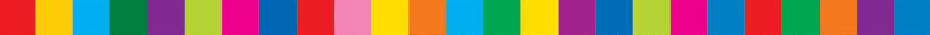 Szczegółowy Opis Osi Priorytetowych Regionalnego Programu Operacyjnego Województwa Podlaskiegona lata 2014-2020Instytucja Zarządzająca RPOWP 2014-2020Urząd Marszałkowski Województwa PodlaskiegoSpis treściWSTĘP	4I. Ogólny opis RPOWP 2014-2020 oraz głównych warunków realizacji	5II. Opis poszczególnych osi priorytetowych PO oraz poszczególnych działań/ poddziałań	14OŚ PRIORYTETOWA I. WZMOCNIENIE POTENCJAŁU I KONKURENCYJNOŚCI GOSPODARKI REGIONU	14OŚ PRIORYTETOWA II. PRZEDSIĘBIORCZOŚĆ I AKTYWNOŚĆ ZAWODOWA	48OŚ PRIORYTETOWA III. KOMPETENCJE I KWALIFIKACJE	72OŚ PRIORYTETOWA IV. POPRAWA DOSTĘPNOŚCI TRANSPORTOWEJ	96OŚ PRIORYTETOWA V. GOSPODARKA NISKOEMISYJNA	107OŚ PRIORYTETOWA VI. OCHRONA ŚRODOWISKA I RACJONALNE GOSPODAROWANIE JEGO ZASOBAMI	139OŚ PRIORYTETOWA VII. POPRAWA SPÓJNOŚCI SPOŁECZNEJ	158OŚ PRIORYTETOWA VIII. INFRASTRUKTURA DLA USŁUG UŻYTECZNOŚCI PUBLICZNEJ	187OŚ PRIORYTETOWA IX. ROZWÓJ LOKALNY	229OŚ PRIORYTETOWA X. POMOC TECHNICZNA	246III.	Indykatywny plan finansowy (wydatki kwalifikowalne w EUR)	251IV. Wymiar terytorialny prowadzonej interwencji	254V. Wykaz najważniejszych dokumentów służących realizacji RPOWP 2014-2020	258VI. Stosowane skróty	265VII. Załączniki	268Załącznik 1 – Tabela transpozycji PI na działania / poddziałania w poszczególnych osiach priorytetowych	268Załącznik 2 – Tabela wskaźników rezultatu bezpośredniego i produktu dla działań i poddziałań	268Załącznik 3 – Kryteria wyboru projektów	268Załącznik 4 – Ramowe plany działań	268Załącznik 5 – Wykaz projektów zidentyfikowanych przez IZ RPOWP w ramach trybu pozakonkursowego	268Załącznik 6 – Zasady wdrażania instrumentu RLKS w ramach Regionalnego Programu Operacyjnego Województwa Podlaskiego na lata 2014-2020	268Załącznik 7 – Zasady realizacji projektów z udziałem środków Europejskiego Funduszu Społecznego dotyczących wsparcia kształcenia ustawicznego w ramach Regionalnego Programu Operacyjnego Województwa Podlaskiego na lata 2014-2020	268WSTĘP Z uwagi na ramowy charakter Regionalnego Programu Operacyjnego Województwa Podlaskiego na lata 2014-2020 (RPOWP 2014-2020), zdeterminowany wzorem programu określonym przez Komisję Europejską, konieczne jest przygotowanie dodatkowego dokumentu uszczegóławiającego zapisy programu operacyjnego, tj. Szczegółowego Opisu Osi Priorytetowych Regionalnego Programu Operacyjnego Województwa Podlaskiego na lata 2014-2020 (SZOOP RPOWP 2014-2020).Obowiązek przygotowania SZOOP wynika z ustawy z dnia 11 lipca 2014 r. o zasadach realizacji programów w zakresie polityki spójności finansowanych w perspektywie finansowej 2014-2020 (Dz. U. z 2018 r. poz.1431). Zgodnie z ustawą SZOOP został przygotowywany i przyjęty przez instytucję zarządzającą programem operacyjnym oraz zatwierdzony w zakresie kryteriów wyboru projektów przez komitet monitorujący. Dokument ten został opracowany w oparciu o Wytyczne Ministra Infrastruktury i Rozwoju w zakresie szczegółowego opisu osi priorytetowych krajowych i regionalnych programów operacyjnych na lata 2014-2020.Szczegółowy Opis Osi Priorytetowych Regionalnego Programu Operacyjnego Województwa Podlaskiego na lata 2014-2020 określa zakres działań i poddziałań realizowanych w ramach poszczególnych osi priorytetowych oraz podstawowe warunki realizacji Programu. Stanowi kompendium wiedzy dla beneficjentów na temat typów projektów, listy potencjalnych beneficjentów oraz systemu wyboru projektów w ramach poszczególnych osi priorytetowych Programu. Celem SZOOP RPOWP 2014-2020 jest ułatwienie wnioskodawcom prawidłowego przygotowanie wniosków o dofinansowanie oraz wskazanie trybu postępowania przy składaniu wniosku o wsparcie.I. Ogólny opis RPOWP 2014-2020 oraz głównych warunków realizacjiStatus dokumentuRPOWP 2014-2020 został zaakceptowany Decyzją Wykonawczą Komisji C(2015) 909 z dnia 12.2.2015 r. przyjmującą niektóre elementy programu operacyjnego „Regionalny Program Operacyjny Województwa Podlaskiego na lata 2014-2020” do wsparcia z Europejskiego Funduszu Rozwoju Regionalnego i Europejskiego Funduszu Społecznego w ramach celu „Inwestycje na rzecz wzrostu i zatrudnienia” dla regionu podlaskiego w Polsce CCI 2014PL16M2OP010, zmieniony Decyzją Wykonawczą Komisji C(2018) 4783 z dnia 19.7.2018 r.Regionalny Program Operacyjny Województwa Podlaskiego na lata 2014-2020 stanowi instrument realizacji Umowy Partnerstwa, która określa strategię interwencji funduszy europejskich w ramach trzech polityk unijnych, tj. polityki spójności, wspólnej polityki rolnej i wspólnej polityki rybołówstwa w Polsce w latach 2014-2020. Opis Regionalnego Programu Operacyjnego Województwa Podlaskiego na lata 2014-2020RPOWP 2014-2020 przyczynia się do realizacji celów Strategii Europa 2020. Strategia na rzecz inteligentnego i zrównoważonego rozwoju sprzyjającego włączeniu społecznemu oraz krajowych dokumentów strategicznych. Jednocześnie jest jednym z narzędzi realizacji Strategii Rozwoju Województwa Podlaskiego do roku 2020 (SRWP 2020), przyjętej 9 września 2013 r. przez Sejmik Województwa Podlaskiego. Głównym celem Regionalnego Programu Operacyjnego Województwa Podlaskiego 2014-2020 jest wzrost konkurencyjności gospodarki kształtowanej w oparciu o regionalne specjalizacje. Ponadto dla każdego działania w Programie określono cele szczegółowe.Zgodnie z nomenklaturą przyjętą w pakiecie rozporządzeń dotyczących perspektywy 2014-2020, RPOWP 2014-2020 realizuje 9 celów tematycznych oraz obejmuje 32 priorytety inwestycyjne (PI). Priorytetom inwestycyjnym odpowiadają działania i poddziałania Programu, które zostały ujęte w 10 osiach priorytetowych. Tabela transpozycji PI na działania/poddziałania w poszczególnych osiach priorytetowych stanowi Załącznik nr 1 do SZOOP.Osie priorytetowe RPOWP 2014-2020:Oś I Wzmocnienie potencjału i konkurencyjności gospodarki regionuOś II Przedsiębiorczość i aktywność zawodowaOś III Kompetencje i kwalifikacjeOś IV Poprawa dostępności transportowejOś V Gospodarka niskoemisyjnaOś VI Ochrona środowiska i racjonalne gospodarowanie jego zasobamiOś VII Poprawa spójności społecznejOś VIII Infrastruktura dla usług użyteczności publicznejOś IX Rozwój lokalnyOś X Pomoc technicznaFinansowanie Regionalnego Programu Operacyjnego Województwa Podlaskiego na lata 2014-2020 Regionalny Program Operacyjny Województwa Podlaskiego na lata 2014-2020 jest programem dwufunduszowym, finansowanym ze środków Europejskiego Funduszu Rozwoju Regionalnego (EFRR) oraz Europejskiego Funduszu Społecznego (EFS). Zgodnie z Umową Partnerstwa alokacja środków unijnych na Program wynosi 872 217 214 euro EFRR i 341 378 663 euro EFS. Minimalne zaangażowanie środków krajowych – szacowanie na podstawie art. 120 rozporządzenia ramowego zakładającego maksymalny poziom dofinansowania osi priorytetowej EFRR i EFS w regionach słabiej rozwiniętych na poziomie 85% (z wyłączeniem osi wdrażanej w całości za pomocą RLKS, gdzie poziom dofinansowania określono jako 95%) – wynosiło w momencie programowania 210 577 605 euro.W realizację programu zaangażowane będą środki krajowe publiczne i prywatne. Zakłada się, że ostateczne zaangażowanie środków krajowych, głównie prywatnych w momencie zamknięcia programu będzie mogło być wyższe w zależności od zakresu i stopnia udzielania pomocy publicznej w ramach programu.Obszarem realizacji programu jest obszar województwa podlaskiego, zaliczanego do kategorii regionów słabiej rozwiniętych.W RPOWP 2014-2020 wyodrębniona została rezerwa wykonania w wysokości 6% całkowitej alokacji UE (72 815 753 EUR), w tym 6% środków EFRR (52 333 032 EUR) oraz 6% alokacji EFS (20 482 721 EUR). Rezerwa wykonania ustanowiona została dla każdej osi priorytetowej Programu, z wyjątkiem Osi X Pomoc techniczna (finansowanej z EFS), dla której zgodnie z przepisami nie ustanowiono ww. rezerwy.Podstawę obliczania wkładu UE w ramach RPOWP stanowią całkowite wydatki kwalifikowalne.Indykatywny plan finansowy Programu został zawarty w części III SZOOP.Horyzontalne zasady realizacji ProgramuWdrażanie RPOWP 2014-2020, podobnie jak jego opracowanie, następuje zgodnie z zasadami horyzontalnymi. Należą do nich: zrównoważony rozwój, równość szans i niedyskryminacja, równouprawnienie płci, przeciwdziałanie zmianom klimatu i ład przestrzenny, współpraca. Zasady te znajdą odzwierciedlenie w kryteriach wyboru projektów w ramach poszczególnych obszarów wsparcia.Zrównoważony rozwójProjekt Programu został poddany strategicznej ocenie oddziaływania na środowisko, a w procesie programowania zapewniony został udział partnerów ze środowisk przyrodniczych.Ze względu na walory przyrodnicze regionu i cele określone w Strategii Rozwoju Województwa Podlaskiego do roku 2020, zasada zrównoważonego rozwoju, przejawia się we wszystkich celach Programu. Ma ona odzwierciedlenie w wyborze inwestycji minimalizujących wpływ człowieka na środowisko, wspierających gospodarkę efektywniej korzystającą z zasobów, bardziej przyjaznych środowisku, w tym nakierowanych na spełnienie acquis w obszarze środowiska. Niedozwolone jest współfinansowanie projektów, które będą wywierać negatywny wpływ na obszary chronione, w tym obszary Natura 2000, z wyjątkiem projektów, dla których, zgodnie z art. 81 ustawy OOŚ, zachodzą przesłanki, o których mowa w art. 34 ustawy z dnia 16 kwietnia 2004 r. o ochronie przyrody. Przy wyborze operacji w ramach poszczególnych obszarów wsparcia zostaną wprowadzone kryteria weryfikujące spełnianie wymogów ochrony środowiska, wydajności zasobów, dostosowania do zmiany klimatu i łagodzenia jego skutków, odporności na klęski żywiołowe oraz zapobieganiu ryzyku i zarządzania ryzykiem. Ponadto w odniesieniu do inwestycji infrastrukturalnych, współfinansowanych ze środków EFRR, na etapie wdrażania preferowane będą inwestycje ograniczające energo- i materiałochłonność. Natomiast w odniesieniu do działań w Programie współfinansowanych z EFS, zasada zrównoważonego rozwoju będzie realizowana poprzez włączenie zagadnień z nią związanych do projektów dotyczących kształcenia i szkoleń. Na etapie monitorowania i sprawozdawczości zapewnione zostały wskaźniki monitorujące zgodność działań podejmowanych w ramach Programu z zasadą zrównoważonego rozwoju.Równość szans i niedyskryminacjaZasada równości szans i niedyskryminacji gwarantuje poszanowanie praw jednostki niezależnie od pochodzenia etnicznego lub narodowego, religii lub bezwyznaniowości, niepełnosprawności, wieku, płci, orientacji seksualnej, rasy czy statusu społeczno-ekonomicznego. Program proponuje wiele przedsięwzięć mających na celu zapobieganie dyskryminacji ze względu na płeć, pochodzenie rasowe lub etniczne, religię lub przekonania, niepełnosprawność, wiek lub orientację seksualną ale także stan ubóstwa. Zaplanowane interwencje uwzględniają zdefiniowane potrzeby poszczególnych grup docelowych narażonych na taką dyskryminację. Promowanie równości wyraża się w konkretnym zakresie: promowania włączenia społecznego i zwalczania ubóstwa przez zwalczanie dyskryminacji ze względu na płeć, rasę lub pochodzenie etniczne, religię lub światopogląd, niepełnosprawność, wiek lub orientację seksualną. Wsparcie uzyskają ponadto interwencje ograniczające nierówności w zakresie dostępu do niedrogich i wysokiej jakości usług. Ponadto, przewiduje się, iż instrumentem przyczyniającym się do wyrównania szans tej grupy beneficjentów wsparcia będzie mechanizm cross-financing, ukierunkowany między innymi na dostosowywanie pomieszczeń i miejsc pracy do potrzeb osób z niepełnosprawnością. Również infrastruktura powstająca w ramach projektów finansowanych z EFRR, w ramach wszystkich działań RPOWP 2014-2020, powinna być dostosowana do potrzeb osób z niepełnosprawnościami oraz osób starszych, tj. tworzona zgodnie z zasadą uniwersalnego projektowania. Zasada równości szans będzie uwzględniana przy wyborze i wdrażaniu projektów. Przejawem tego będą odpowiednio sformułowane kryteria wyboru projektów, które uwzględnią potrzeby defaworyzowanych grup społecznych, w tym osób z niepełnosprawnością oraz uniemożliwią wybór projektów wykazujących negatywny wpływ na równość szans i zapobieganie dyskryminacji, tak aby niekorzystne zjawiska społeczne nie były pogłębiane przy użyciu instrumentów finansowych UE. Monitorowanie i ewaluacja przewidzianych przedsięwzięć posłużą zapewnieniu kontynuacji realizacji przedmiotowej zasady.W ramach wszystkich CT wykluczone jest wsparcie inwestycji w infrastrukturę instytucji opiekuńczo-pobytowych (rozumianych zgodnie z Wytycznymi w zakresie realizacji przedsięwzięć w obszarze włączenia społecznego i zwalczania ubóstwa z wykorzystaniem środków EFS i EFRR na lata 2014-2020, a w przypadku instytucji zdrowotnych – zgodnie z Policy Paper dla ochrony zdrowia na lata 2014-2020) świadczących opiekę dla osób z niepełnosprawnościami, osób z problemami psychicznymi oraz dzieci pozbawionych opieki rodzicielskiej, chyba że rozpoczęty w nich został proces przechodzenia z opieki zinstytucjonalizowanej do opieki świadczonej w społeczności lokalnej lub proces ten zostanie rozpoczęty w okresie realizacji projektu. Zasada ta obowiązuje dla naborów ogłoszonych po wejściu w życie zmienionego programu. Równouprawnienie płciNiwelowanie nierówności w pozycji kobiet i mężczyzn na rynku pracy przebiegać będzie w Programie łącznie z niwelowaniem nierówności między płciami we wszystkich pozostałych obszarach życia społecznego. Na etapie programowania działań uwzględniono odmienną sytuację kobiet i mężczyzn na rynku pracy, opierając się na diagnozie społeczno-gospodarczej regionu. Ocena merytoryczna wszystkich wniosków o dofinansowanie w ramach RPOWP 2014-2020 będzie uwzględniała ocenę wpływu projektu na realizację zasady równości płci. W przypadku działań realizowanych z EFS ocena projektów będzie prowadzona w oparciu o tzw. standard minimum, tj. zestaw pytań/punktów, które określają minimalne warunki jakie powinien spełniać projekt w ramach niniejszej zasady. Dodatkowo kryteria wyboru projektów uwzględniać będą potrzeby różnych grup społecznych w danych obszarach, stosując zasadę preferowania grup defaworyzowanych. Pozwoli to na wyrównywanie szans społecznych i zawodowych tych grup.Na etapie monitorowania i sprawozdawczości system wskaźników zawartych w Programie umożliwiać będzie gromadzenie i zbieranie danych statystycznych w podziale na płeć. Monitorowanie wskaźników według płci będzie obligatoryjne w przypadku wskaźników wymaganych załącznikiem nr 1 do rozporządzenia w sprawie EFS. W przypadku projektów współfinansowanych z EFRR monitorowanie w podziale na płeć będzie uwzględniane w stosownych przypadkach, tam gdzie jest to możliwe.Przeciwdziałanie zmianom klimatu i ład przestrzenny Kwestie klimatyczne są traktowane w RPOWP 2014-2020 jako horyzontalne, a działania realizujące cele klimatyczne będą adresowane do poszczególnych rodzajów inwestycji wspieranych w ramach poszczególnych celów tematycznych. W związku z tym stosowane będą na przykład kryteria środowiskowe podczas zakupów urządzeń, technologii, wykorzystanie technologii oszczędzających w eksploatacji energię, wodę, surowce. Działania podejmowane w poszczególnych osiach programu będą bezpośrednio lub pośrednio przyczyniały się do przejścia na gospodarkę niskoemisyjną/niskowęglową i odporną na zmianę klimatu oraz wspierały lepsze zarządzanie w zakresie klimatu i środowiska. Z przeciwdziałaniem zmianom klimatycznym łączy się zasada horyzontalna poszanowania i ochrony krajobrazu. Ma ona na celu przeciwdziałanie niekontrolowanemu przekształcaniu przez człowieka krajobrazu. W związku z tym wszelka interwencja o charakterze infrastrukturalnym w ramach RPOWP 2014-2020 powinna w sposób pośredni lub bezpośredni zapewniać stan równowagi ekologicznej różnych ekosystemów na danym obszarze. Operacje powinny być dostosowane do rodzaju ekosystemu, w którym będą usytuowane i na który będą miały wpływ. W ramach Programu aspekt ekologiczny interwencji będzie ujęty w sposób przekrojowy, tak aby chronić wodę, glebę, powietrze i bioróżnorodność oraz inne walory krajobrazu nie tylko naturalnego, ale również przemysłowego i miejskiego. Program nie zakłada bezpośredniej interwencji w ramach CT5 nie mniej jednak ewentualne inwestycje obejmujące zakres interwenci CT5, np. w ramach RLKS, spełniać będą warunki właściwe dla tego obszaru. Interwencja w ramach RPOWP będzie podporządkowana osiąganiu celów przestrzennych wynikających z krajowych i regionalnych dokumentów strategicznych oraz planu zagospodarowania przestrzennego województwa. W celu zapewnienia przestrzegania zasad kształtowania przestrzeni wynikających z ww. dokumentów stosowane będą stosowne kryteria wyboru projektów w ramach poszczególnych działań. Będzie to w praktyce oznaczać np. dodatkowe promowanie projektów w szczególny sposób przyczyniających się do przywrócenia ładu przestrzennego, preferencje dla wyłaniania projektów w drodze konkursów architektonicznych lub urbanistycznych, promowanie projektów synergicznych i komplementarnych itp. Szczególnie traktowane będą tu kwestie powstrzymywania żywiołowego rozlewania się miast, zapobieganie rozpraszaniu zabudowy i pogłębianiu chaosu przestrzennego, kształtowania w maksymalnym możliwym zakresie przestrzeni publicznych przyjaznych dla mieszkańców i sprzyjających zachowaniom niskoemisyjnym, preferowanie ponownego wykorzystania terenu i wypełniania zabudowy zamiast ekspansji na tereny niezabudowane (priorytet brownfield ponad greenfield), troska o estetykę poszczególnych przedsięwzięć i ich dopasowania do otoczenia z poszanowaniem kontekstu przyrodniczego, kulturowego i społecznego, zapewnienie szerokiej partycypacji społecznej w procesach planowania przestrzennego i przygotowania inwestycji.WspółpracaZasada współpracy i partnerstwa przyświecały opracowaniu Strategii Rozwoju Województwa Podlaskiego do roku 2020 i z uwagi na ich znaczenie w systemie realizacji SRWP 2020 zostały wskazane jako zasady horyzontalne dla RPOWP 2014-2020. Partnerstwo rozumiane jest jako współudział, współdecydowanie i współodpowiedzialność podmiotów publicznych i niepublicznych w realizacji wspólnych przedsięwzięć przyczyniających się do osiągnięcia założonych celów Strategii, a także w monitorowaniu i ewaluacji podejmowanych działań interwencyjnych. We współuczestniczeniu, współdecydowaniu muszą brać udział podmioty publiczne, prywatne i społeczne, których decyzje mają największy wpływ na przebieg procesów rozwojowych w regionie. Partnerzy społeczni i gospodarczy włączani są od samego początku i na każdym etapie na równorzędnych prawach. Z punktu widzenia rozwoju regionu ważne jest rozwijanie wszelkich form współpracy i powiązań sieciowych w układach zewnętrznych, poprzez ciągłe komunikowanie się, wymianę informacji, wiedzy, dobrych praktyk oraz tworzenie mniej czy bardziej sformalizowanych powiązań. Dlatego w ramach RPOWP 2014-2020 wspierane będą wszelkie formy współpracy, co znajdzie wyraz np. w dopuszczeniu tam gdzie to możliwe możliwości realizacji projektów partnerskich oraz premiowanie inicjatyw wspólnych, w szczególności partnerstw międzysektorowych.Podstawowe zasady wyboru projektówZgodnie z art. 38. ust. 1 ustawy z dnia 11 lipca 2014 r. o zasadach realizacji programów w zakresie polityki spójności finansowanych w perspektywie finansowej 2014-2020 wybór projektów do dofinansowania w ramach Regionalnego Programu Operacyjnego Województwa Podlaskiego na lata 2014-2020 następuje w trybie:konkursowym;pozakonkursowym;o którym mowa w art. 39, art. 47, art. 54, art. 60a oraz art. 61 ustawy z dnia 29 stycznia 2004 r. - Prawo zamówień publicznych.Informacja o stosowanych trybach wyboru projektów została określona dla każdego działania RPOWP 2014-2020 w części Opis kierunkowych zasad wyboru projektów.Podstawowym trybem wyboru projektów jest tryb konkursowy. Wybór projektu do dofinansowania nastąpi na podstawie stopnia spełnienia kryteriów zatwierdzonych przez Komitet Monitorujący RPOWP 2014-2020. Kryteria wyboru oraz zasady naboru projektów będą jednakowe dla wszystkich konkurujących ze sobą Wnioskodawców projektów dotyczących danej kategorii operacji RPOWP 2014-2020, transparentne oraz niedyskryminujące. Będą one premiować projekty w największym stopniu przyczyniające się do osiągnięcia założonych celów i wskaźników danej osi priorytetowej. Kryteria wyboru projektów dla poszczególnych osi priorytetowych, działań i poddziałań stanowią Załącznik nr 3 do Szczegółowego opisu osi priorytetowych RPOWP 2014-2020.Tryb konkursowyKonkurs jest postępowaniem służącym wybraniu do dofinansowania projektów, które spełniły kryteria wyboru projektów albo spełniły kryteria wyboru projektów i:uzyskały wymaganą liczbę punktów albouzyskały kolejno największą liczbę punktów, w przypadku gdy kwota przeznaczona na dofinansowanie projektów w konkursie nie wystarcza na objęcie dofinansowaniem wszystkich projektów, o których mowa w pkt 1.W trybie konkursowym wniosek o dofinansowanie projektu jest składany w ramach konkursu organizowanego i przeprowadzanego przez właściwą Instytucję Organizującą Konkurs (IOK) dla poszczególnych działań/poddziałań RPOWP 2014-2020.Nabór projektów do dofinansowania w ramach procedury konkursowej poprzedza ogłoszenie o konkursie, które zamieszczane jest na portalu Funduszy Europejskich (www.funduszeeuropejskie.gov.pl) oraz na stronie internetowej IOK, na co najmniej 30 dni przed planowanym rozpoczęciem naboru wniosków o dofinansowanie projektu. IOK przeprowadza konkurs na podstawie zatwierdzonego przez IZ RPOWP regulaminu, który zamieszczany jest na stronie internetowej IOK oraz na portalu Funduszy Europejskich.Tryb pozakonkursowyZastosowanie trybu pozakonkursowego musi być zgodne z zapisami Umowy Partnerstwa oraz z regułami określonymi w art. 38 ust. 2 i 3 ustawy z dnia 11 lipca 2014 r. o zasadach realizacji programów w zakresie spójności finansowanych w perspektywie finansowej 2014-2020, tj.:gdy wnioskodawcami, ze względu na charakter lub cel projektu, mogą być jedynie podmioty jednoznacznie określone przed złożeniem wniosku o dofinansowanie projektu;gdy dany projekt ma strategiczne znaczenie dla społeczno-gospodarczego rozwoju kraju, regionu lub obszaru objętego realizacją ZIT, lub dotyczy realizacji zadań publicznych.Wykaz projektów zidentyfikowanych przez właściwą instytucję w ramach trybu pozakonkursowego wraz informacją o projekcie i podmiocie, który będzie wnioskodawcą stanowi załącznik nr 5 do Szczegółowego Opisu Osi Priorytetowych RPOWP 2014-2020. Zgłaszanie projektówZa zgłoszone do realizacji w trybie pozakonkursowym uznaje się projekty uwzględnione w Kontrakcie Terytorialnym, wskazane w programie, dokumentach wynikających z warunkowości ex-ante lub Strategii ZIT BOF. W celu pozyskania informacji niezbędnych do przeprowadzenia procesu identyfikacji podmioty zgłaszające dane projekty proszone są o uzupełnienie fisz projektowych. Zgłoszenia nie wymagają projekty pomocy technicznej.Identyfikacja projektów i umieszczenie w wykazieW trakcie przeprowadzania procesu identyfikacji IZ RPOWP dokonuje weryfikacji informacji o danym przedsięwzięciu przedstawionych przez Projektodawcę w fiszy projektowej. Na etapie identyfikacji projektu badana jest:zgodność z celami szczegółowymi i rezultatami odpowiednich działań i poddziałań RPOWP, rozumiane jako stopień, w którym projekt przyczyni się do realizacji założonych celów szczegółowych i rezultatów zgodnie z przyjętą w RPOWP logiką interwencji;spełnienie warunków określonych w art. 38 ust. 2 i 3 ustawy wdrożeniowej;możliwość realizacji w ramach kwoty przeznaczonej na dofinansowanie projektów;wykonalność rozumiana jako możliwość zrealizowania przedsięwzięcia i osiągnięcia jego celów m.in. w ramach założonego harmonogramu realizacji projektu.Pozytywna weryfikacja ww. przesłanek umożliwia wpisanie danego przedsięwzięcia do zał. nr 5 do SZOOP (Wykazu projektów zidentyfikowanych przez właściwą instytucję w ramach trybu pozakonkursowego). Umieszczenie projektów ww. wykazie następuje w terminie do 3 miesięcy od dnia zidentyfikowania projektu poprzez przyjęcie/zmianę stosownej uchwały Zarządu Województwa Podlaskiego. Podmiot zgłaszający dany projekt jest informowany o dokonaniu identyfikacji projektu pozakonkursowego i zobowiązywany jest do opracowania i przedłożenia w wyznaczonym terminie wniosku o dofinansowanie.W przypadku projektów Powiatowych Urzędów Pracy proces identyfikacji projektów pozakonkursowych odbywa się w ramach opracowywania Rocznych Planów Działania (RPD), stanowiących załącznik nr 4 do SZOOP.Monitorowanie przygotowania projektów pozakonkursowychMonitorowanie przygotowania projektów pozakonkursowych prowadzone jest przez IZ RPOWP lub IP właściwą dla danego zakresu (WUP w przypadku projektów pozakonkursowych PUP oraz Związek ZIT w przypadku projektów o strategicznym znaczeniu dla ZIT BOF).Ocena projektów pozakonkursowychOcena projektów pozakonkursowych prowadzona jest przez IZ RPOWP lub właściwą IP w oparciu o kryteria wyboru projektów zatwierdzone przez Komitet Monitorujący RPOWP. Wniosek o dofinansowanie projektu jest składany na wezwanie właściwej instytucji w terminie przez nią wyznaczonym. Właściwa instytucja wybiera do dofinansowania projekt, który spełnił kryteria wyboru projektów albo spełnił kryteria wyboru projektów i uzyskał wymaganą liczbę punktów. Tryb o którym mowa w art. 39, art. 47, art. 54, art. 60a oraz art. 61 ustawy z dnia 29 stycznia 2004 r. - Prawo zamówień publicznychZgodnie z art. 38 ust. 3a i 3b ustawy z dnia 11 lipca 2014 r. o zasadach realizacji programów w zakresie spójności finansowanych w perspektywie finansowej 2014-2020, w trybie tym mogą być wybierane wyłącznie projekty realizowane w ramach instrumentów finansowych, o których mowa w art. 28 ust. 1.Projekty realizowane w ramach instrumentów finansowych, o których mowa w art. 28 ust. 1, mogą być wybierane wyłącznie w trybie, o którym mowa w ust. 1 pkt 2 albo w art. 39, art. 47, art. 54, art. 60a oraz art. 61 ustawy z dnia 29 stycznia 2004 r. - Prawo zamówień publicznych.Mechanizmy koordynacjiSkuteczna koordynacja ma kluczowe znaczenie dla zapewnienia komplementarności podejmowanej interwencji, a tym samym przyczynia się do osiągnięcia większej skuteczności i maksymalnej efektywności działań, synergii realizowanych przedsięwzięć oraz do osiągania celów i związanych z nimi wskaźników.Zgodnie z Umową Partnerstwa za zapewnienie mechanizmu koordynacyjnego na poziomie krajowym odpowiedzialny jest Minister ds. rozwoju regionalnego. Podmiotem odpowiedzialnym za zapewnienie właściwych mechanizmów koordynacyjnych Programu jest Instytucja Zarządzająca RPOWP 2014-2020 przy znaczącym udziale Komitetu Monitorującego. W celu umożliwienia realizacji komplementarnych działań, których wdrożenie ma przynieść największą wartość dodaną dla regionu i przyczynić się do osiągnięcia celów określonych w Umowie Partnerstwa i regionalnym programie operacyjnym, który jest jednym z instrumentów jej realizacji, w RPOWP 2014-2020 przewidziano mechanizmy koordynacji wsparcia dotyczące poziomu programowania oraz zarządzania i wdrażania. Na etapie programowania mechanizmami koordynacji pozwalającymi na identyfikację obszarów komplementarności w zakresie m.in.: identyfikacji wspólnych/pokrywających się obszarów interwencji, kategorii beneficjentów, grup docelowych, osi, były:Umowa Partnerstwa,Kontrakt Terytorialny,linia demarkacyjna,Komitet Sterujący SRWP 2020 (KS SRWP) oraz powołana przez KS SRWP Grupa robocza ds. wsparcia przygotowania RPOWP na lata 2014-2020,Rozwój lokalny kierowany przez społeczność (RLKS).Natomiast na poziomie zarządzania i wdrażania, zarówno z punktu widzenia komplementarności działań w ramach samego RPOWP 2014-2020 (koordynacja wewnętrzna), jaki i z działaniami z innych programów operacyjnych (koordynacja zewnętrzna), istotną rolę pełnią następujące mechanizmy koordynacji:wsparcie komplementarnych operacji,zsynchronizowanie procesów naboru i oceny projektów,mechanizm finansowania krzyżowego (cross-financing),kryteria wyboru projektów/operacji dot. komplementarności,Komitet Monitorujący,współpraca pomiędzy departamentami Urzędu Marszałkowskiego Województwa Podlaskiego, jego jednostkami organizacyjnymi i innymi instytucjami zaangażowanymi w realizację programów operacyjnych,grupy robocze dot. wdrażania krajowych programów operacyjnych oraz programów EIS i EWT,wspólne działania informacyjno-promocyjne,„mapy” projektów,Zintegrowane Inwestycje Terytorialne,Rozwój lokalny kierowany przez społeczność (RLKS).Koordynacja wewnętrzna pomiędzy działaniami finansowanymi z EFS i EFRR jest zapewniona poprzez Komitet Monitorujący, który m.in. zatwierdza kryteria wyboru projektów (w tym te dotyczące komplementarności działań), poprzez mechanizm RLKS, w ramach którego będą realizowane wielofunduszowe strategie lokalne, a także poprzez finansowanie komplementarnych operacji/projektów zintegrowanych w ramach RPOWP 2014-2020. RPOWP jest komplementarny w wielu obszarach z programami krajowymi, szczególnie z PO Polska Wschodnia, a także z inicjatywami i programami unijnymi. Głównymi narzędziami koordynacji interwencji podejmowanych na obszarze Polski Wschodniej ze środków UE jest Grupa Sterująca do spraw Polski Wschodniej oraz wzajemny udział w Komitetach Monitorujących przedstawicieli Instytucji Zarządzającej RPOWP oraz Instytucji Zarządzającej PO PW 2014-2020. Zidentyfikowane obszary komplementarności z innymi programami/inicjatywami (unijnymi i krajowymi) oraz rozwiązania na rzecz koordynacji zostały zaprezentowane w załączniku do RPOWP 2014-2020.Szczegółowe mechanizmy koordynacji, przewidziane w ramach poszczególnych działań/poddziałań Regionalnego Programu Operacyjnego Województwa Podlaskiego na lata 2014-2020, zostały wskazane w rozdziale II Opis poszczególnych osi priorytetowych PO oraz poszczególnych działań/poddziałań Szczegółowego Opisu Osi Priorytetowych RPOWP 2014-2020 (pkt 11: Mechanizmy powiązania interwencji z innymi działaniami/podziałaniami w ramach PO lub z innymi PO).II. Opis poszczególnych osi priorytetowych PO oraz poszczególnych działań/ poddziałań Numer i nazwa osi priorytetowejOŚ PRIORYTETOWA I. WZMOCNIENIE POTENCJAŁU I KONKURENCYJNOŚCI GOSPODARKI REGIONUCele szczegółowe osi priorytetowej Wyzwania stojące przed regionem w zakresie wzmocnienia jego potencjału i konkurencyjności przełożyły się na zakres interwencji osi I. Struktura osi obejmuje wybrane, komplementarne priorytety inwestycyjne (PI) w obszarze celów tematycznych 1, 3 i 8. Głównym nurtem planowanej interwencji w ramach osi są kompleksowe działania prorozwojowe, proinnowacyjne i prozatrudnieniowe, wpływające bezpośrednio na wzmocnienie potencjału i konkurencyjności regionu. Podstawowym adresatem działań podejmowanych w tej osi są przedsiębiorcy. Oś I programu zbudowana w powyższy sposób może najskuteczniej przyczynić się do osiągnięcia wzrostu potencjału i konkurencyjności regionu. Na układ celów tematycznych należy patrzeć jako na system elementów wzajemnie powiązanych i warunkujący się, a w szczególności wzmacniających swoje oddziaływanie. Niewątpliwie podstawą rozwoju regionu musi być konkurencyjna gospodarka. To ona tworzy miejsca pracy i w konsekwencji prowadzi do wzrostu zatrudnienia i dochodów. Działania podjęte w ramach CT1, ukierunkowane na rozwój inteligentnych specjalizacji regionu, przyczynią się do osiągnięcia CT3 przez rozwijanie nowych przewag konkurencyjnych opartych na innowacjach i budowaniu gospodarki opartej na wiedzy. Niezbędne jest oparcie konkurencyjności regionalnej gospodarki na wiedzy i innowacjach wdrażanych także w zakorzenionych tradycyjnych sektorach. Należy zwiększyć wykorzystanie koncepcji inteligentnych specjalizacji, łącząc tradycje gospodarcze regionu z najnowszą wiedzą i technologiami. Nie można też zaniedbywać nowych rodzących się sektorów gospodarczych, w których region może znaleźć swoje szanse. Podejmowana interwencja musi odpowiadać na specyficzne potrzeby terytoriów i bazować na ich wewnętrznym potencjale rozwojowym. Zakłada się więc wykorzystanie endogenicznego potencjału obszarów Natura 2000 w ramach CT8 dla wzmocnienia rozwoju gospodarczego regionu.Numer i nazwa osi priorytetowejOŚ PRIORYTETOWA II. PRZEDSIĘBIORCZOŚĆ I AKTYWNOŚĆ ZAWODOWACele szczegółowe osi priorytetowej Wzrost przedsiębiorczości oraz wzrost poziomu aktywności zawodowej mieszkańców regionuDziałania zaproponowane w ramach osi priorytetowej II służą podniesieniu poziomu aktywności zawodowej oraz zdolności do zatrudnienia. Wspieranie przejścia od bezrobocia do zatrudnienia ma pomóc osobom będącym w najtrudniejszej sytuacji na rynku pracy w uzyskaniu zatrudnienia. Dla umożliwienia podjęcia zatrudnienia lub powrotu na rynek pracy niezbędne są przedsięwzięcia mające ułatwić godzenie życia zawodowego i prywatnego, poprawiające szanse na zatrudnienie osób, które pełnią funkcje opiekuńcze. Ponadto, zapewnia się działania ukierunkowane na tworzenie nowych miejsc pracy oraz rozwój przedsiębiorczości. Służą one podejmowaniu zatrudnienia, w tym także pracy na własny rachunek. Oferowane kompleksowe wsparcie zdecydowanie zwiększa przeżywalność nowopowstałych przedsiębiorstw. W celu lepszego przystosowania pracowników, przedsiębiorców i przedsiębiorstw do zmian na otwartym rynku planowane są usługi rozwojowe dedykowane mikro, małym i średnim przedsiębiorstwom. Możliwość elastycznego dostosowania się przedsiębiorstwa do potrzeb regionalnej gospodarki skutkuje wzrostem jego konkurencyjności, co w konsekwencji ugruntowuje już istniejące miejsca pracy i zachęca do tworzenia nowych miejsc pracy. Natomiast programy typu outplacement zapewnią wsparcie osobom zwalnianym z przyczyn dotyczących zakładu pracy. W ramach uzupełnienia powyższych działań, w odpowiedzi na zmiany demograficzne, przewiduje się przedsięwzięcia skupione na przedłużeniu wieku aktywności zawodowej, które poprzez poprawę zdrowia osób pracujących, eliminację czynników zagrażających zdrowiu oraz ułatwienie powrotu do aktywności zawodowej zwiększają szanse na bycie zatrudnionym.Numer i nazwa osi priorytetowejOŚ PRIORYTETOWA III. KOMPETENCJE I KWALIFIKACJECele szczegółowe osi priorytetowej Działania osi priorytetowej III stanowią odpowiedź na wyzwania zidentyfikowane w województwie podlaskim na każdym etapie edukacji. W obszarze edukacji przedszkolnej istotne jest zwiększenie odsetka dzieci w wieku przedszkolnym objętych edukacją na terenie województwa oraz zmniejszenie dysproporcji jakości edukacji przedszkolnej w szczególności między obszarami wiejskimi i miejskimi. Zwiększenie stopnia upowszechnienia edukacji przedszkolnej będzie miało dwuaspektowe korzyści: po pierwsze wyrównywanie szans edukacyjnych w szczególności dzieci pochodzących z obszarów wiejskich, a po drugie wpływ na aktywność zawodową rodzica/opiekuna sprawującego opiekę nad dziećmi w wieku przedszkolnym. Cel ten będzie realizowany poprzez tworzenie nowych miejsc edukacji przedszkolnej na obszarach o największym zapotrzebowaniu, jak również tworzenie warunków do wszechstronnego rozwoju dostosowanego do indywidualnych potrzeb dziecka w ramach zajęć wykraczających poza podstawę programową. Kolejnym istotnym wyzwaniem dla województwa jest sprawna, atrakcyjna i wysokiej jakości edukacja. Niezbędne jest promowanie współpracy szkół z pracodawcami, jak również rozpowszechnienie w szkołach systemu poradnictwa edukacyjno-zawodowego dla młodzieży. Ważnym elementem interwencji na wszystkich etapach edukacji będzie pobudzanie kreatywności, inicjatywności, innowacyjności oraz przedsiębiorczości, jak również podniesienie kompetencji kluczowych jako mocnej podstawy do kształcenia na wyższym poziomie. W celu poprawy jakości edukacji konieczne jest podnoszenie kompetencji kadry pedagogicznej, która musi sprostać wyzwaniom dynamicznie rozwijającego się społeczeństwa i gospodarki. Działania te powinny doprowadzić do zmniejszenia dysproporcji w poziomie jakości pracy szkół ze względu na ich lokalizację (miasto-wieś). Konsekwencją dynamicznych zmian zachodzących w otoczeniu społeczno-gospodarczym jest konieczność budowania mobilnych zawodowo zasobów pracy, poprzez stałe dostosowywanie kompetencji i kwalifikacji osób dorosłych. Priorytetem będzie dostosowanie oferty szkół dla dorosłych, placówek kształcenia ustawicznego i placówek kształcenia praktycznego oraz innych tego typu placówek do zmieniającego się rynku pracy. Realizowane będą działania wspierające osoby dorosłe w podnoszeniu kompetencji (w tym podstawowych i przekrojowych) i kwalifikacji z wykorzystaniem różnych form kształcenia, takich jak studia podyplomowe, kursy kompetencji ogólnych oraz inne kursy/szkolenia umożliwiające uzyskiwanie i uzupełnianie wiedzy.Bardzo istotnym problemem w obszarze rozwoju kompetencji mieszkańców jest niedostosowanie oferty kształcenia zawodowego do potrzeb regionalnego rynku pracy. Szkolnictwo zawodowe boryka się z szeregiem problemów, dotyczy to przede wszystkim niedostatecznego przygotowania absolwentów od strony praktycznej w ramach nauczanego zawodu oraz baza dydaktyczna, która w większości przypadków nie odzwierciedla rzeczywistego środowiska pracy. Aby zniwelować niedostatki bazy materialnej i podnieść atrakcyjność kształcenia, konieczne jest zatem wspieranie współpracy szkół z pracodawcami. Celem wzmocnienia kompleksowości działań w obszarze kształcenia zawodowego, niezbędna jest również interwencja w zakresie doskonalenia umiejętności kadry dydaktycznej, w tym w szczególności nauczycieli kształcenia zawodowego oraz instruktorów praktycznej nauki zawodu.Numer i nazwa osi priorytetowejOŚ PRIORYTETOWA IV. POPRAWA DOSTĘPNOŚCI TRANSPORTOWEJCele szczegółowe osi priorytetowej Zwiększona dostępność transportowa regionu w ruchu drogowym oraz w ruchu kolejowymProblemem województwa podlaskiego jest bardzo słaba dostępność komunikacyjna, która jest jedną z przyczyn niskiej atrakcyjności inwestycyjnej, a jej utrzymywanie się może doprowadzić do marginalizacji regionu. Położenie województwa na wschodniej granicy UE stwarza szansę na to, aby stało się ono ważnym szlakiem komunikacyjnym o znaczeniu europejskim, jednak obecny układ transportowy sprawia, że nasilony ruch tranzytowy, który odbywa się przez terytorium województwa, powoduje znaczne obciążenia dla mieszkańców i środowiska oraz pogarszanie się stanu istniejących dróg i linii kolejowych. W związku z tym jednym z głównych wyzwań w rozwoju województwa jest zasadnicza poprawa dostępności terytorialnej, zarówno w układzie wewnętrznym, jak i zewnętrznym.Jako cele szczegółowe osi priorytetowej wskazano zwiększoną dostępność transportową regionu w ruchu drogowym oraz w ruchu kolejowym.Planowana interwencja przyczyni się do poprawy atrakcyjności inwestycyjnej regionu poprzez połączenie z krajowymi i międzynarodowymi ośrodkami wzrostu. Powinna prowadzić również do optymalizacji i integracji systemów transportowych, zwiększenia ich efektywności, zmniejszenia obciążeń środowiskowych i poprawy bezpieczeństwa ich użytkowania, z uwzględnieniem walorów przyrodniczych województwa. Realizowane inwestycje będą przyczyniały się do budowania gospodarki niskoemisyjnej i odpornej na zmiany klimatu dzięki odpowiedniemu planowaniu infrastruktury. Celem podejmowanych działań jest także poprawa spójności przestrzennej, co jest szczególnie ważne ze względu na bardzo niską gęstość zaludnienia oraz znaczne rozproszenie sieci osadniczej w wielu częściach regionu. W tym kontekście istotne są również inwestycje prowadzące do stworzenia efektywnego niskoemisyjnego systemu transportu publicznego, ułatwiającego dojazdy do pracy, szkoły i innych usług. Planowanym rezultatem podejmowanych działań będzie poprawa międzygałęziowej dostępności transportowej, zarówno w transporcie drogowym jak i kolejowym.Numer i nazwa osi priorytetowejOŚ PRIORYTETOWA V. GOSPODARKA NISKOEMISYJNACele szczegółowe osi priorytetowej Celem wspólnym dla całej osi priorytetowej a wynikającym ze Strategii Rozwoju Województwa Podlaskiego do roku 2020 jest upowszechnienie gospodarki niskoemisyjnej we wszystkich sektorach na rzecz poprawy bilansu energetycznego. W chwili obecnej bowiem województwo jest uzależnione od importu energii elektrycznej przez przestarzałe sieci, które z jednej strony grożą przerwami w dostępie do energii, a z drugiej powodują jej straty w trakcie przesyłu. Wyzwaniem przed jakim stoi w najbliższych latach województwo podlaskie jest rewolucja energetyczna, której efektem będzie nie tylko do wzrost udziału energii odnawialnej w konsumpcji, ale również fakt, iż właścicielami zdecentralizowanych źródeł energii będą podlascy mieszkańcy i przedsiębiorcy. Ma ona doprowadzić m.in. do zmniejszenia uzależnienia energetycznego województwa poprzez zmianę struktury wytwarzania energii i zwiększenia lokalnej produkcji energii ze źródeł odnawialnych oraz efektywności wykorzystania energii pierwotnej, poprawę efektywności energetycznej sektora publicznego i mieszkaniowego. Wsparciu przejścia na gospodarkę niskoemisyjną oraz realizacji celów Strategii Europa 2020 w zakresie klimatu i energii będzie służyć promowanie strategii niskoemisyjnych dla wszystkich typów obszarów, w szczególności na obszarach miejskich. Numer i nazwa osi priorytetowejOŚ PRIORYTETOWA VI. OCHRONA ŚRODOWISKA I RACJONALNE GOSPODAROWANIE JEGO ZASOBAMICele szczegółowe osi priorytetowej W ramach osi priorytetowej VI realizowane będą działania mające na celu ochronę potencjału endogenicznego regionu jakim jest duża różnorodność biologiczna i dobry stan środowiska przyrodniczego. Z uwagi na walory przyrodnicze województwa oraz duży udział obszarów prawnie chronionych i obszarów objętych siecią Natura 2000, niezbędne jest podjęcie działań, które zapewnią ochronę istniejącego potencjału endogenicznego regionu, a jednocześnie umożliwią jego zrównoważony rozwój. Brak inwestycji w ochronę środowiska, w tym oczyszczanie ścieków i właściwą gospodarkę odpadami, zwiększenie ruchu ciężarowego na drogach województwa podlaskiego, nie idące w parze z rozwojem infrastruktury transportowej, niekontrolowane inwestycje na obszarach chronionych czy w ich otulinie, a także zła kultura rolna mogą pogorszyć jakość środowiska przyrodniczego w regionie. Działania te mogą bowiem wpłynąć na wzrost ilości zanieczyszczeń pyłowych i gazowych, zanieczyszczenie gleb oraz wód powierzchniowych, a przez to także ograniczyć bioróżnorodność regionu. Minimalizowanie presji gospodarki na środowisko, przy jednoczesnym wykonaniu wszelkich niezbędnych inwestycji w obszarze ochrony środowiska (w tym przede wszystkim w rozwój sieci kanalizacyjnej oraz budowę oczyszczalni ścieków) pozwolą zachować dziedzictwo przyrodnicze, którym dysponuje województwo i które może racjonalnie wykorzystywać do celów rozwojowych. Obok działań służących poprawie stanu wód, gleb, powietrza, zasobów bio- i georóżnorodności oraz krajobrazu czy też ich ochronie, oś priorytetowa obejmie także działania niezbędne do zapewnienia efektywnego systemu gospodarowania odpadami. Osiągnięcie celu, jakim jest ochrona środowiska i racjonalne gospodarowanie jego zasobami, oprócz działań polegających na inwestowaniu w infrastrukturę wodno-kanalizacyjną czy gospodarowania odpadami, wymaga przede wszystkim prowadzenia szeroko zakrojonych działań upowszechniających, edukacyjnych, informacyjnych.Numer i nazwa osi priorytetowejOŚ PRIORYTETOWA VII. POPRAWA SPÓJNOŚCI SPOŁECZNEJCele szczegółowe osi priorytetowej Działania zaproponowane w ramach osi priorytetowej VII służą poprawie integracji społecznej osób wykluczonym i zagrożonych wykluczeniem społecznym. Wyzwaniem przed jakim stoi województwo jest eliminacja barier ograniczających aktywność społeczną i zawodową osób będących w niekorzystnej sytuacji. Skuteczność wsparcia uzależniona jest od włączenia obok aktywizacji zawodowej działań z zakresu aktywizacji społecznej, jak również zastosowania działań o charakterze środowiskowym. Niwelowanie barier napotykanych przez osoby wykluczone będzie możliwe dzięki zastosowaniu kompleksowych i zindywidualizowanych form wsparcia. Podejmowane wobec osób wykluczonym i zagrożonych wykluczeniem społecznym działania przyczynią się do ich usamodzielnienia, zmniejszenia zależności od instytucji pomocowych, a w rezultacie zwiększą szansę na zatrudnienie i trwałe utrzymanie się na rynku pracy.Decydującym elementem poprawy spójności społecznej w regionie jest zwiększenie dostępu do wysokiej jakości usług społecznych, w tym usług środowiskowych, opiekuńczych oraz usług wsparcia rodziny i pieczy zastępczej dla osób zagrożonych ubóstwem lub wykluczeniem społecznym. Ponadto do wzrostu dostępności usług przyczyni się zwiększenie liczby miejsc ich świadczenia w czym pomocna powinna być ich deinstytucjonalizacja i wsparcie alternatywnych form opieki nad osobami zależnymi. Efektem interwencji będzie zwiększenie dostępności usług dedykowanych osobom zagrożonym osobom wykluczonym społecznym, zwłaszcza osobom starszym, z niepełnosprawnościami i niesamodzielnym, jak również rodzinom zagrożonym dysfunkcją lub przeżywającym trudności. Podejmowane działania w zakresie usług społecznych będą sprzyjały wyrównywaniu szans w rozwoju dzieci i młodzieży, aktywizacji osób opiekujących się osobą zależną oraz ułatwieniu godzenia obowiązków rodzinnych z pracą zawodową. W ramach osi priorytetowej VII stworzone zostaną miejsca pracy dla osób zagrożonych ubóstwem lub wykluczeniem społecznym poprzez wsparcie ukierunkowane na tworzenie nowych przedsiębiorstw społecznych lub poprzez wsparcie na rzecz ekonomizacji już istniejących podmiotów ekonomii społecznej. Przedsięwzięcia podejmowane w obszarze ekonomii społecznej będą zgodne z Krajowym Programem Rozwoju Ekonomii Społecznej.Numer i nazwa osi priorytetowejOŚ PRIORYTETOWA VIII. INFRASTRUKTURA DLA USŁUG UŻYTECZNOŚCI PUBLICZNEJCele szczegółowe osi priorytetowej Województwo podlaskie charakteryzuje niska gęstość zaludnienia, rozproszona sieć osadnicza, zróżnicowanie przestrzenne, np. biorąc pod uwagę poziom rozwoju społeczno-gospodarczego, szczególnie pomiędzy obszarami miejskimi i wiejskimi, co powoduje, iż dostępność oraz jakość usług użyteczności publicznej jest zróżnicowana w regionie, a w lokalnych ośrodkach niska. Komisja Europejska podkreśla wagę usług użyteczności publicznej, stanowiących filar europejskiego modelu społeczeństwa, a także konieczność zapewnienia dostępu do – wysokiej jakości i przystępnych cenowo – usług wszystkim obywatelom i przedsiębiorstwom w UE. Usługi użyteczności publicznej pozostają podstawowym czynnikiem zapewniającym społeczną i terytorialną spójność. Oś priorytetowa wdrażana będzie przez sześć działań związanych z rozwojem usług publicznych świadczonych drogą elektroniczną, uzupełnieniem deficytów w zakresie infrastruktury edukacyjnej i szkoleniowej, ochroną dziedzictwa kulturowego, infrastrukturą społeczną, rewitalizacją, inwestycjami na rzecz rozwoju lokalnego.W obszarze usług publicznych kluczowym wyzwaniem będzie transformacja cyfrowa. Wykorzystanie technologii teleinformatycznych, w tym internetowych ma szansę radykalnie zmienić sposób funkcjonowania administracji, zdrowia, kultury, a zarazem pomóc w niwelowaniu różnic rozwojowych w skali kraju, pomiędzy miastami, a peryferiami w województwie. Rozwój usług świadczonych drogą elektroniczną umożliwi mieszkańcom lepszy dostęp do usług publicznych, szczególnie osobom z terenów wiejskich lub mniejszych miejscowości. Wyrównywaniu szans edukacyjnych służyć będzie interwencja polegająca na zapewnieniu odpowiedniego standardu infrastruktury edukacyjnej niezbędnej do poprawy jakości kształcenia i wzrostu poziomu wykształcenia mieszkańców województwa oraz polepszenia dostępu do edukacji. Natomiast efektywne wykorzystanie zasobów regionalnego dziedzictwa kulturowego przyczyni się do poprawy atrakcyjności regionu jako miejsca zamieszkania i spędzania czasu wolnego. Skoncentrowanie wsparcia infrastruktury społecznej na inwestycjach odpowiadających na zdiagnozowane potrzeby, uwzględniające zmiany w strukturze demograficznej społeczeństwa, sytuację epidemiologiczną i zapotrzebowanie na usługi medyczne wpłynie na zmniejszenie czynników ryzyka zagrażających zdrowiu oraz pomnażanie potencjału zdrowotnego mieszkańców województwa. Inwestycje adresowane do osób zagrożonych wykluczeniem społecznym i powiązane z procesem aktywizacji społeczno-zawodowej i deinstytucjonalizacji usług, przyczynią się do walki z ubóstwem, wzmacniania procesu włączania społecznego, czy rozwijania umiejętności samodzielnego funkcjonowania osób zależnych w społeczeństwie.Uzupełnieniem ww. działań będzie wsparcie rewitalizacji fizycznej, gospodarczej i społecznej obszarów zmarginalizowanych na obszarach miejskich oraz wsparcie inwestycji dokonywanych w kontekście strategii na rzecz rozwoju lokalnego kierowanego przez społeczność.Konstrukcja osi warunkuje potrzebę podjęcia kompleksowych i zintegrowanych działań na rzecz grup docelowych wymagających wsparcia, jak również konieczność silnego, także w ujęciu przestrzennym, powiązania powyższych kwestii z inwestycjami realizowanymi w ramach Europejskiego Funduszu Społecznego. Ponadto zaproponowana konstrukcja osi przyczyni się do osiągnięcia założeń programu, w obszarach w których realizacja inwestycji jedynie przy wsparciu środków EFS nie byłaby wystarczająca.Numer i nazwa osi priorytetowejOŚ PRIORYTETOWA IX. ROZWÓJ LOKALNY Cele szczegółowe osi priorytetowej Oś priorytetowa będzie wdrażana w formule RLKS, która daje możliwość realizacji zintegrowanych i wielosektorowych strategii rozwoju lokalnego. Realizacja RLKS może się przyczyniać do realizacji różnych celów tematycznych, w zależności od zakresu poszczególnych Lokalnych Strategii Rozwoju (LSR). Działania przewidziane w LSR mogą dotyczyć zakresów wszystkich Priorytetów Inwestycyjnych, muszą przyczyniać się do realizacji celów szczegółowych i rezultatów w nich przewidzianych, a także wynikać ze zdiagnozowanych potrzeb obszaru wskazanych w LSR. Jednocześnie projekty realizowane w ramach RLKS będą służyć osiągnięciu celów i wskaźników przyjętych w poszczególnych programach (odpowiednio RPOWP, PROW czy PO RYBY). Interwencja skorelowana będzie z uwarunkowaniami terytorialnymi i specyficznymi problemami znajdującymi potwierdzenie w odpowiednich wskaźnikach LSR. Wspólnym mianownikiem interwencji będzie stymulowanie aktywności społeczności lokalnych. Kierunki interwencji będą miały indywidualny charakter, bowiem każdorazowo zostaną określone w LSR w oparciu o zidentyfikowane na poziomie lokalnym problemy i potencjały. To także w Lokalnej Strategii Rozwoju zostaną szczegółowo określone typy operacji do realizacji z poszczególnych funduszy wraz z planowanymi do osiągnięcia rezultatami oraz środkami niezbędnymi do ich osiągnięcia. Aby zapewnić, iż stosowanie oddolnego podejścia jest skuteczne i oferuje maksimum wartości dodanej, kryteria wyboru Lokalnych Strategii Rozwoju skupiać się będą przede wszystkim na jakości proponowanej strategii i partnerstwa biorącego udział w jej budowaniu (w tym na zgodności celów i priorytetów wyznaczonych na poziomie lokalnym, tak aby były spójne z celami polityk i programów, które będą one realizować, a jednocześnie odpowiadały na lokalne potrzeby), doświadczeniu LGD i spójności obszaru objętego jej działaniem. Takie podejście ma przynieść efekty w szczególności w postaci większego upodmiotowienia lokalnych społeczności, lepszego dopasowania usług do potrzeb mieszkańców, zwiększenia zaangażowania podmiotów niepublicznych w świadczenie usług publicznych, wykorzystanie lokalnych zasobów itd. Realizacja RLKS pozwoli na wykorzystanie możliwości oferowanych przez wszystkie zaangażowane fundusze, a tym samym umożliwi opracowanie LSR w szerszym zakresie obejmujących wszystkie zdiagnozowane na obszarze jej realizacji potrzeby i grupy docelowe. Realizacja priorytetu będzie wzmacniała realizację celu postawionego w Osi VIII (PI 9d) w Działaniu 8.6 Inwestycje na rzecz rozwoju lokalnego, a wspólnym efektem skoordynowanych działań z obu funduszy: EFS i EFRR będzie integracja lokalnych społeczności, w tym osób zagrożonych ubóstwem lub wykluczeniem społecznym, redukcja ubóstwa i dysproporcji w dostępie do usług publicznych i zatrudnienia, a tym samym rozwój społeczno-gospodarczy regionu.Głównym wyzwaniem jest aktywizacja społeczności lokalnych do podejmowania działań sprzyjających rewitalizacji społecznej i kształtowaniu kapitału społecznego oraz odbudowywanie i wzmacnianie więzi społecznych, np. sąsiedzkich, w celu wzmocnienia tożsamości lokalnej oraz wzrostu społecznego zaufania. Dzięki współodpowiedzialności lokalnych społeczności możliwe jest uzyskanie bardziej skoncentrowanych i trwałych efektów. OŚ PRIORYTETOWA X. POMOC TECHNICZNA Numer i nazwa osi priorytetowejOŚ PRIORYTETOWA X Pomoc TechnicznaCele szczegółowe osi priorytetowej Zwiększenie alokacji na realizację regionalnego programu na lata 2014-2020 w porównaniu z perspektywą finansową 2007-2013, a także wprowadzenie nowych zasad wdrażania funduszy UE, powoduje konieczność utrzymania i dalszego rozwoju systemu realizacji RPOWP na lata 2014-2020. W związku z tym utworzono X Oś Priorytetową, której głównym celem jest osiągnięcie sprawnego i efektywnego systemu zarządzania, wdrażania, monitorowania, oceny, kontroli, promocji i certyfikacji RPOWP na lata 2014-2020. Oś Priorytetowa ukierunkowana jest na wzmocnienie potencjału instytucjonalnego, organizacyjnego i kadrowego wszystkich jednostek zaangażowanych w realizację Programu oraz na rozpowszechnianie informacji o RPOWP i efektach jego wdrażania. Indykatywny plan finansowy (wydatki kwalifikowalne w EUR)IV. Wymiar terytorialny prowadzonej interwencji A. Wymiar terytorialny – formy obligatoryjneA.1 Planowane wsparcie rewitalizacji w ramach PO A.1.1 Krótki opis zakresu i zasad funkcjonowania instrumentu terytorialnegoA.1.2 Indykatywna alokacja UE planowana na projekty rewitalizacyjneA.2 Wsparcie przedsięwzięć z zakresu zrównoważonego rozwoju obszarów funkcjonalnych miast wojewódzkich w ramach ZITA.2.1 Krótki opis zakresu i zasad funkcjonowania instrumentu terytorialnegoA.2.2 Alokacja UE przeznaczona na ZIT wojewódzkiA.3. Obszary wiejskieA.3.1 Krótki opis zakresu i zasad funkcjonowania instrumentu terytorialnegoA.3.2 Indykatywna alokacja UE planowana na projekty realizowane na obszarach wiejskich lub projekty, których ostatecznymi odbiorcami są podmioty/osoby z obszarów wiejskich lub realizowana infrastruktura obejmuje obszary wiejskieB. Wymiar terytorialny – formy fakultatywneB.1 RLKS	 
W RPOWP 2014-2020 realizacja instrumentu RLKS odbywa się w formule bezpośredniej, zgodnie z którą na obszarze całego województwa realizowane będą jedno- lub wielofunduszowe Lokalne Strategie Rozwoju. Po dokonaniu przeglądu śródokresowego IZ może podjąć decyzję o rozszerzeniu formuły wdrażania instrumentu o elementy formuły pośredniej. Instrumentowi w Programie dedykowana jest odrębna jednofunduszowa oś priorytetowa IX, w ramach której przewidziano realizację PI 9vi (EFS) oraz jedno działanie w osi priorytetowej VIII, w ramach którego przewidziano realizację PI 9d (EFRR). Szczegółowe zasady funkcjonowania instrumentu są opisane w Sekcji IV. 4.1 RPOWP 2014-2020.V. Wykaz najważniejszych dokumentów służących realizacji RPOWP 2014-2020Wykaz rozporządzeń krajowych i UE oraz krajowych ustaw:Wykaz rozporządzeń UE:Rozporządzenie Parlamentu Europejskiego i Rady (UE) nr 1303/2013 z dnia 17 grudnia 2013 r. ustanawiające wspólne przepisy dotyczące Europejskiego Funduszu Rozwoju Regionalnego, Europejskiego Funduszu Społecznego, Funduszu Spójności, Europejskiego Funduszu Rolnego na rzecz Rozwoju Obszarów Wiejskich oraz Europejskiego Funduszu Morskiego i Rybackiego oraz ustanawiające przepisy ogólne dotyczące Europejskiego Funduszu Rozwoju Regionalnego, Europejskiego Funduszu Społecznego, Funduszu Spójności i Europejskiego Funduszu Morskiego i Rybackiego oraz uchylające rozporządzenie Rady (WE) nr 1083/2006;Rozporządzenie Parlamentu Europejskiego i Rady (UE) nr 1301/2013 z dnia 17.12.2013 r. w sprawie Europejskiego Funduszu Rozwoju Regionalnego i przepisów szczególnych dotyczących celu „Inwestycje na rzecz wzrostu i zatrudnienia” oraz w sprawie uchylenia rozporządzenia (WE) nr 1080/2006;Rozporządzenie Parlamentu Europejskiego i Rady (UE) nr 1304/2013 z dnia 17 grudnia 2013 r. w sprawie Europejskiego Funduszu Społecznego i uchylające rozporządzenie Rady (WE) nr 1081/2006;Rozporządzenie Parlamentu Europejskiego i Rady (UE, EURATOM) nr 966/2012 z dnia 25.10.2012 r. w sprawie zasad finansowych mających zastosowanie do budżetu ogólnego Unii oraz uchylające rozporządzenie Rady (WE, Euratom) nr 1605/2002.Rozporządzenia delegowane:Rozporządzenie delegowane Komisji (UE) nr 240/2014 z dnia 7 stycznia 2014 r. w sprawie europejskiego kodeksu postępowania w zakresie partnerstwa w ramach europejskich funduszy strukturalnych i inwestycyjnych;Rozporządzenie delegowane Komisji (UE) nr 480/2014 z dnia 3 marca 2014 r. uzupełniające rozporządzenie Parlamentu Europejskiego i Rady (UE) nr 1303/2013 ustanawiające wspólne przepisy dotyczące Europejskiego Funduszu Rozwoju Regionalnego, Europejskiego Funduszu Społecznego, Funduszu Spójności, Europejskiego Funduszu Rolnego na rzecz Rozwoju Obszarów Wiejskich oraz Europejskiego Funduszu Morskiego i Rybackiego oraz ustanawiające przepisy ogólne dotyczące Europejskiego Funduszu Rozwoju Regionalnego, Europejskiego Funduszu Społecznego, Funduszu Spójności i Europejskiego Funduszu Morskiego i Rybackiego.Rozporządzenia wykonawcze:Rozporządzenie wykonawcze Komisji (UE) nr 288/2014 z dnia 25 lutego 2014 r. ustanawiające zasady, zgodnie z rozporządzeniem (UE) nr 1303/2013 Parlamentu Europejskiego i Rady ustanawiającym wspólne przepisy dotyczące Europejskiego Funduszu Rozwoju Regionalnego, Europejskiego Funduszu Społecznego, Funduszu Spójności, Europejskiego Funduszu Rolnego na rzecz Rozwoju Obszarów Wiejskich oraz Europejskiego Funduszu Morskiego i Rybackiego oraz ustanawiającym przepisy ogólne dotyczące Europejskiego Funduszu Rozwoju Regionalnego, Europejskiego Funduszu Społecznego, Funduszu Spójności i Europejskiego Funduszu Morskiego i Rybackiego, w odniesieniu do wzoru dla programów operacyjnych w ramach celu „Inwestycje na rzecz wzrostu i zatrudnienia” oraz zgodnie z rozporządzeniem (UE) nr 1299/2013 Parlamentu Europejskiego i Rady w sprawie przepisów szczegółowych dotyczących wsparcia z Europejskiego Funduszu Rozwoju Regionalnego w ramach celu „Europejska współpraca terytorialna” w odniesieniu do wzoru dla programów EWT w ramach celu „Europejska współpraca terytorialna”;Rozporządzenie wykonawcze Komisji (UE) nr 184/2014 z dnia 25 lutego 2014 r. ustanawiające, zgodnie z rozporządzeniem Parlamentu Europejskiego i Rady (UE) nr 1303/2013 ustanawiającym wspólne przepisy dotyczące Europejskiego Funduszu Rozwoju Regionalnego, Europejskiego Funduszu Społecznego, Funduszu Spójności, Europejskiego Funduszu Rolnego na rzecz Rozwoju Obszarów Wiejskich oraz Europejskiego Funduszu Morskiego i Rybackiego oraz ustanawiającym przepisy ogólne dotyczące Europejskiego Funduszu Rozwoju Regionalnego, Europejskiego Funduszu Społecznego, Funduszu Spójności i Europejskiego Funduszu Morskiego i Rybackiego, warunki mające zastosowanie do systemu elektronicznej wymiany danych między państwami członkowskimi a Komisją oraz przyjmujące, zgodnie z rozporządzeniem Parlamentu Europejskiego i Rady (UE) nr 1299/2013 w sprawie przepisów szczegółowych dotyczących wsparcia z Europejskiego Funduszu Rozwoju Regionalnego w ramach celu „Europejska współpraca terytorialna”, klasyfikację kategorii interwencji dla wsparcia z Europejskiego Funduszu Rozwoju Regionalnego w ramach celu „Europejska współpraca terytorialna”;Rozporządzenie wykonawcze Komisji (UE) nr 215/2014 z dnia 7 marca 2014 r. ustanawiające zasady wykonania rozporządzenia Parlamentu Europejskiego i Rady (UE) nr 1303/2013 ustanawiającego wspólne przepisy dotyczące Europejskiego Funduszu Rozwoju Regionalnego, Europejskiego Funduszu Społecznego, Funduszu Spójności, Europejskiego Funduszu Rolnego na rzecz Rozwoju Obszarów Wiejskich oraz Europejskiego Funduszu Morskiego i Rybackiego oraz ustanawiającego przepisy ogólne dotyczące Europejskiego Funduszu Rozwoju Regionalnego, Europejskiego Funduszu Społecznego, Funduszu Spójności i Europejskiego Funduszu Morskiego i Rybackiego w zakresie metod wsparcia w odniesieniu do zmian klimatu, określania celów pośrednich i końcowych na potrzeby ram wykonania oraz klasyfikacji kategorii interwencji w odniesieniu do europejskich funduszy strukturalnych i inwestycyjnych;Rozporządzenie wykonawcze Komisji (UE) 2015/207 z dnia 20 stycznia 2015 r. ustanawiające szczegółowe zasady wykonania rozporządzenia Parlamentu Europejskiego i Rady (UE) nr 1303/2013 w odniesieniu do wzoru sprawozdania z postępów, formatu dokumentu służącego przekazywaniu informacji na temat dużych projektów, wzorów wspólnego planu działania, sprawozdań z wdrażania w ramach celu „Inwestycje na rzecz wzrostu i zatrudnienia”, deklaracji zarządczej, strategii audytu, opinii audytowej i rocznego sprawozdania z kontroli oraz metodyki przeprowadzania analizy kosztów i korzyści, a także zgodnie z rozporządzeniem Parlamentu Europejskiego i Rady (UE) nr 1299/2013 w odniesieniu do wzoru sprawozdań z wdrażania w ramach celu „Europejska współpraca terytorialna”;Rozporządzenie wykonawcze Komisji (UE) nr 1232/2014 z dnia 18 listopada 2014 r. zmieniające rozporządzenie wykonawcze Komisji (UE) nr 215/2014 w celu dostosowania zawartych w nim odniesień do rozporządzenia Parlamentu Europejskiego i Rady (UE) nr 508/2014 i poprawiające rozporządzenie wykonawcze (UE) nr 215/2014;Rozporządzenie wykonawcze Komisji (UE) nr 964/2014 z dnia 11 września 2014 r. ustanawiające zasady stosowania rozporządzenia Parlamentu Europejskiego i Rady (UE) nr 1303/2013 w odniesieniu do standardowych warunków dotyczących instrumentów finansowych;Rozporządzenie wykonawcze Komisji (UE) nr 821/2014 z dnia 28 lipca 2014 r. ustanawiające zasady stosowania rozporządzenia Parlamentu Europejskiego i Rady (UE) nr 1303/2013 w zakresie szczegółowych uregulowań dotyczących transferu wkładów z programów i zarządzania nimi, przekazywania sprawozdań z wdrażania instrumentów finansowych, charakterystyki technicznej działań informacyjnych i komunikacyjnych w odniesieniu do operacji oraz systemu rejestracji i przechowywania danych;Rozporządzenie wykonawcze Komisji (UE) nr 1011/2014 z dnia 22 września 2014 r. ustanawiające szczegółowe przepisy wykonawcze do rozporządzenia Parlamentu Europejskiego i Rady (UE) nr 1303/2013 w odniesieniu do wzorów służących do przekazywania Komisji określonych informacji oraz szczegółowe przepisy dotyczące wymiany informacji między beneficjentami a instytucjami zarządzającymi, certyfikującymi, audytowymi i pośredniczącymi;Decyzja wykonawcza KE z 18 lutego 2014 nr 2014/99/EU ustanawiająca wykaz regionów kwalifikujących się do finansowania z Europejskiego Funduszu Rozwoju Regionalnego i Europejskiego Funduszu Społecznego oraz państw członkowskich kwalifikujących się do finansowania z Funduszu Spójności.Rozporządzenia i decyzje dotyczące pomocy publicznej i pomocy de minimis:Rozporządzenie Komisji (UE) nr 1407/2013 z dnia 18 grudnia 2013 r. w sprawie stosowania art. 107 i 108 Traktatu o funkcjonowaniu Unii Europejskiej do pomocy de minimis;Rozporządzenie Komisji (UE) nr 651/2014 z dnia 17 czerwca 2014 r. uznające niektóre rodzaje pomocy za zgodne z rynkiem wewnętrznym w zastosowaniu art. 107 i 108 Traktatu oraz Rozporządzenie Komisji (UE) 2017/1084 z dnia 14 czerwca 2017 r. zmieniające rozporządzenie (UE) nr 651/2014 w odniesieniu do pomocy na infrastrukturę portową i infrastrukturę portów lotniczych, progów powodujących obowiązek zgłoszenia pomocy na kulturę i zachowanie dziedzictwa kulturowego, pomocy na infrastrukturę sportową i wielofunkcyjną infrastrukturę rekreacyjną, a także programów regionalnej pomocy operacyjnej skierowanych do regionów najbardziej oddalonych oraz zmieniające rozporządzenie (UE) nr 702/2014 w odniesieniu do obliczania kosztów kwalifikowalnych;Rozporządzenie Komisji (UE) nr 360/2012 z dnia 25 kwietnia 2012 r. w sprawie stosowania art. 107 i 108 Traktatu o funkcjonowaniu Unii Europejskiej do pomocy de minimis przyznawanej przedsiębiorstwom wykonującym usługi świadczone w ogólnym interesie gospodarczym;Decyzja Komisji z dnia 20 grudnia 2011 r. w sprawie stosowania art. 106 ust. 2 Traktatu o funkcjonowaniu Unii Europejskiej do pomocy państwa w formie rekompensaty z tytułu świadczenia usług publicznych, przyznawanej przedsiębiorstwom zobowiązanym do wykonywania usług świadczonych w ogólnym interesie gospodarczym.Komunikaty Komisji oraz Dyrektywy Parlamentu Europejskiego:Komunikat Komisji: Zasady ramowe Unii Europejskiej dotyczące pomocy państwa w formie rekompensaty z tytułu świadczenia usług publicznych (2011) (2012/C 8/03);Komunikat Komisji w sprawie stosowania reguł Unii Europejskiej w dziedzinie pomocy państwa w odniesieniu do rekompensaty z tytułu usług świadczonych w ogólnym interesie gospodarczym;Dyrektywa Parlamentu Europejskiego i Rady 2008/50/WE z dnia 21 maja 2008 r. w sprawie jakości powietrza i czystszego powietrza dla Europy;Dyrektywa 2000/60/WE Parlamentu Europejskiego i Rady z dnia 23 października 2000 r. ustanawiająca ramy wspólnotowego działania w dziedzinie polityki wodnej;Dyrektywa Parlamentu Europejskiego i Rady 2009/125/WE z dnia 21 października 2009 r. ustanawiająca ogólne zasady ustalania wymogów dotyczących ekoprojektu dla produktów związanych z energią;Dyrektywa 2006/32/WE Parlamentu Europejskiego i Rady z dnia 5 kwietnia 2006 r. w sprawie efektywności końcowego wykorzystania energii i usług energetycznych oraz uchylająca dyrektywę Rady 93/76/EWG;Dyrektywa Parlamentu Europejskiego i Rady 2008/98/WE z dnia 19 listopada 2008 r. w sprawie odpadów oraz uchylająca niektóre dyrektywy;Dyrektywa Rady 1999/31/WE z dnia 26 kwietnia 1999 r. w sprawie składowania odpadów;Dyrektywa Rady z dnia 21 maja 1991 r. dotycząca oczyszczania ścieków komunalnych;Dyrektywa Parlamentu Europejskiego i Rady 2013/37/UE z dnia 26 czerwca 2013 r. zmieniająca dyrektywę 2003/98/WE w sprawie ponownego wykorzystywania informacji sektora publicznego;Dyrektywa 2003/98/WE Parlamentu Europejskiego i Rady z dnia 17 listopada 2003 r. w sprawie ponownego wykorzystywania informacji sektora publicznego.Wykaz rozporządzeń krajowych:Rozporządzenie Rady Ministrów z dnia 25 sierpnia 2014 r. w sprawie algorytmu ustalania kwot środków Funduszu Pracy na finansowanie zadań w województwie (Dz. U. 2014 poz. 1294); Rozporządzenie Ministra Finansów z dnia 18 stycznia 2018 r. w sprawie rejestru podmiotów wykluczonych z możliwości otrzymania środków przeznaczonych na realizację programów finansowanych z udziałem środków europejskich (t.j. Dz. U. 2018 poz. 307);Rozporządzenie Rady Ministrów z dnia 30 listopada 2015 r. w sprawie sposobu i metodologii prowadzenia i aktualizacji krajowego rejestru urzędowego podmiotów gospodarki narodowej, wzorów wniosków, ankiet i zaświadczeń (Dz. U. 2015  poz. 2009 z póź. zm.);Rozporządzenie Rady Ministrów z dnia 12 kwietnia 2012 r. w sprawie Krajowych Ram Interoperacyjności, minimalnych wymagań dla rejestrów publicznych i wymiany informacji w postaci elektronicznej oraz minimalnych wymagań dla systemów teleinformatycznych (t.j. Dz. U. 2017 poz. 2247);Rozporządzenie Ministra Edukacji Narodowej z dnia 28 sierpnia 2017 r. w sprawie rodzajów innych form wychowania przedszkolnego, warunków tworzenia i organizowania tych form oraz sposobu ich działania (Dz. U. 2017 poz. 1657);Rozporządzenie Ministra Edukacji Narodowej z dnia 11 stycznia 2012 r. w sprawie kształcenia ustawicznego w formach pozaszkolnych (Dz. U. 2017 poz. 1632);Rozporządzenie Rady Ministrów z dnia 29 marca 2010 r. w sprawie zakresu informacji przedstawianych przez podmiot ubiegający się o pomoc inną niż pomoc de minimis lub pomoc de minimis w rolnictwie lub rybołówstwie (Dz. U. Nr 53, poz. 312 i Nr 254, poz. 1704, Dz. U. 2016 poz.238);Rozporządzenie Rady Ministrów z dnia 30 czerwca 2014 r. w sprawie ustalenia mapy pomocy regionalnej na lata 2014-2020 (Dz. U. 2014 poz. 878);Rozporządzenie Ministra Infrastruktury i Rozwoju z dnia 19 marca 2015 r. w sprawie udzielania pomocy de minimis w ramach regionalnych programów operacyjnych na lata 2014-2020 (Dz. U. 2015 poz. 488);Rozporządzenie Ministra Infrastruktury i Rozwoju z dnia 2 lipca 2015 r. w sprawie udzielania pomocy de minimis oraz pomocy publicznej w ramach programów operacyjnych finansowanych z Europejskiego Funduszu Społecznego na lata 2014-2020 (Dz. U. 2015 poz. 1073);Rozporządzenie Ministra Infrastruktury i Rozwoju z dnia 21 lipca 2015 r. w sprawie udzielania pomocy na badania podstawowe, badania przemysłowe, eksperymentalne prace rozwojowe oraz studia wykonalności w ramach regionalnych programów operacyjnych na lata 2014-2020 (Dz. U. 2015 poz. 1075);Rozporządzenie Ministra Infrastruktury i Rozwoju z dnia 5 sierpnia 2015 r. w sprawie udzielania pomocy inwestycyjnej na infrastrukturę lokalną w ramach regionalnych programów operacyjnych na lata 2014-2020 (Dz. U. 2015 poz. 1208);Rozporządzenie Ministra Infrastruktury i Rozwoju z dnia 28 sierpnia 2015 r. w sprawie udzielania pomocy na inwestycje wspierające efektywność energetyczną w ramach regionalnych programów operacyjnych na lata 2014-2020 (Dz. U. 2015 poz. 1363);Rozporządzenie Ministra Infrastruktury i Rozwoju z dnia 28 sierpnia 2015 r. w sprawie udzielania pomocy inwestycyjnej na kulturę i zachowanie dziedzictwa kulturowego w ramach regionalnych programów operacyjnych na lata 2014-2020 (Dz. U. 2015 poz. 1364);Rozporządzenie Ministra Infrastruktury i Rozwoju z dnia 3 września 2015 r. w sprawie udzielania regionalnej pomocy inwestycyjnej w ramach celu tematycznego 3 w zakresie wzmacniania konkurencyjności mikroprzedsiębiorców, małych i średnich przedsiębiorców w ramach regionalnych programów operacyjnych na lata 2014-2020 (Dz. U. 2015 poz. 1377);Rozporządzenie Ministra Infrastruktury i Rozwoju z dnia 3 września 2015 r. w sprawie udzielania regionalnej pomocy inwestycyjnej w ramach regionalnych programów operacyjnych na lata 2014-2020 (Dz. U. 2015 poz. 1416);Rozporządzenie Ministra Infrastruktury i Rozwoju z dnia 3 września 2015 r. w sprawie udzielania pomocy mikroprzedsiębiorcom, małym i średnim przedsiębiorcom na usługi doradcze oraz udział w targach w ramach regionalnych programów operacyjnych na lata 2014-2020 (Dz. U. 2015 poz. 1417);Rozporządzenie Ministra Infrastruktury i Rozwoju z dnia 3 września 2015 r. w sprawie udzielania pomocy na inwestycje w układy wysokosprawnej kogeneracji oraz na propagowanie energii ze źródeł odnawialnych w ramach regionalnych programów operacyjnych na lata 2014-2020 (Dz. U. 2015 poz. 1420);Rozporządzenie Ministra Infrastruktury i Rozwoju z dnia 5 listopada 2015 r. w sprawie udzielania pomocy na wspieranie innowacyjności oraz innowacje procesowe i organizacyjne w ramach regionalnych programów operacyjnych na lata 2014–2020 (Dz.U. 2015 poz. 2010);Rozporządzenie Ministra Infrastruktury i Rozwoju z dnia 5 listopada 2015 r. sprawie udzielania pomocy inwestycyjnej na infrastrukturę energetyczną w ramach regionalnych programów operacyjnych na lata 2014–2020 (Dz. U. 2015 poz. 2011);Rozporządzenie Ministra Infrastruktury i Rozwoju z dnia 5 listopada 2015 r. w sprawie w sprawie udzielania pomocy inwestycyjnej na efektywny energetycznie system ciepłowniczy i chłodniczy w ramach regionalnych programów operacyjnych na lata 2014–2020 (Dz. U. 2015 poz. 2021);Rozporządzenie Ministra Infrastruktury i Rozwoju z dnia 5 listopada 2015 r. w sprawie udzielania pomocy na realizację inwestycji służących podniesieniu poziomu ochrony środowiska w ramach regionalnych programów operacyjnych na lata 2014–2020 (Dz. U. 2015 poz. 2022);Rozporządzenie Ministra Rozwoju z dnia 16 czerwca 2016 r. w sprawie udzielania pomocy inwestycyjnej na infrastrukturę badawczą w ramach regionalnych programów operacyjnych na lata 2014-2020 (Dz. U. 2016 poz. 899);Rozporządzenie Ministra Rozwoju i Finansów z dnia 14 grudnia 2016 r. w sprawie udzielania pomocy na dostęp mikroprzedsiębiorców, małych i średnich przedsiębiorców do finansowania w ramach regionalnych programów operacyjnych na lata 2014–2020 (Dz. U. 2016 poz. 2220);Do dalszego uzupełnienia w zakresie kolejnych rozporządzeń dotyczących pomocy publicznej.Wykaz krajowych ustaw:Ustawa z dnia 11 lipca 2014 r. o zasadach realizacji programów w zakresie polityki spójności finansowanych w perspektywie finansowej 2014-2020 (Dz. U. z 2018 r. poz. 1431 t.j.);Ustawa z dnia 6 grudnia 2006 r. o zasadach prowadzenia polityki rozwoju (Dz. U. z 2017 r. poz. 1376 t.j. z późn. zm.); Ustawa z dnia 29 stycznia 2004 r. Prawo zamówień publicznych (Dz. U. z 2017 r. poz. 1579 t.j. z późn. zm.); Ustawa z dnia 27 sierpnia 2009 r. o finansach publicznych (Dz. U. z 2017 r. poz. 2077 t.j. z późn. zm.); Ustawa z dnia 20 kwietnia 2004 r. o promocji zatrudnienia i instytucjach rynku pracy (Dz. U. 2017 r. poz. 1065 t.j.  z późn. zm.);Ustawa z dnia 5 czerwca 1998 r. o samorządzie województwa (Dz. U. z 2018 r. poz. 913 t.j. z póź. zm.); Ustawa z dnia 14 czerwca 1960 r. Kodeks postępowania administracyjnego (Dz. U. z 2017 r. poz. 1257 t.j. z późn. zm.); Ustawa z dnia 29 sierpnia 1997 r. o ochronie danych osobowych (Dz. U. z 2016 r. poz. 922 t.j. z późn. zm.); Ustawa z dnia 3 października 2008 r. o udostępnianiu informacji o środowisku, jego ochronie, udziale społeczeństwa w ochronie środowiska oraz o ocenach oddziaływania na środowisko (Dz. U. z 2017 poz. 1405 t.j. z późn. zm.);Ustawa z dnia 15 kwietnia 2011r. o działalności leczniczej (Dz. U. z 2018, poz. 160 t.j. z późn. zm.);Ustawa z dnia 28 kwietnia 2011r. o systemie informacji w ochronie zdrowia (Dz. U. z 2016 poz. 1535 t.j. z późn. zm.);Ustawa z dnia 7 września 1991 r. o systemie oświaty (Dz. U. z 2017, poz. 1845 t.j. z późn. zm.);Ustawa z dnia 14 grudnia 2016 r. Prawo oświatowe (Dz. U. z 2018, poz. 996 z późn. zm.);Ustawa z dnia 25 października 1991 r. o organizowaniu i prowadzeniu działalności kulturalnej (Dz. U. z 2017 r. poz. 862 t.j. z późn. zm.);Ustawa z dnia 6 września 2001 r. o dostępie do informacji publicznej (Dz. U. z 2016 r. poz. 1764 t.j. z późn. zm.);Ustawa z dnia 12 marca 2004 r. o pomocy społecznej (Dz. U. z 2017 r. poz. 1769 t.j. z późn. zm.);Ustawa z dnia 9 czerwca 2011 r. o wspieraniu rodziny i systemie pieczy zastępczej (Dz. U. z 2018 r. poz. 998 t.j. z późn. zm.)Ustawa z dnia 13 czerwca 2003 r. o zatrudnieniu socjalnym (Dz. U. z 2016 r. poz. 1828 t.j. z późn. zm.);Ustawa z dnia 4 lutego 2011 r. o opiece nad dziećmi w wieku do lat 3 (Dz. U. z 2018 r. poz. 603 t.j. z póź. zm.);Ustawa z dnia 20.02.2015 r. o rozwoju lokalnym z udziałem lokalnej społeczności (Dz. U. z 2018 r. 140);Ustawa z dnia 30 kwietnia 2004 r. o postępowaniu w sprawach dotyczących pomocy publicznej (Dz. U. z 2018 r. poz. 362).Ustawa z dnia 22 grudnia 2015 r. o Zintegrowanym Systemie Kwalifikacji (Dz.U. 2017 poz. 986 t.j. z póź. zm.)Wykaz wytycznych UE: Komunikat Komisji: Wytyczne w sprawie pomocy regionalnej na lata 2014-2020 (Tekst mający znaczenie dla EOG) (2013/C 209/01);Komunikat Komisji: Wytyczne w sprawie pomocy państwa na ochronę środowiska i cele związane z energią w latach 2014-2020 (2014/C 200/01);Komunikat Komisji: Zasady ramowe dotyczące pomocy państwa na działalność badawczą, rozwojową i innowacyjną (2014/C 198/01);Wytyczne KE dla państw członkowskich i Instytucji Zarządzających w zakresie oceny ryzyka nadużyć finansowych oraz skutecznych i proporcjonalnych środków zwalczania nadużyć finansowych;Wytyczne KE dla państw członkowskich i instytucji dotyczące programów operacyjnych,Wytyczne KE dla państw członkowskich i instytucji dotyczące ewaluacji i monitoringu (wskaźniki),Wytyczne KE dla państw członkowskich i instytucji dotyczące planu ewaluacji,Wytyczne KE dla państw członkowskich i instytucji dotyczące ewaluacji ex-ante,Wytyczne KE dla państw członkowskich w zakresie oceny ryzyka wystąpienia nadużyć finansowych,Wytyczne KE dla państw członkowskich i instytucji ws. procedury desygnacji – w przygotowaniu,Wytyczne KE dla państw członkowskich i instytucji w zakresie weryfikacji przeprowadzanych przez Państwa Członkowskie w odniesieniu do projektów współfinansowanych z funduszy strukturalnych, FS i EFMiR – w przygotowaniu,Wytyczne wewnętrzne KE dotyczące warunków wstępnych – cz. I (ogólne spostrzeżenia) i cz. II (dotycząca poszczególnych warunków) oraz Q&A dotyczące wybranych CT – w przygotowaniu,Wytyczne wewnętrzne KE dotyczące ram i rezerwy wykonania,Wytyczne KE dla państw członkowskich, instytucji, beneficjentów i innych interesariuszy dotyczące kosztów uproszczonych – w przygotowaniu,Ekspercki podręcznik o pomocy publicznej w obszarze innowacji – w przygotowaniu,Zielone Zamówienia Publiczne: Zbiór dobrych praktyk (wyd. ang. Pt. „GPP Green Public Procurement D A collection of good practices”, Dyrekcja Generalna ds. Środowiska w ramach Komisji Europejskiej),Wytyczne techniczne Finansowanie termomodernizacji budynków ze środków dostępnych w ramach polityki spójności (Raport końcowy, analiza przygotowana dla Komisji Europejskiej DG ds. Energii). Wykaz krajowych wytycznych:Wytyczne w zakresie szczegółowego opisu osi priorytetowych krajowych i regionalnych programów operacyjnych na lata 2014-2020 z dn. 30.01.2015 r.;Wytyczne w zakresie komitetów monitorujących na lata 2014-2020 z dnia 20.02.2018 r.;Wytyczne w zakresie realizacji projektów finansowanych ze środków Funduszu Pracy w ramach programów operacyjnych współfinansowanych z Europejskiego Funduszu Społecznego na lata 2014-2020 z dnia 30.12.2016 r.;Wytyczne w zakresie realizacji przedsięwzięć z udziałem środków Europejskiego Funduszu Społecznego w obszarze przystosowania przedsiębiorców i pracowników do zmian na lata 2014-2020 z dnia 01.01.2018 r.;Wytyczne w zakresie warunków certyfikacji oraz przygotowania prognoz wniosków o płatność do Komisji Europejskiej w ramach programów operacyjnych na lata 2014-2020 z dnia 31.03.2015 r.;Wytyczne w zakresie realizacji przedsięwzięć z udziałem środków Europejskiego Funduszu Społecznego w obszarze edukacji na lata 2014-2020 z dnia 01.01.2018 r.;Wytyczne w zakresie realizacji zasady partnerstwa na lata 2014-2020 z dnia 28.10.2015 r.;Wytyczne w zakresie rewitalizacji w programach operacyjnych na lata 2014-2020 z dnia 02.08.2016 r.;Wytyczne w zakresie sprawozdawczości na lata 2014-2020 z lutego 2017 r.;Wytyczne w zakresie realizacji przedsięwzięć w obszarze włączenia społecznego i zwalczania ubóstwa z wykorzystaniem środków Europejskiego Funduszu Społecznego i Europejskiego Funduszu Rozwoju Regionalnego na lata 2014-2020 ze stycznia 2018 r.;Wytyczne w zakresie kwalifikowalności wydatków w ramach Europejskiego Funduszu Rozwoju Regionalnego, Europejskiego Funduszu Społecznego oraz Funduszu Spójności na lata 2014-2020 z dnia 19.07.2017 r.;Wytyczne w zakresie trybów wyboru projektów na lata 2014-2020 z dnia 13.02.2018 r.;Wytyczne w zakresie procesu desygnacji na lata 2014-2020 z dnia 19.04.2018 r.;Wytyczne w zakresie monitorowania postępu rzeczowego realizacji programów operacyjnych na lata 2014-2020 z dnia 09.07.2018 r.;Wytyczne w zakresie zagadnień związanych z przygotowaniem projektów inwestycyjnych, w tym projektów generujących dochód i projektów hybrydowych na lata 2014-2020 z dnia 17.02.2017 r.;Wytyczne w zakresie realizacji zasady równości szans i niedyskryminacji, w tym dostępności dla osób z niepełnosprawnościami oraz zasady równości szans kobiet i mężczyzn w ramach funduszy unijnych na lata 2014-2020 z dnia 05.04.2018 r.;Wytyczne z zakresie wykorzystania środków pomocy technicznej na lata 2014-2020 ze stycznia 2018 r.;Wytyczne w zakresie warunków gromadzenia i przekazywania danych w postaci elektronicznej na lata 2014-2020 z grudnia 2017 r.;Wytyczne w zakresie kontroli realizacji programów operacyjnych na lata 2014-2020 z dnia 03.03.2018 r.;Wytyczne w zakresie informacji i promocji programów operacyjnych polityki spójności na lata 2014-2020 z dnia 03.11.2016 r.;Wytyczne w zakresie realizacji przedsięwzięć z udziałem środków Europejskiego Funduszu Społecznego w obszarze rynku pracy na lata 2014-2020 ze stycznia 2018 r.;Wytyczne w zakresie sposobu korygowania i odzyskiwania nieprawidłowych wydatków oraz raportowania nieprawidłowości w ramach programów operacyjnych polityki spójności na lata 2014-2020 z dnia 20.07.2015 r.Wytyczne w zakresie reguł dofinansowania z programów operacyjnych podmiotów realizujących obowiązek świadczenia usług w ogólnym interesie gospodarczym w ramach zadań własnych samorządu gminy w gospodarce odpadami komunalnymi z dnia 22.09.2015 r.Wytyczne w zakresie ewaluacji polityki spójności na lata 2014-2020 z dnia 22.09.2015 r.Wytyczne w zakresie dofinansowania z programów operacyjnych podmiotów realizujących obowiązek świadczenia usług publicznych w transporcie zbiorowym z dnia 19.10.2015 r.Wytyczne w zakresie dokumentowania postępowania w sprawie oceny oddziaływania na środowisko dla przedsięwzięć współfinansowanych z krajowych lub regionalnych programów operacyjnych z dnia 19.10.2015 r.Wytyczne w zakresie realizacji przedsięwzięć z udziałem środków Europejskiego Funduszu Społecznego w obszarze zdrowia na lata 2014-2020 z dnia 01.01.2018 r.Inne dokumenty towarzyszące realizacji RPOWP 2014-2020: Umowa Partnerstwa, sierpień 2017 r.;Strategia komunikacji polityki spójności na lata 2014-2020;Strategia Zintegrowanych Inwestycji Terytorialnych Białostockiego Obszaru Funkcjonalnego na lata 2014-2020;Plan rozwoju przedsiębiorczości w oparciu o inteligentne specjalizacje województwa podlaskiego na lata 2015-2020+ (RIS3);Strategia Promocji Gospodarczej Województwa Podlaskiego z dnia 17 pażdziernika 2017 r.Raport „Usługi dla MŚP w województwie podlaskim (model popytowy)”, opracowany na zlecenie Komisji Europejskiej;Strategia Inwestycyjna Instrumentów Finansowych RPOWP;Kontrakt Terytorialny dla Województwa Podlaskiego;Założenia dla instytucji zarządzających dotyczące oceny potencjału i doświadczenia projektodawców oraz źródeł współfinansowania krajowego dla środków EFS w ramach programów operacyjnych 2014-2020 z dnia 5 grudnia 2014 r.Krajowe ramy strategiczne. Policy paper dla ochrony zdrowia na lata 2014-2020, lipiec 2015 r.;Krajowy Program Oczyszczania Ścieków Komunalnych (KPOŚK) – dostępny pod adresem http://www.kzgw.gov.pl.VI. Stosowane skrótyVII. ZałącznikiZałącznik 1 – Tabela transpozycji PI na działania / poddziałania w poszczególnych osiach priorytetowychZałącznik stanowi odrębny dokument.Załącznik 2 – Tabela wskaźników rezultatu bezpośredniego i produktu dla działań i poddziałańZałącznik stanowi odrębny dokument.Załącznik 3 – Kryteria wyboru projektów Załącznik stanowi odrębny dokument.Załącznik 4 – Ramowe plany działańZałącznik stanowi odrębny dokument.Załącznik 5 – Wykaz projektów zidentyfikowanych przez IZ RPOWP w ramach trybu pozakonkursowegoZałącznik stanowi odrębny dokument.Załącznik 6 – Zasady wdrażania instrumentu RLKS w ramach Regionalnego Programu Operacyjnego Województwa Podlaskiego na lata 2014-2020  Załącznik stanowi odrębny dokument.Załącznik 7 – Zasady realizacji projektów z udziałem środków Europejskiego Funduszu Społecznego dotyczących wsparcia kształcenia ustawicznego w ramach Regionalnego Programu Operacyjnego Województwa Podlaskiego na lata 2014-2020Załącznik stanowi odrębny dokument.Fundusz
(nazwa i kwota w EUR)Europejski Fundusz Rozwoju Regionalnego – 232 367 214 EURInstytucja zarządzającaZarząd Województwa PodlaskiegoOPIS DZIAŁANIA I PODDZIAŁAŃOPIS DZIAŁANIA I PODDZIAŁAŃOPIS DZIAŁANIA I PODDZIAŁAŃNazwa 
działania/ poddziałania Działanie 1.1Wsparcie na rzecz gospodarki opartej na wiedzyCel/e szczegółowy/e działania/ poddziałaniaDziałanie 1.1Zwiększone urynkowienie działalności badawczo-rozwojowejCelem działania jest zapewnienie najlepszych warunków infrastrukturalnych do prowadzenia badań naukowych, przy czym wsparcie zostanie skierowane na realizację projektów zgodnych z RIS3. Realizacja planowanych działań będzie prowadzić do wzmocnienia potencjału jednostek B+R w zakresie zdolności do prowadzenia działalności badawczo-rozwojowej oraz zwiększenia transferu wiedzy i skali komercjalizacji wyników B+R.Dofinansowanie uzyskają wyłącznie przedsięwzięcia uzgodnione w Kontrakcie Terytorialnym, polegające na wsparciu infrastruktury B+R w instytucjach naukowych, służące rozwijaniu współpracy z przedsiębiorstwami. Mając na względzie nadrzędny cel jakim jest pobudzenie nakładów prywatnych na B+R, warunkiem koniecznym jest aby projekty dotyczące infrastruktury publicznej zakładały generowanie dodatkowych inwestycji prywatnych w przyszłości.Lista wskaźników rezultatu bezpośredniegoDziałanie 1.1Liczba naukowców pracujących w ulepszonych obiektach infrastruktury badawczej (CI 25)Przychód z komercjalizacji wyników prac B+R prowadzonych przez jednostkę naukowąLiczba skomercjalizowanych wyników prac B+R prowadzonych przez jednostkę naukowąLiczba przedsiębiorstw korzystających ze wspartej infrastruktury badawczejLiczba projektów B+R realizowanych przy wykorzystaniu wspartej infrastruktury badawczejLista wskaźników produktuDziałanie 1.1Liczba wspartych laboratoriów badawczychLiczba jednostek naukowych ponoszących nakłady inwestycyjne na działalność B+RInwestycje prywatne uzupełniające wsparcie publiczne w projekty w zakresie innowacji lub badań i rozwoju (CI 27)Liczba przedsiębiorstw współpracujących z ośrodkami badawczymi (CI 26)Nakłady inwestycyjne na zakup aparatury naukowo-badawczejTypy projektówDziałanie 1.1Inwestycje w infrastrukturę B+R instytucji nauki, wykorzystywaną we wspólnych projektach badawczych z przedsiębiorstwami w odpowiedzi na zapotrzebowanie ze strony gospodarki. Zakres wsparcia będzie ograniczony do obszarów zgodnych z dokumentem RIS3.Przedsięwzięcie w zakresie infrastruktury B+R powinno przewidywać aktywne działania, mające na celu przyciągnięcie nowych klientów z sektora przedsiębiorstw – zarówno z regionu jak i z zewnątrz oraz zakładać wzrost udziału przychodów z sektora przedsiębiorstw w ogólnych przychodach jednostki naukowej, będącej beneficjentem projektu. Warunki wynikające z Umowy Partnerstwa w zakresie wsparcia infrastruktury B+R:przedsięwzięcie w zakresie infrastruktury B+R wpisuje się w RIS3,przedsięwzięcie w zakresie infrastruktury B+R charakteryzuje możliwie wysoki stopień współfinansowania ze źródeł prywatnych,nowe przedsięwzięcie w zakresie infrastruktury B+R w jednostkach naukowych może otrzymać wsparcie jedynie, gdy stanowi element dopełniający istniejące zasoby, w tym powstałe w ramach wsparcia udzielonego w ramach perspektywy 2007-2013,przedsięwzięcie w zakresie infrastruktury B+R zostało uzgodnione z ministrem właściwym ds. nauki i szkolnictwa wyższego i ministrem właściwym ds. rozwoju regionalnego w celu uniknięcia powielania inwestycji, przedsięwzięcie w zakresie infrastruktury B+R służy realizacji wskazanych w projekcie badań (konieczne jest przedstawienie opisu prac B+R, których realizacji będzie służyła dofinansowywana infrastruktura oraz opisu ich zastosowania w gospodarce),powstała w wyniku przedsięwzięcia infrastruktura B+R będzie dostępna dla podmiotów/osób spoza jednostki otrzymującej wsparcie,finansowanie infrastruktury TIK w jednostkach naukowych jest możliwe w ramach CT1 tylko wówczas, gdy infrastruktura ta jest niezbędna do realizacji projektu badawczo-rozwojowego.Oprócz spełnienia warunków wynikających z Umowy Partnerstwa, jakiekolwiek wsparcie publicznej infrastruktury B+R będzie uwarunkowane oceną biznes planu, który będzie obejmował przyszłe wykorzystanie infrastruktury, w tym także przez i na rzecz przedsiębiorstw.  Monitorowaniu na poziomie projektu oraz corocznemu raportowaniu KE podlegać będzie wielkość inwestycji prywatnych uzupełniających wsparcie publiczne oraz wielkość przychodów wygenerowanych dzięki wsparciu publicznej infrastruktury B+R. Wsparcie  przyznane na realizację projektu z zakresu publicznej infrastruktury badawczej podlega proporcjonalnemu zmniejszeniu w przypadku, gdy założony przez beneficjenta wskaźnik poziomu przychodów z działalności komercyjnej prowadzonej na wspartej infrastrukturze badawczej nie zostanie osiągnięty w określonym terminie, nie później jednak niż na moment złożenia dokumentów zamknięcia danego programu.Realizowane projekty nie mogą powielać istniejących zasobów oraz powinny uzupełniać wcześniej wytworzoną infrastrukturę naukowo-badawczą. Promowane jest wykorzystanie technologii pozwalających dodatkowo na oszczędności w zużyciu energii, wody, surowców i materiałów. Preferowane są przedsięwzięcia, które charakteryzuje możliwie wysoki stopień współfinansowania ze źródeł prywatnych.Typ beneficjentaDziałanie 1.1uczelnie/szkoły wyższe,jednostki naukowe,jednostki naukowo-badawcze, spółki celowe tworzone przez powyższe instytucje,konsorcja naukowe,konsorcja naukowo-przemysłowe, sieci naukowe,centra naukowe,centra naukowo-przemysłowe,porozumienia ww. podmiotów,porozumienia, konsorcja, spółki celowe, itp. ww. podmiotów, w których partnerem/konsorcjantem/współudziałowcem są przedsiębiorstwa.Forma prawna beneficjenta musi być zgodna z klasyfikacją form prawnych podmiotów gospodarki narodowej określonych w § 7 Rozporządzenia Rady Ministrów z dnia 30 listopada 2015 r. w sprawie sposobu i metodologii prowadzenia i aktualizacji krajowego rejestru urzędowego podmiotów gospodarki narodowej, wzorów wniosków, ankiet i zaświadczeń (Dz.U. 2015 poz. 2009 z późn. zm.)Grupa docelowa/ ostateczni odbiorcy wsparciaDziałanie 1.1Przedsiębiorstwa, zespoły naukowo-badawcze, pracownicy naukowi, doktoranci oraz studenci biorący udział w projektach badawczychInstytucja pośredniczącaDziałanie 1.1Nie dotyczyInstytucja wdrażającaDziałanie 1.1Nie dotyczyKategoria(e) regionu(ów) 
wraz z przypisaniem 
kwot UE (EUR)Działanie 1.1OgółemKategoria(e) regionu(ów) 
wraz z przypisaniem 
kwot UE (EUR)Działanie 1.1Region słabiej rozwinięty – 30 000 000Mechanizmy powiązania interwencji z innymi działaniami/ poddziałaniami w ramach PO lub z innymi PODziałanie 1.1 Nie dotyczy Instrumenty terytorialneDziałanie 1.1Nie dotyczyTryb(y) wyboru projektów 
oraz wskazanie podmiotu odpowiedzialnego za nabór i ocenę wniosków oraz przyjmowanie protestów Działanie 1.1Pozakonkursowy.Wybór projektów będzie dokonywany w procedurze konkurencyjnej w ramach negocjacji Kontraktu Terytorialnego. Dofinansowanie mogą uzyskać uzgodnione w Kontrakcie Terytorialnym inwestycje strategiczne dla rozwoju specjalizacji regionalnych, zgodne z RIS3.Limity i ograniczenia w realizacji projektówDziałanie 1.1Nie dotyczyWarunki i planowany zakres stosowania 
cross-financingu (%)Działanie 1.1Nie dotyczyDopuszczalna maksymalna wartość zakupionych środków trwałych jako % wydatków kwalifikowalnychDziałanie 1.1Nie dotyczyWarunki uwzględniania dochodu w projekcieDziałanie 1.1Luka w finansowaniu (art. 61 ust. 3 lit. b) Warunki stosowania uproszczonych form rozliczania wydatków i planowany zakres systemu zaliczekDziałanie 1.1Dofinansowanie przekazywane jest jako refundacja poniesionych i udokumentowanych wydatków kwalifikowalnych lub jako zaliczka na poczet przyszłych wydatków kwalifikowalnych. Możliwość udzielenia dofinansowania w formie zaliczki oraz stosowania uproszczonych form rozliczeń wydatków będzie rozpatrywana przez IZ RPOWP/IP. Przy określaniu zasad udzielania zaliczki oraz stosowania uproszczonych form IZ RPOWP/IP będzie kierowała się zapisami obowiązujących aktów prawnych i obowiązujących wytycznych.Pomoc publiczna 
i pomoc de minimis
(rodzaj i przeznaczenie pomocy, unijna lub krajowa podstawa prawna)Działanie 1.1W przypadku wystąpienia pomocy publicznej wsparcie udzielane będzie na podstawie programu pomocowego wydanego przez ministra właściwego ds. rozwoju regionalnego w sprawie udzielania pomocy na inwestycje w zakresie infrastruktury sfery badawczo-rozwojowej i innowacyjnej w ramach regionalnych programów operacyjnych na lata 2014-2020 w oparciu o art. 26 Rozporządzenia Komisji (UE) nr 651/2014 z dnia 17 czerwca 2014 r. uznającego niektóre rodzaje pomocy za zgodne z rynkiem wewnętrznym w zastosowaniu art. 107 i 108 Traktatu oraz na podstawie Rozporządzenia Ministra Infrastruktury i Rozwoju z dnia 19 marca 2015 r. w sprawie udzielania pomocy de minimis w ramach regionalnych programów operacyjnych na lata 2014-2020 (Dz. U. poz. 488).Maksymalny 
% poziom dofinansowania UE wydatków kwalifikowalnych 
na poziomie projektuDziałanie 1.1100% (100% dofinansowania może obejmować tylko część niegospodarczą)Część gospodarcza – objęta zasadami pomocy państwa – zgodnie z maksymalną intensywnością pomocy. Minimalny poziom działalności gospodarczej wynosi powyżej 20% całkowitej rocznej wydajności infrastruktury w rozumieniu motywu (49) preambuły rozporządzenia KE 651/2016).Maksymalny 
% poziom dofinansowania całkowitego wydatków kwalifikowalnych 
na poziomie projektu 
(środki UE + ewentualne współfinansowanie z budżetu państwa lub innych źródeł przyznawane beneficjentowi przez właściwą instytucję)Działanie 1.1Zgodnie z postanowieniami Kontraktu TerytorialnegoProjekty objęte pomocą publiczną – zgodnie z obowiązującymi w tym zakresie zasadamiMinimalny wkład własny beneficjenta jako % wydatków kwalifikowalnychDziałanie 1.1Zgodnie z postanowieniami Kontraktu Terytorialnego Projekty objęte pomocą publiczną – zgodnie z obowiązującymi w tym zakresie zasadamiMinimalna
i maksymalna wartość projektu (PLN)Działanie 1.1Nie dotyczyMinimalna i maksymalna wartość wydatków kwalifikowalnych projektu (PLN)Działanie 1.1Nie dotyczyKwota alokacji UE na instrumenty finansowe (EUR)Działanie 1.1Nie dotyczyMechanizm wdrażania instrumentów finansowychDziałanie 1.1Nie dotyczyRodzaj wsparcia instrumentów finansowych oraz najważniejsze warunki przyznawaniaDziałanie 1.1Nie dotyczyKatalog ostatecznych odbiorców instrumentów finansowychDziałanie 1.1Nie dotyczyOPIS DZIAŁANIA I PODDZIAŁAŃOPIS DZIAŁANIA I PODDZIAŁAŃOPIS DZIAŁANIA I PODDZIAŁAŃNazwa 
działania/ poddziałania Działanie 1.2Wspieranie transferu wiedzy, innowacji, technologii i komercjalizacji wyników B+R oraz rozwój działalności B+R w przedsiębiorstwachNazwa 
działania/ poddziałania Poddziałanie 1.2.1Wspieranie transferu wiedzy, innowacji, technologii i komercjalizacji wyników B+R oraz rozwój działalności B+R w przedsiębiorstwachNazwa 
działania/ poddziałania Poddziałanie 1.2.2Bon na usługi badawczeCel/e szczegółowy/e działania/ poddziałaniaDziałanie 1.2Poddziałanie 1.2.1Poddziałanie 1.2.2Zwiększona aktywność badawczo-rozwojowa przedsiębiorstwCelem interwencji jest wsparcie działalności badawczo-rozwojowej w samych przedsiębiorstwach w obszarach zaliczanych do inteligentnych specjalizacji, wyznaczonych w RIS3, ale również w tych, które w wyniku monitoringu i oceny RIS3 zostaną zaliczone do obszarów o dużym potencjale wzrostu innowacyjności. Zostanie zastosowany w ograniczonym zakresie mechanizm elastyczności, który będzie umożliwiał wsparcie wysoce innowacyjnych przedsięwzięć, niezidentyfikowanych wcześniej w procesie przedsiębiorczego odkrywania. Wsparcie projektów dotyczących z jednej strony wyposażenia działów B+R, z drugiej realizacji samych badań w dłuższym okresie czasu przyczyni się do podniesienia innowacyjności i konkurencyjności przedsiębiorstw, a także do dalszego wzrostu nakładów prywatnych na działalność B+R. Szczególnego podejścia będą wymagały małe i średnie przedsiębiorstwa nie partycypujące do tej pory w procesach związanych z podnoszeniem innowacyjności. Konieczne będzie zastosowanie instrumentarium, które pozwoliłoby wygenerować w nich popyt na innowacje i związane z nimi prace rozwojowe. Lista wskaźników rezultatu bezpośredniegoDziałanie 1.2Poddziałanie 1.2.1Poddziałanie 1.2.2Liczba wdrożonych wyników prac B+R Liczba projektów B+R realizowanych przy wykorzystaniu wspartej infrastruktury badawczej Liczba dokonanych zgłoszeń patentowychLiczba zgłoszeń wzorów użytkowychLiczba zgłoszeń wzorów przemysłowychLiczba uzyskanych praw ochronnych na wzór użytkowyLiczba uzyskanych praw z rejestracji na wzór przemysłowyWzrost zatrudnienia we wspieranych przedsiębiorstwach O/K/M (CI 8)Lista wskaźników produktuDziałanie 1.2Poddziałanie 1.2.1Poddziałanie 1.2.2Liczba przedsiębiorstw współpracujących z ośrodkami badawczymi (CI 26)Liczba przedsiębiorstw otrzymujących wsparcie (CI 1)Liczba przedsiębiorstw otrzymujących dotacje (CI 2)Inwestycje prywatne uzupełniające wsparcie publiczne dla przedsiębiorstw (dotacje) (CI 6)Inwestycje prywatne uzupełniające wsparcie publiczne w projekty w zakresie innowacji lub badań i rozwoju (CI 27) Inwestycje prywatne uzupełniające wsparcie publiczne w projekty w zakresie badań i rozwoju Liczba realizowanych projektów B+R Liczba osób prowadzących działalność B+R w ramach projektu, O/K/M Liczba przedsiębiorstw wspartych w zakresie prowadzenia prac B+R Liczba przedsiębiorstw ponoszących nakłady inwestycyjne na działalność B+RNakłady inwestycyjne na zakup aparatury naukowo-badawczej Liczba wspartych laboratoriów badawczych Typy projektów Działanie 1.2Typy projektów Poddziałanie 1.2.1Tworzenie lub rozwój zaplecza badawczo-rozwojowego, służącego działalności innowacyjnej (inwestycje w aparaturę, sprzęt i inną niezbędną infrastrukturę B+R). Warunkiem wsparcia inwestycji w zakresie infrastruktury przedsiębiorstw będzie przedstawienie informacji dotyczących planowanych prac B+R. Prowadzenie przez przedsiębiorstwo prac B+R ukierunkowanych na wdrożenie (badania przemysłowe i/lub eksperymentalne prace rozwojowe prowadzone we własnym zakresie lub obejmujące nabycie usług od innych jednostek, w tym także spoza regionu/kraju – jako element projektu).  Wyłącznie w przypadku MŚP (nie dotyczy dużych przedsiębiorstw) obok prac badawczo-rozwojowych elementem projektu może być wdrożenie wyników tych prac, przy czym komponent wdrożeniowy musi stanowić mniejszość całkowitych wydatków kwalifikowalnych projektu.Wsparcie doradczo-szkoleniowe dla MŚP niezbędne do rozwoju działalności B+R (dotyczące praw własności intelektualnej, konsulting technologiczny itd.) może być wyłącznie elementem projektu typu 1-2. Do interwencji w ww. zakresie mają zastosowanie definicje badań przemysłowych oraz eksperymentalnych prac rozwojowych określone w rozporządzeniu Komisji (UE) nr 651/2014 z dnia 17 czerwca 2014 r. Dofinansowanie nie może zostać przeznaczone na wsparcie badań podstawowych.W ramach Działania 1.2 możliwe jest finansowanie prac B+R związanych z przygotowaniem do pierwszej produkcji.  Wsparcie obejmować będzie fazę badań przemysłowych oraz prac rozwojowych, w tym opracowanie prototypów, demonstracje, opracowanie projektów pilotażowych, testowanie i walidację nowych lub ulepszonych produktów, procesów lub usług w otoczeniu stanowiącym model warunków rzeczywistego funkcjonowania, których głównym celem jest dalsze udoskonalenie techniczne produktów, procesów lub usług, a ostateczny kształt zasadniczo nie jest jeszcze określony. Nabycie wyników prac B+R może obejmować prawa własności intelektualnej, w tym patenty, licencje, know-how lub inną nieopatentowaną wiedzę techniczną związaną z wdrażanym produktem lub usługą (z wyłączeniem kosztów procesowych/sądowych). Wdrożenie zakupionych wyników prac B+R jest możliwe tylko w przypadku konieczności przeprowadzenia prac rozwojowych uzupełniających/dostosowujących technologie do specyfiki przedsiębiorstwa.Promowane będzie ekoprojektowanie oraz wykorzystanie technologii pozwalających dodatkowo na oszczędności w zużyciu energii, surowców i materiałów, przynoszących wyraźną korzyść dla środowiska.Typy projektów Poddziałanie 1.2.2Instrument bon/voucher w odniesieniu do projektów o małej skali, z przeznaczeniem w szczególności na audyt technologiczny, zakup usług badawczych, nabycie licencji, wsparcie w zakresie przejścia procedury ochrony patentowej itp. (realizowane w koordynacji z PO IR).Nabycie wyników prac B+R może obejmować prawa własności intelektualnej, w tym patenty, licencji, know-how lub inną nieopatentowaną wiedzę techniczną związaną z wdrażanym produktem lub usługą (z wyłączeniem kosztów procesowych/sądowych).Wsparcie obejmować będzie fazę badań przemysłowych oraz prac rozwojowych, w tym opracowanie prototypów, demonstracje, opracowanie projektów pilotażowych, testowanie i walidację nowych lub ulepszonych produktów, procesów lub usług w otoczeniu stanowiącym model warunków rzeczywistego funkcjonowania, których głównym celem jest dalsze udoskonalenie techniczne produktów, procesów lub usług, a ostateczny kształ zasadniczo nie jest jeszcze określony.Typ beneficjenta Działanie 1.2Typ beneficjenta Poddziałanie 1.2.1PrzedsiębiorstwaPriorytetowo będą traktowane MŚP. Premiowane będą projekty realizowane przez konsorcja przedsiębiorstw czy konsorcja przemysłowo-naukowe. Warunkiem wsparcia inwestycji dużych przedsiębiorstw będzie zapewnienie efektów dyfuzji działalności B+R+I do gospodarki lub współpraca z MŚP lub organizacjami pozarządowymi.Udział innych podmiotów nie będących przedsiębiorstwami, powinien odbywać się na zasadzie współpracy z przedsiębiorstwem/-ami (odbiorcą efektu badań) w formie konsorcjum przedsiębiorstw lub konsorcjum naukowo-przemysłowego. Potencjalnymi beneficjentami współpracującymi z przedsiębiorstwem mogą być m.in. jednostki naukowe, jednostki naukowo-badawcze, spółki celowe tworzone przez uczelnie/jednostki naukowe, IOB itp. W przypadku, gdy pomoc przyznawana jest dużemu przedsiębiorstwu konieczne jest zapewnienie, że wkład finansowy z funduszy nie spowoduje znacznego ubytku liczby miejsc pracy w istniejących lokalizacjach na terytorium UE.Forma prawna beneficjenta musi być zgodna z klasyfikacją form prawnych podmiotów gospodarki narodowej określonych w § 7 Rozporządzenia Rady Ministrów z dnia 30 listopada 2015 r. w sprawie sposobu i metodologii prowadzenia i aktualizacji krajowego rejestru urzędowego podmiotów gospodarki narodowej, wzorów wniosków, ankiet i zaświadczeń (Dz.U. 2015 poz. 2009 z późn. zm.)Typ beneficjenta Poddziałanie 1.2.2IOB jako beneficjent w przypadku projektu grantowego (IOB jako podmiot udzielający wsparcia w postaci bonu na usługi badawcze nie może być zarazem podmiotem realizującym ten bon).Mikro-, małe i średnie przedsiębiorstwaGrupa docelowa/ ostateczni odbiorcy wsparcia Działanie 1.2Grupa docelowa/ ostateczni odbiorcy wsparcia Poddziałanie 1.2.1PrzedsiębiorcyGrupa docelowa/ ostateczni odbiorcy wsparcia Poddziałanie 1.2.2Mikro-, małe i średnie przedsiębiorstwaForma prawna beneficjenta musi być zgodna z klasyfikacją form prawnych podmiotów gospodarki narodowej określonych w § 7 Rozporządzenia Rady Ministrów z dnia 30 listopada 2015 r. w sprawie sposobu i metodologii prowadzenia i aktualizacji krajowego rejestru urzędowego podmiotów gospodarki narodowej, wzorów wniosków, ankiet i zaświadczeń (Dz.U. 2015 poz. 2009 z późn. zm.).Instytucja pośredniczącaDziałanie 1.2Poddziałanie 1.2.1Poddziałanie 1.2.2Nie dotyczyInstytucja wdrażającaDziałanie 1.2Poddziałanie 1.2.1Poddziałanie 1.2.2Nie dotyczyKategoria(e) regionu(ów) 
wraz z przypisaniem 
kwot UE (EUR)Działanie 1.2Region słabiej rozwinięty – 55 567 214Kategoria(e) regionu(ów) 
wraz z przypisaniem 
kwot UE (EUR)Poddziałanie 1.2.1Region słabiej rozwinięty – 50 000 000Kategoria(e) regionu(ów) 
wraz z przypisaniem 
kwot UE (EUR)Poddziałanie 1.2.2Region słabiej rozwinięty – 5 567 214Mechanizmy powiązania interwencji z innymi działaniami/ poddziałaniami w ramach PO lub z innymi PODziałanie 1.2Poddziałanie 1.2.1Poddziałanie 1.2.2W  ramach Działania 1.3 przewiduje się system preferencji dla innowacji będących wynikiem prac B+R podejmowanych w ramach PI 1b, niezależnie od programu, w ramach którego będą finansowane (RPOWP czy PO IR).Instrumenty terytorialneDziałanie 1.2Poddziałanie 1.2.1Poddziałanie 1.2.2Nie dotyczyTryb(y) wyboru projektów 
oraz wskazanie podmiotu odpowiedzialnego za nabór i ocenę wniosków oraz przyjmowanie protestów Działanie 1.2Poddziałanie 1.2.1Poddziałanie 1.2.2Tryb konkursowy oraz pozakonkursowyPodmiot odpowiedzialny za nabór i ocenę wniosków oraz przyjmowanie protestów – IZ RPOWPLimity i ograniczenia w realizacji projektówDziałanie 1.2Poddziałanie 1.2.1Poddziałanie 1.2.2Wydatki na obsługę projektu, jakie może ponieść Beneficjent w związku z jego realizacją nie mogą przekraczać 10% wartości bezpośrednich wydatków kwalifikowalnych projektu. Wydatki na obsługę projektu mające charakter kosztów pośrednich mogą być rozliczane uproszczoną metodą rozliczania wydatków tj. ryczałtem. Warunkiem kwalifikowalności jest akceptacja przez IZ RPOWP przedstawionej, na etapie składania wniosku o dofinansowanie, szczegółowej metodologii, w oparciu o którą należy dokonać sprawiedliwej, rzetelnej i możliwej do zweryfikowania kalkulacji określającej wysokość ryczałtu.Warunki i planowany zakres stosowania 
cross-financingu (%)Działanie 1.2Poddziałanie 1.2.1Poddziałanie 1.2.2Wsparcie doradczo-szkoleniowe związane bezpośrednio z realizowanym projektem inwestycyjnym – max. 10% kosztów kwalifikowalnych projektu.Dopuszczalna maksymalna wartość zakupionych środków trwałych jako % wydatków kwalifikowalnychDziałanie 1.2Poddziałanie 1.2.1Poddziałanie 1.2.2Nie dotyczyWarunki uwzględniania dochodu w projekcie Działanie 1.2Poddziałanie 1.2.1Poddziałanie 1.2.2W przypadku projektów realizowanych przez podmioty inne niż MŚP, których całkowite koszty kwalifikowane przekraczają 1 mln euro, zastosowanie będzie miała metoda zryczałtowanej, procentowej stawki dochodu (20%).– nie dotyczy projektów objętych w całości pomocą publiczną.Warunki stosowania uproszczonych form rozliczania wydatków i planowany zakres systemu zaliczekDziałanie 1.2Poddziałanie 1.2.1Poddziałanie 1.2.2Dofinansowanie przekazywane jest jako refundacja poniesionych i udokumentowanych wydatków kwalifikowalnych lub jako zaliczka na poczet przyszłych wydatków kwalifikowalnych. Możliwość udzielenia dofinansowania w formie zaliczki oraz stosowania uproszczonych form rozliczeń wydatków będzie rozpatrywana przez IZ RPOWP/IP. Przy określaniu zasad udzielania zaliczki oraz stosowania uproszczonych form IZ RPOWP/IP będzie kierowała się zapisami obowiązujących aktów prawnych i obowiązujących wytycznych.Możliwe jest rozliczanie kosztów pośrednich do poziomu 10% bezpośrednich kosztów kwalifikowalnych projektu (w zależności od formy rozliczania), przy czym szczegółowe zasady zostaną wskazane w Regulaminie konkursu.Pomoc publiczna 
i pomoc de minimis
(rodzaj i przeznaczenie pomocy, unijna lub krajowa podstawa prawna) Działanie 1.2Poddziałanie 1.2.1Poddziałanie 1.2.2Wsparcie udzielane będzie na podstawie programów pomocowych wydanych przez ministra właściwego ds. rozwoju regionalnego w oparciu o Rozporządzenie Komisji (UE) nr 651/2014 z dnia 17 czerwca 2014 r. uznające niektóre rodzaje pomocy za zgodne z rynkiem wewnętrznym w zastosowaniu art. 107 i 108 Traktatu, w szczególności odpowiednio jako:pomoc na badania podstawowe, badania przemysłowe, eksperymentalne prace rozwojowe oraz studia wykonalności w ramach regionalnych programów operacyjnych na lata 2014-2020 w oparciu o art. 25;regionalna pomoc inwestycyjna w ramach regionalnych programów operacyjnych w oparciu o art. 14;pomoc mikroprzedsiębiorcom, małym i średnim przedsiębiorcom na usługi doradcze w ramach regionalnych programów operacyjnych na lata 2014-2020 w oparciu o art. 18;pomoc na wspieranie innowacyjności oraz innowacje procesowe i organizacyjne w ramach regionalnych programów operacyjnych na lata 2014-2020 w oparciu o art. 28;oraz na podstawie Rozporządzenia Ministra Infrastruktury i Rozwoju z dnia 19 marca 2015 r. w sprawie udzielania pomocy de minimis w ramach regionalnych programów operacyjnych na lata 2014-2020 (Dz. U. poz. 488).Maksymalny 
% poziom dofinansowania UE wydatków kwalifikowalnych 
na poziomie projektu Działanie 1.2Poddziałanie 1.2.1Poddziałanie 1.2.295%Projekty objęte pomocą publiczną – zgodnie z obowiązującymi w tym zakresie zasadamiOstateczny poziom dofinansowania – podany w ogłoszeniu o konkursieMaksymalny 
% poziom dofinansowania całkowitego wydatków kwalifikowalnych 
na poziomie projektu 
(środki UE + ewentualne współfinansowanie z budżetu państwa lub innych źródeł przyznawane beneficjentowi przez właściwą instytucję)Działanie 1.2Poddziałanie 1.2.1Poddziałanie 1.2.295%Projekty objęte pomocą publiczną – zgodnie z obowiązującymi w tym zakresie zasadamiOstateczny poziom dofinansowania – podany w ogłoszeniu o konkursieMinimalny wkład własny beneficjenta jako % wydatków kwalifikowalnych Działanie 1.2Poddziałanie 1.2.1Poddziałanie 1.2.25%Projekty objęte pomocą publiczną – zgodnie z obowiązującymi w tym zakresie zasadamiMinimalna
i maksymalna wartość projektu (PLN)Działanie 1.2Poddziałanie 1.2.1Poddziałanie 1.2.2Nie dotyczy Minimalna i maksymalna wartość wydatków kwalifikowalnych projektu (PLN) Działanie 1.2Poddziałanie 1.2.1Typ projektu 1:minimalna wartość wydatków kwalifikowalnych – 100 000 złmaksymalna wartość wydatków kwalifikowalnych – 10 000 000 zł.Typ projektu 2:minimalna wartość wydatków kwalifikowalnych – 100 000 złmaksymalna wartość wydatków kwalifikowalnych – 7 000 000  zł.Minimalna i maksymalna wartość wydatków kwalifikowalnych projektu (PLN) Poddziałanie 1.2.2Maksymalna kwota dofinansowania w odniesieniu do bonu 100 000 złKwota alokacji UE na instrumenty finansowe (EUR) Działanie 1.2Poddziałanie 1.2.1Poddziałanie 1.2.2Nie dotyczyMechanizm wdrażania instrumentów finansowychDziałanie 1.2Poddziałanie 1.2.1Poddziałanie 1.2.2Nie dotyczyRodzaj wsparcia instrumentów finansowych oraz najważniejsze warunki przyznawaniaDziałanie 1.2Poddziałanie 1.2.1Poddziałanie 1.2.2Nie dotyczyKatalog ostatecznych odbiorców instrumentów finansowychDziałanie 1.2Poddziałanie 1.2.1Poddziałanie 1.2.2Nie dotyczyOPIS DZIAŁANIA I PODDZIAŁAŃOPIS DZIAŁANIA I PODDZIAŁAŃOPIS DZIAŁANIA I PODDZIAŁAŃNazwa 
działania/ poddziałania Działanie 1.3Wspieranie inwestycji w przedsiębiorstwachCel/e szczegółowy/e działania/ poddziałaniaDziałanie 1.3Zwiększone zastosowanie innowacji w przedsiębiorstwach sektora MŚPWzrostowi konkurencyjności sektora MŚP ma służyć wsparcie szeroko rozumianych innowacji, obejmujących wdrożenie nowych produktów, procesów, sposobów organizacji i marketingu. Interwencja będzie dotyczyć wszystkich przedsiębiorstw wprowadzających rozwiązania innowacyjne. Podobnie jak w Działaniu 1.2 (PI 1b) szczególnego podejścia wymagają przedsiębiorstwa nie partycypujące do tej pory w procesach związanych z podnoszeniem innowacyjności, wobec których konieczne jest zastosowanie instrumentarium pozwalającego przede wszystkim wygenerować w nich popyt na innowacje. Realizowane będą działania wpierające rozwój MŚP, przede wszystkim koncentrujące się na pozyskaniu i wdrożeniu innowacji, w tym także tych wypracowanych w ramach projektów B+R w CT1. W każdym przypadku zastosowana innowacja powinna przynosić wymierne efekty rynkowe. Podniesienie poziomu innowacyjności w działalności podlaskich przedsiębiorstw powinno przyczynić się do wzrostu ich konkurencyjności na rynkach zewnętrznych, a przez to do istotnego wzrostu sprzedaży produktów i usług wytworzonych w regionie. Wzrost konkurencyjności możliwy jest także poprzez oddziaływanie w kierunku obniżenia  kosztów działalności gospodarczej, czemu mają służyć działania związane ze wzrostem efektywności korzystania z zasobów naturalnych oraz wykorzystaniem TIK. Interwencja podejmowana w ramach działania będzie przyczyniać się do wzrostu wydajności pracy i efektywności produkcji.Lista wskaźników rezultatu bezpośredniegoDziałanie 1.3Wzrost zatrudnienia we wspieranych przedsiębiorstwach O/K/M (CI 8)Liczba wprowadzonych innowacji produktowychLiczba wprowadzonych innowacji procesowychLiczba wprowadzonych innowacji nietechnologicznychPrzychody ze sprzedaży nowych lub udoskonalonych produktów/procesówLista wskaźników produktuDziałanie 1.3Liczba przedsiębiorstw wspartych w zakresie wdrożenia wyników prac B+RLiczba przedsiębiorstw objętych wsparciem w celu wprowadzenia produktów nowych dla rynku (CI 28)Liczba przedsiębiorstw objętych wsparciem w celu wprowadzenia produktów nowych dla firmy (CI 29)Liczba przedsiębiorstw wspartych w zakresie ekoinnowacjiLiczba przedsiębiorstw otrzymujących wsparcie (CI 1)Liczba przedsiębiorstw otrzymujących dotacje (CI 2)Inwestycje prywatne uzupełniające wsparcie publiczne dla przedsiębiorstw (dotacje) (CI 6)Liczba przedsiębiorstw wspartych w zakresie inwestycjiInwestycje prywatne uzupełniające wsparcie publiczne w projekty w zakresie innowacji lub badań i rozwoju (CI 27)Liczba przedsiębiorstw otrzymujących wsparcie finansowe inne niż dotacje (CI 3)Inwestycje prywatne uzupełniające wsparcie publiczne dla przedsiębiorstw (inne niż dotacje) (CI 7)Typy projektów Działanie 1.3Wzrostowi konkurencyjności sektora MŚP ma służyć wsparcie szeroko rozumianych innowacji, obejmujących wdrożenie nowych produktów, procesów, sposobów organizacji i marketingu. Poziom i formy wsparcia będą dostosowane do rodzaju działalności przedsiębiorstw i związanego z nią poziomu ryzyka. Wdrażanie innowacji produktowych, procesowych, marketingowych i organizacyjnych w sektorze produkcyjnym, w tym np.: rozbudowa przedsiębiorstwa prowadząca do wprowadzenia na rynek nowych produktów, dokonanie zasadniczych zmian procesu produkcyjnego, skutkujące wprowadzeniem na rynek nowych lub ulepszonych produktów, inwestycje w nowoczesne maszyny i sprzęt produkcyjny. Priorytetowym obszarem oddziaływania będą przedsiębiorstwa wykazujące najwyższą konkurencyjność i innowacyjność. Wspierane będą przedsięwzięcia innowacyjne prowadzące do wzrostu eksportu i podnoszące konkurencyjność w wymiarze międzynarodowym.Ekoinnowacje rozumiane jako:rozwiązania służące zintegrowanemu podejściu do kwestii efektywnego wykorzystania zasobów, w tym energii i surowców,inwestycje ograniczające materiało- i energochłonność oraz związane z odzyskiem surowców wtórnych,przedsięwzięcia związane z „zieloną gospodarką”, „zielonymi” produktami, innowacje w takich branżach jak recykling odpadów, oczyszczanie zużytej wody i ścieków, filtracja i kontrola emisji itp., inwestycje mające na celu poprawę jakości powietrza w sektorze MŚP poprzez ograniczenie emisji zanieczyszczeń pyłowych i gazowych ze źródeł punktowych oraz wsparcie działalności monitoringowej i pomiarowej,działania w zakresie dostosowania istniejących instalacji produkcyjnych do standardów najlepszych dostępnych technik (best available technology – BAT), wsparcie inwestycji dostosowujących do wymogów ochrony środowiska,działania związane z wdrażaniem systemów zarządzania środowiskowego oraz uzyskania certyfikowanych ekoznaków, proekologicznym zarządzaniem i proekologicznym marketingiem,rozwiązania informatyczne sprzyjające oszczędności energii i wspierające wdrożenie zielonej rachunkowości w przedsiębiorstwie.Wdrażanie innowacji produktowych, procesowych, marketingowych i organizacyjnych w sektorze usług, w tym np.: rozbudowa przedsiębiorstwa prowadząca do wprowadzenia na rynek nowych usług, dokonanie zasadniczych zmian w sposobie ich świadczenia, skutkujące wprowadzeniem na rynek nowych lub ulepszonych usług. Inwestycje dotyczące zwiększenia zastosowania technologii informacyjno-komunikacyjnych:wdrażanie, rozbudowa i unowocześnienie systemów informatycznych. Wspierane procesy informatyzacji wewnętrznej przedsiębiorstw oraz wykorzystania najnowszych osiągnięć technologicznych i organizacyjnych dla wprowadzania procesów modernizacyjnych, wspomagać będą bieżącą działalność firm (B2E). Przykładowe projekty to wdrożenie wirtualnego systemu obsługi działalności, nowoczesnych rozwiązań informatycznych w organizacji i zarządzaniu, stworzenie portalu pracowniczego do zarządzania zasobami personalnymi;operacje przyczyniające się do rozwoju produktów i usług opartych na TIK (e-biznes) – przez zakup sprzętu, oprogramowania, usług doradczych umożliwiających wprowadzenie nowej e-usługi, wykorzystanie TIK w relacjach pomiędzy przedsiębiorcą a klientem końcowym (B2C), sprzedaż produktów i usług w internecie;zastosowanie TIK w rozwoju i poprawie efektywności działalności m.in. poprzez wsparcie rozwoju współpracy między przedsiębiorstwami (B2B), automatyzację procesów biznesowych i wymiany danych.W przypadku priorytetu 3c preferowane będą projekty zgodne z RIS3 oraz projekty o największym potencjale rozwojowym, dzięki którym osiągnięta będzie możliwie największa wartość dodana inwestycji. Priorytetowym obszarem oddziaływania będą przedsiębiorstwa wykazujące najwyższą konkurencyjność i innowacyjność. Szczególnie preferowane będą przedsięwzięcia przyczyniające się do podjęcia lub zwiększenia eksportu wytwarzanych dóbr czy usług oraz podnoszące konkurencyjność w wymiarze międzyregionalnym i międzynarodowym.Typ beneficjenta Działanie 1.3Typ projektu 1 i 2: Mikro, małe i średnie przedsiębiorstwa Typ projektu 3 i 4: Menadżer funduszu funduszyForma prawna beneficjenta musi być zgodna z klasyfikacją form prawnych podmiotów gospodarki narodowej określonych w § 7 Rozporządzenia Rady Ministrów z dnia 30 listopada 2015 r. w sprawie sposobu i metodologii prowadzenia i aktualizacji krajowego rejestru urzędowego podmiotów gospodarki narodowej, wzorów wniosków, ankiet i zaświadczeń (Dz.U. 2015 poz. 2009 z późn. zm.).Grupa docelowa/ ostateczni odbiorcy wsparcia Działanie 1.3Mikro, małe i średnie przedsiębiorstwaInstytucja pośredniczącaDziałanie 1.3Nie dotyczyInstytucja wdrażającaDziałanie 1.3Nie dotyczyKategoria (e) regionu(ów) wraz z przypisaniem kwot UE (EUR)Działanie 1.3Region słabiej rozwinięty – 95 300 000Mechanizmy powiązania interwencji z innymi działaniami/ poddziałaniami w ramach PO lub z innymi PODziałanie 1.3W ramach Działania 1.3 przewiduje się system preferencji dla innowacji będących wynikiem prac B+R podejmowanych w ramach PI 1b, niezależnie od programu w ramach którego będą finansowane (RPOWP czy PO IR).W zakresie komplementarnym do PO PW 2014-2020: Grupa Sterująca ds. Polski Wschodniej.Instrumenty terytorialneDziałanie 1.3Nie dotyczyTryb(y) wyboru projektów 
oraz wskazanie podmiotu odpowiedzialnego za nabór i ocenę wniosków oraz przyjmowanie protestów Działanie 1.3Tryb konkursowy w przypadku typu projektu 1 i 2. Tryb pozakonkursowy w przypadku typu projektu 3 i 4 – w odniesieniu do wyboru Menadżera funduszu funduszyTyp projektu 1 i 2 - podmiot odpowiedzialny za nabór i ocenę wniosków oraz przyjmowanie protestów – IZ RPOWP Limity i ograniczenia w realizacji projektówDziałanie 1.3Nie dotyczyWarunki i planowany zakres stosowania 
cross-financingu (%)Działanie 1.3Usługi doradczo-szkoleniowe będą mogły być jedynie elementem (uzupełnieniem) projektów inwestycyjnych realizowanych przez przedsiębiorstwa. Maksymalny udział wydatków związanych z finansowaniem krzyżowym na poziomie projektu wynosi 10% kosztów kwalifikowalnych.Dopuszczalna maksymalna wartość zakupionych środków trwałych jako % wydatków kwalifikowalnychDziałanie 1.3Nie dotyczyWarunki uwzględniania dochodu w projekcie Działanie 1.3Nie dotyczyWarunki stosowania uproszczonych form rozliczania wydatków i planowany zakres systemu zaliczekDziałanie 1.3Dofinansowanie przekazywane jest jako refundacja poniesionych i udokumentowanych wydatków kwalifikowalnych lub jako zaliczka na poczet przyszłych wydatków kwalifikowalnych. Możliwość udzielenia dofinansowania w formie zaliczki oraz stosowania uproszczonych form rozliczeń wydatków będzie rozpatrywana przez IZ RPOWP/IP. Przy określaniu zasad udzielania zaliczki oraz stosowania uproszczonych form IZ RPOWP/IP będzie kierowała się zapisami obowiązujących aktów prawnych i obowiązujących wytycznych.Pomoc publiczna 
i pomoc de minimis
(rodzaj i przeznaczenie pomocy, unijna lub krajowa podstawa prawna) Działanie 1.3Wsparcie udzielane będzie na podstawie programów pomocowych wydanych przez ministra właściwego ds. rozwoju regionalnego w oparciu o Rozporządzenie Komisji (UE) nr 651/2014 z dnia 17 czerwca 2014 r. uznające niektóre rodzaje pomocy za zgodne z rynkiem wewnętrznym w zastosowaniu art. 107 i 108 Traktatu, w szczególności odpowiednio jako:regionalna pomoc inwestycyjna w zakresie celu tematycznego 3 – w oparciu o art. 14;pomoc mikroprzedsiębiorcom, małym i średnim przedsiębiorcom na usługi doradcze w oparciu o art. 18;pomoc na rozwój przedsiębiorczości w oparciu o art. 21 i 22;pomoc inwestycyjna na wcześniejsze dostosowanie do przyszłych norm unijnych, na zastosowanie norm surowszych niż normy unijne w zakresie ochrony środowiska lub podniesienie poziomu ochrony środowiska w przypadku braku norm unijnych w oparciu o art. 36;pomoc na wspieranie innowacyjności oraz innowacje procesowe i organizacyjne w oparciu o art. 28 i 29;oraz na podstawie Rozporządzenia Ministra Infrastruktury i Rozwoju z dnia 19 marca 2015 r. w sprawie udzielania pomocy de minimis w ramach regionalnych programów operacyjnych na lata 2014-2020 (Dz. U. poz. 488). Maksymalny 
% poziom dofinansowania UE wydatków kwalifikowalnych 
na poziomie projektu Działanie 1.385%Projekty objęte pomocą publiczną – zgodnie z obowiązującymi w tym zakresie zasadamiOstateczny poziom dofinansowania – podany w ogłoszeniu o konkursieMaksymalny 
% poziom dofinansowania całkowitego wydatków kwalifikowalnych 
na poziomie projektu 
(środki UE + ewentualne współfinansowanie z budżetu państwa lub innych źródeł przyznawane beneficjentowi przez właściwą instytucję)Działanie 1.385%Projekty objęte pomocą publiczną – zgodnie z obowiązującymi w tym zakresie zasadamiOstateczny poziom dofinansowania – podany w ogłoszeniu o konkursieMinimalny wkład własny beneficjenta jako % wydatków kwalifikowalnych Działanie 1.315%Projekty objęte pomocą publiczną – zgodnie z obowiązującymi w tym zakresie zasadamiMinimalna
i maksymalna wartość projektu (PLN)Działanie 1.3Nie dotyczy Minimalna i maksymalna wartość wydatków kwalifikowalnych projektu (PLN) Działanie 1.3Typ projektu 1: Minimalna wartość wydatków kwalifikowalnych – 100 000 zł;Maksymalna wartość wydatków kwalifikowalnych –12 000 000 zł;Typ projektu 2:Minimalna wartość wydatków kwalifikowalnych – 100 000 zł;Maksymalna wartość wydatków kwalifikowalnych – 5 000 000 zł;Typ projektu 3 i 4: zgodnie ze Strategią Inwestycyjną Instrumentów Finansowych RPOWPKwota alokacji UE na instrumenty finansowe (EUR) Działanie 1.325 000 000Mechanizm wdrażania instrumentów finansowychDziałanie 1.3Fundusz funduszy Rodzaj wsparcia instrumentów finansowych oraz najważniejsze warunki przyznawaniaDziałanie 1.3Typ projektów 3 i 4: Zgodnie ze Strategią Inwestycyjną Instrumentów Finansowych RPOWPKatalog ostatecznych odbiorców instrumentów finansowychDziałanie 1.3Zgodnie ze Strategią Inwestycyjną Instrumentów Finansowych RPOWPOPIS DZIAŁANIA I PODDZIAŁAŃOPIS DZIAŁANIA I PODDZIAŁAŃOPIS DZIAŁANIA I PODDZIAŁAŃNazwa 
działania/ poddziałania Działanie 1.4Promocja przedsiębiorczości oraz podniesienie atrakcyjności inwestycyjnej województwaNazwa 
działania/ poddziałania Poddziałanie 1.4.1Promocja przedsiębiorczości oraz podniesienie atrakcyjności inwestycyjnej województwaNazwa 
działania/ poddziałania Poddziałanie 1.4.2Podniesienie atrakcyjności inwestycyjnej BOFCel/e szczegółowy/e działania/ poddziałaniaDziałanie 1.4Lepsze warunki do rozwoju MŚPKonieczne jest stałe dostosowywanie oferty usług IOB do potrzeb przedsiębiorstw, podnoszenie jakości oraz wzrost skali ich świadczenia. Podstawowym wyzwaniem jest profesjonalizacja usług istniejących już podmiotów, tak aby mogły nie tylko nadążać za wyzwaniami stawianymi przez rozwijającą się gospodarkę, ale je wyprzedzać i stymulować działania innowacyjne przedsiębiorstw. Profesjonalizacja IOB powinna przekładać się na zwiększenie zdolności przedsiębiorstw sektora MŚP do udziału w procesach wzrostu i innowacji, a tym samym na wzrost transferu wiedzy, innowacji i technologii. W regionie słabo rozwiniętym, o niskim poziomie przedsiębiorczości, takim jak podlaskie, konieczne jest dalsze rozwijanie IOB prowadzących działalność, oraz w uzasadnionych przypadkch tworzenie nowej infrastruktury biznesowej, w zakresie wsparcia początkowego i inkubacji oraz wzmacnianie istniejących już przedsiębiorstw przez dostarczanie kapitału we wczesnym okresie funkcjonowania.W województwie podlaskim jako regionie peryferyjnym, o niskim poziomie rozwoju gospodarczego i niskiej atrakcyjności inwestycyjnej niezbędne są nadal inwestycje w zakresie szeroko pojętej infrastruktury biznesowej. Istotnym elementem jest poprawa dostępności terenów inwestycyjnych poprzez stworzenie nowej lub rozwój istniejącej infrastruktury na rzecz rozwoju gospodarczego wraz z promocją regionu uwzględniającą potencjał regionalnej gospodarki.Zwiększenie atrakcyjności inwestycyjnej województwa powinno przyczynić się do wzrostu poziomu nakładów inwestycyjnych ze strony firm regionalnych, jak i inwestorów zewnętrznych. Położenie województwa na wschodniej granicy UE sprawia, że przez jego terytorium odbywa się znaczny tranzytowy ruch towarowy, z czym związana jest potrzeba inwestycji w zakresie utworzenia kompleksowego centrum logistycznego.Cel/e szczegółowy/e działania/ poddziałaniaPoddziałanie 1.4.1Lepsze warunki do rozwoju MŚPKonieczne jest stałe dostosowywanie oferty usług IOB do potrzeb przedsiębiorstw, podnoszenie jakości oraz wzrost skali ich świadczenia. Podstawowym wyzwaniem jest profesjonalizacja usług istniejących już podmiotów, tak aby mogły nie tylko nadążać za wyzwaniami stawianymi przez rozwijającą się gospodarkę, ale je wyprzedzać i stymulować działania innowacyjne przedsiębiorstw. Profesjonalizacja IOB powinna przekładać się na zwiększenie zdolności przedsiębiorstw sektora MŚP do udziału w procesach wzrostu i innowacji, a tym samym na wzrost transferu wiedzy, innowacji i technologii. W regionie słabo rozwiniętym, o niskim poziomie przedsiębiorczości, takim jak podlaskie, konieczne jest dalsze rozwijanie IOB prowadzących działalność, oraz w uzasadnionych przypadkch tworzenie nowej infrastruktury biznesowej, w zakresie wsparcia początkowego i inkubacji oraz wzmacnianie istniejących już przedsiębiorstw przez dostarczanie kapitału we wczesnym okresie funkcjonowania.W województwie podlaskim jako regionie peryferyjnym, o niskim poziomie rozwoju gospodarczego i niskiej atrakcyjności inwestycyjnej niezbędne są nadal inwestycje w zakresie szeroko pojętej infrastruktury biznesowej. Istotnym elementem jest poprawa dostępności terenów inwestycyjnych poprzez stworzenie nowej lub rozwój istniejącej infrastruktury na rzecz rozwoju gospodarczego wraz z promocją regionu uwzględniającą potencjał regionalnej gospodarki.Zwiększenie atrakcyjności inwestycyjnej województwa powinno przyczynić się do wzrostu poziomu nakładów inwestycyjnych ze strony firm regionalnych, jak i inwestorów zewnętrznych. Położenie województwa na wschodniej granicy UE sprawia, że przez jego terytorium odbywa się znaczny tranzytowy ruch towarowy, z czym związana jest potrzeba inwestycji w zakresie utworzenia kompleksowego centrum logistycznego.Cel/e szczegółowy/e działania/ poddziałaniaPoddziałanie 1.4.2Lepsze warunki do rozwoju MŚPKonieczne jest stałe dostosowywanie oferty usług IOB do potrzeb przedsiębiorstw, podnoszenie jakości oraz wzrost skali ich świadczenia. Podstawowym wyzwaniem jest profesjonalizacja usług istniejących już podmiotów, tak aby mogły nie tylko nadążać za wyzwaniami stawianymi przez rozwijającą się gospodarkę, ale je wyprzedzać i stymulować działania innowacyjne przedsiębiorstw. Profesjonalizacja IOB powinna przekładać się na zwiększenie zdolności przedsiębiorstw sektora MŚP do udziału w procesach wzrostu i innowacji, a tym samym na wzrost transferu wiedzy, innowacji i technologii. W regionie słabo rozwiniętym, o niskim poziomie przedsiębiorczości, takim jak podlaskie, konieczne jest dalsze rozwijanie IOB prowadzących działalność, oraz w uzasadnionych przypadkch tworzenie nowej infrastruktury biznesowej, w zakresie wsparcia początkowego i inkubacji oraz wzmacnianie istniejących już przedsiębiorstw przez dostarczanie kapitału we wczesnym okresie funkcjonowania.W województwie podlaskim jako regionie peryferyjnym, o niskim poziomie rozwoju gospodarczego i niskiej atrakcyjności inwestycyjnej niezbędne są nadal inwestycje w zakresie szeroko pojętej infrastruktury biznesowej. Istotnym elementem jest poprawa dostępności terenów inwestycyjnych poprzez stworzenie nowej lub rozwój istniejącej infrastruktury na rzecz rozwoju gospodarczego wraz z promocją regionu uwzględniającą potencjał regionalnej gospodarki.Zwiększenie atrakcyjności inwestycyjnej województwa powinno przyczynić się do wzrostu poziomu nakładów inwestycyjnych ze strony firm regionalnych, jak i inwestorów zewnętrznych. Położenie województwa na wschodniej granicy UE sprawia, że przez jego terytorium odbywa się znaczny tranzytowy ruch towarowy, z czym związana jest potrzeba inwestycji w zakresie utworzenia kompleksowego centrum logistycznego.Lista wskaźników rezultatu bezpośredniegoDziałanie 1.4Lista wskaźników rezultatu bezpośredniegoPoddziałanie 1.4.1Liczba przedsiębiorstw korzystających z zaawansowanych usług (nowych i/lub ulepszonych) świadczonych przez instytucje otoczenia biznesuLiczba nowych przedsiębiorstw powstałych przy wsparciu instytucji otoczenia biznesuLiczba inwestycji zlokalizowanych na przygotowanych terenach inwestycyjnychLiczba przedsiębiorstw dokapitalizowanych na etapie inkubacjiWzrost zatrudnienia we wspieranych przedsiębiorstwach O/K/M (CI 8)Lista wskaźników rezultatu bezpośredniegoPoddziałanie 1.4.2Liczba inwestycji zlokalizowanych na przygotowanych terenach inwestycyjnychLista wskaźników produktuDziałanie 1.4Lista wskaźników produktuPoddziałanie 1.4.1Liczba wspieranych nowych przedsiębiorstw (CI)Powierzchnia przygotowanych terenów inwestycyjnychLiczba przedsiębiorstw otrzymujących wsparcie (CI 1)Liczba przedsiębiorstw otrzymujących dotacje (CI 2)Liczba przedsiębiorstw otrzymujących wsparcie finansowe inne niż dotacje (CI 3)Liczba przedsiębiorstw otrzymujących wsparcie niefinansowe (CI 4)Inwestycje prywatne uzupełniające wsparcie publiczne dla przedsiębiorstw (dotacje) (CI 6)Inwestycje prywatne uzupełniające wsparcie publiczne dla przedsiębiorstw (inne niż dotacje) (CI 7)Liczba zaawansowanych usług (nowych lub ulepszonych) świadczonych przez instytucje otoczenia biznesuLiczba instytucji otoczenia biznesu wspartych w zakresie profesjonalizacji usługLiczba przedsiębiorstw wspartych w zakresie doradztwa specjalistycznegoLiczba przedsiębiorstw objętych wsparciem w celu wprowadzenia produktów nowych dla rynku (CI 28)Liczba przedsiębiorstw objętych wsparciem w celu wprowadzenia produktów nowych dla firmy (CI 29)Lista wskaźników produktuPoddziałanie 1.4.2Powierzchnia przygotowanych terenów inwestycyjnychTypy projektów Działanie 1.4Poddziałanie 1.4.1IOB:A. Usługi doradcze o specjalistycznym charakterze na rzecz podlaskich MŚP (model popytowy).B. Rozwój i profesjonalizacja usług świadczonych przez IOB służąca zwiększeniu dostępności do wysokiej jakości, specjalistycznych usług, dostosowanych do potrzeb ostatecznych odbiorców (MŚP).C: Pilotażowe projekty polegające na tworzeniu oraz rozwoju infrastruktury biznesowej, w tym inkubatorów przedsiębiorczości, przewidujące komponent oferowania przez inkubatory wystandaryzowanych usług (np. księgowych, doradztwa prawnego).W wyniku realizacji działania oczekiwane jest stworzenie skutecznej oferty wsparcia początkowej fazy rozwoju przedsiębiorstwa oraz profesjonalizacja, czyli podniesienie jakości i rozszerzenie usług inkubatorów. Wsparcie w tym zakresie dotyczy szeroko pojętych inicjatyw edukacyjnych, informacyjnych i upowszechniających ideę przedsiębiorczości, co stanowi uzupełnienie planowanych w zakresie EFS działań związanych z rozwojem kreatywności, inicjatywności, przedsiębiorczości na wszystkich etapach edukacji. Wsparciem objęte zostaną również usługi świadczone drogą elektroniczną. Oferowane będzie także specjalistyczne doradztwo dla przedsiębiorstw w zakresie wykorzystania technologii cyfrowych i cyfrowych modeli zarządzania przedsiębiorstwem. Uzupełnieniem interwencji są działania mające na celu poprawę dostępności informacyjnej usług IOB wśród przedsiębiorców (działania upowszechniające). Projekty wspierane w ramach Działania 1.4 (PI 3a) będą prowadziły do poszerzenia, w wymiarze jakościowym jak i ilościowym, oferty świadczonych przedsiębiorcom usług, w tym wprowadzenie nowych lub znacząco ulepszonych usług. Warunki wsparcia IOB lub usług przez nie świadczonych: IOB posiada strategię biznesową, która wyraźnie wskazuje różne źródła jej przychodów i potwierdza jej zdolność do działania w warunkach rynkowychtworzenie nowej infrastruktury IOB powinno być uzasadnione wynikami analizy finansowo-ekonomicznej inwestycji obejmującej także jej funkcjonowanie po okresie realizacji projektu;IOB posiada roczny plan działalności zawierający: indykatywną listę projektów/usług, które planuje udzielić/dostarczyć, dostępne zasoby, niezbędne szkolenia, wymagany budżet oraz źródła finansowania. Projekty planowane do wsparcia z EFRR, powinny być wyraźnie przedstawione w planie prac;IOB może wykazać, że będzie stosować istniejące standardy w zakresie dostarczania usług;w ocenie projektu uwzględnione zostaną wyniki osiągane w przeszłości przez daną IOB w zakresie doradztwa/wsparcia przedsiębiorców w rozwoju działalności (jak np. badania zadowolenia klientów, liczba świadczonych usług, follow-up itp);IOB monitoruje świadczenie różnych usług i przeprowadza badania satysfakcji klientów w celu oceny swoich wyników oraz przygotowania lepszych opartych o dane statystyczne prognoz ich skuteczności i zapewnienia lepszych prognoz opartych na statystyce. Zgodnie z UP przedsięwzięcia w zakresie infrastruktury IOB wspierane będą w bardzo ograniczonym zakresie i przy spełnieniu następujących warunków:działalność IOB wpisuje się w krajową lub regionalną strategię inteligentnej specjalizacji,IOB dysponuje strategią/planem wykorzystania infrastruktury planowanej do sfinansowania w ramach przedsięwzięcia,przedsięwzięcie jest współfinansowane ze źródeł prywatnych,przedsięwzięcie nie powiela dostępnej infrastruktury IOB o podobnym profilu zlokalizowanej w danym lub sąsiadującym regionie, chyba, że limit dostępnej oferty został wyczerpany.W przypadku typu projektu 1 A jedno przedsiębiorstwo może otrzymać wsparcie maksymalnie na dwie usługi.Tereny inwestycyjne:Stworzenie nowej oraz rozwój istniejącej infrastruktury na rzecz rozwoju gospodarczego, tj. projekty obejmujące uporządkowanie i przygotowanie terenów inwestycyjnych w celu nadania im nowych funkcji gospodarczych, w szczególności prace studyjno-koncepcyjne, badania geotechniczne, uzbrojenie w media, budowa lub modernizacja wewnętrznego układu komunikacyjnego. Wydatki na wewnętrzną infrastrukturę komunikacyjną – jako uzupełniający element projektu dotyczącego kompleksowego przygotowania terenu inwestycyjnego – stanowić mogą jedynie mniejszą część budżetu projektu. Preferowane jest wykorzystanie pod inwestycje terenów zdegradowanych, miejskich nieużytków (inwestycje typu brownfield).Projekty mające na celu przygotowanie terenów inwestycyjnych będą realizowane pod warunkiem niepowielania dostępnej infrastruktury, chyba że limit dostępnej powierzchni został wyczerpany. Projekty uwarunkowane będą zapewnieniem właściwego dostępu do terenów inwestycyjnych finansowanego ze środków własnych beneficjenta lub w ramach projektu komplementarnego ze środków EFSI w ramach CT7. Zewnętrzna infrastruktura komunikacyjna nie podlega dofinansowaniu w ramach niniejszego działania.Ad typ projektu 1 i 2: W celu uniknięcia finansowania uzbrojenia terenów inwestycyjnych lub infrastruktury IOB (parków biznesowych), które nie mają potencjału do udostępnienia dla potencjalnych inwestorów, w umowie o dofinansowanie zostanie zastosowany wskaźnik powierzchni wykorzystanych przez przedsiębiorców terenów/obiektów w stosunku do powierzchni uzbrojonych terenów przemysłowych/obiektów oraz zasady pomniejszenia wkładu EFRR w przypadku jego nieosiągnięcia. Z uwagi na fakt, iż środki finansowe w ramach CT3 mają służyć podnoszeniu konkurencyjności mikro, małych i średnich firm, wkład EFRR będzie proporcjonalnie pomniejszony w sytuacji wykorzystania wymienionej wyżej infrastruktury przez duże przedsiębiorstwa.Centra logistyczne:Realizacja projektów polegających na budowie, przebudowie i modernizacji infrastruktury centrów logistycznych. Promocja gospodarcza:Promocja gospodarcza województwa oparta na opracowanej wspólnie z partnerami gospodarczymi spójnej polityce inwestycyjnej regionu (długofalowej strategii promocyjnej):Targi, misje i inne wydarzenia o charakterze międzynarodowym.Kompleksowa kampania promocji gospodarczej województwa podlaskiego.W przypadku typu projektu 4 A przedsiębiorstwo może otrzymać wsparcie maksymalnie na dwa wydarzenia (tj. targi, misje i inne wydarzenia o charakterze międzynarodowym) w ciągu jednego roku kalendarzowego. Wsparcie kapitałowe nowych firm:Wsparcie inwestycyjne dedykowane firmom we wczesnej fazie rozwoju w szczególności w formie funduszy typu seed capital. Typy projektów Poddziałanie 1.4.2Tereny inwestycyjne:Stworzenie nowej oraz rozwój istniejącej infrastruktury na rzecz rozwoju gospodarczego, tj. projekty obejmujące uporządkowanie i przygotowanie terenów inwestycyjnych w celu nadania im nowych funkcji gospodarczych, w szczególności prace studyjno-koncepcyjne, badania geotechniczne, uzbrojenie w media, budowa lub modernizacja wewnętrznego układu komunikacyjnego. Wydatki na wewnętrzną infrastrukturę komunikacyjną – jako uzupełniający element projektu dotyczącego kompleksowego przygotowania terenu inwestycyjnego – stanowić mogą jedynie mniejszą część budżetu projektu. Preferowane jest wykorzystanie pod inwestycje terenów zdegradowanych, miejskich nieużytków (inwestycje typu brownfield).Projekty mające na celu przygotowanie terenów inwestycyjnych będą realizowane pod warunkiem niepowielania dostępnej infrastruktury, chyba że limit dostępnej powierzchni został wyczerpany. Projekty uwarunkowane będą zapewnieniem właściwego dostępu do terenów inwestycyjnych finansowanego ze środków własnych beneficjenta lub w ramach projektu komplementarnego ze środków EFSI w ramach CT7. Zewnętrzna infrastruktura komunikacyjna nie podlega dofinansowaniu w ramach niniejszego działania.W celu uniknięcia finansowania uzbrojenia terenów inwestycyjnych, które nie mają potencjału do udostępnienia dla potencjalnych inwestorów, w umowie o dofinansowanie zostanie zastosowany wskaźnik powierzchni wykorzystanych przez przedsiębiorców terenów w stosunku do powierzchni uzbrojonych terenów przemysłowych oraz zasady pomniejszenia wkładu EFRR w przypadku jego nieosiągnięcia. Z uwagi na fakt, iż środki finansowe w ramach CT3 mają służyć podnoszeniu konkurencyjności mikro, małych i średnich firm, wkład EFRR będzie proporcjonalnie pomniejszony w sytuacji wykorzystania wymienionej wyżej infrastruktury przez duże przedsiębiorstwa.Typ beneficjenta Działanie 1.4Poddziałanie 1.4.1W zakresie wsparcia IOB lub usług przez nie świadczonych (typ 1 projektu), w szczególności:1A: przedsiębiorstwa sektora MŚP,1B: IOB,1C: regionalne instytucje otoczenia biznesu (takie jak inkubatory technologiczne, parki naukowo-technologiczne, parki przemysłowe, centra transferu technologii, ośrodki wspierające przedsiębiorczość akademicką, inkubatory przedsiębiorczości itp.), JST i jednostki organizacyjne JST, ich związki i stowarzyszenia.W zakresie terenów inwestycyjnych i promocji gospodarczej regionu (typ projektu 2 i 4), w szczególności:przedsiębiorstwa,JST i jednostki organizacyjne JST, ich związki i stowarzyszenia,podmioty działające w ramach partnerstw publiczno-prywatnych,instytucje otoczenia biznesu,porozumienia ww. podmiotów.W zakresie inwestycji w inną infrastrukturę biznesową, w tym centra logistyczne (typ projektu 3):przedsiębiorstwa.W zakresie wsparcia inwestycyjnego firm na wczesnym etapie rozwoju, w szczególności w formie funduszy typu seed capital:Menadżer funduszu funduszy (typ projektu 5)Forma prawna beneficjenta musi być zgodna z klasyfikacją form prawnych podmiotów gospodarki narodowej określonych w § 7 Rozporządzenia Rady Ministrów z dnia 30 listopada 2015 r. w sprawie sposobu i metodologii prowadzenia i aktualizacji krajowego rejestru urzędowego podmiotów gospodarki narodowej, wzorów wniosków, ankiet i zaświadczeń (Dz.U. 2015 poz. 2009 z późn. zm.).Typ beneficjenta Poddziałanie 1.4.2jednostki samorządu terytorialnego wchodzące w skład BOF i jednostki organizacyjne JST, ich związki i stowarzyszenia,porozumienia JST i innych podmiotów, w których JST jest liderem,podmioty działające w ramach partnerstw publiczno-prywatnych.Grupa docelowa/ ostateczni odbiorcy wsparcia Działanie 1.4Poddziałanie 1.4.1Mikro, małe i średnie przedsiębiorstwa,Typ projektu 1: IOB.Grupa docelowa/ ostateczni odbiorcy wsparcia Poddziałanie 1.4.2Mikro, małe i średnie przedsiębiorstwa,Typ projektu 1: IOB.Instytucja pośredniczącaDziałanie 1.4Poddziałanie 1.4.1Nie dotyczyInstytucja pośredniczącaPoddziałanie 1.4.2IP ZIT BOFInstytucja wdrażającaDziałanie 1.4Poddziałanie 1.4.1Nie dotyczyInstytucja wdrażającaPoddziałanie 1.4.2Nie dotyczyKategoria (e) regionu(ów) wraz z przypisaniem kwot UE (EUR)Działanie 1.4Region słabiej rozwinięty – 37 500 000Kategoria (e) regionu(ów) wraz z przypisaniem kwot UE (EUR)Poddziałanie 1.4.1Region słabiej rozwinięty – 25 353 949Kategoria (e) regionu(ów) wraz z przypisaniem kwot UE (EUR)Poddziałanie 1.4.2Region słabiej rozwinięty – 12 146 051Mechanizmy powiązania interwencji z innymi działaniami/ poddziałaniami w ramach PO lub z innymi PODziałanie 1.4Projekty zintegrowane oraz dodatkowo w zakresie komplementarnym do PO PW 2014-2020: Grupa Sterująca ds. Polski WschodniejMechanizmy powiązania interwencji z innymi działaniami/ poddziałaniami w ramach PO lub z innymi POPoddziałanie 1.4.2Projekty zintegrowane z Działaniem 4.1Instrumenty terytorialneDziałanie 1.4ZIT BOFInstrumenty terytorialnePoddziałanie 1.4.1Nie dotyczy Instrumenty terytorialnePoddziałanie 1.4.2ZIT BOFTryb(y) wyboru projektów 
oraz wskazanie podmiotu odpowiedzialnego za nabór i ocenę wniosków oraz przyjmowanie protestów Działanie 1.4Poddziałanie 1.4.1Wybór projektów będzie dokonywany w procedurze konkursowej. Tryb pozakonkursowy dopuszczony jest w przypadku:projektów wspomagających proces świadczenia usług przez istniejące IOB za pomocą mechanizmów popytowych (w ramach typu projektu 1 A i 1 B)projektów obejmujących kompleksową kampanię promocji gospodarczej województwa podlaskiego (typ projektu 4 B) w przypadku typu projektu 5 – w odniesieniu do wyboru Menadżera funduszu funduszy.Typ projektu 1-4 - podmiot odpowiedzialny za nabór i ocenę wniosków oraz przyjmowanie protestów – IZ RPOWPTryb(y) wyboru projektów 
oraz wskazanie podmiotu odpowiedzialnego za nabór i ocenę wniosków oraz przyjmowanie protestów Poddziałanie 1.4.2Wybór projektów będzie dokonywany w procedurze pozakonkursowejLimity i ograniczenia w realizacji projektówDziałanie 1.4Limity i ograniczenia w realizacji projektówPoddziałanie 1.4.1W ramach typu projektu 4 A Targi, misje i inne wydarzenia o charakterze międzynarodowym w przypadku:wydarzeń odbywających się na obszarze Rzeczypospolitej Polskiej – maksymalna kwota wsparcia na jeden podmiot 50 tys. PLN,wydarzeń odbywających się poza obszarem Rzeczypospolitej Polskiej – maksymalna kwota wsparcia na jeden podmiot 100 tys. PLN.Limity i ograniczenia w realizacji projektówPoddziałanie 1.4.2Nie dotyczyWarunki i planowany zakres stosowania 
cross-financingu (%)Działanie 1.4Poddziałanie 1.4.1Poddziałanie 1.4.2Nie dotyczyDopuszczalna maksymalna wartość zakupionych środków trwałych jako % wydatków kwalifikowalnychDziałanie 1.4Poddziałanie 1.4.1Poddziałanie 1.4.2Nie dotyczyWarunki uwzględniania dochodu w projekcie Działanie 1.4Poddziałanie 1.4.1Poddziałanie 1.4.2Luka w finansowaniu (art. 61 ust. 3 lit. b) jeśli dotyczy Warunki stosowania uproszczonych form rozliczania wydatków i planowany zakres systemu zaliczekDziałanie 1.4Poddziałanie 1.4.1Poddziałanie 1.4.2Dofinansowanie przekazywane jest jako refundacja poniesionych i udokumentowanych wydatków kwalifikowalnych lub jako zaliczka na poczet przyszłych wydatków kwalifikowalnych. Możliwość udzielenia dofinansowania w formie zaliczki oraz stosowania uproszczonych form rozliczeń wydatków będzie rozpatrywana przez IZ RPOWP/IP. Przy określaniu zasad udzielania zaliczki oraz stosowania uproszczonych form IZ RPOWP/IP będzie kierowała się zapisami obowiązujących aktów prawnych i obowiązujących wytycznych.W Poddziałaniu 1.4.1 w ramach typu 1 i 4 możliwe jest rozliczanie kosztów pośrednich do poziomu 10% bezpośrednich kosztów kwalifikowalnych projektu (w zależności od formy rozliczania), przy czym szczegółowe zasady zostaną wskazane w Regulaminie konkursu.Pomoc publiczna 
i pomoc de minimis
(rodzaj i przeznaczenie pomocy, unijna lub krajowa podstawa prawna) Działanie 1.4Poddziałanie 1.4.1Poddziałanie 1.4.2Wsparcie udzielane będzie na podstawie programów pomocowych wydanych przez ministra właściwego ds. rozwoju regionalnego w oparciu o Rozporządzenie Komisji (UE) nr 651/2014 z dnia 17 czerwca 2014 r. uznające niektóre rodzaje pomocy za zgodne z rynkiem wewnętrznym w zastosowaniu art. 107 i 108 Traktatu, w szczególności odpowiednio jako:regionalna pomoc inwestycyjna w zakresie celu tematycznego 3 – w oparciu o art. 14;pomoc mikroprzedsiębiorcom, małym i średnim przedsiębiorcom na usługi doradcze na podstawie art. 18;pomoc na rozwój przedsiębiorczości na podstawie art. 21 i 22;pomoc inwestycyjna na infrastrukturę lokalną na podstawie art. 56;oraz na podstawie Rozporządzenia Ministra Infrastruktury i Rozwoju z dnia 19 marca 2015 r. w sprawie udzielania pomocy de minimis w ramach regionalnych programów operacyjnych na lata 2014-2020 (Dz. U. poz. 488).Maksymalny 
% poziom dofinansowania UE wydatków kwalifikowalnych 
na poziomie projektu Działanie 1.4Maksymalny 
% poziom dofinansowania UE wydatków kwalifikowalnych 
na poziomie projektu Poddziałanie 1.4.1Typ projektu 2: 95%Typy projektu 1C, 3-5: 85%Projekty objęte pomocą publiczną – zgodnie z obowiązującymi w tym zakresie zasadami.Ostateczny poziom dofinansowania – podany w ogłoszeniu o konkursieMaksymalny 
% poziom dofinansowania UE wydatków kwalifikowalnych 
na poziomie projektu Poddziałanie 1.4.295%Projekty objęte pomocą publiczną – zgodnie z obowiązującymi w tym zakresie zasadami.Ostateczny poziom dofinansowania – podany w ogłoszeniu o konkursieMaksymalny 
% poziom dofinansowania całkowitego wydatków kwalifikowalnych 
na poziomie projektu 
(środki UE + ewentualne współfinansowanie z budżetu państwa lub innych źródeł przyznawane beneficjentowi przez właściwą instytucję)Działanie 1.4Maksymalny 
% poziom dofinansowania całkowitego wydatków kwalifikowalnych 
na poziomie projektu 
(środki UE + ewentualne współfinansowanie z budżetu państwa lub innych źródeł przyznawane beneficjentowi przez właściwą instytucję)Poddziałanie 1.4.1Typ projektu 2: 95%Typy projektu 1C, 3-5: 85%Projekty objęte pomocą publiczną – zgodnie z obowiązującymi w tym zakresie zasadami.Ostateczny poziom dofinansowania – podany w ogłoszeniu o konkursieMaksymalny 
% poziom dofinansowania całkowitego wydatków kwalifikowalnych 
na poziomie projektu 
(środki UE + ewentualne współfinansowanie z budżetu państwa lub innych źródeł przyznawane beneficjentowi przez właściwą instytucję)Poddziałanie 1.4.295%Projekty objęte pomocą publiczną – zgodnie z obowiązującymi w tym zakresie zasadami.Ostateczny poziom dofinansowania – podany w ogłoszeniu o konkursieMinimalny wkład własny beneficjenta jako % wydatków kwalifikowalnych 
Działanie 1.4Minimalny wkład własny beneficjenta jako % wydatków kwalifikowalnych 
Poddziałanie 1.4.1Typ projektu 2: 5%Typy projektu 1C, 3-5: 15%Projekty objęte pomocą publiczną – zgodnie z obowiązującymi w tym zakresie zasadami.Ostateczny poziom wkładu własnego – podany w ogłoszeniu o konkursieMinimalny wkład własny beneficjenta jako % wydatków kwalifikowalnych 
Poddziałanie 1.4.25%Projekty objęte pomocą publiczną – zgodnie z obowiązującymi w tym zakresie zasadami.Ostateczny poziom wkładu własnego – podany w ogłoszeniu o konkursieMinimalna
i maksymalna wartość projektu (PLN)Działanie 1.4Poddziałanie 1.4.1Poddziałanie 1.4.2Nie dotyczyMinimalna i maksymalna wartość wydatków kwalifikowalnych projektu (PLN) Działanie 1.4Poddziałanie 1.4.1W ramach typu projektu 1 A Usługi doradcze o specjalistycznym charakterze na rzecz podlaskich MŚP  (model popytowy) w przypadku:prorozwojowych usług doradczych – maksymalna wartość wydatków kwalifikowanych 50 000 zł,proinnowacyjnych usług doradczych – maksymalna wartość wydatków kwalifikowanych 100 000 zł.Minimalna i maksymalna wartość wydatków kwalifikowalnych projektu (PLN) Poddziałanie 1.4.2Nie dotyczyKwota alokacji UE na instrumenty finansowe (EUR) Działanie 1.4Poddziałanie 1.4.12 500 000Kwota alokacji UE na instrumenty finansowe (EUR) Poddziałanie 1.4.2Nie dotyczyMechanizm wdrażania instrumentów finansowychDziałanie 1.4Poddziałanie 1.4.1Fundusz funduszyMechanizm wdrażania instrumentów finansowychPoddziałanie 1.4.2Nie dotyczyRodzaj wsparcia instrumentów finansowych oraz najważniejsze warunki przyznawaniaDziałanie 1.4Poddziałanie 1.4.1Typ projektu 5: Zgodnie ze Strategią Inwestycyjną Instrumentów Finansowych RPOWPRodzaj wsparcia instrumentów finansowych oraz najważniejsze warunki przyznawaniaPoddziałanie 1.4.2Nie dotyczyKatalog ostatecznych odbiorców instrumentów finansowychDziałanie 1.4Poddziałanie 1.4.1Zgodnie ze Strategią Inwestycyjną Instrumentów Finansowych RPOWPKatalog ostatecznych odbiorców instrumentów finansowychPoddziałanie 1.4.2Nie dotyczyOPIS DZIAŁANIA I PODDZIAŁAŃOPIS DZIAŁANIA I PODDZIAŁAŃOPIS DZIAŁANIA I PODDZIAŁAŃNazwa 
działania/ poddziałania Działanie 1.5Wspieranie przedsiębiorczości i zatrudnienia w gminach, których rozwój uwarunkowany jest siecią Natura 2000Cel/e szczegółowy/e działania/ poddziałaniaDziałanie 1.5Wzrost poziomu zatrudnienia w gminach, których rozwój uwarunkowany jest siecią Natura 2000Specyfika regionu wymaga koncentracji uwagi na obszarach objętych ochroną prawną, co znalazło wyraz w Strategii Rozwoju Województwa Podlaskiego do roku 2020, w której wyodrębniono szczególny obszar strategicznej interwencji (OSI), jakim są gminy, w których rozwój uwarunkowany jest siecią Natura 2000. Gminy oferujące miejsca atrakcyjne dla różnych rodzajów turystyki nie zawsze mogą liczyć na adekwatne dochody z tego tytułu. Ponadto przegrywają konkurencję z ośrodkami, w których realizacja przedsięwzięć inwestycyjnych przebiega w sposób uproszczony w stosunku do obszarów chronionych. Na obszarze tego OSI kluczowe jest wsparcie inwestycji mających na celu zapewnienie alternatywnych źródeł dochodów dla ludności, przy jednoczesnym poszanowaniu wymogów ochrony środowiska oraz utrzymaniu jego dobrego stanu. Interwencja we wskazanym obszarze przyczyni się do zwiększenia liczby nowych miejsc pracy, które będą stanowić źródło dochodu dla miejscowej ludności. Podwyższony reżim inwestycyjny oraz trudniejsze warunki prowadzenia działalności gospodarczej na obszarach Natura 2000 powodują konieczność specjalnego potraktowania podmiotów, które zdecydują się tam podjąć działalność. Na tych obszarach wspierana powinna być każda działalność gospodarcza wpisująca się w koncepcję „zielonej gospodarki”, która będzie tworzyć miejsca pracy i powiększać dochód lokalnej społeczności. W ten sposób region ma szansę wykorzystać właściwie swoją „zieloność” i potencjał, m.in. w dziedzinie turystyki kwalifikowanej, rozproszoną energetykę opartą na źródłach odnawialnych oraz business & biodiversity.Lista wskaźników rezultatu bezpośredniegoDziałanie 1.5Wzrost zatrudnienia we wspieranych przedsiębiorstwach O/K/M (CI 8)Lista wskaźników produktuDziałanie 1.5Inwestycje prywatne uzupełniające wsparcie publiczne dla przedsiębiorstw (dotacje) (CI 6)Liczba przedsiębiorstw otrzymujących wsparcie (CI 1)Liczba przedsiębiorstw otrzymujących dotacje (CI 2)Liczba przedsiębiorstw wspartych w zakresie ekoinnowacjiTypy projektów Działanie 1.5Wsparcie działalności inwestycyjnej przedsiębiorstwInwestycje realizowane mogą być w gminach, w których rozwój uwarunkowany jest siecią Natura 2000, rozumianych jako gminy, w których udział powierzchni obszarów Natura 2000 w powierzchni całkowitej jest wyższy od średniej dla EU27. Realizowane będą przedsięwzięcia przedsiębiorstw wpisujące się w lokalne strategie rozwoju (LSR) lub inne programy opracowane lokalnie, celem wyeliminowania wspierania projektów jednorazowych i odosobnionych. Projekty otrzymujące wsparcie w ramach działania powinny zapewniać zrównoważone korzyści społeczno-ekonomiczne i charakteryzować się tworzeniem trwałych miejsc pracy. Wszystkie projekty muszą być zrównoważone finansowo, obok elementów takich jak analiza ekonomiczna, analiza finansowa czy analiza ryzyka muszą wykazać zapotrzebowanie na dany projekt. W przypadku projektów realizowanych przez firmy z sektora turystycznego promowana będzie współpraca w zakresie rozwoju istniejących wspólnych produktów turystycznych.Typ beneficjenta Działanie 1.5Mikro, małe i średnie przedsiębiorstwaForma prawna beneficjenta musi być zgodna z klasyfikacją form prawnych podmiotów gospodarki narodowej określonych w § 7 Rozporządzenia Rady Ministrów z dnia 30 listopada 2015 r. w sprawie sposobu i metodologii prowadzenia i aktualizacji krajowego rejestru urzędowego podmiotów gospodarki narodowej, wzorów wniosków, ankiet i zaświadczeń (Dz.U. 2015 poz. 2009 z późn. zm.).Grupa docelowa/ ostateczni odbiorcy wsparcia Działanie 1.5Nie dotyczyInstytucja pośredniczącaDziałanie 1.5Nie dotyczyInstytucja wdrażającaDziałanie 1.5Nie dotyczyKategoria(e) regionu(ów) 
wraz z przypisaniem 
kwot UE (EUR)Działanie 1.5Region słabiej rozwinięty – 14 000 000Mechanizmy powiązania interwencji z innymi działaniami/ poddziałaniami w ramach PO lub z innymi PODziałanie 1.5Nie dotyczyInstrumenty terytorialneDziałanie 1.5Nie dotyczyTryb(y) wyboru projektów 
oraz wskazanie podmiotu odpowiedzialnego za nabór i ocenę wniosków oraz przyjmowanie protestów Działanie 1.5Tryb konkursowyPodmiot odpowiedzialny za nabór i ocenę wniosków oraz przyjmowanie protestów – IZ RPOWPLimity i ograniczenia w realizacji projektówDziałanie 1.5Maksymalna wartość wydatków kwalifikowalnych – 2 000 000 złWarunki i planowany zakres stosowania 
cross-financingu (%)Działanie 1.5Wsparcie doradczo-szkoleniowe związane bezpośrednio z realizowanym projektem inwestycyjnym – max. 10% kosztów kwalifikowalnych projektuDopuszczalna maksymalna wartość zakupionych środków trwałych jako % wydatków kwalifikowalnychDziałanie 1.5Nie dotyczyWarunki uwzględniania dochodu w projekcie Działanie 1.5Nie dotyczyWarunki stosowania uproszczonych form rozliczania wydatków i planowany zakres systemu zaliczekDziałanie 1.5Dofinansowanie przekazywane jest jako refundacja poniesionych i udokumentowanych wydatków kwalifikowalnych lub jako zaliczka na poczet przyszłych wydatków kwalifikowalnych. Możliwość udzielenia dofinansowania w formie zaliczki oraz stosowania uproszczonych form rozliczeń wydatków będzie rozpatrywana przez IZ RPOWP/IP. Przy określaniu zasad udzielania zaliczki oraz stosowania uproszczonych form IZ RPOWP/IP będzie kierowała się zapisami obowiązujących aktów prawnych i obowiązujących wytycznych.Pomoc publiczna 
i pomoc de minimis
(rodzaj i przeznaczenie pomocy, unijna lub krajowa podstawa prawna) Działanie 1.5Wsparcie udzielane będzie na podstawie programów pomocowych wydanych przez ministra właściwego ds. rozwoju regionalnego w oparciu o Rozporządzenie Komisji (UE) nr 651/2014 z dnia 17 czerwca 2014 r. uznające niektóre rodzaje pomocy za zgodne z rynkiem wewnętrznym w zastosowaniu art. 107 i 108 Traktatu, w szczególności odpowiednio jako:regionalna pomocy inwestycyjnej na podstawie art. 14;pomoc mikroprzedsiębiorcom, małym i średnim przedsiębiorcom na usługi doradcze na podstawie art. 18; oraz na podstawie Rozporządzenia Ministra Infrastruktury i Rozwoju z dnia 19 marca 2015 r. w sprawie udzielania pomocy de minimis w ramach regionalnych programów operacyjnych na lata 2014-2020 (Dz. U. poz. 488).Maksymalny 
% poziom dofinansowania UE wydatków kwalifikowalnych 
na poziomie projektu Działanie 1.570%Projekty objęte pomocą publiczną – zgodnie z obowiązującymi w tym zakresie zasadamiOstateczny poziom dofinansowania – podany w ogłoszeniu o konkursieMaksymalny 
% poziom dofinansowania całkowitego wydatków kwalifikowalnych 
na poziomie projektu 
(środki UE + ewentualne współfinansowanie z budżetu państwa lub innych źródeł przyznawane beneficjentowi przez właściwą instytucję) Działanie 1.570%Projekty objęte pomocą publiczną – zgodnie z obowiązującymi w tym zakresie zasadamiOstateczny poziom dofinansowania – podany w ogłoszeniu o konkursieMinimalny wkład własny beneficjenta jako % wydatków kwalifikowalnych Działanie 1.530%Projekty objęte pomocą publiczną – zgodnie z obowiązującymi w tym zakresie zasadamiMinimalna
i maksymalna wartość projektu (PLN)Działanie 1.5Nie dotyczyMinimalna i maksymalna wartość wydatków kwalifikowalnych projektu (PLN) Działanie 1.5Maksymalna wartość wydatków kwalifikowalnych – 2 000 000 zł  Kwota alokacji UE na instrumenty finansowe (EUR) Działanie 1.5Nie dotyczyMechanizm wdrażania instrumentów finansowychDziałanie 1.5Nie dotyczyRodzaj wsparcia instrumentów finansowych oraz najważniejsze warunki przyznawaniaDziałanie 1.5Nie dotyczyKatalog ostatecznych odbiorców instrumentów finansowychDziałanie 1.5Nie dotyczyFunduszEuropejski Fundusz Społeczny – 84 088 663 EURInstytucja zarządzającaZarząd Województwa PodlaskiegoOPIS DZIAŁANIA I PODDZIAŁAŃOPIS DZIAŁANIA I PODDZIAŁAŃOPIS DZIAŁANIA I PODDZIAŁAŃNazwa działania/ poddziałania 
Działanie 2.1Zwiększanie zdolności zatrudnieniowej osób pozostających bez zatrudnienia oraz osób poszukujących pracy, przy wykorzystaniu aktywnej polityki rynku pracy oraz wspieranie mobilności zasobów pracyCel/e szczegółowy/e działania/ poddziałaniaDziałanie 2.1Zwiększenie aktywności i mobilności zawodowej oraz zdolności do zatrudnienia osób bezrobotnych, biernych zawodowo oraz innych grup, które znajdują się w niekorzystnej sytuacji na rynku pracyW województwie podlaskim występuje niedostosowanie podaży i popytu na pracę. Niedostosowana struktura zawodowo-kompetencyjna w regionie przyczynia się do niezagospodarowania zasobów pracy. Tendencja spadkowa liczby pracujących utrzymuje się pomimo obserwowanych niekorzystnych procesów demograficznych. Dlatego należy położyć nacisk na wykorzystanie aktualnych rezerw i zapobieganie ich utracie. Osoby bezrobotne, bierne zawodowo oraz inne grupy, które znajdują się w niekorzystnej sytuacji na rynku pracy potrzebują kompleksowego wsparcia dostosowanego do ich indywidualnych potrzeb, ale też do potrzeb rynku. Zwiększenie zdolności zatrudnieniowej, zwłaszcza osób w szczególnie trudnej oraz niekorzystnej sytuacji na rynku pracy, nastąpi m.in. poprzez zdiagnozowanie i określanie indywidualnych potrzeb, dostosowanie kompetencji i kwalifikacji, nabycie doświadczenia zawodowego, wzrost mobilności zawodowej oraz stworzenie optymalnych warunków do rozwoju zawodowego. Planowane działania aktywizacji zawodowej bezpośrednio przyczynią się do wzrostu liczby osób pracujących. Rezultatem podejmowanych działań zawsze będzie wzrost efektywności zatrudnieniowej, także w wyniku samozatrudnienia. Wsparcie osób powracających na rynek pracy po przerwie związanej z obowiązkami opiekuńczymi, polegające na udostępnieniu usługi opieki nad dzieckiem do lat trzech, jest przewidziane w ramach działania 2.2, natomiast w zakresie działań aktywizacyjnych – w ramach niniejszego działania. Wsparcie dla osób należących do III profilu pomocy, które są zagrożone wykluczeniem społecznym oraz wymagają w pierwszej kolejności wsparcia w zakresie integracji społecznej będzie realizowane w ramach CT 9. Lista wskaźników rezultatu bezpośredniego Działanie 2.1 Liczba utworzonych miejsc pracy w ramach udzielonych z EFS środków na podjęcie działalności gospodarczej;Liczba osób pracujących, łącznie z prowadzącymi działalność na własny rachunek, po opuszczeniu programu (CI);Liczba osób, które uzyskały kwalifikacje po opuszczeniu programu (CI);Lista wskaźników produktuDziałanie 2.1Liczba osób z niepełnosprawnościami objętych wsparciem w programie (CI);Liczba osób długotrwale bezrobotnych objętych wsparciem w programie (CI);Liczba osób w wieku 50 lat i więcej objętych wsparciem w programie;Liczba osób, które otrzymały bezzwrotne środki na podjęcie działalności gospodarczej w programie;Liczba osób bezrobotnych, w tym długotrwale bezrobotnych objętych wsparciem w programie (CI);Liczba osób biernych zawodowo objętych wsparciem w programie (CI);Liczba osób o niskich kwalifikacjach objętych wsparciem w programie;Liczba osób pracujących znajdujących się w niekorzystnej sytuacji na rynku pracy objętych wsparciem w programie.Typy projektów Działanie 2.1Instrumenty i usługi rynku pracy obejmujące działania aktywizujące wymienione w ustawie z dnia 20 kwietnia 2004 r. o promocji zatrudnienia i instytucjach rynku pracy, z wyłączeniem robót publicznych.Programy podnoszące aktywność zawodową i zdolność do zatrudnienia, obejmujące m.in. następujące działania aktywizujące: wsparcie psychologiczno-doradcze, pośrednictwo pracy, poradnictwo zawodowe, warsztaty oraz szkolenia, w tym z zakresu technik aktywnego poszukiwania pracy i ich praktycznego zastosowania,subsydiowanie zatrudnienia, staże, praktyki zawodowe.Typ beneficjenta Działanie 2.1Typ projektu 1: Powiatowe Urzędy Pracy Typ projektu 2: Wszystkie podmioty – z wyłączeniem osób fizycznych (nie dotyczy osób prowadzących działalność gospodarczą lub oświatową na podstawie przepisów odrębnych)Forma prawna beneficjenta musi być zgodna z klasyfikacją form prawnych podmiotów gospodarki narodowej określonych w § 7 Rozporządzenia Rady Ministrów z dnia 30 listopada 2015 r. w sprawie sposobu i metodologii prowadzenia i aktualizacji krajowego rejestru urzędowego podmiotów gospodarki narodowej, wzorów wniosków, ankiet i zaświadczeń (Dz.U. 2015 poz. 2009 z późn. zm.).Grupa docelowa/ ostateczni odbiorcy wsparcia Działanie 2.1Typ projektu 1: Osoby od 30 roku życia pozostające bez pracy zarejestrowane w powiatowym urzędzie pracy jako osoby bezrobotne.Typ projektu 2: Osoby bezrobotne od 30 roku życia;Osoby bierne zawodowo od 30 roku życia należące co najmniej do jednej z poniższych grup:osoby w wieku 50 lat i więcej.kobiety,osoby z niepełnosprawnościami,osoby o niskich kwalifikacjach.Inne osoby od 30 roku życia, takie jak: odchodzące z rolnictwa i ich rodziny, tzw. ubodzy pracujący, osoby zatrudnione na umowach krótkoterminowych, pracujący w ramach umów cywilno-prawnych oraz imigranci (w tym osoby polskiego pochodzenia) i reemigranci.Instytucja pośredniczącaDziałanie 2.1Wojewódzki Urząd Pracy w BiałymstokuInstytucja wdrażającaDziałanie 2.1Nie dotyczyKategoria(e) regionu(ów) 
wraz z przypisaniem 
kwot UE (EUR)  Działanie 2.1Region słabiej rozwinięty – 37 000 000Mechanizmy powiązania interwencji z innymi działaniami/ poddziałaniami w ramach PO lub z innymi PODziałanie 2.1Nie dotyczyInstrumenty terytorialneDziałanie 2.1Nie dotyczyTryb(y) wyboru projektów 
oraz wskazanie podmiotu odpowiedzialnego za nabór i ocenę wniosków oraz przyjmowanie protestów Działanie 2.1Typ projektu 1: tryb pozakonkursowyTyp projektu 2: tryb konkursowyPodmiot odpowiedzialny za nabór i ocenę wniosków oraz przyjmowanie protestów – WUP w BiałymstokuLimity i ograniczenia w realizacji projektówDziałanie 2.1Wartość zakupionych środków trwałych jako % wydatków kwalifikowalnych wraz z cross-financingiem nie może przekroczyć 10% alokacji na całej Osi Priorytetowej. Warunki i planowany zakres stosowania 
cross-financingu (%)Działanie 2.1Nie dotyczy Dopuszczalna maksymalna wartość zakupionych środków trwałych
jako % wydatków kwalifikowalnychDziałanie 2.1Wartość środków trwałych zakupionych w ramach kosztów bezpośrednich wynosi maksymalnie 10% wydatków kwalifikowalnych projektu.Warunki uwzględniania dochodu w projekcie Działanie 2.1Nie dotyczyWarunki stosowania uproszczonych form rozliczania wydatków i planowany zakres systemu zaliczekDziałanie 2.1Dofinansowanie przekazywane jest jako refundacja poniesionych i udokumentowanych wydatków kwalifikowalnych lub jako zaliczka na poczet przyszłych wydatków kwalifikowalnych. Możliwość udzielenia dofinansowania w formie zaliczki oraz stosowania uproszczonych form rozliczeń wydatków będzie rozpatrywana przez IZ RPOWP/IP. Przy określaniu zasad udzielania zaliczki oraz stosowania uproszczonych form IZ RPOWP/IP będzie kierowała się zapisami obowiązujących aktów prawnych i obowiązujących wytycznych.Pomoc publiczna 
i pomoc de minimis
(rodzaj i przeznaczenie pomocy, unijna lub krajowa podstawa prawna) Działanie 2.1Typ projektu 1: rozporządzenia wykonawcze do ustawy o promocji zatrudnienia i instytucjach rynku pracyTyp projektu 2: Rozporządzenie Ministra Infrastruktury i Rozwoju z dnia 2 lipca 2015 r. w sprawie udzielania pomocy de minimis oraz pomocy publicznej w ramach programów operacyjnych finansowanych z Europejskiego Funduszu Społecznego na lata 2014-2020 (Dz. U. poz. 1073) (na podstawie Rozporządzenia Komisji (UE) nr 1407/2013 z dnia 18 grudnia 2013 r. w sprawie stosowania art. 107 i 108 Traktatu o funkcjonowaniu Unii Europejskiej do pomocy de minimis oraz Rozporządzenia Komisji (UE) nr 651/2014 z dnia 17 czerwca 2014 r. uznającego niektóre rodzaje pomocy za zgodne z rynkiem wewnętrznym w zastosowaniu art. 107 i 108 Traktatu).Pomoc de minimis, w tym m.in. na:subsydiowanie zatrudnienia pracowników znajdujących się w szczególnie niekorzystnej sytuacji, pracowników znajdujących się w bardzo niekorzystnej sytuacji oraz pracowników niepełnosprawnych,doposażenie lub wyposażenie stanowiska pracy,bezzwrotną pomoc finansową na rozpoczęcie działalności gospodarczej.Maksymalny 
% poziom dofinansowania UE wydatków kwalifikowalnych 
na poziomie projektuDziałanie 2.185%Maksymalny 
% poziom dofinansowania całkowitego wydatków kwalifikowalnych 
na poziomie projektu 
(środki UE + ewentualne współfinansowanie z budżetu państwa lub innych źródeł przyznawane beneficjentowi przez właściwą instytucję)Działanie 2.1100% (typ projektu 1)95% (typ projektu 2)Minimalny wkład własny beneficjenta jako % wydatków kwalifikowalnych Działanie 2.10% (typ projektu 1)5% (typ projektu 2)Minimalna
i maksymalna wartość projektu (PLN)Działanie 2.1Nie dotyczyMinimalna i maksymalna wartość wydatków kwalifikowalnych projektu (PLN) Działanie 2.1Nie dotyczyKwota alokacji UE na instrumenty finansowe
(EUR) Działanie 2.1Nie dotyczyMechanizm wdrażania instrumentów finansowychDziałanie 2.1Nie dotyczyRodzaj wsparcia instrumentów finansowych oraz najważniejsze warunki przyznawaniaDziałanie 2.1Nie dotyczyKatalog ostatecznych odbiorców instrumentów finansowychDziałanie 2.1Nie dotyczyOPIS DZIAŁANIA I PODDZIAŁAŃOPIS DZIAŁANIA I PODDZIAŁAŃOPIS DZIAŁANIA I PODDZIAŁAŃNazwa działania/ poddziałania 
Działanie 2.2Działania na rzecz równowagi praca – życieCel/e szczegółowy/e działania/ poddziałaniaDziałanie 2.2Zwiększenie aktywności zawodowej i zatrudnienia wśród osób sprawujących opiekę nad dziećmi do lat 3 lub nad osobami z niepełnosprawnościamiNa regionalnym rynku pracy widoczne są dysproporcje w sytuacji kobiet i mężczyzn. Wskaźnik zatrudnienia kobiet w wieku produkcyjnym w województwie podlaskim jest znacznie niższy niż wskaźnik zatrudnienia mężczyzn (odpowiednio 62,5% i 72,6% na koniec 2013 r.). Częstą przyczyną bierności zawodowej są obowiązki rodzinne i opieka nad osobą zależną. Integrację zawodową znacznie utrudnia niewystarczający dostęp do usług społecznych, zwłaszcza związanych z opieką nad małym dzieckiem (do lat 3) lub nad osobami z niepełnosprawnościami. Konieczne są inwestycje mające na celu poprawę jakości i dostępu do przystępnych cenowo usług związanych z opieką nad najmłodszymi dziećmi. Ponadto, ujemne saldo migracji oraz prognozowany dalszy spadek liczby ludności w regionie dodatkowo przemawiają za tworzeniem warunków sprzyjających godzeniu ról rodzinnych i zawodowych. Rezultat w postaci wzrostu zatrudnienia planuje się osiągnąć poprzez zapewnienie dostępu do usług opiekuńczych nad dziećmi do lat 3 lub nad osobami z niepełnosprawnościami. Priorytetem będzie tworzenie miejsc opieki nad dziećmi do lat 3 w postaci żłobków i klubów dziecięcych. Wskutek czego osoby pełniące opiekę nad dziećmi będą miały większe szanse na zatrudnienie lub utrzymanie zatrudnienia. Wsparcie skierowane będzie także na aktywizację zawodową rodziców (lub innych opiekunów prawnych i faktycznych) osób z niepełnosprawnościami. Z drugiej zaś strony przewidziane jest upowszechnianie rozwiązań służących godzeniu życia zawodowego z prywatnym, m.in. w zakresie upowszechniania elastycznych form pracy. Wsparcie przedsiębiorców i pracodawców w stosowaniu rozwiązań na rzecz godzenia życia zawodowego z prywatnym będzie możliwe jedynie w ramach projektu, którego rezultatem będzie aktywizacja zawodowa bądź pomoc w utrzymaniu zatrudnienia osób opiekujących się dzieckiem do lat 3 lub nad osobami z niepełnosprawnościami. Planowane przedsięwzięcia będą miały charakter komplementarny do działań aktywizacyjnych przewidzianych do realizacji w ramach działania 2.1. Lista wskaźników rezultatu bezpośredniego Działanie 2.2Liczba osób pozostających bez pracy, które znalazły pracę lub poszukują pracy po opuszczeniu programu; Liczba osób, które powróciły na rynek pracy po przerwie związanej z urodzeniem/wychowaniem dziecka lub utrzymały zatrudnienie, po opuszczeniu programu;Liczba osób opiekujących się osobami z niepełnosprawnościami, które podjęły pracę po opuszczeniu programu. Lista wskaźników produktuDziałanie 2.2Liczba osób opiekujących się dziećmi w wieku do lat 3 objętych wsparciem w programie; Liczba utworzonych miejsc opieki nad dziećmi w wieku do lat 3;Liczba osób opiekujących się osobami z niepełnosprawnościami objętych wsparciem w programie. Typy projektów Działanie 2.2Udostępnienie usług w zakresie opieki nad dziećmi w wieku do 3 lat poprzez tworzenie nowych miejsc opieki (zgodnie z Ustawą z dnia 4 lutego 2011 r. o opiece nad dziećmi w wieku do lat 3).Wsparcie pracodawców (w tym przedsiębiorców) w stosowaniu rozwiązań na rzecz godzenia życia zawodowego z prywatnym, w połączeniu ze wsparciem kierowanym do osób opiekujących się dziećmi w wieku do lat 3 w szczególności, poprzez realizację: grantów na stanowisko w formie telepracy,świadczeń aktywizacyjnych na zatrudnienie,szkoleń, doradztwa, działań informacyjnych (jako działań uzupełniających), dotyczących elastycznych form pracy.Wsparcie przedsiębiorców i pracodawców w stosowaniu rozwiązań na rzecz godzenia życia zawodowego z prywatnym będzie możliwe jedynie w ramach projektu, którego rezultatem będzie aktywizacja zawodowa bądź pomoc w utrzymaniu zatrudnienia osób opiekujących się dzieckiem do lat 3.Działania z zakresu aktywizacji zawodowej rodziców (lub innych opiekunów prawnych i faktycznych) osób z niepełnosprawnościami oraz finansowanie opieki nad osobami z niepełnosprawnościami.Typ beneficjenta Działanie 2.2Typ projektu 1: jednostki samorządu terytorialnego oraz instytucje publiczne,, osoby fizyczne oraz osoby prawne i jednostki organizacyjne nie posiadające osobowości prawnej;Typ projektu 2 i 3: wszystkie podmioty – z wyłączeniem osób fizycznych (nie dotyczy osób prowadzących działalność gospodarczą lub oświatową na podstawie przepisów odrębnych).Forma prawna beneficjenta musi być zgodna z klasyfikacją form prawnych podmiotów gospodarki narodowej określonych w § 7 Rozporządzenia Rady Ministrów z dnia 30 listopada 2015 r. w sprawie sposobu i metodologii prowadzenia i aktualizacji krajowego rejestru urzędowego podmiotów gospodarki narodowej, wzorów wniosków, ankiet i zaświadczeń (Dz.U. 2015 poz. 2009 z późn. zm.).Grupa docelowa/ ostateczni odbiorcy wsparcia Działanie 2.2Typ projektu 1 i 2: osoby pełniące funkcje opiekuńcze nad dziećmi do lat 3 Typ projektu 2: pracodawcy i organizacje pracodawcówTyp projektu 3: rodzice (lub inni opiekunowie prawni i faktyczni) osób z niepełnosprawnościamiInstytucja pośredniczącaDziałanie 2.2Wojewódzki Urząd Pracy w BiałymstokuInstytucja wdrażającaDziałanie 2.2Nie dotyczyKategoria(e) regionu(ów) 
wraz z przypisaniem 
kwot UE (EUR) Działanie 2.217 518 663Mechanizmy powiązania interwencji z innymi działaniami/ poddziałaniami w ramach PO lub z innymi PODziałanie 2.2Nie dotyczyInstrumenty terytorialneDziałanie 2.2Nie dotyczyTryb(y) wyboru projektów 
oraz wskazanie podmiotu odpowiedzialnego za nabór i ocenę wniosków oraz przyjmowanie protestów Działanie 2.2Typ projektu 1, 2 i 3: tryb konkursowy.W ramach typu projektu 1 istnieje możliwość zastosowania trybu pozakonkursowego w przypadku gmin i ich jednostek organizacyjnych.Podmiot odpowiedzialny za nabór i ocenę wniosków oraz przyjmowanie protestów – WUP w Białymstoku.Limity i ograniczenia w realizacji projektówDziałanie 2.2Wartość zakupionych środków trwałych jako % wydatków kwalifikowalnych wraz z cross-financingiem nie może przekroczyć 10% alokacji na całej Osi Priorytetowej. Warunki i planowany zakres stosowania 
cross-financingu (%)
Działanie 2.2Zgodnie z art. 98 rozporządzenia ramowego do poziomu 10% finansowania wspólnotowego (w odniesieniu do każdej osi priorytetowej), pod warunkiem, że są one konieczne do odpowiedniej realizacji operacji i są bezpośrednio z nią powiązane. Maksymalna dopuszczalna wartość wydatków w ramach cross-financingu na poziomie projektu zostanie określona w Regulaminie konkursu.Dopuszczalna maksymalna wartość zakupionych środków trwałych
jako % wydatków kwalifikowalnychDziałanie 2.2Maksymalna dopuszczalna wartość zakupu środków trwałych na poziomie projektu zostanie określona w Regulaminie konkursu.Warunki uwzględniania dochodu w projekcie 
Działanie 2.2Nie dotyczyWarunki stosowania uproszczonych form rozliczania wydatków i planowany zakres systemu zaliczekDziałanie 2.2Dofinansowanie przekazywane jest jako refundacja poniesionych i udokumentowanych wydatków kwalifikowalnych lub jako zaliczka na poczet przyszłych wydatków kwalifikowalnych. Możliwość udzielenia dofinansowania w formie zaliczki oraz stosowania uproszczonych form rozliczeń wydatków będzie rozpatrywana przez IZ RPOWP/IP. Przy określaniu zasad udzielania zaliczki oraz stosowania uproszczonych form IZ RPOWP/IP będzie kierowała się zapisami obowiązujących aktów prawnych i obowiązujących wytycznych.Pomoc publiczna 
i pomoc de minimis
(rodzaj i przeznaczenie pomocy, unijna lub krajowa podstawa prawna) Działanie 2.2Podstawa prawna przyznawania pomocy de minimis:1) Rozporządzenie Ministra Infrastruktury i Rozwoju z dnia 2 lipca 2015 r. w sprawie udzielania pomocy de minimis oraz pomocy publicznej w ramach programów operacyjnych finansowanych z Europejskiego Funduszu Społecznego na lata 2014-2020 (Dz. U. poz. 1073) (na podstawie Rozporządzenia Komisji (UE) nr 1407/2013 z dnia 18 grudnia 2013 r. w sprawie stosowania art. 107 i 108 Traktatu o funkcjonowaniu Unii Europejskiej do pomocy de minimis oraz Rozporządzenia Komisji (UE) nr 651/2014 z dnia 17 czerwca 2014 r. uznającego niektóre rodzaje pomocy za zgodne z rynkiem wewnętrznym w zastosowaniu art. 107 i 108 Traktatu).Maksymalny 
% poziom dofinansowania UE wydatków kwalifikowalnych 
na poziomie projektu Działanie 2.285%Maksymalny 
% poziom dofinansowania całkowitego wydatków kwalifikowalnych 
na poziomie projektu 
(środki UE + ewentualne współfinansowanie z budżetu państwa lub innych źródeł przyznawane beneficjentowi przez właściwą instytucję)Działanie 2.295%Minimalny wkład własny beneficjenta jako % wydatków kwalifikowalnych Działanie 2.25% Minimalna
i maksymalna wartość projektu (PLN)Działanie 2.2Nie dotyczyMinimalna i maksymalna wartość wydatków kwalifikowalnych projektu (PLN) Działanie 2.2Nie dotyczyKwota alokacji UE na instrumenty finansowe
(EUR) Działanie 2.2Nie dotyczyMechanizm wdrażania instrumentów finansowychDziałanie 2.2Nie dotyczyRodzaj wsparcia instrumentów finansowych oraz najważniejsze warunki przyznawaniaDziałanie 2.2Nie dotyczyKatalog ostatecznych odbiorców instrumentów finansowychDziałanie 2.2Nie dotyczyOPIS DZIAŁANIA I PODDZIAŁAŃOPIS DZIAŁANIA I PODDZIAŁAŃOPIS DZIAŁANIA I PODDZIAŁAŃNazwa działania/ poddziałania 
Działanie 2.3Wspieranie powstawania i rozwoju podmiotów gospodarczychCel/e szczegółowy/e działania/ poddziałaniaDziałanie 2.3Wzrost samozatrudnienia i przedsiębiorczości mieszkańcówRynek pracy województwa podlaskiego jest słabo rozwinięty, co wynika z wysokiego udziału osób zatrudnionych w rolnictwie oraz niskiego poziomu przedsiębiorczości. Trwała zmiana w zakresie poziomu zatrudnienia wymaga skoncentrowania działań na rozwoju przedsiębiorczości rozumianej jako zakładanie, prowadzenie i rozwijanie własnej działalności. Rozwój przedsiębiorczości i samozatrudnienia jest jedną z form skutecznego przeciwdziałania bezrobociu. W celu zapewnienia trwałości nowopowstających przedsiębiorstw, w szczególności tych tworzonych przez osoby będące w najtrudniejszej sytuacji na rynku pracy, należy zapewnić kompleksowe, zarazem indywidualnie dostosowane wsparcie. Fundamentem takiego wsparcia będzie usługa doradcza, która przede wszystkim zweryfikuje predyspozycje osoby planującej założyć działalność gospodarczą. Kolejnym niezbędnym elementem wsparcia będą szkolenia, w tym szkolenia specjalistyczne z zakresu podejmowania i prowadzenia działalności gospodarczej. Docelową formą wsparcia, którą uzyska uczestnik projektu będzie jednorazowa dotacja. Uzupełniający charakter będzie miało wsparcie pomostowe w początkowej fazie funkcjonowania przedsiębiorstwa: finansowe oraz doradcze z zakresu przedsiębiorczości, innowacyjności oraz z zasad efektywnego wykorzystania dotacji. Doradztwo w postaci weryfikacji predyspozycji odbiorcy wsparcia  będzie realizowane również przy wsparciu z zastosowaniem instrumentów finansowych. W celu podniesienia trwałości i efektywności nowopowstających firm podejmowane przedsięwzięcia będą uwzględniały specyfikę odbiorców i ewentualne ryzyka. Planowane działania ukierunkowane na zakładanie własnej działalności gospodarczej mają wspierać tworzenie nowych miejsc pracy.Lista wskaźników rezultatu bezpośredniego Działanie 2.3Liczba utworzonych miejsc pracy w ramach udzielonych z EFS środków na podjęcie działalności gospodarczej; Lista wskaźników produktuDziałanie 2.3Liczba osób pozostających bez pracy, które skorzystały z instrumentów zwrotnych na podjęcie działalności gospodarczej w programie; Liczba osób pozostających bez pracy, które otrzymały bezzwrotne środki na podjęcie działalności gospodarczej w programie.Liczba osób pracujących, które otrzymały bezzwrotne środki na podjęcie działalności gospodarczej w programie Liczba osób pracujących, które skorzystały z instrumentów zwrotnych na podjęcie działalności gospodarczej w programieTypy projektów Działanie 2.3 Bezzwrotne wsparcie dla osób zamierzających rozpocząć prowadzenie działalności gospodarczej obejmujące: indywidualne doradztwo w postaci weryfikacji predyspozycji osób planujących założyć działalność gospodarczą,grupowe oraz indywidualne szkolenia i usługi doradcze w zakresie podejmowania i prowadzenia działalności gospodarczej,dotacja inwestycyjna,,wsparcie pomostowe: finansowe przez okres 12 miesięcy (6 m-cy: do wysokości minimalnego wynagrodzenia obowiązującego w danym roku ogłoszenia konkursu na niezbędne wydatki związane z prowadzeniem bieżącej działalności gospodarczej – zgodnie z katalogiem wydatków; 6 m-cy: pokrycie opłat publiczno-prawnych),specjalistyczne wsparcie towarzyszące (indywidualne doradztwo w zakresie zasad przedsiębiorczości, prowadzenia własnego biznesu, doradztwo inwestycyjne, w zakresie podejmowania/wdrażania działań innowacyjnych),forum wymiany doświadczeń;Zwrotne wsparcie dla osób zamierzających rozpocząć prowadzenie działalności gospodarczej obejmujące: indywidualne doradztwo w postaci weryfikacji predyspozycji osób planujących założyć działalność gospodarczą,jednorazowa pożyczka na rozpoczęcie działalności gospodarczej do wysokości 20-krotności przeciętnego wynagrodzenia obowiązującego w dniu podpisania umowy.Typ beneficjenta Działanie 2.3Typ projektu 1: wszystkie podmioty z wyłączeniem osób fizycznych (nie dotyczy osób prowadzących działalność gospodarczą lub oświatową na podstawie przepisów odrębnych)Typ projektu 2: Menadżer funduszu funduszy Forma prawna beneficjenta musi być zgodna z klasyfikacją form prawnych podmiotów gospodarki narodowej określonych § 7 Rozporządzenia Rady Ministrów z dnia 30 listopada 2015 r. w sprawie sposobu i metodologii prowadzenia i aktualizacji krajowego rejestru urzędowego podmiotów gospodarki narodowej, wzorów wniosków, ankiet i zaświadczeń (Dz.U. 2015 poz. 2009 z późn. zm.).Grupa docelowa/ ostateczni odbiorcy wsparcia Działanie 2.3Typ projektu 1: Osoby od 30 roku życia, bezrobotne i bierne zawodowo, w szczególności znajdujące się w szczególnie trudnej sytuacji na rynku pracy, tj. osoby w wieku 50 lat i więcej, kobiety, osoby z niepełnosprawnością, osoby długotrwale bezrobotne oraz osoby o niskich kwalifikacjach. Typ projektu 2: Osoby od 30 roku życia bezrobotne i bierne zawodowo, w tym również znajdujące się w szczególnie trudnej sytuacji na rynku pracy, oraz osoby odchodzące z rolnictwa i ich rodziny, tzw. ubodzy pracujący, osoby zatrudnione na umowach krótkoterminowych, pracujący w ramach umów cywilno-prawnych oraz imigranci (w tym osoby polskiego pochodzenia) i reemigranci.Dotyczy typu 1:Co najmniej 60% uczestników projektów w ramach działania 2.3 będą stanowiły osoby bezrobotne lub osoby bierne zawodowo, które znajdują się w szczególnie trudnej sytuacji na rynku pracy, tj. osoby w wieku 50 lat i więcej, kobiety, osoby z niepełnosprawnością, osoby długotrwale bezrobotne oraz osoby o niskich kwalifikacjach.Dotyczy typu 2:Udział osób bezrobotnych, którzy nie należą do osób bezrobotnych znajdujących się w szczególnie trudnej sytuacji na rynku pracy oraz jednocześnie nie są imigrantami, reemigrantami lub osobami odchodzącymi z rolnictwa lub ich rodziną nie przekroczy 20% bezrobotnych objętych wsparciem w ramach działania.Instytucja pośredniczącaDziałanie 2.3Nie dotyczy Instytucja wdrażającaDziałanie 2.3Nie dotyczyKategoria(e) regionu(ów) 
wraz z przypisaniem 
kwot UE (EUR) Działanie 2.3Region słabiej rozwinięty – 10 000 000Mechanizmy powiązania interwencji z innymi działaniami/ poddziałaniami w ramach PO lub z innymi PODziałanie 2.3Nie dotyczyInstrumenty terytorialneDziałanie 2.3Nie dotyczyTryb(y) wyboru projektów
oraz wskazanie podmiotu odpowiedzialnego za nabór i ocenę wniosków oraz przyjmowanie protestów Działanie 2.3Tryb konkursowy oraz pozakonkursowy. Tryb pozakonkursowy w przypadku typu projektu 2 – w odniesieniu do wyboru Menadżera funduszu funduszy.Typ projektu 1 - podmiot odpowiedzialny za nabór i ocenę wniosków oraz przyjmowanie protestów – IZ RPOWP Limity i ograniczenia w realizacji projektówDziałanie 2.3Limit wydatków poniesionych na zakup środków trwałych oraz wydatków w ramach cross-financingu nie może przekroczyć 10% alokacji na całe Działanie. Warunki i planowany zakres stosowania 
cross-financingu (%)Działanie 2.3Nie dotyczy Dopuszczalna maksymalna wartość zakupionych środków trwałych
jako % wydatków kwalifikowalnychDziałanie 2.3Maksymalna dopuszczalna wartość zakupu środków trwałych na poziomie projektu zostanie określona w Regulaminie konkursu.Warunki uwzględniania dochodu w projekcieDziałanie 2.3Nie dotyczyWarunki stosowania uproszczonych form rozliczania wydatków i planowany zakres systemu zaliczekDziałanie 2.3Dofinansowanie przekazywane jest jako refundacja poniesionych i udokumentowanych wydatków kwalifikowalnych lub jako zaliczka na poczet przyszłych wydatków kwalifikowalnych. Możliwość udzielenia dofinansowania w formie zaliczki oraz stosowania uproszczonych form rozliczeń wydatków będzie rozpatrywana przez IZ RPOWP/IP. Przy określaniu zasad udzielania zaliczki oraz stosowania uproszczonych form IZ RPOWP/IP będzie kierowała się zapisami obowiązujących aktów prawnych i obowiązujących wytycznych.Pomoc publiczna 
i pomoc de minimis
(rodzaj i przeznaczenie pomocy, unijna lub krajowa podstawa prawna) Działanie 2.3Podstawa prawna przyznawania pomocy de minimis:1) Rozporządzenie Ministra Infrastruktury i Rozwoju z dnia 2 lipca 2015 r. w sprawie udzielania pomocy de minimis oraz pomocy publicznej w ramach programów operacyjnych finansowanych z Europejskiego Funduszu Społecznego na lata 2014-2020 (Dz. U. poz. 1073) (na podstawie Rozporządzenia Komisji (UE) nr 1407/2013 z dnia 18 grudnia 2013 r. w sprawie stosowania art. 107 i 108 Traktatu o funkcjonowaniu Unii Europejskiej do pomocy de minimis oraz Rozporządzenia Komisji (UE) nr 651/2014 z dnia 17 czerwca 2014 r. uznającego niektóre rodzaje pomocy za zgodne z rynkiem wewnętrznym w zastosowaniu art. 107 i 108 Traktatu).Maksymalny 
% poziom dofinansowania UE wydatków kwalifikowalnych 
na poziomie projektu Działanie 2.385%Maksymalny 
% poziom dofinansowania całkowitego wydatków kwalifikowalnych 
na poziomie projektu 
(środki UE + ewentualne współfinansowanie z budżetu państwa lub innych źródeł przyznawane beneficjentowi przez właściwą instytucję)Działanie 2.395% (typ projektu 1), 85% (typ projektu 2)Minimalny wkład własny beneficjenta jako % wydatków kwalifikowalnych Działanie 2.35% (typ projektu 1), 15% (typ projektu 2)Minimalna
i maksymalna wartość projektu (PLN)Działanie 2.3Nie dotyczyMinimalna i maksymalna wartość wydatków kwalifikowalnych projektu (PLN) Działanie 2.3Nie dotyczyKwota alokacji UE na instrumenty finansowe (EUR) Działanie 2.32 000 000Mechanizm wdrażania instrumentów finansowychDziałanie 2.3Fundusz funduszyRodzaj wsparcia instrumentów finansowych oraz najważniejsze warunki przyznawaniaDziałanie 2.3Typ projektu 2: Zgodnie ze Strategią Inwestycyjną Instrumentów Finansowych RPOWPKatalog ostatecznych odbiorców instrumentów finansowychDziałanie 2.3Zgodnie ze Strategią Inwestycyjną Instrumentów Finansowych RPOWPOPIS DZIAŁANIA I PODDZIAŁAŃOPIS DZIAŁANIA I PODDZIAŁAŃOPIS DZIAŁANIA I PODDZIAŁAŃNazwa działania/ poddziałaniaDziałanie 2.4Adaptacja pracowników, przedsiębiorstw i przedsiębiorców do zmian Cel/e szczegółowy/e działania/ poddziałaniaDziałanie 2.4Dostosowanie kompetencji i kwalifikacji pracowników na rzecz podniesienia konkurencyjności przedsiębiorstw z sektora MŚPPoprawa sytuacji na rynku pracy osób zwolnionych lub zagrożonych zwolnieniem z przyczyn zakładu pracyW celu przeciwdziałania wzrostowi bezrobocia wywołanego procesami adaptacyjnymi i modernizacyjnymi należy wspomóc przedsiębiorstwa, przedsiębiorców i ich pracowników w zarządzaniu tymi procesami. Konieczne jest zwiększenie kompetencji kadr przedsiębiorstw w zakresie zarządzania zmianami organizacyjnymi oraz przechodzenia przez procesy zmian. Stąd planowane są działania prowadzące do nabycia umiejętności planowania strategicznego oraz wdrażania nowoczesnych metod zarządzania przedsiębiorstwem, a także opracowania i implementacji planów adaptacyjnych i modernizacyjnych. Procesy modernizacyjne i adaptacyjne wymuszają także ciągłą aktualizację, podnoszenie i zmianę kwalifikacji oraz umiejętności pracowników. Świadomość w zakresie potrzeby i celowości podnoszenia kwalifikacji pracowników wśród podlaskich przedsiębiorców jest niezadawalająca, co przekłada się na brak efektywnych działań w tym zakresie. Przedsiębiorcy i pracownicy z województwa podlaskiego w niewielkim stopniu potrafią posługiwać się narzędziami teleinformatycznymi w pracy zawodowej. Regionalne przedsiębiorstwa, stosunkowo słabo zinformatyzowane, nie oferują swoim pracownikom środowiska pracy, w którym mogliby takie kompetencje nabyć i rozwinąć. Wsparcie zostanie skoncentrowane na usługach rozwojowych najbardziej skutecznych i potrzebnych z punktu widzenia przedsiębiorstw, w tym w szczególności na usługach doradczych i szkoleniowych oraz na diagnozowaniu potrzeb rozwojowych regionalnych firm. W celu złagodzenia skutków zmian restrukturyzacyjnych planowana jest także interwencja skierowana do pracowników zwolnionych, przewidzianych do zwolnienia lub zagrożonych zwolnieniem. W ramach programów outplacementu wsparcie będzie obejmowało m.in. szkolenia pracowników wszystkich szczebli, w tym specjalistyczne szkolenia zawodowe, doradztwo edukacyjno-zawodowe, pośrednictwo pracy, staże. Dostosowanie kwalifikacji i umiejętności osób pracujących do potrzeb regionalnej gospodarki, a w przypadku osób zwalnianych z przyczyn zakładów pracy także zwiększenie ich aktywności zawodowej, przyczyni się po pierwsze do poprawy konkurencyjności przedsiębiorstw, tym samym ustabilizuje istniejące miejsca pracy, po drugie do zwiększenia zdolności do zatrudnienia. Działanie będzie ukierunkowane także na podjęcie zatrudnienia poza rolnictwem. Lista wskaźników rezultatu bezpośredniego Działanie 2.4Liczba osób, które uzyskały kwalifikacje lub nabyły kompetencje po opuszczeniu programu; Liczba mikro-, małych i średnich przedsiębiorstw, które zrealizowały swój cel rozwojowy dzięki udziałowi w programie;Liczba osób, które po opuszczeniu programu podjęły pracy lub kontynuowały zatrudnienie. Lista wskaźników produktuDziałanie 2.4Liczba osób pracujących, łącznie z pracującymi na własny rachunek, objętych wsparciem w programie (CI); Liczba pracowników zagrożonych zwolnieniem z pracy oraz osób zwolnionych z przyczyn dotyczących zakładu pracy objętych wsparciem w programie;Liczba mikro-, małych i średnich przedsiębiorstw objętych usługami rozwojowymi w programieTypy projektów Działanie 2.4Realizacja usług rozwojowych dla mikro, małych i średnich przedsiębiorstw w formule podejścia popytowego;Wsparcie dla osób zwolnionych, przewidzianych do zwolnienia lub zagrożonych zwolnieniem z pracy z przyczyn dotyczących zakładu pracy, realizowane w formie tworzenia i wdrażania programów typu outplacement;Inicjatywy podejmowane na poziomie lokalnym i regionalnym, mające na celu zwiększanie zdolności adaptacyjnych przedsiębiorców w szczególności w zakresie organizacji pracy, form świadczenia pracy, promocji podnoszenia kwalifikacji zawodowych, godzenia życia zawodowego i prywatnego;Realizacja działań zdefiniowanych w ramach procesu określania specjalizacji regionalnych stanowiących instrument wsparcia przedsiębiorstw w procesach dostosowawczych i związanych w szczególności z procesami wdrażania innowacji.Typ beneficjenta Działanie 2.4Typ projektu 1: WUP,Typ projektu 2: Wszystkie podmioty – z wyłączeniem osób fizycznych (nie dotyczy osób prowadzących działalność gospodarczą lub oświatową na podstawie przepisów odrębnych),Typ projektu 3: organizacje pracodawców i związki zawodowe, Typ projektu 4: przedsiębiorcy, organizacje pracodawców i związki zawodowe, podmioty działające na rzecz zatrudnienia, rozwoju zasobów ludzkich lub potencjału adaptacyjnego przedsiębiorców, niebędące przedsiębiorcami oraz jednostki naukowo-badawcze.Forma prawna beneficjenta musi być zgodna z klasyfikacją form prawnych podmiotów gospodarki narodowej określonych w § 7 Rozporządzenia Rady Ministrów z dnia 30 listopada 2015 r. w sprawie sposobu i metodologii prowadzenia i aktualizacji krajowego rejestru urzędowego podmiotów gospodarki narodowej, wzorów wniosków, ankiet i zaświadczeń (Dz.U. 2015 poz. 2009 z późn. zm.).Grupa docelowa/ ostateczni odbiorcy wsparcia Działanie 2.4Typ projektu 1: mikro, mali i średni przedsiębiorcy i ich pracownicy, w tym właściciele/kadra zarządzająca,Typ projektu 2: pracownicy zwolnieni, przewidziani do zwolnienia lub zagrożeni zwolnieniem z przyczyn dotyczących zakładu pracy, a także osoby zwolnione z zakładu pracy w okresie nie dłuższym niż 6 miesięcy przed przystąpieniem do projektu,osoby odchodzące z rolnictwa, posiadające gospodarstwo rolne o powierzchni powyżej 2 ha przeliczeniowych lub członkowie ich rodzin ubezpieczeni w KRUS.Typ projektu 3 i 4: pracodawcy, organizacje pracodawców, związki zawodowe, jednostki samorządu terytorialnego, instytucje rynku pracy, społeczność lokalna, organizacje pozarządowe.Instytucja pośredniczącaDziałanie 2.4Wojewódzki Urząd Pracy w BiałymstokuInstytucja wdrażającaDziałanie 2.4Nie dotyczyKategoria(e) regionu(ów) 
wraz z przypisaniem 
kwot UE (EUR)Działanie 2.4Region słabiej rozwinięty – 10 000 000Mechanizmy powiązania interwencji z innymi działaniami/ poddziałaniami w ramach PO lub z innymi PODziałanie 2.4Nie dotyczyInstrumenty terytorialneDziałanie 2.4Nie dotyczyTryb(y) wyboru projektów 
oraz wskazanie podmiotu odpowiedzialnego za nabór i ocenę wniosków oraz przyjmowanie protestów Działanie 2.4Typ projektu 1: tryb pozakonkursowyTyp projektu 2, 3, 4: tryb konkursowyPodmiot odpowiedzialny za nabór i ocenę wniosków oraz przyjmowanie protestów – WUP w Białymstoku.Limity i ograniczenia w realizacji projektówDziałanie 2.4Wartość zakupionych środków trwałych jako % wydatków kwalifikowalnych wraz z cross-financingiem nie może przekroczyć 10% alokacji na całej Osi Priorytetowej. Warunki i planowany zakres stosowania 
cross-financingu (%)Działanie 2.4Nie dotyczy Dopuszczalna maksymalna wartość zakupionych środków trwałych
jako % wydatków kwalifikowalnychDziałanie 2.4Wartość środków trwałych zakupionych w ramach kosztów bezpośrednich wynosi maksymalnie 10% wydatków kwalifikowalnych projektu.Warunki uwzględniania dochodu w projekcie Działanie 2.4Nie dotyczyWarunki stosowania uproszczonych form rozliczania wydatków i planowany zakres systemu zaliczekDziałanie 2.4Dofinansowanie przekazywane jest jako refundacja poniesionych i udokumentowanych wydatków kwalifikowalnych lub jako zaliczka na poczet przyszłych wydatków kwalifikowalnych. Możliwość udzielenia dofinansowania w formie zaliczki oraz stosowania uproszczonych form rozliczeń wydatków będzie rozpatrywana przez IZ RPOWP/IP. Przy określaniu zasad udzielania zaliczki oraz stosowania uproszczonych form IZ RPOWP/IP będzie kierowała się zapisami obowiązujących aktów prawnych i obowiązujących wytycznych.Pomoc publiczna 
i pomoc de minimis
(rodzaj i przeznaczenie pomocy, unijna lub krajowa podstawa prawna)Działanie 2.4Podstawa prawna przyznawania pomocy de minimis:1) Rozporządzenie Ministra Infrastruktury i Rozwoju z dnia 2 lipca 2015 r. w sprawie udzielania pomocy de minimis oraz pomocy publicznej w ramach programów operacyjnych finansowanych z Europejskiego Funduszu Społecznego na lata 2014-2020 (Dz. U. 2015 poz. 1073) (na podstawie Rozporządzenia Komisji (UE) nr 1407/2013 z dnia 18 grudnia 2013 r. w sprawie stosowania art. 107 i 108 Traktatu o funkcjonowaniu Unii Europejskiej do pomocy de minimis).Maksymalny 
% poziom dofinansowania UE wydatków kwalifikowalnych 
na poziomie projektu Działanie 2.485%Maksymalny 
% poziom dofinansowania całkowitego wydatków kwalifikowalnych 
na poziomie projektu 
(środki UE + ewentualne współfinansowanie z budżetu państwa lub innych źródeł przyznawane beneficjentowi przez właściwą instytucję)Działanie 2.4Typ projektu 2 – 95%, pozostałe typy projektów 85%Minimalny wkład własny beneficjenta jako % wydatków kwalifikowalnych Działanie 2.4Typ projektu 2 – 5%, pozostałe typy projektów 15%Minimalna
i maksymalna wartość projektu (PLN)Działanie 2.4Nie dotyczyMinimalna i maksymalna wartość wydatków kwalifikowalnych projektu (PLN)Działanie 2.4Nie dotyczyKwota alokacji UE na instrumenty finansowe
(EUR) Działanie 2.4Nie dotyczyMechanizm wdrażania instrumentów finansowychDziałanie 2.4Nie dotyczyRodzaj wsparcia instrumentów finansowych oraz najważniejsze warunki przyznawaniaDziałanie 2.4Nie dotyczyKatalog ostatecznych odbiorców instrumentów finansowychDziałanie 2.4Nie dotyczyOPIS DZIAŁANIA I PODDZIAŁAŃOPIS DZIAŁANIA I PODDZIAŁAŃOPIS DZIAŁANIA I PODDZIAŁAŃNazwa działania/ poddziałania Działanie 2.5Aktywne i zdrowe starzenie się Cel/e szczegółowy/e działania/ poddziałaniaDziałanie 2.5Przedłużenie wieku aktywności zawodowejO procesie starzenia się społeczności regionu świadczy wskaźnik obciążenia demograficznego, który notuje wartości wyższe od poziomu krajowego. Zjawisko starzenia się społeczeństwa postępuje i rozprzestrzenia się. Ponadto, konsekwencją podniesienia wieku emerytalnego jest konieczność wydłużenia okresu aktywności zawodowej, której warunkiem niezbędnym jest odpowiedni stan zdrowia. W celu przedłużenia wieku aktywności zawodowej proponowane są usługi świadczone indywidualnym osobom polegające, m.in. na wdrażaniu programów rehabilitacji leczniczej zapobiegających przerwaniu aktywności zawodowej ze względów zdrowotnych i ułatwiających powrót na rynek pracy. Problemem systemu ochrony zdrowia jest niska świadomość zdrowotna społeczeństwa oraz wykrywalność chorób w zaawansowanych stadiach rozwojowych. Istotnym czynnikiem upowszechniania zdrowego stylu życia jest realizacja krajowych programów profilaktycznych w kierunku wczesnego wykrywania nowotworu jelita grubego, szyjki macicy i raka piersi oraz realizacja programów profilaktycznych dotyczących chorób będących istotnym problemem zdrowotnym regionu. Planowane są także programy przekwalifikowania pracowników długotrwale pracujących w warunkach negatywnie wpływających na zdrowie, przygotowujące do kontynuowania pracy na innych stanowiskach o mniejszym obciążeniu dla zdrowia. Ponadto, przewiduje się programy ukierunkowane na eliminowanie szkodliwych czynników w miejscu pracy. Działania takie zapobiegają utracie pracy i wypadnięciu z rynku, a w konsekwencji wykluczeniu społecznemu. Oznacza to konieczność zbudowania systemu wspierającego takie osoby w decyzji o pozostaniu aktywnym społecznie i zawodowo, w tym poprzez umożliwienie przekwalifikowania pracownika i umożliwienia mu wykonywania pracy bez narażenia na czynniki zagrażające zdrowiu.Planowana interwencja w zakresie zdrowia będzie zgodna z założeniami wyrażonymi w Policy Paper dla ochrony zdrowia. Realizacja programów polityki zdrowotnej musi wynikać z analizy epidemiologicznej i diagnozy potrzeb w tym zakresie oraz uwzględniać zaangażowanie podstawowego poziomu opieki zdrowotnej. Jednocześnie mechanizm z zakresu programowania i wdrażania polegający na koordynacji interwencji przez Komitet Sterujący ds. koordynacji interwencji EFSI w sektorze zdrowia w drodze uzgodnienia Planu działania w sektorze zdrowia zapewni komplementarność interwencji RPOWP z innymi programami operacyjnymi i funduszami krajowymi. Lista wskaźników rezultatu bezpośredniego Działanie 2.5Liczba osób, które dzięki interwencji EFS zgłosiły się na badania profilaktyczne; Liczba osób, które po opuszczeniu programu podjęły pracy lub kontynuowały zatrudnienie; Lista wskaźników produktuDziałanie 2.5Liczba osób objętych programem zdrowotnym dzięki EFS Liczba wdrożonych programów zdrowotnych istotnych z punktu widzenia potrzeb zdrowotnych regionu, w tym pracodawców.Typy projektów Działanie 2.5Wsparcie realizacji krajowych programów profilaktycznych w kierunku wczesnego wykrywania nowotworu szyjki macicy, piersi i jelita grubego. Realizacja programów rehabilitacji leczniczej zapobiegającej przerywaniu aktywności zawodowej ze względów zdrowotnych ułatwiających powrót na rynek pracy.Realizacja programów profilaktyki zdrowotnej (pierwotnej i wtórnej), dotyczących chorób będących istotnym problemem zdrowotnym regionu.Realizacja programów dotyczących przekwalifikowania pracowników długotrwale pracujących w warunkach negatywnie wpływających na zdrowie, przygotowujących do kontynuowania pracy na innych stanowiskach o mniejszym obciążeniu dla zdrowia, wspierających osoby w decyzji o pozostaniu aktywnym społecznie i zawodowo, w tym poprzez umożliwienie przekwalifikowania pracownika i umożliwienie mu wykonywania pracy bez narażenia na czynniki zagrażające zdrowiu; dostosowywanie warunków pracy do wyzwań związanych ze starzeniem się społeczeństwa, eliminowanie zdrowotnych czynników ryzy.ka w miejscu pracy.Zgodnie z Policy Paper dla ochrony zdrowia realizacja programów polityki zdrowotnej musi wynikać z analizy epidemiologicznej i diagnozy potrzeb w tym zakresie oraz uwzględniać zaangażowanie podstawowego poziomu opieki zdrowotnej. Jednocześnie mechanizm z zakresu programowania i wdrażania polegający na koordynacji interwencji przez Komitet Sterujący ds. koordynacji interwencji EFSI w sektorze zdrowia w drodze uzgodnienia Planu działania w sektorze zdrowia zapewni komplementarność interwencji RPOWP z innymi programami operacyjnymi i funduszami krajowymi. Typ beneficjenta Działanie 2.5Typ projektu 1,2,3,4: Wszystkie podmioty – z wyłączeniem osób fizycznych (nie dotyczy osób prowadzących działalność gospodarczą lub oświatową na podstawie przepisów odrębnych) w szczególności: podmioty lecznicze, jednostki samorządu terytorialnego i ich jednostki organizacyjne oraz ich związki i stowarzyszenia, organizacje pozarządowe, przedsiębiorcy oraz podmioty ekonomii społecznej.Forma prawna beneficjenta musi być zgodna z klasyfikacją form prawnych podmiotów gospodarki narodowej określonych w § 7 Rozporządzenia Rady Ministrów z dnia 30 listopada 2015 r. w sprawie sposobu i metodologii prowadzenia i aktualizacji krajowego rejestru urzędowego podmiotów gospodarki narodowej, wzorów wniosków, ankiet i zaświadczeń (Dz.U. 2015 poz. 2009 z późn. zm.).Grupa docelowa/ ostateczni odbiorcy wsparcia Działanie 2.5Typ projektu 1: Mieszkańcy województwa podlaskiego, w wieku aktywności zawodowej, a w szczególności osoby najbardziej narażone na działanie czynników ryzyka.Typ projektu 2-4: zgodnie z odpowiednim regionalnym programem zdrowotnymInstytucja pośredniczącaDziałanie 2.5Wojewódzki Urząd Pracy w BiałymstokuInstytucja wdrażającaDziałanie 2.5Nie dotyczyKategoria(e) regionu(ów) 
wraz z przypisaniem 
kwot UE (EUR) Działanie 2.5Region słabiej rozwinięty – 9 570 000Mechanizmy powiązania interwencji z innymi działaniami/ poddziałaniami w ramach PO lub z innymi PODziałanie 2.5Narzędziem koordynacji interwencji w sektorze e-zdrowia z innymi programami operacyjnymi będzie Komitet Sterujący ds. koordynacji interwencji EFSI w sektorze zdrowia. Instrumenty terytorialneDziałanie 2.5Nie dotyczyTryb(y) wyboru projektów 
oraz wskazanie podmiotu odpowiedzialnego za nabór i ocenę wniosków oraz przyjmowanie protestów Działanie 2.5Tryb konkursowy.Podmiot odpowiedzialny za nabór i ocenę wniosków oraz przyjmowanie protestów – WUP w Białymstoku.Limity i ograniczenia w realizacji projektówDziałanie 2.5Wartość zakupionych środków trwałych jako % wydatków kwalifikowalnych wraz z cross-financingiem nie może przekroczyć 10% alokacji na całej Osi Priorytetowej. Warunki i planowany zakres stosowania 
cross-financingu (%)Działanie 2.5Nie dotyczy Dopuszczalna maksymalna wartość zakupionych środków trwałych
jako % wydatków kwalifikowalnychDziałanie 2.5Wartość środków trwałych zakupionych w ramach kosztów bezpośrednich wynosi maksymalnie 10% wydatków kwalifikowalnych projektu.Warunki uwzględniania dochodu w projekcie Działanie 2.5Nie dotyczyWarunki stosowania uproszczonych form rozliczania wydatków i planowany zakres systemu zaliczekDziałanie 2.5Dofinansowanie przekazywane jest jako refundacja poniesionych i udokumentowanych wydatków kwalifikowalnych lub jako zaliczka na poczet przyszłych wydatków kwalifikowalnych. Możliwość udzielenia dofinansowania w formie zaliczki oraz stosowania uproszczonych form rozliczeń wydatków będzie rozpatrywana przez IZ RPOWP/IP. Przy określaniu zasad udzielania zaliczki oraz stosowania uproszczonych form IZ RPOWP/IP będzie kierowała się zapisami obowiązujących aktów prawnych i obowiązujących wytycznych.Pomoc publiczna 
i pomoc de minimis
(rodzaj i przeznaczenie pomocy, unijna lub krajowa podstawa prawna) Działanie 2.5Nie dotyczyMaksymalny 
% poziom dofinansowania UE wydatków kwalifikowalnych 
na poziomie projektu Działanie 2.585%Maksymalny 
% poziom dofinansowania całkowitego wydatków kwalifikowalnych 
na poziomie projektu 
(środki UE + ewentualne współfinansowanie z budżetu państwa lub innych źródeł przyznawane beneficjentowi przez właściwą instytucję)Działanie 2.595%Minimalny wkład własny beneficjenta jako % wydatków kwalifikowalnych Działanie 2.55%Minimalna
i maksymalna wartość projektu (PLN)Działanie 2.5Nie dotyczyMinimalna i maksymalna wartość wydatków kwalifikowalnych projektu (PLN) Działanie 2.5Nie dotyczyKwota alokacji UE na instrumenty finansowe
(EUR) Działanie 2.5Nie dotyczyMechanizm wdrażania instrumentów finansowychDziałanie 2.5Nie dotyczyRodzaj wsparcia instrumentów finansowych oraz najważniejsze warunki przyznawaniaDziałanie 2.5Nie dotyczyKatalog ostatecznych odbiorców instrumentów finansowychDziałanie 2.5Nie dotyczyFunduszEuropejski Fundusz Społeczny – 129 830 000 EURInstytucja zarządzającaZarząd Województwa PodlaskiegoOPIS DZIAŁANIA I PODDZIAŁAŃOPIS DZIAŁANIA I PODDZIAŁAŃOPIS DZIAŁANIA I PODDZIAŁAŃOPIS DZIAŁANIA I PODDZIAŁAŃNazwa działania/ poddziałania 
Działanie 3.1Kształcenie i edukacjaKształcenie i edukacjaNazwa działania/ poddziałania 
Poddziałanie 3.1.1Zapewnienie równego dostępu do wysokiej jakości edukacji przedszkolnejZapewnienie równego dostępu do wysokiej jakości edukacji przedszkolnejNazwa działania/ poddziałania 
Poddziałanie 3.1.2Wzmocnienie atrakcyjności i podniesienie jakości oferty edukacyjnej w zakresie kształcenia ogólnego, ukierunkowanej na rozwój kompetencji kluczowychWzmocnienie atrakcyjności i podniesienie jakości oferty edukacyjnej w zakresie kształcenia ogólnego, ukierunkowanej na rozwój kompetencji kluczowychNazwa działania/ poddziałania 
Poddziałanie 3.1.3Zapewnienie równego dostępu do wysokiej jakości edukacji przedszkolnej w ramach BOFZapewnienie równego dostępu do wysokiej jakości edukacji przedszkolnej w ramach BOFCel/e szczegółowy/e działania/ poddziałaniaDziałanie 3.1Cel/e szczegółowy/e działania/ poddziałaniaPoddziałanie 3.1.1Wzrost upowszechnienia wysokiej jakości edukacji przedszkolnej wśród dzieci w wieku przedszkolnymInterwencja w ramach poddziałania ma doprowadzić do zwiększenia stopnia upowszechnienia edukacji przedszkolnej. Priorytetowym działaniem będzie tworzenie miejsc w ramach edukacji przedszkolnej, w szczególności na obszarach wiejskich, gdzie to upowszechnienie jest najmniejsze. Istotne są również działania adresowane do przedszkoli oraz innych form wychowania przedszkolnego zwiększające jakość edukacji przedszkolnej oraz niwelujące występujące dysproporcje w tej jakości między obszarami miejskimi a wiejskimi. Wspierane będą projekty dotyczące stworzenia dodatkowych miejsc przedszkolnych, ale także zakładające podniesienie jakości i atrakcyjności oferty w ramach prowadzonych placówek.Wzrost upowszechnienia wysokiej jakości edukacji przedszkolnej wśród dzieci w wieku przedszkolnymInterwencja w ramach poddziałania ma doprowadzić do zwiększenia stopnia upowszechnienia edukacji przedszkolnej. Priorytetowym działaniem będzie tworzenie miejsc w ramach edukacji przedszkolnej, w szczególności na obszarach wiejskich, gdzie to upowszechnienie jest najmniejsze. Istotne są również działania adresowane do przedszkoli oraz innych form wychowania przedszkolnego zwiększające jakość edukacji przedszkolnej oraz niwelujące występujące dysproporcje w tej jakości między obszarami miejskimi a wiejskimi. Wspierane będą projekty dotyczące stworzenia dodatkowych miejsc przedszkolnych, ale także zakładające podniesienie jakości i atrakcyjności oferty w ramach prowadzonych placówek.Cel/e szczegółowy/e działania/ poddziałaniaPoddziałanie 3.1.21. Podniesienie jakości oferty edukacyjnej w zakresie kształcenia ogólnego ukierunkowanej na rozwój kompetencji kluczowych i umiejętności uniwersalnych oraz rozwijanie indywidualnego podejścia do ucznia, szczególnie ze specjalnymi potrzebami edukacyjnymi2. Uzupełnienie kompetencji kadry pedagogicznej na rzecz poprawy jakości kształcenia ogólnegoCelem poddziałania jest przygotowanie uczniów do zatrudnienia lub kontynuacji nauki, w tym wyposażenie ich w kompetencje kluczowe i umiejętności uniwersalne niezbędne na rynku pracy oraz właściwe postawy/umiejętności, które stanowią fundament dla dalszego podnoszenia kwalifikacji i umiejętności. Interwencja ma także stworzyć warunki do nauczania opartego na metodzie eksperymentu, zwiększenia wykorzystania technologii informacyjno-komunikacyjnych oraz przygotowanie szkół i placówek systemu oświaty do prowadzenia procesu indywidualizacji pracy z uczniem ze specjalnymi potrzebami edukacyjnymi, oraz uczniem z niepełnosprawnością i uczniem młodszym.1. Podniesienie jakości oferty edukacyjnej w zakresie kształcenia ogólnego ukierunkowanej na rozwój kompetencji kluczowych i umiejętności uniwersalnych oraz rozwijanie indywidualnego podejścia do ucznia, szczególnie ze specjalnymi potrzebami edukacyjnymi2. Uzupełnienie kompetencji kadry pedagogicznej na rzecz poprawy jakości kształcenia ogólnegoCelem poddziałania jest przygotowanie uczniów do zatrudnienia lub kontynuacji nauki, w tym wyposażenie ich w kompetencje kluczowe i umiejętności uniwersalne niezbędne na rynku pracy oraz właściwe postawy/umiejętności, które stanowią fundament dla dalszego podnoszenia kwalifikacji i umiejętności. Interwencja ma także stworzyć warunki do nauczania opartego na metodzie eksperymentu, zwiększenia wykorzystania technologii informacyjno-komunikacyjnych oraz przygotowanie szkół i placówek systemu oświaty do prowadzenia procesu indywidualizacji pracy z uczniem ze specjalnymi potrzebami edukacyjnymi, oraz uczniem z niepełnosprawnością i uczniem młodszym.Cel/e szczegółowy/e działania/ poddziałaniaPoddziałanie 3.1.3Wzrost upowszechnienia wysokiej jakości edukacji przedszkolnej wśród dzieci w wieku przedszkolnymInterwencja w ramach poddziałania ma doprowadzić do zwiększenia stopnia upowszechnienia edukacji przedszkolnej. Priorytetowym działaniem będzie tworzenie miejsc w ramach edukacji przedszkolnej, w szczególności na obszarach, gdzie to upowszechnienie jest najmniejsze. Istotne są również działania adresowane do przedszkoli oraz innych form wychowania przedszkolnego zwiększające jakość edukacji przedszkolnej oraz niwelujące występujące dysproporcje w tej jakości między obszarami miejskimi a wiejskimi. Wspierane będą projekty dotyczące stworzenia dodatkowych miejsc przedszkolnych, ale także zakładające podniesienie jakości i atrakcyjności oferty w ramach prowadzonych placówek.Wzrost upowszechnienia wysokiej jakości edukacji przedszkolnej wśród dzieci w wieku przedszkolnymInterwencja w ramach poddziałania ma doprowadzić do zwiększenia stopnia upowszechnienia edukacji przedszkolnej. Priorytetowym działaniem będzie tworzenie miejsc w ramach edukacji przedszkolnej, w szczególności na obszarach, gdzie to upowszechnienie jest najmniejsze. Istotne są również działania adresowane do przedszkoli oraz innych form wychowania przedszkolnego zwiększające jakość edukacji przedszkolnej oraz niwelujące występujące dysproporcje w tej jakości między obszarami miejskimi a wiejskimi. Wspierane będą projekty dotyczące stworzenia dodatkowych miejsc przedszkolnych, ale także zakładające podniesienie jakości i atrakcyjności oferty w ramach prowadzonych placówek.Lista wskaźników rezultatu bezpośredniego Działanie 3.1Lista wskaźników rezultatu bezpośredniego Poddziałanie 3.1.1Liczba nauczycieli, którzy uzyskali kwalifikacje lub nabyli kompetencje po opuszczeniu programuLiczba nauczycieli, którzy uzyskali kwalifikacje lub nabyli kompetencje po opuszczeniu programuLista wskaźników rezultatu bezpośredniego Poddziałanie 3.1.2Liczba szkół, w których pracownie przedmiotowe wykorzystują doposażenie do prowadzenia zajęć edukacyjnychLiczba uczniów, którzy nabyli kompetencje kluczowe lub umiejętności uniwersalne po opuszczeniu programuLiczba szkół i placówek systemu oświaty wykorzystujących sprzęt TIK do prowadzenia zajęć edukacyjnychLiczba nauczycieli, którzy uzyskali kwalifikacje lub nabyli kompetencje po opuszczeniu programuLiczba szkół, w których pracownie przedmiotowe wykorzystują doposażenie do prowadzenia zajęć edukacyjnychLiczba uczniów, którzy nabyli kompetencje kluczowe lub umiejętności uniwersalne po opuszczeniu programuLiczba szkół i placówek systemu oświaty wykorzystujących sprzęt TIK do prowadzenia zajęć edukacyjnychLiczba nauczycieli, którzy uzyskali kwalifikacje lub nabyli kompetencje po opuszczeniu programuLista wskaźników rezultatu bezpośredniego Poddziałanie 3.1.3Liczba nauczycieli, którzy uzyskali kwalifikacje lub nabyli kompetencje po opuszczeniu programuLiczba nauczycieli, którzy uzyskali kwalifikacje lub nabyli kompetencje po opuszczeniu programuLista wskaźników produktuDziałanie 3.1Lista wskaźników produktuPoddziałanie 3.1.1Liczba dzieci objętych w ramach programu dodatkowymi zajęciami zwiększającymi ich szanse edukacyjne w edukacji przedszkolnejLiczba miejsc wychowania przedszkolnego dofinansowanych w programieLiczba nauczycieli objętych wsparciem w programieLiczba uczniów objętych wsparciem w zakresie rozwijania kompetencji kluczowych lub umiejętności uniwersalnych w programieLiczba dzieci objętych w ramach programu dodatkowymi zajęciami zwiększającymi ich szanse edukacyjne w edukacji przedszkolnejLiczba miejsc wychowania przedszkolnego dofinansowanych w programieLiczba nauczycieli objętych wsparciem w programieLiczba uczniów objętych wsparciem w zakresie rozwijania kompetencji kluczowych lub umiejętności uniwersalnych w programieLista wskaźników produktuPoddziałanie 3.1.2Liczba szkół i placówek systemu oświaty wyposażonych w ramach programu w sprzęt TIK do prowadzenia zajęć edukacyjnychLiczba nauczycieli objętych wsparciem w programie Liczba nauczycieli objętych wsparciem z zakresu TIK w programieLiczba uczniów objętych wsparciem w zakresie rozwijania kompetencji kluczowych lub umiejętności uniwersalnych w programieLiczba szkół, których pracownie przedmiotowe zostały doposażone w programieLiczba uczniów objętych wsparciem stypendialnym w programieLiczba szkół i placówek systemu oświaty wyposażonych w ramach programu w sprzęt TIK do prowadzenia zajęć edukacyjnychLiczba nauczycieli objętych wsparciem w programie Liczba nauczycieli objętych wsparciem z zakresu TIK w programieLiczba uczniów objętych wsparciem w zakresie rozwijania kompetencji kluczowych lub umiejętności uniwersalnych w programieLiczba szkół, których pracownie przedmiotowe zostały doposażone w programieLiczba uczniów objętych wsparciem stypendialnym w programieLista wskaźników produktuPoddziałanie 3.1.3Liczba dzieci objętych w ramach programu dodatkowymi zajęciami zwiększającymi ich szanse edukacyjne w edukacji przedszkolnejLiczba miejsc wychowania przedszkolnego dofinansowanych w programieLiczba nauczycieli objętych wsparciem w programieLiczba dzieci objętych w ramach programu dodatkowymi zajęciami zwiększającymi ich szanse edukacyjne w edukacji przedszkolnejLiczba miejsc wychowania przedszkolnego dofinansowanych w programieLiczba nauczycieli objętych wsparciem w programieTypy projektów Działanie 3.1Typy projektów Poddziałanie 3.1.1Tworzenie nowych miejsc wychowania przedszkolnego, w tym dostosowanych do potrzeb dzieci z niepełnosprawnościami, w istniejących lub nowo utworzonych ośrodkach na obszarach gmin o największym zapotrzebowaniu na edukację przedszkolną dla dzieci w wieku przedszkolnym, w tym dzieci z niepełnosprawnościami.Dostosowanie istniejących miejsc wychowania przedszkolnego do potrzeb dzieci z niepełnosprawnościami lub realizacja dodatkowej oferty edukacyjnej i specjalistycznej umożliwiającej dziecku z niepełnosprawnością udział w wychowaniu przedszkolnym poprzez wyrównanie deficytu wynikającego z niepełnosprawności.Rozszerzenie oferty ośrodka wychowania przedszkolnego o dodatkowe zajęcia wyrównujące szanse edukacyjne dzieci w zakresie stwierdzonych deficytów. Katalog dodatkowych zajęć dla dzieci obejmuje wyłącznie:zajęcia specjalistyczne, o których mowa w § 6 ust. 1 pkt 2 rozporządzenia Ministra Edukacji Narodowej z dnia 9 sierpnia 2017 r. w sprawie zasad organizacji i udzielania pomocy psychologiczno-pedagogicznej w publicznych przedszkolach, szkołach i placówkach (Dz. U. z 2017 r., poz. 1591): korekcyjno-kompensacyjne, logopedyczne, rozwijające kompetencje emocjonalno-społeczne oraz inne zajęcia o charakterze terapeutycznym;zajęcia w ramach wczesnego wspomagania rozwoju w rozumieniu Prawa oświatowego;zajęcia stymulujące rozwój psychoruchowy np. gimnastyka korekcyjna.Typ projektu nr 3 może być realizowany wyłącznie jako uzupełnienie działań wskazanych w typie 1 lub 2.Wydłużenie godzin pracy ośrodka wychowania przedszkolnego.Typ projektu nr 4 może być realizowany wyłącznie jako uzupełnienie działań wskazanych w typie 1 lub 2.Doskonalenie umiejętności, kompetencji lub kwalifikacji nauczycieli ośrodków wychowania przedszkolnego niezbędnych do pracy z dziećmi w wieku przedszkolnym, w tym z dziećmi ze specjalnymi potrzebami edukacyjnymi oraz w zakresie współpracy nauczycieli z rodzicami, w tym radzenia sobie w sytuacjach trudnych.Typ projektu nr 5 może być realizowany wyłącznie jako uzupełnienie działań wskazanych w typie 1 lub 2.Wsparcie na rzecz kształtowania i rozwijania u dzieci kompetencji kluczowych (porozumiewania się w językach obcych, matematycznych, podstawowych kompetencji naukowo-technicznych, informatycznych) oraz właściwych postaw/umiejętności uniwersalnych niezbędnych na rynku pracy (umiejętność uczenia się, kreatywność, innowacyjność, inicjatywność, przedsiębiorczość oraz praca zespołowa) w szczególności: realizacja projektów edukacyjnych w OWP, realizacja dodatkowych zajęć dydaktyczno-wyrównawczych, realizacja zajęć rozwijających uzdolnienia, organizacja kółek zainteresowań, warsztatów, laboratoriów.Doskonalenie umiejętności, kompetencji lub kwalifikacji nauczycieli w zakresie stosowania metod oraz form organizacyjnych sprzyjających kształtowaniu i rozwijaniu u dzieci w wieku przedszkolnym kompetencji kluczowych niezbędnych na rynku pracy (porozumiewania się w językach obcych, matematycznych, podstawowych kompetencji naukowo-technicznych, informatycznych) oraz właściwych postaw/umiejętności uniwersalnych (umiejętność uczenia się, kreatywność, innowacyjność, inicjatywność, przedsiębiorczość oraz praca zespołowa). Typ projektu nr 7 może być realizowany wyłącznie jako uzupełnienie działań wskazanych w typie 6.Tworzenie nowych miejsc wychowania przedszkolnego, w tym dostosowanych do potrzeb dzieci z niepełnosprawnościami, w istniejących lub nowo utworzonych ośrodkach na obszarach gmin o największym zapotrzebowaniu na edukację przedszkolną dla dzieci w wieku przedszkolnym, w tym dzieci z niepełnosprawnościami.Dostosowanie istniejących miejsc wychowania przedszkolnego do potrzeb dzieci z niepełnosprawnościami lub realizacja dodatkowej oferty edukacyjnej i specjalistycznej umożliwiającej dziecku z niepełnosprawnością udział w wychowaniu przedszkolnym poprzez wyrównanie deficytu wynikającego z niepełnosprawności.Rozszerzenie oferty ośrodka wychowania przedszkolnego o dodatkowe zajęcia wyrównujące szanse edukacyjne dzieci w zakresie stwierdzonych deficytów. Katalog dodatkowych zajęć dla dzieci obejmuje wyłącznie:zajęcia specjalistyczne, o których mowa w § 6 ust. 1 pkt 2 rozporządzenia Ministra Edukacji Narodowej z dnia 9 sierpnia 2017 r. w sprawie zasad organizacji i udzielania pomocy psychologiczno-pedagogicznej w publicznych przedszkolach, szkołach i placówkach (Dz. U. z 2017 r., poz. 1591): korekcyjno-kompensacyjne, logopedyczne, rozwijające kompetencje emocjonalno-społeczne oraz inne zajęcia o charakterze terapeutycznym;zajęcia w ramach wczesnego wspomagania rozwoju w rozumieniu Prawa oświatowego;zajęcia stymulujące rozwój psychoruchowy np. gimnastyka korekcyjna.Typ projektu nr 3 może być realizowany wyłącznie jako uzupełnienie działań wskazanych w typie 1 lub 2.Wydłużenie godzin pracy ośrodka wychowania przedszkolnego.Typ projektu nr 4 może być realizowany wyłącznie jako uzupełnienie działań wskazanych w typie 1 lub 2.Doskonalenie umiejętności, kompetencji lub kwalifikacji nauczycieli ośrodków wychowania przedszkolnego niezbędnych do pracy z dziećmi w wieku przedszkolnym, w tym z dziećmi ze specjalnymi potrzebami edukacyjnymi oraz w zakresie współpracy nauczycieli z rodzicami, w tym radzenia sobie w sytuacjach trudnych.Typ projektu nr 5 może być realizowany wyłącznie jako uzupełnienie działań wskazanych w typie 1 lub 2.Wsparcie na rzecz kształtowania i rozwijania u dzieci kompetencji kluczowych (porozumiewania się w językach obcych, matematycznych, podstawowych kompetencji naukowo-technicznych, informatycznych) oraz właściwych postaw/umiejętności uniwersalnych niezbędnych na rynku pracy (umiejętność uczenia się, kreatywność, innowacyjność, inicjatywność, przedsiębiorczość oraz praca zespołowa) w szczególności: realizacja projektów edukacyjnych w OWP, realizacja dodatkowych zajęć dydaktyczno-wyrównawczych, realizacja zajęć rozwijających uzdolnienia, organizacja kółek zainteresowań, warsztatów, laboratoriów.Doskonalenie umiejętności, kompetencji lub kwalifikacji nauczycieli w zakresie stosowania metod oraz form organizacyjnych sprzyjających kształtowaniu i rozwijaniu u dzieci w wieku przedszkolnym kompetencji kluczowych niezbędnych na rynku pracy (porozumiewania się w językach obcych, matematycznych, podstawowych kompetencji naukowo-technicznych, informatycznych) oraz właściwych postaw/umiejętności uniwersalnych (umiejętność uczenia się, kreatywność, innowacyjność, inicjatywność, przedsiębiorczość oraz praca zespołowa). Typ projektu nr 7 może być realizowany wyłącznie jako uzupełnienie działań wskazanych w typie 6.Typy projektów Poddziałanie 3.1.2Wsparcie na rzecz kształtowania i rozwijania u uczniów lub słuchaczy kompetencji kluczowych i umiejętności uniwersalnych niezbędnych na rynku pracy (umiejętności matematyczno-przyrodnicze, umiejętności posługiwania się językami obcymi (w tym język polski dla cudzoziemców i osób powracających do Polski oraz ich  rodzin), ICT, umiejętność rozumienia (ang. literacy), kreatywność, innowacyjność, przedsiębiorczość, krytyczne myślenie, rozwiązywanie problemów, umiejętność uczenia się, umiejętność pracy zespołowej w kontekście środowiska pracy), w tym w szczególności: realizacja projektów edukacyjnych w szkołach lub placówkach systemu oświaty, nawiązanie współpracy z otoczeniem społeczno-gospodarczym szkoły lub placówki systemu oświaty, doradztwo edukacyjno-zawodowe, realizacja dodatkowych zajęć dydaktyczno-wyrównawczych, pomoc stypendialna, realizacja zajęć rozwijających uzdolnienia. Doskonalenie umiejętności (w szczególności interpersonalnych i społecznych) oraz kompetencji i kwalifikacji nauczycieli w zakresie stosowania metod oraz form organizacyjnych sprzyjających kształtowaniu i rozwijaniu u uczniów lub słuchaczy kompetencji kluczowych oraz umiejętności uniwersalnych niezbędnych na rynku pracy (umiejętności matematyczno-przyrodnicze, umiejętności  posługiwania się językami obcymi (w tym język polski dla cudzoziemców i osób powracających do Polski oraz ich rodzin), ICT, umiejętność rozumienia (ang. literacy), kreatywność, innowacyjność, przedsiębiorczość, krytyczne myślenie, rozwiązywanie problemów, umiejętność uczenia się, umiejętność pracy zespołowej w kontekście środowiska pracy). Kompleksowe programy tworzenia warunków w szkołach i placówkach systemu oświaty dla nauczania opartego na metodzie eksperymentu obejmujące:wyposażenie szkolnych pracowni w narzędzia do nauczania kompetencji matematyczno-przyrodniczych,, w tym adaptacja pomieszczeń na potrzeby pracowni wynikająca m.in. z konieczności montażu zakupionego wyposażenia oraz zagwarantowania bezpiecznego ich użytkowania;doskonalenie umiejętności, kompetencji lub kwalifikacji zawodowych nauczycieli, w tym nauczycieli przedmiotów przyrodniczych lub matematyki, niezbędnych do prowadzenia procesu nauczania opartego na metodzie eksperymentu; kształtowanie i rozwijanie kompetencji matematyczno-przyrodniczych uczniów lub słuchaczy.Wsparcie na rzecz zwiększenia wykorzystania technologii informacyjno-komunikacyjnych oraz rozwijania kompetencji informatycznych w szkołach i placówkach systemu oświaty poprzez: wyposażenie szkół lub placówek systemu oświaty w nowoczesne pomoce dydaktyczne oraz narzędzia TIK niezbędne do realizacji programów nauczania w szkołach lub placówkach systemu oświaty, w tym zapewnienie odpowiedniej infrastruktury sieciowo-usługowej oraz adaptacja pomieszczeń na potrzeby pracowni wynikająca m.in. z konieczności montażu zakupionego wyposażenia oraz zagwarantowania bezpiecznego ich użytkowania;podnoszenie kompetencji cyfrowych nauczycieli wszystkich przedmiotów, w tym w zakresie korzystania z narzędzi TIK zakupionych do szkół lub placówek systemu oświaty oraz włączania narzędzi TIK do nauczania przedmiotowego;kształtowanie i rozwijanie kompetencji cyfrowych uczniów lub słuchaczy, w tym z uwzględnieniem bezpieczeństwa w cyberprzestrzeni i wynikających z tego tytułu zagrożeńKompleksowe programy wspomagające szkołę lub placówkę sytemu oświaty prowadzącą kształcenie ogólne w zakresie indywidualizacji pracy z uczniem ze specjalnymi potrzebami rozwojowymi i edukacyjnymi, w tym z niepełnosprawnością oraz wsparcie na rzecz ucznia młodszego obejmujące w szczególności:doposażenie szkół lub placówek systemu oświaty w pomoce dydaktyczne oraz specjalistyczny sprzęt do rozpoznawania potrzeb rozwojowych, edukacyjnych i możliwości psychofizycznych, kształcenia oraz wspomagania rozwoju i prowadzenia terapii uczniów ze specjalnymi potrzebami edukacyjnymi, a także podręczniki szkolne i materiały dydaktyczne dostosowane do potrzeb uczniów z niepełnosprawnością, ze szczególnym uwzględnieniem tych pomocy, sprzętu i narzędzi, które są zgodne z koncepcją uniwersalnego projektowania;przygotowanie nauczycieli do prowadzenia procesu indywidualizacji pracy z uczniem ze specjalnymi potrzebami edukacyjnymi, w tym wsparcia ucznia młodszego, rozpoznawania potrzeb rozwojowych, edukacyjnych i możliwości psychofizycznych uczniów i efektywnego stosowania pomocy dydaktycznych w pracy;wsparcie uczniów ze specjalnymi potrzebami rozwojowymi i edukacyjnymi, w tym uczniów młodszych w ramach zajęć uzupełniających ofertę szkoły lub placówki systemu oświaty.W związku z trwającą reformą edukacji, a co za tym idzie zmianami dotyczącymi szkół gimnazjalnych w przypadku nowych projektów finansowanych w ramach priorytetu inwestycyjnego 10i skierowanych do szkół gimnazjalnych, które zostaną zlikwidowane w związku z reformą, wsparcie będzie skierowane jedynie do uczniów tych szkół.Wsparcie na rzecz kształtowania i rozwijania u uczniów lub słuchaczy kompetencji kluczowych i umiejętności uniwersalnych niezbędnych na rynku pracy (umiejętności matematyczno-przyrodnicze, umiejętności posługiwania się językami obcymi (w tym język polski dla cudzoziemców i osób powracających do Polski oraz ich  rodzin), ICT, umiejętność rozumienia (ang. literacy), kreatywność, innowacyjność, przedsiębiorczość, krytyczne myślenie, rozwiązywanie problemów, umiejętność uczenia się, umiejętność pracy zespołowej w kontekście środowiska pracy), w tym w szczególności: realizacja projektów edukacyjnych w szkołach lub placówkach systemu oświaty, nawiązanie współpracy z otoczeniem społeczno-gospodarczym szkoły lub placówki systemu oświaty, doradztwo edukacyjno-zawodowe, realizacja dodatkowych zajęć dydaktyczno-wyrównawczych, pomoc stypendialna, realizacja zajęć rozwijających uzdolnienia. Doskonalenie umiejętności (w szczególności interpersonalnych i społecznych) oraz kompetencji i kwalifikacji nauczycieli w zakresie stosowania metod oraz form organizacyjnych sprzyjających kształtowaniu i rozwijaniu u uczniów lub słuchaczy kompetencji kluczowych oraz umiejętności uniwersalnych niezbędnych na rynku pracy (umiejętności matematyczno-przyrodnicze, umiejętności  posługiwania się językami obcymi (w tym język polski dla cudzoziemców i osób powracających do Polski oraz ich rodzin), ICT, umiejętność rozumienia (ang. literacy), kreatywność, innowacyjność, przedsiębiorczość, krytyczne myślenie, rozwiązywanie problemów, umiejętność uczenia się, umiejętność pracy zespołowej w kontekście środowiska pracy). Kompleksowe programy tworzenia warunków w szkołach i placówkach systemu oświaty dla nauczania opartego na metodzie eksperymentu obejmujące:wyposażenie szkolnych pracowni w narzędzia do nauczania kompetencji matematyczno-przyrodniczych,, w tym adaptacja pomieszczeń na potrzeby pracowni wynikająca m.in. z konieczności montażu zakupionego wyposażenia oraz zagwarantowania bezpiecznego ich użytkowania;doskonalenie umiejętności, kompetencji lub kwalifikacji zawodowych nauczycieli, w tym nauczycieli przedmiotów przyrodniczych lub matematyki, niezbędnych do prowadzenia procesu nauczania opartego na metodzie eksperymentu; kształtowanie i rozwijanie kompetencji matematyczno-przyrodniczych uczniów lub słuchaczy.Wsparcie na rzecz zwiększenia wykorzystania technologii informacyjno-komunikacyjnych oraz rozwijania kompetencji informatycznych w szkołach i placówkach systemu oświaty poprzez: wyposażenie szkół lub placówek systemu oświaty w nowoczesne pomoce dydaktyczne oraz narzędzia TIK niezbędne do realizacji programów nauczania w szkołach lub placówkach systemu oświaty, w tym zapewnienie odpowiedniej infrastruktury sieciowo-usługowej oraz adaptacja pomieszczeń na potrzeby pracowni wynikająca m.in. z konieczności montażu zakupionego wyposażenia oraz zagwarantowania bezpiecznego ich użytkowania;podnoszenie kompetencji cyfrowych nauczycieli wszystkich przedmiotów, w tym w zakresie korzystania z narzędzi TIK zakupionych do szkół lub placówek systemu oświaty oraz włączania narzędzi TIK do nauczania przedmiotowego;kształtowanie i rozwijanie kompetencji cyfrowych uczniów lub słuchaczy, w tym z uwzględnieniem bezpieczeństwa w cyberprzestrzeni i wynikających z tego tytułu zagrożeńKompleksowe programy wspomagające szkołę lub placówkę sytemu oświaty prowadzącą kształcenie ogólne w zakresie indywidualizacji pracy z uczniem ze specjalnymi potrzebami rozwojowymi i edukacyjnymi, w tym z niepełnosprawnością oraz wsparcie na rzecz ucznia młodszego obejmujące w szczególności:doposażenie szkół lub placówek systemu oświaty w pomoce dydaktyczne oraz specjalistyczny sprzęt do rozpoznawania potrzeb rozwojowych, edukacyjnych i możliwości psychofizycznych, kształcenia oraz wspomagania rozwoju i prowadzenia terapii uczniów ze specjalnymi potrzebami edukacyjnymi, a także podręczniki szkolne i materiały dydaktyczne dostosowane do potrzeb uczniów z niepełnosprawnością, ze szczególnym uwzględnieniem tych pomocy, sprzętu i narzędzi, które są zgodne z koncepcją uniwersalnego projektowania;przygotowanie nauczycieli do prowadzenia procesu indywidualizacji pracy z uczniem ze specjalnymi potrzebami edukacyjnymi, w tym wsparcia ucznia młodszego, rozpoznawania potrzeb rozwojowych, edukacyjnych i możliwości psychofizycznych uczniów i efektywnego stosowania pomocy dydaktycznych w pracy;wsparcie uczniów ze specjalnymi potrzebami rozwojowymi i edukacyjnymi, w tym uczniów młodszych w ramach zajęć uzupełniających ofertę szkoły lub placówki systemu oświaty.W związku z trwającą reformą edukacji, a co za tym idzie zmianami dotyczącymi szkół gimnazjalnych w przypadku nowych projektów finansowanych w ramach priorytetu inwestycyjnego 10i skierowanych do szkół gimnazjalnych, które zostaną zlikwidowane w związku z reformą, wsparcie będzie skierowane jedynie do uczniów tych szkół.Typy projektów Poddziałanie 3.1.3Tworzenie nowych miejsc wychowania przedszkolnego w ośrodkach istniejących lub tworzenie nowych ośrodków na obszarach gmin o największym zapotrzebowaniu na edukację przedszkolną dla dzieci w wieku przedszkolnym, w tym dla  dzieci z niepełnosprawnościami;Dostosowanie istniejących miejsc wychowania przedszkolnego do potrzeb dzieci z niepełnosprawnościami lub realizacja dodatkowej oferty edukacyjnej i specjalistycznej umożliwiającej dziecku z niepełnosprawnością udział w wychowaniu przedszkolnym poprzez wyrównanie deficytu wynikającego z niepełnosprawności Rozszerzenie oferty ośrodka wychowania przedszkolnego o dodatkowe zajęcia zwiększające szanse edukacyjne i wyrównujące zdiagnozowane deficyty u dzieci. Katalog dodatkowych zajęć dla dzieci obejmuje wyłącznie:zajęcia specjalistyczne, o których mowa w § 6 ust. 1 pkt 2 rozporządzenia Ministra Edukacji Narodowej z dnia 9 sierpnia 2017 r. w sprawie zasad organizacji i udzielania pomocy psychologiczno-pedagogicznej w publicznych przedszkolach, szkołach i placówkach (Dz. U. z 2017 r., poz. 1591): korekcyjno-kompensacyjne, logopedyczne, rozwijające kompetencje emocjonalno-społeczne oraz inne zajęcia o charakterze terapeutycznym;zajęcia stymulujące rozwój psychoruchowy np. gimnastyka korekcyjna,zajęcia w ramach wczesnego wspomagania rozwoju w rozumieniu Prawa oświatowego,zajęcia edukacyjne językowe i matematyczne,zajęcia kształtujące postawę przedsiębiorczą i kreatywną u dzieci;Typ projektu nr 3 może być realizowany wyłącznie jako uzupełnienie działań wskazanych w typie 1 lub 2.Doskonalenie umiejętności,kompetencji lub kwalifikacji zawodowych nauczycieli ośrodków wychowania przedszkolnego niezbędnych do pracy z dziećmi w wieku przedszkolnym, w tym z dziećmi ze specjalnymi potrzebami edukacyjnymi Typ projektu nr 4 może być realizowany wyłącznie jako uzupełnienie działań wskazanych w typie 1 lub 2.Tworzenie nowych miejsc wychowania przedszkolnego w ośrodkach istniejących lub tworzenie nowych ośrodków na obszarach gmin o największym zapotrzebowaniu na edukację przedszkolną dla dzieci w wieku przedszkolnym, w tym dla  dzieci z niepełnosprawnościami;Dostosowanie istniejących miejsc wychowania przedszkolnego do potrzeb dzieci z niepełnosprawnościami lub realizacja dodatkowej oferty edukacyjnej i specjalistycznej umożliwiającej dziecku z niepełnosprawnością udział w wychowaniu przedszkolnym poprzez wyrównanie deficytu wynikającego z niepełnosprawności Rozszerzenie oferty ośrodka wychowania przedszkolnego o dodatkowe zajęcia zwiększające szanse edukacyjne i wyrównujące zdiagnozowane deficyty u dzieci. Katalog dodatkowych zajęć dla dzieci obejmuje wyłącznie:zajęcia specjalistyczne, o których mowa w § 6 ust. 1 pkt 2 rozporządzenia Ministra Edukacji Narodowej z dnia 9 sierpnia 2017 r. w sprawie zasad organizacji i udzielania pomocy psychologiczno-pedagogicznej w publicznych przedszkolach, szkołach i placówkach (Dz. U. z 2017 r., poz. 1591): korekcyjno-kompensacyjne, logopedyczne, rozwijające kompetencje emocjonalno-społeczne oraz inne zajęcia o charakterze terapeutycznym;zajęcia stymulujące rozwój psychoruchowy np. gimnastyka korekcyjna,zajęcia w ramach wczesnego wspomagania rozwoju w rozumieniu Prawa oświatowego,zajęcia edukacyjne językowe i matematyczne,zajęcia kształtujące postawę przedsiębiorczą i kreatywną u dzieci;Typ projektu nr 3 może być realizowany wyłącznie jako uzupełnienie działań wskazanych w typie 1 lub 2.Doskonalenie umiejętności,kompetencji lub kwalifikacji zawodowych nauczycieli ośrodków wychowania przedszkolnego niezbędnych do pracy z dziećmi w wieku przedszkolnym, w tym z dziećmi ze specjalnymi potrzebami edukacyjnymi Typ projektu nr 4 może być realizowany wyłącznie jako uzupełnienie działań wskazanych w typie 1 lub 2.Typ beneficjenta Działanie 3.1Typ beneficjenta Poddziałanie 3.1.1Poddziałanie 3.1.3Wszystkie podmioty z wyłączeniem osób fizycznych (nie dotyczy osób fizycznych prowadzących działalność gospodarczą lub oświatową na podstawie odrębnych przepisów) będące organami prowadzącymi lub planującymi założyć publiczne i niepubliczne przedszkola, oddziały przedszkolne przy szkołach podstawowych, inne formy wychowania przedszkolnego, w rozumieniu Rozporządzenia Ministra Edukacji Narodowej z dnia 28 sierpnia 2017 r. w sprawie rodzajów innych form wychowania przedszkolnego, warunków tworzenia i organizowania tych form oraz sposobu ich działania (Dz. U. poz. 1657). Forma prawna beneficjenta musi być zgodna z klasyfikacją form prawnych podmiotów gospodarki narodowej określonych w § 7 Rozporządzenia Rady Ministrów z dnia 30 listopada 2015 r. w sprawie sposobu i metodologii prowadzenia i aktualizacji krajowego rejestru urzędowego podmiotów gospodarki narodowej, wzorów wniosków, ankiet i zaświadczeń (Dz.U. 2015 poz. 2009 z późn. zm.).Wszystkie podmioty z wyłączeniem osób fizycznych (nie dotyczy osób fizycznych prowadzących działalność gospodarczą lub oświatową na podstawie odrębnych przepisów) będące organami prowadzącymi lub planującymi założyć publiczne i niepubliczne przedszkola, oddziały przedszkolne przy szkołach podstawowych, inne formy wychowania przedszkolnego, w rozumieniu Rozporządzenia Ministra Edukacji Narodowej z dnia 28 sierpnia 2017 r. w sprawie rodzajów innych form wychowania przedszkolnego, warunków tworzenia i organizowania tych form oraz sposobu ich działania (Dz. U. poz. 1657). Forma prawna beneficjenta musi być zgodna z klasyfikacją form prawnych podmiotów gospodarki narodowej określonych w § 7 Rozporządzenia Rady Ministrów z dnia 30 listopada 2015 r. w sprawie sposobu i metodologii prowadzenia i aktualizacji krajowego rejestru urzędowego podmiotów gospodarki narodowej, wzorów wniosków, ankiet i zaświadczeń (Dz.U. 2015 poz. 2009 z późn. zm.).Typ beneficjenta Poddziałanie 3.1.2Wszystkie podmioty z wyłączeniem osób fizycznych (nie dotyczy osób fizycznych prowadzących działalność gospodarczą lub oświatową na podstawie odrębnych przepisów), w szczególności: organy prowadzące publiczne i niepubliczne szkoły/placówki funkcjonujące w systemie oświaty, instytucje naukowe, w tym uczelnie.Forma prawna beneficjenta musi być zgodna z klasyfikacją form prawnych podmiotów gospodarki narodowej określonych w § 7 Rozporządzenia Rady Ministrów z dnia 30 listopada 2015 r. w sprawie sposobu i metodologii prowadzenia i aktualizacji krajowego rejestru urzędowego podmiotów gospodarki narodowej, wzorów wniosków, ankiet i zaświadczeń (Dz.U. 2015 poz. 2009 z późn. zm.).Wszystkie podmioty z wyłączeniem osób fizycznych (nie dotyczy osób fizycznych prowadzących działalność gospodarczą lub oświatową na podstawie odrębnych przepisów), w szczególności: organy prowadzące publiczne i niepubliczne szkoły/placówki funkcjonujące w systemie oświaty, instytucje naukowe, w tym uczelnie.Forma prawna beneficjenta musi być zgodna z klasyfikacją form prawnych podmiotów gospodarki narodowej określonych w § 7 Rozporządzenia Rady Ministrów z dnia 30 listopada 2015 r. w sprawie sposobu i metodologii prowadzenia i aktualizacji krajowego rejestru urzędowego podmiotów gospodarki narodowej, wzorów wniosków, ankiet i zaświadczeń (Dz.U. 2015 poz. 2009 z późn. zm.).Grupa docelowa/ ostateczni odbiorcy wsparcia Działanie 3.1Grupa docelowa/ ostateczni odbiorcy wsparcia Poddziałanie 3.1.1Poddziałanie 3.1.3dzieci w wieku przedszkolnym określonym w Ustawie z dnia 14 grudnia 2016 r. Prawo oświatowenauczyciele zatrudnieni w ośrodkach wychowania przedszkolnego, w tym specjalnych i integracyjnych rodzice i opiekunowie prawni dzieci w wieku przedszkolnym, określonym w Ustawie z dnia 14 grudnia 2016 r. Prawo oświatowedzieci w wieku przedszkolnym określonym w Ustawie z dnia 14 grudnia 2016 r. Prawo oświatowenauczyciele zatrudnieni w ośrodkach wychowania przedszkolnego, w tym specjalnych i integracyjnych rodzice i opiekunowie prawni dzieci w wieku przedszkolnym, określonym w Ustawie z dnia 14 grudnia 2016 r. Prawo oświatoweGrupa docelowa/ ostateczni odbiorcy wsparcia Poddziałanie 3.1.2uczniowie i słuchacze szkół i placówek prowadzących kształcenie wyłącznie w oparciu o podstawę programową kształcenia ogólnego (placówki w rozumieniu art. 2, pkt. 7 i 8 ustawy z dnia 14 grudnia 2016 r. Prawo oświatowe) oraz szkół artystycznych realizujących kształcenie ogólne i artystycznenauczyciele zatrudnieni w szkołach i placówkach prowadzących kształcenie wyłącznie w oparciu o podstawę programową kształcenia ogólnego (placówki w rozumieniu art. 2, pkt. 7 i 8 ustawy z dnia 14 grudnia 2016 r. Prawo oświatowe) oraz nauczyciele kształcenia ogólnego zatrudnieni w szkołach artystycznych realizujących kształcenie ogólne i artystyczne (z wyłączeniem nauczycieli szkół gimnazjalnych)doradcy zawodowi oraz nauczyciele wyznaczeni do realizacji zadań z zakresu doradztwa zawodowego zatrudnieni w szkołach i placówkach (placówki w rozumieniu art. 2, pkt. 7 i 8 ustawy z dnia 14 grudnia 2016 r. Prawo oświatowe) prowadzących kształcenie ogólne (z wyłączeniem doradców zawodowych i nauczycieli szkół dla dorosłych oraz szkół gimnazjalnych)młodzież, która zbyt wcześnie przerwała proces edukacyjny i z własnej inicjatywy chce wrócić na ścieżkę kształcenia i szkoleniauczniowie i słuchacze szkół i placówek prowadzących kształcenie wyłącznie w oparciu o podstawę programową kształcenia ogólnego (placówki w rozumieniu art. 2, pkt. 7 i 8 ustawy z dnia 14 grudnia 2016 r. Prawo oświatowe) oraz szkół artystycznych realizujących kształcenie ogólne i artystycznenauczyciele zatrudnieni w szkołach i placówkach prowadzących kształcenie wyłącznie w oparciu o podstawę programową kształcenia ogólnego (placówki w rozumieniu art. 2, pkt. 7 i 8 ustawy z dnia 14 grudnia 2016 r. Prawo oświatowe) oraz nauczyciele kształcenia ogólnego zatrudnieni w szkołach artystycznych realizujących kształcenie ogólne i artystyczne (z wyłączeniem nauczycieli szkół gimnazjalnych)doradcy zawodowi oraz nauczyciele wyznaczeni do realizacji zadań z zakresu doradztwa zawodowego zatrudnieni w szkołach i placówkach (placówki w rozumieniu art. 2, pkt. 7 i 8 ustawy z dnia 14 grudnia 2016 r. Prawo oświatowe) prowadzących kształcenie ogólne (z wyłączeniem doradców zawodowych i nauczycieli szkół dla dorosłych oraz szkół gimnazjalnych)młodzież, która zbyt wcześnie przerwała proces edukacyjny i z własnej inicjatywy chce wrócić na ścieżkę kształcenia i szkoleniaInstytucja pośrednicząca
Działanie 3.1Instytucja pośrednicząca
Poddziałanie 3.1.1Wojewódzki Urząd Pracy w BiałymstokuWojewódzki Urząd Pracy w BiałymstokuInstytucja pośrednicząca
Poddziałanie 3.1.2Nie dotyczyNie dotyczyInstytucja pośrednicząca
Poddziałanie 3.1.3IP ZIT BOFIP ZIT BOFInstytucja wdrażająca
Działanie 3.1Nie dotyczyNie dotyczyInstytucja wdrażająca
Poddziałanie 3.1.1Nie dotyczyNie dotyczyInstytucja wdrażająca
Poddziałanie 3.1.2Nie dotyczyNie dotyczyInstytucja wdrażająca
Poddziałanie 3.1.3Nie dotyczyNie dotyczyKategoria(e) regionu(ów) 
wraz z przypisaniem 
kwot UE (EUR) Działanie 3.1Region słabiej rozwinięty – 40 000 000Region słabiej rozwinięty – 40 000 000Kategoria(e) regionu(ów) 
wraz z przypisaniem 
kwot UE (EUR) Poddziałanie 3.1.1Region słabiej rozwinięty – 18 445 112Region słabiej rozwinięty – 18 445 112Kategoria(e) regionu(ów) 
wraz z przypisaniem 
kwot UE (EUR) Poddziałanie 3.1.2Region słabiej rozwinięty – 20 000 000Region słabiej rozwinięty – 20 000 000Kategoria(e) regionu(ów) 
wraz z przypisaniem 
kwot UE (EUR) Poddziałanie 3.1.3Region słabiej rozwinięty – 1 554 888Region słabiej rozwinięty – 1 554 888Mechanizmy powiązania interwencji z innymi działaniami/ poddziałaniami w ramach PO lub z innymi PODziałanie 3.1Mechanizmy powiązania interwencji z innymi działaniami/ poddziałaniami w ramach PO lub z innymi POPoddziałanie 3.1.1Projekty zintegrowane; Strategia ZIT BOFMechanizmy powiązania interwencji z innymi działaniami/ poddziałaniami w ramach PO lub z innymi POPoddziałanie 3.1.2Nie dotyczyMechanizmy powiązania interwencji z innymi działaniami/ poddziałaniami w ramach PO lub z innymi POPoddziałanie 3.1.3Strategia ZIT BOFInstrumenty terytorialneDziałanie 3.1ZIT BOFInstrumenty terytorialnePoddziałanie 3.1.1Nie dotyczyInstrumenty terytorialnePoddziałanie 3.1.2Nie dotyczyInstrumenty terytorialnePoddziałanie 3.1.3ZIT BOFTryb(y) wyboru projektów 
oraz wskazanie podmiotu odpowiedzialnego za nabór i ocenę wniosków oraz przyjmowanie protestów Działanie 3.1Tryb(y) wyboru projektów 
oraz wskazanie podmiotu odpowiedzialnego za nabór i ocenę wniosków oraz przyjmowanie protestów Poddziałanie 3.1.1Tryb konkursowyW ramach typów projektu 1-7 istnieje możliwość zastosowania trybu pozakonkursowego do projektów jednostek samorządu terytorialnego i ich jednostek organizacyjnych w przypadku wsparcia na obszarach o najniższym stopniu upowszechnienia edukacji przedszkolenej.Podmiot odpowiedzialny za nabór i ocenę wniosków oraz przyjmowanie protestów – IZ RPOWP/WUP w Białymstoku.Tryb(y) wyboru projektów 
oraz wskazanie podmiotu odpowiedzialnego za nabór i ocenę wniosków oraz przyjmowanie protestów Poddziałanie 3.1.2Tryb konkursowy Podmiot odpowiedzialny za nabór i ocenę wniosków oraz przyjmowanie protestów – IZ RPOWP Tryb(y) wyboru projektów 
oraz wskazanie podmiotu odpowiedzialnego za nabór i ocenę wniosków oraz przyjmowanie protestów Poddziałanie 3.1.3Tryb konkursowyPodmiot odpowiedzialny za nabór i ocenę wniosków – IP ZIT BOF wspólnie z IZ RPOWP natomiast za przyjmowanie protestów – IZ RPOWPLimity i ograniczenia w realizacji projektówDziałanie 3.1Limit wydatków poniesionych na zakup środków trwałych oraz wydatków w ramach cross-financingu nie może przekroczyć 30% alokacji na całe Działanie. Limity i ograniczenia w realizacji projektówPoddziałanie 3.1.1Limit wydatków poniesionych na zakup środków trwałych oraz wydatków w ramach cross-financingu nie może przekroczyć 30% alokacji na całe Działanie. Limity i ograniczenia w realizacji projektówPoddziałanie 3.1.2Limit wydatków poniesionych na zakup środków trwałych oraz wydatków w ramach cross-financingu nie może przekroczyć 30% alokacji na całe Działanie. Limity i ograniczenia w realizacji projektówPoddziałanie 3.1.3Limit wydatków poniesionych na zakup środków trwałych oraz wydatków w ramach cross-financingu nie może przekroczyć 30% alokacji na całe Działanie. Warunki i planowany zakres stosowania 
cross-financingu (%)Działanie 3.1Zgodnie z art. 98 rozporządzenia ramowego do poziomu 10% finansowania wspólnotowego (w odniesieniu do każdej osi priorytetowej), pod warunkiem, że są one konieczne do odpowiedniej realizacji operacji i są bezpośrednio z nią powiązane. Maksymalna dopuszczalna wartość wydatków w ramach cross-financingu na poziomie projektu zostanie określona w Regulaminie konkursu. W przypadku projektów zintegrowanych, realizowanych w ramach operacji dwufunduszowych (EFS + EFRR) cross-financing wynosi 0%.W przypadku projektów komplementarnych względem realizowanych w ramach działania 8.2 (EFRR) i dotyczących obszaru realizacji Strategii ZIT BOF cross-financing wynosi 0%.Warunki i planowany zakres stosowania 
cross-financingu (%)Poddziałanie 3.1.1Zgodnie z art. 98 rozporządzenia ramowego do poziomu 10% finansowania wspólnotowego (w odniesieniu do każdej osi priorytetowej), pod warunkiem, że są one konieczne do odpowiedniej realizacji operacji i są bezpośrednio z nią powiązane. Maksymalna dopuszczalna wartość wydatków w ramach cross-financingu na poziomie projektu zostanie określona w Regulaminie konkursu. W przypadku projektów zintegrowanych, realizowanych w ramach operacji dwufunduszowych (EFS + EFRR) cross-financing wynosi 0%.W przypadku projektów komplementarnych względem realizowanych w ramach działania 8.2 (EFRR) i dotyczących obszaru realizacji Strategii ZIT BOF cross-financing wynosi 0%.Warunki i planowany zakres stosowania 
cross-financingu (%)Poddziałanie 3.1.2Zgodnie z art. 98 rozporządzenia ramowego do poziomu 10% finansowania wspólnotowego (w odniesieniu do każdej osi priorytetowej), pod warunkiem, że są one konieczne do odpowiedniej realizacji operacji i są bezpośrednio z nią powiązane. Maksymalna dopuszczalna wartość wydatków w ramach cross-financingu na poziomie projektu zostanie określona w Regulaminie konkursu. W przypadku projektów zintegrowanych, realizowanych w ramach operacji dwufunduszowych (EFS + EFRR) cross-financing wynosi 0%.W przypadku projektów komplementarnych względem realizowanych w ramach działania 8.2 (EFRR) i dotyczących obszaru realizacji Strategii ZIT BOF cross-financing wynosi 0%.Warunki i planowany zakres stosowania 
cross-financingu (%)Poddziałanie 3.1.3Zgodnie z art. 98 rozporządzenia ramowego do poziomu 10% finansowania wspólnotowego (w odniesieniu do każdej osi priorytetowej), pod warunkiem, że są one konieczne do odpowiedniej realizacji operacji i są bezpośrednio z nią powiązane. Maksymalna dopuszczalna wartość wydatków w ramach cross-financingu na poziomie projektu zostanie określona w Regulaminie konkursu. W przypadku projektów zintegrowanych, realizowanych w ramach operacji dwufunduszowych (EFS + EFRR) cross-financing wynosi 0%.W przypadku projektów komplementarnych względem realizowanych w ramach działania 8.2 (EFRR) i dotyczących obszaru realizacji Strategii ZIT BOF cross-financing wynosi 0%.Dopuszczalna maksymalna wartość zakupionych środków trwałych
jako % wydatków kwalifikowalnychDziałanie 3.1Maksymalna dopuszczalna wartość zakupu środków trwałych na poziomie projektu zostanie określona w Regulaminie konkursu.W przypadku projektów komplementarnych względem realizowanych w ramach działania 8.2 (EFRR) i dotyczących obszaru realizacji Strategii ZIT BOF dopuszczalna maksymalna wartość zakupionych środków trwałych jako % wydatków kwalifikowalnych wynosi 0%.Dopuszczalna maksymalna wartość zakupionych środków trwałych
jako % wydatków kwalifikowalnychPoddziałanie 3.1.1Maksymalna dopuszczalna wartość zakupu środków trwałych na poziomie projektu zostanie określona w Regulaminie konkursu.W przypadku projektów komplementarnych względem realizowanych w ramach działania 8.2 (EFRR) i dotyczących obszaru realizacji Strategii ZIT BOF dopuszczalna maksymalna wartość zakupionych środków trwałych jako % wydatków kwalifikowalnych wynosi 0%.Dopuszczalna maksymalna wartość zakupionych środków trwałych
jako % wydatków kwalifikowalnychPoddziałanie 3.1.2Maksymalna dopuszczalna wartość zakupu środków trwałych na poziomie projektu zostanie określona w Regulaminie konkursu.W przypadku projektów komplementarnych względem realizowanych w ramach działania 8.2 (EFRR) i dotyczących obszaru realizacji Strategii ZIT BOF dopuszczalna maksymalna wartość zakupionych środków trwałych jako % wydatków kwalifikowalnych wynosi 0%.Dopuszczalna maksymalna wartość zakupionych środków trwałych
jako % wydatków kwalifikowalnychPoddziałanie 3.1.3Maksymalna dopuszczalna wartość zakupu środków trwałych na poziomie projektu zostanie określona w Regulaminie konkursu.W przypadku projektów komplementarnych względem realizowanych w ramach działania 8.2 (EFRR) i dotyczących obszaru realizacji Strategii ZIT BOF dopuszczalna maksymalna wartość zakupionych środków trwałych jako % wydatków kwalifikowalnych wynosi 0%.Warunki uwzględniania dochodu w projekcie Działanie 3.1Nie dotyczyWarunki uwzględniania dochodu w projekcie Poddziałanie 3.1.1Nie dotyczyWarunki uwzględniania dochodu w projekcie Poddziałanie 3.1.2Nie dotyczyWarunki uwzględniania dochodu w projekcie Poddziałanie 3.1.3Nie dotyczyWarunki stosowania uproszczonych form rozliczania wydatków i planowany zakres systemu zaliczekDziałanie 3.1Dofinansowanie przekazywane jest jako refundacja poniesionych i udokumentowanych wydatków kwalifikowalnych lub jako zaliczka na poczet przyszłych wydatków kwalifikowalnych. Możliwość udzielenia dofinansowania w formie zaliczki oraz stosowania uproszczonych form rozliczeń wydatków będzie rozpatrywana przez IZ RPOWP/IP. Przy określaniu zasad udzielania zaliczki oraz stosowania uproszczonych form IZ RPOWP/IP będzie kierowała się zapisami obowiązujących aktów prawnych i obowiązujących wytycznych.Warunki stosowania uproszczonych form rozliczania wydatków i planowany zakres systemu zaliczekPoddziałanie 3.1.1Dofinansowanie przekazywane jest jako refundacja poniesionych i udokumentowanych wydatków kwalifikowalnych lub jako zaliczka na poczet przyszłych wydatków kwalifikowalnych. Możliwość udzielenia dofinansowania w formie zaliczki oraz stosowania uproszczonych form rozliczeń wydatków będzie rozpatrywana przez IZ RPOWP/IP. Przy określaniu zasad udzielania zaliczki oraz stosowania uproszczonych form IZ RPOWP/IP będzie kierowała się zapisami obowiązujących aktów prawnych i obowiązujących wytycznych.Warunki stosowania uproszczonych form rozliczania wydatków i planowany zakres systemu zaliczekPoddziałanie 3.1.2Dofinansowanie przekazywane jest jako refundacja poniesionych i udokumentowanych wydatków kwalifikowalnych lub jako zaliczka na poczet przyszłych wydatków kwalifikowalnych. Możliwość udzielenia dofinansowania w formie zaliczki oraz stosowania uproszczonych form rozliczeń wydatków będzie rozpatrywana przez IZ RPOWP/IP. Przy określaniu zasad udzielania zaliczki oraz stosowania uproszczonych form IZ RPOWP/IP będzie kierowała się zapisami obowiązujących aktów prawnych i obowiązujących wytycznych.Warunki stosowania uproszczonych form rozliczania wydatków i planowany zakres systemu zaliczekPoddziałanie 3.1.3Dofinansowanie przekazywane jest jako refundacja poniesionych i udokumentowanych wydatków kwalifikowalnych lub jako zaliczka na poczet przyszłych wydatków kwalifikowalnych. Możliwość udzielenia dofinansowania w formie zaliczki oraz stosowania uproszczonych form rozliczeń wydatków będzie rozpatrywana przez IZ RPOWP/IP. Przy określaniu zasad udzielania zaliczki oraz stosowania uproszczonych form IZ RPOWP/IP będzie kierowała się zapisami obowiązujących aktów prawnych i obowiązujących wytycznych.Pomoc publiczna 
i pomoc de minimis
(rodzaj i przeznaczenie pomocy, unijna lub krajowa podstawa prawna) Działanie 3.1Nie dotyczyPomoc publiczna 
i pomoc de minimis
(rodzaj i przeznaczenie pomocy, unijna lub krajowa podstawa prawna) Poddziałanie 3.1.1Nie dotyczyPomoc publiczna 
i pomoc de minimis
(rodzaj i przeznaczenie pomocy, unijna lub krajowa podstawa prawna) Poddziałanie 3.1.2Nie dotyczyPomoc publiczna 
i pomoc de minimis
(rodzaj i przeznaczenie pomocy, unijna lub krajowa podstawa prawna) Poddziałanie 3.1.3Nie dotyczyMaksymalny 
% poziom dofinansowania UE wydatków kwalifikowalnych 
na poziomie projektu Działanie 3.1Maksymalny 
% poziom dofinansowania UE wydatków kwalifikowalnych 
na poziomie projektu Poddziałanie 3.1.185%Ostateczny poziom dofinansowania – podany w ogłoszeniu o konkursieMaksymalny 
% poziom dofinansowania UE wydatków kwalifikowalnych 
na poziomie projektu Poddziałanie 3.1.285%Ostateczny poziom dofinansowania – podany w ogłoszeniu o konkursieMaksymalny 
% poziom dofinansowania UE wydatków kwalifikowalnych 
na poziomie projektu Poddziałanie 3.1.385%Ostateczny poziom dofinansowania – podany w ogłoszeniu o konkursieMaksymalny 
% poziom dofinansowania całkowitego wydatków kwalifikowalnych 
na poziomie projektu 
(środki UE + ewentualne współfinansowanie z budżetu państwa lub innych źródeł przyznawane beneficjentowi przez właściwą instytucję)Działanie 3.1Maksymalny 
% poziom dofinansowania całkowitego wydatków kwalifikowalnych 
na poziomie projektu 
(środki UE + ewentualne współfinansowanie z budżetu państwa lub innych źródeł przyznawane beneficjentowi przez właściwą instytucję)Poddziałanie 3.1.185%Ostateczny poziom dofinansowania – podany w ogłoszeniu o konkursie.Maksymalny 
% poziom dofinansowania całkowitego wydatków kwalifikowalnych 
na poziomie projektu 
(środki UE + ewentualne współfinansowanie z budżetu państwa lub innych źródeł przyznawane beneficjentowi przez właściwą instytucję)Poddziałanie 3.1.295%Ostateczny poziom dofinansowania – podany w ogłoszeniu o konkursie.Maksymalny 
% poziom dofinansowania całkowitego wydatków kwalifikowalnych 
na poziomie projektu 
(środki UE + ewentualne współfinansowanie z budżetu państwa lub innych źródeł przyznawane beneficjentowi przez właściwą instytucję)Poddziałanie 3.1.385%Ostateczny poziom dofinansowania – podany w ogłoszeniu o konkursieMinimalny wkład własny beneficjenta jako % wydatków kwalifikowalnych Działanie 3.1Minimalny wkład własny beneficjenta jako % wydatków kwalifikowalnych Poddziałanie 3.1.115%Minimalny wkład własny beneficjenta jako % wydatków kwalifikowalnych Poddziałanie 3.1.25%Minimalny wkład własny beneficjenta jako % wydatków kwalifikowalnych Poddziałanie 3.1.315%Minimalna
i maksymalna wartość projektu (PLN)Działanie 3.1Poddziałanie 3.1.1Poddziałanie 3.1.2Poddziałanie 3.1.3Nie dotyczyMinimalna i maksymalna wartość wydatków kwalifikowalnych projektu (PLN) Działanie 3.1Poddziałanie 3.1.1Poddziałanie 3.1.2Poddziałanie 3.1.3Nie dotyczyKwota alokacji UE na instrumenty finansowe
(EUR) Działanie 3.1Poddziałanie 3.1.1Poddziałanie 3.1.2Poddziałanie 3.1.3Nie dotyczyMechanizm wdrażania instrumentów finansowychDziałanie 3.1Poddziałanie 3.1.1Poddziałanie 3.1.2Poddziałanie 3.1.3Nie dotyczyRodzaj wsparcia instrumentów finansowych oraz najważniejsze warunki przyznawaniaDziałanie 3.1Poddziałanie 3.1.1Poddziałanie 3.1.2Poddziałanie 3.1.3Nie dotyczyKatalog ostatecznych odbiorców instrumentów finansowychDziałanie 3.1Poddziałanie 3.1.1Poddziałanie 3.1.2Poddziałanie 3.1.3Nie dotyczyOPIS DZIAŁANIA I PODDZIAŁAŃOPIS DZIAŁANIA I PODDZIAŁAŃOPIS DZIAŁANIA I PODDZIAŁAŃNazwa działania/ poddziałania 
Działanie 3.2Kształtowanie i rozwój kompetencji kadr regionuNazwa działania/ poddziałania 
Poddziałanie 3.2.1Rozwój kompetencji językowych i TIK oraz wsparcie wybranych form kształcenia ustawicznego zgodnie z potrzebami regionalnej gospodarkiNazwa działania/ poddziałania 
Poddziałanie 3.2.2Pozaszkolne formy kształcenia dorosłychCel/e szczegółowy/e działania/ poddziałaniaDziałanie 3.2Podniesienie kompetencji i kwalifikacji osób dorosłych poprzez wzrost uczestnictwa w kształceniu ustawicznymWojewództwo podlaskie zmaga się z niedostosowaniem oferty kształcenia ustawicznego do potrzeb rynku pracy, co powoduje, że kompetencje i umiejętności zawodowe są nieadekwatne i niedostosowane do faktycznych potrzeb pracodawców. Obserwowany jest zbyt niski udział osób dorosłych w uczeniu się przez całe życie powodujący braki w dostosowaniu ich kompetencji do faktycznych potrzeb rynku pracy. Interwencje w ramach działania mają doprowadzić przede wszystkim do dostosowania oferty kształcenia ustawicznego do zmieniającego się rynku pracy, rozwoju kompetencji cyfrowych oraz upowszechnienia idei kształcenia przez całe życie.Celem podnoszenia kompetencji i kwalifikacji osób dorosłych planowane jest wsparcie wybranych pozaszkolnych formy kształcenia dorosłych, m.in. kwalifikacyjnych kursów zawodowych i kursów umiejętności zawodowych. Takie formy kształcenia są istotne z punktu widzenia funkcjonowania osób dorosłych na rynku pracy. Dają one możliwość uzyskania lub uzupełnienia kwalifikacji zawodowych w elastycznym systemie, który jest w stanie reagować na potrzeby lokalnego rynku. Cel/e szczegółowy/e działania/ poddziałaniaPoddziałanie 3.2.1Podniesienie kompetencji i kwalifikacji osób dorosłych poprzez wzrost uczestnictwa w kształceniu ustawicznymWojewództwo podlaskie zmaga się z niedostosowaniem oferty kształcenia ustawicznego do potrzeb rynku pracy, co powoduje, że kompetencje i umiejętności zawodowe są nieadekwatne i niedostosowane do faktycznych potrzeb pracodawców. Obserwowany jest zbyt niski udział osób dorosłych w uczeniu się przez całe życie powodujący braki w dostosowaniu ich kompetencji do faktycznych potrzeb rynku pracy. Interwencje w ramach działania mają doprowadzić przede wszystkim do dostosowania oferty kształcenia ustawicznego do zmieniającego się rynku pracy, rozwoju kompetencji cyfrowych oraz upowszechnienia idei kształcenia przez całe życie.Celem podnoszenia kompetencji i kwalifikacji osób dorosłych planowane jest wsparcie wybranych pozaszkolnych formy kształcenia dorosłych, m.in. kwalifikacyjnych kursów zawodowych i kursów umiejętności zawodowych. Takie formy kształcenia są istotne z punktu widzenia funkcjonowania osób dorosłych na rynku pracy. Dają one możliwość uzyskania lub uzupełnienia kwalifikacji zawodowych w elastycznym systemie, który jest w stanie reagować na potrzeby lokalnego rynku. Cel/e szczegółowy/e działania/ poddziałaniaPoddziałanie 3.2.2Podniesienie kompetencji i kwalifikacji osób dorosłych poprzez wzrost uczestnictwa w kształceniu ustawicznymWojewództwo podlaskie zmaga się z niedostosowaniem oferty kształcenia ustawicznego do potrzeb rynku pracy, co powoduje, że kompetencje i umiejętności zawodowe są nieadekwatne i niedostosowane do faktycznych potrzeb pracodawców. Obserwowany jest zbyt niski udział osób dorosłych w uczeniu się przez całe życie powodujący braki w dostosowaniu ich kompetencji do faktycznych potrzeb rynku pracy. Interwencje w ramach działania mają doprowadzić przede wszystkim do dostosowania oferty kształcenia ustawicznego do zmieniającego się rynku pracy, rozwoju kompetencji cyfrowych oraz upowszechnienia idei kształcenia przez całe życie.Celem podnoszenia kompetencji i kwalifikacji osób dorosłych planowane jest wsparcie wybranych pozaszkolnych formy kształcenia dorosłych, m.in. kwalifikacyjnych kursów zawodowych i kursów umiejętności zawodowych. Takie formy kształcenia są istotne z punktu widzenia funkcjonowania osób dorosłych na rynku pracy. Dają one możliwość uzyskania lub uzupełnienia kwalifikacji zawodowych w elastycznym systemie, który jest w stanie reagować na potrzeby lokalnego rynku. Lista wskaźników rezultatu bezpośredniego Działanie 3.2Lista wskaźników rezultatu bezpośredniego Poddziałanie 3.2.1Liczba osób o niskich kwalifikacjach, które uzyskały kwalifikacje lub nabyły kompetencje po opuszczeniu programuLiczba osób w wieku 50 lat i więcej, które uzyskały kwalifikacje lub nabyły kompetencje po opuszczeniu programuLiczba osób w wieku 25 lat i więcej, które uzyskały kwalifikacje lub nabyły kompetencje po opuszczeniu programuLista wskaźników rezultatu bezpośredniego Poddziałanie 3.2.2Liczba osób, które uzyskały kwalifikacje w ramach pozaszkolnych form kształcenia.Lista wskaźników produktuDziałanie 3.2Lista wskaźników produktuPoddziałanie 3.2.1Liczba osób o niskich kwalifikacjach objętych wsparciem w programieLiczba osób w wieku 50 lat i więcej objętych wsparciem w programieLiczba osób w wieku 25 lat i więcej objętych wsparciem w programieLista wskaźników produktuPoddziałanie 3.2.2Liczba osób uczestniczących w pozaszkolnych formach kształcenia w programie.Typy projektów Działanie 3.2Typy projektów Poddziałanie 3.2.1Projekty grantowe (tzw. bon na szkolenie) obejmujące:szkolenia i kursy skierowane do osób dorosłych, które z własnej inicjatywy są zainteresowane rozwijaniem kompetencji w zakresie TIK i języków obcych oraz nabyciem, uzupełnieniem lub podwyższeniem umiejętności poprzez kursy kompetencji ogólnychrozwijanie kompetencji i umiejętności osób dorosłych istotnych z punktu widzenia funkcjonowania na rynku pracy, w celu nabycia lub zmiany posiadanych kwalifikacji i poziomu wykształcenia, poprzez studia podyplomowe poradnictwo edukacyjno-zawodowe skierowane do osób dorosłych, które z własnej inicjatywy są zainteresowane uzyskaniem pomocy w zakresie diagnozy potrzeb oraz wyboru i znalezienia odpowiedniej oferty edukacyjnej szkolenia i kursy umożliwiające uzyskiwanie i uzupełnianie wiedzy nieuwzględnione w 1 i 2 typie projektuTypy projektów Poddziałanie 3.2.2Projekty grantowe (tzw. bon na szkolenie) dotyczące pozaszkolnych form kształcenia ustawicznego, w tym wymienionych w Rozporządzeniu Ministra Edukacji Narodowej z dnia 18 sierpnia 2017 r. w sprawie kształcenia ustawicznego w formach pozaszkolnych, pozwalające na uzyskanie kwalifikacji lub nabycie kompetencji zawodowych uzupełnione o poradnictwo edukacyjno-zawodowe.Typ beneficjenta Działanie 3.2Wszystkie podmioty – z wyłączeniem osób fizycznych (nie dotyczy osób prowadzących działalność gospodarczą lub oświatową na podstawie przepisów odrębnych), w szczególności podmioty prowadzące kształcenie i szkolenie osób dorosłych w systemie formalnym i pozaformalnym.Forma prawna beneficjenta musi być zgodna z klasyfikacją form prawnych podmiotów gospodarki narodowej określonych w § 7 Rozporządzenia Rady Ministrów z dnia 30 listopada 2015 r. w sprawie sposobu i metodologii prowadzenia i aktualizacji krajowego rejestru urzędowego podmiotów gospodarki narodowej, wzorów wniosków, ankiet i zaświadczeń (Dz.U. 2015 poz. 2009 z późn. zm.).Grupa docelowa/ ostateczni odbiorcy wsparcia Działanie 3.2Grupa docelowa/ ostateczni odbiorcy wsparcia Poddziałanie 3.2.1Osoby dorosłe uczestniczące z własnej inicjatywy w kształceniu ustawicznym, w szczególności osoby o niskich kwalifikacjach oraz osoby w wieku 50 lat i więcej.Osoby o niskich kwalifikacjach oraz osoby starsze będą stanowiły co najmniej 80% osób objętych wsparciem.Grupa docelowa/ ostateczni odbiorcy wsparcia Poddziałanie 3.2.2Osoby dorosłe, które z własnej inicjatywy zainteresowane są uzyskaniem kwalifikacji lub nabyciem kompetencji zawodowych w ramach pozaszkolnych form kształcenia ustawicznego.Instytucja pośrednicząca
Działanie 3.2Wojewódzki Urząd Pracy w BiałymstokuInstytucja pośrednicząca
Poddziałanie 3.2.1Wojewódzki Urząd Pracy w BiałymstokuInstytucja pośrednicząca
Poddziałanie 3.2.2Wojewódzki Urząd Pracy w BiałymstokuInstytucja wdrażającaDziałanie 3.2Nie dotyczyKategoria(e) regionu(ów) 
wraz z przypisaniem 
kwot UE (EUR)Działanie 3.2Region słabiej rozwinięty – 45 000 000Kategoria(e) regionu(ów) 
wraz z przypisaniem 
kwot UE (EUR)Poddziałanie 3.2.1Region słabiej rozwinięty – 30 000 000Kategoria(e) regionu(ów) 
wraz z przypisaniem 
kwot UE (EUR)Poddziałanie 3.2.2Region słabiej rozwinięty – 15 000 000Mechanizmy powiązania interwencji z innymi działaniami/ poddziałaniami w ramach PO lub z innymi PODziałanie 3.2Nie dotyczyMechanizmy powiązania interwencji z innymi działaniami/ poddziałaniami w ramach PO lub z innymi POPoddziałanie 3.2.1Nie dotyczyMechanizmy powiązania interwencji z innymi działaniami/ poddziałaniami w ramach PO lub z innymi POPoddziałanie 3.2.2Nie dotyczyInstrumenty terytorialneDziałanie 3.2Nie dotyczyTryb(y) wyboru projektów 
oraz wskazanie podmiotu odpowiedzialnego za nabór i ocenę wniosków oraz przyjmowanie protestów Działanie 3.2Tryb konkursowy – projekty grantowe.Podmiot odpowiedzialny za nabór i ocenę wniosków oraz przyjmowanie protestów – WUP w BiałymstokuLimity i ograniczenia w realizacji projektówDziałanie 3.2Wartość zakupionych środków trwałych jako % wydatków kwalifikowalnych nie może przekroczyć10% alokacji na całej Osi Priorytetowej. Warunki i planowany zakres stosowania 
cross-financingu (%)Działanie 3.2Nie dotyczyWarunki i planowany zakres stosowania 
cross-financingu (%)Poddziałanie 3.2.1Nie dotyczyWarunki i planowany zakres stosowania 
cross-financingu (%)Poddziałanie 3.2.2Nie dotyczyDopuszczalna maksymalna wartość zakupionych środków trwałych jako % wydatków kwalifikowalnychDziałanie 3.2Zakup środków trwałych będzie kwalifikowalny jedynie gdy ma na celu wspomaganie procesu wdrażania projektu. Wartość środków trwałych zakupionych w ramach kosztów bezpośrednich wynosi maksymalnie 10% wydatków kwalifikowalnych projektu.Dopuszczalna maksymalna wartość zakupionych środków trwałych jako % wydatków kwalifikowalnychPoddziałanie 3.2.1Zakup środków trwałych będzie kwalifikowalny jedynie gdy ma na celu wspomaganie procesu wdrażania projektu. Wartość środków trwałych zakupionych w ramach kosztów bezpośrednich wynosi maksymalnie 10% wydatków kwalifikowalnych projektu.Dopuszczalna maksymalna wartość zakupionych środków trwałych jako % wydatków kwalifikowalnychPoddziałanie 3.2.2Zakup środków trwałych będzie kwalifikowalny jedynie gdy ma na celu wspomaganie procesu wdrażania projektu. Wartość środków trwałych zakupionych w ramach kosztów bezpośrednich wynosi maksymalnie 10% wydatków kwalifikowalnych projektu.Warunki uwzględniania dochodu w projekcie Działanie 3.2Nie dotyczyWarunki stosowania uproszczonych form rozliczania wydatków i planowany zakres systemu zaliczekDziałanie 3.2Dofinansowanie przekazywane jest jako refundacja poniesionych i udokumentowanych wydatków kwalifikowalnych lub jako zaliczka na poczet przyszłych wydatków kwalifikowalnych. Możliwość udzielenia dofinansowania w formie zaliczki oraz stosowania uproszczonych form rozliczeń wydatków będzie rozpatrywana przez IZ RPOWP/IP. Przy określaniu zasad udzielania zaliczki oraz stosowania uproszczonych form IZ RPOWP/IP będzie kierowała się zapisami obowiązujących aktów prawnych i obowiązujących wytycznych.Warunki stosowania uproszczonych form rozliczania wydatków i planowany zakres systemu zaliczekPoddziałanie 3.2.1Dofinansowanie przekazywane jest jako refundacja poniesionych i udokumentowanych wydatków kwalifikowalnych lub jako zaliczka na poczet przyszłych wydatków kwalifikowalnych. Możliwość udzielenia dofinansowania w formie zaliczki oraz stosowania uproszczonych form rozliczeń wydatków będzie rozpatrywana przez IZ RPOWP/IP. Przy określaniu zasad udzielania zaliczki oraz stosowania uproszczonych form IZ RPOWP/IP będzie kierowała się zapisami obowiązujących aktów prawnych i obowiązujących wytycznych.Warunki stosowania uproszczonych form rozliczania wydatków i planowany zakres systemu zaliczekPoddziałanie 3.2.2Dofinansowanie przekazywane jest jako refundacja poniesionych i udokumentowanych wydatków kwalifikowalnych lub jako zaliczka na poczet przyszłych wydatków kwalifikowalnych. Możliwość udzielenia dofinansowania w formie zaliczki oraz stosowania uproszczonych form rozliczeń wydatków będzie rozpatrywana przez IZ RPOWP/IP. Przy określaniu zasad udzielania zaliczki oraz stosowania uproszczonych form IZ RPOWP/IP będzie kierowała się zapisami obowiązujących aktów prawnych i obowiązujących wytycznych.Pomoc publiczna 
i pomoc de minimis
(rodzaj i przeznaczenie pomocy, unijna lub krajowa podstawa prawna) Działanie 3.2Nie dotyczyPomoc publiczna 
i pomoc de minimis
(rodzaj i przeznaczenie pomocy, unijna lub krajowa podstawa prawna) Poddziałanie 3.2.1Nie dotyczyPomoc publiczna 
i pomoc de minimis
(rodzaj i przeznaczenie pomocy, unijna lub krajowa podstawa prawna) Poddziałanie 3.2.2Nie dotyczyMaksymalny 
% poziom dofinansowania UE wydatków kwalifikowalnych 
na poziomie projektu Działanie 3.2Maksymalny 
% poziom dofinansowania UE wydatków kwalifikowalnych 
na poziomie projektu Poddziałanie 3.2.185%Ostateczny poziom dofinansowania – podany w ogłoszeniu o konkursieMaksymalny 
% poziom dofinansowania UE wydatków kwalifikowalnych 
na poziomie projektu Poddziałanie 3.2.285%Ostateczny poziom dofinansowania – podany w ogłoszeniu o konkursieMaksymalny 
% poziom dofinansowania całkowitego wydatków kwalifikowalnych 
na poziomie projektu 
(środki UE + ewentualne współfinansowanie z budżetu państwa lub innych źródeł przyznawane beneficjentowi przez właściwą instytucję)Działanie 3.2Maksymalny 
% poziom dofinansowania całkowitego wydatków kwalifikowalnych 
na poziomie projektu 
(środki UE + ewentualne współfinansowanie z budżetu państwa lub innych źródeł przyznawane beneficjentowi przez właściwą instytucję)Poddziałanie 3.2.190%Ostateczny poziom dofinansowania – podany w ogłoszeniu o konkursieMaksymalny 
% poziom dofinansowania całkowitego wydatków kwalifikowalnych 
na poziomie projektu 
(środki UE + ewentualne współfinansowanie z budżetu państwa lub innych źródeł przyznawane beneficjentowi przez właściwą instytucję)Poddziałanie 3.2.290%Ostateczny poziom dofinansowania – podany w ogłoszeniu o konkursie.Minimalny wkład własny beneficjenta jako % wydatków kwalifikowalnychDziałanie 3.2Minimalny wkład własny beneficjenta jako % wydatków kwalifikowalnychPoddziałanie 3.2.110%Minimalny wkład własny beneficjenta jako % wydatków kwalifikowalnychPoddziałanie 3.2.210%Minimalna
i maksymalna wartość projektu (PLN)Działanie 3.2Nie dotyczyMinimalna
i maksymalna wartość projektu (PLN)Poddziałanie 3.2.1Nie dotyczyMinimalna
i maksymalna wartość projektu (PLN)Poddziałanie 3.2.2Nie dotyczyMinimalna i maksymalna wartość wydatków kwalifikowalnych projektu (PLN)Działanie 3.2Nie dotyczyMinimalna i maksymalna wartość wydatków kwalifikowalnych projektu (PLN)Poddziałanie 3.2.1Nie dotyczyMinimalna i maksymalna wartość wydatków kwalifikowalnych projektu (PLN)Poddziałanie 3.2.2Nie dotyczyKwota alokacji UE na instrumenty finansowe
(EUR) Działanie 3.2Nie dotyczyKwota alokacji UE na instrumenty finansowe
(EUR) Poddziałanie 3.2.1Nie dotyczyKwota alokacji UE na instrumenty finansowe
(EUR) Poddziałanie 3.2.2Nie dotyczyMechanizm wdrażania instrumentów finansowychDziałanie 3.2Nie dotyczyMechanizm wdrażania instrumentów finansowychPoddziałanie 3.2.1Nie dotyczyMechanizm wdrażania instrumentów finansowychPoddziałanie 3.2.2Nie dotyczyRodzaj wsparcia instrumentów finansowych oraz najważniejsze warunki przyznawaniaDziałanie 3.2Nie dotyczyRodzaj wsparcia instrumentów finansowych oraz najważniejsze warunki przyznawaniaPoddziałanie 3.2.1Nie dotyczyRodzaj wsparcia instrumentów finansowych oraz najważniejsze warunki przyznawaniaPoddziałanie 3.2.2Nie dotyczyKatalog ostatecznych odbiorców instrumentów finansowychDziałanie 3.2Nie dotyczyKatalog ostatecznych odbiorców instrumentów finansowychPoddziałanie 3.2.1Nie dotyczyKatalog ostatecznych odbiorców instrumentów finansowychPoddziałanie 3.2.2Nie dotyczyOPIS DZIAŁANIA I PODDZIAŁAŃOPIS DZIAŁANIA I PODDZIAŁAŃOPIS DZIAŁANIA I PODDZIAŁAŃNazwa działania/ poddziałania Działanie 3.3Kształcenie zawodowe młodzieży na rzecz konkurencyjności podlaskiej gospodarkiNazwa działania/ poddziałania Poddziałanie 3.3.1Kształcenie zawodowe młodzieży na rzecz konkurencyjności podlaskiej gospodarkiNazwa działania/ poddziałania Poddziałanie 3.3.2Stworzenie Centrum Kompetencji BOFCel/e szczegółowy/e działania/ poddziałaniaDziałanie 3.3Poddziałanie 3.3.1Poddziałanie 3.3.2Podniesienie kompetencji uczniów szkół zawodowych zwiększających szanse na regionalnym rynku pracyObecne zmiany na rynku pracy oraz modernizacja kształcenia zawodowego wymagają poszerzenia współpracy szkół ze środowiskiem pracodawców. Priorytetowym obszarem wsparcia będą przedsięwzięcia nastawione na doskonalenie przez uczniów i słuchaczy umiejętności praktycznych w formie staży oraz praktyk zawodowych u pracodawców. Realizowane będą również projekty ukierunkowane na tworzenie w szkołach i placówkach prowadzących kształcenie zawodowe warunków zbliżonych do rzeczywistego środowiska pracy zawodowej poprzez ich wyposażenie/doposażenie w nowoczesny sprzęt i materiały dydaktyczne. Wsparciem będą mogły być objęte także działania realizowane przez centra kształcenia zawodowego i ustawicznego, oferujące różne formy kształcenia i poradnictwa zawodowego dla młodzieży, przy jednoczesnej współpracy z pracodawcami. Jednocześnie warunkiem sukcesu procesu modernizacji szkolnictwa zawodowego są działania ukierunkowane na podnoszenie kwalifikacji i kompetencji kadry dydaktycznej. Ponadto ze względu na słabnącą popularność kształcenia zawodowego wśród uczniów, niezbędne są działania mające na celu szerokie rozpropagowanie wśród gimnazjalistów i ich rodziców zmian, jakie zachodzą w obszarze kształcenia zawodowego w województwie podlaskim pod kątem jego atrakcyjności i jakości.Lista wskaźników rezultatu bezpośredniego Działanie 3.3Lista wskaźników rezultatu bezpośredniego Poddziałanie 3.3.1Liczba nauczycieli kształcenia zawodowego oraz instruktorów praktycznej nauki zawodu, którzy uzyskali kwalifikacje lub nabyli kompetencje po opuszczeniu programuLiczba uczniów, którzy nabyli kompetencje lub uzyskali kwalifikacje po opuszczeniu programuLiczba szkół i placówek kształcenia zawodowego wykorzystujących doposażenie zakupione dzięki EFSLiczba uczniów, którzy nabyli kompetencje kluczowe lub umiejętności uniwersalne po opuszczeniu programu.Lista wskaźników rezultatu bezpośredniego Poddziałanie 3.3.2Liczba nauczycieli kształcenia zawodowego oraz instruktorów praktycznej nauki zawodu, którzy uzyskali kwalifikacje lub nabyli kompetencje po opuszczeniu programuLiczba uczniów, którzy nabyli kompetencje lub uzyskali kwalifikacje po opuszczeniu programuLista wskaźników produktuDziałanie 3.3Lista wskaźników produktuPoddziałanie 3.3.1Liczba szkół i placówek kształcenia zawodowego doposażonych w programie w sprzęt i materiały dydaktyczne niezbędne do realizacji kształcenia zawodowegoLiczba uczniów objętych wsparciem w zakresie rozwijania kompetencji i nabywania kwalifikacji w programieLiczba uczniów szkół i placówek kształcenia zawodowego uczestniczących w stażach i praktykach u pracodawcyLiczba nauczycieli kształcenia zawodowego oraz instruktorów praktycznej nauki zawodu objętych wsparciem w programieLiczba uczniów objętych wsparciem stypendialnym w programieLiczba uczniów objętych wsparciem w zakresie rozwijania kompetencji kluczowych lub umiejętności uniwersalnych w programieLista wskaźników produktuPoddziałanie 3.3.2Liczba uczniów szkół i placówek kształcenia zawodowego uczestniczących w stażach i praktykach u pracodawcyLiczba nauczycieli kształcenia zawodowego oraz instruktorów praktycznej nauki zawodu objętych wsparciem w programieLiczba uczniów objętych wsparciem w zakresie rozwijania kompetencji i nabywania kwalifikacji w programieTypy projektów Działanie 3.3Poddziałanie 3.3.1Popularyzacja kształcenia zawodowego realizowana w oparciu o wielosektorową współpracę w formie kompleksowych projektów partnerskich angażujących placówki systemu oświaty, pracodawców, podmioty specjalizujące się w poradnictwie edukacyjno-zawodowym, organizacje pozarządowe, przy wsparciu specjalistów w dziedzinie marketingu społecznego.Realizacja kompleksowych programów rozwojowych poprzedzonych diagnozą potrzeb konkretnej szkoły/placówki kształcenia zawodowego (w tym uwzględniając sytuację na regionalnym i lokalnych rynkach pracy) wraz z opracowaniem i wdrożeniem programu wsparcia obejmująca w szczególności:wsparcie na rzecz kształtowania i rozwijania u uczniów kompetencji kluczowych i umiejętności uniwersalnych niezbędnych na rynku pracy (umiejętności matematyczno-przyrodnicze, umejętności posługiwania się językami obcymi, TIK, umiejętności rozumienia, kreatywność, innowacyjność, przedsiębiorczość, krytyczne myślenie, rozwiązywanie problemów, umiejętność uczenia się, umiejętność pracy zespołowej w kontekście środowiska pracy);podnoszenie umiejętności oraz uzyskiwanie kwalifikacji i/lub kompetencji zawodowych przez uczniów i słuchaczy szkół lub placówek systemu oświaty prowadzących kształcenie zawodowe w szczególności poprzez: wdrożenie nowych, innowacyjnych form nauczania zawodowego, wsparcie uczniów w zakresie zdobywania dodatkowych uprawnień zwiększających ich szanse na rynku pracy; programy potwierdzania kwalifikacji w zawodzie zdobytych przez uczniów w toku edukacji; programy uwzględniające indywidualne potrzeby uczniów, tworzące odpowiednie warunki do ich rozwoju i wyrównywania szans edukacyjnych, minimalizujące występujące dysproporcje między uczniami;poradnictwo zawodowo-edukacyjne;staże i praktyki dla uczniów, nauczycieli, w tym nauczycieli kształcenia zawodowego oraz instruktorów praktycznej nauki zawodu realizowane u pracodawców;pomoc stypendialna dla uczniów i słuchaczy szczególnie uzdolnionych także w zakresie przedmiotów zawodowych;podnoszenie kwalifikacji i kompetencji kadry dydaktycznej w zakresie stosowania metod oraz form organizacyjnych sprzyjających kształtowaniu u uczniów kompetencji kluczowych oraz umiejętności uniwersalnych niezbędnych na rynku pracy, korzystania z nowoczesnych technologii informacyjno-komunikacyjnych, wykorzystania metod eksperymentu naukowego w edukacji;doskonalenie warsztatu pracy nauczycieli i dostosowanie go do najnowszych trendów i technologii w danej branży oraz doskonalenie umiejętności i kompetencji zawodowych nauczycieli zawodu i instruktorów praktycznej nauki zawodu, związanych z nauczanym zawodem, realizowane we współpracy z instytucjami otoczenia społeczno-gospodarczego;realizacja komplesowych programów kształcenia praktycznego organizowanych w miejscu pracy,tworzenie w szkołach lub placówkach systemu oświaty prowadzących kształcenie zawodowe warunków zbliżonych do rzeczywistego środowiska pracy zawodowej poprzez ich wyposażenie/doposażenie w nowoczesny sprzęt i materiały dydaktyczne;Współpraca szkół i placówek z ich otoczeniem społeczno-gospodarczym mająca na celu lepsze dostosowanie oferty kształcenia do rzeczywistych potrzeb regionalnego i lokalnych rynków pracy obejmująca m.in.: realizację kształcenia zawodowego praktycznego we współpracy z pracodawcami lub przedsiębiorcami w szkołach lub placówkach systemu oświaty prowadzących kształcenie zawodowe,włączenie pracodawców lub przedsiębiorców w system egzaminów potwierdzających kwalifikacje zawodowe,tworzenie klas patronackich w szkołach, tworzenie nowej oferty edukacyjnej we współpracy z otoczeniem społeczno-gospodarczym, modyfikacja programów nauczania na kierunkach istniejących, dodatkowe zajęcia specjalistyczne dla uczniów umożliwiające uzyskanie i uzupełnienie wiedzy i kwalifikacji zawodowych,organizacja kursów przygotowawczych na studia we współpracy ze szkołami wyższymi,udział w zajęciach prowadzonych w szkole wyższej, w tym w zajęciach laboratoryjnych, kołach lub obozach naukowych;Staże i praktyki dla uczniów, nauczycieli, w tym nauczycieli kształcenia zawodowego oraz instruktorów praktycznej nauki zawodu realizowane u pracodawców,Rozwój poradnictwa zawodowo-edukacyjnego, przy jednoczesnej współpracy z pracodawcami. W związku z trwającą reformą edukacji, a co za tym idzie zmianami dotyczącymi Zasadniczych Szkół Zawodowych, w przypadku nowych projektów finansowanych w ramach priorytetu inwestycyjnego 10iv skierowanych do Zasadniczych Szkół Zawodowych, wsparcie będzie skierowane jedynie do uczniów tych szkół.Z możliwości otrzymania wsparcia wyłączone są osoby otrzymujące ten sam zakres wsparcia w ramach innego projektu współfinansowanego ze środków UE (decyduje tożsamość czasowa oraz tożsamość formy wsparcia).Typy projektów Poddziałanie 3.3.2Rozwój współpracy szkół zawodowych z ich otoczeniem społeczno-gospodarczym w celu lepszego dostosowania oferty kształcenia do rzeczywistych potrzeb regionalnego i lokalnych rynków pracy obejmującej m.in.: realizację kształcenia zawodowego praktycznego we współpracy z pracodawcami lub przedsiębiorcami w szkołach lub placówkach systemu oświaty prowadzących kształcenie zawodowe,włączenie pracodawców lub przedsiębiorców w system egzaminów potwierdzających kwalifikacje zawodowe, tworzenie klas patronackich w szkołach, tworzenie nowej oferty edukacyjnej we współpracy z otoczeniem społeczno-gospodarczym, modyfikacja programów nauczania na kierunkach istniejących w oparciu o wyniki systematycznej diagnozy luk kompetencyjnych w firmach w zakresie branż, zawodów lub kompetencji kluczowych dla rozwoju BOF,dodatkowe zajęcia specjalistyczne dla uczniów umożliwiające uzyskanie i uzupełnienie wiedzy i kwalifikacji zawodowych,organizacja kursów przygotowawczych na studia we współpracy ze szkołami wyższymi,udział w zajęciach prowadzonych w szkole wyższej, w tym w zajęciach laboratoryjnych, kołach lub obozach naukowych.Staże i praktyki dla uczniów, nauczycieli oraz instruktorów praktycznej nauki zawodu realizowane u pracodawców;Rozwój poradnictwa zawodowo-edukacyjnego uwzględniającego zdiagnozowane luki kompetencyjne, przy jednoczesnej współpracy z pracodawcami;Wsparcie szkół/placówek kształcenia zawodowego w opracowaniu diagnozy ich potrzeb oraz programu wsparcia niezbędnych do przygotowania i realizacji przez szkołę programu rozwojowego uwzględniającego sytuację na regionalnym i lokalnych rynkach.W związku z trwającą reformą edukacji, a co za tym idzie zmianami dotyczącymi Zasadniczych Szkół Zawodowych, w przypadku nowych projektów finansowanych w ramach priorytetu inwestycyjnego 10iv skierowanych do Zasadniczych Szkół Zawodowych, wsparcie będzie skierowane jedynie do uczniów tych szkół.Z możliwości otrzymania wsparcia wyłączone są osoby otrzymujące ten sam zakres wsparcia w ramach innego projektu współfinansowanego ze środków UE (decyduje tożsamość czasowa oraz tożsamość formy wsparcia).Typ beneficjenta Działanie 3.3Poddziałanie 3.3.1Poddziałanie 3.3.2Wszystkie podmioty, w szczególności organy prowadzące szkoły/placówki, w tym: technika, zasadnicze szkoły zawodowe, szkoły branżowe, szkoły policealne dla dorosłych, szkoły specjalne przysposabiające do pracy, szkoły/placówki systemu oświaty uprawnione do prowadzenia kwalifikacyjnych kursów zawodowych oraz kursów umiejętności zawodowych; a także pracodawcy i przedsiębiorcy, jednostki naukowe, w tym uczelnie, organizacje pozarządowe, IOB oraz powiązania kooperacyjne. Forma prawna beneficjenta musi być zgodna z klasyfikacją form prawnych podmiotów gospodarki narodowej określonych w § 7 Rozporządzenia Rady Ministrów z dnia 30 listopada 2015 r. w sprawie sposobu i metodologii prowadzenia i aktualizacji krajowego rejestru urzędowego podmiotów gospodarki narodowej, wzorów wniosków, ankiet i zaświadczeń (Dz.U. 2015 poz. 2009 z późn. zm.).Grupa docelowa/ ostateczni odbiorcy wsparcia Działanie 3.3Poddziałanie 3.3.1Poddziałanie 3.3.2szkoły /placówki systemu oświaty prowadzące kształcenie zawodowe (w rozumieniu art. 2 pkt 2 oraz art. 18 ust 1 i 2 ustawy oraz w art. 2 pkt 4 ustawy z dnia 14 grudnia 2016 r. Prawo oświatowe z uwzględnieniem art. 164 Ustawy z dnia 14 grudnia 2016 r. Przepisy wprowadzające ustawę - Prawo oświatowe).uczniowie i słuchacze szkół/placówek systemu oświaty prowadzących kształcenie zawodowe (w rozumieniu art. 2 pkt 2 oraz art. 18 ust 1 i 2 ustawy oraz w art. 2 pkt 4 ustawy z dnia 14 grudnia 2016 r. Prawo oświatowe z uwzględnieniem art. 164 Ustawy z dnia 14 grudnia 2016 r. Przepisy wprowadzające ustawę - Prawo oświatowe).uczniowie i słuchacze szkół/placówek systemu oświaty prowadzących kształcenie ogólne w zakresie kompetencji zawodowych nauczyciele kształcenia zawodowego oraz instruktorzy praktycznej nauki zawodu, nauczyciele przedmiotów ogólnokształcących zatrudnieni w szkołach i placówkach prowadzących kształcenie zawodowe (w rozumieniu art. 2 pkt 2 oraz art. 18 ust 1 i 2 ustawy oraz w art. 2 pkt 4 ustawy z dnia 14 grudnia 2016 r. Prawo oświatowe z uwzględnieniem art. 164 Ustawy z dnia 14 grudnia 2016 r. Przepisy wprowadzające ustawę - Prawo oświatowe). doradcy zawodowi oraz nauczyciele wyznaczeni do realizacji zadań z zakresu doradztwa zawodowego zatrudnieni w szkołach/placówkach systemu oświaty prowadzących kształcenie zawodoweInstytucja pośrednicząca
Działanie 3.3Instytucja pośrednicząca
Poddziałanie 3.3.1Nie dotyczyInstytucja pośrednicząca
Poddziałanie 3.3.2IP ZIT BOFInstytucja wdrażającaDziałanie 3.3Poddziałanie 3.3.1Poddziałanie 3.3.2Nie dotyczyKategoria(e) regionu(ów) 
wraz z przypisaniem 
kwot UE (EUR)Działanie 3.3Region słabiej rozwinięty – 44 830 000Kategoria(e) regionu(ów) 
wraz z przypisaniem 
kwot UE (EUR)Poddziałanie 3.3.1Region słabiej rozwinięty – 40 558 643Kategoria(e) regionu(ów) 
wraz z przypisaniem 
kwot UE (EUR)Poddziałanie 3.3.2Region słabiej rozwinięty – 4 271 357Mechanizmy powiązania interwencji z innymi działaniami/ poddziałaniami w ramach PO lub z innymi PODziałanie 3.3Poddziałanie 3.3.1Poddziałanie 3.3.2Projekty zintegrowane z zakresem działania 8.2Instrumenty terytorialneDziałanie 3.3ZIT BOFInstrumenty terytorialnePoddziałanie 3.3.1Nie dotyczyInstrumenty terytorialnePoddziałanie 3.3.2ZIT BOFTryb(y) wyboru projektów 
oraz wskazanie podmiotu odpowiedzialnego za nabór i ocenę wniosków oraz przyjmowanie protestów Działanie 3.3 Tryb(y) wyboru projektów 
oraz wskazanie podmiotu odpowiedzialnego za nabór i ocenę wniosków oraz przyjmowanie protestów Poddziałanie 3.3.1Tryb konkursowy.Podmiot odpowiedzialny za nabór i ocenę wniosków oraz przyjmowanie protestów – IZ RPOWPW zakresie projektów zintegrowanych realizowanych na obszarze BOF - IP ZIT BOF wspólnie z IZ RPOWP, natomiast za przyjmowanie protestów – IZ RPOWPTryb(y) wyboru projektów 
oraz wskazanie podmiotu odpowiedzialnego za nabór i ocenę wniosków oraz przyjmowanie protestów Poddziałanie 3.3.2Wybór projektów będzie dokonywany w trybie konkursowym.Podmiot odpowiedzialny za nabór i ocenę wniosków – IP ZIT BOF wspólnie z IZ RPOWP, natomiast za przyjmowanie protestów – IZ RPOWPLimity i ograniczenia w realizacji projektówDziałanie 3.3 Poddziałanie 3.3.1Poddziałanie 3.3.2Limit wydatków poniesionych na zakup środków trwałych oraz wydatków w ramach cross-financingu nie może przekroczyć 30% alokacji na PI 10iv.Warunki i planowany zakres stosowania 
cross-financingu (%)Działanie 3.3Poddziałanie 3.3.1Poddziałanie 3.3.2Zgodnie z art. 98 rozporządzenia ramowego do poziomu 10% finansowania wspólnotowego (w odniesieniu do każdej osi priorytetowej), pod warunkiem, że są one konieczne do odpowiedniej realizacji operacji i są bezpośrednio z nią powiązane. Maksymalna dopuszczalna wartość wydatków w ramach cross-financingu na poziomie projektu zostanie określona w Regulaminie konkursu..W przypadku projektów komplementarnych względem realizowanych w ramach działania 8.2 (EFRR) i dotyczących obszaru realizacji Strategii ZIT BOF cross-financing wynosi 0%.Dopuszczalna maksymalna wartość zakupionych środków trwałych jako % wydatków kwalifikowalnychDziałanie 3.3 Poddziałanie 3.3.1Poddziałanie 3.3.2Maksymalna dopuszczalna wartość zakupu środków trwałych na poziomie projektu zostanie określona w Regulaminie konkursu. W przypadku poddziałania 3.3.2 wartość środków trwałych zakupionych w ramach kosztów bezpośrednich oraz wydatków w ramach cross-financingu nie może przekroczyć 10% wydatków kwalifikowalnych projektu.W przypadku projektów zintegrowanych, realizowanych w ramach operacji dwufunduszowych (EFS + EFRR) cross-financing wynosi 0%. W przypadku projektów komplementarnych względem realizowanych w ramach działania 8.2 (EFRR) i dotyczących obszaru realizacji Strategii ZIT BOF dopuszczalna maksymalna wartość zakupionych środków trwałych jako % wydatków kwalifikowalnych wynosi 0%.Warunki uwzględniania dochodu w projekcie Działanie 3.3Poddziałanie 3.3.1Poddziałanie 3.3.2Nie dotyczyWarunki stosowania uproszczonych form rozliczania wydatków i planowany zakres systemu zaliczekDziałanie 3.3Poddziałanie 3.3.1Poddziałanie 3.3.2Dofinansowanie przekazywane jest jako refundacja poniesionych i udokumentowanych wydatków kwalifikowalnych lub jako zaliczka na poczet przyszłych wydatków kwalifikowalnych. Możliwość udzielenia dofinansowania w formie zaliczki oraz stosowania uproszczonych form rozliczeń wydatków będzie rozpatrywana przez IZ RPOWP/IP. Przy określaniu zasad udzielania zaliczki oraz stosowania uproszczonych form IZ RPOWP/IP będzie kierowała się zapisami obowiązujących aktów prawnych i obowiązujących wytycznych.Pomoc publiczna 
i pomoc de minimis
(rodzaj i przeznaczenie pomocy, unijna lub krajowa podstawa prawna) Działanie 3.3Poddziałanie 3.3.1Poddziałanie 3.3.2Nie dotyczyMaksymalny 
% poziom dofinansowania UE wydatków kwalifikowalnych 
na poziomie projektu Działanie 3.3Poddziałanie 3.3.1Poddziałanie 3.3.285%Ostateczny poziom dofinansowania – podany w ogłoszeniu o konkursieMaksymalny 
% poziom dofinansowania całkowitego wydatków kwalifikowalnych 
na poziomie projektu 
(środki UE + ewentualne współfinansowanie z budżetu państwa lub innych źródeł przyznawane beneficjentowi przez właściwą instytucję)Działanie 3.3Poddziałanie 3.3.1Poddziałanie 3.3.295%Ostateczny poziom dofinansowania – podany w ogłoszeniu o konkursieMinimalny wkład własny beneficjenta jako % wydatków kwalifikowalnychDziałanie 3.3Poddziałanie 3.3.1Poddziałanie 3.3.25%Minimalna
i maksymalna wartość projektu (PLN)Działanie 3.3Poddziałanie 3.3.1Poddziałanie 3.3.2Nie dotyczyMinimalna i maksymalna wartość wydatków kwalifikowalnych projektu (PLN)Działanie 3.3Poddziałanie 3.3.1Poddziałanie 3.3.2Nie dotyczyKwota alokacji UE na instrumenty finansowe
(EUR) Działanie 3.3Poddziałanie 3.3.1Poddziałanie 3.3.2Nie dotyczyMechanizm wdrażania instrumentów finansowychDziałanie 3.3Poddziałanie 3.3.1Poddziałanie 3.3.2Nie dotyczyRodzaj wsparcia instrumentów finansowych oraz najważniejsze warunki przyznawaniaDziałanie 3.3Poddziałanie 3.3.1Poddziałanie 3.3.2Nie dotyczyKatalog ostatecznych odbiorców instrumentów finansowychDziałanie 3.3Poddziałanie 3.3.1Poddziałanie 3.3.2Nie dotyczyFunduszEuropejski Fundusz Rozwoju Regionalnego – 223 000 000EURInstytucja zarządzającaZarząd Województwa PodlaskiegoOPIS DZIAŁANIA I PODDZIAŁAŃOPIS DZIAŁANIA I PODDZIAŁAŃOPIS DZIAŁANIA I PODDZIAŁAŃNazwa działania Działanie 4.1Mobilność regionalnaNazwa działania Poddziałanie 4.1.1Mobilność regionalnaNazwa działania Poddziałanie 4.1.2Dostępność terenów inwestycyjnych w BOFCel szczegółowy działaniaDziałanie 4.1Zwiększona dostępność transportowa regionu w ruchu drogowymZ uwagi na peryferyjne położenie województwa inwestycje polegające na łączeniu węzłów drugorzędnych i trzeciorzędnych z infrastrukturą TEN-T przyczynią się do poprawy dostępności zewnętrznej i wewnętrznej. Dzięki rozbudowie sieci transportowej, w szczególności dróg o wysokiej przepustowości, województwo ma szansę stać się ważnym szlakiem komunikacyjnym o znaczeniu europejskim.Działania zwiększające mobilność regionalną będą prowadziły do poprawy spójności przestrzennej w wymiarze międzyregionalnym, co jest szczególnie ważne z uwagi na znaczne dysproporcje w poziomie rozwoju pomiędzy województwem podlaskim a innymi regionami UE i słabe skomunikowanie ze stolicami sąsiednich województw oraz – z uwagi na brak portu lotniczego – innymi miastami europejskimi. Interwencja w ramach działania będzie służyć także poprawie dostępności i spójności wewnątrzregionalnej oraz włączeniu regionalnej infrastruktury transportowej obsługującej miasta i ośrodki lokalne do sieci TEN-T. Realizowane inwestycje będą obejmować również działania na rzecz poprawy bezpieczeństwa i przepustowości ruchu na tych drogach.Planowanym rezultatem działania jest poprawa międzygałęziowej dostępności transportowej w transporcie drogowym.Cel szczegółowy działaniaPoddziałanie 4.1.1Zwiększona dostępność transportowa regionu w ruchu drogowymZ uwagi na peryferyjne położenie województwa inwestycje polegające na łączeniu węzłów drugorzędnych i trzeciorzędnych z infrastrukturą TEN-T przyczynią się do poprawy dostępności zewnętrznej i wewnętrznej. Dzięki rozbudowie sieci transportowej, w szczególności dróg o wysokiej przepustowości, województwo ma szansę stać się ważnym szlakiem komunikacyjnym o znaczeniu europejskim.Działania zwiększające mobilność regionalną będą prowadziły do poprawy spójności przestrzennej w wymiarze międzyregionalnym, co jest szczególnie ważne z uwagi na znaczne dysproporcje w poziomie rozwoju pomiędzy województwem podlaskim a innymi regionami UE i słabe skomunikowanie ze stolicami sąsiednich województw oraz – z uwagi na brak portu lotniczego – innymi miastami europejskimi. Interwencja w ramach działania będzie służyć także poprawie dostępności i spójności wewnątrzregionalnej oraz włączeniu regionalnej infrastruktury transportowej obsługującej miasta i ośrodki lokalne do sieci TEN-T. Realizowane inwestycje będą obejmować również działania na rzecz poprawy bezpieczeństwa i przepustowości ruchu na tych drogach.Planowanym rezultatem działania jest poprawa międzygałęziowej dostępności transportowej w transporcie drogowym.Cel szczegółowy działaniaPoddziałanie 4.1.2Zwiększona dostępność transportowa regionu w ruchu drogowymZ uwagi na peryferyjne położenie województwa inwestycje polegające na łączeniu węzłów drugorzędnych i trzeciorzędnych z infrastrukturą TEN-T przyczynią się do poprawy dostępności zewnętrznej i wewnętrznej. Dzięki rozbudowie sieci transportowej, w szczególności dróg o wysokiej przepustowości, województwo ma szansę stać się ważnym szlakiem komunikacyjnym o znaczeniu europejskim.Działania zwiększające mobilność regionalną będą prowadziły do poprawy spójności przestrzennej w wymiarze międzyregionalnym, co jest szczególnie ważne z uwagi na znaczne dysproporcje w poziomie rozwoju pomiędzy województwem podlaskim a innymi regionami UE i słabe skomunikowanie ze stolicami sąsiednich województw oraz – z uwagi na brak portu lotniczego – innymi miastami europejskimi. Interwencja w ramach działania będzie służyć także poprawie dostępności i spójności wewnątrzregionalnej oraz włączeniu regionalnej infrastruktury transportowej obsługującej miasta i ośrodki lokalne do sieci TEN-T. Realizowane inwestycje będą obejmować również działania na rzecz poprawy bezpieczeństwa i przepustowości ruchu na tych drogach.Planowanym rezultatem działania jest poprawa międzygałęziowej dostępności transportowej w transporcie drogowym.Lista wskaźników rezultatu bezpośredniego Działanie 4.1Poddziałanie 4.1.1Poddziałanie 4.1.2Nie dotyczyLista wskaźników produktuDziałanie 4.1Poddziałanie 4.1.1Liczba zainstalowanych inteligentnych systemów transportowychCałkowita długość nowych dróg (CI 13)Całkowita długość przebudowanych lub zmodernizowanych dróg (CI 14)Liczba projektów w zakresie poprawy bezpieczeństwa uczestników ruchu drogowego Liczba zakupionego sprzętu/systemów służących poprawie bezpieczeństwa/ochrony uczestników ruchu drogowegoLista wskaźników produktuPoddziałanie 4.1.2Całkowita długość nowych dróg (CI 13)Całkowita długość przebudowanych lub zmodernizowanych dróg (CI 14)Typy projektów Działanie 4.1Poddziałanie 4.1.1Budowa/przebudowa dróg wojewódzkich, umożliwiających połączenie do sieci TEN-T oraz systemu dróg krajowych.Budowa i przebudowa dróg lokalnych (gminnych i powiatowych) jedynie gdy:zapewnią konieczne bezpośrednie połączenia z siecią TEN-T, przejściami granicznymi, portami lotniczymi, terminalami towarowymi bądź centrami lub platformami logistycznymizapewnią konieczne bezpośrednie połączenia z istniejącymi lub nowymi terenami inwestycyjnymi , bądź uzupełnią luki w połączeniach transgranicznych Inwestycje w zakresie poprawy bezpieczeństwa i przepustowości ruchu na budowanych/ przebudowywanych drogach, m.in.:wdrażanie inteligentnych systemów transportowych (ITS)wyposażenie inwestycji w specjalistyczne urządzenia służące do kontroli masy pojazdów ciężarowych (w uzasadnionych przypadkach)Budowa i rozbudowa parkingów buforowych niwelujących spiętrzenie ruchu w pobliżu przejść granicznych.Inwestycje w drogi wojewódzkie i drogi lokalne możliwe są w ramach regionalnego programu, natomiast inwestycje w drogi krajowe - w ramach POIiŚ. W przypadku gdy droga lokalna lub wojewódzka łączy się z drogą krajową - cała inwestycja łącznie ze skrzyżowaniem może być finansowana w ramach regionalnego programu operacyjnego. W przypadku gdy droga lokalna łączy się z drogą wojewódzką lub krajową – cała inwestycja traktowana jest jako lokalna gdy inwestorem jest samorząd lokalny, a jako wojewódzka gdy inwestorem jest samorząd województwa. Właściwe w tym względzie są odpowiednie przepisy prawa krajowego (ustawa o drogach publicznych).Priorytetowo traktowane będą projekty, które w najwyższym stopniu przyczyniają się do integracji systemu transportowego, poprawiają łączność z siecią TEN-T oraz zwiększają dostępność obszarów przemysłowych i centrów gospodarczych. Pierwszeństwo będą miały projekty przyczyniające się do usuwania niedoborów w przepustowości sieci oraz cechujące się względnie najwyższą wartością społeczno-ekonomiczną. Projekty wybierane do realizacji będą musiały uwzględniać kwestie odporności na zagrożenia klimatyczne oraz działania zapobiegawcze i łagodzące w odniesieniu do wpływu infrastruktury na środowisko. Projektowane inwestycje powinny uwzględniać takie warunki jak: zmniejszanie uciążliwości hałasowej, tworzenie pasów zieleni przy drogach o dużym natężeniu ruchu w pobliżu zabudowy mieszkaniowej.Wsparcie projektów z zakresu budowy i przebudowy dróg wojewódzkich warunkowane będzie uwzględnieniem inwestycji w planie transportowym województwa, a do czasu jego sporządzenia – w Planie Działań.Program przewiduje do realizacji inwestycje drogowe na terenie całego województwa z wyłączeniem miasta wojewódzkiego i jego obszaru funkcjonalnego w zakresie w jakim mogą być finansowane z PO Polska Wschodnia.Finansowanie projektów zlokalizowanych w mieście wojewódzkim i jego obszarze funkcjonalnym dopuszczalne będzie z chwilą wyczerpania alokacji PI 7b w PO Polska Wschodnia.Typy projektów Poddziałanie 4.1.2Budowa i przebudowa dróg zapewniających właściwy dostęp do terenów inwestycyjnychInwestycje w drogi wojewódzkie i drogi lokalne możliwe są w ramach regionalnego programu, natomiast inwestycje w drogi krajowe - w ramach POIiŚ. W przypadku gdy droga lokalna lub wojewódzka łączy się z drogą krajową - cała inwestycja łącznie ze skrzyżowaniem może być finansowana w ramach regionalnego programu operacyjnego. W przypadku gdy droga lokalna łączy się z drogą wojewódzką lub krajową – cała inwestycja traktowana jest jako lokalna gdy inwestorem jest samorząd lokalny, a jako wojewódzka gdy inwestorem jest samorząd województwa. Właściwe w tym względzie są odpowiednie przepisy prawa krajowego (ustawa o drogach publicznych).Typ beneficjenta Działanie 4.1Poddziałanie 4.1.1Poddziałanie 4.1.2Jednostki samorządu terytorialnego oraz ich związki, porozumienia i stowarzyszenia Jednostki organizacyjne JST posiadające osobowość prawnąPodmioty działające w ramach partnerstw publiczno-prywatnychForma prawna beneficjenta musi być zgodna z klasyfikacją form prawnych podmiotów gospodarki narodowej określonych w § 7 Rozporządzenia Rady Ministrów z dnia 30 listopada 2015 r. w sprawie sposobu i metodologii prowadzenia i aktualizacji krajowego rejestru urzędowego podmiotów gospodarki narodowej, wzorów wniosków, ankiet i zaświadczeń (Dz.U. 2015 poz. 2009 z późn. zm.).Grupa docelowa/ ostateczni odbiorcy wsparcia Działanie 4.1Poddziałanie 4.1.1Mieszkańcy regionuGrupa docelowa/ ostateczni odbiorcy wsparcia Poddziałanie 4.1.2Sektor MŚPInstytucja pośredniczącaDziałanie 4.1Poddziałanie 4.1.1Nie dotyczyInstytucja pośredniczącaPoddziałanie 4.1.2IP ZIT BOFInstytucja wdrażającaDziałanie 4.1Poddziałanie 4.1.1 Poddziałanie 4.1.2Nie dotyczyKategoria(e) regionu(ów) 
wraz z przypisaniem 
kwot UE (EUR)Działanie 4.1Region słabiej rozwinięty – 160 000 000Kategoria(e) regionu(ów) 
wraz z przypisaniem 
kwot UE (EUR)Poddziałanie 4.1.1 Region słabiej rozwinięty – 158 429 817Kategoria(e) regionu(ów) 
wraz z przypisaniem 
kwot UE (EUR)Poddziałanie 4.1.2Region słabiej rozwinięty – 1 570 183Mechanizmy powiązania interwencji z innymi działaniami/ poddziałaniami w ramach PO lub z innymi PODziałanie 4.1Poddziałanie 4.1.1plan transportowy projekty zintegrowane Kontrakt TerytorialnyGrupa Sterująca ds. Polski WschodniejMechanizmy powiązania interwencji z innymi działaniami/ poddziałaniami w ramach PO lub z innymi POPoddziałanie 4.1.2projekty zintegrowane Instrumenty terytorialneDziałanie 4.1ZIT BOFInstrumenty terytorialnePoddziałanie 4.1.1Nie dotyczyInstrumenty terytorialnePoddziałanie 4.1.2ZIT BOFTryb(y) wyboru projektów 
oraz wskazanie podmiotu odpowiedzialnego za nabór i ocenę wniosków oraz przyjmowanie protestów Działanie 4.1Poddziałanie 4.1.1Tryb konkursowyTryb pozakonkursowy (w stosunku do projektów dotyczących dróg wojewódzkich z uwagi na monopol kompetencyjny – Podlaski Zarząd Dróg Wojewódzkich)Podmiot odpowiedzialny za nabór i ocenę wniosków oraz przyjmowanie protestów – IZ RPOWPTryb(y) wyboru projektów 
oraz wskazanie podmiotu odpowiedzialnego za nabór i ocenę wniosków oraz przyjmowanie protestów Poddziałanie 4.1.2Tryb pozakonkursowy – identyfikacja projektów zintegrowanych w ramach Działania 1.3 i 4.1Limity i ograniczenia w realizacji projektówDziałanie 4.1Poddziałanie 4.1.1Poddziałanie 4.1.2Inwestycje w drogi lokalne w ramach CT7 nie będą stanowić więcej niż 15% alokacji programu przeznaczonej na Działanie 4.1 (PI 7b).Warunki i planowany zakres stosowania 
cross-financingu (%)Działanie 4.1Poddziałanie 4.1.1Poddziałanie 4.1.2Nie dotyczyDopuszczalna maksymalna wartość zakupionych środków trwałych
jako % wydatków kwalifikowalnychDziałanie 4.1Poddziałanie 4.1.1Poddziałanie 4.1.2Nie dotyczyWarunki uwzględniania dochodu w projekcieDziałanie 4.1Poddziałanie 4.1.1Poddziałanie 4.1.2Nie dotyczyWarunki stosowania uproszczonych form rozliczania wydatków i planowany zakres systemu zaliczekDziałanie 4.1Poddziałanie 4.1.1Poddziałanie 4.1.2Dofinansowanie przekazywane jest jako refundacja poniesionych i udokumentowanych wydatków kwalifikowalnych lub jako zaliczka na poczet przyszłych wydatków kwalifikowalnych. Możliwość udzielenia dofinansowania w formie zaliczki oraz stosowania uproszczonych form rozliczeń wydatków będzie rozpatrywana przez IZ RPOWP/IP. Przy określaniu zasad udzielania zaliczki oraz stosowania uproszczonych form IZ RPOWP/IP będzie kierowała się zapisami obowiązujących aktów prawnych i obowiązujących wytycznych.Pomoc publiczna 
i pomoc de minimis
(rodzaj i przeznaczenie pomocy, unijna lub krajowa podstawa prawna)Działanie 4.1Poddziałanie 4.1.1Poddziałanie 4.1.2Nie dotyczyMaksymalny 
% poziom dofinansowania UE wydatków kwalifikowalnych 
na poziomie projektu Działanie 4.1Poddziałanie 4.1.1Poddziałanie 4.1.285%Ostateczny poziom dofinansowania – podany w ogłoszeniu o konkursieMaksymalny 
% poziom dofinansowania całkowitego wydatków kwalifikowalnych 
na poziomie projektu 
(środki UE + ewentualne współfinansowanie z budżetu państwa lub innych źródeł przyznawane beneficjentowi przez właściwą instytucję)Działanie 4.1Poddziałanie 4.1.1Poddziałanie 4.1.295%Ostateczny poziom dofinansowania – podany w ogłoszeniu o konkursieMinimalny wkład własny beneficjenta jako % wydatków kwalifikowalnych Działanie 4.1Poddziałanie 4.1.1Poddziałanie 4.1.25%Minimalna
i maksymalna wartość projektu (PLN)Działanie 4.1Poddziałanie 4.1.1Poddziałanie 4.1.2Nie dotyczyMinimalna i maksymalna wartość wydatków kwalifikowalnych projektu (PLN) Działanie 4.1Poddziałanie 4.1.1Poddziałanie 4.1.2Nie dotyczyKwota alokacji UE na instrumenty finansowe (EUR) Działanie 4.1Poddziałanie 4.1.1Poddziałanie 4.1.2Nie dotyczyMechanizm wdrażania instrumentów finansowychDziałanie 4.1Poddziałanie 4.1.1Poddziałanie 4.1.2Nie dotyczyRodzaj wsparcia instrumentów finansowych oraz najważniejsze warunki przyznawaniaDziałanie 4.1Poddziałanie 4.1.1Poddziałanie 4.1.2Nie dotyczyKatalog ostatecznych odbiorców instrumentów finansowychDziałanie 4.1Poddziałanie 4.1.1Poddziałanie 4.1.2Nie dotyczyOPIS DZIAŁANIA I PODDZIAŁAŃOPIS DZIAŁANIA I PODDZIAŁAŃOPIS DZIAŁANIA I PODDZIAŁAŃNazwa działania Działanie 4.2Infrastruktura kolejowaCel szczegółowy działaniaDziałanie 4.2Zwiększona dostępność transportowa regionu w ruchu kolejowymPotrzeba inwestycji w zakresie dostępności transportowej regionu w ruchu kolejowym wynika ze słabo rozwiniętej infrastruktury kolejowej, jej bardzo złego stanu technicznego, niskiej gęstości sieci kolejowej oraz braku pełnej sieci połączeń pomiędzy wszystkimi największymi ośrodkami regionu oraz Białymstokiem i stolicami sąsiednich województw. Poprzez wpływ na poprawę wewnętrznej dostępności transportowej inwestycje w infrastrukturę kolejową przyczynią się do wzmocnienia spójności terytorialnej. Celem interwencji jest także zapewnienie efektywnego systemu transportu publicznego, łączącego ważne ośrodki wewnątrz województwa. Z powodu środowiskowych uwarunkowań województwa, należy zwrócić szczególną uwagę na stan i rozwój środka transportu, jakim jest kolej. Dzięki inwestycjom prowadzącym do jego unowocześnienia, ma on szansę odgrywać większą rolę szczególnie w przewozach towarowych. Z perspektywy powiązań międzynarodowych, z uwagi na położenie regionu istotna jest również poprawa jakości połączeń kolejowych z Białorusią, Litwą. Ze względu na brak terminali przeładunkowych przystosowanych do obsługi transportu intermodalnego oraz zły stan i złą jakość istniejącej infrastruktury punktowej (terminalowej) w regionie planowana jest realizacja inwestycji w zakresie infrastruktury terminali przeładunkowych. Celowe jest stworzenie warunków do ułatwienia przejścia z drogowego transportu towarowego na inne rodzaje transportu, zwłaszcza transport kolejowy, za pomocą platform intermodalnych i inteligentnych systemów transportowych. Działania te przyczynią się do zmniejszenia natężenia drogowego transportu towarowego, a tym samym do poprawy bezpieczeństwa w ruchu drogowym. Planowanym rezultatem działania jest poprawa międzygałęziowej dostępności transportowej w transporcie kolejowym.Lista wskaźników rezultatu bezpośredniego Działanie 4.2Nie dotyczyLista wskaźników produktuDziałanie 4.2Całkowita długość przebudowanych lub zmodernizowanych linii kolejowych (CI 12)Liczba zainstalowanych inteligentnych systemów transportowychLiczba wspartych osobowych przystanków kolejowych Liczba wspartych intermodalnych terminali przeładunkowychDodatkowa zdolność przeładunkowa intermodalnych terminali przeładunkowychLiczba przejazdów kolejowych, na których poprawiono bezpieczeństwoTypy projektów Działanie 4.2Budowa, modernizacja i rewitalizacja sieci kolejowej poza siecią TEN-T. Budowa i przebudowa terminali przeładunkowych nie należących do sieci TEN-T. Inwestycje w zakresie infrastruktury towarzyszącej, w tym na przejazdach kolejowych, mające na celu poprawę bezpieczeństwa ruchu kolejowego.Dodatkowe elementy inwestycji, możliwe do realizacji:Inwestycje z zakresu przebudowy lub zmiany sposobu użytkowania budynków dworcowych (jako element inwestycji dotyczących modernizacji lub rewitalizacji linii kolejowych, niekoniecznie w ramach jednego projektu).Wsparcie projektów z zakresu budowy, modernizacji i rewitalizacji sieci kolejowej, warunkowane będzie uwzględnieniem inwestycji w planie transportowym województwa, a do czasu jego sporządzenia – w Planie Działań. Kierunkowymi kryteriami identyfikacji inwestycji w tym obszarze będzie komplementarność z istniejącą infrastrukturą transportową – łączenie transportu kolejowego z innymi rodzajami transportu oraz przyczynianie się do przenoszenia transportu towarów z dróg na linie kolejowe. Dofinansowanie uzyskać będą mogły wyłącznie linie, dla których długoterminowe prognozy ruchu towarowego lub pasażerskiego będą uzasadniały interwencję.Priorytetowo traktowane będą również projekty, które w najwyższym stopniu przyczyniają się do integracji systemu transportowego, poprawiają łączność z siecią TEN-T oraz zwiększają dostępność obszarów przemysłowych i centrów gospodarczych. Pierwszeństwo będą miały projekty przyczyniające się do usuwania niedoborów w przepustowości sieci oraz cechujące się względnie najwyższą wartością społeczno-ekonomiczną. Projekty wybierane do realizacji będą musiały uwzględniać kwestie odporności na zagrożenia klimatyczne oraz działania zapobiegawcze i łagodzące w odniesieniu do wpływu infrastruktury na środowisko.Typ beneficjenta Działanie 4.2Jednostki samorządu terytorialnego oraz ich związki, porozumienia i stowarzyszenia, Jednostki organizacyjne JST posiadające osobowość prawną, Podmioty wykonujące usługi na podstawie umowy zawartej z JST, w których większość udziałów/akcji ma jednostka samorządu, Operatorzy infrastruktury kolejowej, zarządcy infrastruktury kolejowej i dworcowej, Przedsiębiorstwa oraz inne podmioty działające w ramach partnerstw publiczno-prywatnych.Forma prawna beneficjenta musi być zgodna z klasyfikacją form prawnych podmiotów gospodarki narodowej określonych w § 7 Rozporządzenia Rady Ministrów z dnia 30 listopada 2015 r. w sprawie sposobu i metodologii prowadzenia i aktualizacji krajowego rejestru urzędowego podmiotów gospodarki narodowej, wzorów wniosków, ankiet i zaświadczeń (Dz.U. 2015 poz. 2009 z późn. zm.).Grupa docelowa/ ostateczni odbiorcy wsparciaDziałanie 4.2Mieszkańcy regionuInstytucja pośredniczącaDziałanie 4.2Nie dotyczyInstytucja wdrażającaDziałanie 4.2Nie dotyczyKategoria(e) regionu(ów) 
wraz z przypisaniem 
kwot UE (EUR)Działanie 4.2Region słabiej rozwinięty – 63 000 000Mechanizmy powiązania interwencji z innymi działaniami/ poddziałaniami w ramach PO lub z innymi PODziałanie 4.2Kontrakt TerytorialnyGrupa Sterująca ds. Polski Wschodniejsynchronizacja procesu naboru projektówplan transportowyInstrumenty terytorialneDziałanie 4.2Nie dotyczyTryb(y) wyboru projektów 
oraz wskazanie podmiotu odpowiedzialnego za nabór i ocenę wniosków oraz przyjmowanie protestów Działanie 4.2Tryb pozakonkursowy – projekty z zakresu budowy/ modernizacji/rewitalizacji sieci kolejowej (z uwagi na monopol kompetencyjny PKP PLK S.A. oraz JST będących właścicielami linii kolejowych)Tryb konkursowy – projekty z zakresu budowy i przebudowy terminali przeładunkowych oraz przebudowy lub zmiany sposobu użytkowania budynków dworcowych (na trasie modernizowanych lub rewitalizowanych linii)Podmiot odpowiedzialny za nabór i ocenę wniosków oraz przyjmowanie protestów – IZ RPOWPLimity i ograniczenia w realizacji projektówDziałanie 4.2Nie dotyczyWarunki i planowany zakres stosowania 
cross-financingu (%)Działanie 4.2Nie dotyczyDopuszczalna maksymalna wartość zakupionych środków trwałych
jako % wydatków kwalifikowalnychDziałanie 4.2Nie dotyczyWarunki uwzględniania dochodu w projekcie Działanie 4.2Luka w finansowaniu (art. 61 pkt 3 lit. b rozporządzenia 1303/2013)Warunki stosowania uproszczonych form rozliczania wydatków i planowany zakres systemu zaliczekDziałanie 4.2Dofinansowanie przekazywane jest jako refundacja poniesionych i udokumentowanych wydatków kwalifikowalnych lub jako zaliczka na poczet przyszłych wydatków kwalifikowalnych. Możliwość udzielenia dofinansowania w formie zaliczki oraz stosowania uproszczonych form rozliczeń wydatków będzie rozpatrywana przez IZ RPOWP/IP. Przy określaniu zasad udzielania zaliczki oraz stosowania uproszczonych form IZ RPOWP/IP będzie kierowała się zapisami obowiązujących aktów prawnych i obowiązujących wytycznych.Pomoc publiczna 
i pomoc de minimis
(rodzaj i przeznaczenie pomocy, unijna lub krajowa podstawa prawna) Działanie 4.2Wsparcie udzielane będzie na podstawie programów pomocowych wydanych przez ministra właściwego ds. rozwoju regionalnego w zakresie pomocy inwestycyjnej na infrastrukturę lokalną w ramach regionalnych programów operacyjnych na lata 2014-2020 – na podstawie art. 56 Rozporządzenia Komisji (UE) nr 651/2014 z dnia 17 czerwca 2014 r. uznającego niektóre rodzaje pomocy za zgodne z rynkiem wewnętrznym w zastosowaniu art. 107 i 108 Traktatu.Akty regulujące udzielanie wsparcia, w tym udzielanie pomocy publicznej i pomocy de minimis w systemie Usług w ogólnym interesie gospodarczym: Komunikat Komisji w sprawie stosowania reguł Unii Europejskiej w dziedzinie pomocy państwa w odniesieniu do rekompensaty z tytułu usług świadczonych w ogólnym interesie gospodarczym (Dz. Urz. UE C 8 z dnia 11.01.2012, str. 4);Decyzja Komisji z dnia 20 grudnia 2011 r. w sprawie stosowania art. 106 ust. 2 Traktatu o funkcjonowaniu Unii Europejskiej do pomocy państwa w formie rekompensaty z tytułu świadczenia usług publicznych, przyznawanej przedsiębiorstwom zobowiązanym do wykonywania usług świadczonych w ogólnym interesie gospodarczym (Dz. Urz. UE 2012 L 7 z dnia 11.01.2012, str. 3);Komunikat Komisji Zasady ramowe Unii Europejskiej dotyczących pomocy państwa w formie rekompensaty z tytułu świadczenia usług publicznych (2011) (Dz. Urz. UE 2012 C 8 z dnia 11.01.2012, str. 15);Rozporządzenie Komisji (UE) Nr 360/2012 z dnia 25.04.2012 r. w sprawie stosowania art. 107 i 108 Traktatu o funkcjonowaniu Unii Europejskiej do pomocy de minimis przyznawanej przedsiębiorstwom wykonującym usługi świadczone w ogólnym interesie gospodarczym (Dz. Urz. UE 2012 L 114, 26.04.2012, str. 8).Maksymalny 
% poziom dofinansowania UE wydatków kwalifikowalnych 
na poziomie projektu Działanie 4.285%Projekty objęte pomocą publiczną – zgodnie z obowiązującymi w tym zakresie zasadamiOstateczny poziom dofinansowania – podany w ogłoszeniu o konkursieMaksymalny 
% poziom dofinansowania całkowitego wydatków kwalifikowalnych 
na poziomie projektu 
(środki UE + ewentualne współfinansowanie z budżetu państwa lub innych źródeł przyznawane beneficjentowi przez właściwą instytucję)Działanie 4.285%Ostateczny poziom dofinansowania – podany w ogłoszeniu o konkursieMinimalny wkład własny beneficjenta jako % wydatków kwalifikowalnych Działanie 4.215% Projekty objęte pomocą publiczną – zgodnie z obowiązującymi w tym zakresie zasadamiMinimalna
i maksymalna wartość projektu (PLN)Działanie 4.2Nie dotyczyMinimalna i maksymalna wartość wydatków kwalifikowalnych projektu (PLN) Działanie 4.2Nie dotyczyKwota alokacji UE na instrumenty finansowe (EUR) Działanie 4.2Nie dotyczyMechanizm wdrażania instrumentów finansowychDziałanie 4.2Nie dotyczyRodzaj wsparcia instrumentów finansowych oraz najważniejsze warunki przyznawaniaDziałanie 4.2Nie dotyczyKatalog ostatecznych odbiorców instrumentów finansowychDziałanie 4.2Nie dotyczyFunduszEuropejski Fundusz Rozwoju Regionalnego –190 530 000EURInstytucja zarządzającaZarząd Województwa PodlaskiegoOPIS DZIAŁANIA I PODDZIAŁAŃOPIS DZIAŁANIA I PODDZIAŁAŃOPIS DZIAŁANIA I PODDZIAŁAŃNazwa działania/ poddziałania Działanie 5.1Energetyka oparta na odnawialnych źródłach energiiCel/e szczegółowy/e działania/ poddziałaniaDziałanie 5.1Zwiększony udział rozproszonej produkcji energii ze źródeł odnawialnych Realizacja działania ma przyczynić się do zwiększenia udziału energii odnawialnej w produkcji energii ogółem, ale też w zużyciu końcowym energii brutto. Efektem podjętych działań będzie redukcja emisji CO2 i poprawa stanu środowiska, ale także wzrost potencjału ekonomicznego słabych strukturalnie obszarów wiejskich. Produkcja energii ze źródeł odnawialnych powinna odbywać się w modelu rozproszonym – w małych zdecentralizowanych wytwórniach, które jednocześnie mogą być dodatkowym źródłem dochodów lokalnych społeczności (co jest możliwe w przypadku wytwórni zarządzanych przez osoby fizyczne lub podmioty prawne tworzone przez mieszkańców gminy i samorząd). Przy takich założeniach produkcja energii odnawialnej będzie przyczyniać się dodatkowo do wzrostu potencjału ekonomicznego regionów wiejskich.Lista wskaźników rezultatu bezpośredniego Działanie 5.1Produkcja energii elektrycznej z nowo wybudowanych/nowych mocy wytwórczych instalacji wykorzystujących OZEProdukcja energii cieplnej z nowo wybudowanych/nowych mocy wytwórczych instalacji wykorzystujących OZELista wskaźników produktuDziałanie 5.1Szacowany roczny spadek emisji gazów cieplarnianych (CI 34)Liczba wybudowanych jednostek wytwarzania energii elektrycznej z OZELiczba wybudowanych jednostek wytwarzania energii cieplnej z OZEDodatkowa zdolność wytwarzania energii ze źródeł odnawialnych (CI 30)Liczba przedsiębiorstw otrzymujących wsparcie (CI 1)Liczba wybudowanych instalacji do produkcji biokomponentówLiczba wybudowanych instalacji do produkcji biopaliwDługość nowo wybudowanych lub zmodernizowanych sieci elektroenergetycznych dla odnawialnych źródeł energiiTypy projektówDziałanie 5.1Inwestycje z zakresu budowy nowych lub zwiększenia mocy jednostek wytwarzania energii elektrycznej i ciepła z OZE (biomasy, biogazu, energii wiatru, słońca, wody oraz Ziemi) wraz z podłączeniem do sieci dystrybucyjnej/przesyłowejNieprzekraczalna moc instalowanej elektrowni/jednostki:energia wodna – do 5 MWe,energia wiatru – do 5 MWe,energia słoneczna – do 2 MWe/MWth,energia geotermalna – do 2 MWth,energia biogazu – do 1 MWe,energia biomasy – do 5 MWth/MWe.Warunki szczegółowe: w przypadku energii cieplnej (np. pompy ciepła, geotermia) możliwe wsparcie efektywnej dystrybucji ciepła z OZE,inwestycje w zakresie biogazowni łącznie z zagospodarowaniem ciepła. Wytworzona energia cieplna może być wykorzystana na potrzeby własne w ramach prowadzonej działalności gospodarczej lub/i rolniczej. Pozyskanie lub produkcja biomasy nie może prowadzić do konkurowania o rolniczą przestrzeń produkcyjną oraz oddziaływać negatywnie na różnorodność biologiczną,inwestycje powinny zmierzać do zagospodarowania odpadów pochodzących z rolnictwa i hodowli,w przypadku produkcji energii z biomasy lub biogazu, preferowane będą projekty, w których wykorzystywane surowce są produkowane lokalnie, w niewielkich odległościach w stosunku do miejsca wytwarzania energii,w przypadku produkcji energii z biomasy, preferowane będą projekty zakładające efektywne wykorzystanie pofermentu,w przypadku produkcji energii z biomasy lub biogazu, nie mogą być wspierane instalacje wykorzystujące pełnowartościowe drewno i zboże do produkcji energii,istotnym aspektem w instalacjach, wytwarzających energię elektryczną i cieplną w kogeneracji (z wyłączeniem wysokosprawnej kogeneracji, o której mowa w art. 2 pkt 107 Rozporządzenia 651/2014) z OZE, jest kompleksowość koncepcji zagospodarowania ciepła, inwestycje muszą być realizowane zgodnie z programami ochrony powietrza, z poszanowaniem wymogów dyrektywy 2008/50/WE w sprawie jakości powietrza i czystszego powietrza dla Europy oraz celem dotyczącym zmniejszenia emisji,projekty małych elektrowni wodnych muszą być zgodne z dyrektywą 2000/60/WE ustanawiającą ramy wspólnotowego działania w dziedzinie polityki wodnej oraz dokumentami strategicznymi. Inwestycje mogą być prowadzone wyłącznie na już istniejących budowlach piętrzących lub wyposażonych w hydroelektrownie, przy jednoczesnym zapewnieniu pełnej drożności budowli dla przemieszczeń fauny wodnej, projekty muszą przyczyniać się do realizacji krajowego celu dotyczącego 15% udziału OZE w konsumpcji energii ogółem w 2020 oraz muszą zapewniać poszanowanie środowiska i ochronę krajobrazu (co jest możliwe zwłaszcza w przypadku zastosowania mikroinstalacji), Lokalizacja inwestycji OZE musi uwzględniać ograniczenia wynikające z planowania przestrzennego na poziomie krajowym, wojewódzkim i lokalnym oraz potencjalny wpływ projektów na środowisko (np. oddziaływanie na tereny cenne przyrodniczo i gatunki chronione);projekty powinny kumulować efekty środowiskowe (bilans energetyczny, bilans CO2, różnorodność biologiczną, krajobraz oraz emisję zanieczyszczeń powietrza/emisję PM) oraz efekty społeczno-gospodarcze (wzrost zatrudnienia, zwiększenie dostępnych zasobów kapitału w celu powiększenia produkcji i wydajności pracy w regionie),preferowane będą mikroinstalacje służące do produkcji energii z biogazu oraz instalacje wykorzystujące energię słoneczną.Przedsięwzięcia z zakresu rozwoju infrastruktury wytwórczej biokomponentów i biopaliw produkowanych w dużej mierze z surowców odpadowych i pozostałości z produkcji rolniczej oraz przemysłu rolno-spożywczego. Wytworzone biopaliwa muszą być wykorzystywane na własne potrzeby (produkcja rolna) w gospodarstwach rolnych. Powstała infrastruktura nie może służyć do produkcji biopaliw z roślin spożywczych. Możliwe wsparcie produkcji biopaliw wytwarzanych m.in. z roślin oleistych uprawianych współrzędnie, pod warunkiem, że nie będzie prowadzić do konkurencji o rolniczą przestrzeń produkcyjną oraz przyczyni się istotnie do zmniejszenia emisji gazów cieplarnianych, poprawy bezpieczeństwa energetycznego i polepszenia warunków ekonomicznych w regionie. Budowa oraz modernizacja sieci w zakresie niezbędnym, aby umożliwić przyłączenie jednostek wytwarzania energii elektrycznej przy pomocy OZE do Krajowego Systemu Elektroenergetycznego, w tym również przebudowę lub rozbudowę sieci w zakresie prawidłowego funkcjonowania przyłącza.Projekty realizowane przez operatorów systemu dystrybucyjnego (OSD) dotyczące sieci dystrybucyjnej o napięciu SN i nn (poniżej 110kV).Projekty grantowe (zgodne z art. 35 i art. 36 ustawy z dnia 11 lipca 2014 r. o zasadach realizacji programów w zakresie polityki spójności finansowanych w perspektywie finansowej 2014-2020), dotyczące inwestycji z zakresu budowy nowych jednostek wytwarzania energii elektrycznej i/lub cieplnej wykorzystujących energię słoneczną polegających na instalacji ogniw fotowoltaicznych lub kolektorów słonecznych na budynkach mieszkalnych, w tym budynkach jednorodzinnych na potrzeby własne Grantobiorców, tj. z wyłączeniem budynków, w których prowadzona jest działalność gospodarcza, w tym działalność rolnicza.Warunki szczegółowe:energia wytworzona w instalacji fotowoltaicznej lub kolektorach słonecznych powinna być przeznaczona wyłącznie na własne potrzeby mieszkańców (Grantobiorców). Nie jest dopuszczalne wykorzystanie energii na potrzeby prowadzonej działalności gospodarczej, w tym działalności rolniczej,nie dopuszcza się montażu mikroinstalacji fotowoltaicznej/kolektorów słonecznych na budynkach mieszkalnych, których dachy pokryte są materiałami lub wyrobami zawierającymi azbest. Właściciele takich budynków mogą wziąć udział w projekcie pod warunkiem złożenia oświadczenia, że przed wykonaniem mikroinstalacji fotowoltaicznej lub montażem kolektorów słonecznych, na własny koszt i zgodnie z obowiązującymi przepisami prawa, wymienią pokrycie dachowe na nowe,moc instalacji fotowoltaicznej/kolektorów słonecznych powinna być dostosowana do rocznego zapotrzebowania na energię elektryczną/cieplną.  inwestycje muszą być realizowane zgodnie z programami ochrony powietrza, z poszanowaniem wymogów dyrektywy 2008/50/WE w sprawie jakości powietrza i czystszego powietrza dla Europy oraz celem dotyczącym zmniejszenia emisji,projekty muszą przyczyniać się do realizacji krajowego celu dotyczącego 15% udziału OZE w konsumpcji energii ogółem w 2020 oraz muszą zapewniać poszanowanie środowiska i ochronę krajobrazu (co jest możliwe zwłaszcza w przypadku zastosowania mikroinstalacji), lokalizacja inwestycji OZE musi uwzględniać ograniczenia wynikające z planowania przestrzennego na poziomie krajowym, wojewódzkim i lokalnym oraz potencjalny wpływ projektów na środowisko (np. oddziaływanie na tereny cenne przyrodniczo i gatunki chronione);projekty powinny kumulować efekty środowiskowe (bilans energetyczny, bilans CO2, różnorodność biologiczną, krajobraz oraz emisję zanieczyszczeń powietrza/emisję PM). Inwestycje z zakresu budowy nowych lub zwiększenia mocy jednostek wytwarzania energii elektrycznej i ciepła z OZE (biomasy, biogazu, energii wiatru, słońca, wody oraz Ziemi) wraz z podłączeniem do sieci dystrybucyjnej/przesyłowej na własne potrzeby.Wsparcie udzielane w ramach typu nr 5 musi spełniać również warunki szczegółowe wskazane w typie nr 1.Priorytetowo traktowane będzie wdrażanie rozwiązań (np. technologicznych, organizacyjnych) z zastosowaniem OZE realizowanych przez samorządy i lokalne społeczności.W ramach działania nie będą wspierane instalacje do współspalania biomasy z węglem.Preferowane będą projekty ujęte w strategiach klastrów energii wymienionych w załączniku 1b do Kontraktu Terytorialnego dla Województwa Podlaskiego.Typ beneficjenta Działanie 5.1W przypadku typu 1 – 3:mikro-, małe i średnie przedsiębiorstwa (w przypadku MŚP produkcja energii na sprzedaż musi być dominująca w produkcji energii ogółem wytwarzanej przez urządzenia finansowane w ramach projektu),duże przedsiębiorstwa dla których podstawową działalnością nie jest produkcja energii,producenci rolni, grupy producenckie,spółdzielnie,wspólnoty mieszkaniowe,towarzystwa budownictwa społecznego,organizacje pozarządowe,kościoły i związki wyznaniowe,jednostki samorządu terytorialnego, ich związki, porozumienia i stowarzyszenia,jednostki organizacyjne JST posiadające osobowość prawną,jednostki sektora finansów publicznych posiadające osobowość prawną (nie wymienione wyżej),podmioty działające w ramach partnerstw publiczno-prywatnych,operatorzy systemu dystrybucyjnego (OSD).W przypadku typu 4:jednostki samorządu terytorialnego, ich związki, porozumienia i stowarzyszenia,jednostki organizacyjne JST posiadające osobowość prawną,Stowarzyszenie Lokalna Grupa Rybacka „Pojezierze Suwalsko-Augustowskie”.W przypadku typu 5:mikro-, małe i średnie przedsiębiorstwa,duże przedsiębiorstwa dla których podstawową działalnością nie jest produkcja energii,producenci rolni, grupy producenckie,spółdzielnie,wspólnoty mieszkaniowe,towarzystwa budownictwa społecznego,organizacje pozarządowe,kościoły i związki wyznaniowe,jednostki samorządu terytorialnego, ich związki, porozumienia i stowarzyszenia,jednostki organizacyjne JST posiadające osobowość prawną,jednostki sektora finansów publicznych posiadające osobowość prawną (nie wymienione wyżej).Forma prawna beneficjenta musi być zgodna z klasyfikacją form prawnych podmiotów gospodarki narodowej określonych w § 7 Rozporządzenia Rady Ministrów z dnia 30 listopada 2015 r. w sprawie sposobu i metodologii prowadzenia i aktualizacji krajowego rejestru urzędowego podmiotów gospodarki narodowej, wzorów wniosków, ankiet i zaświadczeń (Dz.U. 2015 poz. 2009 z późn. zm.).Grupa docelowa/ ostateczni odbiorcy wsparcia Działanie 5.1Mieszkańcy regionuInstytucja pośredniczącaDziałanie 5.1Nie dotyczyInstytucja wdrażającaDziałanie 5.1Nie dotyczyKategoria(e) regionu(ów) 
wraz z przypisaniem 
kwot UE (EUR) Działanie 5.1Region słabiej rozwinięty – 70 000 000Mechanizmy powiązania interwencji z innymi działaniami/ poddziałaniami w ramach PO lub z innymi PODziałanie 5.1 W przypadku typu 5 Działania 5.1 inwestycja nie może stanowić elementu szerszego projektu współfinansowanego w ramach Działania 5.2.Instrumenty terytorialneDziałanie 5.1Nie dotyczyTryb(y) wyboru projektów
oraz wskazanie podmiotu odpowiedzialnego za nabór i ocenę wniosków oraz przyjmowanie protestów Działanie 5.1Tryb konkursowy oraz pozakonkursowy.Podmiot odpowiedzialny za nabór i ocenę wniosków oraz przyjmowanie protestów – IZ RPOWP.Limity i ograniczenia w realizacji projektówDziałanie 5.1Nie dotyczyWarunki i planowany zakres stosowania 
cross-financingu (%)Działanie 5.1Szkolenia jako element lub uzupełnienie projektu inwestycyjnego – max. 10% kosztów kwalifikowalnych projektu.Dopuszczalna maksymalna wartość zakupionych środków trwałych
jako % wydatków kwalifikowalnychDziałanie 5.1Nie dotyczyWarunki uwzględniania dochodu w projekcieDziałanie 5.1Nie dotyczyWarunki stosowania uproszczonych form rozliczania wydatków i planowany zakres systemu zaliczekDziałanie 5.1Dofinansowanie przekazywane jest jako refundacja poniesionych i udokumentowanych wydatków kwalifikowalnych lub jako zaliczka na poczet przyszłych wydatków kwalifikowalnych. Możliwość udzielenia dofinansowania w formie zaliczki oraz stosowania uproszczonych form rozliczeń wydatków będzie rozpatrywana przez IZ RPOWP/IP. Przy określaniu zasad udzielania zaliczki oraz stosowania uproszczonych form IZ RPOWP/IP będzie kierowała się zapisami obowiązujących aktów prawnych i obowiązujących wytycznych.Pomoc publiczna 
i pomoc de minimis
(rodzaj i przeznaczenie pomocy, unijna lub krajowa podstawa prawna) Działanie 5.1O ile wystąpi pomoc publiczna, wsparcie udzielane będzie na podstawie programów pomocowych wydanych przez ministra właściwego ds. rozwoju regionalnego w oparciu o Rozporządzenie Komisji (UE) nr 651/2014 z dnia 17 czerwca 2014 r. uznające niektóre rodzaje pomocy za zgodne z rynkiem wewnętrznym w zastosowaniu art. 107 i 108 Traktatu, w szczególności odpowiednio jako:pomoc na propagowanie energii ze źródeł odnawialnych w ramach regionalnych programów operacyjnych na lata 2014-2020 w oparciu o art. 41 i 49;pomoc inwestycyjna na infrastrukturę energetyczną w ramach regionalnych programów operacyjnych na lata 2014-2020 w oparciu o art. 48 i 49;oraz na podstawie Rozporządzenie Ministra Infrastruktury i Rozwoju z dnia 19 marca 2015 r. w sprawie udzielania pomocy de minimis w ramach regionalnych programów operacyjnych na lata 2014-2020 (Dz. U. poz. 488).Maksymalny 
% poziom dofinansowania UE wydatków kwalifikowalnych 
na poziomie projektu Działanie 5.185%Projekty objęte pomocą publiczną – zgodnie z obowiązującymi w tym zakresie zasadami.Ostateczny poziom dofinansowania – podany w ogłoszeniu o konkursie.Maksymalny 
% poziom dofinansowania całkowitego wydatków kwalifikowalnych 
na poziomie projektu 
(środki UE + ewentualne współfinansowanie z budżetu państwa lub innych źródeł przyznawane beneficjentowi przez właściwą instytucję)
(jeśli dotyczy) Działanie 5.185%Projekty objęte pomocą publiczną – zgodnie z obowiązującymi w tym zakresie zasadami.Ostateczny poziom dofinansowania – podany w ogłoszeniu o konkursie.Minimalny wkład własny beneficjenta jako % wydatków kwalifikowalnych Działanie 5.115%Projekty objęte pomocą publiczną – zgodnie z obowiązującymi w tym zakresie zasadami.Ostateczny poziom dofinansowania – podany w ogłoszeniu o konkursie.Minimalna
i maksymalna wartość projektu (PLN)Działanie 5.1Nie dotyczyMinimalna i maksymalna wartość wydatków kwalifikowalnych projektu (PLN) Działanie 5.1Minimalna wartość wydatków kwalifikowalnych – 20 000 złW przypadku typu 4 maksymalna wartość wydatków kwalifikowalnych zostanie podana w ogłoszeniu o konkursieKwota alokacji UE na instrumenty finansowe
(EUR) Działanie 5.1Nie dotyczyMechanizm wdrażania instrumentów finansowychDziałanie 5.1Nie dotyczyRodzaj wsparcia instrumentów finansowych oraz najważniejsze warunki przyznawaniaDziałanie 5.1Nie dotyczyKatalog ostatecznych odbiorców instrumentów finansowychDziałanie 5.1Nie dotyczyOPIS DZIAŁANIA I PODDZIAŁAŃOPIS DZIAŁANIA I PODDZIAŁAŃOPIS DZIAŁANIA I PODDZIAŁAŃNazwa działania/ poddziałania 
Działanie 5.2Efektywność energetyczna w przedsiębiorstwachCel/e szczegółowy/e działania/ poddziałaniaDziałanie 5.2Poprawiona efektywność gospodarowania energią w sektorze MŚPInwestycje w zakresie OZE w przedsiębiorstwach wspierane w ramach przyjaznego środowisku modelu zdecentralizowanego wytwarzania energii będą miały istotny wpływ na zmianę struktury i zwiększenie lokalnej produkcji energii ze źródeł odnawialnych. Działania na rzecz poprawy efektywności energetycznej przyczynią się do ograniczania presji na środowisko naturalne oraz pośrednio do poprawy bezpieczeństwa energetycznego regionu. Rezultatem podjęcia kompleksowych działań prowadzących do racjonalizacji zużycia i ograniczenia strat energii i ciepła z zastosowaniem OZE będzie spadek zużycia energii pierwotnej w MŚP. Z kolei zmniejszenie zapotrzebowania na energię i ciepło wytwarzane w źródłach konwencjonalnych i pozyskiwanie ich za pomocą instalacji OZE przyczyni się do redukcji emisji CO2. Jednocześnie interwencja w zakresie poprawy efektywności energetycznej i wykorzystania OZE może przyczynić się do zwiększenia konkurencyjności podlaskich przedsiębiorstw. Oszczędność energii i jej efektywne wykorzystanie przez MŚP obniży koszty ich funkcjonowania. Skutkiem tego powinno być mniejsze zużycie energii w przeliczeniu na jednostkę produktu lub usługi. Lista wskaźników rezultatu bezpośredniego Działanie 5.2 Wzrost zatrudnienia we wspieranych przedsiębiorstwach O/K/M (CI 8)Lista wskaźników produktuDziałanie 5.2Liczba wybudowanych jednostek wytwarzania energii elektrycznej z OZELiczba wybudowanych jednostek wytwarzania energii cieplnej z OZELiczba zmodernizowanych energetycznie budynkówLiczba przedsiębiorstw otrzymujących wsparcie (CI 1)Dodatkowa zdolność wytwarzania energii ze źródeł odnawialnych (CI 30) Szacowany roczny spadek emisji gazów cieplarnianych (CI 34)Typy projektów Działanie 5.2Kompleksowe inwestycje na rzecz efektywności energetycznej MŚP służące zmniejszeniu strat energii, ciepła:modernizacja i ulepszenia wprowadzające do zakładów nowe obiekty, systemy sterowania, instalacje i urządzenia techniczne mające na celu poprawę efektywności energetycznej w istniejących obiektach, instalacjach i urządzeniach technicznych,instalacje umożliwiające odzysk energii cieplnej powstającej w trakcie procesów przemysłowych lub podczas jej produkcji, poprawiające sprawność energetyczną układów technologicznych, oszczędność energii cieplnej oraz zmniejszenie emisji CO2 do atmosfery,zastosowanie urządzeń i technologii energooszczędnych oraz wdrażanie systemów zarządzania energią,głęboka modernizacja energetyczna budynków należących do przedsiębiorstwa.Budowa urządzeń do produkcji energii na własne potrzeby w oparciu o OZE lub zmiana systemu wytwarzania lub wykorzystania paliw i energii. Instalacji OZE muszą stanowić integralną część systemu produkcji czy funkcjonowania przedsiębiorstwa a konieczność ich instalacji będzie wynikała z audytu energetycznego.Audyty energetyczne – jako element obowiązkowy projektów muszą określić m.in. możliwości oszczędności energii, przeliczalnej na zmniejszenie zużycia energii pierwotnej oraz wdrożenie najbardziej efektywnych energetycznie technologii. Audytom będą podlegać m.in. budynki, źródła energii elektrycznej, ciepła, i chłodu, wewnętrzne sieci ciepłownicze wewnętrzne sieci przemysłowe, procesy technologiczne, układy skojarzonego wytwarzania energii elektrycznej i ciepła.Działania upowszechniające efektywność energetyczną oraz jej wkład w zielony rozwój, przeciwdziałanie zmianom klimatu oraz szeroko pojęta promocja usług energetycznych.Działania edukacyjne i upowszechniające będą planowane jako komplementarne i uzupełniające względem działań krajowych (w ramach PO IŚ), tj. skupione na zidentyfikowanych dla regionu potrzebach w zakresie działań informacyjno-edukacyjnych zaspakajających je w pogłębiony sposób.Wyłącza się możliwość finansowania emisji spotów reklamowych w TV.W ramach działania nie będą wspierane instalacje do współspalania biomasy z węglem.Typ beneficjenta Działanie 5.2Typ projektu 1-3: Menadżer funduszu funduszyTyp projektu 4: Podmioty posiadające doświadczenie w zakresie kampanii upowszechniających na rzecz gospodarki niskoemisyjnej oraz ochrony środowiska i racjonalnego gospodarowania jego zasobamiForma prawna beneficjenta musi być zgodna z klasyfikacją form prawnych podmiotów gospodarki narodowej określonych w § 7 Rozporządzenia Rady Ministrów z dnia 30 listopada 2015 r. w sprawie sposobu i metodologii prowadzenia i aktualizacji krajowego rejestru urzędowego podmiotów gospodarki narodowej, wzorów wniosków, ankiet i zaświadczeń (Dz.U. 2015 poz. 2009 z późn. zm.).Grupa docelowa/ ostateczni odbiorcy wsparcia Działanie 5.2Mikro, małe i średnie przedsiębiorstwa, prowadzące działalność gospodarczą pozarolnicząInstytucja pośredniczącaDziałanie 5.2Nie dotyczyInstytucja wdrażającaDziałanie 5.2Nie dotyczyKategoria(e) regionu(ów) 
wraz z przypisaniem 
kwot UE (EUR)Działanie 5.2Region słabiej rozwinięty – 15 530 000Mechanizmy powiązania interwencji z innymi działaniami/ poddziałaniami w ramach PO lub z innymi PODziałanie 5.2Nie dotyczyInstrumenty terytorialneDziałanie 5.2Nie dotyczyTryb(y) wyboru projektów
oraz wskazanie podmiotu odpowiedzialnego za nabór i ocenę wniosków oraz przyjmowanie protestów Działanie 5.2Tryb konkursowy. Tryb pozakonkursowy w przypadku typu projektu 1-3 – w odniesieniu do wyboru Menadżera funduszu funduszyTyp projektu 4 - podmiot odpowiedzialny za nabór i ocenę wniosków oraz przyjmowanie protestów – IZ RPOWP. Limity i ograniczenia w realizacji projektówDziałanie 5.2Wsparte mogą zostać wyłącznie te projekty modernizacji energetycznej budynków należących do przedsiębiorstw, które prowadzą do poprawy efektywności energetycznej o minimum 25% w stosunku do stanu wyjściowego, określonego w audycie energetycznym. Jednocześnie, preferencję otrzymają projekty przewidujące poprawę efektywności w modernizowanym budynku o minimum 60%.Warunki i planowany zakres stosowania 
cross-financingu (%)Działanie 5.2Nie dotyczyDopuszczalna maksymalna wartość zakupionych środków trwałych
jako % wydatków kwalifikowalnychDziałanie 5.2Nie dotyczyWarunki uwzględniania dochodu w projekcie Działanie 5.2Nie dotyczyWarunki stosowania uproszczonych form rozliczania wydatków i planowany zakres systemu zaliczekDziałanie 5.2Dofinansowanie przekazywane jest jako refundacja poniesionych i udokumentowanych wydatków kwalifikowalnych lub jako zaliczka na poczet przyszłych wydatków kwalifikowalnych. Możliwość udzielenia dofinansowania w formie zaliczki oraz stosowania uproszczonych form rozliczeń wydatków będzie rozpatrywana przez IZ RPOWP/IP. Przy określaniu zasad udzielania zaliczki oraz stosowania uproszczonych form IZ RPOWP/IP będzie kierowała się zapisami obowiązujących aktów prawnych i obowiązujących wytycznych.W ramach typu 4 możliwe jest rozliczanie kosztów pośrednich do poziomu 5% bezpośrednich kosztów kwalifikowalnych projektu (w zależności od formy rozliczania), przy czym szczegółowe zasady zostaną wskazane w Regulaminie konkursu.Pomoc publiczna 
i pomoc de minimis
(rodzaj i przeznaczenie pomocy, unijna lub krajowa podstawa prawna) Działanie 5.2Wsparcie udzielane będzie na podstawie programów pomocowych wydanych przez ministra właściwego ds. rozwoju regionalnego w oparciu o Rozporządzenie Komisji (UE) nr 651/2014 z dnia 17 czerwca 2014 r. uznające niektóre rodzaje pomocy za zgodne z rynkiem wewnętrznym w zastosowaniu art. 107 i 108 Traktatu, w szczególności odpowiednio jako:pomoc na inwestycje wspierające efektywność energetyczną w ramach regionalnych programów operacyjnych na lata 2014-2020 na podstawie art. 38, 39 i 49; pomoc na propagowanie energii ze źródeł odnawialnych w ramach regionalnych programów operacyjnych na lata 2014-2020 na podstawie art. 41 i 49;pomoc na rozwój przedsiębiorczości w ramach regionalnych programów na podstawie art. 21 i 22; oraz na podstawie Rozporządzenia Ministra Infrastruktury i Rozwoju z dnia 19 marca 2015 r. w sprawie udzielania pomocy de minimis w ramach regionalnych programów operacyjnych na lata 2014-2020 (Dz. U. poz. 488).Maksymalny 
% poziom dofinansowania UE wydatków kwalifikowalnych 
na poziomie projektu Działanie 5.285%100% - w przypadku typu 4Projekty objęte pomocą publiczną – zgodnie z obowiązującymi w tym zakresie zasadami. Ostateczny poziom dofinansowania – podany w ogłoszeniu o konkursie.Maksymalny 
% poziom dofinansowania całkowitego wydatków kwalifikowalnych 
na poziomie projektu 
(środki UE + ewentualne współfinansowanie z budżetu państwa lub innych źródeł przyznawane beneficjentowi przez właściwą instytucję)Działanie 5.285%100% - w przypadku typu 4Projekty objęte pomocą publiczną – zgodnie z obowiązującymi w tym zakresie zasadami. Ostateczny poziom dofinansowania – podany w ogłoszeniu o konkursie.Minimalny wkład własny beneficjenta jako % wydatków kwalifikowalnych Działanie 5.215%0% - w przypadku typu 4Projekty objęte pomocą publiczną – zgodnie z obowiązującymi w tym zakresie zasadami. Ostateczny poziom dofinansowania – podany w ogłoszeniu o konkursie.Minimalna
i maksymalna wartość projektu (PLN)Działanie 5.2Nie dotyczyMinimalna i maksymalna wartość wydatków kwalifikowalnych projektu (PLN) Działanie 5.2Nie dotyczyKwota alokacji UE na instrumenty finansowe (EUR) Działanie 5.215 000 000Mechanizm wdrażania instrumentów finansowychDziałanie 5.2Fundusz funduszyRodzaj wsparcia instrumentów finansowych oraz najważniejsze warunki przyznawaniaDziałanie 5.2Typ projektu 1-3: Zgodnie ze Strategią Inwestycyjną Instrumentów Finansowych RPOWPKatalog ostatecznych odbiorców instrumentów finansowychDziałanie 5.2Zgodnie ze Strategią Inwestycyjną Instrumentów Finansowych RPOWPOPIS DZIAŁANIA I PODDZIAŁAŃOPIS DZIAŁANIA I PODDZIAŁAŃOPIS DZIAŁANIA I PODDZIAŁAŃNazwa działania/ poddziałania Działanie 5.3Efektywność energetyczna w sektorze mieszkaniowym i budynkach użyteczności publicznejNazwa działania/ poddziałania Poddziałanie 5.3.1Efektywność energetyczna w budynkach publicznych w tym budownictwo komunalneNazwa działania/ poddziałania Poddziałanie 5.3.2Efektywność energetyczna w sektorze mieszkaniowymCel/e szczegółowy/e działania/ poddziałaniaDziałanie 5.3Cel/e szczegółowy/e działania/ poddziałaniaPoddziałanie 5.3.1Poprawiona efektywność energetyczna w sektorze publicznymW celu poprawy efektywności energetycznej niezbędna jest głęboka modernizacja energetyczna budynków użyteczności publicznej wraz z wymianą wyposażenia tych obiektów na energooszczędne. Redukcja kosztów ogrzewania pozwoli na obniżenie kosztów funkcjonowania instytucji publicznych. Efektem interwencji będzie podniesienie świadomości pracowników sektora publicznego w zakresie oszczędności gospodarowania energią oraz realizacja funkcji pełnienia przez samorządy wzorcowej roli w zakresie zarządzania energią. Zmniejszenie nadmiernego zużycia energii w budownictwie komunalnym wzmocni spójność społeczną i pozwoli na ograniczenie ryzyka występowania zjawiska określonego mianem ubóstwa energetycznego.Cel/e szczegółowy/e działania/ poddziałaniaPoddziałanie 5.3.2Poprawiona efektywność energetyczna w sektorze mieszkaniowymW celu poprawy efektywności energetycznej niezbędna będzie głęboka modernizacja energetyczna budynków mieszkaniowych wielorodzinnych wraz z wymianą wyposażenia tych obiektów na energooszczędne. Redukcja kosztów ogrzewania przełoży się na stan budżetów gospodarstw domowych. Rezultatem podjęcia kompleksowych działań prowadzących do racjonalizacji zużycia i ograniczenia strat energii, ciepła i wody z zastosowaniem OZE będzie spadek zużycia energii pierwotnej w sektorze mieszkaniowym.Lista wskaźników rezultatu bezpośredniego Działanie 5.3Lista wskaźników rezultatu bezpośredniego Poddziałanie 5.3.1Ilość zaoszczędzonej energii elektrycznejIlość zaoszczędzonej energii cieplnejLista wskaźników rezultatu bezpośredniego Poddziałanie 5.3.2Nie dotyczyLista wskaźników produktuDziałanie 5.3Lista wskaźników produktuPoddziałanie 5.3.1Zmniejszenie rocznego zużycia energii pierwotnej w budynkach publicznych (CI 32)Szacowany roczny spadek emisji gazów cieplarnianych (CI 34)Liczba zmodernizowanych energetycznie budynków Liczba gospodarstw domowych z lepszą klasą zużycia energii (CI 31)Powierzchnia użytkowa budynków poddanych termomodernizacjiLiczba zmodernizowanych źródeł ciepłaLista wskaźników produktuPoddziałanie 5.3.2Szacowany roczny spadek emisji gazów cieplarnianych (CI 34)Liczba zmodernizowanych energetycznie budynkówLiczba gospodarstw domowych z lepszą klasą zużycia energii (CI 31)Typy projektów Działanie 5.3Typy projektów Poddziałanie 5.3.1Kompleksowa (tzw. głęboka modernizacja wykraczająca poza minimalne wymagania dotyczące charakterystyki energetycznej oparta o system monitorowania i zarządzania energią) modernizacja energetyczna budynków użyteczności publicznej oraz komunalnych budynków mieszkalnych na terenie województwa podlaskiego, w tym:modernizacja przegród zewnętrznych budynków obiektu polegająca głównie na: izolacji ścian, podłóg i dachów, zastosowanie podwójnych lub potrójnych szyb, zapewnienie szczelności,wymiana wyposażenia na energooszczędne m.in. wymiana okien, drzwi zewnętrznych oraz źródeł światła i systemów zarządzania/sterowania,przebudowa systemów grzewczych wraz z wymianą i podłączeniem do źródła ciepła (z wyłączeniem źródeł ciepła opalanych węglem), systemów wentylacji i klimatyzacji oraz wynikająca z niej potrzeba przebudowy/podłączenia do systemów wodno-kanalizacyjnych,Zakres inwestycji w zakresie modernizacji energetycznej budynku powinien wynikać z przeprowadzonego audytu energetycznego.Wsparte projekty dotyczące wymiany źródeł ciepła muszą skutkować znaczną redukcją CO2 w odniesieniu do istniejących instalacji (o co najmniej 30% w przypadku zamiany spalanego paliwa) oraz wykazać długotrwały charakter. Wspierane urządzenia muszą charakteryzować się obowiązującym od końca 2020 r. minimalnym poziomem efektywności energetycznej i normami emisji zanieczyszczeń określonymi w środkach wykonawczych do dyrektywy 2009/125/WE.Inwestycje w kotły spalające biomasę lub paliwa gazowe, w szczególnie uzasadnionych przypadkach, gdy osiągnięte zostanie znaczne zwiększenie efektywności energetycznej oraz gdy istnieją szczególnie pilne potrzeby (nie jest uzasadnione ekonomicznie podłączenie do sieci ciepłowniczej).Budowa instalacji OZE lub chłodzących w modernizowanych energetycznie budynkach. Instalacja OZE musi być uzasadniona potrzebami energetycznymi obiektu, a jedynie niewykorzystana część energii elektrycznej może być oddawana do sieci dystrybucyjnej. Projekty wykorzystujące OZE będą wspierane priorytetowo.Warunkiem wsparcia projektów dotyczących kompleksowej (głębokiej) modernizacji energetycznej budynków jest konieczność zastosowania indywidualnych liczników ciepła, ciepłej wody oraz chłodu. Dodatkowo istnieje obowiązek instalacji termostatów i zaworów podpionowych, jeżeli będzie to wynikać z przeprowadzonego audytu energetycznego.Inwestycje powinny być zgodne z technicznymi wytycznymi KE Finansowanie termomodernizacji budynków ze środków dostępnych w ramach polityki spójności.Projekty z zakresu głębokiej, kompleksowej modernizacji energetycznej zwiększające efektywność energetyczną poniżej 25% nie będą kwalifikowały się do dofinansowania.Inwestycje powinny zwiększać efektywność energetyczną (preferowane powyżej 60%) oraz być uzasadnione ekonomicznie i społecznie a także przeciwdziałać ubóstwu energetycznemu.W obszarze ochrony zdrowia projekty z zakresu termomodernizacji mogą dotyczyć tylko obiektów, których funkcjonowanie będzie uzasadnione w kontekście map potrzeb zdrowotnych opracowanych przez Ministerstwo Zdrowia. Wykluczone jest wsparcie inwestycji w infrastrukturę instytucji opiekuńczo-pobytowych (rozumianych zgodnie z Wytycznymi w zakresie realizacji przedsięwzięć w obszarze włączenia społecznego i zwalczania ubóstwa z wykorzystaniem środków EFS i EFRR na lata 2014-2020, a w przypadku instytucji zdrowotnych – zgodnie z Policy Paper dla ochrony zdrowia na lata 2014-2020) świadczących opiekę dla osób z niepełnosprawnościami, osób z problemami psychicznymi oraz dzieci pozbawionych opieki rodzicielskiej, chyba że rozpoczęty w nich został proces przechodzenia z opieki zinstytucjonalizowanej do opieki świadczonej w społeczności lokalnej lub proces ten zostanie rozpoczęty w okresie realizacji projektu.Wszelkie inwestycje powinny być zgodne z unijnymi standardami i przepisami w zakresie ochrony środowiska.W zakresie wymiany lub modernizacji źródeł ciepła, nie będą wspierane instalacje do współspalania biomasy z węglem.Audyty energetyczne dla sektora publicznego – jako obowiązkowy element wszystkich typów projektów inwestycyjnych, które pozwolą m.in. na określenie możliwości oszczędności energii, przeliczalnej na zmniejszenie zużycia energii pierwotnej.W przypadku typów projektu 1 i 2 preferowane będą projekty ujęte w strategiach klastrów energii wymienionych w załączniku 1b do Kontraktu Terytorialnego dla Województwa Podlaskiego.Działania upowszechniające efektywność energetyczną oraz jej wkład w zielony rozwój i przeciwdziałanie zmianom klimatu, które będą realizowane w koordynacji z programami krajowymi.Działania edukacyjne i upowszechniające będą planowane jako komplementarne i uzupełniające względem działań krajowych (w ramach PO IŚ), tj. skupione na zidentyfikowanych dla regionu potrzebach w zakresie działań informacyjno-edukacyjnych zaspakajających je w pogłębiony sposób.Wyłącza się możliwość finansowania emisji spotów reklamowych w TV.Typy projektów Poddziałanie 5.3.2Kompleksowa (tzw. głęboka modernizacja wykraczająca poza minimalne wymagania dotyczące charakterystyki energetycznej oparta o system monitorowania i zarządzania energią) modernizacja energetyczna budynków mieszkalnych na terenie województwa podlaskiego,  w tym:modernizacja przegród zewnętrznych budynków (izolacja cieplna),wymiana wyposażenia na energooszczędne m.in. wymiana okien, drzwi zewnętrznych oraz oświetlenia,przebudowa systemów grzewczych wraz z wymianą i podłączeniem do źródła ciepła (z wyłączeniem źródeł ciepła opalanych węglem), systemów wentylacji i klimatyzacji oraz wynikająca z niej potrzeba przebudowy/podłączenia do systemów wodno-kanalizacyjnych,Zakres inwestycji w zakresie modernizacji energetycznej budynku powinien wynikać z przeprowadzonego audytu energetycznego.Warunkiem wsparcia projektów dotyczących kompleksowej (głębokiej) modernizacji energetycznej budynków jest konieczność zastosowania indywidualnych liczników ciepła, ciepłej wody oraz chłodu. Dodatkowo istnieje obowiązek instalacji termostatów i zaworów podpionowych, jeżeli będzie to wynikać z przeprowadzonego audytu energetycznego.Wsparte projekty dotyczące wymiany źródeł ciepła muszą skutkować znaczną redukcją CO2 w odniesieniu do istniejących instalacji (o co najmniej 30% w przypadku zamiany spalanego paliwa) oraz wykazać długotrwały charakter. Wspierane urządzenia muszą charakteryzować się obowiązującym od końca 2020 r. minimalnym poziomem efektywności energetycznej i normami emisji zanieczyszczeń określonymi w środkach wykonawczych do dyrektywy 2009/125/WEInwestycje w kotły spalające biomasę lub paliwa gazowe, w szczególnie uzasadnionych przypadkach, gdy osiągnięte zostanie znaczne zwiększenie efektywności energetycznej oraz gdy istnieją szczególnie pilne potrzeby (nie jest uzasadnione ekonomicznie podłączenie do sieci ciepłowniczej).Budowa instalacji OZE lub chłodzących w modernizowanych energetycznie budynkach. Instalacja OZE musi być uzasadniona potrzebami energetycznymi obiektu, a jedynie niewykorzystana część energii elektrycznej może być oddawana do sieci dystrybucyjnej. Projekty wykorzystujące OZE będą wspierane priorytetowo.Inwestycje powinny być zgodne z technicznymi wytycznymi KE Finansowanie termomodernizacji budynków ze środków dostępnych w ramach polityki spójności.Projekty z zakresu głębokiej, kompleksowej modernizacji energetycznej zwiększające efektywność energetyczną poniżej 25% nie będą kwalifikowały się do dofinansowania. Inwestycje powinny zwiększać efektywność energetyczną (preferowane powyżej 60%) oraz być uzasadnione ekonomicznie i społecznie a także przeciwdziałać ubóstwu energetycznemu.Kompleksowa modernizacja budynków mieszkalnych wielorodzinnych będzie uwzględniać wymogi związane z dyrektywą 2006/32/WE w zakresie zgodnym z wynikami przeprowadzonych audytów energetycznych.Wszelkie inwestycje powinny być zgodne z unijnymi standardami i przepisami w zakresie ochrony środowiska.W zakresie wymiany lub modernizacji źródeł ciepła, nie będą wspierane instalacje do współspalania biomasy z węglem.Audyty energetyczne dla sektora mieszkaniowego – jako obowiązkowy element wszystkich typów projektów inwestycyjnych, które pozwolą m.in. na określenie możliwości oszczędności energii, przeliczalnej na zmniejszenie zużycia energii pierwotnej.Typ beneficjenta Działanie 5.3Typ beneficjenta Poddziałanie 5.3.1Podmioty sprawujące zarząd nieruchomościami, których właścicielem jest samorząd terytorialny oraz podległe mu organy i jednostki organizacyjneJednostki samorządu terytorialnego, ich związki i stowarzyszeniaJednostki organizacyjne jednostek samorządu terytorialnego posiadające osobowość prawną Podmioty, w których większość udziałów lub akcji posiadają jednostki samorządu terytorialnego lub ich związki i stowarzyszenia (z wyłączeniem towarzystw budownictwa społecznego)Podmioty działające w ramach partnerstw publiczno-prywatnychKościoły i związki wyznaniowe Organizacje pozarządowePodmioty posiadające doświadczenie w zakresie kampanii upowszechniających na rzecz gospodarki niskoemisyjnej oraz ochrony środowiska i racjonalnego gospodarowania jego zasobamiForma prawna beneficjenta musi być zgodna z klasyfikacją form prawnych podmiotów gospodarki narodowej określonych w § 7 Rozporządzenia Rady Ministrów z dnia 30 listopada 2015 r. w sprawie sposobu i metodologii prowadzenia i aktualizacji krajowego rejestru urzędowego podmiotów gospodarki narodowej, wzorów wniosków, ankiet i zaświadczeń (Dz.U. 2015 poz. 2009 z późn. zm.).Typ beneficjenta  Poddziałanie 5.3.2Menadżer funduszu funduszyForma prawna beneficjenta musi być zgodna z klasyfikacją form prawnych podmiotów gospodarki narodowej określonych w § 7 Rozporządzenia Rady Ministrów z dnia 30 listopada 2015 r. w sprawie sposobu i metodologii prowadzenia i aktualizacji krajowego rejestru urzędowego podmiotów gospodarki narodowej, wzorów wniosków, ankiet i zaświadczeń (Dz.U. 2015 poz. 2009 z późn. zm.).Grupa docelowa/ ostateczni odbiorcy wsparcia Działanie 5.3Grupa docelowa/ ostateczni odbiorcy wsparcia Poddziałanie 5.3.1Mieszkańcy regionuGrupa docelowa/ ostateczni odbiorcy wsparcia Poddziałanie 5.3.2Spółdzielnie mieszkaniowe i ich związki, wspólnoty mieszkaniowe oraz towarzystwa budownictwa społecznego z obszaru województwa podlaskiego, Instytucja pośrednicząca)Działanie 5.3Nie dotyczyInstytucja pośrednicząca)Poddziałanie 5.3.1Nie dotyczyInstytucja pośrednicząca)Poddziałanie 5.3.2Nie dotyczyInstytucja wdrażającaDziałanie 5.3Nie dotyczyInstytucja wdrażającaPoddziałanie 5.3.1Nie dotyczyInstytucja wdrażającaPoddziałanie 5.3.2Nie dotyczyKategoria(e) regionu(ów) 
wraz z przypisaniem 
kwot UE (EUR) Działanie 5.3Region słabiej rozwinięty – 52 250 000Kategoria(e) regionu(ów) 
wraz z przypisaniem 
kwot UE (EUR) Poddziałanie 5.3.1Region słabiej rozwinięty – 44 350 000Kategoria(e) regionu(ów) 
wraz z przypisaniem 
kwot UE (EUR) Poddziałanie 5.3.2Region słabiej rozwinięty – 7 900 000Mechanizmy powiązania interwencji z innymi działaniami/ poddziałaniami w ramach PO lub z innymi PO
Działanie 5.3Mechanizmy powiązania interwencji z innymi działaniami/ poddziałaniami w ramach PO lub z innymi PO
Poddziałanie 5.3.1Nie dotyczyMechanizmy powiązania interwencji z innymi działaniami/ poddziałaniami w ramach PO lub z innymi PO
Poddziałanie 5.3.2Nie dotyczyInstrumenty terytorialneDziałanie 5.3Instrumenty terytorialnePoddziałanie 5.3.1Nie dotyczyInstrumenty terytorialnePoddziałanie 5.3.2Nie dotyczyTryb(y) wyboru projektów 
oraz wskazanie podmiotu odpowiedzialnego za nabór i ocenę wniosków oraz przyjmowanie protestów Działanie 5.3Tryb(y) wyboru projektów 
oraz wskazanie podmiotu odpowiedzialnego za nabór i ocenę wniosków oraz przyjmowanie protestów Poddziałanie 5.3.1Tryb konkursowy Podmiot odpowiedzialny za nabór i ocen wniosków oraz przyjmowanie protestów: IZ RPOWPTryb(y) wyboru projektów 
oraz wskazanie podmiotu odpowiedzialnego za nabór i ocenę wniosków oraz przyjmowanie protestów Poddziałanie 5.3.2Tryb konkursowy oraz pozakonkursowy Tryb pozakonkursowy - w odniesieniu do wyboru Menadżera funduszu funduszyLimity i ograniczenia w realizacji projektówDziałanie 5.3Limity i ograniczenia w realizacji projektówPoddziałanie 5.3.1Nie dotyczyLimity i ograniczenia w realizacji projektówPoddziałanie 5.3.2Nie dotyczyWarunki i planowany zakres stosowania 
cross-financingu (%)Działanie 5.3Warunki i planowany zakres stosowania 
cross-financingu (%)Poddziałanie 5.3.1Nie dotyczy Warunki i planowany zakres stosowania 
cross-financingu (%)Poddziałanie 5.3.2Nie dotyczyDopuszczalna maksymalna wartość zakupionych środków trwałych
jako % wydatków kwalifikowalnychDziałanie 5.3Dopuszczalna maksymalna wartość zakupionych środków trwałych
jako % wydatków kwalifikowalnychPoddziałanie 5.3.1Nie dotyczyDopuszczalna maksymalna wartość zakupionych środków trwałych
jako % wydatków kwalifikowalnychPoddziałanie 5.3.2Nie dotyczyWarunki uwzględniania dochodu w projekcieDziałanie 5.3Warunki uwzględniania dochodu w projekciePoddziałanie 5.3.1Luka w finansowaniu (art. 61 ust. 3 lit. b)Warunki uwzględniania dochodu w projekciePoddziałanie 5.3.2Nie dotyczyWarunki stosowania uproszczonych form rozliczania wydatków i planowany zakres systemu zaliczekDziałanie 5.3Warunki stosowania uproszczonych form rozliczania wydatków i planowany zakres systemu zaliczekPoddziałanie 5.3.1Dofinansowanie przekazywane jest jako refundacja poniesionych i udokumentowanych wydatków kwalifikowalnych lub jako zaliczka na poczet przyszłych wydatków kwalifikowalnych. Możliwość udzielenia dofinansowania w formie zaliczki oraz stosowania uproszczonych form rozliczeń wydatków będzie rozpatrywana przez IZ RPOWP/IP. Przy określaniu zasad udzielania zaliczki oraz stosowania uproszczonych form IZ RPOWP/IP będzie kierowała się zapisami obowiązujących aktów prawnych i obowiązujących wytycznych.W ramach typu 3 możliwe jest rozliczanie kosztów pośrednich do poziomu 5% bezpośrednich kosztów kwalifikowalnych projektu (w zależności od formy rozliczania), przy czym szczegółowe zasady zostaną wskazane w Regulaminie konkursu.Warunki stosowania uproszczonych form rozliczania wydatków i planowany zakres systemu zaliczekPoddziałanie 5.3.2Nie dotyczyPomoc publiczna 
i pomoc de minimis
(rodzaj i przeznaczenie pomocy, unijna lub krajowa podstawa prawna) Działanie 5.3Pomoc publiczna 
i pomoc de minimis
(rodzaj i przeznaczenie pomocy, unijna lub krajowa podstawa prawna)  Poddziałanie 5.3.1O ile wystąpi pomoc publiczna, wsparcie udzielane będzie na podstawie programów pomocowych wydanych przez ministra właściwego ds. rozwoju regionalnego w oparciu o Rozporządzenie Komisji (UE) nr 651/2014 z dnia 17 czerwca 2014 r. uznające niektóre rodzaje pomocy za zgodne z rynkiem wewnętrznym w zastosowaniu art. 107 i 108 Traktatu, w szczególności odpowiednio jako:pomoc na inwestycje wspierające efektywność energetyczną w ramach regionalnych programów operacyjnych na lata 2014-2020 na podstawie art. 38, 39 i 49;pomoc inwestycyjna na efektywny energetycznie system ciepłowniczy i chłodniczy w ramach regionalnych programów operacyjnych na lata 2014-2020 na podstawie art. 46 i 49;oraz na podstawie Rozporządzenia Ministra Infrastruktury i Rozwoju z dnia 19 marca 2015 r. w sprawie udzielania pomocy de minimis w ramach regionalnych programów operacyjnych na lata 2014-2020 (Dz. U. poz. 488)Pomoc publiczna 
i pomoc de minimis
(rodzaj i przeznaczenie pomocy, unijna lub krajowa podstawa prawna)  Poddziałanie 5.3.2O ile wystąpi pomoc publiczna wsparcie udzielane będzie na podstawie programów pomocowych wydanych przez ministra właściwego ds. rozwoju regionalnego w oparciu o Rozporządzenie Komisji (UE) nr 651/2014 z dnia 17 czerwca 2014 r. uznające niektóre rodzaje pomocy za zgodne z rynkiem wewnętrznym w zastosowaniu art. 107 i 108 Traktatu, w szczególności odpowiednio jako:pomoc na inwestycje wspierające efektywność energetyczną w ramach regionalnych programów operacyjnych na lata 2014-2020 na podstawie art. 38, 39 i 49; pomoc na propagowanie energii ze źródeł odnawialnych w ramach regionalnych programów operacyjnych na lata 2014-2020 na podstawie art. 41 i 49; pomoc na rozwój przedsiębiorczości w ramach regionalnych programów na podstawie art. 21 i 22 oraz na podstawie Rozporządzenia Ministra Infrastruktury i Rozwoju z dnia 19 marca 2015 r. w sprawie udzielania pomocy de minimis w ramach regionalnych programów operacyjnych na lata 2014-2020 (Dz. U. poz. 488)Maksymalny 
% poziom dofinansowania UE wydatków kwalifikowalnych 
na poziomie projektu 
Działanie 5.3Maksymalny 
% poziom dofinansowania UE wydatków kwalifikowalnych 
na poziomie projektu 
Poddziałanie 5.3.1Projekty nie objęte pomocą publiczną – max 85% 100% - w przypadku typu 3Projekty objęte pomocą publiczną – zgodnie z obowiązującymi w tym zakresie zasadami. Ostateczny poziom dofinansowania – podany w ogłoszeniu o konkursie.Maksymalny 
% poziom dofinansowania UE wydatków kwalifikowalnych 
na poziomie projektu 
Poddziałanie 5.3.285%Maksymalny 
% poziom dofinansowania całkowitego wydatków kwalifikowalnych 
na poziomie projektu 
(środki UE + ewentualne współfinansowanie z budżetu państwa lub innych źródeł przyznawane beneficjentowi przez właściwą instytucję)Działanie 5.3Maksymalny 
% poziom dofinansowania całkowitego wydatków kwalifikowalnych 
na poziomie projektu 
(środki UE + ewentualne współfinansowanie z budżetu państwa lub innych źródeł przyznawane beneficjentowi przez właściwą instytucję)Poddziałanie 5.3.1Projekty nie objęte pomocą publiczną – max. 95%100% - w przypadku typu 3Projekty objęte pomocą publiczną – zgodnie z obowiązującymi w tym zakresie zasadami. Ostateczny poziom dofinansowania – podany w ogłoszeniu o konkursie.Maksymalny 
% poziom dofinansowania całkowitego wydatków kwalifikowalnych 
na poziomie projektu 
(środki UE + ewentualne współfinansowanie z budżetu państwa lub innych źródeł przyznawane beneficjentowi przez właściwą instytucję)Poddziałanie 5.3.285%Minimalny wkład własny beneficjenta jako % wydatków kwalifikowalnych 
Działanie 5.3Minimalny wkład własny beneficjenta jako % wydatków kwalifikowalnych 
Poddziałanie 5.3.1Projekty nie objęte pomocą publiczną – min. 5% 0% - w przypadku typu 3Projekty objęte pomocą publiczną – zgodnie z obowiązującymi w tym zakresie zasadami. Ostateczny poziom dofinansowania – podany w ogłoszeniu o konkursie.Minimalny wkład własny beneficjenta jako % wydatków kwalifikowalnych 
Poddziałanie 5.3.215%Minimalna
i maksymalna wartość projektu (PLN)Działanie 5.3Minimalna
i maksymalna wartość projektu (PLN)Poddziałanie 5.3.1Nie dotyczyMinimalna
i maksymalna wartość projektu (PLN)Poddziałanie 5.3.2Nie dotyczyMinimalna i maksymalna wartość wydatków kwalifikowalnych projektu (PLN) Działanie 5.3Minimalna i maksymalna wartość wydatków kwalifikowalnych projektu (PLN) Poddziałanie 5.3.1Nie dotyczyMinimalna i maksymalna wartość wydatków kwalifikowalnych projektu (PLN) Poddziałanie 5.3.2Nie dotyczyKwota alokacji UE na instrumenty finansowe (EUR) Działanie 5.3Kwota alokacji UE na instrumenty finansowe (EUR) Poddziałanie 5.3.1Nie dotyczyKwota alokacji UE na instrumenty finansowe (EUR) Poddziałanie 5.3.27 900 000Mechanizm wdrażania instrumentów finansowychDziałanie 5.3Mechanizm wdrażania instrumentów finansowychPoddziałanie 5.3.1Nie dotyczyMechanizm wdrażania instrumentów finansowychPoddziałanie 5.3.2Fundusz funduszyRodzaj wsparcia instrumentów finansowych oraz najważniejsze warunki przyznawaniaDziałanie 5.3Rodzaj wsparcia instrumentów finansowych oraz najważniejsze warunki przyznawaniaPoddziałanie 5.3.1Nie dotyczyRodzaj wsparcia instrumentów finansowych oraz najważniejsze warunki przyznawaniaPoddziałanie 5.3.2Zgodnie ze Strategią Inwestycyjną Instrumentów Finansowych RPOWPKatalog ostatecznych odbiorców instrumentów finansowychDziałanie 5.3Katalog ostatecznych odbiorców instrumentów finansowychPoddziałanie 5.3.1Nie dotyczyKatalog ostatecznych odbiorców instrumentów finansowychPoddziałanie 5.3.2Zgodnie ze Strategią Inwestycyjną Instrumentów Finansowych RPOWPOPIS DZIAŁANIA I PODDZIAŁAŃOPIS DZIAŁANIA I PODDZIAŁAŃOPIS DZIAŁANIA I PODDZIAŁAŃNazwa działania/ poddziałania Działanie 5.4Strategie niskoemisyjneNazwa działania/ poddziałania Poddziałanie 5.4.1Strategie niskoemisyjne z wyłączeniem BOFNazwa działania/ poddziałania Poddziałanie 5.4.2Strategie niskoemisyjne BOFCel/e szczegółowy/e działania/ poddziałaniaDziałanie 5.4.Ograniczenie zanieczyszczenia powietrza poprzez realizację planów gospodarki niskoemisyjnejW ramach gospodarki niskoemisyjnej wsparcie skierowane będzie do obszarów posiadający uprzednio przygotowane plany gospodarki niskoemisyjnej. Dokumentem takim może być każda lokalna strategia odnosząca się do kwestii związanej z zapewnieniem lokalnego bezpieczeństwa energetycznego, a także przyczyniająca się do osiągnięcia celów pakietu energetyczno-klimatycznego 3x20 (w przypadku Polski 2x20 i 1x15% w zakresie OZE).Celem realizacji strategii niskoemisyjnych na poziomie poszczególnych gmin oraz obszarów funkcjonalnych jest poprawa stanu środowiska, w tym przede wszystkim poprawą stanu jakości powietrza w skali lokalnej. Ograniczenie emisji zanieczyszczeń szczególnie szkodliwych dla jakości życia ludzi, takich jak SO2, czy PM10 przyczyni się do podniesienia jakości życia mieszkańców. Dodatkowym efektem będzie zwiększenie świadomości społecznej w zakresie oszczędnego i efektywnego wykorzystania energii, co będzie skutkować zmniejszeniem obciążeń finansowych mieszkańców.Cel/e szczegółowy/e działania/ poddziałaniaPoddziałanie 5.4.1Ograniczenie zanieczyszczenia powietrza poprzez realizację planów gospodarki niskoemisyjnejW ramach gospodarki niskoemisyjnej wsparcie skierowane będzie do obszarów posiadający uprzednio przygotowane plany gospodarki niskoemisyjnej. Dokumentem takim może być każda lokalna strategia odnosząca się do kwestii związanej z zapewnieniem lokalnego bezpieczeństwa energetycznego, a także przyczyniająca się do osiągnięcia celów pakietu energetyczno-klimatycznego 3x20 (w przypadku Polski 2x20 i 1x15% w zakresie OZE).Celem realizacji strategii niskoemisyjnych na poziomie poszczególnych gmin oraz obszarów funkcjonalnych jest poprawa stanu środowiska, w tym przede wszystkim poprawą stanu jakości powietrza w skali lokalnej. Ograniczenie emisji zanieczyszczeń szczególnie szkodliwych dla jakości życia ludzi, takich jak SO2, czy PM10 przyczyni się do podniesienia jakości życia mieszkańców. Dodatkowym efektem będzie zwiększenie świadomości społecznej w zakresie oszczędnego i efektywnego wykorzystania energii, co będzie skutkować zmniejszeniem obciążeń finansowych mieszkańców.Cel/e szczegółowy/e działania/ poddziałaniaPoddziałanie 5.4.2Ograniczenie zanieczyszczenia powietrza poprzez realizację planów gospodarki niskoemisyjnejW ramach gospodarki niskoemisyjnej wsparcie skierowane będzie do obszarów posiadający uprzednio przygotowane plany gospodarki niskoemisyjnej. Dokumentem takim może być każda lokalna strategia odnosząca się do kwestii związanej z zapewnieniem lokalnego bezpieczeństwa energetycznego, a także przyczyniająca się do osiągnięcia celów pakietu energetyczno-klimatycznego 3x20 (w przypadku Polski 2x20 i 1x15% w zakresie OZE).Celem realizacji strategii niskoemisyjnych na poziomie poszczególnych gmin oraz obszarów funkcjonalnych jest poprawa stanu środowiska, w tym przede wszystkim poprawą stanu jakości powietrza w skali lokalnej. Ograniczenie emisji zanieczyszczeń szczególnie szkodliwych dla jakości życia ludzi, takich jak SO2, czy PM10 przyczyni się do podniesienia jakości życia mieszkańców. Dodatkowym efektem będzie zwiększenie świadomości społecznej w zakresie oszczędnego i efektywnego wykorzystania energii, co będzie skutkować zmniejszeniem obciążeń finansowych mieszkańców.Lista wskaźników rezultatu bezpośredniego Działanie 5.4Lista wskaźników rezultatu bezpośredniego Poddziałanie 5.4.1Liczba samochodów korzystających z miejsc postojowych w wybudowanych obiektach „parkuj i jedź ”Lista wskaźników rezultatu bezpośredniego Poddziałanie 5.4.2Liczba samochodów korzystających z miejsc postojowych w wybudowanych obiektach „parkuj i jedź ”Lista wskaźników produktuDziałanie 5.4Lista wskaźników produktuPoddziałanie 5.4.1Szacowany roczny spadek emisji gazów cieplarnianych (CI 34)Pojemność zakupionego lub zmodernizowanego taboru pasażerskiego w publicznym transporcie zbiorowym komunikacji miejskiejLiczba zakupionych lub zmodernizowanych jednostek taboru pasażerskiego w publicznym transporcie zbiorowym komunikacji miejskiejLiczba zainstalowanych inteligentnych systemów transportowychDługość wspartej infrastruktury rowerowejLiczba miejsc postojowych w wybudowanych obiektach „parkuj i jedź”Liczba stanowisk postojowych w wybudowanych obiektach „BikeRide”Liczba wybudowanych zintegrowanych węzłów przesiadkowychLista wskaźników produktuPoddziałanie 5.4.2Szacowany roczny spadek emisji gazów cieplarnianych (CI 34)Pojemność zakupionego lub zmodernizowanego taboru pasażerskiego w publicznym transporcie zbiorowym komunikacji miejskiejLiczba zakupionych lub zmodernizowanych jednostek taboru pasażerskiego w publicznym transporcie zbiorowym komunikacji miejskiejLiczba zainstalowanych inteligentnych systemów transportowychDługość wspartej infrastruktury rowerowej Liczba miejsc postojowych w wybudowanych obiektach „parkuj i jedź”Liczba stanowisk postojowych w wybudowanych obiektach „BikeRide”Liczba wybudowanych zintegrowanych węzłów przesiadkowychLiczba nowych/zmodernizowanych punktów w oświetleniu ulicznymLiczba gospodarstw domowych, w których zmodernizowano indywidualne źródła energii cieplnej lub elektrycznejTypy projektów Działanie 5.4Poddziałanie 5.4.1Wsparcie dla projektów wynikających z planów gospodarki niskoemisyjnej dla poszczególnych typów obszarów miast, miast i ich obszarów funkcjonalnych niekwalifikujących się do dofinansowania w ramach PI 4a, 4b czy 4c:Inwestycje w zakresie ciepłownictwa i chłodnictwa (spoza obszaru realizacji ZIT BOF) w zakresie m.in. budowy lub przebudowy sieci ciepłowniczej i chłodniczej spełniającej po realizacji projektu wymogi „efektywnego systemu ciepłowniczego i chłodniczego” w celu przyłączenia nowych obiektów do sieci wraz z budową nowych niskoemisyjnych, bądź modernizacją istniejących niskosprawnych źródeł ciepła (z wyłączeniem źródeł ciepła opalanych węglem);modernizacji sieci ciepłowniczej/chłodniczej w celu redukcji strat energii w procesie dystrybucji ciepła, również poprzez wdrażanie systemów zarządzania ciepłem i chłodem wraz z infrastrukturą wspomagającą wraz z budową nowych niskoemisyjnych, bądź modernizacją istniejących niskosprawnych źródeł ciepła (z wyłączeniem źródeł ciepła opalanych węglem);Modernizacja indywidualnych źródeł ciepła tj. likwidacja indywidualnych kotłowni lub palenisk węglowych, zastąpienie ich źródłami o wyższej niż dotychczas sprawności wytwarzania ciepła, z wyłączeniem montażu pieców węglowych – projekty grantowe (zgodne z art. 35 i art. 36 ustawy z dnia 11 lipca 2014 r. o zasadach realizacji programów w zakresie polityki spójności finansowanych w perspektywie finansowej 2014-2020) samorządów spełniające warunki określone dla inwestycji związanych z wymianą źródeł ciepła w ramach Działania 5.3.Montaż/instalacja efektywnego energetycznie oświetlenia w gminach lub obiektach użyteczności publicznej oraz systemy sterowania oświetleniem (ulicznym).Projekty demonstracyjne w zakresie budownictwa pasywnego/zeroemisyjnego, którym towarzyszą działania informacyjno-promocyjne na rzecz upowszechnienia gospodarki niskoemisyjnej. Systemy pomiaru zanieczyszczeń w miastach (takich, jak pył PM10 i benzo(a)piren) oraz systemy informowania mieszkańców o poziomach zanieczyszczeń.Typ projektu nr 5 może być realizowany wyłącznie jako uzupełnienie działań wskazanych w typach 1-4 i 6. Wsparcie w tym zakresie dedykowane jest wyłącznie dla projektów, realizowanych na obszarze, na którym nie ma stacji automatycznego pomiaru.Metodykę pomiarów zanieczyszczeń wskazuje dyrektywa Parlamentu Europejskiego i Rady 2008/50/WE z dnia 21 maja 2008 r. w sprawie jakości powietrza i czystszego powietrza dla Europy (Dz. Urz. UE L 152 z 11.06.2008, str.1) oraz w rozporządzenie MŚ z dnia 8 czerwca 2018 r. w sprawie dokonywania oceny poziomów substancji w powietrzu (Dz. U. z 2018 r., poz. 1119), a określona została w normie PN-EN 12341:2014-07 Powietrze atmosferyczne – Standardowa grawimetryczna metoda pomiarowa do określania stężeń masowych frakcji PM10 lub PM2,5 pyłu zawieszonego.Zrównoważona mobilność miejska (projekty z wyłączeniem Miasta Białystok i jego obszaru funkcjonalnego w zakresie, w jakim kwalifikuje się do wsparcia w ramach Programu Operacyjnego Polska Wschodnia):zakup, modernizacja niskoemisyjnego i bezemisyjnego taboru na potrzeby transportu publicznego zasilanego paliwem alternatywnym w rozumieniu przedstawionym w krajowych ramach polityki rozwoju infrastruktury paliw alternatywnych (dot. dyrektywy 2014/94/UE).Preferencyjnie traktowane będą projekty związane z zakupem bezemisyjnych pojazdów transportu publicznego.W uzasadnionych przypadkach tzn. tam gdzie inwestycje w tabor bezemisyjny byłyby całkowicie nieuzasadnione, możliwe jest dokonywanie naborów wniosków dotyczących pojazdów z silnikami hybrydowymi łączącymi paliwo diesel (Euro VI) oraz elektryczne.budowa instalacji do dystrybucji nośników energii dla niskoemisyjnego transportu;wyposażenie dróg/ulic w infrastrukturę służącą obsłudze transportu publicznego (np.: zatoki, podjazdy, zjazdy, pętle) oraz pasażerów (np.: przystanki, wysepki);budowa, przebudowa, rozbudowa liniowej i punktowej infrastruktury transportu publicznego i niezmotoryzowanego, np. zintegrowanych centrów przesiadkowych, dróg rowerowych, parkingów Park&Ride i Bike&Ridemodernizacja lub budowa buspasów;budowa systemu roweru publicznegoInteligentne Systemy Transportowe (wdrożenie nowych/rozbudowa lub modernizacja istniejących systemów telematycznych na potrzeby komunikacji miejskiej), w tym:system centralnego sterowania ruchem drogowym oraz monitorowania ruchu drogowego (np.: sygnalizacja akustyczna, świetlna, znaki drogowe o zmiennej treści),system zarządzania zdarzeniami i automatyczna rejestracja wykroczeń drogowych,system zarządzania miejscami parkingowymi i kontrola dostępu,zintegrowany system elektronicznej obsługi podróżnych w transporcie publicznym: elektroniczny system informacji pasażerskiej (np. elektroniczne tablice informacyjne), elektroniczny system dystrybucji i identyfikacji biletów;działania informacyjne i edukacyjne promujące wśród mieszkańców regionu niskoemisyjny transport publiczny, w szczególności publiczny transport miejski jako element kompleksowych projektów realizowanych w ramach przedmiotowego poddziałania. inwestycje w drogi lokalne lub regionalne jako niezbędny i uzupełniający element projektu dotyczącego systemu zrównoważonej mobilności miejskiej (wydatki związane z tym zakresem mogą stanowić mniejszą cześć wydatków kwalifikowalnych projektu).Modernizacja czy rozbudowa systemu transportu publicznego nie może być celem samym w sobie, ale musi przyczyniać się do zwiększania efektywności energetycznej systemu transportowego lub zmniejszania zatorów drogowych, poprawy dostępności i mobilności.Poprzez infrastrukturę rozumie się infrastrukturę ładowania pojazdów paliwem alternatywnym oraz infrastrukturę niezbędną do korzystania z komplementarnych form transportu (tj. transportu bezemisyjnego komplementarnego w stosunku do autobusowego transportu publicznego), np. bikesharing lub carsharingu opartego o samochody elektryczne.W przypadku typów projektu 1 - 6 preferowane będą projekty ujęte w strategiach klastrów energii wymienionych w załączniku 1b do Kontraktu Terytorialnego dla Województwa Podlaskiego.Działania informacyjno-promocyjne (projekty z włączeniem Miasta Białystok i jego obszaru funkcjonalnego): Kampanie informujące o efektach ekologicznych i ekonomicznych inwestycji na rzecz efektywności energetycznej.Kampanie promujące budownictwo zeroemisyjne. Działania edukacyjne i upowszechniające będą planowane jako komplementarne i uzupełniające względem działań krajowych (w ramach POIiŚ), tj. skupione na zidentyfikowanych dla regionu potrzebach w zakresie działań informacyjno-edukacyjnych zaspakajających je w pogłębiony sposób.Wyłącza się możliwość finansowania emisji spotów reklamowych w TV.Typy projektów Poddziałanie 5.4.2Zrównoważona mobilność miejska (projekty w zakresie w jakim nie kwalifikują się do wsparcia w ramach Programu Operacyjnego Polska Wschodnia):zakup niskoemisyjnego i bezemisyjnego taboru na potrzeby transportu publicznego, zasilanego paliwem alternatywnym w rozumieniu przedstawionym w krajowych ramach polityki rozwoju infrastruktury paliw alternatywnych (dot. dyrektywy 2014/94/UE).Preferencyjnie traktowane będą projekty związane z zakupem bezemisyjnych pojazdów transportu publicznego. W uzasadnionych przypadkach tzn. tam gdzie inwestycje w tabor bezemisyjny byłyby całkowicie nieuzasadnione, możliwe jest dokonywanie naborów wniosków dotyczących pojazdów z silnikami hybrydowymi łączącymi paliwo diesel (Euro VI) oraz elektryczne.budowa/przebudowa infrastruktury drogowej na potrzeby transportu publicznego na terenie gmin BOF (poza rdzeniem BOF), zgodnie zasadami dotyczącymi realizacji inwestycji drogowych w ramach PI 4e.budowa/przebudowa dróg rowerowych lub ciągów pieszo-rowerowych, w tym budowa par-kingów rowerowych przy ważniejszych węzłach transportu zbiorowego, wraz z rowerową infrastrukturą towarzyszącą np. wiaty, stojaki dla rowerów,tworzenie centrów przesiadkowych.Poprzez infrastrukturę rozumie się infrastrukturę ładowania pojazdów paliwem alternatywnym oraz infrastrukturę niezbędną do korzystania z komplementarnych form transportu (tj. transportu bezemisyjnego komplementarnego w stosunku do autobusowego transportu publicznego), np. bikesharing lub carsharingu opartego o samochody elektryczne.Modernizacja indywidualnych źródeł ciepła tj. likwidacja indywidualnych kotłowni lub palenisk węglowych, zastąpienie ich źródłami o wyższej niż dotychczas sprawności wytwarzania ciepła, z wyłączeniem montażu pieców węglowych;Budowa mikroinstalacji prosumenckich wykorzystujących odnawialne źródła energii w gospodarstwach indywidualnych na terenie danej gminy, w szczególności zakup i montaż instalacji solarnych, zakup i instalacja ogniw fotowoltaicznych do produkcji energii elektrycznej, instalacja kolektorów słonecznych dla uzyskania ciepłej wody użytkowej, celem zwiększenia wykorzystania odnawialnych źródeł energii.Montaż/instalacja efektywnego energetycznie oświetlenia w gminach lub obiektach użyteczności publicznej oraz systemy sterowania oświetleniem (ulicznym).wdrożenie energooszczędnych rozwiązań w oświetleniu ulicznym,zastosowanie inteligentnych systemów zarządzania oświetleniem ulicznym.Typ beneficjenta Działanie 5.4Typ beneficjenta Poddziałanie 5.4.1Jednostki samorządu terytorialnego, ich związki i stowarzyszenia, Podmioty, w których większość udziałów lub akcji posiadają jednostki samorządu terytorialnego lub ich związki i stowarzyszenia, Podmioty działające w ramach partnerstw publiczno-prywatnych Podmioty posiadające doświadczenie w zakresie kampanii upowszechniających na rzecz gospodarki niskoemisyjnej oraz ochrony środowiska i racjonalnego gospodarowania jego zasobamiTyp beneficjenta Poddziałanie 5.4.2Typ projektu 1:Beneficjenci: jednostki samorządu terytorialnego oraz ich związki, porozumienia i stowarzyszenia,Porozumienia JST i innych podmiotów, w których JST jest liderem.Typ projektu 4: jednostki samorządu terytorialnego, ich związki i stowarzyszenia,jednostki organizacyjne jednostek samorządu terytorialnego posiadające osobowość prawną.Typ projektu 2 i 3: Jednostki samorządu terytorialnego, ich związki i stowarzyszeniaGrupa docelowa/ ostateczni odbiorcy wsparcia Działanie 5.4Grupa docelowa/ ostateczni odbiorcy wsparcia Poddziałanie 5.4.1Mieszkańcy regionuGrupa docelowa/ ostateczni odbiorcy wsparcia Poddziałanie 5.4.2Mieszkańcy BOFInstytucja pośredniczącaDziałanie 5.4Instytucja pośredniczącaPoddziałanie 5.4.1Nie dotyczyInstytucja pośredniczącaPoddziałanie 5.4.2IP ZIT BOFInstytucja wdrażającaDziałanie 5.4Nie dotyczyInstytucja wdrażającaPoddziałanie 5.4.1Nie dotyczyInstytucja wdrażającaPoddziałanie 5.4.2Nie dotyczyKategoria(e) regionu(ów) 
wraz z przypisaniem 
kwot UE (EUR) Działanie 5.4Region słabiej rozwinięty – 52 750 000Kategoria(e) regionu(ów) 
wraz z przypisaniem 
kwot UE (EUR) Poddziałanie 5.4.1Region słabiej rozwinięty – 24 777 731Kategoria(e) regionu(ów) 
wraz z przypisaniem 
kwot UE (EUR) Poddziałanie 5.4.2Region słabiej rozwinięty – 27 972 269Mechanizmy powiązania interwencji z innymi działaniami/ poddziałaniami w ramach PO lub z innymi PODziałanie 5.4Mechanizmy powiązania interwencji z innymi działaniami/ poddziałaniami w ramach PO lub z innymi POPoddziałanie 5.4.1Nie dotyczyMechanizmy powiązania interwencji z innymi działaniami/ poddziałaniami w ramach PO lub z innymi POPoddziałanie 5.4.2Strategia ZIT BOF oraz w zakresie komplementarnym do PO PW 2014-2020: Grupa Sterująca ds. Polski WschodniejInstrumenty terytorialne
Działanie 5.4ZIT BOFInstrumenty terytorialne
Poddziałanie 5.4.1Nie dotyczyInstrumenty terytorialne
Poddziałanie 5.4.2ZIT BOFTryb(y) wyboru projektów 
oraz wskazanie podmiotu odpowiedzialnego za nabór i ocenę wniosków oraz przyjmowanie protestów Działanie 5.4Tryb(y) wyboru projektów 
oraz wskazanie podmiotu odpowiedzialnego za nabór i ocenę wniosków oraz przyjmowanie protestów Poddziałanie 5.4.1Wybór projektów będzie dokonywany w trybie konkursowym.Podmiot odpowiedzialny za nabór i ocenę wniosków oraz za przyjmowanie protestów – IZ RPOWPTryb(y) wyboru projektów 
oraz wskazanie podmiotu odpowiedzialnego za nabór i ocenę wniosków oraz przyjmowanie protestów Poddziałanie 5.4.2Wybór projektów będzie dokonywany w trybie pozakonkursowym.Limity i ograniczenia w realizacji projektówDziałanie 5.4Nie dotyczyLimity i ograniczenia w realizacji projektówPoddziałanie 5.4.1Nie dotyczyLimity i ograniczenia w realizacji projektówPoddziałanie 5.4.2Nie dotyczyWarunki i planowany zakres stosowania 
cross-financingu (%)Działanie 5.4Nie dotyczyWarunki i planowany zakres stosowania 
cross-financingu (%)Poddziałanie 5.4.1Nie dotyczyWarunki i planowany zakres stosowania 
cross-financingu (%)Poddziałanie 5.4.2Nie dotyczyDopuszczalna maksymalna wartość zakupionych środków trwałych
jako % wydatków kwalifikowalnychDziałanie 5.4Nie dotyczyDopuszczalna maksymalna wartość zakupionych środków trwałych
jako % wydatków kwalifikowalnychPoddziałanie 5.4.1Nie dotyczyDopuszczalna maksymalna wartość zakupionych środków trwałych
jako % wydatków kwalifikowalnychPoddziałanie 5.4.2Nie dotyczyWarunki uwzględniania dochodu w projekcieDziałanie 5.4Projekty z zakresu transportu miejskiego – stawka ryczałtowa 20% (art. 61 ust. 3 lit. a), pozostałe – luka w finansowaniu (art. 61 ust. 3 lit. b)Warunki uwzględniania dochodu w projekciePoddziałanie 5.4.1Projekty z zakresu transportu miejskiego – stawka ryczałtowa 20% (art. 61 ust. 3 lit. a), pozostałe – luka w finansowaniu (art. 61 ust. 3 lit. b)Warunki uwzględniania dochodu w projekciePoddziałanie 5.4.2Projekty z zakresu transportu miejskiego – stawka ryczałtowa 20% (art. 61 ust. 3 lit. a), pozostałe – luka w finansowaniu (art. 61 ust. 3 lit. b)Warunki stosowania uproszczonych form rozliczania wydatków i planowany zakres systemu zaliczekDziałanie 5.4Dofinansowanie przekazywane jest jako refundacja poniesionych i udokumentowanych wydatków kwalifikowalnych lub jako zaliczka na poczet przyszłych wydatków kwalifikowalnych. Możliwość udzielenia dofinansowania w formie zaliczki oraz stosowania uproszczonych form rozliczeń wydatków będzie rozpatrywana przez IZ RPOWP/IP. Przy określaniu zasad udzielania zaliczki oraz stosowania uproszczonych form IZ RPOWP/IP będzie kierowała się zapisami obowiązujących aktów prawnych i obowiązujących wytycznych.W Poddziałaniu 5.4.1 w ramach typu 7 oraz w Poddziałaniu 5.4.2 w ramach typu 1 możliwe jest rozliczanie kosztów pośrednich do poziomu 5% bezpośrednich kosztów kwalifikowalnych projektu (w zależności od formy rozliczania), przy czym szczegółowe zasady zostaną wskazane w Regulaminie konkursu.Warunki stosowania uproszczonych form rozliczania wydatków i planowany zakres systemu zaliczekPoddziałanie 5.4.1Dofinansowanie przekazywane jest jako refundacja poniesionych i udokumentowanych wydatków kwalifikowalnych lub jako zaliczka na poczet przyszłych wydatków kwalifikowalnych. Możliwość udzielenia dofinansowania w formie zaliczki oraz stosowania uproszczonych form rozliczeń wydatków będzie rozpatrywana przez IZ RPOWP/IP. Przy określaniu zasad udzielania zaliczki oraz stosowania uproszczonych form IZ RPOWP/IP będzie kierowała się zapisami obowiązujących aktów prawnych i obowiązujących wytycznych.W Poddziałaniu 5.4.1 w ramach typu 7 oraz w Poddziałaniu 5.4.2 w ramach typu 1 możliwe jest rozliczanie kosztów pośrednich do poziomu 5% bezpośrednich kosztów kwalifikowalnych projektu (w zależności od formy rozliczania), przy czym szczegółowe zasady zostaną wskazane w Regulaminie konkursu.Warunki stosowania uproszczonych form rozliczania wydatków i planowany zakres systemu zaliczekPoddziałanie 5.4.2Dofinansowanie przekazywane jest jako refundacja poniesionych i udokumentowanych wydatków kwalifikowalnych lub jako zaliczka na poczet przyszłych wydatków kwalifikowalnych. Możliwość udzielenia dofinansowania w formie zaliczki oraz stosowania uproszczonych form rozliczeń wydatków będzie rozpatrywana przez IZ RPOWP/IP. Przy określaniu zasad udzielania zaliczki oraz stosowania uproszczonych form IZ RPOWP/IP będzie kierowała się zapisami obowiązujących aktów prawnych i obowiązujących wytycznych.W Poddziałaniu 5.4.1 w ramach typu 7 oraz w Poddziałaniu 5.4.2 w ramach typu 1 możliwe jest rozliczanie kosztów pośrednich do poziomu 5% bezpośrednich kosztów kwalifikowalnych projektu (w zależności od formy rozliczania), przy czym szczegółowe zasady zostaną wskazane w Regulaminie konkursu.Pomoc publiczna 
i pomoc de minimis
(rodzaj i przeznaczenie pomocy, unijna lub krajowa podstawa prawna) Działanie 5.4Typ 1 poddziałania 5.4.1 W przypadku wystąpienia pomocy publicznej wsparcie udzielane będzie:na podstawie programu pomocowego wydanego przez ministra właściwego ds. rozwoju regionalnego w zakresie udzielania pomocy inwestycyjnej na efektywny energetycznie system ciepłowniczy i chłodniczy w ramach regionalnych programów operacyjnych na lata 2014-2020, w oparciu o art. 46 i 49 rozporządzenia KE nr 651/2014 z dnia 17.06.2014 r. uznającego niektóre rodzaje pomocy za zgodne z rynkiem wewnętrznym w zastosowaniu art. 107 i 108 Traktatu (Dz. U. UE L 187 z 26.06.2014),Typ 2, 3, 4, 5 poddziałania 5.4.1 oraz typ 2,3,4 poddziałania 5.4.2Co do zasady wsparcie w ramach typu 2, 3, 4, 5 nie podlega zasadom pomocy publicznej. W przypadku wystąpienia pomocy publicznej wsparcie udzielane będzie na podstawie programów pomocowych wydanych przez ministra właściwego ds. rozwoju regionalnego w oparciu o Rozporządzenie Komisji (UE) nr 651/2014 z dnia 17 czerwca 2014 r. uznające niektóre rodzaje pomocy za zgodne z rynkiem wewnętrznym w zastosowaniu art. 107 i 108 Traktatu, w szczególności odpowiednio jako:pomoc inwestycyjna na efektywny energetycznie system ciepłowniczy i chłodniczy w ramach regionalnych programów operacyjnych na lata 2014-2020, w oparciu o art. 46 i 49,pomoc na inwestycje wspierające efektywność energetyczną w ramach regionalnych programów operacyjnych na lata 2014-2020, w oparciu o art. 38, 39 i 49,pomoc na propagowanie energii ze źródeł odnawialnych w ramach regionalnych programów operacyjnych na lata 2014-2020, w oparciu o art. 41 i 49,pomoc inwestycyjna na infrastrukturę energetyczną w ramach regionalnych programów operacyjnych na lata 2014-2020, w oparciu o art. 48 i 49,oraz jako pomoc de minimis – zgodnie z zasadami rozporządzenia Ministra Infrastruktury i Rozwoju z dnia 19 marca 2015 r. w sprawie udzielania pomocy de minimis w ramach regionalnych programów operacyjnych na lata 2014-2020 (Dz. U. z 2015 r., Poz. 488), oraz na podstawie rozporządzenia KE nr 1407/2013 z dnia 18.12.2013 r. w sprawie stosowania art. 107 i 108 Traktatu o funkcjonowaniu Unii Europejskiej do pomocy de minimis (Dz. U. UE L 352 z 24.12.2013).Typ 6 poddziałania 5.4.1 oraz typ 1 poddziałania 5.4.2Co do zasady wsparcie w ramach typu 6 nie podlega zasadom pomocy publicznej. W przypadku wystąpienia pomocy publicznej wsparcie udzielane będzie:na podstawie programu pomocowego wydanego przez ministra właściwego ds. rozwoju regionalnego w zakresie udzielania pomocy inwestycyjnej na infrastrukturę lokalną w ramach regionalnych programów operacyjnych na lata 2014-2020, w oparciu o art. 56 rozporządzenia KE nr 651/2014,jako pomoc de minimis – zgodnie z zasadami rozporządzenia Ministra Infrastruktury i Rozwoju z dnia 19 marca 2015 r. w sprawie udzielania pomocy de minimis w ramach regionalnych programów operacyjnych na lata 2014-2020 (Dz. U. z 2015 r., Poz. 488), oraz na podstawie rozporządzenia KE nr 1407/2013 z dnia 18.12.2013 r. w sprawie stosowania art. 107 i 108 Traktatu o funkcjonowaniu Unii Europejskiej do pomocy de minimis (Dz. U. UE L 352 z 24.12.2013), zgodnie z zasadami określonymi w wytycznych ministra właściwego ds. rozwoju regionalnego w zakresie zasad dofinansowania z programów operacyjnych podmiotów realizujących obowiązek świadczenia usług publicznych w transporcie zbiorowym (wsparcie stanowi rekompensatę z tytułu realizacji zadań publicznych).Typ 7 – nie przewiduje się wystąpienia pomocy publicznej. Pomoc publiczna 
i pomoc de minimis
(rodzaj i przeznaczenie pomocy, unijna lub krajowa podstawa prawna) Poddziałanie 5.4.1Typ 1 poddziałania 5.4.1 W przypadku wystąpienia pomocy publicznej wsparcie udzielane będzie:na podstawie programu pomocowego wydanego przez ministra właściwego ds. rozwoju regionalnego w zakresie udzielania pomocy inwestycyjnej na efektywny energetycznie system ciepłowniczy i chłodniczy w ramach regionalnych programów operacyjnych na lata 2014-2020, w oparciu o art. 46 i 49 rozporządzenia KE nr 651/2014 z dnia 17.06.2014 r. uznającego niektóre rodzaje pomocy za zgodne z rynkiem wewnętrznym w zastosowaniu art. 107 i 108 Traktatu (Dz. U. UE L 187 z 26.06.2014),Typ 2, 3, 4, 5 poddziałania 5.4.1 oraz typ 2,3,4 poddziałania 5.4.2Co do zasady wsparcie w ramach typu 2, 3, 4, 5 nie podlega zasadom pomocy publicznej. W przypadku wystąpienia pomocy publicznej wsparcie udzielane będzie na podstawie programów pomocowych wydanych przez ministra właściwego ds. rozwoju regionalnego w oparciu o Rozporządzenie Komisji (UE) nr 651/2014 z dnia 17 czerwca 2014 r. uznające niektóre rodzaje pomocy za zgodne z rynkiem wewnętrznym w zastosowaniu art. 107 i 108 Traktatu, w szczególności odpowiednio jako:pomoc inwestycyjna na efektywny energetycznie system ciepłowniczy i chłodniczy w ramach regionalnych programów operacyjnych na lata 2014-2020, w oparciu o art. 46 i 49,pomoc na inwestycje wspierające efektywność energetyczną w ramach regionalnych programów operacyjnych na lata 2014-2020, w oparciu o art. 38, 39 i 49,pomoc na propagowanie energii ze źródeł odnawialnych w ramach regionalnych programów operacyjnych na lata 2014-2020, w oparciu o art. 41 i 49,pomoc inwestycyjna na infrastrukturę energetyczną w ramach regionalnych programów operacyjnych na lata 2014-2020, w oparciu o art. 48 i 49,oraz jako pomoc de minimis – zgodnie z zasadami rozporządzenia Ministra Infrastruktury i Rozwoju z dnia 19 marca 2015 r. w sprawie udzielania pomocy de minimis w ramach regionalnych programów operacyjnych na lata 2014-2020 (Dz. U. z 2015 r., Poz. 488), oraz na podstawie rozporządzenia KE nr 1407/2013 z dnia 18.12.2013 r. w sprawie stosowania art. 107 i 108 Traktatu o funkcjonowaniu Unii Europejskiej do pomocy de minimis (Dz. U. UE L 352 z 24.12.2013).Typ 6 poddziałania 5.4.1 oraz typ 1 poddziałania 5.4.2Co do zasady wsparcie w ramach typu 6 nie podlega zasadom pomocy publicznej. W przypadku wystąpienia pomocy publicznej wsparcie udzielane będzie:na podstawie programu pomocowego wydanego przez ministra właściwego ds. rozwoju regionalnego w zakresie udzielania pomocy inwestycyjnej na infrastrukturę lokalną w ramach regionalnych programów operacyjnych na lata 2014-2020, w oparciu o art. 56 rozporządzenia KE nr 651/2014,jako pomoc de minimis – zgodnie z zasadami rozporządzenia Ministra Infrastruktury i Rozwoju z dnia 19 marca 2015 r. w sprawie udzielania pomocy de minimis w ramach regionalnych programów operacyjnych na lata 2014-2020 (Dz. U. z 2015 r., Poz. 488), oraz na podstawie rozporządzenia KE nr 1407/2013 z dnia 18.12.2013 r. w sprawie stosowania art. 107 i 108 Traktatu o funkcjonowaniu Unii Europejskiej do pomocy de minimis (Dz. U. UE L 352 z 24.12.2013), zgodnie z zasadami określonymi w wytycznych ministra właściwego ds. rozwoju regionalnego w zakresie zasad dofinansowania z programów operacyjnych podmiotów realizujących obowiązek świadczenia usług publicznych w transporcie zbiorowym (wsparcie stanowi rekompensatę z tytułu realizacji zadań publicznych).Typ 7 – nie przewiduje się wystąpienia pomocy publicznej. Pomoc publiczna 
i pomoc de minimis
(rodzaj i przeznaczenie pomocy, unijna lub krajowa podstawa prawna) Poddziałanie 5.4.2Typ 1 poddziałania 5.4.1 W przypadku wystąpienia pomocy publicznej wsparcie udzielane będzie:na podstawie programu pomocowego wydanego przez ministra właściwego ds. rozwoju regionalnego w zakresie udzielania pomocy inwestycyjnej na efektywny energetycznie system ciepłowniczy i chłodniczy w ramach regionalnych programów operacyjnych na lata 2014-2020, w oparciu o art. 46 i 49 rozporządzenia KE nr 651/2014 z dnia 17.06.2014 r. uznającego niektóre rodzaje pomocy za zgodne z rynkiem wewnętrznym w zastosowaniu art. 107 i 108 Traktatu (Dz. U. UE L 187 z 26.06.2014),Typ 2, 3, 4, 5 poddziałania 5.4.1 oraz typ 2,3,4 poddziałania 5.4.2Co do zasady wsparcie w ramach typu 2, 3, 4, 5 nie podlega zasadom pomocy publicznej. W przypadku wystąpienia pomocy publicznej wsparcie udzielane będzie na podstawie programów pomocowych wydanych przez ministra właściwego ds. rozwoju regionalnego w oparciu o Rozporządzenie Komisji (UE) nr 651/2014 z dnia 17 czerwca 2014 r. uznające niektóre rodzaje pomocy za zgodne z rynkiem wewnętrznym w zastosowaniu art. 107 i 108 Traktatu, w szczególności odpowiednio jako:pomoc inwestycyjna na efektywny energetycznie system ciepłowniczy i chłodniczy w ramach regionalnych programów operacyjnych na lata 2014-2020, w oparciu o art. 46 i 49,pomoc na inwestycje wspierające efektywność energetyczną w ramach regionalnych programów operacyjnych na lata 2014-2020, w oparciu o art. 38, 39 i 49,pomoc na propagowanie energii ze źródeł odnawialnych w ramach regionalnych programów operacyjnych na lata 2014-2020, w oparciu o art. 41 i 49,pomoc inwestycyjna na infrastrukturę energetyczną w ramach regionalnych programów operacyjnych na lata 2014-2020, w oparciu o art. 48 i 49,oraz jako pomoc de minimis – zgodnie z zasadami rozporządzenia Ministra Infrastruktury i Rozwoju z dnia 19 marca 2015 r. w sprawie udzielania pomocy de minimis w ramach regionalnych programów operacyjnych na lata 2014-2020 (Dz. U. z 2015 r., Poz. 488), oraz na podstawie rozporządzenia KE nr 1407/2013 z dnia 18.12.2013 r. w sprawie stosowania art. 107 i 108 Traktatu o funkcjonowaniu Unii Europejskiej do pomocy de minimis (Dz. U. UE L 352 z 24.12.2013).Typ 6 poddziałania 5.4.1 oraz typ 1 poddziałania 5.4.2Co do zasady wsparcie w ramach typu 6 nie podlega zasadom pomocy publicznej. W przypadku wystąpienia pomocy publicznej wsparcie udzielane będzie:na podstawie programu pomocowego wydanego przez ministra właściwego ds. rozwoju regionalnego w zakresie udzielania pomocy inwestycyjnej na infrastrukturę lokalną w ramach regionalnych programów operacyjnych na lata 2014-2020, w oparciu o art. 56 rozporządzenia KE nr 651/2014,jako pomoc de minimis – zgodnie z zasadami rozporządzenia Ministra Infrastruktury i Rozwoju z dnia 19 marca 2015 r. w sprawie udzielania pomocy de minimis w ramach regionalnych programów operacyjnych na lata 2014-2020 (Dz. U. z 2015 r., Poz. 488), oraz na podstawie rozporządzenia KE nr 1407/2013 z dnia 18.12.2013 r. w sprawie stosowania art. 107 i 108 Traktatu o funkcjonowaniu Unii Europejskiej do pomocy de minimis (Dz. U. UE L 352 z 24.12.2013), zgodnie z zasadami określonymi w wytycznych ministra właściwego ds. rozwoju regionalnego w zakresie zasad dofinansowania z programów operacyjnych podmiotów realizujących obowiązek świadczenia usług publicznych w transporcie zbiorowym (wsparcie stanowi rekompensatę z tytułu realizacji zadań publicznych).Typ 7 – nie przewiduje się wystąpienia pomocy publicznej. Maksymalny 
% poziom dofinansowania UE wydatków kwalifikowalnych 
na poziomie projektu Działanie 5.4Projekty nie objęte pomocą publiczną – max. 85% 100% - w przypadku typu 7Projekty objęte pomocą publiczną – zgodnie z obowiązującymi w tym zakresie zasadami. Ostateczny poziom dofinansowania – podany w ogłoszeniu o konkursie.Maksymalny 
% poziom dofinansowania UE wydatków kwalifikowalnych 
na poziomie projektu Poddziałanie 5.4.1Projekty nie objęte pomocą publiczną – max. 85% 100% - w przypadku typu 7Projekty objęte pomocą publiczną – zgodnie z obowiązującymi w tym zakresie zasadami. Ostateczny poziom dofinansowania – podany w ogłoszeniu o konkursie.Maksymalny 
% poziom dofinansowania UE wydatków kwalifikowalnych 
na poziomie projektu Poddziałanie 5.4.2Projekty nie objęte pomocą publiczną – max. 85% 100% - w przypadku typu 7Projekty objęte pomocą publiczną – zgodnie z obowiązującymi w tym zakresie zasadami. Ostateczny poziom dofinansowania – podany w ogłoszeniu o konkursie.Maksymalny 
% poziom dofinansowania całkowitego wydatków kwalifikowalnych 
na poziomie projektu 
(środki UE + ewentualne współfinansowanie z budżetu państwa lub innych źródeł przyznawane beneficjentowi przez właściwą instytucję)Działanie 5.4Projekty nie objęte pomocą publiczną – max. 95% 100% - w przypadku typu 7Projekty objęte pomocą publiczną – zgodnie z obowiązującymi w tym zakresie zasadami. Ostateczny poziom dofinansowania – podany w ogłoszeniu o konkursie.Maksymalny 
% poziom dofinansowania całkowitego wydatków kwalifikowalnych 
na poziomie projektu 
(środki UE + ewentualne współfinansowanie z budżetu państwa lub innych źródeł przyznawane beneficjentowi przez właściwą instytucję)Poddziałanie 5.4.1Projekty nie objęte pomocą publiczną – max. 95% 100% - w przypadku typu 7Projekty objęte pomocą publiczną – zgodnie z obowiązującymi w tym zakresie zasadami. Ostateczny poziom dofinansowania – podany w ogłoszeniu o konkursie.Maksymalny 
% poziom dofinansowania całkowitego wydatków kwalifikowalnych 
na poziomie projektu 
(środki UE + ewentualne współfinansowanie z budżetu państwa lub innych źródeł przyznawane beneficjentowi przez właściwą instytucję)Poddziałanie 5.4.2Projekty nie objęte pomocą publiczną – max. 95% 100% - w przypadku typu 7Projekty objęte pomocą publiczną – zgodnie z obowiązującymi w tym zakresie zasadami. Ostateczny poziom dofinansowania – podany w ogłoszeniu o konkursie.Minimalny wkład własny beneficjenta jako % wydatków kwalifikowalnych Działanie 5.4Projekty nie objęte pomocą publiczną – min. 5% 0% - w przypadku typu 7Projekty objęte pomocą publiczną – zgodnie z obowiązującymi w tym zakresie zasadami. Ostateczny poziom dofinansowania – podany w ogłoszeniu o konkursie.Minimalny wkład własny beneficjenta jako % wydatków kwalifikowalnych Poddziałanie 5.4.1Projekty nie objęte pomocą publiczną – min. 5% 0% - w przypadku typu 7Projekty objęte pomocą publiczną – zgodnie z obowiązującymi w tym zakresie zasadami. Ostateczny poziom dofinansowania – podany w ogłoszeniu o konkursie.Minimalny wkład własny beneficjenta jako % wydatków kwalifikowalnych Poddziałanie 5.4.2Projekty nie objęte pomocą publiczną – min. 5% 0% - w przypadku typu 7Projekty objęte pomocą publiczną – zgodnie z obowiązującymi w tym zakresie zasadami. Ostateczny poziom dofinansowania – podany w ogłoszeniu o konkursie.Minimalna
i maksymalna wartość projektu (PLN)Działanie 5.4Poddziałanie 5.4.1Poddziałanie 5.4.2Nie dotyczyMinimalna i maksymalna wartość wydatków kwalifikowalnych projektu (PLN) Działanie 5.4Poddziałanie 5.4.1Poddziałanie 5.4.2Nie dotyczyKwota alokacji UE na instrumenty finansowe(EUR) Działanie 5.4Poddziałanie 5.4.1Poddziałanie 5.4.2Nie dotyczyMechanizm wdrażania instrumentów finansowychDziałanie 5.4Poddziałanie 5.4.1Poddziałanie 5.4.2Nie dotyczyRodzaj wsparcia instrumentów finansowych oraz najważniejsze warunki przyznawaniaDziałanie 5.4Poddziałanie 5.4.1Poddziałanie 5.4.2Nie dotyczyKatalog ostatecznych odbiorców instrumentów finansowychDziałanie 5.4Poddziałanie 5.4.1Poddziałanie 5.4.2Nie dotyczyFunduszEuropejski Fundusz Rozwoju Regionalnego – 47 000 000EURInstytucja zarządzającaZarząd Województwa PodlaskiegoOPIS DZIAŁANIA I PODDZIAŁAŃOPIS DZIAŁANIA I PODDZIAŁAŃOPIS DZIAŁANIA I PODDZIAŁAŃNazwa działania/ poddziałania Działanie 6.1Efektywny system gospodarowania odpadamiCel/e szczegółowy/e działania/ poddziałaniaDziałanie 6.1Wzrost udziału odpadów zebranych selektywnieW działaniu przewiduje się wsparcie kompleksowych i zintegrowanych inwestycji w zakresie rozwoju gospodarki odpadami komunalnymi, w których nie przewidziano komponentu dotyczącego termicznego przekształcenia odpadów. Projekty realizowane w ramach działania zwiększą efektywność systemu gospodarowania odpadami poprzez szerokie spektrum interwencji zarówno w rozbudowę, remont istniejących zakładów, zwiększenia ich wyposażenia technicznego lub modernizacji parku maszynowego, jak i identyfikację konieczności powstania nowych zakładów. Sam system zostanie usprawniony poprzez inwestycje w stacje transportu odpadów i ich zbiórkę. W ramach działania będą też realizowane inwestycje w instalacje i zakłady specjalizujące się w recyklingu i unieszkodliwiania. Usprawnienie systemu gospodarowania odpadami pozwoli zwiększyć udział odpadów zebranych i zebranych selektywnie w stosunku do wytworzonych odpadów komunalnych. Rezultatem interwencji ma być także wzrost liczby ludności objętej selektywną zbiórką odpadów.Lista wskaźników rezultatu bezpośredniego Działanie 6.1Moc przerobowa zakładu zagospodarowania odpadówLiczba osób objętych selektywnym zbieraniem odpadówDodatkowe możliwości przerobowe w zakresie recyklingu odpadów (CI 17)Zasięg zrealizowanych przedsięwzięć edukacyjno-promocyjnych oraz informacyjnychLista wskaźników produktuDziałanie 6.1Liczba wspartych zakładów zagospodarowania odpadówMasa wycofanych z użytkowania i unieszkodliwionych wyrobów zawierających azbestLiczba wspartych Punktów Selektywnego Zbierania Odpadów KomunalnychTypy projektów Działanie 6.1Projekty dotyczące gospodarki odpadami komunalnymi:Dopuszcza się jedynie operacje uwzględnione w planie inwestycyjnym gospodarki odpadami komunalnymi opracowanym przez Zarząd Województwa i uzgodnionym przez ministra właściwego ds. środowiska (priorytetowo w oparciu o selektywną zbiórkę odpadów u źródła) z zakresu m.in.:selektywnej zbiórki odpadów komunalnych w gospodarstwach domowych w tym surowców odnawialnych,w ramach pojedynczych operacji można realizować takie elementy jak: pojemniki na odpady, pojazdy do przewożenia odpadów, urządzenia i obiekty do sortowania i przetwarzania odpadów: szkła, metalu, tworzyw sztucznych, papieru oraz pozostałych odpadów komunalnych,operacje dotyczące odpadów opakowaniowych, zużytego sprzętu elektronicznego i elektrycznego, odpadów niebezpiecznych, wielkogabarytowych, remontowych i budowlanych, zużytych baterii i akumulatorów,instalacje do odzysku i recyklingu odpadów,zapobieganiu powstawaniu odpadów w tym ponownego wykorzystania i naprawy,instalacje do przetwarzania zmieszanych odpadów komunalnych (resztkowych),selektywnego odbioru odpadów biodegradowalnych w tym punktów zbiórki oraz transportu,infrastruktura do recyklingu bioodpadów tj. kompostowanie w tym kompostownie przydomowe lub instalacje metanowe,instalacje do odzysku energii lub do przetwarzania mechaniczno-biologicznego tylko jako część szerszego systemu gospodarki odpadami komunalnymi(zakres zostanie doprecyzowany po zakończeniu prac nad Wojewódzkim Planem Gospodarki Odpadami oraz planem inwestycyjnym uzgodnionym przez Ministra Środowiska).Wsparcie będzie dotyczyć kompleksowych inwestycji w zakresie rozwoju systemu gospodarki odpadami komunalnymi , zapewniających zintegrowane podejście zgodne z hierarchią sposobów postępowania z odpadami na poziomie wynikającym ze zobowiązań dyrektywy.Zgodnie z linią demarkacyjną ustaloną pomiędzy POIŚ 2014-2020 a regionalnymi programami operacyjnymi w ramach Działania 6.1 RPOWP 2014-2020 wsparcie będą mogły uzyskać:projekty dotyczące PSZOK, które będą obsługiwać poniżej 20 tysięcy mieszkańców i których wartość kosztów kwalifikowalnych będzie mniejsza niż 2 mln zł;projekty dotyczące inwestycji innych niż PSZOK, dla których wartość kosztów kwalifikowalnych będzie mniejsza niż 8 mln zł.W indywidualnych przypadkach będzie możliwość finansowania inwestycji przekraczających wyżej wymienione progi, jeśli nie otrzymały wsparcia w programie krajowym (PO IŚ).Dopuszcza się łączenie wielu lokalnych inwestycji w ramach projektów zintegrowanych.Finanasowane będą przede wszystkim działania zgodne z ustawą o utrzymaniu czystości i porządku w gminach oraz ustawą o odpadach. Projekty nie mogą obejmować kosztów bieżących gospodarki odpadami, za które odpowiedzialne są jednostki samorządu terytorialnego.Projekty przewidujące działania związane z selektywnym zbieraniem odpadów i ich przygotowaniem do recyklingu oraz działania na rzecz centrów sortowania zmieszanych surowców wtórnych będą traktowane priorytetowo (dodatkowa punktacja w ramach kryteriów wyboru projektów).Wsparcie nie będzie udzielane na budowę nowych instalacji mechaniczno-biologicznego przetwarzania odpadów lub na działania prowadzące do zwiększania mocy przerobowych istniejących instalacji w zakresie przetwarzania zmieszanych odpadów komunalnych.Projekty dotyczące odpadów innych niż komunalne:inwestycje kompleksowo poprawiające gospodarkę odpadami (m.in. zapobieganie powstawaniu odpadów, wdrażanie nowych technologii odzysku i utylizacji),tworzenie infrastruktury gospodarki odpadami niebezpiecznymi specjalistyczna zbiórka, transport, przechowywanie, przetwarzanie oraz zagospodarowanie odpadów niebezpiecznych (w szczególności unieszkodliwiania azbestu),Inwestycje muszą być zgodne z wymogami ramowej dyrektywy o odpadach (2008/98/WE) i dyrektywy w sprawie składowania odpadów (1999/31/WE) i zapewniać zintegrowane podejście zgodnie z hierarchią sposobów postępowania z odpadami (zapobieganie ich powstawaniu, przygotowanie do ponownego użycia, recykling, inne metody odzysku, np. odzysk energii, unieszkodliwianie).Budowa lub modernizacja/rozbudowa zakładów zagospodarowania odpadów powinna zwiększać efektywność ekologiczną i ekonomiczną różnych metod zagospodarowania odpadów. Weryfikacji podlegać będzie dostosowanie danej instalacji do ilości i rodzaju spodziewanych do obsługi odpadów. Działania informacyjno-edukacyjne, upowszechniające w formie szerszej operacji, przewidzianej dla projektów z zakresu osi priorytetowej V i VI.Działania edukacyjne i upowszechniające będą planowane jako komplementarne i uzupełniające względem działań krajowych (w ramach PO IŚ), tj. skupione na zidentyfikowanych dla regionu potrzebach w zakresie działań informacyjno-edukacyjnych zaspakajających je w pogłębiony sposób.Wyłącza się możliwość finansowania emisji spotów reklamowych w TV.Typ beneficjenta Działanie 6.1Typ projektu 1 i 2:Kluczowym wyznacznikiem zakwalifikowania danego podmiotu jako beneficjenta nie będzie forma prawna wnioskodawcy, a przedmiot jego działalności. Wsparcie otrzymają:jednostki samorządu terytorialnego, w tym ich związki i porozumienia, nadzorowane lub podległe im jednostki organizacyjne,administracja rządowa,podmioty nie będące przedsiębiorcami, świadczące usługi publiczne w ramach obowiązków własnych, przedsiębiorstwa świadczące usługi publiczne w ramach realizacji obowiązków własnych JST, spółki prawa handlowego nie działające w celu osiągnięcia zysku lub przeznaczające zyski na cele statutowe, w których większość udziałów lub akcji posiadają JST, jednostki sektora finansów publicznych, podmioty działające w ramach porozumień publiczno-prywatnych Typ projektu 3:podmioty posiadające niezbędny potencjał i doświadczenie w tym zakresie, w tym organizacje pozarządowe prowadzące działalność statutową w ochronie środowiska. Forma prawna beneficjenta musi być zgodna z klasyfikacją form prawnych podmiotów gospodarki narodowej określonych w § 7 Rozporządzenia Rady Ministrów z dnia 30 listopada 2015 r. w sprawie sposobu i metodologii prowadzenia i aktualizacji krajowego rejestru urzędowego podmiotów gospodarki narodowej, wzorów wniosków, ankiet i zaświadczeń (Dz.U. 2015 poz. 2009 z późn. zm.).Grupa docelowa/ ostateczni odbiorcy wsparcia Działanie 6.1Mieszkańcy regionuInstytucja pośrednicząca
Działanie 6.1Nie dotyczyInstytucja wdrażająca
Działanie 6.1Nie dotyczyKategoria(e) regionu(ów) 
wraz z przypisaniem 
kwot UE (EUR)Działanie 6.1Region słabiej rozwinięty – 15 000 000Mechanizmy powiązania interwencji z innymi działaniami/ poddziałaniami w ramach PO lub z innymi PODziałanie 6.1Plan inwestycyjny dotyczący gospodarki odpadami komunalnymi opracowany przez Zarządu Województwa i uzgodniony przez ministra właściwego ds. środowiskaProjekty zintegrowaneInstrumenty terytorialneDziałanie 6.1Nie dotyczyTryb(y) wyboru projektów 
oraz wskazanie podmiotu odpowiedzialnego za nabór i ocenę wniosków oraz przyjmowanie protestów Działanie 6.1Tryb konkursowy oraz pozakonkursowy.Podmiot odpowiedzialny za nabór i ocenę wniosków oraz przyjmowanie protestów – IZ RPOWPLimity i ograniczenia w realizacji projektówDziałanie 6.1Nie dotyczyWarunki i planowany zakres stosowania 
cross-financingu (%)
Działanie 6.1Nie dotyczyDopuszczalna maksymalna wartość zakupionych środków trwałych
jako % wydatków kwalifikowalnychDziałanie 6.1Nie dotyczyWarunki uwzględniania dochodu w projekcie Działanie 6.1Zryczałtowana procentowa stawka dochodu w odniesieniu do sektora odpadów stałych – 20%, pozostałe – luka w finasowaniu. Warunki stosowania uproszczonych form rozliczania wydatków i planowany zakres systemu zaliczekDziałanie 6.1Dofinansowanie przekazywane jest jako refundacja poniesionych i udokumentowanych wydatków kwalifikowalnych lub jako zaliczka na poczet przyszłych wydatków kwalifikowalnych. Możliwość udzielenia dofinansowania w formie zaliczki oraz stosowania uproszczonych form rozliczeń wydatków będzie rozpatrywana przez IZ RPOWP/IP. Przy określaniu zasad udzielania zaliczki oraz stosowania uproszczonych form IZ RPOWP/IP będzie kierowała się zapisami obowiązujących aktów prawnych i obowiązujących wytycznych.W ramach typu 3 możliwe jest rozliczanie kosztów pośrednich do poziomu 5% bezpośrednich kosztów kwalifikowalnych projektu (w zależności od formy rozliczania), przy czym szczegółowe zasady zostaną wskazane w Regulaminie konkursu.Pomoc publiczna 
i pomoc de minimis
(rodzaj i przeznaczenie pomocy, unijna lub krajowa podstawa prawna)Działanie 6.1Akty regulujące udzielanie wsparcia, w tym udzielanie pomocy publicznej i pomocy de minimis w systemie Usług w ogólnym interesie gospodarczym Komunikat Komisji w sprawie stosowania reguł Unii Europejskiej w dziedzinie pomocy państwa w odniesieniu do rekompensaty z tytułu usług świadczonych w ogólnym interesie gospodarczym (Dz. Urz. UE C 8 z dnia 11.01.2012, str. 4);Decyzja Komisji z dnia 20 grudnia 2011 r. w sprawie stosowania art. 106 ust.2 Traktatu o funkcjonowaniu Unii Europejskiej do pomocy państwa w formie rekompensaty z tytułu świadczenia usług publicznych, przyznawanej przedsiębiorstwom zobowiązanym do wykonywania usług świadczonych w ogólnym interesie gospodarczym (Dz. Urz. UE 2012 L 7 z dnia 11.01.2012, str. 3);Komunikat Komisji Zasady ramowe Unii Europejskiej dotyczących pomocy państwa w formie rekompensaty z tytułu świadczenia usług publicznych (2011) (Dz. Urz. UE 2012 C 8 z dnia 11.01.2012, str. 15);Rozporządzenie Komisji (UE) Nr 360/2012 z dnia 25.04.2012 r. w sprawie stosowania art. 107 i 108 Traktatu o funkcjonowaniu Unii Europejskiej do pomocy de minimis przyznawanej przedsiębiorstwom wykonującym usługi świadczone w ogólnym interesie gospodarczym (Dz. Urz. UE 2012 L 114, 26.04.2012, str. 8);w oparciu o wytyczne w zakresie reguł dofinansowania z programów operacyjnych podmiotów realizujących obowiązek świadczenia usług publicznych w ramach zadań własnych jednostek samorządu terytorialnego w gospodarce odpadami.Wsparcie udzielane będzie na podstawie programu pomocowego wydanego przez ministra właściwego ds. rozwoju regionalnego w zakresie pomocy inwestycyjnej na infrastrukturę lokalną w ramach regionalnych programów operacyjnych na lata 2014-2020 w oparciu o art. 56 Rozporządzenie Komisji (UE) nr 651/2014 z dnia 17 czerwca 2014 r. uznającego niektóre rodzaje pomocy za zgodne z rynkiem wewnętrznym w zastosowaniu art. 107 i 108 Traktatu.Maksymalny 
% poziom dofinansowania UE wydatków kwalifikowalnych 
na poziomie projektu Działanie 6.1Projekty nie objęte pomocą publiczną – max. 85% 100% - w przypadku typu 3Projekty objęte pomocą publiczną – zgodnie z obowiązującymi w tym zakresie zasadami. Ostateczny poziom dofinansowania – podany w ogłoszeniu o konkursie.Maksymalny 
% poziom dofinansowania całkowitego wydatków kwalifikowalnych 
na poziomie projektu 
(środki UE + ewentualne współfinansowanie z budżetu państwa lub innych źródeł przyznawane beneficjentowi przez właściwą instytucję)Działanie 6.1Projekty nie objęte pomocą publiczną – min. 85% 100% - w przypadku typu 3Projekty objęte pomocą publiczną – zgodnie z obowiązującymi w tym zakresie zasadami. Ostateczny poziom dofinansowania – podany w ogłoszeniu o konkursie.Minimalny wkład własny beneficjenta jako % wydatków kwalifikowalnych Działanie 6.1Projekty nie objęte pomocą publiczną – min. 15% 0% - w przypadku typu 3Projekty objęte pomocą publiczną – zgodnie z obowiązującymi w tym zakresie zasadami. Minimalna
i maksymalna wartość projektu (PLN)Działanie 6.1Nie dotyczyMinimalna i maksymalna wartość wydatków kwalifikowalnych projektu (PLN)Działanie 6.1Nie dotyczyKwota alokacji UE na instrumenty finansowe
(EUR) Działanie 6.1Nie dotyczyMechanizm wdrażania instrumentów finansowychDziałanie 6.1Nie dotyczyRodzaj wsparcia instrumentów finansowych oraz najważniejsze warunki przyznawaniaDziałanie 6.1Nie dotyczyKatalog ostatecznych odbiorców instrumentów finansowychDziałanie 6.1Nie dotyczyOPIS DZIAŁANIA I PODDZIAŁAŃOPIS DZIAŁANIA I PODDZIAŁAŃOPIS DZIAŁANIA I PODDZIAŁAŃNazwa działania/ poddziałania Działanie 6.2Ochrona wody i glebCel/e szczegółowy/e działania/ poddziałaniaDziałanie 6.2Zwiększony odsetek ludności korzystającej z systemu oczyszczania ścieków zgodnego z dyrektywą dotyczącą ścieków komunalnychWsparcie w obszarze gospodarki wodno-ściekowej stanowić będzie kontynuację dotychczas realizowanych działań mających na celu poprawę jakości wód powierzchniowych i podziemnych oraz będzie zgodne z dyrektywą dotyczącą gospodarki wodno-ściekowej. Efektem wsparcia będzie poprawa stanu środowiska naturalnego w szczególności wód i gleby poprzez ograniczenie wprowadzania nieczystości do środowiska.Inwestycje w sektorze gospodarki wodnej powinny połączyć potrzeby ochrony środowiska przyrodniczego z gospodarką tak, aby przy możliwie najniższym koszcie ekonomicznym korzyści w zakresie społeczeństwa i środowiska były jak największe. Działania będą prowadzić m.in. do zwiększenia dostępu do linii wodociągowych, tak aby zmniejszyć zagrożenia związane z deficytem wody. Efektem zrealizowanych projektów będzie możliwość zdalnego i stałego monitorowania, diagnozowania problemów oraz zarządzanie i dystrybucja wody w istniejących sieciach, co w konsekwencji poprawi jakość wody pitnej, jakość świadczonych usług jak i zmniejszy koszty utrzymania sieci. Działaniami uzupełniającymi będą przedsięwzięcia związane z zagospodarowaniem deszczówki z wykorzystaniem inżynierii ekologicznej.Lista wskaźników rezultatu bezpośredniego Działanie 6.2Liczba dodatkowych osób korzystających z ulepszonego zaopatrzenia w wodę (CI 18)Liczba dodatkowych osób korzystających z ulepszonego oczyszczania ścieków (CI 19)Wydajność dobowa wybudowanych ujęć wodyZasięg zrealizowanych przedsięwzięć edukacyjno-promocyjnych oraz informacyjnychWzrost zatrudnienia we wspieranych przedsiębiorstwach O/K/M (CI 8)Lista wskaźników produktuDziałanie 6.2Liczba wspartych oczyszczalni ścieków komunalnychDługość sieci kanalizacji sanitarnejDługość sieci wodociągowejLiczba nowych przydomowych oczyszczalni ściekówTypy projektów Działanie 6.2Projekty polegające na kompleksowym wsparciu gospodarki wodno-ściekowej, będące kontynuacją dotychczas realizowanych działań:budowa nowych/modernizacja istniejących oczyszczalni,inteligentne systemy zarządzania sieciami wodociągowymi, w tym wyposażenie aglomeracji w odpowiednie systemy odbioru ścieków komunalnych,inwestycje z zakresu gospodarki osadami ściekowymi z uwzględnieniem hierarchii postępowania z osadami ściekowymi (osady ściekowe są uznawane za odpady) oraz lokalnymi możliwościami przyrodniczego ustabilizowania osadów,zagospodarowanie lub przekształcenie termiczne osadów ściekowych oraz pozyskanie biogazu powstającego w procesie oczyszczania ściekówbudowa kanalizacji rozproszonej, lokalnych lub indywidualnych systemów oczyszczania ścieków pod warunkiem, że budowa sieci kanalizacyjnej jest ekonomicznie i ekologicznie nieuzasadniona np. na terenach o zabudowie rozproszonej. Z uwagi na wsparcie tego typu projektów przewidziane w działaniu 8.6 w formule RLKS, wsparcie w niniejszym działaniu będzie możliwe jedynie w przypadku gdy w LSR dla danego obszaru nie przewidziano analogicznej interwencji. Projekty z zakresu zwiększenia dostępności do linii wodociągowych oraz poprawy jakości wody pitnej w ramach kompleksowych projektów gospodarki wodno-ściekowej w aglomeracjach od 2 tys. do 10 tys. RLM lub gdy na danym terenie zapewniona jest sieć kanalizacyjna:budowa i modernizacja linii wodociągowych, tj.:systemów zaopatrzenia w wodę,ujęć i stacji uzdatniania wody, w tym zakup urządzeń i aparatury kontrolnej i pomiarowej,zakup lub remont urządzeń służących do gromadzenia, odprowadzania, uzdatniania i przesyłu wody.Ad typów projektu 1-2Podstawą wyboru projektów jest Krajowy Program Oczyszczania Ścieków Komunalnych (KPOŚK) na poziomie regionalnych aglomeracji od 2 tys. do 10 tys. RLM wraz z opracowanym w toku aktualizacji KPOŚK Masterplanem dla wdrażania dyrektywy 91/271/EWG. Wymogi w zakresie jakości oczyszczonych ścieków w aglomeracjach z przedziału 2-10 tys. RLM (biologiczne oczyszczanie ścieków) opisane w załączniku do dyrektywy ściekowej muszą spełniać również indywidualne systemy oczyszczania ścieków na terenach zabudowy rozproszonej w danej aglomeracji. Dopuszcza się możliwość finansowania inwestycji z aglomeracji powyżej 10 tys. RLM po uzgodnieniu z IZ PO IŚ.Uzupełniająco w formie pilotażu projekty dotyczące zagospodarowania deszczówki w tym z wykorzystaniem inżynierii ekologicznej, np. „zielone dachy” jako rodzaj zrównoważonego systemu odwadniania gruntu.Operacje będą przyczyniać się do poprawy stanu środowiska naturalnego w szczególności wód i gleby poprzez ograniczenie wprowadzania nieczystości do środowiska, m.in. na obszarze Natura 2000. Inwestycje w tym obszarze umożliwią wypełnienie zobowiązań wynikających z prawa unijnego określone, m.in. w tzw. Ramowej Dyrektywie Wodnej (2000/60/WE).Działania informacyjno-edukacyjne, upowszechniające w formie szerszej operacji, przewidzianej dla projektów z osi V i VI Działania edukacyjne i upowszechniające będą planowane jako komplementarne i uzupełniające względem działań krajowych (w ramach PO IŚ), tj. skupione na zidentyfikowanych dla regionu potrzebach w zakresie działań informacyjno-edukacyjnych zaspakajających je w pogłębiony sposób.Wyłącza się możliwość finansowania emisji spotów reklamowych w TV.Typ beneficjenta Działanie 6.2Typ projektu 1 i 2:Beneficjenci nie będą definiowani ze względu na formę prawną lub status, a ze względu na branżę oraz przedmiot działalności. Wsparcie otrzymają podmioty, które z racji regulacji prawnych oraz działalności statutowej odpowiedzialne są za prowadzenie gospodarki wodno-kanalizacyjnej, tj. m.in.:jednostki samorządu terytorialnego, podmioty świadczące usługi z zakresu ochrony środowiska i gospodarki wodnej,inne podmioty wykonujące usługi publiczne, w tym przedsiębiorstwa.Typ projektu 3:Analogicznie do podmiotów właściwych dla typy projektu 1 i 2 oraz dodatkowo spółdzielnie i wspólnoty mieszkaniowe oraz przedsiębiorcy.Typ projektu 4:podmioty posiadające niezbędny potencjał i doświadczenie w tym zakresie, w tym organizacje pozarządowe prowadzące działalność statutową w ochronie środowiska. Forma prawna beneficjenta musi być zgodna z klasyfikacją form prawnych podmiotów gospodarki narodowej określonych w § 7 Rozporządzenia Rady Ministrów z dnia 30 listopada 2015 r. w sprawie sposobu i metodologii prowadzenia i aktualizacji krajowego rejestru urzędowego podmiotów gospodarki narodowej, wzorów wniosków, ankiet i zaświadczeń (Dz.U. 2015 poz. 2009 z późn. zm.).Grupa docelowa/ ostateczni odbiorcy wsparcia Działanie 6.2Mieszkańcy regionuInstytucja pośredniczącaDziałanie 6.2Nie dotyczyInstytucja wdrażającaDziałanie 6.2Nie dotyczyKategoria(e) regionu(ów) 
wraz z przypisaniem 
kwot UE (EUR)Działanie 6.2Region słabiej rozwinięty – 22 000 000Mechanizmy powiązania interwencji z innymi działaniami/ poddziałaniami w ramach PO lub z innymi PODziałanie 6.2KPOŚK wraz z opracowanym w toku jego aktualizacji Masterplanem dla wdrażania dyrektywy 91/271/EWG.Projekty zintegrowaneInstrumenty terytorialne
Działanie 6.2Nie dotyczyTryb(y) wyboru projektów
oraz wskazanie podmiotu odpowiedzialnego za nabór i ocenę wniosków oraz przyjmowanie protestów Działanie 6.2Tryb konkursowy oraz pozakonkursowy.Podmiot odpowiedzialny za nabór i ocenę wniosków oraz przyjmowanie protestów – IZ RPOWPLimity i ograniczenia w realizacji projektówDziałanie 6.2Nie dotyczyWarunki i planowany zakres stosowania 
cross-financingu (%)
(jeśli dotyczy)Działanie 6.2Nie dotyczyDopuszczalna maksymalna wartość zakupionych środków trwałych
jako % wydatków kwalifikowalnychDziałanie 6.2Nie dotyczyWarunki uwzględniania dochodu w projekcie Działanie 6.2Luka w finansowaniu (art. 61 pkt 3 lit. b rozporządzenia 1303/2013)Warunki stosowania uproszczonych form rozliczania wydatków i planowany zakres systemu zaliczekDziałanie 6.2Dofinansowanie przekazywane jest jako refundacja poniesionych i udokumentowanych wydatków kwalifikowalnych lub jako zaliczka na poczet przyszłych wydatków kwalifikowalnych. Możliwość udzielenia dofinansowania w formie zaliczki oraz stosowania uproszczonych form rozliczeń wydatków będzie rozpatrywana przez IZ RPOWP/IP. Przy określaniu zasad udzielania zaliczki oraz stosowania uproszczonych form IZ RPOWP/IP będzie kierowała się zapisami obowiązujących aktów prawnych i obowiązujących wytycznych.W ramach typu 4 możliwe jest rozliczanie kosztów pośrednich do poziomu 5% bezpośrednich kosztów kwalifikowalnych projektu (w zależności od formy rozliczania), przy czym szczegółowe zasady zostaną wskazane w Regulaminie konkursu.Pomoc publiczna 
i pomoc de minimis
(rodzaj i przeznaczenie pomocy, unijna lub krajowa podstawa prawna) Działanie 6.2Co do zasady nie przewiduje się wystąpienia pomocy publicznej. W przypadku wystąpienia pomocy publicznej, wsparcie będzie udzielane zgodnie z zasadami:Akty regulujące udzielanie wsparcia, w tym udzielanie pomocy publicznej i pomocy de minimis w systemie Usług w ogólnym interesie gospodarczym: Komunikat Komisji w sprawie stosowania reguł Unii Europejskiej w dziedzinie pomocy państwa w odniesieniu do rekompensaty z tytułu usług świadczonych w ogólnym interesie gospodarczym (Dz. Urz. UE C 8 z dnia 11.01.2012, str. 4);Decyzja Komisji z dnia 20 grudnia 2011 r. w sprawie stosowania art. 106 ust.2 Traktatu o funkcjonowaniu Unii Europejskiej do pomocy państwa w formie rekompensaty z tytułu świadczenia usług publicznych, przyznawanej przedsiębiorstwom zobowiązanym do wykonywania usług świadczonych w ogólnym interesie gospodarczym (Dz. Urz. UE 2012 L 7 z dnia 11.01.2012, str. 3);Komunikat Komisji Zasady ramowe Unii Europejskiej dotyczących pomocy państwa w formie rekompensaty z tytułu świadczenia usług publicznych (2011) (Dz. Urz. UE 2012 C 8 z dnia 11.01.2012, str. 15);Rozporządzenie Komisji (UE) Nr 360/2012 z dnia 25.04.2012 r. w sprawie stosowania art. 107 i 108 Traktatu o funkcjonowaniu Unii Europejskiej do pomocy de minimis przyznawanej przedsiębiorstwom wykonującym usługi świadczone w ogólnym interesie gospodarczym (Dz. Urz. UE 2012 L 114, 26.04.2012, str. 8).Wsparcie udzielane będzie na podstawie programu pomocowego wydanego przez ministra właściwego ds. rozwoju regionalnego w zakresie pomocy inwestycyjnej na infrastrukturę lokalną w ramach regionalnych programów operacyjnych na lata 2014-2020 w oparciu o art. 56 Rozporządzenie Komisji (UE) nr 651/2014 z dnia 17 czerwca 2014 r. uznającego niektóre rodzaje pomocy za zgodne z rynkiem wewnętrznym w zastosowaniu art. 107 i 108 Traktatu.Maksymalny 
% poziom dofinansowania UE wydatków kwalifikowalnych 
na poziomie projektu Działanie 6.2Projekty nie objęte pomocą publiczną – max. 85% 100% - w przypadku typu 4Projekty objęte pomocą publiczną – zgodnie z obowiązującymi w tym zakresie zasadami. Ostateczny poziom dofinansowania – podany w ogłoszeniu o konkursie.Maksymalny 
% poziom dofinansowania całkowitego wydatków kwalifikowalnych 
na poziomie projektu 
(środki UE + ewentualne współfinansowanie z budżetu państwa lub innych źródeł przyznawane beneficjentowi przez właściwą instytucję)Działanie 6.2Projekty nie objęte pomocą publiczną – max. 95%100% - w przypadku typu 4Projekty objęte pomocą publiczną – zgodnie z obowiązującymi w tym zakresie zasadami. Ostateczny poziom dofinansowania – podany w ogłoszeniu o konkursie.Minimalny wkład własny beneficjenta jako % wydatków kwalifikowalnych Działanie 6.2Projekty nie objęte pomocą publiczną – min. 5%0% - w przypadku typu 4Projekty objęte pomocą publiczną – zgodnie z obowiązującymi w tym zakresie zasadami. Minimalna
i maksymalna wartość projektu (PLN)Działanie 6.2Nie dotyczyMinimalna i maksymalna wartość wydatków kwalifikowalnych projektu (PLN) Działanie 6.2Nie dotyczyKwota alokacji UE na instrumenty finansowe
(EUR) Działanie 6.2Nie dotyczyMechanizm wdrażania instrumentów finansowychDziałanie 6.2Nie dotyczyRodzaj wsparcia instrumentów finansowych oraz najważniejsze warunki przyznawaniaDziałanie 6.2Nie dotyczyKatalog ostatecznych odbiorców instrumentów finansowychDziałanie 6.2Nie dotyczyOPIS DZIAŁANIA I PODDZIAŁAŃOPIS DZIAŁANIA I PODDZIAŁAŃOPIS DZIAŁANIA I PODDZIAŁAŃNazwa działania/ poddziałania Działanie 6.3Ochrona zasobów bio- i georóżnorodności oraz krajobrazuCel/e szczegółowy/e działania/ poddziałaniaDziałanie 6.3Zachowanie cennych zasobów przyrodniczych regionuCelem interwencji będzie zahamowanie niekorzystnych przekształceń, degradacji i fragmentacji siedlisk flory i fauny, zmiany sposobu użytkowania terenu, nadmiernej eksploatacji zasobów naturalnych, w tym rolniczej przestrzeni produkcyjnej, zanieczyszczeń środowiska i rozprzestrzeniania się inwazyjnych gatunków obcych. Konieczne są działania pozwalające na unormowanie sposobu użytkowania środowiska naturalnego w regionie. Ze względu na wyróżniający się w skali kraju krajobraz województwa o zróżnicowanych ekosystemach, celowe z punktu widzenia potrzeb ruchu turystycznego i wypoczynkowego oraz pełnionej funkcji korytarzy ekologicznych są działania polegające na ochronie zespołów przyrodniczo-krajobrazowych, pomników przyrody, użytków ekologicznych, parków krajobrazowych i rezerwatów przyrody. Za sukces zostanie uznane utrzymanie stabilności układów przyrodniczych oraz stworzenie i wdrożenie spójnego programu gospodarowania środowiskiem zapewniającego zachowanie różnorodności biologicznej i dobrego stanu środowiska przyrodniczego, które będzie w stanie dostarczać szeregu dóbr i świadczeń ekosystemowych.Lista wskaźników rezultatu bezpośredniego Działanie 6.3Powierzchnia siedlisk wspieranych w celu uzyskania lepszego statusu ochrony (CI 23)Zasięg zrealizowanych przedsięwzięć edukacyjno-promocyjnych oraz informacyjnychWzrost zatrudnienia we wspieranych przedsiębiorstwach O/K/M (CI 8)Lista wskaźników produktuDziałanie 6.3Liczba wspartych form ochrony przyrodyLiczba opracowanych dokumentów planistycznych z zakresu ochrony przyrodyDługość szlaków turystycznychLiczba ośrodków prowadzących działalność w zakresie edukacji ekologicznej objętych wsparciemLiczba przeprowadzonych kampanii informacyjno-edukacyjnych związanych z edukacją ekologicznąTypy projektów Działanie 6.3Inwentaryzacja zasobów przyrodniczych i określenie wartości świadczeń i usług ekosystemowych m.in.:opracowanie planów zadań ochronnych siedlisk i gatunków N2000,opracowanie planów restytucji gatunków i renaturyzacji zdegradowanych siedlisk przyrodniczych i struktur ekologicznych,opracowanie planów ochrony dla parków i rezerwatów przyrody (w tym położonych na obszarach NATURA 2000),tworzenie dokumentacji na potrzeby opracowania miejscowych planów zagospodarowania na terenie obszarów chronionych,działania na rzecz zwiększenia znaczenia funkcji pozaprodukcyjnych (ochrona zasobów wód powierzchniowych i podziemnych, ochrona gleb) na rolnych i leśnych obszarach wykorzystywanych gospodarczo.Wszelkie projekty zakładające wdrożenie instrumentów zarządczych w ochronie przyrody, w tym projekty dotyczące sporządzenia inwentaryzacji przyrodniczej gmin muszą być uzgodnione z GDOŚ, w celu uniknięcia dublowania interwencji.Działania związane z ochroną dolin rzecznych i mokradeł będących obszarami naturalnej retencji wodnej oraz odbudową naturalnej powierzchniowej i podziemnej retencji wodnej (wszelkie działania techniczne i nietechniczne zmierzające do poprawy struktury bilansu wodnego zlewni poprzez zwiększenie ich zdolności retencyjnych), renaturyzacją rzek i dolin rzecznych.Projekty, które mają znaczący wpływ na stan lub potencjał jednolitych części wód i które mogą być zrealizowane tylko po spełnieniu warunków określonych w artykule 4.7 Ramowej Dyrektywy Wodnej, znajdujących się na listach nr 2 będących załącznikami do Masterplanów dla dorzeczy Odry i Wisły, nie będą współfinansowane do czasu przedstawienia wystarczających dowodów na spełnienie warunków określonych w artykule 4.7 Ramowej Dyrektywy Wodnej w drugim cyklu Planów Gospodarowania Wodami w Dorzeczach. Wypełnienie warunku będzie uzależnione od potwierdzenia zgodności z Ramową Dyrektywą Wodną drugiego cyklu Planów Gospodarowania Wodami w Dorzeczach przez Komisję Europejską.Budowa i odbudowa infrastruktury związanej z ochroną i przywróceniem właściwego stanu siedlisk przyrodniczych i gatunków (trwałe inwestycje na rzecz systemu regionalnego, w szczególności w ramach parków krajobrazowych i rezerwatów przyrody i innych form ochrony przyrody, tj.: parki narodowe, obszary chronionego krajobrazu, użytki ekologiczne, zespoły przyrodniczo-krajobrazowe, stanowiska dokumentacyjne, pomniki przyrody oraz obszary Natura 2000).Projekty polegające na utworzeniu centrów ochrony różnorodności biologicznej w oparciu o rodzime gatunki, np.: banki genowe, ogrody botaniczne, ekoparki, Doposażenie i modernizacja ośrodków prowadzących działalność w zakresie edukacji ekologicznej,Inwestycje wykorzystujące naturalne zasoby przyrodnicze takie jak tereny wypoczynkowe, ścieżki dydaktyczne – finansowanie uzależnione od bezpośredniego i silnego związania niniejszej interwencji z promowaniem ochrony różnorodności biologicznej i przyrodniczej.Ad typów projektu 3-6:Operacje mogą wspomagać potencjał rozwojowy regionu w zakresie ekorozwoju (inżynieria ekologiczna, ekologiczne zarządzanie środowiskiem, ekoturystyka, badania nad bioróżnorodnością) oraz bramy na wschód (wspólne dziedzictwo przyrodnicze).Finansowane działania na obszarze NATURA 2000 muszą być zgodne z wymogami Priorytetowych Ram Działań dla sieci Natura 2000 na Wieloletni Program Finansowania UE w latach 2014-2020 (PAF).Współfinansowane będą tylko projekty niemające negatywnego wpływu na stan lub potencjał jednolitych części wód, które znajdują się na listach nr 1 będących załącznikami do Masterplanów dla dorzeczy Odry i Wisły.Kampanie informacyjno-edukacyjne, prowadzone w obszarze działania, będą wchodziły w skład szerszej operacji, wspólnej dla osi V i VI.Działania edukacyjne i upowszechniające będą planowane jako komplementarne i uzupełniające względem działań krajowych (w ramach PO IŚ). Komplementarność i uzupełnianie się interwencji opiera się na zdefiniowaniu zakresu i grupy docelowej właściwej dla regionu podlaskiego.Projekt powinien się skupiać na zidentyfikowanych potrzebach właściwych dla województwa.Wyłącza się możliwość finansowania emisji spotów reklamowych w TV.Typ beneficjenta Działanie 6.3Typ projektu 1-6:Decydujący będzie przedmiot działalności wnioskodawcy, a nie forma prawna. Wsparcie otrzymają podmioty, które z racji regulacji prawnych oraz działalności statutowej odpowiedzialne są za ochronę różnorodności biologicznej, tj. m. in.:parki krajobrazowe,państwowe jednostki budżetowe realizujące zadania z zakresu monitoringu środowiska np. RDOŚ,JST, ich związki i stowarzyszenia,podmioty, w których większość udziałów lub akcji posiadają JST lub ich związki i stowarzyszenia,jednostki zaliczane do sektora finansów publicznych (niewymienione wyżej),organizacje pozarządowe,podmioty działające w oparciu o umowę/porozumienie w ramach partnerstwa publiczno-prywatnego, porozumienia podmiotów wyżej wymienionych reprezentowane przez lidera,przedsiębiorcy, parki narodowe.Typ projektu 7:podmioty posiadające niezbędny potencjał i doświadczenie w tym zakresie, w tym organizacje pozarządowe prowadzące działalność statutową w ochronie środowiskaForma prawna beneficjenta musi być zgodna z klasyfikacją form prawnych podmiotów gospodarki narodowej określonych w § 7 Rozporządzenia Rady Ministrów z dnia 30 listopada 2015 r. w sprawie sposobu i metodologii prowadzenia i aktualizacji krajowego rejestru urzędowego podmiotów gospodarki narodowej, wzorów wniosków, ankiet i zaświadczeń (Dz.U. 2015 poz. 2009 z późn. zm.).Grupa docelowa/ ostateczni odbiorcy wsparcia Działanie 6.3Mieszkańcy regionuInstytucja pośredniczącaDziałanie 6.3Nie dotyczyInstytucja wdrażającaDziałanie 6.3Nie dotyczyKategoria(e) regionu(ów) 
wraz z przypisaniem 
kwot UE (EUR)Działanie 6.3Region słabiej rozwinięty – 10 000 000Mechanizmy powiązania interwencji z innymi działaniami/ poddziałaniami w ramach PO lub z innymi PODziałanie 6.3Projekty zintegrowaneInstrumenty terytorialneDziałanie 6.3Nie dotyczyTryb(y) wyboru projektów
oraz wskazanie podmiotu odpowiedzialnego za nabór i ocenę wniosków oraz przyjmowanie protestów Działanie 6.3Tryb konkursowy oraz pozakonkursowy.Tryb pozakonkursowy w przypadku projektów parków narodowych po uzgodnieniu z IZ POIiŚ.Podmiot odpowiedzialny za nabór i ocenę wniosków oraz przyjmowanie protestów – IZ RPOWPLimity i ograniczenia w realizacji projektówDziałanie 6.3Nie dotyczyWarunki i planowany zakres stosowania 
cross-financingu (%)Działanie 6.3Nie dotyczyDopuszczalna maksymalna wartość zakupionych środków trwałych
jako % wydatków kwalifikowalnychDziałanie 6.3Nie dotyczyWarunki uwzględniania dochodu w projekcie Działanie 6.3Metoda luki w finansowaniu jeśli dotyczyWarunki stosowania uproszczonych form rozliczania wydatków i planowany zakres systemu zaliczekDziałanie 6.3Dofinansowanie przekazywane jest jako refundacja poniesionych i udokumentowanych wydatków kwalifikowalnych lub jako zaliczka na poczet przyszłych wydatków kwalifikowalnych. Możliwość udzielenia dofinansowania w formie zaliczki oraz stosowania uproszczonych form rozliczeń wydatków będzie rozpatrywana przez IZ RPOWP/IP. Przy określaniu zasad udzielania zaliczki oraz stosowania uproszczonych form IZ RPOWP/IP będzie kierowała się zapisami obowiązujących aktów prawnych i obowiązujących wytycznych.W ramach typu 7 możliwe jest rozliczanie kosztów pośrednich do poziomu 5% bezpośrednich kosztów kwalifikowalnych projektu (w zależności od formy rozliczania), przy czym szczegółowe zasady zostaną wskazane w Regulaminie konkursu.Pomoc publiczna 
i pomoc de minimis
(rodzaj i przeznaczenie pomocy, unijna lub krajowa podstawa prawna) Działanie 6.3Co do zasady nie przewiduje się wystąpienia pomocy publicznej. W przypadku wystąpienia pomocy publicznej, wsparcie będzie udzielane zgodnie z zasadami:Akty regulujące udzielanie wsparcia, w tym udzielanie pomocy publicznej i pomocy de minimis w systemie Usług w ogólnym interesie gospodarczym: Komunikat Komisji w sprawie stosowania reguł Unii Europejskiej w dziedzinie pomocy państwa w odniesieniu do rekompensaty z tytułu usług świadczonych w ogólnym interesie gospodarczym (Dz. Urz. UE C 8 z dnia 11.01.2012, str. 4);Decyzja Komisji z dnia 20 grudnia 2011 r. w sprawie stosowania art. 106 ust.2 Traktatu o funkcjonowaniu Unii Europejskiej do pomocy państwa w formie rekompensaty z tytułu świadczenia usług publicznych, przyznawanej przedsiębiorstwom zobowiązanym do wykonywania usług świadczonych w ogólnym interesie gospodarczym (Dz. Urz. UE 2012 L 7 z dnia 11.01.2012, str. 3);Komunikat Komisji Zasady ramowe Unii Europejskiej dotyczących pomocy państwa w formie rekompensaty z tytułu świadczenia usług publicznych (2011) (Dz. Urz. UE 2012 C 8 z dnia 11.01.2012, str. 15);Rozporządzenie Komisji (UE) Nr 360/2012 z dnia 25.04.2012 r. w sprawie stosowania art. 107 i 108 Traktatu o funkcjonowaniu Unii Europejskiej do pomocy de minimis przyznawanej przedsiębiorstwom wykonującym usługi świadczone w ogólnym interesie gospodarczym (Dz. Urz. UE 2012 L 114, 26.04.2012, str. 8).Wsparcie udzielane będzie na podstawie programu pomocowego wydanego przez ministra właściwego ds. rozwoju regionalnego w zakresie pomocy inwestycyjnej na infrastrukturę lokalną w ramach regionalnych programów operacyjnych na lata 2014-2020 w oparciu o art. 56 Rozporządzenia Komisji (UE) nr 651/2014 z dnia 17 czerwca 2014 r. uznającego niektóre rodzaje pomocy za zgodne z rynkiem wewnętrznym w zastosowaniu art. 107 i 108 Traktatu.Maksymalny 
% poziom dofinansowania UE wydatków kwalifikowalnych 
na poziomie projektu Działanie 6.3Projekty nie objęte pomocą publiczną – max. 85% 100% - w przypadku typu 7Projekty objęte pomocą publiczną – zgodnie z obowiązującymi w tym zakresie zasadami. Ostateczny poziom dofinansowania – podany w ogłoszeniu o konkursie.Maksymalny 
% poziom dofinansowania całkowitego wydatków kwalifikowalnych 
na poziomie projektu 
(środki UE + ewentualne współfinansowanie z budżetu państwa lub innych źródeł przyznawane beneficjentowi przez właściwą instytucję)
(jeśli dotyczy) Działanie 6.3Projekty nie objęte pomocą publiczną – max. 85% 100% - w przypadku typu 7Projekty objęte pomocą publiczną – zgodnie z obowiązującymi w tym zakresie zasadami. Ostateczny poziom dofinansowania – podany w ogłoszeniu o konkursie.Minimalny wkład własny beneficjenta jako % wydatków kwalifikowalnych Działanie 6.3Projekty nie objęte pomocą publiczną – min. 15% 0% - w przypadku typu 7Projekty objęte pomocą publiczną – zgodnie z obowiązującymi w tym zakresie zasadami.Minimalna
i maksymalna wartość projektu (PLN)Działanie 6.3Nie dotyczyMinimalna i maksymalna wartość wydatków kwalifikowalnych projektu (PLN) Działanie 6.3Nie dotyczyKwota alokacji UE na instrumenty finansowe (EUR) Działanie 6.3Nie dotyczyMechanizm wdrażania instrumentów finansowychDziałanie 6.3Nie dotyczyRodzaj wsparcia instrumentów finansowych oraz najważniejsze warunki przyznawaniaDziałanie 6.3Nie dotyczyKatalog ostatecznych odbiorców instrumentów finansowychDziałanie 6.3Nie dotyczyFunduszEuropejski Fundusz Społeczny – 59 000 000 EURInstytucja zarządzającaZarząd Województwa Podlaskiego OPIS DZIAŁANIA I PODDZIAŁAŃOPIS DZIAŁANIA I PODDZIAŁAŃOPIS DZIAŁANIA I PODDZIAŁAŃNazwa działania/ poddziałania Działanie 7.1Rozwój działań aktywnej integracjiCel/e szczegółowy/e działania/ poddziałaniaDziałanie 7.1Zwiększenie aktywizacji społecznej i zawodowej osób znajdujących się w niekorzystnej sytuacji na rzecz poprawy i wzmocnienia ich zdolności do zatrudnienia.Zjawisko wykluczenia społecznego dotyka najczęściej osób długotrwale bezrobotnych, oddalonych od rynku pracy o niskich kompetencjach społecznych i kwalifikacjach zawodowych, osób żyjących w niekorzystnych warunkach ekonomicznych, dotkniętych niepełnosprawnością, uzależnieniami, bezdomnością. Głównymi barierami, które uniemożliwiają pełne uczestnictwo w życiu społecznym jest bezrobocie i ubóstwo. W ramach Działania realizowane będą programy na rzecz integracji osób zagrożonych ubóstwem lub wykluczeniem społecznym ukierunkowane na aktywizację społeczno-zawodową z wykorzystaniem instrumentów aktywnej integracji (edukacyjnej, zdrowotnej, społecznej, zawodowej), zapewniające zindywidualizowane i kompleksowe wsparcie. Przewiduje się również wspieranie usług reintegracji społeczno-zawodowej skierowanych do osób zagrożonych wykluczeniem społecznym świadczonych przez KIS i CIS, a także usług na rzecz wsparcia zatrudnienia i rehabilitacji zawodowej i społecznej osób z niepełnosprawnościami w ramach ZAZ i WTZ. Wsparcie będzie również skierowane do otoczenia osób zagrożonych ubóstwem lub wykluczeniem społecznym w zakresie niezbędnym do wsparcia tych osób w ramach programu. Wsparcie w ramach Działania będzie zmierzać do wzmocnienia współpracy instytucji zorientowanych na rozwiązywanie problemów społecznych (m.in. instytucji pomocy społecznej, publicznych i niepublicznych służb zatrudnienia oraz organizacji pozarządowych i podmiotów ekonomii społecznej). Efektem realizowanych działań aktywnej integracji będzie przywrócenie możliwości lub zdolności uzyskania zatrudnienia lub innej formy aktywności zawodowej, wzmocnienie samodzielności życiowej i społecznej oraz zapobieganie procesom ubóstwa, marginalizacji i wykluczenia społecznego.Lista wskaźników rezultatu bezpośredniego Działanie 7.1Liczba osób zagrożonych ubóstwem lub wykluczeniem społecznym, które uzyskały kwalifikacje lub nabyły kompetencje po opuszczeniu programuLiczba osób zagrożonych ubóstwem lub wykluczeniem społecznym, poszukujących pracy po opuszczeniu programuLiczba osób zagrożonych ubóstwem lub wykluczeniem społecznym, pracujących po opuszczeniu programu (łącznie z pracującymi na własny rachunek)Liczba osób zagrożonych ubóstwem lub wykluczeniem społecznym, poszukujących pracy, uczestniczących w kształceniu lub szkoleniu, zdobywających kwalifikacje, pracujących (łącznie z prowadzącymi działalność na własny rachunek) po opuszczeniu programuLista wskaźników produktuDziałanie 7.1Liczba osób zagrożonych ubóstwem lub wykluczeniem społecznym objętych wsparciem w programieLiczba osób z niepełnosprawnościami objętych wsparciem w programie (CI)Typy projektów Działanie 7.1 Programy na rzecz integracji osób zagrożonych ubóstwem lub wykluczeniem społecznym oraz ich otoczenia ukierunkowane na aktywizację społeczno-zawodową wykorzystującą instrumenty aktywizacji społecznej, zawodowej, edukacyjnej, zdrowotnej, zapewniające wsparcie kompleksowe oraz zindywidualizowane w oparciu o ścieżkę reintegracji stworzoną indywidualnie dla każdej osoby, rodziny, środowiska z uwzględnieniem diagnozy sytuacji problemowej, zasobów, potencjału, predyspozycji, potrzeb Instrumenty aktywnej integracji o charakterze społecznym, których celem jest przywrócenie lub wzmocnienie kompetencji społecznych, zaradności, samodzielności i aktywności społecznej, obejmujących m.in.:działania z zakresu poradnictwa specjalistycznego (m.in. socjoterapeuty, psychologa, prawnika, mediatora) oraz jako element uzupełniający – udzielanie informacji o prawach i uprawnieniach (poradnictwo prawne i obywatelskie), służące przywróceniu lub wzmocnieniu kompetencji społecznych, zaradności, samodzielności i aktywności społecznej;działania z zakresu poradnictwa i wsparcia indywidualnego oraz grupowego w zakresie podniesienia kompetencji życiowych i umiejętności społeczno-zawodowych umożliwiających docelowo powrót do życia społecznego, w tym powrót na rynek pracy i aktywizację zawodową (m.in. warsztaty rozwoju osobistego, indywidualny coaching, warsztaty kompetencji pedagogiczno-wychowawczych, trening umiejętności społecznych, praca metodą mentoringu);rozwój pracy socjalnej opartej o działania w ramach różnych form kontraktu socjalnegoInstrumenty aktywnej integracji o charakterze zawodowym, których celem jest pomoc w podjęciu decyzji dotyczącej wyboru lub zmiany zawodu, wyposażenie w kompetencje i kwalifikacje zawodowe oraz umiejętności pożądane na rynku pracy, obejmujących m.in.:staże zawodowe, praktyki zawodowe, subsydiowane zatrudnienie (w tym doposażenie lub wyposażenie stanowiska pracy);poradnictwo zawodowe, pośrednictwo pracy, trening pracy jako usługi wspierające aktywizację zawodową;kursy i szkolenia umożliwiające nabycie, podniesienie lub zmianę kwalifikacji i kompetencji zawodowych oraz rozwijanie umiejętności i kompetencji społecznych niezbędnych na rynku pracy;zatrudnienie wspierane/wspomagane/usługi trenera zatrudnienia wspieranego;sfinansowanie udziału w KIS, CIS, ZAZ, spółdzielni socjalnej, przedsiębiorstwie społecznym i sfinansowanie kosztów zatrudnienia;Instrumenty aktywnej integracji o charakterze edukacyjnym, których celem jest wzrost poziomu wykształcenia lub jego dostosowanie do potrzeb rynku pracy, (realizacja łącznie z działaniami w zakresie aktywizacji zawodowej) m.in.:realizacja zajęć szkolnych uzupełniających wykształcenie na poziomie podstawowym, gimnazjalnym, ponadgimnazjalnym lub policealnym oraz organizację zajęć komplementarnych w stosunku do zajęć szkolnych (zajęcia wyrównawcze, korepetycje);nauka na poziomie wyższym dla osób opuszczających placówki opiekuńczo-wychowawcze lub inne formy opieki zastępczej;Instrumenty aktywnej integracji o charakterze zdrowotnym, których celem jest wyeliminowanie lub złagodzenie barier zdrowotnych utrudniających funkcjonowanie w społeczeństwie lub powodujących oddalenie od rynku pracy, m. in:udział w terapii psychologicznej, rodzinnej lub psychospołecznej;udział w programach korekcyjno – edukacyjnych dla osób stosujących przemoc w rodzinie, o którym mowa w przepisach o przeciwdziałaniu alkoholizmowi; udział w programach psychoterapii /programach terapeutycznych dla osób uzależnionych;Usługi reintegracji społeczno-zawodowej skierowanej do osób zagrożonych ubóstwem lub wykluczeniem społecznym świadczone przez CIS i KIS, w tym także:stworzenie nowych miejsc reintegracji społeczno –zawodowej w istniejących podmiotach, o których mowa w ustawie z dnia 13 czerwca 2003 r. o zatrudnieniu socjalnym;utworzenie podmiotów o których mowa w ustawie z dnia 13 czerwca 2003 r. o zatrudnieniu socjalnym.Usługi na rzecz wsparcia zatrudnienia i rehabilitacji zawodowej i społecznej osób z niepełnosprawnościami w ramach ZAZ i WTZ poprzez:zwiększenie liczby osób z niepełnosprawnościami zatrudnionych w istniejących ZAZ oraz objęcie tych osób usługami aktywnej integracji; wsparcie osób z niepełnosprawnościami dotychczas zatrudnionych w ZAZ nową ofertą w postaci usług aktywnej integracji ukierunkowaną na przygotowanie tych osób do podjęcia zatrudnienia poza ZAZ wsparcie usługami aktywnej integracji nowych osób w istniejących WTZ; wsparcie dotychczasowych uczestników WTZ nowa ofertą w postaci usług aktywnej integracjitworzenie nowych ZAZDziałania o charakterze środowiskowym z wykorzystaniem form aktywizacji społecznej, skierowane przede wszystkim do dzieci i młodzieży, wyłącznie jako wsparcie towarzyszące (jako uzupełnienie działań wskazanych w typie operacji nr 1) niezbędne do aktywizacji osób i rodzin zagrożonych ubóstwem lub wykluczeniem społecznym (w tym: praca animacyjna i streetworkerska w terenie, praca metodą mentoringu).Programy aktywności lokalnej - wsparcie skierowane do środowisk zagrożonych ubóstwem lub wykluczeniem społecznym (w szczególności do lokalnych społeczności)        z obszarów miast Białystok, Łomża, Suwałki i Bielsk Podlaski z wykorzystaniem instrumentów aktywnej integracji:Instrumenty aktywnej integracji o charakterze społecznym, których celem jest przywrócenie lub wzmocnienie kompetencji społecznych, zaradności, samodzielności i aktywności społecznej;Instrumenty aktywnej integracji o charakterze zawodowym, których celem jest pomoc w podjęciu decyzji dotyczącej wyboru lub zmiany zawodu, wyposażenie w kompetencje i kwalifikacje zawodowe oraz umiejętności pożądane na rynku pracy;Instrumenty aktywnej integracji o charakterze edukacyjnym, których celem jest wzrost poziomu wykształcenia lub jego dostosowanie do potrzeb rynku pracy (realizacja łącznie z działaniami w zakresie aktywizacji zawodowej);Instrumenty aktywnej integracji o charakterze zdrowotnym, których celem jest wyeliminowanie lub złagodzenie barier zdrowotnych utrudniających funkcjonowanie w społeczeństwie lub powodujących oddalenie od rynku pracy.Dla projektów realizowanych w ramach Działania 7.1 założono wskaźnik efektywności społecznej i efektywności zatrudnieniowej na poziomie, który zostanie określony w Regulaminie konkursu.Preferowane będą projekty realizowane w partnerstwie wielosektorowym o charakterze podmiotowym (sektory: społeczny, prywatny, publiczny/rząd i samorząd/partnerstwo samorządów różnych szczebli) w celu kompleksowego wsparcia działaniami w projekcie grupy docelowej.Ze środków EFS w ramach projektów realizowanych przez OPS i PCPR nie są finansowane bierne formy pomocy w postaci zasiłków. Świadczenia te mogą być uznane za wkład własny do projektu.Typ beneficjenta Działanie 7.1instytucje pomocy i integracji społecznej (w zakresie typów operacji 1,2,3,4):jednostki organizacyjne pomocy społecznej określone w ustawie z dnia 12 marca 2004 r. o pomocy społecznejjednostki organizacyjne wspierania rodziny i systemu pieczy zastępczej określone w ustawie o wspieraniu rodziny i systemie pieczy zastępczej inne podmioty prowadzące działalność sferze pomocy i integracji społecznej (których głównym celem nie jest prowadzenie działalności gospodarczej).podmioty ekonomii społecznej (w zakresie typów operacji 1,2,3,4),przedsiębiorstwa społeczne, w tym spółdzielnie socjalnepodmioty reintegracyjne realizujące usługi reintegracji społecznej i zawodowej (CIS, KIS, ZAZ, WTZ)organizacje pozarządowe lub podmioty, o którym mowa w art. 3 ust. 3 pkt 1 ustawy z dnia 24 kwietnia 2003 r. o działalności pożytku publicznego i o wolontariacie, lub spółka non – profit, o której mowa w art. 3 ust.3 pkt 4 tej ustawy, o ile udział sektora publicznego w tej spółce wynosi nie więcej niż 50%spółdzielnie, których celem jest zatrudnienie tj. spółdzielnie pracy lub spółdzielnie inwalidów i niewidomych, działające w oparciu o ustawę z dnia 16 września 1982 r. – Prawo spółdzielcze.jednostki sektora finansów publicznych (w tym JST), instytucje publicznych i niepublicznych służb zatrudnienia (w zakresie wspólnych działań partnerskich z instytucjami pomocy i integracji społecznej) (w zakresie typów operacji 1,2,3,4)jednostki samorządu terytorialnego miasta Białystok, Łomża, Suwałki i Bielsk Podlaski (w zakresie typu 5)organizacje pozarządowe wyłącznie w zakresie projektów partnerskich z jednostkami samorządu terytorialnego działających na obszarze miasta Białystok, Łomża, Suwałki i Bielsk Podlaski (w zakresie typu 5)Forma prawna beneficjenta musi być zgodna z klasyfikacją form prawnych podmiotów gospodarki narodowej określonych w § 7 Rozporządzenia Rady Ministrów z dnia 30 listopada 2015 r. w sprawie sposobu i metodologii prowadzenia i aktualizacji krajowego rejestru urzędowego podmiotów gospodarki narodowej, wzorów wniosków, ankiet i zaświadczeń (Dz.U. 2015 poz. 2009 z późn. zm.).Grupa docelowa/ ostateczni odbiorcy wsparcia Działanie 7.1Typy projektów nr 1-4:Osoby lub rodziny zagrożone ubóstwem lub wykluczeniem społecznym:osoby lub rodziny korzystające ze świadczeń z pomocy społecznej zgodnie z ustawą z dnia 12 marca 2004 r. o pomocy społecznej lub kwalifikujące się do objęcia wsparciem pomocy społecznej, tj. spełniające co najmniej jedną z przesłanek określonych w art. 7 ustawy z dnia 12 marca 2004 r. o pomocy społecznej;osoby, o których mowa w art. 1 ust. 2 ustawy z dnia 13 czerwca 2003 r. o zatrudnieniu socjalnym;osoby przebywające w pieczy zastępczej lub opuszczające pieczę zastępczą oraz rodziny przeżywające trudności w pełnieniu funkcji opiekuńczo-wychowawczych, o których mowa w ustawie z dnia 9 czerwca 2011 r. o wspieraniu rodziny i systemie pieczy zastępczej;osoby nieletnie, wobec których zastosowano środki zapobiegania i zwalczania demoralizacji i przestępczości zgodnie z ustawą z dnia 26 października 1982 r. o postępowaniu w sprawach nieletnich (Dz. U. z 2016 r. poz. 1654, z późn. zm.);osoby przebywające w młodzieżowych ośrodkach wychowawczych i młodzieżowych ośrodkach socjoterapii, o których mowa w ustawie z dnia 7 września 1991 r. o systemie oświaty (Dz. U. z 2017 r. poz. 2198, z późn. zm.);osoby z niepełnosprawnością – osoby z niepełnosprawnością w rozumieniu Wytycznych w zakresie realizacji zasady równości szans i niedyskryminacji, w tym dostępności dla osób z niepełnosprawnościami oraz zasady równości szans kobiet i mężczyzn w ramach funduszy unijnych na lata 2014-2020 lub uczniowie/dzieci z niepełnosprawnościami w rozumieniu Wytycznych w zakresie realizacji przedsięwzięć z udziałem środków Europejskiego Funduszu Społecznego w obszarze edukacji na lata 2014-2020. członkowie gospodarstw domowych sprawujący opiekę nad osobą  z niepełnosprawnością, o ile co najmniej jeden z nich nie pracuje ze względu na konieczność sprawowania opieki nad osobą z niepełnosprawnością;osoby niesamodzielne;osoby bezdomne lub dotknięte wykluczeniem z dostępu do mieszkań w rozumieniu Wytycznych w zakresie monitorowania postępu rzeczowego realizacji programów operacyjnych na lata 2014-2020;osoby korzystające z PO PŻ.Otoczenie osób zagrożonych ubóstwem lub wykluczeniem społecznym (tylko w zakresie, jakim jest to niezbędne do skutecznego wsparcia osób zagrożonych ubóstwem lub wykluczeniem społecznym objętych wsparciem w ramach projektu).Typ projektu nr 5: Środowisko zagrożone ubóstwem lub wykluczeniem społecznym z obszarów miast Białystok, Łomża, Suwałki i Bielsk Podlaski                      (w przypadku osób fizycznych uczą się, pracują lub zamieszkują na obszarze danego miasta w rozumieniu przepisów Kodeksu Cywilnego), tj.:- osoby lub rodziny zagrożone ubóstwem lub wykluczeniem społecznym oraz otoczenie tych osób,- społeczność lokalna, w której funkcjonują osoby zagrożone ubóstwem lub wykluczeniem społecznym, - społecznośc lokalna, która zamieszkuje obszary zdegradowane w rozumieniu Wytycznych w zakresie rewitalizacji w programach operacyjnych na lata 2014-2020 lub jej udział jest niezbędny do rewitalizacji.W zakresie wsparcia osób bezrobotnych, wsparcie jest kierowane do osób, wobec których zastosowanie wyłącznie instrumentów i usług rynku pracy jest niewystarczające i istnieje konieczność zastosowania w pierwszej kolejności usług aktywnej integracji o charakterze społecznym.Projekty nie mogą być skoncentrowane na wsparciu dzieci (osoby poniżej 18 roku życia), z wyłączeniem projektów przeznaczonych dla osób, o których mowa w Podrozdziale 5.1 pkt. 7 lit. a-d Wytycznych w zakresie realizacji przedsięwzięć w obszarze włączenia społecznego i zwalczania ubóstwa z wykorzystaniem środków Europejskiego Funduszu Społecznego i Europejskiego Funduszu Rozwoju Regionalnego na lata 2014-2020.Wsparcie przewidziane w ramach Działania 7.1 nie obejmuje osób odbywających kary pozbawienia wolności.Instytucja pośredniczącaDziałanie 7.1Nie dotyczyInstytucja wdrażającaDziałanie 7.1Nie dotyczyKategoria(e) regionu(ów) 
wraz z przypisaniem 
kwot UE (EUR) Działanie 7.1Region słabiej rozwinięty – 40 000 000Mechanizmy powiązania interwencji z innymi działaniami/ poddziałaniami w ramach PO lub z innymi PODziałanie 7.1wspólne nabory wniosków na projekty zintegrowane (Działanie 8.4 Infrastruktura społeczna, 8.5 Rewitalizacja, 7.2 Rozwój usług społecznych)realizacja projektów w ramach Zintegrowanych Inwestycji Terytorialnych (ZIT) na terenie Białostockiego Obszaru Funkcjonalnego (BOF)W celu zwiększenia efektywności wsparcia realizowane będą projekty zintegrowane w ramach Zintegrowanych Inwestycji Terytorialnych (ZIT) na terenie Białostockiego Obszaru Funkcjonalnego (BOF). Przedsięwzięcia podejmowane w ramach Osi priorytetowej VII, Działanie 7.1 zostaną uzupełniane przez działania współfinansowane ze środków EFRR w ramach Osi priorytetowej VIII, Działanie 8.4 Infrastruktura społeczna oraz będą komplementarne z inicjatywami podejmowanymi w ramach Osi priorytetowej VII, Działanie 7.2 Rozwój usług społecznych. Ponadto dla zapewnienia efektywnej, kompleksowej i dopasowanej do potrzeb poszczególnych grup docelowych interwencji zostanie położony nacisk na współpracę podmiotów publicznych i niepublicznych działających w obszarze i na rzecz aktywnej integracji oraz integrowanie oferowanych przez nie usług. Podejmowane działania będą komplementarne do wsparcia realizowanego w ramach PO Pomoc Żywnościowa, wsparcie z EFS będzie obejmowało dalszą aktywizację społeczną osób najbardziej potrzebujących, wspieranych bezpośrednio z FEAD. Instrumenty terytorialneDziałanie 7.1Nie dotyczyTryb(y) wyboru projektów 
oraz wskazanie podmiotu odpowiedzialnego za nabór i ocenę wniosków oraz przyjmowanie protestów Działanie 7.1Tryb konkursowy oraz pozakonkursowyW przypadku projektów realizowanych na rzecz grupy docelowej ośrodków pomocy społecznej i powiatowych centrów pomocy rodzinie nabór projektów może następować zarówno w trybie pozakonkursowym, jak i konkursowym zgodnie ze schematem określonym w wytycznych ministra właściwego ds. rozwoju regionalnego w zakresie włączenia społecznego.Podmiot odpowiedzialny za nabór i ocenę wniosków oraz przyjmowanie protestów – IZ RPOWPLimity i ograniczenia w realizacji projektówDziałanie 7.1Limit wydatków poniesionych na zakup środków trwałych oraz wydatków w ramach cross-financingu nie może przekroczyć 10% alokacji na całej Osi Priorytetowej. Warunki i planowany zakres stosowania 
cross-financingu (%)Działanie 7.1Zgodnie z art. 98 rozporządzenia ramowego do poziomu 10% finansowania wspólnotowego (w odniesieniu do każdej osi priorytetowej), pod warunkiem, że są one konieczne do odpowiedniej realizacji operacji i są bezpośrednio z nią powiązane. Maksymalna dopuszczalna wartość wydatków w ramach cross-financingu na poziomie projektu zostanie określona w Regulaminie konkursu.Dopuszczalna maksymalna wartość zakupionych środków trwałych
jako % wydatków kwalifikowalnychDziałanie 7.1Maksymalna dopuszczalna wartość zakupu środków trwałych na poziomie projektu zostanie określona w Regulaminie konkursu.Warunki uwzględniania dochodu w projekcie Działanie 7.1Nie dotyczyWarunki stosowania uproszczonych form rozliczania wydatków i planowany zakres systemu zaliczekDziałanie 7.1Dofinansowanie przekazywane jest jako refundacja poniesionych i udokumentowanych wydatków kwalifikowalnych lub jako zaliczka na poczet przyszłych wydatków kwalifikowalnych. Możliwość udzielenia dofinansowania w formie zaliczki oraz stosowania uproszczonych form rozliczeń wydatków będzie rozpatrywana przez IZ/IP. Przy określaniu zasad udzielania zaliczki oraz stosowania uproszczonych form IZ RPOWP/IP będzie kierowała się zapisami obowiązujących aktów prawnych i obowiązujących wytycznych.Pomoc publiczna 
i pomoc de minimis
(rodzaj i przeznaczenie pomocy, unijna lub krajowa podstawa prawna) Działanie 7.1W zakresie udzielanej pomocy mają zastosowanie:Rozporządzenie Ministra Infrastruktury i Rozwoju z dnia 2 lipca 2015 r. w sprawie udzielania pomocy de minimis oraz pomocy publicznej w ramach programów operacyjnych finansowanych z Europejskiego Funduszu Społecznego na lata 2014-2020 (Dz. U. poz. 1073) (na podstawie Rozporządzenia Komisji (UE) nr 1407/2013 z dnia 18 grudnia 2013 r. w sprawie stosowania art. 107 i 108 Traktatu o funkcjonowaniu Unii Europejskiej do pomocy de minimis oraz Rozporządzenia Komisji (UE) nr 651/2014 z dnia 17 czerwca 2014 r. uznającego niektóre rodzaje pomocy za zgodne z rynkiem wewnętrznym w zastosowaniu art. 107 i 108 Traktatu).Maksymalny 
% poziom dofinansowania UE wydatków kwalifikowalnych 
na poziomie projektu Działanie 7.185% Ostateczny poziom dofinansowania – podany w ogłoszeniu o konkursieMaksymalny 
% poziom dofinansowania całkowitego wydatków kwalifikowalnych 
na poziomie projektu 
(środki UE + ewentualne współfinansowanie z budżetu państwa lub innych źródeł przyznawane beneficjentowi przez właściwą instytucję)Działanie 7.185% 95%Ostateczny poziom dofinansowania – podany w ogłoszeniu o konkursieMinimalny wkład własny beneficjenta jako % wydatków kwalifikowalnych Działanie 7.115%5%Minimalna
i maksymalna wartość projektu (PLN)Działanie 7.1Minimalna wartość projektu: 50 000 PLN. Maksymalnej wartości projektu nie określono.Minimalna i maksymalna wartość wydatków kwalifikowalnych projektu (PLN) Działanie 7.1Nie dotyczyKwota alokacji UE na instrumenty finansowe (EUR) Działanie 7.1Nie dotyczyMechanizm wdrażania instrumentów finansowychDziałanie 7.1Nie dotyczyRodzaj wsparcia instrumentów finansowych oraz najważniejsze warunki przyznawaniaDziałanie 7.1Nie dotyczyKatalog ostatecznych odbiorców instrumentów finansowychDziałanie 7.1Nie dotyczyOPIS DZIAŁANIA I PODDZIAŁAŃOPIS DZIAŁANIA I PODDZIAŁAŃOPIS DZIAŁANIA I PODDZIAŁAŃNazwa działania/ poddziałania Działanie 7.2Rozwój usług społecznych Nazwa działania/ poddziałania Poddziałanie 7.2.1Rozwój usług społecznych i zdrowotnych na rzecz osób zagrożonych wykluczeniem społecznymNazwa działania/ poddziałania Poddziałanie 7.2.2Rozwój usług społecznych w ramach BOFCel/e szczegółowy/e działania/ poddziałaniaDziałanie 7.2Cel/e szczegółowy/e działania/ poddziałaniaPoddziałanie 7.2.1Poprawa dostępu do wysokiej jakości usług społecznych, w szczególności usług środowiskowych, opiekuńczych oraz usług wsparcia rodziny i pieczy zastępczej dla osób zagrożonych ubóstwem lub wykluczeniem społecznymZwiększenie dostępności usług zdrowotnychOgraniczony dostęp do usług społecznych w województwie wynika z rozproszonej sieci osadniczej i niskiej gęstości zaludnienia, które w połączeniu z relatywnie niskim dochodem na mieszkańca, koncentracją dostępnych usług społecznych w ośrodkach miejskich oraz postępującymi negatywnymi procesami demograficznymi potęgują nasilenie negatywnych efektów nierówności w zakresie dostępu do usług. Ponadto w województwie słabiej niż średnio w kraju dzieci i młodzież objęte są opieką zastępczą. Przewiduje się zatem wsparcie procesu deinstytucjonalizacji oraz rozwoju usług dostosowanych do specyficznych potrzeb mieszkańców, w tym usług środowiskowych. Oczekiwanym efektem planowanej interwencji będzie ograniczenie istniejących nierówności w zakresie dostępu do usług społecznych i zdrowotnych, jak również podwyższenie standardu świadczonych usług i zwiększenie liczby miejsc ich świadczenia. Ponadto interwencja przyczyni się do rozwijania usług na rzecz rodzin, promowania idei rodzicielstwa zastępczego, wspierania opieki w rodzinach zastępczych oraz wspierania funkcjonowania mieszkalnictwa wspomaganego.Cel/e szczegółowy/e działania/ poddziałaniaPoddziałanie 7.2.2Poprawa dostępu do wysokiej jakości usług społecznych, w szczególności usług środowiskowych, opiekuńczych oraz usług wsparcia rodziny i pieczy zastępczej dla osób zagrożonych ubóstwem lub wykluczeniem społecznym na obszarze BOFLista wskaźników rezultatu bezpośredniego Działanie 7.2Lista wskaźników rezultatu bezpośredniego Poddziałanie 7.2.1Liczba wspartych w programie miejsc świadczenia usług społecznych istniejących po zakończeniu projektuLiczba wspartych w programie miejsc świadczenia usług zdrowotnych istniejących po zakończeniu projektuLiczba osób zagrożonych ubóstwem lub wykluczeniem społecznym poszukujących pracy, uczestniczących w kształceniu lub szkoleniu, zdobywających kwalifikacje, pracujących (łącznie z prowadzącymi działalność na własny rachunek) po opuszczeniu programuLiczba osób zagrożonych ubóstwem lub wykluczeniem społecznym, które opuściły opiekę instytucjonalną na rzecz usług społecznych świadczonych w społeczności lokalnej w programieLiczba utworzonych w programie miejsc świadczenia usług asystenckich i opiekuńczych istniejących po zakończeniu projektuLiczba utworzonych w programie miejsc świadczenia usług w mieszkaniach wspomaganych i chronionych istniejących po zakończeniu projektuLiczba utworzonych w programie miejsc świadczenia usług wspierania rodziny i pieczy zastępczej istniejących po zakończeniu projektuLista wskaźników rezultatu bezpośredniego Poddziałanie 7.2.2Liczba wspartych w programie miejsc świadczenia usług społecznych istniejących po zakończeniu projektuLiczba osób zagrożonych ubóstwem lub wykluczeniem społecznym poszukujących pracy, uczestniczących w kształceniu lub szkoleniu, zdobywających kwalifikacje, pracujących (łącznie z prowadzącymi działalność na własny rachunek) po opuszczeniu programuLiczba osób zagrożonych ubóstwem lub wykluczeniem społecznym, które opuściły opiekę instytucjonalną na rzecz usług społecznych świadczonych w społeczności lokalnej w programieLiczba utworzonych w programie miejsc świadczenia usług asystenckich i opiekuńczych istniejących po zakończeniu projektuLiczba utworzonych w programie miejsc świadczenia usług w mieszkaniach wspomaganych i chronionych istniejących po zakończeniu projektuLiczba utworzonych w programie miejsc świadczenia usług wspierania rodziny i pieczy zastępczej istniejących po zakończeniu projektuLista wskaźników produktuDziałanie 7.2Lista wskaźników produktuPoddziałanie 7.2.1Liczba osób zagrożonych ubóstwem lub wykluczeniem społecznym objętych usługami społecznymi świadczonymi w interesie ogólnym w programieLiczba osób zagrożonych ubóstwem lub wykluczeniem społecznym objętych usługami zdrowotnymi w programieLiczba osób zagrożonych ubóstwem lub wykluczeniem społecznym objętych usługami asystenckimi i opiekuńczymi świadczonymi w społeczności lokalnej w programie Liczba osób zagrożonych ubóstwem lub wykluczeniem społecznym objętych usługami w postaci mieszkań chronionych i wspomaganych w programie Liczba osób zagrożonych ubóstwem lub wykluczeniem społecznym objętych usługami wspierania rodziny i pieczy zastępczej w programieLista wskaźników produktuPoddziałanie 7.2.2Liczba osób zagrożonych ubóstwem lub wykluczeniem społecznym objętych usługami społecznymi świadczonymi w interesie ogólnym w programieLiczba osób zagrożonych ubóstwem lub wykluczeniem społecznym objętych usługami asystenckimi i opiekuńczymi świadczonymi w społeczności lokalnej w programieLiczba osób zagrożonych ubóstwem lub wykluczeniem społecznym objętych usługami w postaci mieszkań chronionych i wspomaganych w programie Liczba osób zagrożonych ubóstwem lub wykluczeniem społecznym objętych usługami wspierania rodziny i pieczy zastępczej w programieTypy projektów Działanie 7.2Typy projektów Poddziałanie 7.2.1Działania zmierzające do deinstytucjonalizacji usług oraz zwiększenia dostępu do przystępnych cenowo, trwałych oraz wysokiej jakości usług społecznych, w tym opieki zdrowotnej i usług społecznych świadczonych w interesie ogólnym, przez:Wsparcie usług opiekuńczych dla osób niesamodzielnych oraz usług asystenckich dla osób z niepełnosprawnościami świadczonych w społeczności lokalnej, w szczególności poprzez:Wsparcie dla tworzenia i funkcjonowania miejsc świadczenia usług opiekuńczych poprzez zwiększenie liczby opiekunów świadczących usługi w miejscu zamieszkania lub poprzez tworzenie miejsc świadczenia usług opiekuńczych w formie stałych lub krótkookresowych miejsc pobytu dziennego lub stałych lub krótkookresowych miejsc pobytu całodobowego (o ile stanowią formę usług świadczonych w społeczności lokalnej);Świadczenie usług opiekuńczych i specjalistycznych usług opiekuńczych;Świadczenie usług asystenckich dla osób z niepełnosprawnościami. Inne usługi zwiększające mobilność, autonomię i bezpieczeństwo osób z niepełnosprawnościami i osób niesamodzielnych (np. likwidowanie barier architektonicznych w miejscu zamieszkania, sfinansowanie tworzenia wypożyczalni sprzętu wspomagającego (zwiększającego samodzielność osób) i sprzętu pielęgnacyjnego (niezbędnego do opieki nad osobami niesamodzielnymi), sfinansowanie wypożyczenia lub zakupu tego sprzętu, usługi dowożenia posiłków, przewóz do miejsc pracy lub ośrodka wsparcia);Aktualizacja wiedzy i kompetencji pracowników i wolontariuszy instytucji pomocy i integracji społecznej (wyłącznie w powiązaniu z działaniami na rzecz osób niesamodzielnych).Działania skierowane do rodzin, w tym rodzin przeżywających trudności opiekuńczo-wychowawcze, dzieci i młodzieży zagrożonej wykluczeniem społecznym, osób i instytucji sprawujących pieczę zastępczą i dzieci w nich umieszczonych:Wsparcie dla tworzenia i funkcjonowania rodzinnych form pieczy zastępczej oraz placówek opiekuńczo-wychowawczych typu rodzinnego do 8 dzieci i placówek opiekuńczo-wychowawczych typu socjalizacyjnego, interwencyjnego lub specjalistyczno-interwencyjnego do 14 osób, w tym poprzez kształcenie kandydatów na rodziny zastępcze, osób prowadzących rodzinne domy dziecka i dyrektorów placówek opiekuńczo-wychowawczych typu rodzinnego oraz doskonalenie osób sprawujących rodzinną pieczę zastępczą w ww. formach;Działania na rzecz usamodzielnienia osób opuszczających pieczę zastępczą w zakresie wskazanym w ustawie z dnia 9 czerwca 2011 r. o wpieraniu rodziny i systemie pieczy zastępczej; Działania na rzecz usamodzielnienia i integracji ze środowiskiem lokalnym osób opuszczających ośrodki socjoterapii, ośrodki wychowawcze. Wsparcie w postaci rodzin wspierających oraz rozwój usług asystentury rodzinnej w zakresie wskazanym w ustawie z dnia 9 czerwca 2011 r. o wpieraniu rodziny i systemie pieczy zastępczej;Wsparcie dla tworzenia i funkcjonowania środowiskowych placówek wsparcia dziennego dla dzieci i młodzieży m.in. ogniska wychowawcze i koła zainteresowań, świetlice środowiskowe, świetlice socjoterapeutyczne, kluby młodzieżowe organizujące zajęcia socjoterapeutyczne lub z programami socjoterapeutycznymi;Wsparcie rodzin w rozwoju i samodzielnym wypełnianiu funkcji społecznych przez wzmocnienie roli i funkcji rodziny, rozwijanie umiejętności opiekuńczo-wychowawczych rodziny. Aktualizacja wiedzy i kompetencji pracowników i wolontariuszy jednostek wsparcia rodziny i systemu pieczy zastępczej w zakresie udzielanego wsparcia.Wsparcie dla funkcjonowania mieszkalnictwa chronionego i wspomaganego (treningowego lub wspieranego) przez tworzenie miejsc pobytu w nowo tworzonych lub istniejących mieszkaniach chronionych lub wspomaganych dla osób lub rodzin zagrożonych ubóstwem lub wykluczeniem społecznym.Wsparcie deinstytucjonalizacji opieki nad osobami niesamodzielnymi poprzez wykorzystanie nowoczesnych technologii informacyjno-komunikacyjnych w formie teleopieki, systemów przywoławczych.Wdrożenie programów polityki zdrowotnej w zakresie wczesnego wykrywania wad rozwojowych i rehabilitacji dzieci obejmujących tworzenie i działalność wyspecjalizowanych zespołów wczesnej interwencji świadczących usługi edukacyjne, rehabilitacyjne, wspierające skierowane do rodzin z dziećmi zagrożonymi niepełnosprawnością i z niepełnosprawnościami.Wsparcie deinstytucjonalizacji opieki medycznej nad osobami niesamodzielnymi poprzez tworzenie dziennych domów opieki medycznej.W ramach opieki instytucjonalnej z EFS nie jest finansowane tworzenie nowych miejsc świadczenia usług opiekuńczych ani nie są utrzymywane dotychczas istniejące miejsca.Warunkiem koniecznym w zakresie realizacji usług zdrowotnych jest uzgodnienie interwencji przez Komitet Sterujący ds. koordynacji interwencji EFSI w sektorze zdrowia, działający pod przewodnictwem ministra właściwego ds. zdrowia w ramach Planu działań w sektorze zdrowia oraz ujęcie inwestycji w ramach mapy potrzeb zdrowotnych. Demarkacja usług zostanie przeprowadzona w oparciu o kryterium podmiotowe, zgodnie z którym o przynależności danej usługi do usług społecznych lub do usług zdrowotnych decyduje to, kto jest faktycznym wykonawcą danej usługi.Preferowane będą projekty zakładające wysoką efektywność i trwałość zaproponowanych rozwiązań. Preferowane będą projekty zakładające współpracę finansową i pozafinansową administracji publicznej i organizacji pozarządowych.W ramach poddziałania 7.2.1 nie będą wspierane projekty dotyczące usług społecznych na obszarze BOF.Typy projektów Poddziałanie 7.2.2Wsparcie usług opiekuńczych dla osób niesamodzielnych oraz usług asystenckich dla osób z niepełnosprawnościami świadczonych w społeczności lokalnej, w szczególności poprzez:Wsparcie dla tworzenia i funkcjonowania miejsc świadczenia usług opiekuńczych poprzez zwiększenie liczby opiekunów świadczących usługi w miejscu zamieszkania lub poprzez tworzenie miejsc świadczenia usług opiekuńczych w formie stałych lub krótkookresowych miejsc pobytu dziennego lub stałych lub krótkookresowych miejsc pobytu całodobowego (o ile stanowią formę usług świadczonych w społeczności lokalnej);Świadczenie usług opiekuńczych i specjalistycznych usług opiekuńczych;Świadczenie usług asystenckich dla osób z niepełnosprawnościami; Inne usługi zwiększające mobilność, autonomię i bezpieczeństwo osób z niepełnosprawnościami i osób niesamodzielnych (np. likwidowanie barier architektonicznych w miejscu zamieszkania, sfinansowanie tworzenia wypożyczalni sprzętu wspomagającego (zwiększającego samodzielność osób) i sprzętu pielęgnacyjnego (niezbędnego do opieki nad osobami niesamodzielnymi), sfinansowanie wypożyczenia lub zakupu tego sprzętu, usługi dowożenia posiłków, przewóz do miejsc pracy lub ośrodka wsparcia);Aktualizacja wiedzy i kompetencji pracowników i wolontariuszy instytucji pomocy i integracji społecznej (wyłącznie w powiązaniu z działaniami na rzecz osób niesamodzielnych);Działania skierowane do rodzin, w tym rodzin przeżywających trudności opiekuńczo-wychowawcze, dzieci i młodzieży zagrożonej wykluczeniem społecznym, osób i instytucji sprawujących pieczę zastępczą i dzieci w nich umieszczonych:Wsparcie dla tworzenia i funkcjonowania rodzinnych form pieczy zastępczej oraz placówek opiekuńczo-wychowawczych typu rodzinnego do 8 dzieci i placówek opiekuńczo-wychowawczych typu socjalizacyjnego, interwencyjnego lub specjalistyczno-interwencyjnego do 14 osób, w tym poprzez kształcenie kandydatów na rodziny zastępcze, osób prowadzących rodzinne domy dziecka i dyrektorów placówek opiekuńczo-wychowawczych typu rodzinnego oraz doskonalenie osób sprawujących rodzinną pieczę zastępczą w ww. formach;Działania na rzecz usamodzielnienia osób opuszczających pieczę zastępczą w zakresie wskazanym w ustawie z dnia 9 czerwca 2011 r. o wpieraniu rodziny i systemie pieczy zastępczej; Działania na rzecz usamodzielnienia i integracji ze środowiskiem lokalnym osób opuszczających ośrodki socjoterapii, ośrodki wychowawcze. Wsparcie w postaci rodzin wspierających oraz rozwój usług asystentury rodzinnej w zakresie wskazanym w ustawie z dnia 9 czerwca 2011 r. o wpieraniu rodziny i systemie pieczy zastępczej;Wsparcie dla tworzenia i funkcjonowania środowiskowych placówek wsparcia dziennego dla dzieci i młodzieży m.in. ogniska wychowawcze i koła zainteresowań, świetlice środowiskowe, świetlice socjoterapeutyczne, kluby młodzieżowe organizujące zajęcia socjoterapeutyczne lub z programami socjoterapeutycznymi;Wsparcie rodzin w rozwoju i samodzielnym wypełnianiu funkcji społecznych przez wzmocnienie roli i funkcji rodziny, rozwijanie umiejętności opiekuńczo-wychowawczych rodziny; Aktualizacja wiedzy i kompetencji pracowników i wolontariuszy jednostek wsparcia rodziny i systemu pieczy zastępczej w zakresie udzielanego wsparcia.Wsparcie dla funkcjonowania mieszkalnictwa chronionego i wspomaganego (treningowego lub wspieranego) przez tworzenie miejsc pobytu w nowo tworzonych lub istniejących mieszkaniach chronionych lub wspomaganych dla osób lub rodzin zagrożonych ubóstwem lub wykluczeniem społecznym;Wsparcie deinstytucjonalizacji opieki nad osobami niesamodzielnymi poprzez wykorzystanie nowoczesnych technologii informacyjno-komunikacyjnych w formie teleopieki, systemów przywoławczych.W pełnym zakresie Poddziałania 7.2.2 zastosowanie mają warunki określone w przypisach zastosowanych dla adekwatnych typów projektów określonych w Poddziałaniu 7.2.1Typ beneficjenta Działanie 7.2Typ beneficjenta Poddziałanie 7.2.1Wszystkie podmioty z wyłączeniem osób fizycznych, w tym jednostki samorządu terytorialnego lub ich jednostki organizacyjne, partnerstwo JST z jednostkami spoza sektora publicznego, instytucje pomocy i integracji społecznej, publiczne i prywatne instytucje opieki medycznej, jednostki organizacyjne systemów wsparcia rodziny i pieczy zastępczej, podmioty ekonomii społecznej oraz organizacje pozarządowe.Podmioty uprawnione do realizacji usług wsparcia rodziny i systemu pieczy zastępczej (w zakresie typu projektu nr 2) określa ustawa z dnia 9 czerwca 2011 r. o wspieraniu rodziny i systemie pieczy zastępczej. Forma prawna beneficjenta musi być zgodna z klasyfikacją form prawnych podmiotów gospodarki narodowej określonych w § 7 Rozporządzenia Rady Ministrów z dnia 30 listopada 2015 r. w sprawie sposobu i metodologii prowadzenia i aktualizacji krajowego rejestru urzędowego podmiotów gospodarki narodowej, wzorów wniosków, ankiet i zaświadczeń (Dz.U. 2015 poz. 2009 z późn. zm.).Typ beneficjenta Poddziałanie 7.2.2Wszystkie podmioty z wyłączeniem osób fizycznych, w tym jednostki samorządu terytorialnego lub ich jednostki organizacyjne, partnerstwo JST z jednostkami spoza sektora publicznego, instytucje pomocy i integracji społecznej, jednostki organizacyjne systemów wsparcia rodziny i pieczy zastępczej, podmioty ekonomii społecznej oraz organizacje pozarządowe.Podmioty uprawnione do realizacji usług wsparcia rodziny i systemu pieczy zastępczej (w zakresie typu projektu nr 2) określa ustawa z dnia 9 czerwca 2011 r. o wspieraniu rodziny i systemie pieczy zastępczej. Forma prawna beneficjenta musi być zgodna z klasyfikacją form prawnych podmiotów gospodarki narodowej określonych w § 7 Rozporządzenia Rady Ministrów z dnia 30 listopada 2015 r. w sprawie sposobu i metodologii prowadzenia i aktualizacji krajowego rejestru urzędowego podmiotów gospodarki narodowej, wzorów wniosków, ankiet i zaświadczeń (Dz.U. 2015 poz. 2009 z późn. zm.).Grupa docelowa/ ostateczni odbiorcy wsparcia Działanie 7.2Grupa docelowa/ ostateczni odbiorcy wsparcia Poddziałanie 7.2.1Osoby i rodziny zagrożone ubóstwem lub wykluczeniem społecznym, w tym: osoby starsze, z niepełnosprawnością. Osoby niesamodzielne (w zakresie typu projektu nr 6). Otoczenie osób zagrożonych ubóstwem lub wykluczeniem społecznym (w takim zakresie, w jakim jest to niezbędne dla skutecznego wsparcia osób wykluczonych społecznie objętych wsparciem w ramach projektu).Rodziny, w tym rodziny z dziećmi oraz dzieci i młodzież zagrożone wykluczeniem społecznym (w zakresie typu projektu nr 2).Zgodnie z odpowiednim regionalnym programem zdrowotnym (w zakresie typu projektu nr  5).Pracownicy i wolontariusze instytucji pomocy społecznej i integracji społecznej (w zakresie typu projektu nr 1.5.).Pracownicy i wolontariusze jednostek wsparcia rodziny i systemu pieczy zastępczej oraz osoby sprawujące pieczę zastępczą (w zakresie typu projektu nr 2.1., 2.7.).Grupa docelowa/ ostateczni odbiorcy wsparcia Poddziałanie 7.2.2Osoby i rodziny zagrożone ubóstwem lub wykluczeniem społecznym, w tym: osoby starsze, z niepełnosprawnością; Otoczenie osób zagrożonych ubóstwem lub wykluczeniem społecznym (w takim zakresie, w jakim jest to niezbędne dla skutecznego wsparcia osób wykluczonych społecznie objętych wsparciem w ramach projektu);Rodziny, w tym rodziny z dziećmi oraz dzieci i młodzież zagrożone wykluczeniem społecznym (w zakresie typu projektu nr 2);Pracownicy i wolontariusze instytucji pomocy społecznej i integracji społecznej (w zakresie typu projektu nr 1.5);Pracownicy i wolontariusze jednostek wsparcia rodziny i systemu pieczy zastępczej oraz osoby sprawujące pieczę zastępczą (w zakresie typu projektu nr 2.1, 2.7).W pełnym zakresie Poddziałania 7.2.2 zastosowanie mają warunki określone w przypisach zastosowanych dla grup docelowych określonych w Poddziałaniu 7.2.1Instytucja pośredniczącaDziałanie 7.2Instytucja pośredniczącaPoddziałanie 7.2.1Nie dotyczyInstytucja pośredniczącaPoddziałanie 7.2.2IP ZIT BOFInstytucja wdrażającaDziałanie 7.2Nie dotyczyInstytucja wdrażającaPoddziałanie 7.2.1Nie dotyczyInstytucja wdrażającaPoddziałanie 7.2.2Nie dotyczyKategoria(e) regionu(ów) 
wraz z przypisaniem 
kwot UE (EUR) Działanie 7.2Region słabiej rozwinięty – 11 000 000Kategoria(e) regionu(ów) 
wraz z przypisaniem 
kwot UE (EUR)Poddziałanie 7.2.1Region słabiej rozwinięty – 8 010 050Kategoria(e) regionu(ów) 
wraz z przypisaniem 
kwot UE (EUR)Poddziałanie 7.2.2Region słabiej rozwinięty – 2 989 950Mechanizmy powiązania interwencji z innymi działaniami/ poddziałaniami w ramach PO lub z innymi PODziałanie 7.2wspólne nabory wniosków na projekty zintegrowane (Działanie 8.4 Infrastruktura społeczna, Działanie 8.5 Rewitalizacja, Działanie 7.1 Aktywna integracja)realizacja projektów zintegrowanych w ramach Zintegrowanych Inwestycji Terytorialnych (ZIT) na terenie Białostockiego Obszaru Funkcjonalnego (BOF) Komitet Sterujący ds. koordynacji interwencji EFSI w sektorze zdrowiaPlan działań w obszarze zdrowia oraz ujęcie w ramach mapy potrzeb zdrowotnychMechanizmy powiązania interwencji z innymi działaniami/ poddziałaniami w ramach PO lub z innymi POPoddziałanie 7.2.1wspólne nabory wniosków na projekty zintegrowane (Działanie 8.4 Infrastruktura społeczna, Działanie 8.5 Rewitalizacja, Działanie 7.1 Aktywna integracja)realizacja projektów zintegrowanych w ramach Zintegrowanych Inwestycji Terytorialnych (ZIT) na terenie Białostockiego Obszaru Funkcjonalnego (BOF) Komitet Sterujący ds. koordynacji interwencji EFSI w sektorze zdrowiaPlan działań w obszarze zdrowia oraz ujęcie w ramach mapy potrzeb zdrowotnychMechanizmy powiązania interwencji z innymi działaniami/ poddziałaniami w ramach PO lub z innymi POPoddziałanie 7.2.2wspólne nabory wniosków na projekty zintegrowane (Działanie 8.4 Infrastruktura społeczna, Działanie 8.5 Rewitalizacja, Działanie 7.1 Aktywna integracja)realizacja projektów zintegrowanych w ramach Zintegrowanych Inwestycji Terytorialnych (ZIT) na terenie Białostockiego Obszaru Funkcjonalnego (BOF) Komitet Sterujący ds. koordynacji interwencji EFSI w sektorze zdrowiaPlan działań w obszarze zdrowia oraz ujęcie w ramach mapy potrzeb zdrowotnychInstrumenty terytorialneDziałanie 7.2ZIT BOFInstrumenty terytorialnePoddziałanie 7.2.1Nie dotyczyInstrumenty terytorialnePoddziałanie 7.2.2ZIT BOFTryb(y) wyboru projektów 
oraz wskazanie podmiotu odpowiedzialnego za nabór i ocenę wniosków oraz przyjmowanie protestów Działanie 7.2Tryb(y) wyboru projektów 
oraz wskazanie podmiotu odpowiedzialnego za nabór i ocenę wniosków oraz przyjmowanie protestów Poddziałanie 7.2.1Tryb konkursowy.Podmiot odpowiedzialny za nabór i ocenę wniosków oraz przyjmowanie protestów – IZ RPOWPTryb(y) wyboru projektów 
oraz wskazanie podmiotu odpowiedzialnego za nabór i ocenę wniosków oraz przyjmowanie protestów Poddziałanie 7.2.2Tryb konkursowy w tym na projekty zintegrowane (EFRR i EFS).Podmiot odpowiedzialny za nabór i ocenę wniosków – IP ZIT BOF wspólnie z IZ RPOWP, natomiast za przyjmowanie protestów – IZ RPOWPLimity i ograniczenia w realizacji projektówDziałanie 7.2Warunkiem koniecznym w zakresie realizacji usług zdrowotnych jest uzgodnienie interwencji przez Komitet Sterujący ds. koordynacji interwencji EFSI w sektorze zdrowia, działający pod przewodnictwem ministra właściwego ds. zdrowia w ramach Planu działań w sektorze zdrowia oraz ujęcie inwestycji w ramach mapy potrzeb zdrowotnych.Limit wydatków poniesionych na zakup środków trwałych oraz wydatków w ramach cross-financingu nie może przekroczyć 10% alokacji na całej Osi Priorytetowej.Limity i ograniczenia w realizacji projektówPoddziałanie 7.2.1Warunkiem koniecznym w zakresie realizacji usług zdrowotnych jest uzgodnienie interwencji przez Komitet Sterujący ds. koordynacji interwencji EFSI w sektorze zdrowia, działający pod przewodnictwem ministra właściwego ds. zdrowia w ramach Planu działań w sektorze zdrowia oraz ujęcie inwestycji w ramach mapy potrzeb zdrowotnych.Limit wydatków poniesionych na zakup środków trwałych oraz wydatków w ramach cross-financingu nie może przekroczyć 10% alokacji na całej Osi Priorytetowej.Limity i ograniczenia w realizacji projektówPoddziałanie 7.2.2Warunkiem koniecznym w zakresie realizacji usług zdrowotnych jest uzgodnienie interwencji przez Komitet Sterujący ds. koordynacji interwencji EFSI w sektorze zdrowia, działający pod przewodnictwem ministra właściwego ds. zdrowia w ramach Planu działań w sektorze zdrowia oraz ujęcie inwestycji w ramach mapy potrzeb zdrowotnych.Limit wydatków poniesionych na zakup środków trwałych oraz wydatków w ramach cross-financingu nie może przekroczyć 10% alokacji na całej Osi Priorytetowej.Warunki i planowany zakres stosowania 
cross-financingu (%)Działanie 7.2Warunki i planowany zakres stosowania 
cross-financingu (%)Poddziałanie 7.2.1Zgodnie z art. 98 rozporządzenia ramowego do poziomu 10% finansowania wspólnotowego (w odniesieniu do każdej osi priorytetowej), pod warunkiem, że są one konieczne do odpowiedniej realizacji operacji i są bezpośrednio z nią powiązane. Maksymalna dopuszczalna wartość wydatków w ramach cross-financingu na poziomie projektu zostanie określona w Regulaminie konkursu.Warunki i planowany zakres stosowania 
cross-financingu (%)Poddziałanie 7.2.2Zgodnie z art. 98 rozporządzenia ramowego do poziomu 10% finansowania wspólnotowego (w odniesieniu do każdej osi priorytetowej), pod warunkiem, że są one konieczne do odpowiedniej realizacji operacji i są bezpośrednio z nią powiązane. Maksymalna dopuszczalna wartość wydatków w ramach cross-financingu na poziomie projektu zostanie określona w Regulaminie konkursu.W przypadku projektów zintegrowanych w ramach ZIT BOF realizowanych w ramach operacji dwufunduszowych (EFS + EFRR) cross-financing wynosi 0%. Dopuszczalna maksymalna wartość zakupionych środków trwałych jako % wydatków kwalifikowalnychDziałanie 7.2Dopuszczalna maksymalna wartość zakupionych środków trwałych jako % wydatków kwalifikowalnychPoddziałanie 7.2.1Maksymalna dopuszczalna wartość zakupu środków trwałych na poziomie projektu zostanie określona w Regulaminie konkursu.Dopuszczalna maksymalna wartość zakupionych środków trwałych jako % wydatków kwalifikowalnychPoddziałanie 7.2.2Maksymalna dopuszczalna wartość zakupu środków trwałych na poziomie projektu zostanie określona w Regulaminie konkursu.Warunki uwzględniania dochodu w projekcie Działanie 7.2Nie dotyczyWarunki uwzględniania dochodu w projekcie Poddziałanie 7.2.1Nie dotyczyWarunki uwzględniania dochodu w projekcie Poddziałanie 7.2.2Nie dotyczyWarunki stosowania uproszczonych form rozliczania wydatków i planowany zakres systemu zaliczekDziałanie 7.2Dofinansowanie przekazywane jest jako refundacja poniesionych i udokumentowanych wydatków kwalifikowalnych lub jako zaliczka na poczet przyszłych wydatków kwalifikowalnych. Możliwość udzielenia dofinansowania w formie zaliczki oraz stosowania uproszczonych form rozliczeń wydatków będzie rozpatrywana przez IZ RPOWP/IP. Przy określaniu zasad udzielania zaliczki oraz stosowania uproszczonych form IZ RPOWP/IP będzie kierowała się zapisami obowiązujących aktów prawnych i obowiązujących wytycznych.Warunki stosowania uproszczonych form rozliczania wydatków i planowany zakres systemu zaliczekPoddziałanie 7.2.1Dofinansowanie przekazywane jest jako refundacja poniesionych i udokumentowanych wydatków kwalifikowalnych lub jako zaliczka na poczet przyszłych wydatków kwalifikowalnych. Możliwość udzielenia dofinansowania w formie zaliczki oraz stosowania uproszczonych form rozliczeń wydatków będzie rozpatrywana przez IZ RPOWP/IP. Przy określaniu zasad udzielania zaliczki oraz stosowania uproszczonych form IZ RPOWP/IP będzie kierowała się zapisami obowiązujących aktów prawnych i obowiązujących wytycznych.Warunki stosowania uproszczonych form rozliczania wydatków i planowany zakres systemu zaliczekPoddziałanie 7.2.2Dofinansowanie przekazywane jest jako refundacja poniesionych i udokumentowanych wydatków kwalifikowalnych lub jako zaliczka na poczet przyszłych wydatków kwalifikowalnych. Możliwość udzielenia dofinansowania w formie zaliczki oraz stosowania uproszczonych form rozliczeń wydatków będzie rozpatrywana przez IZ RPOWP/IP. Przy określaniu zasad udzielania zaliczki oraz stosowania uproszczonych form IZ RPOWP/IP będzie kierowała się zapisami obowiązujących aktów prawnych i obowiązujących wytycznych.Pomoc publiczna 
i pomoc de minimis
(rodzaj i przeznaczenie pomocy, unijna lub krajowa podstawa prawna)Działanie 7.2W zakresie udzielanej pomocy mają zastosowanie:Rozporządzenie Ministra Infrastruktury i Rozwoju z dnia 2 lipca 2015 r. w sprawie udzielania pomocy de minimis oraz pomocy publicznej w ramach programów operacyjnych finansowanych z Europejskiego Funduszu Społecznego na lata 2014-2020 (Dz. U. poz. 1073) (na podstawie Rozporządzenia Komisji (UE) nr 1407/2013 z dnia 18 grudnia 2013 r. w sprawie stosowania art. 107 i 108 Traktatu o funkcjonowaniu Unii Europejskiej do pomocy de minimis oraz Rozporządzenia Komisji (UE) nr 651/2014 z dnia 17 czerwca 2014 r. uznającego niektóre rodzaje pomocy za zgodne z rynkiem wewnętrznym w zastosowaniu art. 107 i 108 Traktatu).Pomoc publiczna 
i pomoc de minimis
(rodzaj i przeznaczenie pomocy, unijna lub krajowa podstawa prawna)Poddziałanie 7.2.1W zakresie udzielanej pomocy mają zastosowanie:Rozporządzenie Ministra Infrastruktury i Rozwoju z dnia 2 lipca 2015 r. w sprawie udzielania pomocy de minimis oraz pomocy publicznej w ramach programów operacyjnych finansowanych z Europejskiego Funduszu Społecznego na lata 2014-2020 (Dz. U. poz. 1073) (na podstawie Rozporządzenia Komisji (UE) nr 1407/2013 z dnia 18 grudnia 2013 r. w sprawie stosowania art. 107 i 108 Traktatu o funkcjonowaniu Unii Europejskiej do pomocy de minimis oraz Rozporządzenia Komisji (UE) nr 651/2014 z dnia 17 czerwca 2014 r. uznającego niektóre rodzaje pomocy za zgodne z rynkiem wewnętrznym w zastosowaniu art. 107 i 108 Traktatu).Pomoc publiczna 
i pomoc de minimis
(rodzaj i przeznaczenie pomocy, unijna lub krajowa podstawa prawna)Poddziałanie 7.2.2W zakresie udzielanej pomocy mają zastosowanie:Rozporządzenie Ministra Infrastruktury i Rozwoju z dnia 2 lipca 2015 r. w sprawie udzielania pomocy de minimis oraz pomocy publicznej w ramach programów operacyjnych finansowanych z Europejskiego Funduszu Społecznego na lata 2014-2020 (Dz. U. poz. 1073) (na podstawie Rozporządzenia Komisji (UE) nr 1407/2013 z dnia 18 grudnia 2013 r. w sprawie stosowania art. 107 i 108 Traktatu o funkcjonowaniu Unii Europejskiej do pomocy de minimis oraz Rozporządzenia Komisji (UE) nr 651/2014 z dnia 17 czerwca 2014 r. uznającego niektóre rodzaje pomocy za zgodne z rynkiem wewnętrznym w zastosowaniu art. 107 i 108 Traktatu).Maksymalny 
% poziom dofinansowania UE wydatków kwalifikowalnych 
na poziomie projektu Działanie 7.285% Ostateczny poziom dofinansowania – podany w ogłoszeniu o konkursieMaksymalny 
% poziom dofinansowania UE wydatków kwalifikowalnych 
na poziomie projektu Poddziałanie 7.2.185% Ostateczny poziom dofinansowania – podany w ogłoszeniu o konkursieMaksymalny 
% poziom dofinansowania UE wydatków kwalifikowalnych 
na poziomie projektu Poddziałanie 7.2.285% Ostateczny poziom dofinansowania – podany w ogłoszeniu o konkursieMaksymalny 
% poziom dofinansowania całkowitego wydatków kwalifikowalnych 
na poziomie projektu 
(środki UE + ewentualne współfinansowanie z budżetu państwa lub innych źródeł przyznawane beneficjentowi przez właściwą instytucję)Działanie 7.295%Ostateczny poziom dofinansowania – podany w ogłoszeniu o konkursieMaksymalny 
% poziom dofinansowania całkowitego wydatków kwalifikowalnych 
na poziomie projektu 
(środki UE + ewentualne współfinansowanie z budżetu państwa lub innych źródeł przyznawane beneficjentowi przez właściwą instytucję)Poddziałanie 7.2.195%Ostateczny poziom dofinansowania – podany w ogłoszeniu o konkursieMaksymalny 
% poziom dofinansowania całkowitego wydatków kwalifikowalnych 
na poziomie projektu 
(środki UE + ewentualne współfinansowanie z budżetu państwa lub innych źródeł przyznawane beneficjentowi przez właściwą instytucję)Poddziałanie 7.2.295%Ostateczny poziom dofinansowania – podany w ogłoszeniu o konkursieMinimalny wkład własny beneficjenta jako % wydatków kwalifikowalnychDziałanie 7.25%Minimalny wkład własny beneficjenta jako % wydatków kwalifikowalnychPoddziałanie 7.2.15%Minimalny wkład własny beneficjenta jako % wydatków kwalifikowalnychPoddziałanie 7.2.25%Minimalna
i maksymalna wartość projektu (PLN)Działanie 7.2Minimalna
i maksymalna wartość projektu (PLN)Poddziałanie 7.2.1Minimalna wartość projektu: 50 000 PLN. Maksymalnej wartości projektu nie określono.Minimalna
i maksymalna wartość projektu (PLN)Poddziałanie 7.2.2Nie określonoMinimalna i maksymalna wartość wydatków kwalifikowalnych projektu (PLN) Działanie 7.2Minimalna i maksymalna wartość wydatków kwalifikowalnych projektu (PLN) Poddziałanie 7.2.1Minimalna wartość projektu: 50 000 PLN. Maksymalnej wartości projektu nie określono.Minimalna i maksymalna wartość wydatków kwalifikowalnych projektu (PLN) Poddziałanie 7.2.2Nie określonoKwota alokacji UE na instrumenty finansowe
(EUR) Działanie 7.2Poddziałanie 7.2.1Poddziałanie 7.2.2Nie dotyczyMechanizm wdrażania instrumentów finansowychDziałanie 7.2Poddziałanie 7.2.1Poddziałanie 7.2.2Nie dotyczyRodzaj wsparcia instrumentów finansowych oraz najważniejsze warunki przyznawaniaDziałanie 7.2Poddziałanie 7.2.1Poddziałanie 7.2.2Nie dotyczyKatalog ostatecznych odbiorców instrumentów finansowychDziałanie 7.2Poddziałanie 7.2.1Poddziałanie 7.2.2Nie dotyczyOPIS DZIAŁANIA I PODDZIAŁAŃOPIS DZIAŁANIA I PODDZIAŁAŃOPIS DZIAŁANIA I PODDZIAŁAŃNazwa działania/ poddziałania Działanie 7.3Wzmocnienie roli ekonomii społecznej w rozwoju społeczno-gospodarczym województwa podlaskiegoCel/e szczegółowy/e działania/ poddziałaniaDziałanie 7.3Tworzenie miejsc pracy w przedsiębiorstwach społecznych Celem realizacji działania jest tworzenie miejsc pracy w przedsiębiorstwach społecznych. Zapewnione zostaną w regionie dogodne warunki do rozwoju podmiotów ekonomii społecznej i przedsiębiorstw społecznych poprzez działania mające na celu wzrost wiedzy i zaufania społecznego na temat ekonomii społecznej, a także ugruntowanie jej pozycji na lokalnym rynku. Ponadto tworzone będą sprzyjające warunki dla rozwoju sektora ekonomii społecznej w regionie poprzez kompleksowe wsparcie na rzecz tworzenia i funkcjonowania przedsiębiorstw społecznych.Lista wskaźników rezultatu bezpośredniego Działanie 7.3Liczba osób zagrożonych ubóstwem lub wykluczeniem społecznym pracujących po opuszczeniu programu (łącznie z pracującymi na własny rachunek)Liczba miejsc pracy utworzonych w przedsiębiorstwach społecznychLista wskaźników produktuDziałanie 7.3Liczba osób zagrożonych ubóstwem lub wykluczeniem społecznym objętych wsparciem w programieLiczba podmiotów ekonomii społecznej objętych wsparciemLiczba inicjatyw dotyczących rozwoju ekonomii społecznej sfinansowanych ze środków EFSTypy projektów Działanie 7.3Realizowane przez Ośrodki Wsparcia Ekonomii Społecznej działania wspierające rozwój ekonomii społecznej, obejmujące łącznie typy usług:usługi animacji lokalnej (usługi animacyjne), w tym: działania o charakterze animacyjnym, umożliwiającym tworzenie podmiotów obywatelskich i wsparcie dla ich rozwoju, tworzenie partnerstw publiczno-społecznych na rzecz rozwoju ekonomii społecznej i partycypacji społecznej, działania animacyjne, edukacyjne i integracyjne oraz przygotowanie i wsparcie lokalnych animatorów, którzy będą rozwijać te działania;usługi rozwoju ekonomii społecznej (usługi inkubacyjne), w tym: działania zmierzające do inicjowania tworzenia nowych podmiotów ekonomii społecznej (w tym np. szkolenia, doradztwo indywidualne i grupowe), działania ukierunkowane na ekonomizowanie istniejących organizacji poprzez podjęcie działalności odpłatnej i nieodpłatnej pożytku publicznego lub działalności gospodarczej oraz prowadzenie działań edukacyjnych na temat możliwości tworzenia przedsiębiorstw społecznych oraz przygotowanie grup założycielskich;usługi wsparcia istniejących przedsiębiorstw społecznych (usługi biznesowe), w tym: doradztwo prawne, księgowe, biznesowe, marketingowe, finansowe, przyznawanie dodatkowego wsparcia związanego z wdrażaniem innowacji lub planów rozwoju;wsparcie na założenie, przystąpienie do lub zatrudnienie w przedsiębiorstwie społecznym, obejmujące następujące instrumenty:usługi służące nabyciu wiedzy i umiejętności potrzebnych do założenia i/lub prowadzenia i/lub przystąpienia i/lub pracy w przedsiębiorstwie społecznym, w tym: szkolenia, warsztaty, doradztwo, mentoring, coaching, wizyty studyjne;przyznanie bezzwrotnych środków finansowych na założenie, przystąpienie do lub zatrudnienie w przedsiębiorstwie społecznym w wysokości do 20 tys. zł na osobę zakładającą, przystępującą lub zatrudnianą w przedsiębiorstwie społecznym;wsparcie pomostowe w formie finansowej lub w formie zindywidualizowanych usług, o których mowa w pkt 1.3 i 1.4a.Realizowane przez Regionalny Ośrodek Polityki Społecznej działania mające na celu koordynację i monitorowanie rozwoju ekonomii społecznej w regionie, obejmujące:współpracę z jednostkami samorządu terytorialnego i innymi podmiotami lokalnymi, w szczególności podmiotami ekonomii społecznej, w zakresie tworzenia lokalnych planów rozwoju ekonomii społecznej, lub lokalnych planów udziału podmiotów ekonomii społecznej w rozwoju usług społecznych, stosowania klauzul społecznych lub społecznie odpowiedzialnych zamówień publicznych, zlecania zadań podmiotom ekonomii społecznej, wspieranie realizacji przez podmioty ekonomii społecznej usług użyteczności publicznej i współpraca z OWES w tym zakresie;organizacja przedsięwzięć służących zwiększaniu widoczności podmiotów ekonomii społecznej jako dostawców produktów i usług oraz wspieranie sprzedaży produktów i usług świadczonych przez podmioty ekonomii społecznej na poziomie regionalnym (np. targi ekonomii społecznej, sprzedaż produktów i usług podmiotów ekonomii społecznej za pomocą jednego regionalnego portalu);tworzenie regionalnych sieci współpracy OWES działających w regionie;tworzenie regionalnych sieci podmiotów ekonomii społecznej oraz włączanie podmiotów ekonomii społecznej w istniejące na poziomie regionalnym organizacje branżowe (sieci, klastry);tworzenie regionalnych sieci kooperacji podmiotów ekonomii społecznej o charakterze reintegracyjnym (CIS, KIS, ZAZ, WTZ), mających umożliwić wzajemne uczenie się i wymianę informacji oraz wsparcie tych podmiotów w osiąganiu standardów usług;budowanie powiązań pomiędzy nauką, biznesem i ekonomią społeczną na poziomie regionalnym w celu nawiązania stałej współpracy; monitoring kondycji sektora ekonomii społecznej w regionie;zapewnienie funkcjonowania regionalnego komitetu do spraw ekonomii społecznej, organizowanie jego prac oraz tworzenie możliwości współpracy kluczowych interesariuszy w zakresie kreowania rozwoju ekonomii społecznej w regionie;wyznaczanie kierunków rozwoju ekonomii społecznej, aktualizacja regionalnego planu rozwoju ekonomii społecznej oraz analiza i koordynacja jego wdrażania.Działania upowszechniające wiedzę z zakresu ekonomii społecznej będą możliwe do sfinansowania jedynie jeśli będą stanowić część projektu i będą uzupełniać działania o charakterze wdrożeniowym w ramach tego projektu.W ramach wyboru projektów Ośrodków Wsparcia Ekonomii Społecznej odnoszących się do działań wspierających rozwój ekonomii społecznej (typ operacji nr 1) zastosowane zostaną kryteria efektywnościowe, określone każdorazowo w Regulaminie konkursu dla wszystkich typów usług wsparcia ekonomii społecznej.Typ beneficjenta Działanie 7.3W zakresie typu operacji nr 1: Ośrodek Wsparcia Ekonomii Społecznej, który uzyskał akredytację na województwo podlaskie.W zakresie typu operacji nr 2: Województwo Podlaskie/Regionalny Ośrodek Polityki Społecznej w Białymstoku Grupa docelowa/ ostateczni odbiorcy wsparcia Działanie 7.3W zakresie typu operacji nr 1: przedsiębiorstwa społeczne,podmioty ekonomii społecznej podmioty, o których mowa w art. 4 ust. 2 pkt 2 i 3 ustawy o spółdzielniach socjalnych oraz inne podmioty zainteresowane tworzeniem przedsiębiorstw społecznych (w zakresie 1.1, 1.2, 1.4a)osoby fizyczne w szczególności osoby zagrożone ubóstwem lub wykluczeniem społecznym (w zakresie 1.1, 1.2, 1.4a),instytucja rynku pracy oraz pomocy i integracji społecznej w obszarze usług animacyjnych (w zakresie 1.1),jednostki samorządu terytorialnego i ich jednostki organizacyjne, przedstawiciele lokalnych przedsiębiorstw i mediów w zakresie usług animacyjnych (w zakresie 1.1).W zakresie typu operacji nr 2:przedsiębiorstwa społeczne,jednostki sektora finansów publicznych w tym jednostki samorządu terytorialnego,podmioty ekonomii społecznej i ich kadra zarządzająca, pracownicy oraz członkowie,instytucje rynku pracy oraz pomocy i integracji społecznej,organizacje pozarządowe,kościoły i związki wyznaniowe,Ośrodki Wsparcia Ekonomii Społecznej (OWES),przedstawiciele sfery nauki i biznesumedia lokalne i regionalne.Wsparcie przewidziane w ramach Działania 7.3 nie obejmuje osób odbywających karę pozbawienia wolności.Instytucja pośredniczącaDziałanie 7.3Nie dotyczyInstytucja wdrażającaDziałanie 7.3Nie dotyczyKategoria(e) regionu(ów) 
wraz z przypisaniem 
kwot UE (EUR)Działanie 7.3Region słabiej rozwinięty – 8 000 000Mechanizmy powiązania interwencji z innymi działaniami/ poddziałaniami w ramach PO lub z innymi PODziałanie 7.3Nie dotyczyInstrumenty terytorialneDziałanie 7.3Nie dotyczyTryb(y) wyboru projektów 
oraz wskazanie podmiotu odpowiedzialnego za nabór i ocenę wniosków oraz przyjmowanie protestów Działanie 7.3Typ projektu 1: tryb konkursowy. Typ projektu 2: tryb pozakonkursowy – zgodnie z KPRES beneficjentem jest Województwo Podlaskie/Regionalny Ośrodek Polityki Społecznej.Podmiotem odpowiedzialny za nabór i ocenę wniosków oraz przyjmowanie protestów: IZ RPOWP Limity i ograniczenia w realizacji projektówDziałanie 7.3Limit wydatków poniesionych na zakup środków trwałych nie może przekroczyć 10% alokacji na całej Osi Priorytetowej.W zakresie typu projektu nr 2: wydatki będą stanowiły nie więcej niż 10% alokacji na Działanie.  Warunki i planowany zakres stosowania 
cross-financingu Działanie 7.3Nie dotyczyDopuszczalna maksymalna wartość zakupionych środków trwałych
jako % wydatków kwalifikowalnychDziałanie 7.3Maksymalna dopuszczalna wartość zakupu środków trwałych na poziomie projektu zostanie określona w Regulaminie konkursu.Warunki uwzględniania dochodu w projekcie Działanie 7.3Nie dotyczyWarunki stosowania uproszczonych form rozliczania wydatków i planowany zakres systemu zaliczekDziałanie 7.3Dofinansowanie przekazywane jest jako refundacja poniesionych i udokumentowanych wydatków kwalifikowalnych lub jako zaliczka na poczet przyszłych wydatków kwalifikowalnych. Możliwość udzielenia dofinansowania w formie zaliczki oraz stosowania uproszczonych form rozliczeń wydatków będzie rozpatrywana przez IZ RPOWP/IP. Przy określaniu zasad udzielania zaliczki oraz stosowania uproszczonych form IZ RPOWP/IP będzie kierowała się zapisami obowiązujących aktów prawnych i obowiązujących wytycznych.Pomoc publiczna 
i pomoc de minimis
(rodzaj i przeznaczenie pomocy, unijna lub krajowa podstawa prawna)Działanie 7.3Rozporządzenie Ministra Infrastruktury i Rozwoju z dnia 2 lipca 2015 r. w sprawie udzielania pomocy de minimis oraz pomocy publicznej w ramach programów operacyjnych finansowanych z Europejskiego Funduszu Społecznego na lata 2014-2020 (Dz. U. poz. 1073) (na podstawie Rozporządzenia Komisji (UE) nr 1407/2013 z dnia 18 grudnia 2013 r. w sprawie stosowania art. 107 i 108 Traktatu o funkcjonowaniu Unii Europejskiej do pomocy de minimis oraz Rozporządzenia Komisji (UE) nr 651/2014 z dnia 17 czerwca 2014 r. uznającego niektóre rodzaje pomocy za zgodne z rynkiem wewnętrznym w zastosowaniu art. 107 i 108 Traktatu).Maksymalny 
% poziom dofinansowania UE wydatków kwalifikowalnych 
na poziomie projektu Działanie 7.385%Ostateczny poziom dofinansowania – podany w ogłoszeniu o konkursieMaksymalny 
% poziom dofinansowania całkowitego wydatków kwalifikowalnych 
na poziomie projektu 
(środki UE + ewentualne współfinansowanie z budżetu państwa lub innych źródeł przyznawane beneficjentowi przez właściwą instytucję)Działanie 7.3Typ projektu 1: 95% Typ projektu 2: 85% Ostateczny poziom dofinansowania – podany w ogłoszeniu o konkursieMinimalny wkład własny beneficjenta jako % wydatków kwalifikowalnych Działanie 7.3Typ projektu 1: 5% Typ projektu 2: 15%Minimalna
i maksymalna wartość projektu (PLN)Działanie 7.3Nie dotyczyMinimalna i maksymalna wartość wydatków kwalifikowalnych projektu (PLN) Działanie 7.3Nie dotyczyKwota alokacji UE na instrumenty finansowe (EUR) Działanie 7.3Nie dotyczyMechanizm wdrażania instrumentów finansowychDziałanie 7.3Nie dotyczyRodzaj wsparcia instrumentów finansowych oraz najważniejsze warunki przyznawaniaDziałanie 7.3Nie dotyczyKatalog ostatecznych odbiorców instrumentów finansowychDziałanie 7.3Nie dotyczyFunduszEuropejski Fundusz Rozwoju Regionalnego – 179 320 000 EURInstytucja zarządzającaZarząd Województwa PodlaskiegoOPIS DZIAŁANIA I PODDZIAŁAŃOPIS DZIAŁANIA I PODDZIAŁAŃOPIS DZIAŁANIA I PODDZIAŁAŃNazwa działania/ poddziałania 
Działanie 8.1Rozwój usług publicznych świadczonych drogą elektronicznąCel/e szczegółowy/e działania/ poddziałaniaDziałanie 8.1Zwiększenie poziomu korzystania z usług publicznych świadczonych drogą elektronicznąNiska gęstość zaludnienia i rozproszona sieć osadnicza województwa podlaskiego ogranicza dostępność mieszkańców i przedsiębiorców do wielu usług publicznych, które świadczone są w ośrodkach wyższego rzędu (powiatowych lub wojewódzkim). Niezwykle istotne są zatem poprawa i wyrównanie warunków dostępu do usług publicznych wszystkim mieszkańcom województwa, które będzie możliwe dzięki rozwojowi usług publicznych świadczonych drogą elektroniczną z zakresu administracji, zdrowia oraz upowszechnieniu korzystania z e-usług wśród mieszkańców województwa podlaskiego. Rozwój gospodarki opartej na wiedzy wiąże się również z potrzebą zwiększenia dostępu do zasobów będących w posiadaniu instytucji publicznych, w tym kultury i dziedzictwa kulturowego za pomocą nowych technologii.Interwencja w ramach Działania 8.1 będzie polegać na wsparciu przedsięwzięć dotyczących informatyzacji systemu świadczenia usług medycznych i zastosowania rozwiązań telemedycznych w systemie ochrony zdrowia; wdrażania usług elektronicznych w administracji. Wspierane będzie również wykorzystanie technologii informacyjno-komunikacyjnych w zakresie digitalizacji zasobów (w tym zasobów nauki, kultury i dziedzictwa kulturowego) będących w posiadaniu instytucji publicznych w celu zapewnienia powszechnego dostępu do tych zasobów w postaci cyfrowej oraz ich ponownego wykorzystania związanego ze świadczeniem e-usług (z uwzględnieniem zapisów Dyrektywy nr 2013/37/UE). Ponadto dofinansowywane będą przedsięwzięcia dotyczące dostosowania elektronicznych usług i treści cyfrowych w powyższych obszarach do potrzeb społeczności mniejszościowych i osób z niepełnosprawnością.W dziedzinie usług świadczonych drogą elektroniczną wyzwaniem jest zwiększenie skali ich stosowania oraz poprawa jakości oferowanych usług, w tym na poziomie administracja – biznes, administracja – klienci indywidualni. Priorytetowo traktowane będą działania w ramach e-usług adresowanych do przedsiębiorstw i mieszkańców województwa, których spodziewane korzyści ekonomiczne będą najwyższe. Interwencja w zakresie e-usług będzie koncentrować się na dostarczeniu najbardziej dojrzałych usług (o stopniu dojrzałości 4 – tj. poziom transakcyjny), dopuszczając jednocześnie usługi o stopniu dojrzałości 3 – tj. dwustronna interakcja.Preferowane będą przedsięwzięcia, które pozytywnie wpływają na rozwój przedsiębiorczości i uproszczeń w administracji, wykazują efektywność kosztową planowanych działań, są komplementarne z inwestycjami realizowanymi w okresie 2007-2013 (z uwzględnieniem systemów tworzonych w ramach RPOWP 2007-2013), w ramach których przeprowadzane są wspólne postępowania o udzielenie zamówienia publicznego przez partnerów projektu, mają pozytywne oddziaływanie na środowisko, których proces przygotowania jest zaawansowany. Przy realizacji dofinansowanych projektów wymagana będzie zgodność z przyjętymi krajowymi i międzynarodowymi standardami oraz przepisami prawa w zakresie danej inwestycji.Rezultatem działań związanych z upowszechnieniem wykorzystania TIK w opiece zdrowotnej, administracji, kulturze, informacji przestrzennej będzie zwiększenie poziomu korzystania z usług publicznych świadczonych drogą elektroniczną oraz ich jakości. Wsparcie rozwoju e-administracji w regionie przyczyni się do skrócenia czasu i usprawnienia obsługi klientów administracji, co w konsekwencji doprowadzi do poprawy dostępu do usług mieszkańców województwa i przedsiębiorców. Ponadto rozwój e-zdrowia doprowadzi do zwiększenia bezpieczeństwa zdrowotnego mieszkańców regionu poprzez lepszą koordynację funkcjonowania jednostek służby zdrowia, dostęp do elektronicznej dokumentacji medycznej, czy możliwość skorzystania z nowoczesnych rozwiązań z zakresu telemedycyny i teleopieki w regionie. Lista wskaźników rezultatu bezpośredniego Działanie 8.1Liczba pobrań/odtworzeń dokumentów zawierających informacje sektora publicznegoLista wskaźników produktuDziałanie 8.1Liczba aplikacji opartych na ponownym wykorzystaniu informacji sektora publicznego i e-usług publicznych Liczba urzędów, które wdrożyły katalog rekomendacji dotyczących awansu cyfrowego Liczba osób objętych szkoleniami/doradztwem w zakresie rozwoju kompetencji cyfrowychLiczba usług publicznych udostępnionych on-line o stopniu dojrzałości 3 – dwustronna interakcjaLiczba usług publicznych udostępnionych on-line o stopniu dojrzałości co najmniej 4 – transakcjaLiczba udostępnionych usług wewnątrzadministracyjnych (A2A)Liczba podmiotów, które udostępniły on-line informacje sektora publicznegoLiczba baz danych udostępnionych on-line poprzez APILiczba uruchomionych systemów teleinformatycznych w podmiotach wykonujących zadania publiczneLiczba utworzonych APITypy projektów Działanie 8.1Rozwój usług elektronicznych w administracjiWsparciem zostaną objęte przedsięwzięcia służące rozwojowi usług elektronicznych w administracji na terenie województwa podlaskiego w zakresie obejmującym w szczególności:aktualizację i integrowanie katalogu świadczonych e-usług – w tym elektronizację nowych usług, bądź poprawę funkcjonalności oraz e-dojrzałości istniejących usług; zapewnienie integracji świadczonych e-usług z usługami dostępnymi poprzez platformę ePUAP; przygotowanie wzorów dokumentów i formularzy elektronicznych; promocję e-usług administracji publicznej (tylko jako element projektu); udostępnienie zasobów rejestrów publicznych innym podmiotom publicznym oraz klientom administracji na drodze elektronicznej,w tym w zakresie informacji przestrzennej i publicznych rejestrów geodezyjnych – przedsięwzięcie dotyczące modernizacji i cyfryzacji ewidencji gruntów i budynków (EGIB) mające na celu jej ujednolicenie, poprawę jakości danych o gruntach, budynkach i lokalach, dostosowanie dokumentacji geodezyjnej i kartograficznej do wymogów norm prawnych, przekształcenie istniejących zbiorów do postaci cyfrowej, budowy baz danych obiektów topograficznych (BDOT500), geodezyjnej ewidencji sieci uzbrojenia terenu (GESUT) oraz wdrażania zintegrowanego systemu informacji o nieruchomościach (ZSIN). Niezbędnymi elementami przedsięwzięcia będą również zapewnienie interoperacyjności danych przestrzennych krajowej, regionalnej i lokalnej infrastruktury informacji przestrzennej, bezpieczeństwa danych i systemów teleinformatycznych oraz budowa i rozbudowa narzędzi informatycznych do przeglądania i udostępniania rejestrów publicznych EGIB, BDOT500, GESUT, ZSIN.zakup i wdrożenie aplikacji/oprogramowania zapewniającego elektroniczną dostępność urzędu i jego usług dla osób z niepełnosprawnością oraz społeczności mniejszościowych jako jeden z elementów projektu a) – c).rozwój niezbędnej infrastruktury informatycznej w administracji jako jeden z elementów projektu a) – c), w tym w szczególności zakup, wdrożenie i rozbudowę aplikacji i systemów bazodanowych, służących poprawie efektywności zarządzania oraz upowszechnianiu komunikacji elektronicznej w instytucjach publicznych, np.: aplikacji i systemów mających na celu:informatyzację usług i procedur wewnętrznych,zapewnienie bezpieczeństwa teleinformatycznego oraz przetwarzania danych osobowych,elektroniczne zarządzanie zasobami, dokumentami i rejestrami publicznymi;Rozwój e-zdrowia Wsparciem zostaną objęte przedsięwzięcia służące informatyzacji systemu usług medycznych oraz wdrażaniu rozwiązań telemedycznych w systemie ochrony zdrowia w zakresie obejmującym w szczególności:integrację i zapewnienie interoperacyjności systemów teleinformatycznych w ochronie zdrowia; w tym przedsięwzięcia polegające na dostosowaniu systemów teleinformatycznych placówek opieki medycznej do wymiany z platformą regionalną Podlaski System Informacyjny e-Zdrowie oraz z Systemem Informacji Medycznej platform krajowych P1 i P2, które świadczą usługi zdrowotne finansowane ze środków publicznych.implementację standardów wymiany dokumentacji medycznej opracowanych na poziomie krajowym i wdrożenie systemów elektronicznej dokumentacji medycznej w placówkach opieki medycznej (projekty dotyczące elektronicznej dokumentacji medycznej muszą uwzględniać Wytyczne, zasady i rekomendacje dla usługodawców w zakresie budowy i stosowania systemu bezpiecznego przetwarzania elektronicznej dokumentacji medycznej oraz reguły tworzenia Elektronicznej Dokumentacji Medycznej wydane przez CSIOZ;zwiększenie stopnia wykorzystania systemów elektronicznych repozytoriów wytycznych podstępowania medycznego i ścieżek klinicznych, systemów wspomagania decyzji medycznych poprzez zakup i wyposażenie placówek opieki medycznej w ww. systemy lub dostosowanie systemów placówek opieki medycznejdo współpracy z ww. systemami;zakup, tworzenie i wdrażanie w placówkach opieki medycznej systemów telemonitoringu stanu zdrowia pacjenta (w tym z obszaru homemonitoringu), telesystemów umożliwiających zdalne sterowanie procesem treningów rehabilitacyjnych, systemów umożliwiających konsultacje telemedyczne, systemów informatycznych do digitalizacji i obrazowania wyników badań umożliwiających ich przesłanie w postaci cyfrowej;wyposażenie placówek opieki medycznej w narzędzia i urządzenia niezbędne do stosowania rozwiązań z zakresu telemedycyny;zakup i wdrożenie aplikacji/oprogramowania ułatwiających dostęp do usług medycznych dla osób z niepełnosprawnością jako jeden z elementów projektu a) – e).Digitalizacja zasobów będących w posiadaniu instytucji publicznych oraz ich ponowne wykorzystanieW zakresie digitalizacji zasobów będących w posiadaniu instytucji publicznych wsparciem zostaną objęte przedsięwzięcia służące:przetwarzaniu na treści cyfrowe zasobów sektora publicznego – budowa, zakup lub rozbudowa systemów i sprzętu do prowadzenia prac digitalizacyjnych;przechowywaniu i udostępnianiu zasobów sektora publicznego w celu zapewnienia powszechnego dostępu do zasobów cyfrowych w sposób otwarty i zapewniający możliwość ich ponownego wykorzystania (z uwzględnieniem zapisów Dyrektywy nr 2013/37/UE) związanego ze świadczeniem na ich podstawie e-usług – budowa, zakup i rozbudowa baz i platform zapewnianiających warunki bezpiecznego przechowywania danych cyfrowych, scalania informacji o zdigitalizowanych zasobach oraz udostępniania treści cyfrowych; zapewnieniu elektronicznej dostępności zasobów będących w posiadaniu instytucji publicznych dla osób z niepełnosprawnością i społeczności mniejszościowych jako jeden z elementów projektu a) – b) – zakup i wdrożenie niezbędnych aplikacji/oprogramowania.Przez zasoby będące w posiadaniu instytucji publicznych rozumie się: informację publiczną w rozumieniu ustawy z dnia 6 września 2001 r. o dostępie do informacji publicznej, informację sektora publicznego w rozumieniu dyrektywy 2003/98/WE dnia 17 listopada 2003 r. w sprawie ponownego wykorzystywania informacji sektora publicznego (w brzmieniu zmienionym przez dyrektywę 2013/37/UE zmieniającą dyrektywę 2003/98/WE dnia 17 listopada 2003 r. w sprawie ponownego wykorzystywania informacji sektora publicznego), zasoby audiowizualne, pod warunkiem ich udostępniania do ponownego wykorzystywania, zasoby kultury i dziedzictwa kulturowego, pod warunkiem ich udostepnienia do ponownego wykorzystania, zasoby nauki, pod warunkiem ich udostępniania do ponownego wykorzystywania. Wyłączone ze wsparcia będą projekty dotyczące digitalizacji zasobów, w odniesieniu do których nie zostały uregulowane prawa autorskie. Udostępniając zasoby publiczne, podmiot zobowiązany powinien kierować się następującymi zasadami ogólnymi określonymi w projekcie założeń Ustawy o otwartych zasobach publicznych z dnia 21.12.2012 r.: zasadą otwartości, zasadą dostępności, zasadą jakości, zasadą użyteczności, zasadami przejrzystości oraz udostępniać interfejs programistycznego (API) w ramach realizowanych projektówDodatkowe uwarunkowania:Wspierane projekty z zakresu usług cyfrowych:interoperacyjność z istniejącymi i planowanymi e-usługami oraz komponentami projektów e-administracji na poziomie krajowym i regionalnym, w tym realizowanymi w ramach POPC 2014-2020 lub PO WER 2014-2020; komplementarność projektów z zakresu informacji przestrzennej na poziomie regionalnym względem działań podejmowanych przez Główny Urząd Geodezji i Kartografii.Projekty z obszaru e-zdrowia powinny spełniać następujące warunki:komplementarność przedsięwzięć polegających na dostosowaniu systemów informatycznych świadczeniodawców do wymiany z Systemem Informacji Medycznej względem krajowych platform w systemie ochrony zdrowia (P1 i P2) oraz nie dublowanie funkcjonalności przewidzianych w platformach P1 i P2; zgodność przedsięwzięć z obszaru e-zdrowia z Planem działań w sektorze zdrowia, uzgodnionym przez Komitet Sterujący ds. koordynacji interwencji EFSI w sektorze zdrowia;zgodność z obowiązującymi wymaganiami zawartymi w przepisach dotyczących informatyzacji w dziedzinie zdrowia, opieki zdrowotnej, praw pacjenta, zawodu lekarza i lekarza dentysty oraz innych aktach prawnych.W przypadku wszystkich projektów w działaniu 8.1 inwestycje w „twardą infrastrukturę” będą dopuszczalne w ograniczonym zakresie, wyłącznie jako element uzupełniający projekt. Warunkiem wparcia będzie wykazanie przez beneficjenta, że inwestycje w taką infrastrukturę są niezbędne do realizacji celów projektu oraz wynikają z analizy potwierdzającej niedostępność zasobów beneficjenta/partnera projektu;dostosowanie systemów/aplikacji/oprogramowania do potrzeb osób z niepełnosprawności powinno uwzględniać standardy Content Accessibility Guidelines 2.0 (WCAG 2.0).Typ beneficjenta Działanie 8.1Typ projektów nr 1:jednostki samorządu terytorialnego oraz ich związki, porozumienia i stowarzyszenia; jednostki organizacyjne JST posiadające osobowość prawną;administracja rządowa: w zakresie projektów o zasięgu wyłącznie regionalnym;partnerstwa wyżej wymienionych podmiotów.Typ projektów nr 2:jednostki samorządu terytorialnego oraz ich związki, porozumienia i stowarzyszenia; podmioty lecznicze (w rozumieniu ustawy z dnia 15 kwietnia 2011 r. o działalności leczniczej (Dz. U. z 2011 r., Nr 112, poz. 654),przedsiębiorstwa – jedynie w przypadku projektów dotyczących ponownego wykorzystania ISP partnerstwa ww. podmiotów Typ projektów nr 3: jednostki samorządu terytorialnego, ich związki i stowarzyszenia, jednostki organizacyjne JST posiadające osobowość prawną,podmioty wykonujące usługi użyteczności publicznej na podstawie umowy zawartej z JST,instytucje kultury, określone w ustawie z dnia 25 października 1991 r. o organizowaniu i prowadzeniu działalności kulturalnej (tj. z 2012 r., poz. 406 z późn. zm.), które prowadzą swoją działalność na poziomie regionalnym/lokalnym, organizacje pozarządowe,kościoły i związki wyznaniowe oraz osoby prawne kościołów i związków wyznaniowych,osoby prawne i fizyczne będące organami prowadzącymi działalność oświatową i edukacyjną,przedsiębiorstwa – jedynie w przypadku projektów dotyczących ponownego wykorzystania ISP partnerstwa ww. podmiotów. Forma prawna beneficjenta zgodna z klasyfikacją form prawnych podmiotów gospodarki narodowej określonych w § 7 Rozporządzenia Rady Ministrów z dnia 30 listopada 2015 r. w sprawie sposobu i metodologii prowadzenia i aktualizacji krajowego rejestru urzędowego podmiotów gospodarki narodowej, wzorów wniosków, ankiet i zaświadczeń (Dz.U. 2015 poz. 2009 z późn. zm.)..Grupa docelowa/ ostateczni odbiorcy wsparcia Działanie 8.1Typ projektu 1: przedsiębiorcy i mieszkańcy województwa korzystający bezpośrednio lub pośrednio z cyfrowych usługTyp projektu 2: pacjenci, placówki ochrony zdrowia, pracownicy placówek ochrony zdrowiaTyp projektu 3: mieszkańcy województwaInstytucja pośrednicząca)Działanie 8.1Nie dotyczyInstytucja wdrażającaDziałanie 8.1Nie dotyczyKategoria(e) regionu(ów) 
wraz z przypisaniem 
kwot UE (EUR) Działanie 8.1Region słabiej rozwinięty – 34 000 000Mechanizmy powiązania interwencji z innymi działaniami/ poddziałaniami w ramach PO lub z innymi PO
Działanie 8.1koordynacja terminów organizacji konkursów;Komitet Monitorujący RPOWP 2014-2020;kryteria wyboru projektów w zakresie komplementarności;w odniesieniu do e-zdrowia: Komitet Sterujący ds. koordynacji interwencji EFSI w sektorze zdrowia. "Linia Współpracy rządu i samorządu" opracowana przez Ministerstwo Administracji i Cyfryzacji celem zapewnienia interoperacyjności systemów teleinformatycznych,Zespół ds. koordynacji powołanym przez Ministra Administracji i Cyfryzacji.Instrumenty terytorialneDziałanie 8.1Nie dotyczyTryb(y) wyboru projektów
oraz wskazanie podmiotu odpowiedzialnego za nabór i ocenę wniosków oraz przyjmowanie protestów Działanie 8.1Tryb konkursowy – podstawowy tryb wyboru Tryb pozakonkursowy może mieć zastosowanie w stosunku do operacji w obszarze e-administracji oraz informacji przestrzennej i publicznych rejestrów geodezyjnych  oraz 
e-zdrowia.Podmiot odpowiedzialny za nabór i ocenę wniosków oraz przyjmowanie protestów – IZ RPOWPLimity i ograniczenia w realizacji projektówDziałanie 8.1Nie dotyczyWarunki i planowany zakres stosowania 
cross-financingu (%)Działanie 8.1Zastosowanie mechanizmu finansowania krzyżowego przewiduje się w odniesieniu do szkoleń i usług doradczych związanych z wdrożeniem e-usług jako uzupełnienie projektu. Wartość wydatków planowanych we wniosku o dofinansowanie projektu w ramach cross-financingu co do zasady nie może stanowić więcej niż 10% wszystkich wydatków kwalifikowalnych projektu.Dopuszczalna maksymalna wartość zakupionych środków trwałych
jako % wydatków kwalifikowalnychDziałanie 8.1Nie dotyczyWarunki uwzględniania dochodu w projekcie Działanie 8.1Luka w finansowaniu (art. 61 ust. 3 lit. b)Warunki stosowania uproszczonych form rozliczania wydatków i planowany zakres systemu zaliczekDziałanie 8.1Dofinansowanie przekazywane jest jako refundacja poniesionych i udokumentowanych wydatków kwalifikowalnych lub jako zaliczka na poczet przyszłych wydatków kwalifikowalnych. Możliwość udzielenia dofinansowania w formie zaliczki oraz stosowania uproszczonych form rozliczeń wydatków będzie rozpatrywana przez IZ/IP. Przy określaniu zasad udzielania zaliczki oraz stosowania uproszczonych form IZ RPOWP/IP będzie kierowała się zapisami obowiązujących aktów prawnych i obowiązujących wytycznych. Możliwe jest rozliczanie kosztów pośrednich do poziomu 5% bezpośrednich kosztów kwalifikowalnych projektu (w zależności od formy rozliczania), przy czym szczegółowe zasady zostaną wskazane w Regulaminie konkursu lub w wezwaniu do złożenia wniosku o dofinansowanie w przypadku trybu pozakonkursowego.Pomoc publiczna 
i pomoc de minimis
(rodzaj i przeznaczenie pomocy, unijna lub krajowa podstawa prawna)Działanie 8.1W zakresie informatyzacji usług w ochronie zdrowia, jeżeli wsparcie spełni przesłanki pomocy publicznej, pomoc taka będzie mogła być udzielana na podstawie:programu pomocowego wydanego przez ministra właściwego ds. rozwoju regionalnego w zakresie pomocy inwestycyjnej na infrastrukturę lokalną w ramach regionalnych programów operacyjnych na lata 2014-2020 w oparciu o art. 56 Rozporządzenia Komisji (UE) nr 651/2014 z dnia 17 czerwca 2014 r. uznającego niektóre rodzaje pomocy za zgodne z rynkiem wewnętrznym w zastosowaniu art. 107 i 108 TraktatuRozporządzenia Ministra Infrastruktury i Rozwoju z dnia 19 marca 2015 r. w sprawie udzielania pomocy de minimis w ramach regionalnych programów operacyjnych na lata 2014-2020 (Dz. U. poz. 488)W zakresie digitalizacji i udostępniania zasobów kultury i dziedzictwa kulturowego w postaci cyfrowej, jeżeli wsparcie spełni przesłanki pomocy publicznej, pomoc taka będzie mogła być udzielana na podstawie: programu pomocowego wydanego przez ministra właściwego ds. rozwoju regionalnego w zakresie pomocy inwestycyjnej na kulturę i zachowanie dziedzictwa kulturowego na podstawie art. 53 Rozporządzenia Komisji (UE) nr 651/2014 z dnia 17 czerwca 2014 r. uznającego niektóre rodzaje pomocy za zgodne z rynkiem wewnętrznym w zastosowaniu art. 107 i 108 Traktatu);Rozporządzenia Ministra Infrastruktury i Rozwoju z dnia 19 marca 2015 r. w sprawie udzielania pomocy de minimis w ramach regionalnych programów operacyjnych na lata 2014-2020 (Dz. U. poz. 488)Maksymalny 
% poziom dofinansowania UE wydatków kwalifikowalnych 
na poziomie projektu Działanie 8.1Projekty nie objęte pomocą publiczną – max. 85% Projekty objęte pomocą publiczną – zgodnie z obowiązującymi w tym zakresie zasadami. Ostateczny poziom dofinansowania – podany w ogłoszeniu o konkursie.Maksymalny 
% poziom dofinansowania całkowitego wydatków kwalifikowalnych 
na poziomie projektu 
(środki UE + ewentualne współfinansowanie z budżetu państwa lub innych źródeł przyznawane beneficjentowi przez właściwą instytucję)Działanie 8.1Projekty nie objęte pomocą publiczną – max. 85% Projekty objęte pomocą publiczną – zgodnie z obowiązującymi w tym zakresie zasadami. Ostateczny poziom dofinansowania – podany w ogłoszeniu o konkursie.Minimalny wkład własny beneficjenta jako % wydatków kwalifikowalnych Działanie 8.1Projekty nie objęte pomocą publiczną – 15% Projekty objęte pomocą publiczną – zgodnie z obowiązującymi w tym zakresie zasadami. Minimalna
i maksymalna wartość projektu (PLN)Działanie 8.1Nie dotyczyMinimalna i maksymalna wartość wydatków kwalifikowalnych projektu (PLN) Działanie 8.1Nie dotyczyKwota alokacji UE na instrumenty finansowe (EUR) Działanie 8.1Nie dotyczyMechanizm wdrażania instrumentów finansowychDziałanie 8.1Nie dotyczyRodzaj wsparcia instrumentów finansowych oraz najważniejsze warunki przyznawaniaDziałanie 8.1Nie dotyczyKatalog ostatecznych odbiorców instrumentów finansowychDziałanie 8.1Nie dotyczyOPIS DZIAŁANIA I PODDZIAŁAŃOPIS DZIAŁANIA I PODDZIAŁAŃOPIS DZIAŁANIA I PODDZIAŁAŃNazwa działania/ poddziałania 
Działanie 8.2Uzupełnienie deficytów w zakresie infrastruktury edukacyjnej i szkoleniowejUzupełnienie deficytów w zakresie infrastruktury edukacyjnej i szkoleniowejNazwa działania/ poddziałania 
Poddziałanie 8.2.1Infrastruktura przedszkolna, kształcenia zawodowego i ustawicznego Infrastruktura przedszkolna, kształcenia zawodowego i ustawicznego Nazwa działania/ poddziałania 
Poddziałanie 8.2.2Infrastruktura edukacyjna na obszarze Białostockiego Obszaru FunkcjonalnegoInfrastruktura edukacyjna na obszarze Białostockiego Obszaru FunkcjonalnegoCel/e szczegółowy/e działania/ poddziałaniaDziałanie 8.2Cel/e szczegółowy/e działania/ poddziałaniaPoddziałanie 8.2.1Zwiększona dostępność do edukacji przedszkolnej Lepsze warunki kształcenia ustawicznego i zawodowegoWyrównanie szans edukacyjnych dzieci, szczególnie z obszarów wiejskich oraz zapewnienie dostępu do wysokiej jakości edukacji przedszkolnej powinno być uzupełnione inwestycjami w infrastrukturę przedszkolną, w szczególności gdzie występuje słaby dostęp do tego typu usług. Dzięki zapewnieniu lepszego dostępu do placówek wychowania przedszkolnego świadczących wysokiej jakości usługi opieki przedszkolnej wzrośnie liczba dzieci objętych wychowaniem przedszkolnym.Jednym z głównych wyzwań przed jakimi stoi województwo podlaskie jest również sprawne, wysokiej jakości kształcenie zawodowe i ustawiczne, dostosowane do potrzeb gospodarczych i społecznych regionu.Inwestycje w infrastrukturę muszą uwzględniać komplementarność wsparcia ze wsparciem w ramach działania 3.1, 3.2 i 3.3 oraz być realizowane w powiązaniu z projektami wdrażanymi w ramach ww. działań. Inwestycje w zakresie EFRR mają stanowić jedynie element uzupełniający interwencję EFS.Zwiększona dostępność do edukacji przedszkolnej Lepsze warunki kształcenia ustawicznego i zawodowegoWyrównanie szans edukacyjnych dzieci, szczególnie z obszarów wiejskich oraz zapewnienie dostępu do wysokiej jakości edukacji przedszkolnej powinno być uzupełnione inwestycjami w infrastrukturę przedszkolną, w szczególności gdzie występuje słaby dostęp do tego typu usług. Dzięki zapewnieniu lepszego dostępu do placówek wychowania przedszkolnego świadczących wysokiej jakości usługi opieki przedszkolnej wzrośnie liczba dzieci objętych wychowaniem przedszkolnym.Jednym z głównych wyzwań przed jakimi stoi województwo podlaskie jest również sprawne, wysokiej jakości kształcenie zawodowe i ustawiczne, dostosowane do potrzeb gospodarczych i społecznych regionu.Inwestycje w infrastrukturę muszą uwzględniać komplementarność wsparcia ze wsparciem w ramach działania 3.1, 3.2 i 3.3 oraz być realizowane w powiązaniu z projektami wdrażanymi w ramach ww. działań. Inwestycje w zakresie EFRR mają stanowić jedynie element uzupełniający interwencję EFS.Cel/e szczegółowy/e działania/ poddziałaniaPoddziałanie 8.2.2Zwiększona dostępność do edukacji przedszkolnej na obszarze BOF Lepsze warunki kształcenia ustawicznego 
i zawodowego na obszarze BOF Lepsze warunki do promocji nauki i innowacji Zwiększona dostępność do edukacji przedszkolnej na obszarze BOF Lepsze warunki kształcenia ustawicznego 
i zawodowego na obszarze BOF Lepsze warunki do promocji nauki i innowacji Lista wskaźników rezultatu bezpośredniego Działanie 8.2Lista wskaźników rezultatu bezpośredniego Poddziałanie 8.2.1Nie określono wskaźników rezultatu bezpośredniego dla Poddziałania 8.2.1.Nie określono wskaźników rezultatu bezpośredniego dla Poddziałania 8.2.1.Lista wskaźników rezultatu bezpośredniego Poddziałanie 8.2.21)	Liczba osób objętych działaniami instytucji popularyzujących naukę i innowacje1)	Liczba osób objętych działaniami instytucji popularyzujących naukę i innowacjeLista wskaźników produktuDziałanie 8.2Lista wskaźników produktuPoddziałanie 8.2.1Liczba wspartych obiektów infrastruktury kształcenia zawodowegoLiczba wspartych obiektów infrastrukturykształcenia zawodowegoLiczba wspartych obiektów infrastruktury przedszkolnejPotencjał objętej wsparciem infrastruktury w zakresie opieki nad dziećmi lub Infrastruktury edukacyjnej (CI 35)Liczba obiektów dostosowanych do potrzeb osób z niepełnosprawnościamiLiczba wspartych obiektów infrastruktury kształcenia zawodowegoLiczba wspartych obiektów infrastrukturykształcenia zawodowegoLiczba wspartych obiektów infrastruktury przedszkolnejPotencjał objętej wsparciem infrastruktury w zakresie opieki nad dziećmi lub Infrastruktury edukacyjnej (CI 35)Liczba obiektów dostosowanych do potrzeb osób z niepełnosprawnościamiLista wskaźników produktuPoddziałanie 8.2.2Liczba wspartych obiektów infrastruktury kształcenia zawodowegoLiczba wspartych obiektów infrastrukturykształcenia zawodowegoLiczba wspartych obiektów infrastruktury przedszkolnejLiczba wspartych instytucji popularyzujących naukę i innowacjePotencjał objętej wsparciem infrastruktury w zakresie opieki nad dziećmi lub Infrastruktury edukacyjnej (CI 35)Liczba obiektów dostosowanych do potrzeb osób z niepełnosprawnościamiLiczba wspartych obiektów infrastruktury kształcenia zawodowegoLiczba wspartych obiektów infrastrukturykształcenia zawodowegoLiczba wspartych obiektów infrastruktury przedszkolnejLiczba wspartych instytucji popularyzujących naukę i innowacjePotencjał objętej wsparciem infrastruktury w zakresie opieki nad dziećmi lub Infrastruktury edukacyjnej (CI 35)Liczba obiektów dostosowanych do potrzeb osób z niepełnosprawnościamiTypy projektów Poddziałanie 8.2.1Inwestycje w infrastrukturę wychowania przedszkolnego, mające na celu:utworzenie nowych miejsc w ramach edukacji przedszkolnej; dostosowanie infrastruktury do potrzeb dzieci w wieku przedszkolnym i przygotowanie zaplecza socjalno-bytowego dla dzieci i nauczycieli, w szczególności w przypadku konieczności dostosowania obiektu do potrzeb osób z niepełnosprawnością.Inwestycja rozumiana jako budowa, rozbudowa, przebudowa, remont infrastruktury, w tym adaptacja i dostosowanie pomieszczeń; zagospodarowanie terenu w szczególności w zakresie utworzenia i wyposażenia placu zabaw. Działaniem uzupełniającym do powyższych inwestycji może być wyposażenie placówek wychowania przedszkolnego w sprzęt i pomoce optymalizujące proces kształcenia jako jeden z elementów projektu. Budowa nowych obiektów jedynie w przypadku udokumentowania braku możliwości wykorzystania/adaptacji istniejących budynków. Inwestycje w infrastrukturę kształcenia zawodowego, kształcenia ustawicznego, państwowych wyższych szkół zawodowych oraz infrastrukturę służącą do szkoleń zawodowych, mające na celu dostosowanie oferty do potrzeb regionalnego i lokalnych rynków pracy, przystosowanie oferty do kierunków rozwojowych województwa (zgodnie ze strategią inteligentnych specjalizacji) oraz stworzenie warunków zbliżonych do rzeczywistego środowiska pracy zawodowej, będą realizowane w zakresie: rozbudowy, przebudowy oraz funkcjonalnego dostosowania bazy lokalowej, bazy techniczno-dydaktycznej szkół i placówek kształcenia zawodowego i ustawicznego służąca doskonaleniu zawodowemu i praktycznej nauce zawodu,tworzenia i modernizacji pracowni, warsztatów, laboratoriów do praktycznej nauki zawodu;wyposażenia parku maszynowego, wyposażenia bazy dydaktyczno-technicznej w sprzęt, narzędzia, urządzenia służące doskonaleniu zawodowemu i praktycznej nauce zawodu w szkołach i placówkach kształcenia zawodowego oraz ustawicznego rozbudowy, przebudowy, remont centrów kształcenia zawodowego i praktycznego oraz ich wyposażenia;rozbudowy, adaptacji i modernizacji infrastruktury dydaktycznej państwowych wyższych szkół zawodowych wyposażenia bazy dydaktyczno-technicznej w nowoczesny sprzęt, narzędzia, urządzenia służącej praktycznej nauce zawodu w państwowych wyższych szkołach zawodowych, dostosowania obiektów kształcenia zawodowego, ustawicznego i państwowych wyższych szkół zawodowych oraz ich wyposażenia do potrzeb osób z niepełnosprawnościami jako jeden z elementów projektu. Warunkiem koniecznym realizacji inwestycji w infrastrukturę wychowania przedszkolnego oraz kształcenia zawodowego i ustawicznego jest przedstawienie diagnozy potrzeb i deficytów w obszarze interwencji z uwzględnieniem analizy pod kątem trendów demograficznych celem zapewnienia długoterminowej efektywności kosztowej zrealizowanych przedsięwzięć.Budowa nowych obiektów będzie możliwa jedynie przy udokumentowaniu braku możliwości wykorzystania, adaptacji istniejących budynków.Inwestycje w infrastrukturę państwowych wyższych szkół zawodowych muszą być zgodne ze specjalizacjami regionalnymi oraz zostać poparte wnikliwą analizą wykonalności i trwałości finansowej uwzględniającej demografię i sytuację na regionalnym rynku pracy; konieczne jest uzyskanie przez samorząd województwa każdorazowej pozytywnej opinii MNiSW. Opinia powinna uwzględniać m. in. priorytety krajowej polityki szkolnictwa wyższego, kwestie demograficzne, możliwości utrzymania infrastruktury po zakończeniu finansowania funduszy strukturalnych oraz komplementarność z działaniami EFS podejmowanymi w ramach PO WER 2014-2020.Celem realizacji zasad zrównoważonego rozwoju zakupywany sprzęt w ramach przedmiotowego działania powinien zawierać etykietowanie środowiskowe. W ramach Poddziałania 8.2.1 nie przewiduje się wsparcia projektów realizowanych na obszarze BOF.Inwestycje w infrastrukturę wychowania przedszkolnego, mające na celu:utworzenie nowych miejsc w ramach edukacji przedszkolnej; dostosowanie infrastruktury do potrzeb dzieci w wieku przedszkolnym i przygotowanie zaplecza socjalno-bytowego dla dzieci i nauczycieli, w szczególności w przypadku konieczności dostosowania obiektu do potrzeb osób z niepełnosprawnością.Inwestycja rozumiana jako budowa, rozbudowa, przebudowa, remont infrastruktury, w tym adaptacja i dostosowanie pomieszczeń; zagospodarowanie terenu w szczególności w zakresie utworzenia i wyposażenia placu zabaw. Działaniem uzupełniającym do powyższych inwestycji może być wyposażenie placówek wychowania przedszkolnego w sprzęt i pomoce optymalizujące proces kształcenia jako jeden z elementów projektu. Budowa nowych obiektów jedynie w przypadku udokumentowania braku możliwości wykorzystania/adaptacji istniejących budynków. Inwestycje w infrastrukturę kształcenia zawodowego, kształcenia ustawicznego, państwowych wyższych szkół zawodowych oraz infrastrukturę służącą do szkoleń zawodowych, mające na celu dostosowanie oferty do potrzeb regionalnego i lokalnych rynków pracy, przystosowanie oferty do kierunków rozwojowych województwa (zgodnie ze strategią inteligentnych specjalizacji) oraz stworzenie warunków zbliżonych do rzeczywistego środowiska pracy zawodowej, będą realizowane w zakresie: rozbudowy, przebudowy oraz funkcjonalnego dostosowania bazy lokalowej, bazy techniczno-dydaktycznej szkół i placówek kształcenia zawodowego i ustawicznego służąca doskonaleniu zawodowemu i praktycznej nauce zawodu,tworzenia i modernizacji pracowni, warsztatów, laboratoriów do praktycznej nauki zawodu;wyposażenia parku maszynowego, wyposażenia bazy dydaktyczno-technicznej w sprzęt, narzędzia, urządzenia służące doskonaleniu zawodowemu i praktycznej nauce zawodu w szkołach i placówkach kształcenia zawodowego oraz ustawicznego rozbudowy, przebudowy, remont centrów kształcenia zawodowego i praktycznego oraz ich wyposażenia;rozbudowy, adaptacji i modernizacji infrastruktury dydaktycznej państwowych wyższych szkół zawodowych wyposażenia bazy dydaktyczno-technicznej w nowoczesny sprzęt, narzędzia, urządzenia służącej praktycznej nauce zawodu w państwowych wyższych szkołach zawodowych, dostosowania obiektów kształcenia zawodowego, ustawicznego i państwowych wyższych szkół zawodowych oraz ich wyposażenia do potrzeb osób z niepełnosprawnościami jako jeden z elementów projektu. Warunkiem koniecznym realizacji inwestycji w infrastrukturę wychowania przedszkolnego oraz kształcenia zawodowego i ustawicznego jest przedstawienie diagnozy potrzeb i deficytów w obszarze interwencji z uwzględnieniem analizy pod kątem trendów demograficznych celem zapewnienia długoterminowej efektywności kosztowej zrealizowanych przedsięwzięć.Budowa nowych obiektów będzie możliwa jedynie przy udokumentowaniu braku możliwości wykorzystania, adaptacji istniejących budynków.Inwestycje w infrastrukturę państwowych wyższych szkół zawodowych muszą być zgodne ze specjalizacjami regionalnymi oraz zostać poparte wnikliwą analizą wykonalności i trwałości finansowej uwzględniającej demografię i sytuację na regionalnym rynku pracy; konieczne jest uzyskanie przez samorząd województwa każdorazowej pozytywnej opinii MNiSW. Opinia powinna uwzględniać m. in. priorytety krajowej polityki szkolnictwa wyższego, kwestie demograficzne, możliwości utrzymania infrastruktury po zakończeniu finansowania funduszy strukturalnych oraz komplementarność z działaniami EFS podejmowanymi w ramach PO WER 2014-2020.Celem realizacji zasad zrównoważonego rozwoju zakupywany sprzęt w ramach przedmiotowego działania powinien zawierać etykietowanie środowiskowe. W ramach Poddziałania 8.2.1 nie przewiduje się wsparcia projektów realizowanych na obszarze BOF.Typy projektów Poddziałanie 8.2.2Inwestycje w infrastrukturę wychowania przedszkolnego:budowa, rozbudowa, przebudowa, remont infrastruktury wychowania przedszkolnego, w tym adaptacja i dostosowanie pomieszczeń (budowa nowych obiektów jedynie w przypadku udokumentowania braku możliwości wykorzystania/adaptacji istniejących budynków), zagospodarowanie terenu w szczególności w zakresie utworzenia i wyposażenia placu zabaw;działaniem uzupełniającym do powyższych inwestycji może być wyposażenie placówek wy-chowania przedszkolnego w sprzęt i pomoce optymalizujące proces kształcenia jako jeden z elementów projektu.Inwestycje w infrastrukturę kształcenia zawodowego, kształcenia ustawicznego oraz infrastrukturę służącą do szkoleń zawodowychrozbudowa, przebudowa oraz funkcjonalne dostosowanie bazy lokalowej, bazy techniczno-dydaktycznej szkół i placówek kształcenia zawodowego oraz ustawicznego służąca doskonaleniu zawodowemu i praktycznej nauce zawodu,tworzenie i modernizacja pracowni, warsztatów, laboratoriów do praktycznej nauki zawodu,wyposażenie parku maszynowego, wyposażenie bazy dydaktyczno-technicznej w sprzęt, narzędzia, urządzenia służące doskonaleniu zawodowemu i praktycznej nauce zawodu w szkołach i placówkach kształcenia zawodowego oraz ustawicznego,rozbudowa, przebudowa, remont centrów kształcenia zawodowego i praktycznego oraz ich wyposażenie,dostosowanie obiektów kształcenia zawodowego, ustawicznego oraz ich wyposażenia do potrzeb osób z niepełnosprawnościami jako jeden z elementów projektu.Inwestycje w infrastrukturę instytucji popularyzujących naukę i innowacje:utworzenie instytucji popularyzującej naukę i innowacje poprzez adaptację istniejącego budynku lub budowę nowego obiektu wraz z wyposażeniem wystaw stałych, czasowych, pracowni/laboratoriów oraz ścieżek edukacyjnych w celu świadczenia usług dydaktycznych;Wsparcie będzie dotyczyło jedynie infrastruktury i sprzętu bezpośrednio związanych z usługami dydaktycznymi. Konieczne będzie przedstawienie kompleksowego planu wykorzystania infrastruktury edukacyjnej uwzględniającego współpracę ze szkołami, uczelniami oraz aktywne zaangażowanie uczniów. Analogicznie jak w przypadku innych przedsięwzięć w obszarze infrastruktury edukacyjnej konieczne jest przeprowadzenie diagnozy rzeczywistych potrzeb i deficytów w tym obszarze oraz analizy pod kątem trendów demograficznych celem zapewnienia długoterminowej efektywności kosztowej zrealizowanych przedsięwzięć. Budowa nowych obiektów będzie możliwa jedynie przy udokumentowaniu braku możliwości wykorzystania, adaptacji istniejących budynków.Wszystkie wymienione w poddziałaniu 8.2.1 warunki dotyczą również odpowiednich typów operacji w ramach poddziałania 8.2.2.Inwestycje w infrastrukturę wychowania przedszkolnego:budowa, rozbudowa, przebudowa, remont infrastruktury wychowania przedszkolnego, w tym adaptacja i dostosowanie pomieszczeń (budowa nowych obiektów jedynie w przypadku udokumentowania braku możliwości wykorzystania/adaptacji istniejących budynków), zagospodarowanie terenu w szczególności w zakresie utworzenia i wyposażenia placu zabaw;działaniem uzupełniającym do powyższych inwestycji może być wyposażenie placówek wy-chowania przedszkolnego w sprzęt i pomoce optymalizujące proces kształcenia jako jeden z elementów projektu.Inwestycje w infrastrukturę kształcenia zawodowego, kształcenia ustawicznego oraz infrastrukturę służącą do szkoleń zawodowychrozbudowa, przebudowa oraz funkcjonalne dostosowanie bazy lokalowej, bazy techniczno-dydaktycznej szkół i placówek kształcenia zawodowego oraz ustawicznego służąca doskonaleniu zawodowemu i praktycznej nauce zawodu,tworzenie i modernizacja pracowni, warsztatów, laboratoriów do praktycznej nauki zawodu,wyposażenie parku maszynowego, wyposażenie bazy dydaktyczno-technicznej w sprzęt, narzędzia, urządzenia służące doskonaleniu zawodowemu i praktycznej nauce zawodu w szkołach i placówkach kształcenia zawodowego oraz ustawicznego,rozbudowa, przebudowa, remont centrów kształcenia zawodowego i praktycznego oraz ich wyposażenie,dostosowanie obiektów kształcenia zawodowego, ustawicznego oraz ich wyposażenia do potrzeb osób z niepełnosprawnościami jako jeden z elementów projektu.Inwestycje w infrastrukturę instytucji popularyzujących naukę i innowacje:utworzenie instytucji popularyzującej naukę i innowacje poprzez adaptację istniejącego budynku lub budowę nowego obiektu wraz z wyposażeniem wystaw stałych, czasowych, pracowni/laboratoriów oraz ścieżek edukacyjnych w celu świadczenia usług dydaktycznych;Wsparcie będzie dotyczyło jedynie infrastruktury i sprzętu bezpośrednio związanych z usługami dydaktycznymi. Konieczne będzie przedstawienie kompleksowego planu wykorzystania infrastruktury edukacyjnej uwzględniającego współpracę ze szkołami, uczelniami oraz aktywne zaangażowanie uczniów. Analogicznie jak w przypadku innych przedsięwzięć w obszarze infrastruktury edukacyjnej konieczne jest przeprowadzenie diagnozy rzeczywistych potrzeb i deficytów w tym obszarze oraz analizy pod kątem trendów demograficznych celem zapewnienia długoterminowej efektywności kosztowej zrealizowanych przedsięwzięć. Budowa nowych obiektów będzie możliwa jedynie przy udokumentowaniu braku możliwości wykorzystania, adaptacji istniejących budynków.Wszystkie wymienione w poddziałaniu 8.2.1 warunki dotyczą również odpowiednich typów operacji w ramach poddziałania 8.2.2.Typ beneficjenta Działanie 8.2Typ beneficjenta Poddziałanie 8.2.1Wszystkie podmioty – z wyłączeniem osób fizycznych (nie dotyczy osób prowadzących działalność gospodarczą lub oświatową na podstawie przepisów odrębnych), w tym:typ projektu 1: organy prowadzące przedszkola, oddziały przedszkolne i inne formy wychowania przedszkolnegotyp projektu 2: organy prowadzące szkoły i placówki kształcenia zawodowego i ustawicznego oraz państwowe wyższe szkoły zawodowe.Forma prawna beneficjenta musi być zgodna z klasyfikacją form prawnych podmiotów gospodarki narodowej określonych w § 7 Rozporządzenia Rady Ministrów z dnia 30 listopada 2015 r. w sprawie sposobu i metodologii prowadzenia i aktualizacji krajowego rejestru urzędowego podmiotów gospodarki narodowej, wzorów wniosków, ankiet i zaświadczeń (Dz.U. 2015 poz. 2009 z późn. zm.).Wszystkie podmioty – z wyłączeniem osób fizycznych (nie dotyczy osób prowadzących działalność gospodarczą lub oświatową na podstawie przepisów odrębnych), w tym:typ projektu 1: organy prowadzące przedszkola, oddziały przedszkolne i inne formy wychowania przedszkolnegotyp projektu 2: organy prowadzące szkoły i placówki kształcenia zawodowego i ustawicznego oraz państwowe wyższe szkoły zawodowe.Forma prawna beneficjenta musi być zgodna z klasyfikacją form prawnych podmiotów gospodarki narodowej określonych w § 7 Rozporządzenia Rady Ministrów z dnia 30 listopada 2015 r. w sprawie sposobu i metodologii prowadzenia i aktualizacji krajowego rejestru urzędowego podmiotów gospodarki narodowej, wzorów wniosków, ankiet i zaświadczeń (Dz.U. 2015 poz. 2009 z późn. zm.).Typ beneficjenta Poddziałanie 8.2.2Typ projektu 1:Wszystkie podmioty – z wyłączeniem osób fizycznych (nie dotyczy osób prowadzących działalność gospodarczą lub oświatową na podstawie przepisów odrębnych), w tym organy prowadzące przedszkola, oddziały przedszkolne i inne formy wychowania przedszkolnego.Typ projektu 2:Wszystkie podmioty, w szczególności: organy prowadzące szkoły/placówki kształcenia zawodowego i ustawicznego. Typ projektu 3:Jednostki samorządu terytorialnego, ich związki i stowarzyszenia lub porozumienia,Porozumienia JST z innymi podmiotami. Forma prawna beneficjenta musi być zgodna z klasyfikacją form prawnych podmiotów gospodarki narodowej określonych w § 7 Rozporządzenia Rady Ministrów z dnia 30 listopada 2015 r. w sprawie sposobu i metodologii prowadzenia i aktualizacji krajowego rejestru urzędowego podmiotów gospodarki narodowej, wzorów wniosków, ankiet i zaświadczeń (Dz.U. 2015 poz. 2009 z późn. zm.).Typ projektu 1:Wszystkie podmioty – z wyłączeniem osób fizycznych (nie dotyczy osób prowadzących działalność gospodarczą lub oświatową na podstawie przepisów odrębnych), w tym organy prowadzące przedszkola, oddziały przedszkolne i inne formy wychowania przedszkolnego.Typ projektu 2:Wszystkie podmioty, w szczególności: organy prowadzące szkoły/placówki kształcenia zawodowego i ustawicznego. Typ projektu 3:Jednostki samorządu terytorialnego, ich związki i stowarzyszenia lub porozumienia,Porozumienia JST z innymi podmiotami. Forma prawna beneficjenta musi być zgodna z klasyfikacją form prawnych podmiotów gospodarki narodowej określonych w § 7 Rozporządzenia Rady Ministrów z dnia 30 listopada 2015 r. w sprawie sposobu i metodologii prowadzenia i aktualizacji krajowego rejestru urzędowego podmiotów gospodarki narodowej, wzorów wniosków, ankiet i zaświadczeń (Dz.U. 2015 poz. 2009 z późn. zm.).Grupa docelowa/ ostateczni odbiorcy wsparcia Działanie 8.2Grupa docelowa/ ostateczni odbiorcy wsparcia Poddziałanie 8.2.1Typ projektu 1: dzieci w wieku przedszkolnym, rodzice i opiekunowie dzieci w wieku przedszkolnym, nauczyciele zatrudnieni w ośrodkach wychowania przedszkolnego, w tym w przedszkolach specjalnych i integracyjnych.Typ projektu 2: uczniowie, wychowankowie, słuchacze szkół i placówek prowadzących kształcenie zawodowe i ustawiczne; nauczyciele kształcenia zawodowego i ustawicznego, w tym nauczyciele placówek doskonalenia nauczycieli; studenci państwowych wyższych szkół zawodowych, nauczyciele akademicy z państwowych wyższych szkół zawodowych, pracodawcy i przedsiębiorcy, partnerzy społeczno-gospodarczy, instruktorzy praktycznej nauki zawodu, osoby dorosłe od 18 roku życia, które z własnej inicjatywy podnoszą, uzupełniają kompetencje i kwalifikacje zawodowe.Typ projektu 1: dzieci w wieku przedszkolnym, rodzice i opiekunowie dzieci w wieku przedszkolnym, nauczyciele zatrudnieni w ośrodkach wychowania przedszkolnego, w tym w przedszkolach specjalnych i integracyjnych.Typ projektu 2: uczniowie, wychowankowie, słuchacze szkół i placówek prowadzących kształcenie zawodowe i ustawiczne; nauczyciele kształcenia zawodowego i ustawicznego, w tym nauczyciele placówek doskonalenia nauczycieli; studenci państwowych wyższych szkół zawodowych, nauczyciele akademicy z państwowych wyższych szkół zawodowych, pracodawcy i przedsiębiorcy, partnerzy społeczno-gospodarczy, instruktorzy praktycznej nauki zawodu, osoby dorosłe od 18 roku życia, które z własnej inicjatywy podnoszą, uzupełniają kompetencje i kwalifikacje zawodowe.Grupa docelowa/ ostateczni odbiorcy wsparcia Poddziałanie 8.2.2Typ projektu 1: dzieci w wieku przedszkolnym, rodzice/opiekunowie dzieci w wieku przedszkolnym, nauczyciele zatrudnieni w ośrodkach wychowania przedszkolnego, w tym w przedszkolach specjalnych i integracyjnych.Typ projektu 2: uczniowie, wychowankowie, słuchacze szkół i placówek prowadzących kształcenie zawodowe i ustawiczne, nauczyciele kształcenia zawodowego i ustawicznego, w tym nauczyciele placówek doskonalenia nauczycieli, instruktorzy praktycznej nauki zawodu, pracodawcy i przedsiębiorcy, partnerzy społeczno-gospodarczy, osoby dorosłe od 18 roku życia, które z własnej inicjatywy podnoszą, uzupełniają kompetencje i kwalifikacje zawodowe.Typ projektu 3: dzieci i młodzież.Typ projektu 1: dzieci w wieku przedszkolnym, rodzice/opiekunowie dzieci w wieku przedszkolnym, nauczyciele zatrudnieni w ośrodkach wychowania przedszkolnego, w tym w przedszkolach specjalnych i integracyjnych.Typ projektu 2: uczniowie, wychowankowie, słuchacze szkół i placówek prowadzących kształcenie zawodowe i ustawiczne, nauczyciele kształcenia zawodowego i ustawicznego, w tym nauczyciele placówek doskonalenia nauczycieli, instruktorzy praktycznej nauki zawodu, pracodawcy i przedsiębiorcy, partnerzy społeczno-gospodarczy, osoby dorosłe od 18 roku życia, które z własnej inicjatywy podnoszą, uzupełniają kompetencje i kwalifikacje zawodowe.Typ projektu 3: dzieci i młodzież.Instytucja pośrednicząca
Działanie 8.2Instytucja pośrednicząca
Poddziałanie 8.2.1Nie dotyczyNie dotyczyInstytucja pośrednicząca
Poddziałanie 8.2.2IP ZIT BOFIP ZIT BOFInstytucja wdrażającaDziałanie 8.2Nie dotyczyNie dotyczyInstytucja wdrażającaPoddziałanie 8.2.1Nie dotyczyNie dotyczyInstytucja wdrażającaPoddziałanie 8.2.2Nie dotyczyNie dotyczyKategoria(e) regionu(ów) 
wraz z przypisaniem 
kwot UE (EUR) Działanie 8.2Region słabiej rozwinięty – 36 400 000 Region słabiej rozwinięty – 36 400 000 Kategoria(e) regionu(ów) 
wraz z przypisaniem 
kwot UE (EUR) Poddziałanie 8.2.1Region słabiej rozwinięty – 13 681 080Region słabiej rozwinięty – 13 681 080Kategoria(e) regionu(ów) 
wraz z przypisaniem 
kwot UE (EUR) Poddziałanie 8.2.2Region słabiej rozwinięty – 22 718 920Region słabiej rozwinięty – 22 718 920Mechanizmy powiązania interwencji z innymi działaniami/ poddziałaniami w ramach PO lub z innymi PO
Działanie 8.2Mechanizmy powiązania interwencji z innymi działaniami/ poddziałaniami w ramach PO lub z innymi PO
Poddziałanie 8.2.1projekty zintegrowanekryteria wyboru projektów w zakresie komplementarności interwencji w różnych działaniach harmonogram ogłaszania konkursówprojekty zintegrowanekryteria wyboru projektów w zakresie komplementarności interwencji w różnych działaniach harmonogram ogłaszania konkursówMechanizmy powiązania interwencji z innymi działaniami/ poddziałaniami w ramach PO lub z innymi PO
Poddziałanie 8.2.2projekty zintegrowanekryteria wyboru projektów w zakresie komplementarności interwencji w różnych działaniach harmonogram ogłaszania konkursówprojekty zintegrowanekryteria wyboru projektów w zakresie komplementarności interwencji w różnych działaniach harmonogram ogłaszania konkursówInstrumenty terytorialneDziałanie 8.2Instrumenty terytorialnePoddziałanie 8.2.1Nie dotyczyNie dotyczyInstrumenty terytorialnePoddziałanie 8.2.2Zintegrowane Inwestycje Terytorialne (ZIT BOF)Zintegrowane Inwestycje Terytorialne (ZIT BOF)Tryb(y) wyboru projektów 
oraz wskazanie podmiotu odpowiedzialnego za nabór i ocenę wniosków oraz przyjmowanie protestów Działanie 8.2Tryb(y) wyboru projektów 
oraz wskazanie podmiotu odpowiedzialnego za nabór i ocenę wniosków oraz przyjmowanie protestów Poddziałanie 8.2.1Tryb konkursowy.Podmiot odpowiedzialny za nabór i ocenę wniosków oraz przyjmowanie protestów – IZ RPOWPTryb konkursowy.Podmiot odpowiedzialny za nabór i ocenę wniosków oraz przyjmowanie protestów – IZ RPOWPTryb(y) wyboru projektów 
oraz wskazanie podmiotu odpowiedzialnego za nabór i ocenę wniosków oraz przyjmowanie protestów Poddziałanie 8.2.2Typ projektów 1 i 2: Wybór projektów będzie dokonywany w trybie konkursowym w formule projektów zintegrowanych (EFRR+EFS).Podmiot odpowiedzialny za nabór i ocenę wniosków – IP ZIT BOF wspólnie z IZ RPOWP natomiast za przyjmowanie protestów – IZ RPOWP.Typ projektów 3: Tryb pozakonkursowy.Typ projektów 1 i 2: Wybór projektów będzie dokonywany w trybie konkursowym w formule projektów zintegrowanych (EFRR+EFS).Podmiot odpowiedzialny za nabór i ocenę wniosków – IP ZIT BOF wspólnie z IZ RPOWP natomiast za przyjmowanie protestów – IZ RPOWP.Typ projektów 3: Tryb pozakonkursowy.Limity i ograniczenia w realizacji projektówDziałanie 8.2Nie dotyczyNie dotyczyLimity i ograniczenia w realizacji projektówPoddziałanie 8.2.1Nie dotyczyNie dotyczyLimity i ograniczenia w realizacji projektówPoddziałanie 8.2.2Dofinansowanie projektów dotyczących typu 3 w ramach ZIT BOF nie może przekraczać 4 mln euroDofinansowanie projektów dotyczących typu 3 w ramach ZIT BOF nie może przekraczać 4 mln euroWarunki i planowany zakres stosowania 
cross-financingu (%)Działanie 8.2Nie dotyczy Nie dotyczy Warunki i planowany zakres stosowania 
cross-financingu (%)Poddziałanie 8.2.1Nie dotyczy Nie dotyczy Warunki i planowany zakres stosowania 
cross-financingu (%)Poddziałanie 8.2.2Nie dotyczy Nie dotyczy Dopuszczalna maksymalna wartość zakupionych środków trwałych
jako % wydatków kwalifikowalnychDziałanie 8.2Nie dotyczyNie dotyczyDopuszczalna maksymalna wartość zakupionych środków trwałych
jako % wydatków kwalifikowalnychPoddziałanie 8.2.1Nie dotyczyNie dotyczyDopuszczalna maksymalna wartość zakupionych środków trwałych
jako % wydatków kwalifikowalnychPoddziałanie 8.2.2Nie dotyczyNie dotyczyWarunki uwzględniania dochodu w projekcie Działanie 8.2Luka w finansowaniu (art. 61 ust. 3 lit. b) jeśli dotyczyLuka w finansowaniu (art. 61 ust. 3 lit. b) jeśli dotyczyWarunki uwzględniania dochodu w projekcie Poddziałanie 8.2.1Luka w finansowaniu (art. 61 ust. 3 lit. b) jeśli dotyczyLuka w finansowaniu (art. 61 ust. 3 lit. b) jeśli dotyczyWarunki uwzględniania dochodu w projekcie Poddziałanie 8.2.2Luka w finansowaniu (art. 61 ust. 3 lit. b) jeśli dotyczyLuka w finansowaniu (art. 61 ust. 3 lit. b) jeśli dotyczyWarunki stosowania uproszczonych form rozliczania wydatków i planowany zakres systemu zaliczekDziałanie 8.2Dofinansowanie przekazywane jest jako refundacja poniesionych i udokumentowanych wydatków kwalifikowalnych lub jako zaliczka na poczet przyszłych wydatków kwalifikowalnych. Możliwość udzielenia dofinansowania w formie zaliczki oraz stosowania uproszczonych form rozliczeń wydatków będzie rozpatrywana przez IZ RPOWP/IP. Przy określaniu zasad udzielania zaliczki oraz stosowania uproszczonych form IZ RPOWP/IP będzie kierowała się zapisami obowiązujących aktów prawnych i obowiązujących wytycznych.W Poddziałaniu 8.2.2 w ramach typu 3 możliwe jest rozliczanie kosztów pośrednich do poziomu 5% bezpośrednich kosztów kwalifikowalnych projektu (w zależności od formy rozliczania), przy czym szczegółowe zasady zostaną wskazane w wezwaniu do złożenia wniosku o dofinansowanie.Dofinansowanie przekazywane jest jako refundacja poniesionych i udokumentowanych wydatków kwalifikowalnych lub jako zaliczka na poczet przyszłych wydatków kwalifikowalnych. Możliwość udzielenia dofinansowania w formie zaliczki oraz stosowania uproszczonych form rozliczeń wydatków będzie rozpatrywana przez IZ RPOWP/IP. Przy określaniu zasad udzielania zaliczki oraz stosowania uproszczonych form IZ RPOWP/IP będzie kierowała się zapisami obowiązujących aktów prawnych i obowiązujących wytycznych.W Poddziałaniu 8.2.2 w ramach typu 3 możliwe jest rozliczanie kosztów pośrednich do poziomu 5% bezpośrednich kosztów kwalifikowalnych projektu (w zależności od formy rozliczania), przy czym szczegółowe zasady zostaną wskazane w wezwaniu do złożenia wniosku o dofinansowanie.Warunki stosowania uproszczonych form rozliczania wydatków i planowany zakres systemu zaliczekPoddziałanie 8.2.1Dofinansowanie przekazywane jest jako refundacja poniesionych i udokumentowanych wydatków kwalifikowalnych lub jako zaliczka na poczet przyszłych wydatków kwalifikowalnych. Możliwość udzielenia dofinansowania w formie zaliczki oraz stosowania uproszczonych form rozliczeń wydatków będzie rozpatrywana przez IZ RPOWP/IP. Przy określaniu zasad udzielania zaliczki oraz stosowania uproszczonych form IZ RPOWP/IP będzie kierowała się zapisami obowiązujących aktów prawnych i obowiązujących wytycznych.W Poddziałaniu 8.2.2 w ramach typu 3 możliwe jest rozliczanie kosztów pośrednich do poziomu 5% bezpośrednich kosztów kwalifikowalnych projektu (w zależności od formy rozliczania), przy czym szczegółowe zasady zostaną wskazane w wezwaniu do złożenia wniosku o dofinansowanie.Dofinansowanie przekazywane jest jako refundacja poniesionych i udokumentowanych wydatków kwalifikowalnych lub jako zaliczka na poczet przyszłych wydatków kwalifikowalnych. Możliwość udzielenia dofinansowania w formie zaliczki oraz stosowania uproszczonych form rozliczeń wydatków będzie rozpatrywana przez IZ RPOWP/IP. Przy określaniu zasad udzielania zaliczki oraz stosowania uproszczonych form IZ RPOWP/IP będzie kierowała się zapisami obowiązujących aktów prawnych i obowiązujących wytycznych.W Poddziałaniu 8.2.2 w ramach typu 3 możliwe jest rozliczanie kosztów pośrednich do poziomu 5% bezpośrednich kosztów kwalifikowalnych projektu (w zależności od formy rozliczania), przy czym szczegółowe zasady zostaną wskazane w wezwaniu do złożenia wniosku o dofinansowanie.Warunki stosowania uproszczonych form rozliczania wydatków i planowany zakres systemu zaliczekPoddziałanie 8.2.2Dofinansowanie przekazywane jest jako refundacja poniesionych i udokumentowanych wydatków kwalifikowalnych lub jako zaliczka na poczet przyszłych wydatków kwalifikowalnych. Możliwość udzielenia dofinansowania w formie zaliczki oraz stosowania uproszczonych form rozliczeń wydatków będzie rozpatrywana przez IZ RPOWP/IP. Przy określaniu zasad udzielania zaliczki oraz stosowania uproszczonych form IZ RPOWP/IP będzie kierowała się zapisami obowiązujących aktów prawnych i obowiązujących wytycznych.W Poddziałaniu 8.2.2 w ramach typu 3 możliwe jest rozliczanie kosztów pośrednich do poziomu 5% bezpośrednich kosztów kwalifikowalnych projektu (w zależności od formy rozliczania), przy czym szczegółowe zasady zostaną wskazane w wezwaniu do złożenia wniosku o dofinansowanie.Dofinansowanie przekazywane jest jako refundacja poniesionych i udokumentowanych wydatków kwalifikowalnych lub jako zaliczka na poczet przyszłych wydatków kwalifikowalnych. Możliwość udzielenia dofinansowania w formie zaliczki oraz stosowania uproszczonych form rozliczeń wydatków będzie rozpatrywana przez IZ RPOWP/IP. Przy określaniu zasad udzielania zaliczki oraz stosowania uproszczonych form IZ RPOWP/IP będzie kierowała się zapisami obowiązujących aktów prawnych i obowiązujących wytycznych.W Poddziałaniu 8.2.2 w ramach typu 3 możliwe jest rozliczanie kosztów pośrednich do poziomu 5% bezpośrednich kosztów kwalifikowalnych projektu (w zależności od formy rozliczania), przy czym szczegółowe zasady zostaną wskazane w wezwaniu do złożenia wniosku o dofinansowanie.Pomoc publiczna 
i pomoc de minimis
(rodzaj i przeznaczenie pomocy, unijna lub krajowa podstawa prawna) Działanie 8.2Pomoc publiczna 
i pomoc de minimis
(rodzaj i przeznaczenie pomocy, unijna lub krajowa podstawa prawna) Poddziałanie 8.2.1Jeżeli wsparcie spełni przesłanki pomocy publicznej, pomoc taka będzie mogła być udzielana na podstawie programu pomocowego wydanego przez ministra właściwego ds. rozwoju regionalnego w zakresie pomocy inwestycyjnej na infrastrukturę lokalną w ramach regionalnych programów operacyjnych na lata 2014-2020 w oparciu o art. 56 Rozporządzenia Komisji (UE) nr 651/2014 z dnia 17 czerwca 2014 r. uznającego niektóre rodzaje pomocy za zgodne z rynkiem wewnętrznym w zastosowaniu art. 107 i 108 Traktatu.Jeżeli wsparcie spełni przesłanki pomocy publicznej, pomoc taka będzie mogła być udzielana na podstawie programu pomocowego wydanego przez ministra właściwego ds. rozwoju regionalnego w zakresie pomocy inwestycyjnej na infrastrukturę lokalną w ramach regionalnych programów operacyjnych na lata 2014-2020 w oparciu o art. 56 Rozporządzenia Komisji (UE) nr 651/2014 z dnia 17 czerwca 2014 r. uznającego niektóre rodzaje pomocy za zgodne z rynkiem wewnętrznym w zastosowaniu art. 107 i 108 Traktatu.Pomoc publiczna 
i pomoc de minimis
(rodzaj i przeznaczenie pomocy, unijna lub krajowa podstawa prawna) Poddziałanie 8.2.2Jeżeli wsparcie spełni przesłanki pomocy publicznej, pomoc taka będzie mogła być udzielana na podstawie programu pomocowego wydanego przez ministra właściwego ds. rozwoju regionalnego w zakresie pomocy inwestycyjnej na infrastrukturę lokalną w ramach regionalnych programów operacyjnych na lata 2014-2020 w oparciu o art. 56 Rozporządzenia Komisji (UE) nr 651/2014 z dnia 17 czerwca 2014 r. uznającego niektóre rodzaje pomocy za zgodne z rynkiem wewnętrznym w zastosowaniu art. 107 i 108 Traktatu.Jeżeli wsparcie spełni przesłanki pomocy publicznej, pomoc taka będzie mogła być udzielana na podstawie programu pomocowego wydanego przez ministra właściwego ds. rozwoju regionalnego w zakresie pomocy inwestycyjnej na infrastrukturę lokalną w ramach regionalnych programów operacyjnych na lata 2014-2020 w oparciu o art. 56 Rozporządzenia Komisji (UE) nr 651/2014 z dnia 17 czerwca 2014 r. uznającego niektóre rodzaje pomocy za zgodne z rynkiem wewnętrznym w zastosowaniu art. 107 i 108 Traktatu.Maksymalny 
% poziom dofinansowania UE wydatków kwalifikowalnych 
na poziomie projektu Działanie 8.2Maksymalny 
% poziom dofinansowania UE wydatków kwalifikowalnych 
na poziomie projektu Poddziałanie 8.2.1Max. 85% Projekty objęte pomocą publiczną – zgodnie z obowiązującymi w tym zakresie zasadami. Ostateczny poziom dofinansowania – podany w ogłoszeniu o konkursie.Max. 85% Projekty objęte pomocą publiczną – zgodnie z obowiązującymi w tym zakresie zasadami. Ostateczny poziom dofinansowania – podany w ogłoszeniu o konkursie.Maksymalny 
% poziom dofinansowania UE wydatków kwalifikowalnych 
na poziomie projektu Poddziałanie 8.2.2Max. 85% Projekty objęte pomocą publiczną – zgodnie z obowiązującymi w tym zakresie zasadami. Ostateczny poziom dofinansowania – podany w ogłoszeniu o konkursie.Max. 85% Projekty objęte pomocą publiczną – zgodnie z obowiązującymi w tym zakresie zasadami. Ostateczny poziom dofinansowania – podany w ogłoszeniu o konkursie.Maksymalny 
% poziom dofinansowania całkowitego wydatków kwalifikowalnych 
na poziomie projektu 
(środki UE + ewentualne współfinansowanie z budżetu państwa lub innych źródeł przyznawane beneficjentowi przez właściwą instytucję)Działanie 8.2Maksymalny 
% poziom dofinansowania całkowitego wydatków kwalifikowalnych 
na poziomie projektu 
(środki UE + ewentualne współfinansowanie z budżetu państwa lub innych źródeł przyznawane beneficjentowi przez właściwą instytucję)Poddziałanie 8.2.1Maksymalnie 95% Projekty objęte pomocą publiczną – zgodnie z obowiązującymi w tym zakresie zasadami. Ostateczny poziom dofinansowania – podany w ogłoszeniu o konkursie.Maksymalnie 95% Projekty objęte pomocą publiczną – zgodnie z obowiązującymi w tym zakresie zasadami. Ostateczny poziom dofinansowania – podany w ogłoszeniu o konkursie.Maksymalny 
% poziom dofinansowania całkowitego wydatków kwalifikowalnych 
na poziomie projektu 
(środki UE + ewentualne współfinansowanie z budżetu państwa lub innych źródeł przyznawane beneficjentowi przez właściwą instytucję)Poddziałanie 8.2.2Maksymalnie 85% Projekty objęte pomocą publiczną – zgodnie z obowiązującymi w tym zakresie zasadami. Ostateczny poziom dofinansowania – podany w ogłoszeniu o konkursie.Maksymalnie 85% Projekty objęte pomocą publiczną – zgodnie z obowiązującymi w tym zakresie zasadami. Ostateczny poziom dofinansowania – podany w ogłoszeniu o konkursie.Minimalny wkład własny beneficjenta jako % wydatków kwalifikowalnych Działanie 8.2Minimalny wkład własny beneficjenta jako % wydatków kwalifikowalnych Poddziałanie 8.2.15% Projekty objęte pomocą publiczną – zgodnie z obowiązującymi w tym zakresie zasadami. 5% Projekty objęte pomocą publiczną – zgodnie z obowiązującymi w tym zakresie zasadami. Minimalny wkład własny beneficjenta jako % wydatków kwalifikowalnych Poddziałanie 8.2.215% Projekty objęte pomocą publiczną – zgodnie z obowiązującymi w tym zakresie zasadami.15% Projekty objęte pomocą publiczną – zgodnie z obowiązującymi w tym zakresie zasadami.Minimalna
i maksymalna wartość projektu (PLN)Działanie 8.2Minimalna
i maksymalna wartość projektu (PLN)Poddziałanie 8.2.1Minimalna wartość projektu: 100 000 złMinimalna wartość projektu: 100 000 złMinimalna
i maksymalna wartość projektu (PLN)Poddziałanie 8.2.2Nie dotyczyNie dotyczyMinimalna i maksymalna wartość wydatków kwalifikowalnych projektu (PLN) Działanie 8.2Nie dotyczyNie dotyczyMinimalna i maksymalna wartość wydatków kwalifikowalnych projektu (PLN) Poddziałanie 8.2.1Nie dotyczyNie dotyczyMinimalna i maksymalna wartość wydatków kwalifikowalnych projektu (PLN) Poddziałanie 8.2.2Nie dotyczyNie dotyczyKwota alokacji UE na instrumenty finansowe (EUR)Działanie 8.2Nie dotyczyNie dotyczyKwota alokacji UE na instrumenty finansowe (EUR)Poddziałanie 8.2.1Nie dotyczyNie dotyczyKwota alokacji UE na instrumenty finansowe (EUR)Poddziałanie 8.2.2Nie dotyczyNie dotyczyMechanizm wdrażania instrumentów finansowychDziałanie 8.2Nie dotyczyNie dotyczyMechanizm wdrażania instrumentów finansowychPoddziałanie 8.2.1Nie dotyczyNie dotyczyMechanizm wdrażania instrumentów finansowychPoddziałanie 8.2.2Nie dotyczyNie dotyczyRodzaj wsparcia instrumentów finansowych oraz najważniejsze warunki przyznawaniaDziałanie 8.2Nie dotyczyNie dotyczyRodzaj wsparcia instrumentów finansowych oraz najważniejsze warunki przyznawaniaPoddziałanie 8.2.1Nie dotyczyNie dotyczyRodzaj wsparcia instrumentów finansowych oraz najważniejsze warunki przyznawaniaPoddziałanie 8.2.2Nie dotyczyNie dotyczyKatalog ostatecznych odbiorców instrumentów finansowychDziałanie 8.2Nie dotyczyNie dotyczyKatalog ostatecznych odbiorców instrumentów finansowychPoddziałanie 8.2.1Nie dotyczyNie dotyczyKatalog ostatecznych odbiorców instrumentów finansowychPoddziałanie 8.2.2Nie dotyczyNie dotyczyOPIS DZIAŁANIA I PODDZIAŁAŃOPIS DZIAŁANIA I PODDZIAŁAŃOPIS DZIAŁANIA I PODDZIAŁAŃNazwa działania/ poddziałania 
Działanie 8.3Ochrona dziedzictwa kulturowegoCel/e szczegółowy/e działania/ poddziałaniaDziałanie 8.3Efektywne wykorzystanie zasobów dziedzictwa kulturowego i instytucji kulturyWojewództwo podlaskie posiada walory kulturowe wynikające przede wszystkim z odrębności kulturowej, religijnej i narodowościowej oraz położenia transgranicznego. Rezultatem interwencji w obszarze ochrony dziedzictwa kulturowego będzie wzrost partycypacji społeczeństwa w kulturze odzwierciedlający się m.in. poprzez wskaźnik zwiedzających muzea i wystawy. Odpowiednie wykorzystanie dziedzictwa kulturowego regionu może przyczynić się do wzrostu zatrudnienia, jak również – poprzez dywersyfikację oferty turystycznej – bardziej zrównoważonego wykorzystania środowiska. Dla osiągnięcia tego stanu konieczna jest poprawa stanu zachowania dziedzictwa, jak również stworzenie możliwości jego bezpiecznej eksploatacji przez ogół społeczeństwa, w tym osoby z niepełnosprawnościami.Lista wskaźników rezultatu bezpośredniego Działanie 8.3Liczba osób korzystających z obiektów zasobów kultury objętych wsparciemWzrost oczekiwanej liczby odwiedzin w objętych wsparciem miejscach należących do dziedzictwa kulturalnego i naturalnego oraz stanowiących atrakcje turystyczne (CI 9)Lista wskaźników produktuDziałanie 8.3Liczba zabytków objętych wsparciemLiczba instytucji kultury objętych wsparciemLiczba zabytków nieruchomych objętych wsparciemLiczba zabytków ruchomych objętych wsparciemTypy projektów Działanie 8.3Przedsięwzięcia w zakresie ochrony zabytków:prace konserwatorskie, restauratorskie, dotyczące odbudowy, przebudowy przy obiektach zabytkowych (wpisanych do rejestru zabytków) wraz z towarzyszącą infrastrukturą techniczną i informacyjną, kompleksowe zagospodarowanie terenu wokół obiektów dziedzictwa kulturowego,dostosowanie obiektów zabytkowych i dziedzictwa kulturowego do potrzeb osób niepełnosprawnych,inwestycje dotyczące zabezpieczeń obiektów zabytkowych i dziedzictwa kulturowego na wypadek zagrożeń (np. monitoring, instalacje alarmowe, przeciwpożarowe itp.).Ochrona obiektów dziedzictwa kulturowego:konserwacja muzealiów, starodruków, archiwaliów, księgozbiorów oraz innych zabytków ruchomych wraz z dostosowaniem pomieszczeń do właściwego przechowywania zbiorów i ich zabezpieczenia,zakup trwałego wyposażenia wpływającego na unowocześnienie obiektów, w tym m.in. sprzętu wystawienniczego, magazynowego, technicznego i multimedialnego,wyposażenie obiektów w celu ułatwienia dostępu osobom niepełnosprawnym,dostosowanie obiektów zabytkowych do działalności kulturalnej, przy ewentualnym połączeniu jej z działalnością komercyjną.Działania z wykorzystaniem i rozwojem aplikacji i usług TIK w tym digitalizacja jedynie w przypadku gdy stanowią uzupełniający i integralny element szerszego projektu.Nie przewiduje się budowy od podstaw nowej infrastruktury kulturalnej oraz wspierania przedsięwzięć mających na celu organizację imprez o charakterze kulturalnym, takich jak wystawy, festiwale itp. Typ beneficjenta Działanie 8.3Kluczowym wyznacznikiem zakwalifikowania danego podmiotu jako beneficjenta nie będzie forma prawna wnioskodawcy, a przedmiot jego działalności. Wsparcie otrzymają w szczególności:jednostki samorządu terytorialnego oraz ich związki, porozumienia i stowarzyszenia, jednostki organizacyjne JST posiadające osobowość prawną,organizacje pozarządowe nie działające w celu osiągnięcia zysku, prowadzące działalność statutową w obszarze kultury,spółki prawa handlowego nie działające w celu osiągnięcia zysku lub przeznaczające zyski na cele statutowe, w których większość udziałów lub akcji posiadają jednostki samorządu terytorialnego lub ich związki i stowarzyszenia,kościoły i związki wyznaniowe oraz osoby prawne kościołów i związków wyznaniowych,instytucje kultury z sektora finansów publicznych, dla których organem założycielskim są jednostki administracji rządowej lub samorządowej, jednostki sektora finansów publicznych posiadające osobowość prawną (państwowe osoby prawne).Forma prawna beneficjenta musi być zgodna z klasyfikacją form prawnych podmiotów gospodarki narodowej określonych w § 7 Rozporządzenia Rady Ministrów z dnia 30 listopada 2015 r. w sprawie sposobu i metodologii prowadzenia i aktualizacji krajowego rejestru urzędowego podmiotów gospodarki narodowej, wzorów wniosków, ankiet i zaświadczeń (Dz.U. 2015 poz. 2009 z późn. zm.).Grupa docelowa/ ostateczni odbiorcy wsparcia Działanie 8.3Mieszkańcy regionuInstytucja pośredniczącaDziałanie 8.3Nie dotyczyInstytucja wdrażającaDziałanie 8.3Nie dotyczyKategoria(e) regionu(ów) 
wraz z przypisaniem 
kwot UE (EUR)Działanie 8.3Region słabiej rozwinięty – 10 000 000Mechanizmy powiązania interwencji z innymi działaniami/ poddziałaniami w ramach PO lub z innymi PODziałanie 8.3Nie dotyczyInstrumenty terytorialneDziałanie 8.3Nie dotyczyTryb(y) wyboru projektów
oraz wskazanie podmiotu odpowiedzialnego za nabór i ocenę wniosków oraz przyjmowanie protestów Działanie 8.3Tryb konkursowy.Podmiot odpowiedzialny za nabór i ocenę wniosków oraz przyjmowanie protestów – IZ RPOWPLimity i ograniczenia w realizacji projektów
Działanie 8.3O wsparcie nie mogą się ubiegać projekty kwalifikowalne w ramach POIŚ, co będzie każdorazowo szczegółowo określone w ogłoszeniu o konkursie.Warunki i planowany zakres stosowania 
cross-financingu (%)Działanie 8.3Wsparcie doradczo-szkoleniowe związane bezpośrednio z realizowanym projektem inwestycyjnym. Max. 10% kosztów kwalifikowalnych projektu.Dopuszczalna maksymalna wartość zakupionych środków trwałych
jako % wydatków kwalifikowalnychDziałanie 8.3Nie dotyczy Warunki uwzględniania dochodu w projekcie Działanie 8.3Metoda luki finansowej jeśli dotyczyWarunki stosowania uproszczonych form rozliczania wydatków i planowany zakres systemu zaliczekDziałanie 8.3Dofinansowanie przekazywane jest jako refundacja poniesionych i udokumentowanych wydatków kwalifikowalnych lub jako zaliczka na poczet przyszłych wydatków kwalifikowalnych. Możliwość udzielenia dofinansowania w formie zaliczki oraz stosowania uproszczonych form rozliczeń wydatków będzie rozpatrywana przez IZ RPOWP/IP. Przy określaniu zasad udzielania zaliczki oraz stosowania uproszczonych form IZ RPOWP/IP będzie kierowała się zapisami obowiązujących aktów prawnych i obowiązujących wytycznych.Pomoc publiczna 
i pomoc de minimis
(rodzaj i przeznaczenie pomocy, unijna lub krajowa podstawa prawna) Działanie 8.3Wsparcie w oparciu o program pomocowy wydany przez ministra właściwego ds. rozwoju regionalnego w zakresie pomocy inwestycyjnej na kulturę i zachowanie dziedzictwa kulturowego na podstawie art. 53 Rozporządzenia Komisji (UE) nr 651/20142014 z dnia 17 czerwca 2014 r. uznającego niektóre rodzaje pomocy za zgodne z rynkiem wewnętrznym w zastosowaniu art. 107 i 108 Traktatu;Rozporządzenie Ministra Infrastruktury i Rozwoju z dnia 19 marca 2015 r. w sprawie udzielania pomocy de minimis w ramach regionalnych programów operacyjnych na lata 2014-2020 (Dz. U. poz. 488)Maksymalny 
% poziom dofinansowania UE wydatków kwalifikowalnych 
na poziomie projektu Działanie 8.385%Projekty objęte pomocą publiczną – zgodnie z obowiązującymi w tym zakresie zasadami. Ostateczny poziom dofinansowania – podany w ogłoszeniu o konkursie. Maksymalny 
% poziom dofinansowania całkowitego wydatków kwalifikowalnych 
na poziomie projektu 
(środki UE + ewentualne współfinansowanie z budżetu państwa lub innych źródeł przyznawane beneficjentowi przez właściwą instytucję)Działanie 8.395%Projekty objęte pomocą publiczną – zgodnie z obowiązującymi w tym zakresie zasadami. Ostateczny poziom dofinansowania – podany w ogłoszeniu o konkursie.Minimalny wkład własny beneficjenta jako % wydatków kwalifikowalnych Działanie 8.35%Projekty objęte pomocą publiczną – zgodnie z obowiązującymi w tym zakresie zasadami. Minimalna
i maksymalna wartość projektu (PLN)Działanie 8.3Nie dotyczyMinimalna i maksymalna wartość wydatków kwalifikowalnych projektu (PLN) Działanie 8.3Typu projektu 1:minimalna wartość wydatków kwalifikowalnych – 50 000 złmaksymalna wartość wydatków kwalifikowalnych – o wsparcie nie mogą się ubiegać projekty kwalifikowalne w ramach POIŚ, co będzie każdorazowo szczegółowo określone w ogłoszeniu o konkursie Typu projektu 2:minimalna wartość wydatków kwalifikowalnych – 50 000 złmaksymalna wartość wydatków kwalifikowalnych – 2 000 000 złKwota alokacji UE na instrumenty finansowe (EUR) Działanie 8.3Nie dotyczyMechanizm wdrażania instrumentów finansowychDziałanie 8.3Nie dotyczyRodzaj wsparcia instrumentów finansowych oraz najważniejsze warunki przyznawaniaDziałanie 8.3Nie dotyczyKatalog ostatecznych odbiorców instrumentów finansowychDziałanie 8.3Nie dotyczyOPIS DZIAŁANIA I PODDZIAŁAŃOPIS DZIAŁANIA I PODDZIAŁAŃOPIS DZIAŁANIA I PODDZIAŁAŃNazwa działania/ poddziałania 
Działanie 8.4Infrastruktura społecznaNazwa działania/ poddziałania 
Poddziałanie 8.4.1Infrastruktura ochrony zdrowia Nazwa działania/ poddziałania 
Poddziałanie 8.4.2Infrastruktura usług socjalnych w obszarze BOFCel/e szczegółowy/e działania/ poddziałaniaDziałanie 8.4Poprawa dostępności i wystandaryzowanie usług społecznych w obszarze ochrony zdrowia i usług socjalnychCel/e szczegółowy/e działania/ poddziałaniaPoddziałanie 8.4.1Poprawa dostępności i wystandaryzowanie usług społecznych w obszarze ochrony zdrowia Negatywne tendencje demograficzne związane ze starzeniem się społeczeństwa oraz wysoką zachorowalnością i umieralnością spowodowaną chorobami cywilizacyjnymi niosą szereg wyzwań w obszarze ochrony zdrowia. Mając na uwadze rozwój społeczno-gospodarczy oraz poprawę jakości życia w regionie, niezbędnym jest zapewnienie odpowiedniego poziomu infrastruktury społecznej i dostępności do niej – w tym w zakresie opieki zdrowotnej. Jednym z głównych problemów jest nadal ograniczony dostęp do sprzętu medycznego (szczególnie wysokospecjalistycznego), co wskazuje na potrzeby inwestycyjne w tym zakresie. Podziałanie ma na celu wsparcie infrastruktury w obszarze zdrowia, które przełoży się na wzrost jakości świadczenia usług, ich dostępności oraz wzrost kompetencji kadr medycznych. Działania z zakresu infrastruktury ochrony zdrowia, uzupełnione o inicjatywy w zakresie kształtowania prozdrowotnego stylu życia, przyczynią się do zmniejszenia zachorowalności i umieralności spowodowanej chorobami cywilizacyjnymi, co w konsekwencji będzie wiązało się ze zmniejszeniem zjawiska przerywania czy całkowitej rezygnacji z aktywności zawodowej. Cel/e szczegółowy/e działania/ poddziałaniaPoddziałanie 8.4.2Poprawa dostępności i wystandaryzowanie usług społecznych w obszarze usług socjalnych Poddziałanie dotyczy infrastruktury niezbędnej do świadczenia usług społecznych dla osób zagrożonych wykluczeniem społecznym w powiązaniu z procesem aktywizacji społeczno-zawodowej i deinstytucjonalizacji usług. Przyczyni się ono do walki z ubóstwem i wzmocnienia procesu włączenia społecznego. Wsparciu będzie podlegać infrastruktura umożliwiająca m.in. usamodzielnienie niepełnosprawnych intelektualnie poprzez rozwijanie umiejętności niezbędnych do samodzielnego funkcjonowania w społeczeństwie. Istotnym jest, aby infrastruktura dla ww. usług była możliwie blisko potrzebujących.Poddziałanie obejmuje rozwój infrastruktury usług społecznych w ramach Zintegrowanych Inwestycji Terytorialnych Białostockiego Obszaru Funkcjonalnego. Na pozostałym obszarze regionu infrastruktura społeczna może być wspierana w ramach Działania 8.2 lub Działania 8.6 (RLKS).Lista wskaźników rezultatu bezpośredniego Działanie 8.4 Lista wskaźników rezultatu bezpośredniego Poddziałanie 8.4.1Ludność objęta ulepszonymi usługami zdrowotnymi (CI 36)Lista wskaźników rezultatu bezpośredniego Poddziałanie 8.4.2nie dotyczyLista wskaźników produktuDziałanie 8.4.Lista wskaźników produktuPoddziałanie 8.4.1Liczba wspartych podmiotów leczniczychNakłady inwestycyjne na zakup aparatury medycznejLiczba obiektów dostosowanych do potrzeb osób z niepełnosprawnościamiLista wskaźników produktuPoddziałanie 8.4.2Liczba obiektów dostosowanych do potrzeb osób z niepełnosprawnościamiLiczba wspartych obiektów, w których realizowane są usługi aktywizacji społeczno-zawodowejTypy projektów Działanie 8.4Typy projektów Poddziałanie 8.4.1Projekty z zakresu infrastruktury ochrony zdrowia: Inwestycje w ramach infrastruktury dedykowanej osobom dorosłym w obszarze chorób, które są istotną przyczyną dezaktywizacji zawodowej tj. w zakresie chorób układu krążenia, nowotworowych, chorób układu kostno-stawowo-mięśniowego, chorób układu oddechowego, chorób psychicznych);Inwestycje na rzecz osób dorosłych, ukierunkowane na specyficzne dla regionu grupy chorób, które są istotną przyczyną dezaktywizacji zawodowej i stanowią istotny problem zdrowotny populacji województwa (inne niż wymienione w pk.1). Choroby i problemy zdrowotne zostaną wskazane w mapie potrzeb zdrowotnych;Inwestycje w zakresie ginekologii, położnictwa, neonatologii, pediatrii oraz w innych obszarach, gdzie występuje leczenie dzieci; Inwestycje w zakresie geriatrii, opieki długoterminowej oraz opieki paliatywnej i hospicyjnej; Inwestycje służące przejściu z usług instytucjonalnych do usług na poziomie społeczności lokalnych głównie w zakresie świadczeń realizowanych w POZ ukierunkowanych na wszystkie problemy zdrowotne dorosłych i dzieci (opieka koordynowana z uwzględnieniem zintegrowanych form opieki środowiskowej), np. inwestycje wprowadzające zmiany w sposobie zapewniania opieki i wsparcia dla pacjentów przebywających w zakładach opieki pielęgnacyjnej i długoterminowej zastępujące te zakłady usługami rodzinnymi świadczonymi na poziomie społeczności lokalnych (dostosowanie opieki zdrowotnej do problemów zdrowotnych pacjentów poprzez stosowanie tańszych lecz równie skutecznych metod leczenia);Inwestycje uzupełniające interwencję EFS w zakresie profilaktyki, wczesnej diagnostyki, leczenia chorób cywilizacyjnych oraz ograniczających aktywność zawodową. Pod pojęciem „inwestycje” zawiera się następujący katalog działań: wyposażenie podmiotów leczniczych w nowoczesny sprzęt medyczny, przebudowa, rozbudowa, remont obiektów związanych z ochroną zdrowia, prace remontowo-budowlane, w tym w zakresie dostosowania infrastruktury do potrzeb osób starszych i z niepełnosprawnościami, wyposażenie podmiotów w rozwiązania informatyczno-komunikacyjne (tylko jako element projektu), zakup sprzętu i aparatury do diagnostyki i terapii łącznie z pracami remontowymi wynikającymi z konieczności dostosowania pomieszczeń (sal operacyjnych lub zabiegowych) do użytkowania zakupionego sprzętu.W szczególności w ramach ww. typów przedsięwzięć przewiduje się realizację działań:poprawiających stan wyposażenia podmiotów leczniczych w nowoczesny sprzęt medyczny,dostosowujących zasoby podstawowej i ambulatoryjnej specjalistycznej opieki zdrowotnej do potrzeb zdrowotnych mieszkańców w ramach świadczeń gwarantowanych z zakresu AOS i POZ, wdrażających działania umożliwiające uzyskanie akredytacji lub certyfikatu jakości (jako element szerszego projektu), poprawiających dostęp do opieki paliatywnej, psychiatrycznej, opieki długoterminowej, i rehabilitacji gł. neurologicznej.Warunki interwencji:Budowa obiektu dopuszczalna będzie tylko pod warunkiem konieczności wypełnienia luki w systemie i braku innego rozwiązania problemu. Inwestycje polegające na dostosowaniu istniejącej infrastruktury do obowiązujących przepisów są niekwalifikowalne, chyba że ich realizacja jest uzasadniona z punktu widzenia poprawy efektywności i dostępu do świadczeń opieki zdrowotnej. Nie przewiduje się wsparcia:systemu Państwowego Ratownictwa Medycznego,części biurowo-administracyjnej placówek ochrony zdrowia. Warunkiem koniecznym realizacji poddziałania jest uzgodnienie interwencji przez Komitet Sterujący ds. koordynacji interwencji EFSI w sektorze zdrowia działający pod przewodnictwem ministra właściwego ds. zdrowia w ramach Planu działań w sektorze zdrowia oraz ujęcie inwestycji w ramach mapy potrzeb zdrowotnych. W RPOWP promowane będą:projekty efektywne kosztowo i realizowane przez podmioty, które wykazują największą efektywność finansową, przewidujące działania konsolidacyjne i inne formy współpracy podmiotów leczniczych, działania w zakresie reorganizacji i restrukturyzacji wewnątrz podmiotów leczniczych, w celu maksymalizacji wykorzystania infrastruktury, w tym sąsiadującej, oraz stopnia jej dostosowania do istniejących deficytów projekty z zakresu opieki koordynowanej mającej na celu wzmocnienie POZ i AOS oraz środowiskowych form opieki. Typy projektów Poddziałanie 8.4.2Infrastruktura związana z opieką nad osobami zależnymi;Infrastruktura związana z usługami wsparcia rodziny i pieczy zastępczej;Infrastruktura w zakresie mieszkań wspomaganych, chronionych i socjalnych.W przypadku wyżej wymienionych przedsięwzięć dotacja nie będzie obejmowała budowy nowych obiektów, a jedynie przebudowę lub remont budynków w celu ich adaptacji.Typ beneficjenta Działanie 8.4Typ beneficjenta Poddziałanie 8.4.1Kluczowym wyznacznikiem zakwalifikowania danego podmiotu jako beneficjenta nie będzie forma prawna Wnioskodawcy, a przedmiot jego działalności. Beneficjentami mogą być m.in.:podmioty lecznicze udzielające świadczeń opieki zdrowotnej finansowanych ze środków publicznych;przedsiębiorcy, jednostki budżetowe,osoby wykonujące zawody medyczne lub mające zastosowanie w ochronie zdrowia, organizacje pozarządowe,publiczne uczelnie medyczne jako podmiot tworzący podmiot leczniczy (w zakresie projektów w obszarze leczenia psychiatrycznego dzieci) (z wyłączeniem podmiotów, które będą kwalifikowały się do otrzymania wsparcia w ramach Programu Operacyjnego Infrastruktura i Środowisko – wyłączenie to nie dotyczy szpitali ponadregionalnych posiadających w swoich strukturach oddziały geriatryczne oraz projektów w obszarze leczenia psychiatrycznego dzieci). Nie przewiduje się wsparcia sanatoriów i uzdrowisk. Dofinansowaniu będą podlegały jedynie inwestycje realizowane przez podmioty wykonujące działalność leczniczą udzielające świadczeń opieki zdrowotnej finansowanych ze środków publicznych. W przypadku poszerzenia działalności podmiotu wykonującego działalność leczniczą, wymagane będzie zobowiązanie do świadczenia usług najpóźniej w kolejnym okresie kontraktowania usług przez NFZ po zakończeniu realizacji projektu w ramach kontraktu (ze środków publicznych), a w przypadku jego braku ze środków własnych lub poprzez ich kontraktację w drodze umowy podpisanej z innym podmiotem posiadającym w danym okresie kontrakt z NFZ.Forma prawna beneficjenta musi być zgodna z klasyfikacją form prawnych podmiotów gospodarki narodowej określonych w § 7 Rozporządzenia Rady Ministrów z dnia 30 listopada 2015 r. w sprawie sposobu i metodologii prowadzenia i aktualizacji krajowego rejestru urzędowego podmiotów gospodarki narodowej, wzorów wniosków, ankiet i zaświadczeń (Dz.U. 2015 poz. 2009 z późn. zm.).Typ beneficjenta Poddziałanie 8.4.2Wszystkie podmioty z wyłączeniem osób fizycznych, w tym jednostki samorządu terytorialnego lub ich jednostki organizacyjne, partnerstwo JST z jednostkami spoza sektora publicznego, instytucje pomocy i integracji społecznej, jednostki organizacyjne systemów wsparcia rodziny i pieczy zastępczej, podmioty ekonomii społecznej oraz organizacje pozarządowe. Forma prawna beneficjenta musi być zgodna z klasyfikacją form prawnych podmiotów gospodarki narodowej określonych w § 7 Rozporządzenia Rady Ministrów z dnia 30 listopada 2015 r. w sprawie sposobu i metodologii prowadzenia i aktualizacji krajowego rejestru urzędowego podmiotów gospodarki narodowej, wzorów wniosków, ankiet i zaświadczeń (Dz.U. 2015 poz. 2009 z późn. zm.).Grupa docelowa/ ostateczni odbiorcy wsparcia Działanie 8.4Grupa docelowa/ ostateczni odbiorcy wsparcia Poddziałanie 8.4.1Mieszkańcy regionuGrupa docelowa/ ostateczni odbiorcy wsparcia Poddziałanie 8.4.2Mieszkańcy BOFInstytucja pośrednicząca
Działanie 8.4Instytucja pośrednicząca
Poddziałanie 8.4.1Nie dotyczyInstytucja pośrednicząca
Poddziałanie 8.4.2IP ZIT BOF Instytucja wdrażającaDziałanie 8.4Instytucja wdrażającaPoddziałanie 8.4.1Nie dotyczyInstytucja wdrażającaPoddziałanie 8.4.2Nie dotyczyKategoria(e) regionu(ów) 
wraz z przypisaniem 
kwot UE (EUR) Działanie 8.4Region słabiej rozwinięty – 46 000 000Kategoria(e) regionu(ów) 
wraz z przypisaniem 
kwot UE (EUR) Poddziałanie 8.4.1Region słabiej rozwinięty – 43 223 618Kategoria(e) regionu(ów) 
wraz z przypisaniem 
kwot UE (EUR) Poddziałanie 8.4.2Region słabiej rozwinięty – 2 776 382Mechanizmy powiązania interwencji z innymi działaniami/ poddziałaniami w ramach PO lub z innymi PODziałanie 8.4projekt zintegrowanekryteria wyboru projektówStrategia ZIT BOFKomitet Sterujący ds. koordynacji interwencji EFSI w sektorze zdrowiaMechanizmy powiązania interwencji z innymi działaniami/ poddziałaniami w ramach PO lub z innymi POPoddziałanie 8.4.1projekt zintegrowanekryteria wyboru projektówStrategia ZIT BOFKomitet Sterujący ds. koordynacji interwencji EFSI w sektorze zdrowiaMechanizmy powiązania interwencji z innymi działaniami/ poddziałaniami w ramach PO lub z innymi POPoddziałanie 8.4.2projekt zintegrowanekryteria wyboru projektówStrategia ZIT BOFKomitet Sterujący ds. koordynacji interwencji EFSI w sektorze zdrowiaInstrumenty terytorialneDziałanie 8.4Instrumenty terytorialnePoddziałanie 8.4.1Nie dotyczy Instrumenty terytorialnePoddziałanie 8.4.2ZIT BOFTryb(y) wyboru projektów 
oraz wskazanie podmiotu odpowiedzialnego za nabór i ocenę wniosków oraz przyjmowanie protestów Działanie 8.4Tryb(y) wyboru projektów 
oraz wskazanie podmiotu odpowiedzialnego za nabór i ocenę wniosków oraz przyjmowanie protestów Poddziałanie 8.4.1Tryb konkursowy oraz pozakonkursowy.Tryb pozakonkursowy może zostać zastosowany w stosunku do operacji w obszarze leczenia psychiatrycznego dzieci. Podmiot odpowiedzialny za nabór i ocenę wniosków oraz przyjmowanie protestów – IZ RPOWPTryb(y) wyboru projektów 
oraz wskazanie podmiotu odpowiedzialnego za nabór i ocenę wniosków oraz przyjmowanie protestów Poddziałanie 8.4.2Wybór projektów będzie dokonywany w trybie konkursowym w formule projektów zintegrowanych (EFRR+EFS).Podmiot odpowiedzialny za nabór i ocenę wniosków – IP ZIT BOF wspólnie z IZ RPOWP natomiast za przyjmowanie protestów – IZ RPOWP Limity i ograniczenia w realizacji projektówDziałanie 8.4Limity i ograniczenia w realizacji projektówPoddziałanie 8.4.1Maksymalna wartość wydatków kwalifikowalnych zostanie podana w ogłoszeniu o konkursieLimity i ograniczenia w realizacji projektówPoddziałanie 8.4.2Nie dotyczyWarunki i planowany zakres stosowania 
cross-financingu (%)Działanie 8.4Nie dotyczyWarunki i planowany zakres stosowania 
cross-financingu (%)Poddziałanie 8.4.1Nie dotyczyWarunki i planowany zakres stosowania 
cross-financingu (%)Poddziałanie 8.4.2Nie dotyczyDopuszczalna maksymalna wartość zakupionych środków trwałych
jako % wydatków kwalifikowalnychDziałanie 8.4Nie dotyczy Dopuszczalna maksymalna wartość zakupionych środków trwałych
jako % wydatków kwalifikowalnychPoddziałanie 8.4.1Nie dotyczy Dopuszczalna maksymalna wartość zakupionych środków trwałych
jako % wydatków kwalifikowalnychPoddziałanie 8.4.2Nie dotyczy Warunki uwzględniania dochodu w projekcie Działanie 8.4Luka w finansowaniu (art. 61 ust. 3 lit. b) Warunki uwzględniania dochodu w projekcie Poddziałanie 8.4.1Luka w finansowaniu (art. 61 ust. 3 lit. b) Warunki uwzględniania dochodu w projekcie Poddziałanie 8.4.2Luka w finansowaniu (art. 61 ust. 3 lit. b) Warunki stosowania uproszczonych form rozliczania wydatków i planowany zakres systemu zaliczekDziałanie 8.4Dofinansowanie przekazywane jest jako refundacja poniesionych i udokumentowanych wydatków kwalifikowalnych lub jako zaliczka na poczet przyszłych wydatków kwalifikowalnych. Możliwość udzielenia dofinansowania w formie zaliczki oraz stosowania uproszczonych form rozliczeń wydatków będzie rozpatrywana przez IZ RPOWP/IP. Przy określaniu zasad udzielania zaliczki oraz stosowania uproszczonych form IZ RPOWP/IP będzie kierowała się zapisami obowiązujących aktów prawnych i obowiązujących wytycznych.Warunki stosowania uproszczonych form rozliczania wydatków i planowany zakres systemu zaliczekPoddziałanie 8.4.1Dofinansowanie przekazywane jest jako refundacja poniesionych i udokumentowanych wydatków kwalifikowalnych lub jako zaliczka na poczet przyszłych wydatków kwalifikowalnych. Możliwość udzielenia dofinansowania w formie zaliczki oraz stosowania uproszczonych form rozliczeń wydatków będzie rozpatrywana przez IZ RPOWP/IP. Przy określaniu zasad udzielania zaliczki oraz stosowania uproszczonych form IZ RPOWP/IP będzie kierowała się zapisami obowiązujących aktów prawnych i obowiązujących wytycznych.Warunki stosowania uproszczonych form rozliczania wydatków i planowany zakres systemu zaliczekPoddziałanie 8.4.2 Dofinansowanie przekazywane jest jako refundacja poniesionych i udokumentowanych wydatków kwalifikowalnych lub jako zaliczka na poczet przyszłych wydatków kwalifikowalnych. Możliwość udzielenia dofinansowania w formie zaliczki oraz stosowania uproszczonych form rozliczeń wydatków będzie rozpatrywana przez IZ RPOWP/IP. Przy określaniu zasad udzielania zaliczki oraz stosowania uproszczonych form IZ RPOWP/IP będzie kierowała się zapisami obowiązujących aktów prawnych i obowiązujących wytycznych.Pomoc publiczna 
i pomoc de minimis
(rodzaj i przeznaczenie pomocy, unijna lub krajowa podstawa prawna) Działanie 8.4Co do zasady nie przewiduje się wystąpienia pomocy publicznej. W przypadku wystąpienia pomocy publicznej, wsparcie będzie udzielane na podstawie pomocowego wydanego przez ministra właściwego ds. rozwoju regionalnego w zakresie udzielania pomocy inwestycyjnej na infrastrukturę lokalną w ramach regionalnych programów operacyjnych na lata 2014-2020 w oparciu o art. 56 Rozporządzenia Komisji (EU) z dnia 17 czerwca 2014 r. uznającego niektóre rodzaje pomocy za zgodne z rynkiem wewnętrznym w zastosowaniu art. 107 i 108 Traktatu Pomoc publiczna 
i pomoc de minimis
(rodzaj i przeznaczenie pomocy, unijna lub krajowa podstawa prawna) Poddziałanie 8.4.1Co do zasady nie przewiduje się wystąpienia pomocy publicznej. W przypadku wystąpienia pomocy publicznej, wsparcie będzie udzielane na podstawie pomocowego wydanego przez ministra właściwego ds. rozwoju regionalnego w zakresie udzielania pomocy inwestycyjnej na infrastrukturę lokalną w ramach regionalnych programów operacyjnych na lata 2014-2020 w oparciu o art. 56 Rozporządzenia Komisji (EU) z dnia 17 czerwca 2014 r. uznającego niektóre rodzaje pomocy za zgodne z rynkiem wewnętrznym w zastosowaniu art. 107 i 108 Traktatu Pomoc publiczna 
i pomoc de minimis
(rodzaj i przeznaczenie pomocy, unijna lub krajowa podstawa prawna) Poddziałanie 8.4.2Co do zasady nie przewiduje się wystąpienia pomocy publicznej. W przypadku wystąpienia pomocy publicznej, wsparcie będzie udzielane na podstawie pomocowego wydanego przez ministra właściwego ds. rozwoju regionalnego w zakresie udzielania pomocy inwestycyjnej na infrastrukturę lokalną w ramach regionalnych programów operacyjnych na lata 2014-2020 w oparciu o art. 56 Rozporządzenia Komisji (EU) z dnia 17 czerwca 2014 r. uznającego niektóre rodzaje pomocy za zgodne z rynkiem wewnętrznym w zastosowaniu art. 107 i 108 Traktatu Maksymalny 
% poziom dofinansowania UE wydatków kwalifikowalnych 
na poziomie projektu Działanie 8.4Maksymalny 
% poziom dofinansowania UE wydatków kwalifikowalnych 
na poziomie projektu Poddziałanie 8.4.185%Projekty objęte pomocą publiczną – zgodnie z obowiązującymi w tym zakresie zasadami. Ostateczny poziom dofinansowania – podany w ogłoszeniu o konkursie. Maksymalny 
% poziom dofinansowania UE wydatków kwalifikowalnych 
na poziomie projektu Poddziałanie 8.4.285%Projekty objęte pomocą publiczną – zgodnie z obowiązującymi w tym zakresie zasadami. Ostateczny poziom dofinansowania – podany w ogłoszeniu o konkursie.Maksymalny 
% poziom dofinansowania całkowitego wydatków kwalifikowalnych 
na poziomie projektu 
(środki UE + ewentualne współfinansowanie z budżetu państwa lub innych źródeł przyznawane beneficjentowi przez właściwą instytucję)Działanie 8.4Maksymalny 
% poziom dofinansowania całkowitego wydatków kwalifikowalnych 
na poziomie projektu 
(środki UE + ewentualne współfinansowanie z budżetu państwa lub innych źródeł przyznawane beneficjentowi przez właściwą instytucję)Poddziałanie 8.4.195%Projekty objęte pomocą publiczną – zgodnie z obowiązującymi w tym zakresie zasadami. Ostateczny poziom dofinansowania – podany w ogłoszeniu o konkursie.Maksymalny 
% poziom dofinansowania całkowitego wydatków kwalifikowalnych 
na poziomie projektu 
(środki UE + ewentualne współfinansowanie z budżetu państwa lub innych źródeł przyznawane beneficjentowi przez właściwą instytucję)Poddziałanie 8.4.285%Projekty objęte pomocą publiczną – zgodnie z obowiązującymi w tym zakresie zasadami. Ostateczny poziom dofinansowania – podany w ogłoszeniu o konkursie.Minimalny wkład własny beneficjenta jako % wydatków kwalifikowalnych 
Działanie 8.4Minimalny wkład własny beneficjenta jako % wydatków kwalifikowalnych 
Poddziałanie 8.4.1Projekty nie objęte pomocą publiczną – min. 5% Projekty objęte pomocą publiczną – zgodnie z obowiązującymi w tym zakresie zasadami. Minimalny wkład własny beneficjenta jako % wydatków kwalifikowalnych 
Poddziałanie 8.4.2Projekty nie objęte pomocą publiczną – min. 15% Projekty objęte pomocą publiczną – zgodnie z obowiązującymi w tym zakresie zasadami. Minimalna
i maksymalna wartość projektu (PLN)Działanie 8.4Nie dotyczy Minimalna
i maksymalna wartość projektu (PLN)Poddziałanie 8.4.1Nie dotyczy Minimalna
i maksymalna wartość projektu (PLN)Poddziałanie 8.4.2Nie dotyczy Minimalna i maksymalna wartość wydatków kwalifikowalnych projektu (PLN) Działanie 8.4Minimalna i maksymalna wartość wydatków kwalifikowalnych projektu (PLN) Poddziałanie 8.4.1Nie dotyczyMinimalna i maksymalna wartość wydatków kwalifikowalnych projektu (PLN) Poddziałanie 8.4.2Nie dotyczyKwota alokacji UE na instrumenty finansoweDziałanie 8.4Nie dotyczy Kwota alokacji UE na instrumenty finansowePoddziałanie 8.4.1Nie dotyczy Kwota alokacji UE na instrumenty finansowePoddziałanie 8.4.2Nie dotyczy Mechanizm wdrażania instrumentów finansowychDziałanie 8.4Nie dotyczy Mechanizm wdrażania instrumentów finansowychPoddziałanie 8.4.1Nie dotyczy Mechanizm wdrażania instrumentów finansowychPoddziałanie 8.4.2Nie dotyczy Rodzaj wsparcia instrumentów finansowych oraz najważniejsze warunki przyznawaniaDziałanie 8.4Nie dotyczy Rodzaj wsparcia instrumentów finansowych oraz najważniejsze warunki przyznawaniaPoddziałanie 8.4.1Nie dotyczy Rodzaj wsparcia instrumentów finansowych oraz najważniejsze warunki przyznawaniaPoddziałanie 8.4.2Nie dotyczy Katalog ostatecznych odbiorców instrumentów finansowychDziałanie 8.4Nie dotyczy Katalog ostatecznych odbiorców instrumentów finansowychPoddziałanie 8.4.1Nie dotyczy Katalog ostatecznych odbiorców instrumentów finansowychPoddziałanie 8.4.2Nie dotyczy OPIS DZIAŁANIA I PODDZIAŁAŃOPIS DZIAŁANIA I PODDZIAŁAŃOPIS DZIAŁANIA I PODDZIAŁAŃNazwa działania/ poddziałaniaDziałanie 8.5RewitalizacjaCel/e szczegółowy/e działania/ poddziałaniaDziałanie 8.5Rewitalizacja fizyczna, gospodarcza i społeczna obszarów zmarginalizowanych Rewitalizacja rozumiana jako skoordynowany proces, prowadzony wspólnie przez władzę samorządową, społeczność lokalną i innych uczestników, będąca elementem polityki rozwoju i mająca na celu przeciwdziałania degradacji przestrzeni zurbanizowanej, zjawiskom kryzysowym, pobudzanie rozwoju i zmian jakościowych wymaga podejmowania wieloletnich, zintegrowanych działań. Osiągnięcie celów rewitalizacji wymaga aktywności w trzech sferach:gospodarczej (np. rozwój gospodarczy w skali obszaru rewitalizowanego, ograniczenie zjawiska bezrobocia, polityka dostępności mieszkań i umiarkowanych czynszów itp.);społecznej (np. likwidacja lub ograniczenie zjawisk patologii społecznych, przeciwdziałanie masowej wymianie mieszkańców obszaru rewitalizowanego, dostępność usług publicznych itp.);materialno-przestrzennej (np. w zakresie infrastruktury komunalnej, modernizacji zabudowy, w tym mieszkaniowej, przekształceń funkcjonalnych, porządkowania przestrzeni publicznych). W ramach niniejszego działania zadania z zakresu odnowy obszarów miejskich koncentrować się będą na inwestycjach, których realizacja prowadzić będzie do tworzenia warunków prowadzących do rozwiązywania zdiagnozowanych problemów społecznych i wyprowadzenie zdegradowanych obszarów ze stanu kryzysowego. Program w zakresie niniejszego działania zakłada: powiązanie inwestycji infrastrukturalnych z realizacją działań uwzględniających cele społeczne; realizację działań inwestycyjnych jedynie w przypadkach, kiedy służą one rozwiązywaniu zdiagnozowanych problemów społecznych;koordynację czasową w procesie wyboru do finansowania wiązki wybranych typów interwencji wspieranych środkami obu funduszy.Lista wskaźników rezultatu bezpośredniego Działanie 8.5Liczba przedsiębiorstw ulokowanych na zrewitalizowanych obszarach;Lista wskaźników produktuDziałanie 8.5Powierzchnia obszarów objętych rewitalizacjąLiczba wspartych obiektów infrastruktury zlokalizowanych na rewitalizowanych obszarach;Otwarta przestrzeń utworzona lub rekultywowana na obszarach miejskich (CI 38);Ludność mieszkająca na obszarach objętych zintegrowanymi strategiami rozwoju obszarów miejskich (CI 37);Typy projektów Działanie 8.5Rewitalizacja obszarów zmarginalizowanych obejmująca inwestycje infrastrukturalne ukierunkowane na rozwiązywanie zdiagnozowanych problemów społeczno- gospodarczych na obszarze rewitalizowanym, wynikającym z Lokalnych Programów Rewitalizacji lub dokumentów równoważnych w zakresie rewitalizacji:przebudowa i adaptacja zdegradowanych obiektów, terenów i przestrzeni funkcjonalnie związanych z obiektem w tkance urbanistycznej miast w celu przywrócenia lub nadania im nowych funkcji, np. gospodarczych, społecznych, mieszkaniowych, edukacyjnych, kulturalnychtworzenie systemów poprawy bezpieczeństwa publicznego miast; zagospodarowanie/uporządkowanie zdegradowanych przestrzeni w tkance urbanistycznej miast wraz z przyległym otoczeniem;Dodatkowe uwarunkowania:W odniesieniu do projektów w zakresie kultury w obszarze rewitalizacji, wsparciem objęte zostaną przedsięwzięcia przyczyniające się do osiągnięcia wymiernych i trwałych korzyści społeczno-gospodarczych oraz realizowane są w ramach szerszego planu rozwoju danego terytorium.Jako element szerszej koncepcji, przyczyniającej się do fizycznej, gospodarczej i społecznej rewitalizacji i regeneracji obszarów miejskich lub miejskich obszarów funkcjonalnych, wynikający z lokalnego planu rewitalizacji oraz stanowiący mniejszość wydatków w danym projekcie, dopuszcza się dofinansowanie wymiany lub modernizacji zdegradowanej infrastruktury technicznej na obszarach rewitalizowanych w zakresie:infrastruktury drogowej wraz z oświetleniem (m.in. drogi gminne i powiatowe, ulice prowadzące do dzielnic mieszkalnych, drogi osiedlowe, skrzyżowania łączące różne rodzaje dróg oraz małe obiekty inżynieryjne, chodniki, przejścia dla pieszych, ścieżki rowerowe, parkingi), oraz sieci wodociągowej, kanalizacji sanitarnej, kanalizacji deszczowej, ciepłowniczej i energetycznej. Rewitalizacja tkanki mieszkaniowej obejmująca jedynie wspólne części wielorodzinnych budynków mieszkalnych.Wsparciu nie podlegają co do zasady inwestycje polegające na budowie nowych budynków. Wyjątek stanowią projekty polegające na odtworzeniu zabudowy zdegradowanej w stopniu uniemożliwiającym jej regenerację/renowację, które muszą zostać poparte szczegółową analizą ekonomiczną potwierdzająca efektywność takiego rozwiązania.Poszczególne przedsięwzięcia realizowane w ramach programu powinny być wobec siebie komplementarne i stanowić zintegrowaną całość . Kompleksowa rewitalizacja koncentrować się powinna nie tylko na rewitalizacji przestrzeni, procesie przebudowy lub adaptacji wybranych obszarów, ale przede wszystkim na działaniach o charakterze społecznym na rzecz aktywizacji i integracji społeczno-gospodarczej, ograniczenia koncentracji ubóstwa, sprzyjających włączeniu społecznemu, podniesienia jakości życia lokalnych społeczności, poprawy dostępu do usług społecznych, a w aspekcie gospodarczym na rzecz rozwoju przedsiębiorczości i samozatrudnienia, wspierania gospodarki społecznej, itd.Projekty, w których planowana jest modernizacja budynków, powinny uwzględniać konieczność dostosowania infrastruktury i wyposażenia do potrzeb osób z niepełnosprawnością oraz tam gdzie to jest zasadne podnosić efektywność energetyczną, przy czym działania związane z modernizacją energetyczną budynków zostaną objęte interwencją tylko w sytuacji gdy stanowić będą element szerszego kompleksowego przedsięwzięcia w ramach rewitalizacji danego obszaru.Projekty mogą być realizowane wyłącznie w obszarze funkcjonalnym ośrodka wojewódzkiego, ośrodkach subregionalnych i powiatowych.Typ beneficjenta Działanie 8.5Jednostki samorządu terytorialnego, ich związki i stowarzyszenia,Jednostki organizacyjne JST posiadające osobowość prawną,Organizacje pozarządowe,Podmioty działające w oparciu o ustawę o partnerstwie publiczno-prywatnym, Spółki prawa handlowego, w których większość udziałów lub akcji posiadają jednostki samorządu terytorialnego lub ich związki,Kościoły i inne związki wyznanioweJednostki zaliczane do sektora finansów publicznych, Podmioty ekonomii społecznej, Spółdzielnie i wspólnoty mieszkaniowe,Towarzystwa budownictwa społecznego.Forma prawna beneficjenta musi być zgodna z klasyfikacją form prawnych podmiotów gospodarki narodowej określonych w § 7 Rozporządzenia Rady Ministrów z dnia 30 listopada 2015 r. w sprawie sposobu i metodologii prowadzenia i aktualizacji krajowego rejestru urzędowego podmiotów gospodarki narodowej, wzorów wniosków, ankiet i zaświadczeń (Dz.U. 2015 poz. 2009 z późn. zm.).Grupa docelowa/ ostateczni odbiorcy wsparcia Działanie 8.5Nie dotyczyInstytucja pośredniczącaDziałanie 8.5Nie dotyczyInstytucja wdrażającaDziałanie 8.5Nie dotyczyKategoria(e) regionu(ów) 
wraz z przypisaniem 
kwot UE (EUR)Działanie 8.522 920 000Mechanizmy powiązania interwencji z innymi działaniami/ poddziałaniami w ramach PO lub z innymi PODziałanie 8.5projekty zintegrowanekryteria wyboru projektówInstrumenty terytorialneDziałanie 8.5Nie dotyczyTryb(y) wyboru projektów 
oraz wskazanie podmiotu odpowiedzialnego za nabór i ocenę wniosków oraz przyjmowanie protestów Działanie 8.5Tryb konkursowy.Podmiot odpowiedzialny za nabór i ocenę wniosków oraz przyjmowanie protestów – IZ RPOWPLimity i ograniczenia w realizacji projektówDziałanie 8.5W ramach zatwierdzonego Lokalnego/Gminnego Programu Rewitalizacji dofinansowanie całkowite (środki pochodzące z EFRR oraz Budżetu Państwa), łącznie na wszystkie  realizowane projekty nie może przekroczyć 10 mln złotych. Warunki i planowany zakres stosowania 
cross-financingu (%)Działanie 8.5Nie dotyczyDopuszczalna maksymalna wartość zakupionych środków trwałych
jako % wydatków kwalifikowalnychDziałanieNie dotyczyWarunki uwzględniania dochodu w projekcie Działanie 8.5Luka w finansowaniuWarunki stosowania uproszczonych form rozliczania wydatków i planowany zakres systemu zaliczekDziałanie 8.5Dofinansowanie przekazywane jest jako refundacja poniesionych i udokumentowanych wydatków kwalifikowalnych lub jako zaliczka na poczet przyszłych wydatków kwalifikowalnych. Możliwość udzielenia dofinansowania w formie zaliczki oraz stosowania uproszczonych form rozliczeń wydatków będzie rozpatrywana przez IZ RPOWP/IP. Przy określaniu zasad udzielania zaliczki oraz stosowania uproszczonych form IZ RPOWP/IP będzie kierowała się zapisami obowiązujących aktów prawnych i obowiązujących wytycznych.Pomoc publiczna 
i pomoc de minimis
(rodzaj i przeznaczenie pomocy, unijna lub krajowa podstawa prawna)Działanie 8.5Wsparcie udzielane będzie na podstawie programów pomocowych wydanych przez ministra właściwego ds. rozwoju regionalnego w oparciu o Rozporządzenie Komisji (UE) nr 651/2014 z dnia 17 czerwca 2014 r. uznające niektóre rodzaje pomocy za zgodne z rynkiem wewnętrznym w zastosowaniu art. 107 i 108 Traktatu, w szczególności odpowiednio jako:pomoc inwestycyjna na infrastrukturę lokalną w ramach regionalnych programów operacyjnych na lata 2014-2020 w oparciu o art. 56;pomoc inwestycyjna na kulturę i zachowanie dziedzictwa kulturowego w ramach regionalnych programów operacyjnych na lata 2014-2020 w oparciu o art. 53;pomoc na inwestycje wspierające efektywność energetyczną w ramach regionalnych programów operacyjnych na lata 2014-2020 w oparciu o art. 38, 39 i 49;Maksymalny 
% poziom dofinansowania UE wydatków kwalifikowalnych 
na poziomie projektu Działanie 8.585%Projekty objęte pomocą publiczną – zgodnie z obowiązującymi w tym zakresie zasadami. Ostateczny poziom dofinansowania – podany w ogłoszeniu o konkursie.Maksymalny 
% poziom dofinansowania całkowitego wydatków kwalifikowalnych 
na poziomie projektu 
(środki UE + ewentualne współfinansowanie z budżetu państwa lub innych źródeł przyznawane beneficjentowi przez właściwą instytucję)Działanie 8.595% Projekty objęte pomocą publiczną – zgodnie z obowiązującymi w tym zakresie zasadami. Ostateczny poziom dofinansowania – podany w ogłoszeniu o konkursie.Minimalny wkład własny beneficjenta jako % wydatków kwalifikowalnychDziałanie 8.55%Projekty objęte pomocą publiczną – zgodnie z obowiązującymi w tym zakresie zasadami. Minimalna
i maksymalna wartość projektu (PLN)Działanie 8.5Nie dotyczyMinimalna i maksymalna wartość wydatków kwalifikowalnych projektu (PLN)Działanie 8.5Nie dotyczyKwota alokacji UE na instrumenty finansowe (EUR)Działanie 8.5Nie dotyczyMechanizm wdrażania instrumentów finansowychDziałanie 8.5Nie dotyczyRodzaj wsparcia instrumentów finansowych oraz najważniejsze warunki przyznawaniaDziałanie 8.5Nie dotyczyKatalog ostatecznych odbiorców instrumentów finansowychDziałanie 8.5Nie dotyczyOPIS DZIAŁANIA I PODDZIAŁAŃOPIS DZIAŁANIA I PODDZIAŁAŃOPIS DZIAŁANIA I PODDZIAŁAŃNazwa działania/ poddziałania Działanie 8.6Inwestycje na rzecz rozwoju lokalnegoCel/e szczegółowy/e działania/ poddziałaniaDziałanie 8.6Niwelowanie różnic w dostępie do usług społecznych i zatrudnienia na obszarach objętych Lokalną Strategią DziałaniaRealizacja RLKS w formule bezpośredniej w ramach RPOWP 2014-2020 ma umożliwić zastosowanie podejścia oddolnego. Zaangażowanie lokalnych społeczności związanych z określonym obszarem w rozwiązywanie problemów społeczno-gospodarczych mających wyraźny wymiar przestrzenny, wpływa na lepsze zdefiniowanie problemów obszaru i określenie sposobów ich rozwiązania. Podstawą interwencji podejmowanej przez poszczególne LGD będą Lokalne Strategie Rozwoju tworzone przy udziale społeczności lokalnych.Działanie wynika z potrzeby podjęcia kompleksowych i zintegrowanych działań na rzecz rozwoju lokalnych społeczności, jak również konieczności silnego, także w ujęciu przestrzennym, powiązania powyższych kwestii z interwencją realizowaną w ramach Osi IX (EFS). Celem będzie wsparcie integracji lokalnych społeczności, w tym osób zagrożonych ubóstwem lub wykluczeniem społecznym, w dążeniu do redukcji ubóstwa i dysproporcji w dostępie do usług publicznych i zatrudnienia, a tym samym do rozwoju społeczno-gospodarczego regionu. Wspólnym efektem skoordynowanych działań z obu funduszy: EFS i EFRR będzie konwergencja poziomu rozwoju społecznego wyrażona w zmniejszeniu wewnątrz-regionalnych dysproporcji LHDI.Lista wskaźników rezultatu bezpośredniego Działanie 8.6Produkcja energii elektrycznej z nowo wybudowanych/nowych mocy wytwórczych instalacji wykorzystujących OZEProdukcja energii cieplnej z nowo wybudowanych/nowych mocy wytwórczych instalacji wykorzystujących OZE Szacowany roczny spadek emisji gazów cieplarnianych – Szacowany roczny spadek emisji gazów cieplarnianych– nie dotyczy – Liczba dodatkowych osób korzystających z ulepszonego oczyszczania ścieków– Otwarta przestrzeń utworzona lub rekultywowana na obszarach miejskichPowierzchnia siedlisk wspieranych w celu uzyskania lepszego statusu ochronyZasięg zrealizowanych przedsięwzięć edukacyjno-promocyjnych oraz informacyjnych– nie dotyczyWzrost oczekiwanej liczby odwiedzin w objętych wsparciem miejscach należących do dziedzictwa kulturalnego i naturalnego oraz stanowiących atrakcje turystyczneOtwarta przestrzeń utworzona lub rekultywowana na obszarach miejskich – nie dotyczy– Otwarta przestrzeń utworzona lub rekultywowana na obszarach miejskichPotencjał objętej wsparciem infrastruktury w zakresie opieki nad dziećmi lub infrastruktury edukacyjnejLista wskaźników produktuDziałanie 8.6Liczba wybudowanych jednostek wytwarzania energii elektrycznej z OZELiczba wybudowanych jednostek wytwarzania energii cieplnej z OZEDodatkowa zdolność wytwarzania energii ze źródeł odnawialnych (CI 30) Liczba wybudowanych instalacji do produkcji biokomponentówLiczba wybudowanych instalacji do produkcji biopaliwLiczba zmodernizowanych energetycznie budynkówLiczba gospodarstw domowych z lepszą klasą zużycia energiiLiczba zmodernizowanych źródeł ciepła– Masa wycofanych z użytkowania i unieszkodliwionych wyrobów zawierających azbest– Liczba nowych przydomowych oczyszczalni ściekówLiczba wspartych form ochrony przyrodyDługość utworzonych/odnowionych szlaków turystycznych Liczba ośrodków prowadzących działalność w zakresie edukacji ekologicznej objętych wsparciemLiczba przeprowadzonych kampanii informacyjno-edukacyjnych związanych z edukacją ekologicznąLiczba siedlisk/zbiorowisk roślinnych objętych projektemLiczba osób objętych szkoleniami/doradztwem w zakresie rozwoju kompetencji cyfrowych, O/K/M Liczba usług publicznych udostępnionych on-line o stopniu dojrzałości 3 – dwustronna interakcjaLiczba usług publicznych udostępnionych on-line o stopniu dojrzałości co najmniej 4 – transakcjaLiczba zabytków nieruchomych / ruchomych objętych wsparciemLiczba instytucji kultury objętych wsparciemLiczba wybudowanych/przebudowanych obiektów, w których realizowane są usługi aktywizacji społeczno-zawodowejLiczba obiektów dostosowanych do potrzeb osób z niepełnosprawnościamiPowierzchnia zrewitalizowanych obszarów Liczba wspartych obiektów infrastruktury zlokalizowanych na rewitalizowanych obszarach Typ projektu 10Liczba wspartych obiektów infrastruktury przedszkolnejLiczba obiektów dostosowanych do potrzeb osób z niepełnosprawnościamiTypy projektów Działanie 8.6Interwencja w ramach działania 8.6 przewidziana w lokalnych strategiach rozwoju obejmować będzie:OZE:instalacje OZE w gospodarstwach domowych (z wykorzystaniem energii słońca, wiatru, ziemi, wody, biogazu oraz biomasy) – projekty grantowe samorządów (zgodnie z art. 35 i art. 36 ustawy z dnia 11 lipca 2014 r. o zasadach realizacji programów w zakresie polityki spójności finansowanych w perspektywie finansowej 2014-2020)budowa instalacji do produkcji biokomponentów i biopaliw - projekty grantowe samorządów (zgodne z art. 35 i art. 36 ustawy z dnia 11 lipca 2014 r. o zasadach realizacji programów w zakresie polityki spójności finansowanych w perspektywie finansowej 2014-2020)Wymiana źródeł ciepła w gospodarstwach domowych (z wyłączeniem wymiany źródeł ciepła na piece węglowe)Wymiana pokrycia dachowego z azbestu Przydomowe oczyszczalnie ścieków Ochrona bioróżnorodności i klimatu:projekty związane z łagodzeniem skutków zmiany klimatu sprzyjające odbudowie cennych ekosystemów zbiorniki retencyjneprojekty rozwijające infrastrukturę związaną z właściwym ukierunkowaniem ruchu turystycznego na obszarach cennych przyrodniczo, m. in. szlaki turystyczne, mała infrastruktura turystyczna, z zastrzeżeniem, że projekty będą bezpośrednio i silnie związane z promowaniem biologicznej i przyrodniczej różnorodności (wraz z działaniami z zakresu edukacji ekologicznej, stanowiącymi element uzupełniający projektu)Projekty, które mają znaczący wpływ na stan lub potencjał jednolitych części wód i które mogą być zrealizowane tylko po spełnieniu warunków określonych w artykule 4.7 Ramowej Dyrektywy Wodnej, znajdujących się na listach nr 2 będących załącznikami do Masterplanów dla dorzeczy Odry i Wisły, nie będą współfinansowane do czasu przedstawienia wystarczających dowodów na spełnienie warunków określonych w artykule 4.7 Ramowej Dyrektywy Wodnej w drugim cyklu Planów Gospodarowania Wodami w Dorzeczach. Wypełnienie warunku będzie uzależnione od potwierdzenia zgodności z Ramową Dyrektywą Wodną drugiego cyklu Planów Gospodarowania Wodami w Dorzeczach przez Komisję Europejską.Finansowane działania na obszarze NATURA 2000 muszą być zgodne z wymogami Priorytetowych Ram Działań dla sieci Natura 2000 na Wieloletni Program Finansowania UE w latach 2014-2020 (PAF). Współfinansowane będą tylko projekty niemające negatywnego wpływu na stan lub potencjał jednolitych części wód, które znajdują się na listach nr 1 będących załącznikami do Masterplanów dla dorzeczy Odry i Wisły.Projekty z zakresu społeczeństwa informacyjnego w obszarze edukacji ekologicznej, turystyki oraz rozwoju kompetencji cyfrowych osób starszychInwestycje w „twardą infrastrukturę” będą dopuszczalne w ograniczonym zakresie, wyłącznie jako element uzupełniający projekt. Warunkiem wparcia będzie wykazanie przez beneficjenta, że inwestycje w taką infrastrukturę są niezbędne do realizacji celów projektu oraz wynikają z analizy potwierdzającej niedostępność zasobów beneficjenta/partnera projektu.Projekty dotyczące dziedzictwa kulturowego:prace konserwatorskie, restauratorskie, odbudowa, przebudowa obiektów zabytkowych (wpisanych do rejestru lub ewidencji zabytków)budowa towarzyszącej infrastruktury technicznej, informacyjnej oraz kompleksowe zagospodarowanie terenu wokół obiektów dostosowanie obiektów do potrzeb osób niepełnosprawnychzabezpieczenie obiektów na wypadek zagrożeń (np. monitoring, instalacje alarmowe, przeciwpożarowe itp.)dostosowanie obiektów zabytkowych do działalności kulturalnejkonserwacja muzealiów, starodruków, archiwaliów, księgozbiorów oraz innych zabytków ruchomych wraz z dostosowaniem pomieszczeń do właściwego przechowywania zbiorów i ich zabezpieczenia zakup trwałego wyposażenia wpływającego na unowocześnienie obiektów kultury, w tym m.in. sprzętu wystawienniczego, magazynowego, technicznego i multimedialnegoDziałania z wykorzystaniem i rozwojem aplikacji i usług TIK, w tym digitalizacja, jedynie w przypadku gdy stanowią uzupełniający i integralny element szerszego projektu. Nie przewiduje się budowy od podstaw nowej infrastruktury kulturalnej oraz wspierania przedsięwzięć mających na celu organizację imprez o charakterze kulturalnym, takich jak wystawy, festiwale itp.8) Projekty z zakresu infrastruktury społecznej:infrastruktura związana z integracją społeczną oraz aktywizacją zawodową, m.in. przebudowa, remont, modernizacja, adaptacja i wyposażenie istniejących obiektów infrastruktury społecznej oraz dostosowanie obiektów budowlanych na potrzeby infrastruktury społecznej z przeznaczeniem na warsztaty, kluby i centra integracji społecznej służące przygotowaniu do wejścia na rynek pracy, świetlice środowiskowe, centra aktywności lokalnej dla dzieci i młodzieży, świadczące usługi z zakresu aktywizacji dzieci i młodzieży ze środowisk najuboższych zagrożonych dziedziczeniem ubóstwainfrastruktura związana z deinstytucjonalizacją usług społecznych takich jak opieka nad osobami zależnymi,
 tj. dziećmi do lat 3, osobami starszymi, osobami z niepełnosprawnością (dorosłymi i dziećmi), osobami chorymi psychicznie (dorosłymi i dziećmi) modernizacja infrastruktury służącej wsparciu osób z niepełnosprawnościami, łączącej funkcje rehabilitacyjne, terapeutyczne, noclegowe – projekty uwzględniające deinstytucjonalizację usługprojekty dostosowujące obiekty, w których świadczone są usługi społeczne/zdrowotne do potrzeb osób z niepełnosprawnościamiBudowa nowych obiektów jedynie w przypadku  udokumentowania braku możliwości wykorzystania/adaptacji istniejących budynków oraz potwierdzona analizą potrzeb i analizą trendów demograficznych.Rewitalizacja małej skali:projekty mające na celu uporządkowanie i zagospodarowania przestrzeni publicznej; projekty służące poprawie bezpieczeństwa publicznego; przebudowa i adaptacja zdegradowanych obiektów, terenów i przestrzeni w celu przywrócenia lub nadania im nowych funkcji: kulturalnych, społecznych, edukacyjnych;projekty mające na celu ulepszenie estetyki oraz nadanie walorów funkcjonalnych przestrzeniprojekty służące udostępnieniu terenów dla mieszkańcówInwestycje w infrastrukturę wychowania przedszkolnego, mające na celu:utworzenie nowych miejsc w ramach edukacji przedszkolnej; dostosowanie infrastruktury do potrzeb dzieci w wieku przedszkolnym i przygotowanie zaplecza socjalno-bytowego dla dzieci i nauczycieli, w szczególności w przypadku konieczności dostosowania obiektu do potrzeb osób z niepełnosprawnością.Inwestycja rozumiana jako budowa, rozbudowa, przebudowa, remont infrastruktury, w tym adaptacja i dostosowanie pomieszczeń; zagospodarowanie terenu w szczególności w zakresie utworzenia i wyposażenia placu zabaw. Działaniem uzupełniającym do powyższych inwestycji może być wyposażenie placówek wychowania przedszkolnego w sprzęt i pomoce optymalizujące proces kształcenia jako jeden z elementów projektu. Budowa nowych obiektów jedynie w przypadku udokumentowania braku możliwości wykorzystania/adaptacji istniejących budynków. W obszarze infrastruktury edukacyjnej konieczne jest przeprowadzenie diagnozy rzeczywistych potrzeb i deficytów w tym obszarze oraz analizy pod kątem trendów demograficznych celem zapewnienia długoterminowej efektywności kosztowej zrealizowanych przedsięwzięć.Z uwagi na konieczność zachowania demarkacji pomiędzy działaniami/poddziałaniami w osiach głównych, a Działaniem 8.6 warunkiem zakwalifikowania projektu jest złożenie przez Wnioskodawcę oświadczenia o nieubieganiu się o dofinansowanie w ramach projektów realizowanych w osiach głównych, zarówno na etapie wnioskowania (w przypadku konkursów, które już trwają), jak i podpisywania umowy (w przypadku projektów wybranych do dofinansowania) - dotyczy projektów o takim samym zakresie rzeczowym.Typ beneficjenta Działanie 8.6Lokalne Grupy Działania oraz inne podmioty z obszaru realizacji LSR z wyłączeniem osób fizycznych.Forma prawna beneficjenta musi być zgodna z klasyfikacją form prawnych podmiotów gospodarki narodowej określonych w § 7 Rozporządzenia Rady Ministrów z dnia 30 listopada 2015 r. w sprawie sposobu i metodologii prowadzenia i aktualizacji krajowego rejestru urzędowego podmiotów gospodarki narodowej, wzorów wniosków, ankiet i zaświadczeń (Dz.U. 2015 poz. 2009 z późn. zm.).Grupa docelowa/ ostateczni odbiorcy wsparcia Działanie 8.6Społeczność lokalna zamieszkująca obszar objęty Lokalną Strategią Rozwoju (w przypadku osób fizycznych uczą się, pracują lub zamieszkują na obszarze danej LGD w rozumieniu przepisów Kodeksu Cywilnego, w przypadku podmiotów posiadają one jednostkę organizacyjną na obszarze danej LGD).Instytucja pośredniczącaDziałanie 8.6Nie dotyczyInstytucja wdrażającaDziałanie 8.6Nie dotyczyKategoria(e) regionu(ów) 
wraz z przypisaniem 
kwot UE (EUR)Działanie 8.6Region słabiej rozwinięty – 30 000 000Mechanizmy powiązania interwencji z innymi działaniami/ poddziałaniami w ramach PO lub z innymi PODziałanie 8.6Realizacja działania 8.6 będzie wzmacniała realizację celu postawionego w Osi IX, a wspólnym efektem skoordynowanych działań z obu funduszy: EFS i EFRR będzie konwergencja poziomu rozwoju społecznego wyrażona w zmniejszeniu wewnątrzregionalnych dysproporcji LHDI. Wybór zintegrowanych i wielosektorowych lokalnych strategii rozwoju do realizacji pozwoli na skoordynowanie i uzyskanie spójności pomiędzy interwencją w ramach różnych funduszy oraz uzyskanie dodatkowych korzyści dla danego terytorium, wynikających z efektu synergii. Koordynacja wsparcia z funduszy, w ramach których realizowany będzie RLKS (w tym EFRR i EFS) zostanie zapewniona poprzez dokonanie wyboru Lokalnych Grup Działania do realizacji Lokalnych Strategii Rozwoju (LSR) w oparciu o kryteria wyboru wspólne dla wszystkich funduszy przez Komisję do spraw wyboru Strategii Rozwoju Lokalnego Kierowanego przez Społeczność, w skład której wchodzić będą przedstawiciele IZ RPOWP 2014-2020, instytucji wdrażających programy PROW 2014-2020 i PO RYBY 2014-2020.Instrumenty terytorialneDziałanie 8.6Rozwój Lokalny Kierowany przez Społeczność (RLKS)Tryb(y) wyboru projektów 
oraz wskazanie podmiotu odpowiedzialnego za nabór i ocenę wniosków oraz przyjmowanie protestów Działanie 8.6W ramach RPOWP wsparciu podlegają operacje, o których mowa w art. 35 ust.1 lit. b rozporządzenia ramowego:operacje własne LGD – wsparcie może być udzielone pod warunkiem, że nikt inny uprawniony do wsparcia, w terminie 30 dni od dnia zamieszczenia przez LGD na jej stronie internetowej informacji o planowanej realizacji operacji własnej, nie zgłosił LGD zamiaru realizacji takiej operacji;projekty grantowe – podmiotem odpowiedzialnym za wybór grantobiorców i udzielanie grantów jest LGD, będąca beneficjentem projektu grantowego (zgodnie z art. 14 ust. 5 ustawy RLKS);pozostałe projekty realizowane przez podmioty inne niż LGD – wybierane w trybie konkursowym. 
Podmiotem odpowiedzialnym za ogłoszenie naboru jest LGD, po uzgodnieniu terminu jego ogłoszenia z Zarządem Województwa Podlaskiego. Wnioski składane bezpośrednio do LGD są oceniane w zakresie zgodności operacji z LSR przez organ decyzyjny LGD, do którego należy również wybór operacji i ustalenie kwoty wsparcia. Protest od decyzji organu decyzyjnego LGD wnoszony jest za pośrednictwem LGD, a rozpatrywany przez Departament Rozwoju Obszarów Wiejskich UMWP.Za weryfikację spełnienia warunków udzielenia wsparcia, a także przyjmowanie i rozpatrywanie protestów dotyczących tej oceny odpowiedzialna jest IZ RPOWP.Limity i ograniczenia w realizacji projektówDziałanie 8.6Nie dotyczyWarunki i planowany zakres stosowania 
cross-financingu (%)Działanie 8.6W uzasadnionych przypadkach, każdorazowo podlegających indywidualnej analizie, możliwe będzie wsparcie wydatków działań objętych zakresem EFS w wysokości maksymalnie 10% kosztów kwalifikowalnych projektu. Dopuszczalna maksymalna wartość zakupionych środków trwałych jako % wydatków kwalifikowalnychDziałanie 8.6Nie dotyczyWarunki uwzględniania dochodu w projekcie Działanie 8.6Co do zasady projekty nie będą spełniały definicji projektu generującego dochód (art. 61 rozporządzenia ramowego), o ile taka sytuacja wystąpi zastosowanie ma metoda tzw. luki w finansowaniu (art. 61 ust 3 lit b)Warunki stosowania uproszczonych form rozliczania wydatków i planowany zakres systemu zaliczekDziałanie 8.6Dofinansowanie przekazywane jest jako refundacja poniesionych i udokumentowanych wydatków kwalifikowalnych lub jako zaliczka na poczet przyszłych wydatków kwalifikowalnych. Możliwość udzielenia dofinansowania w formie zaliczki oraz stosowania uproszczonych form rozliczeń wydatków będzie rozpatrywana przez IZ. Przy określaniu zasad udzielania zaliczki oraz stosowania uproszczonych form IZ będzie kierowała się zapisami obowiązujących aktów prawnych i obowiązujących wytycznych.Pomoc publiczna 
i pomoc de minimis
(rodzaj i przeznaczenie pomocy, unijna lub krajowa podstawa prawna)Działanie 8.6Wsparcie udzielane będzie na podstawie programów pomocowych wydanych przez ministra właściwego ds. rozwoju regionalnego w oparciu o Rozporządzenie Komisji (UE) nr 651/2014 z dnia 17 czerwca 2014 r. uznające niektóre rodzaje pomocy za zgodne z rynkiem wewnętrznym w zastosowaniu art. 107 i 108 Traktatu oraz Rozporządzenie Ministra Infrastruktury i Rozwoju z dnia 19 marca 2015 r. w sprawie udzielania pomocy de minimis w ramach regionalnych programów operacyjnych na lata 2014-2020 (Dz. U. poz. 488).Maksymalny 
% poziom dofinansowania UE wydatków kwalifikowalnych 
na poziomie projektu Działanie 8.685%Projekty objęte pomocą publiczną – zgodnie z obowiązującymi w tym zakresie zasadamiOstateczny poziom dofinansowania – podany w ogłoszeniu o konkursieMaksymalny 
% poziom dofinansowania całkowitego wydatków kwalifikowalnych 
na poziomie projektu 
(środki UE + ewentualne współfinansowanie z budżetu państwa lub innych źródeł przyznawane beneficjentowi przez właściwą instytucję)Działanie 8.685% (95% w przypadku projektów rewitalizacyjnych)Ostateczny poziom dofinansowania – podany w ogłoszeniu o konkursieMinimalny wkład własny beneficjenta jako % wydatków kwalifikowalnychDziałanie 8.615% (5% w przypadku projektów rewitalizacyjnych)Projekty objęte pomocą publiczną – zgodnie z obowiązującymi w tym zakresie zasadamiMinimalna
i maksymalna wartość projektu (PLN)Działanie 8.6Nie dotyczyMinimalna i maksymalna wartość wydatków kwalifikowalnych projektu (PLN) Działanie 8.6Nie dotyczyKwota alokacji UE na instrumenty finansowe (EUR) Działanie 8.6Nie dotyczyMechanizm wdrażania instrumentów finansowychDziałanie 8.6Nie dotyczyRodzaj wsparcia instrumentów finansowych oraz najważniejsze warunki przyznawaniaDziałanie 8.6Nie dotyczyKatalog ostatecznych odbiorców instrumentów finansowychDziałanie 8.6Nie dotyczyFunduszEuropejski Fundusz Społeczny – 26 881 070 EURInstytucja zarządzającaZarząd Województwa Podlaskiego OPIS DZIAŁANIA I PODDZIAŁAŃOPIS DZIAŁANIA I PODDZIAŁAŃOPIS DZIAŁANIA I PODDZIAŁAŃNazwa działania/ poddziałania Działanie 9.1Rewitalizacja społeczna i kształtowanie kapitału społecznegoCel/e szczegółowy/e działania/ poddziałaniaDziałanie 9.1Wzrost partycypacji społecznej w realizacji lokalnych strategii rozwojuZnajomość specyfiki lokalnego rynku przez lokalną społeczność uzasadnia potrzebę szerokiej partycypacji w rozwoju lokalnym. Działania ukierunkowane na zwiększenie spójności społecznej i rozwój lokalny wzmocnią realizację oddolnych inicjatyw. Narzędziem wyznaczającym kierunki realizacji będą Lokalne Strategie Rozwoju tworzone przy udziale społeczności lokalnych. Zaangażowanie lokalnych społeczności związanych z określonym obszarem w rozwiązywanie problemów społecznych mających wyraźny wymiar przestrzenny, wpływa na lepsze zdefiniowanie problemów obszaru i określenie sposobów ich rozwiązania. Mobilizacja potencjału na szczeblu lokalnym, wzmocnienie i ułatwienie rozwoju kierowanego przez lokalną społeczność z uwzględnieniem lokalnych potrzeb, jak również włączenie partnerów społecznych i gospodarczych do planowania i wdrażania lokalnych inicjatyw pozwoli na realizację działań, które w sposób komplementarny i zintegrowany odpowiadają na zidentyfikowany problem. Realizacja priorytetu będzie wzmacniała realizację celu postawionego w Osi VIII (PI 9d) w Działaniu 8.6 Inwestycje na rzecz rozwoju lokalnego, a wspólnym efektem skoordynowanych działań z obu funduszy: EFS i EFRR będzie konwergencja poziomu rozwoju społecznego wyrażona w zmniejszeniu wewnątrz-regionalnych dysproporcji LHDI.Lista wskaźników rezultatu bezpośredniego Działanie 9.1Typ projektu nr 1:Liczba osób, które uzyskały kwalifikacje po opuszczeniu programuLiczba osób pracujących, łącznie z prowadzącymi działalność na własny rachunek, po opuszczeniu programuTyp projektu nr 2:Liczba osób pozostających bez pracy, które znalazły pracę lub poszukują pracy po opuszczeniu programuLiczba osób, które powróciły na rynek pracy po przerwie związanej z urodzeniem/wychowaniem dziecka po opuszczeniu programuTyp projektu nr 3:Liczba utworzonych miejsc pracy w ramach udzielonych ze EFS środków na podjęcie działalności gospodarczejTyp projektu nr 4:Liczba nauczycieli, którzy uzyskali kwalifikacje lub nabyli kompetencje po opuszczeniu programuTyp projektu nr 5:Liczba szkół, w których pracownie przedmiotowe wykorzystują doposażenie do prowadzenia zajęć edukacyjnych Liczba uczniów, którzy nabyli kompetencje kluczowe lub umiejętności uniwersalne po opuszczeniu programuLiczba szkół i placówek systemu oświaty wykorzystujących sprzęt TIK do prowadzenia zajęć edukacyjnych Liczba nauczycieli, którzy uzyskali kwalifikacje lub nabyli kompetencje po opuszczeniu programuTyp projektu nr 6:Liczba osób zagrożonych ubóstwem lub wykluczeniem społecznym, które uzyskały kwalifikacje lub nabyły kompetencje po opuszczeniu programuLiczba osób zagrożonych ubóstwem lub wykluczeniem społecznym, poszukujących pracy po opuszczeniu programuLiczba osób zagrożonych ubóstwem lub wykluczeniem społecznym, pracujących po opuszczeniu programu (łącznie z pracującymi na własny rachunek)Typ projektu nr 7:Liczba osób zagrożonych ubóstwem lub wykluczeniem społecznym, które uzyskały kwalifikacje lub nabyły kompetencje po opuszczeniu programuLiczba osób zagrożonych ubóstwem lub wykluczeniem społecznym, poszukujących pracy po opuszczeniu programuLiczba osób zagrożonych ubóstwem lub wykluczeniem społecznym, pracujących po opuszczeniu programu (łącznie z pracującymi na własny rachunek)Typ projektu nr 8:Liczba osób zagrożonych ubóstwem lub wykluczeniem społecznym, które uzyskały kwalifikacje lub nabyły kompetencje po opuszczeniu programuLiczba osób zagrożonych ubóstwem lub wykluczeniem społecznym, poszukujących pracy po opuszczeniu programuLiczba osób zagrożonych ubóstwem lub wykluczeniem społecznym, pracujących po opuszczeniu programu (łącznie z pracującymi na własny rachunek)Typ projektu nr 9:Liczba wspartych w programie miejsc świadczenia usług społecznych istniejących po zakończeniu projektuLiczba osób zagrożonych ubóstwem lub wykluczeniem społecznym, które opuściły opiekę instytucjonalną na rzecz usług społecznych świadczonych w społeczności lokalnej w programieLiczba utworzonych w programie miejsc świadczenia usług asystenckich i opiekuńczych istniejących po zakończeniu projektuTyp projektu nr 10:Liczba wspartych w programie miejsc świadczenia usług społecznych istniejących po zakończeniu projektuLiczba utworzonych w programie miejsc świadczenia usług wspierania rodziny i pieczy zastępczej istniejących po zakończeniu projektuTyp projektu nr 11:Liczba osób zagrożonych ubóstwem lub wykluczeniem społecznym, pracujących po opuszczeniu programu (łącznie z pracującymi na własny rachunek)Typ projektu nr 12:Liczba osób zagrożonych ubóstwem lub wykluczeniem społecznym, które uzyskały kwalifikacje lub nabyły kompetencje po opuszczeniu programu Lista wskaźników produktuDziałanie 9.1Typ projektu nr 1:Liczba osób biernych zawodowo objętych wsparciem w programieLiczba osób z niepełnosprawnościami objętych wsparciem w programieLiczba osób o niskich kwalifikacjach objętych wsparciem w programieLiczba osób w wieku 50 lat i więcej objętych wsparciem w programieLiczba osób pracujących znajdujących się w niekorzystnej sytuacji na rynku pracy objętych wsparciem w programieTyp projektu nr 2:Liczba utworzonych miejsc opieki nad dziećmi w wieku do lat 3 Liczba osób opiekujących się dziećmi w wieku do lat 3 objętych wsparciem w programie      Typ projektu nr 3:Liczba osób pozostających bez pracy, które otrzymały bezzwrotne środki na podjęcie działalności gospodarczej w programieLiczba osób pracujących, które otrzymały bezzwrotne środki na podjęcie działalności gospodarczej w programie      Typ projektu nr 4:Liczba dzieci objętych w ramach programu dodatkowymi zajęciami zwiększającymi ich szanse edukacyjne w edukacji przedszkolnejLiczba miejsc wychowania przedszkolnego dofinansowanych w programieLiczba nauczycieli objętych wsparciem w programieLiczba uczniów objętych wsparciem w zakresie rozwijania kompetencji kluczowych lub umiejętności uniwersalnych w programie      Typ projektu nr 5:Liczba szkół i placówek systemu oświaty wyposażonych w ramach programu w sprzęt TIK do prowadzenia zajęć edukacyjnychLiczba nauczycieli objętych wsparciem w programie Liczba nauczycieli objętych wsparciem z zakresu TIK w programieLiczba uczniów objętych wsparciem w zakresie rozwijania kompetencji kluczowych lub umiejętności uniwersalnych w programie Liczba szkół, których pracownie przedmiotowe zostały doposażone w programie Liczba uczniów objętych wsparciem stypendialnym w programie     Typ projektu nr 6:Liczba osób zagrożonych ubóstwem lub wykluczeniem społecznym objętych wsparciem w programieLiczba osób z niepełnosprawnościami objętych wsparciem w programie     Typ projektu nr 7:Liczba osób zagrożonych ubóstwem lub wykluczeniem społecznym objętych wsparciem w programieLiczba osób z niepełnosprawnościami objętych wsparciem w programie     Typ projektu nr 8:Liczba osób zagrożonych ubóstwem lub wykluczeniem społecznym objętych wsparciem w programieLiczba osób z niepełnosprawnościami objętych wsparciem w programie     Typ projektu nr 9:Liczba osób zagrożonych ubóstwem lub wykluczeniem społecznym objętych usługami społecznymi świadczonymi w interesie ogólnym w programieLiczba osób zagrożonych ubóstwem lub wykluczeniem społecznym objętych usługami asystenckimi i opiekuńczymi świadczonymi w społeczności lokalnej w programie     Typ projektu nr 10:Liczba osób zagrożonych ubóstwem lub wykluczeniem społecznym objętych usługami społecznymi świadczonymi w interesie ogólnym w programieLiczba osób zagrożonych ubóstwem lub wykluczeniem społecznym objętych usługami wspierania rodziny i pieczy zastępczej w programie     Typ projektu nr 11:Liczba osób zagrożonych ubóstwem lub wykluczeniem społecznym objętych wsparciem w programieTyp projektu nr 12:Liczba osób zagrożonych ubóstwem lub wykluczeniem społecznym objętych wsparciem w programieTypy projektów Działanie 9.1Mając na względzie, iż LSR stanowią odpowiedź na zdiagnozowane na najniższym poziomie potrzeby i problemy, interwencja EFS realizowana w formule RLKS może zawierać unikatowy dla każdej LGD zestaw działań, jednak każdorazowo muszą one być poddane analizie pod kątem wpływu na realizację wskaźników założonych dla osi w RPOWP 2014-2020. Każda z LSR podejmująca interwencję właściwą dla EFS musi wykazać wpływ na realizację wskaźników RPOWP i SZOOP adekwatne do alokacji przewidzianej na daną interwencję. Poniżej przedstawiono typy projektów, które mogą być realizowane w ramach niniejszego działania z zasadami podziału interwencji pomiędzy oś główną dla danego celu tematycznego oraz oś wdrażaną w formule RLKS. Rozszerzenie interwencji poza poniższy katalog wymaga każdorazowo uzgodnienia z IZ. Wszystkie typy projektów muszą być realizowane zgodnie z ogólnymi zasadami określonymi w wytycznych ministra właściwego do spraw rozwoju regionalnego, w szczególności:Wytycznych w zakresie realizacji przedsięwzięć z udziałem środków Europejskiego Funduszu Społecznego w obszarze rynku pracy na lata 2014-2020;Wytycznych w zakresie realizacji przedsięwzięć z udziałem środków Europejskiego Funduszu Społecznego w obszarze edukacji na lata 2014-2020;Wytycznych w zakresie realizacji przedsięwzięć w obszarze włączenia społecznego i zwalczania ubóstwa z wykorzystaniem środków Europejskiego Funduszu Społecznego i Europejskiego Funduszu Rozwoju Regionalnego na lata 2014-2020.Programy podnoszące aktywność i mobilność zawodową oraz zdolności do zatrudnienia grupy osób biernych zawodowo, obejmujące m.in.:wsparcie psychologiczno-doradcze,poradnictwo zawodowe, pośrednictwo pracy,warsztaty oraz szkolenia, w tym z zakresu technik aktywnego poszukiwania pracy i ich praktycznego zastosowania,staże, praktyki zawodowe.Organizacja opieki nad dziećmi do lat 3 w formach pozainstytucjonalnych (opiekun dzienny).Bezzwrotne wsparcie dla osób zamierzających rozpocząć prowadzenie działalności gospodarczej obejmujące: indywidualne doradztwo w zakresie przygotowania biznesplanu,dotację inwestycyjną,wsparcie pomostowe: finansowe przez okres 12 miesięcy (6 m-cy: do wysokości minimalnego wynagrodzenia obowiązującego w roku ogłoszenia naboru na niezbędne wydatki związane z prowadzeniem bieżącej działalności gospodarczej – zgodnie z katalogiem wydatków; 6 m-cy: pokrycie opłat publiczno – prawnych);specjalistyczne wsparcie towarzyszące (indywidualne doradztwo w zakresie zasad przedsiębiorczości, prowadzenia własnego biznesu, doradztwo inwestycyjne, w zakresie podejmowania/ wdrażania działań innowacyjnych)Zapewnienie większej dostępności wysokiej jakości edukacji przedszkolnej w szczególności poprzez:Tworzenie nowych miejsc wychowania przedszkolnego wyłącznie dla dzieci z niepełnosprawnościami;Dostosowanie istniejących miejsc wychowania przedszkolnego do potrzeb dzieci z niepełnosprawnościami lub realizacja dodatkowej oferty edukacyjnej i specjalistycznej umożliwiającej dziecku z niepełnosprawnością udział w wychowaniu przedszkolnym poprzez wyrównanie deficytu wynikającego z niepełnosprawności;Rozszerzenie oferty ośrodka wychowania przedszkolnego o dodatkowe zajęcia wyrównujące szanse edukacyjne w zakresie stwierdzonych deficytów u dzieci. Katalog dodatkowych zajęć dla dzieci obejmuje wyłącznie: zajęcia specjalistyczne, o których mowa w § 6 ust. 1 pkt 2 rozporządzenia Ministra Edukacji Narodowej z dnia 9 sierpnia 2017 r. w sprawie zasad organizacji i udzielania pomocy psychologiczno-pedagogicznej w publicznych przedszkolach, szkołach i placówkach (Dz. U. z 2017 r., poz. 1591): korekcyjno-kompensacyjne, logopedyczne, rozwijające kompetencje emocjonalno-społeczne oraz inne zajęcia o charakterze terapeutycznym;zajęcia w ramach wczesnego wspomagania rozwoju w rozumieniu Prawa oświatowego;zajęcia stymulujące rozwój psychoruchowy np. gimnastyka korekcyjna.Typ projektu 4c może być realizowany wyłącznie jako uzupełnienie działań wskazanych w typie projektu 4a lub 4b.Doskonalenie umiejętności, kompetencji lub kwalifikacji nauczycieli ośrodków wychowania przedszkolnego niezbędnych do pracy z dziećmi w wieku przedszkolnym, w tym z dziećmi ze specjalnymi potrzebami edukacyjnymi oraz w zakresie współpracy nauczycieli z rodzicami, w tym radzenia sobie w sytuacjach trudnych (wyłącznie jako uzupełnienie działań wskazanych w typie projektu 4a lub 4b). Wsparcie na rzecz kształtowania i rozwijania u dzieci kompetencji kluczowych (porozumiewania się w językach obcych, matematyczno - przyrodniczych, podstawowych kompetencji naukowo-technicznych, informatycznych) oraz właściwych postaw/umiejętności uniwersalnych niezbędnych na rynku pracy (umiejętność uczenia się, kreatywność, innowacyjność, inicjatywność, przedsiębiorczość oraz praca zespołowa) w szczególności: realizacja projektów edukacyjnych w OWP, realizacja dodatkowych zajęć dydaktyczno-wyrównawczych, realizacja zajęć rozwijających uzdolnienia, organizacja kółek zainteresowań, warsztatów, laboratoriów. Doskonalenie umiejętności, kompetencji lub kwalifikacji nauczycieli w zakresie stosowania metod oraz form organizacyjnych sprzyjających kształtowaniu i rozwijaniu u dzieci w wieku przedszkolnym kompetencji kluczowych niezbędnych na rynku pracy (porozumiewania się w językach obcych, matematycznych, podstawowych kompetencji naukowo-technicznych, informatycznych) oraz właściwych postaw/umiejętności uniwersalnych (umiejętność uczenia się, kreatywność, innowacyjność, inicjatywność, przedsiębiorczość oraz praca zespołowa) (wyłącznie jako uzupełnienie działań wskazanych w typie projektu 4e).Wparcie małych szkół kształcenia ogólnego na obszarach objętych realizacją LSR, w szczególności poprzez realizację następujących typów projektów:Wsparcie na rzecz kształtowania i rozwijania u uczniów lub słuchaczy kompetencji kluczowych i umiejętności uniwersalnych niezbędnych na rynku pracy (umiejętności matematyczno- przyrodnicze, umiejętności posługiwania się językami obcymi (w tym język polski dla cudzoziemców i osób powracających do Polski oraz ich rodzin), ICT, umiejętność rozumienia (ang. literacy),  kreatywność, innowacyjność, przedsiębiorczość, krytyczne myślenie, rozwiązywanie problemów, umiejętność uczenia się, umiejętność pracy zespołowej w kontekście środowiska  pracy), w tym w szczególności: realizacja projektów edukacyjnych, nawiązanie współpracy z otoczeniem społeczno-gospodarczym szkoły lub placówki systemu oświaty, doradztwo edukacyjno-zawodowe, realizacja dodatkowych zajęć dydaktyczno-wyrównawczych, realizacja zajęć rozwijających uzdolnienia.Doskonalenie umiejętności (w szczególności interpersonalnych i społecznych), kompetencji lub kwalifikacji nauczycieli w zakresie stosowania metod i form organizacyjnych sprzyjających kształtowaniu i rozwijaniu u uczniów lub słuchaczy kompetencji kluczowych oraz umiejętności uniwersalnych niezbędnych na rynku pracy (umiejętności matematyczno-przyrodnicze, umiejętności posługiwania się językami obcymi (w tym język polski dla cudzoziemców i osób powracających do Polski oraz ich rodzin), ICT, umiejętność rozumienia (ang. literacy), kreatywność, innowacyjność, przedsiębiorczość, krytyczne myślenie, rozwiązywanie problemów, umiejętność uczenia się, umiejętność pracy  zespołowej w kontekście środowiska pracy).Kompleksowe programy tworzenia warunków w szkołach i placówkach systemu oświaty dla nauczania opartego na metodzie eksperymentu w zakresie nauczania przedmiotów przyrodniczych i matematycznych obejmujące:wyposażenie szkolnych pracowni w narzędzia do nauczania kompetencji matematyczno - przyrodniczych, w tym adaptacja pomieszczeń na potrzeby pracowni wynikająca m.in. z konieczności montażu zakupionego wyposażenia oraz zagwarantowania bezpiecznego ich użytkowania;doskonalenie umiejętności, kompetencji lub kwalifikacji zawodowych nauczycieli, w tym nauczycieli przedmiotów przyrodniczych lub matematyki, niezbędnych do prowadzenia procesu nauczania opartego na metodzie eksperymentu; kształtowanie i rozwijanie kompetencji matematyczno - przyrodniczych uczniów lub słuchaczyWsparcie na rzecz zwiększenia wykorzystania TIK oraz rozwijania kompetencji informatycznych w szkołach i placówkach systemu oświaty poprzez: wyposażenie szkół lub placówek systemu oświaty w  pomoce dydaktyczne oraz narzędzia TIK niezbędne do realizacji programów nauczania w szkołach lub placówkach systemu oświaty, w tym zapewnienie odpowiedniej infrastruktury sieciowo-usługowej oraz adaptacja pomieszczeń na potrzeby pracowni wynikająca m.in. z konieczności montażu zakupionego wyposażenia oraz zagwarantowania bezpiecznego ich użytkowania;;podnoszenie kompetencji cyfrowych nauczycieli wszystkich przedmiotów, w tym w zakresie korzystania z narzędzi TIK zakupionych do szkół lub placówek systemu oświaty oraz włączenie narzędzi TIK do nauczania przedmiotowego;kształtowanie i rozwijanie kompetencji cyfrowych uczniów lub słuchaczy, w tym z uwzględnieniem bezpieczeństwa w cyberprzestrzeni i wynikających z tego tytułu zagrożeń;programy rozwijania kompetencji cyfrowych uczniów lub słuchaczy poprzez naukę programowania.Kompleksowe programy wspomagające szkołę lub placówkę sytemu oświaty prowadzącą kształcenie ogólne w zakresie indywidualizacji pracy z uczniem ze specjalnymi potrzebami rozwojowymi i edukacyjnymi, w tym z niepełnosprawnością oraz wsparcie na rzecz ucznia młodszego, obejmujące w szczególności:doposażenie szkół lub placówek systemu oświaty w pomoce dydaktyczne oraz specjalistyczny sprzęt do rozpoznawania potrzeb rozwojowych, edukacyjnych i możliwości psychofizycznych, kształcenia oraz wspomagania rozwoju i prowadzenia terapii uczniów ze specjalnymi potrzebami edukacyjnymi, a także podręczniki szkolne i materiały dydaktyczne dostosowane do potrzeb uczniów z niepełnosprawnością, ze szczególnym uwzględnieniem tych pomocy, sprzętu i narzędzi, które są zgodne z koncepcją uniwersalnego projektowania;przygotowanie nauczycieli do prowadzenia procesu indywidualizacji pracy z uczniem ze specjalnymi potrzebami edukacyjnymi, w tym wsparcia ucznia młodszego, rozpoznawania potrzeb rozwojowych, edukacyjnych i możliwości psychofizycznych uczniów i efektywnego stosowania pomocy dydaktycznych w pracy;wsparcie uczniów ze specjalnymi potrzebami rozwojowymi i edukacyjnymi, w tym uczniów młodszych w ramach zajęć uzupełniających ofertę szkoły lub placówki systemu oświaty.pomoc stypendialna.Programy aktywności lokalnej – wsparcie skierowane do środowisk zagrożonych ubóstwem lub wykluczeniem społecznym, w szczególności do lokalnych społeczności na obszarach zdegradowanych objętych rewitalizacją odbywające się z wykorzystaniem instrumentów aktywnej integracji:Instrumenty aktywnej integracji o charakterze społecznym, których celem jest przywrócenie lub wzmocnienie kompetencji społecznych, zaradności, samodzielności i aktywności;Instrumenty aktywnej integracji o charakterze zawodowym, których celem jest pomoc w podjęciu decyzji dotyczącej wyboru lub zmiany zawodu, wyposażenie w kompetencje i kwalifikacje zawodowe oraz umiejętności pożądane na rynku pracy;Instrumenty aktywnej integracji o charakterze edukacyjnym, których celem jest wzrost poziomu wykształcenia lub jego dostosowanie do potrzeb rynku pracy (realizacja łącznie z działaniami w zakresie aktywizacji zawodowej);Instrumenty aktywnej integracji o charakterze zdrowotnym, których celem jest wyeliminowanie lub złagodzenie barier zdrowotnych utrudniających funkcjonowanie w społeczeństwie lub powodujących oddalenie od rynku pracy.Usługi reintegracji społeczno-zawodowej skierowanej do osób zagrożonych ubóstwem lub wykluczeniem społecznym świadczone przez CIS i KIS, w tym także:Stworzenie nowych miejsc reintegracji społeczno-zawodowej w istniejących podmiotach, o których mowa w ustawie z dnia 13 czerwca 2003 r. o zatrudnieniu socjalnym;Utworzenie podmiotów o których mowa w ustawie z dnia 13 czerwca 2003 r. o zatrudnieniu socjalnym Usługi na rzecz wsparcia zatrudnienia i rehabilitacji zawodowej i społecznej osób z niepełnosprawnościami w ramach ZAZ i WTZ poprzez:Zwiększenie liczby osób z niepełnosprawnościami zatrudnionych w istniejących ZAZ oraz objęcie tych osób usługami aktywnej integracji; wsparcie osób z niepełnosprawnościami dotychczas zatrudnionych w ZAZ nową ofertą w postaci usług aktywnej integracji ukierunkowaną na przygotowanie tych osób do podjęcia zatrudnienia poza ZAZ;Wsparcie usługami aktywnej integracji nowych osób w istniejących WTZ; wsparcie dotychczasowych uczestników WTZ nową ofertą w postaci usług aktywnej integracji.Wsparcie usług opiekuńczych dla osób niesamodzielnych oraz usług asystenckich dla osób z niepełnosprawnościami świadczonych w lokalnej społeczności, w szczególności poprzez:Wsparcie dla tworzenia i funkcjonowania miejsc świadczenia usług opiekuńczych w formie stałych lub krótkookresowych miejsc pobytu dziennego lub stałych lub krótkookresowych miejsc pobytu całodobowego (o ile stanowią formę usług świadczonych w społeczności lokalnej);Świadczenie usług opiekuńczych i specjalistycznych usług opiekuńczych;Świadczenie usług asystenckich dla osób z niepełnosprawnościami; Inne usługi zwiększające mobilność, autonomię i bezpieczeństwo osób z niepełnosprawnościami i osób niesamodzielnych (np. dowóz osób niesamodzielnych, dowożenie posiłków, sfinansowanie wypożyczenia sprzętu niezbędnego do opieki nad osobami niesamodzielnymi lub sprzętu zwiększającego samodzielność osób);Aktualizacja wiedzy i kompetencji pracowników i wolontariuszy instytucji pomocy i integracji społecznej (wyłącznie w powiązaniu z działaniami na rzecz osób niesamodzielnych).Działania skierowane do rodzin, w tym rodzin przeżywających trudności opiekuńczo - wychowawcze, dzieci i młodzieży zagrożonej wykluczeniem społecznym:Wsparcie dla tworzenia i funkcjonowania środowiskowych placówek wsparcia dziennego dla dzieci i młodzieży, m.in. ogniska wychowawcze i koła zainteresowań, świetlice środowiskowe, świetlice socjoterapeutyczne, kluby młodzieżowe organizujące zajęcia socjoterapeutyczne lub z programami socjoterapeutycznymi;Wsparcie rodzin w rozwoju i samodzielnym wypełnianiu funkcji społecznych przez wzmocnienie roli i funkcji rodziny, rozwijanie umiejętności opiekuńczo-wychowawczych rodziny, podniesienie świadomości w zakresie planowania oraz funkcjonowania rodziny poprzez konsultacje i poradnictwo specjalistyczne, poradnictwo rodzinne i poradnictwo rodzinne specjalistyczne, poradnictwo pedagogiczne, psychologiczne, terapia dla rodzin dotkniętych przemocą, mediacja, usługi dla rodzin z dziećmi, w tym usługi opiekuńcze i specjalistyczne, pomoc prawna, grupy wsparcia lub grupy samopomocowe.Bieżąca działalność związana z realizacją strategii oraz działania animacyjne dotyczące LSR, w których funduszem wiodącym jest EFS.Działania wynikające z LSR w zakresie organizowania społeczności lokalnej obejmujące np.: pracę animacyjną i streetworkerska w terenie (praca metodą mentoringu);tworzenie i wspieranie działalności klubów młodzieżowych;edukację społeczną i obywatelską, w tym organizowanie spotkań, konsultacji, działań edukacyjnych i debat społecznych dla mieszkańców.Typy projektów 1-5 mogą stanowić jedynie element uzupełniający i przypisana im alokacja przewidziana na poziomie LSR nie może przekraczać 40% alokacji EFS danego LSR (bez kosztów wynikających z typu 11 i 12). Z możliwości otrzymania wsparcia w ramach typów projektu 4, 5, 7, 8, 9a, 10a oraz 12 wyłączone są podmioty i osoby otrzymujące ten sam zakres wsparcia w odpowiednich działaniach w osiach głównych (decyduje tożsamość czasowa oraz tożsamość lokalizacji realizacji projektu).Z uwagi na konieczność zachowania linii demarkacyjnej pomiędzy działaniami/poddziałaniami w osiach głównych a Działaniem 9.1, warunkiem zakwalifikowania osoby jako uczestnika projektu jest złożenie oświadczenia o jednoczesnym niekorzystaniu z takich samych form wsparcia w ramach projektów realizowanych w osiach głównych.Typ beneficjenta Działanie 9.1Lokalne Grupy Działania oraz inne podmioty z obszaru realizacji LSR lub realizujące projekty na obszarze LSR z wyłączeniem osób fizycznych.Forma prawna beneficjenta musi być zgodna z klasyfikacją form prawnych podmiotów gospodarki narodowej określonych w § 7 Rozporządzenia Rady Ministrów z dnia 30 listopada 2015 r. w sprawie sposobu i metodologii prowadzenia i aktualizacji krajowego rejestru urzędowego podmiotów gospodarki narodowej, wzorów wniosków, ankiet i zaświadczeń (Dz.U. 2015 poz. 2009 z późn. zm.).Grupa docelowa/ ostateczni odbiorcy wsparcia Działanie 9.1Społeczność lokalna z obszaru objętego Lokalną Strategią Rozwoju (w przypadku osób fizycznych uczą się, pracują lub zamieszkują ona na obszarze danej LGD w rozumieniu przepisów Kodeksu Cywilnego, w przypadku innych podmiotów posiadają one jednostkę organizacyjną na obszarze danej LGD).Typ projektu 1-5, 7-10 i 12: Ostatecznymi odbiorcami wsparcia w poszczególnych obszarach (jeśli dotyczy) są grupy docelowe wskazane w Osi priorytetowej II, III lub VII (z uwzględnieniem wskazanych tam limitów) i jednocześnie z obszaru objętego Lokalną Strategią Rozwoju (w przypadku osób fizycznych uczą się, pracują lub zamieszkują ona na obszarze danej LGD w rozumieniu przepisów Kodeksu Cywilnego, w przypadku innych podmiotów posiadają one jednostkę organizacyjną na obszarze danej LGD).Typ projektu 6, 12: Środowisko zagrożone ubóstwem lub wykluczeniem społecznym z obszaru objętego Lokalną Strategią Rozwoju (w przypadku osób fizycznych uczą się, pracują lub zamieszkują ona na obszarze danej LGD w rozumieniu przepisów Kodeksu Cywilnego, w przypadku innych podmiotów posiadają one jednostkę organizacyjną na obszarze danej LGD). Typ projektu 11: - Społeczność lokalna z obszaru objętego Lokalną Strategią Rozwoju (w przypadku osób fizycznych uczą się, pracują lub zamieszkują ona na obszarze danej LGD w rozumieniu przepisów Kodeksu Cywilnego, w przypadku innych podmiotów posiadają one jednostkę organizacyjną na obszarze danej LGD);-  Podmioty deklarujące/realizujące wsparcie na obszarze LSR;- Pracownicy Biura LGD, Członkowie organów stowarzyszenia LGD (zarząd lgd, organ kontroli wewnętrznej LGD, rada LGD).   Instytucja pośredniczącaDziałanie 9.1Nie dotyczyInstytucja wdrażającaDziałanie 9.1Nie dotyczyKategoria(e) regionu(ów) 
wraz z przypisaniem 
kwot UE (EUR) Działanie 9.1Region słabiej rozwinięty – 26 881 070Mechanizmy powiązania interwencji z innymi działaniami/ poddziałaniami w ramach PO lub z innymi PODziałanie 9.1Realizacja działania 9.1 będzie wzmacniała realizację celu postawionego w Osi VIII (PI 9d) w Działaniu 8.6, a wspólnym efektem skoordynowanych działań z obu funduszy: EFS i EFRR będzie konwergencja poziomu rozwoju społecznego wyrażona w zmniejszeniu wewnątrzregionalnych dysproporcji LHDI. Wybór zintegrowanych i wielosektorowych lokalnych strategii rozwoju do realizacji pozwoli na skoordynowanie i uzyskanie spójności pomiędzy interwencją w ramach różnych funduszy oraz uzyskanie dodatkowych korzyści dla danego terytorium wynikających z efektu synergii. Koordynacja wsparcia z funduszy, w ramach których realizowany będzie RLKS (w tym EFS i EFRR) zostanie zapewniona poprzez dokonanie wyboru Lokalnych Grup Działania do realizacji Lokalnych Strategii Rozwoju (LSR) w oparciu o kryteria wyboru wspólne dla wszystkich funduszy przez Komisję do spraw wyboru Strategii Rozwoju Lokalnego Kierowanego przez Społeczność, w skład którego wchodzić będą przedstawiciele IZ RPOWP 2014-2020, instytucji wdrażających programy PROW 2014-2020 i PO RYBY 2014-2020.Instrumenty terytorialneDziałanie 9.1Rozwój Lokalny Kierowany przez Społeczność (RLKS)Tryb(y) wyboru projektów 
oraz wskazanie podmiotu odpowiedzialnego za nabór i ocenę wniosków oraz przyjmowanie protestów Działanie 9.1W ramach RPOWP wsparciu podlegają operacje, o którym mowa w art. 35 ust.1 lit. b rozporządzenia nr 1303/2013:operacje własne LGD – wsparcie może być udzielone pod warunkiem, że nikt inny uprawniony do wsparcia, w terminie 30 dni od dnia zamieszczenia przez LGD na jej stronie internetowej informacji o planowanej realizacji operacji własnej, nie zgłosił LGD zamiaru realizacji takiej operacji;projekty grantowe – podmiotem odpowiedzialnym za wybór grantobiorców i udzielanie grantów jest LGD, będąca beneficjentem projektu grantowego (zgodnie z art. 14 ust. 5 ustawy RLKS);pozostałe projekty realizowane przez podmioty inne niż LGD – wybierane w trybie konkursowym. 
Podmiotem odpowiedzialnym za ogłoszenie naboru jest LGD, po uzgodnieniu terminu jego ogłoszenia z Zarządem Województwa Podlaskiego. Wnioski składane bezpośrednio do LGD są oceniane w zakresie zgodności operacji z LSR przez organ decyzyjny LGD, do którego należy również wybór operacji i ustalenie kwoty wsparcia. Protest od decyzji organu decyzyjnego LGD wnoszony jest za pośrednictwem LGD, a rozpatrywany przez Departament Rozwoju Obszarów Wiejskich UMWP.Za weryfikację spełnienia warunków udzielenia wsparcia, a także przyjmowanie i rozpatrywanie protestów dotyczących tej oceny, odpowiedzialna jest IZ RPOWP.Limity i ograniczenia w realizacji projektówDziałanie 9.1Limit wydatków poniesionych na zakup środków trwałych oraz wydatków w ramach cross-financingu nie może przekroczyć 10% alokacji całej Osi Priorytetowej.Warunki i planowany zakres stosowania cross-financingu (%)Działanie 9.1Maksymalna wartość wydatków w ramach cross-financingu wynosi 10% wydatków kwalifikowalnych projektu.W przypadku projektów komplementarnych względem realizowanych w ramach Działania 8.6 (EFRR) przez tego samego beneficjenta, cross-financing wynosi 0%. Dopuszczalna maksymalna wartość zakupionych środków trwałych jako % wydatków kwalifikowalnychDziałanie 9.1Wartość środków trwałych zakupionych w ramach kosztów bezpośrednich wynosi maksymalnie 10% wydatków kwalifikowalnych projektu. W ramach typu projektu nr 4 i 5 wartość środków trwałych zakupionych w ramach kosztów bezpośrednich wynosi maksymalnie 30% wydatków kwalifikowalnych projektu, przy czym łączna wartość wydatków poniesionych na zakup środków trwałych oraz wydatków w ramach cross-financingu nie może przekroczyć 30% wydatków kwalifikowalnych projektu.W przypadku projektów komplementarnych względem realizowanych w ramach Działania 8.6 (EFRR) przez tego samego beneficjenta, limit środków trwałych wynosi 0%. Warunki uwzględniania dochodu w projekcie Działanie 9.1Nie dotyczyWarunki stosowania uproszczonych form rozliczania wydatków i planowany zakres systemu zaliczekDziałanie 9.1Dofinansowanie przekazywane jest jako refundacja poniesionych i udokumentowanych wydatków kwalifikowalnych lub jako zaliczka na poczet przyszłych wydatków kwalifikowalnych. Możliwość udzielenia dofinansowania w formie zaliczki oraz stosowania uproszczonych form rozliczeń wydatków będzie rozpatrywana przez IZ. Przy określaniu zasad udzielania zaliczki oraz stosowania uproszczonych form IZ będzie kierowała się zapisami obowiązujących aktów prawnych i obowiązujących wytycznych.Pomoc publiczna 
i pomoc de minimis
(rodzaj i przeznaczenie pomocy, unijna lub krajowa podstawa prawna)Działanie 9.1Podstawa prawna przyznawania pomocy de minimis:Rozporządzenie Ministra Infrastruktury i Rozwoju z dnia 2 lipca 2015 r. w sprawie udzielania pomocy de minimis oraz pomocy publicznej w ramach programów operacyjnych finansowanych z Europejskiego Funduszu Społecznego na lata 2014-2020 (Dz. U. poz. 1073) (na podstawie Rozporządzenia Komisji (UE) nr 1407/2013 z dnia 18 grudnia 2013 r. w sprawie stosowania art. 107 i 108 Traktatu o funkcjonowaniu Unii Europejskiej do pomocy de minimis oraz Rozporządzenia Komisji (UE) nr 651/2014 z dnia 17 czerwca 2014 r. uznającego niektóre rodzaje pomocy za zgodne z rynkiem wewnętrznym w zastosowaniu art. 107 i 108 Traktatu).Maksymalny 
% poziom dofinansowania UE wydatków kwalifikowalnych 
na poziomie projektu Działanie 9.195% Maksymalny 
% poziom dofinansowania całkowitego wydatków kwalifikowalnych 
na poziomie projektu 
(środki UE + ewentualne współfinansowanie z budżetu państwa lub innych źródeł przyznawane beneficjentowi przez właściwą instytucję)Działanie 9.195% Minimalny wkład własny beneficjenta jako % wydatków kwalifikowalnychDziałanie 9.15% Minimalna
i maksymalna wartość projektu (PLN)Działanie 9.1Nie dotyczyMinimalna i maksymalna wartość wydatków kwalifikowalnych projektu (PLN) Działanie 9.1Maksymalna wartość wydatków kwalifikowalnych: 500 000 PLNW przypadku typu projektu 12 - maksymalna wartość wydatków kwalifikowalnych: 50 000 PLNKwota alokacji UE na instrumenty finansowe
(EUR) Działanie 9.1Nie dotyczyMechanizm wdrażania instrumentów finansowychDziałanie 9.1Nie dotyczyRodzaj wsparcia instrumentów finansowych oraz najważniejsze warunki przyznawaniaDziałanie 9.1Nie dotyczyKatalog ostatecznych odbiorców instrumentów finansowychDziałanie 9.1Nie dotyczyFunduszEuropejski Fundusz Społeczny – 41 578 930 EURInstytucja zarządzającaZarząd Województwa Podlaskiego OPIS DZIAŁANIA I PODDZIAŁAŃOPIS DZIAŁANIA I PODDZIAŁAŃOPIS DZIAŁANIA I PODDZIAŁAŃNazwa działania/ poddziałania 
Działanie 10.1Pomoc TechnicznaCel/e szczegółowy/e działania/ poddziałaniaDziałanie 10.1Realizacja działania przyczyni się do osiągnięcia trzech celów szczegółowych w ramach RPOWP na lata 2014-2020.Cel szczegółowy 1: Zapewnienie niezbędnych zasobów ludzkich oraz warunków zapewniających sprawne działanie instytucji.Cel szczegółowy 2: Sprawny system wdrażania RPOWP na lata 2014-2020.Cel szczegółowy 3: Rozwój potencjału beneficjentów oraz zapewnienie informacji o możliwościach wsparcia z RPOWP na lata 2014-2020.Lista wskaźników rezultatu Działanie 10.1Poziom fluktuacji pracowników w instytucjach zaangażowanych w politykę spójności;Średnioroczna liczba form szkoleniowych na jednego pracownika instytucji systemu wdrażania FE;Odsetek wdrożonych rekomendacji operacyjnych;Średni czas zatwierdzenia projektu (od złożenia wniosku o dofinansowanie do podpisania umowy);Ocena przydatności form szkoleniowych dla beneficjentów.Lista wskaźników produktuDziałanie 10.1Liczba etatomiesięcy finansowanych ze środków pomocy technicznej;Liczba zakupionych urządzeń oraz elementów wyposażenia stanowisk pracy;Liczba uczestników form szkoleniowych dla instytucji;Liczba przeprowadzonych ewaluacji;Liczba zorganizowanych spotkań, konferencji, seminariów,Liczba opracowanych ekspertyz;Liczba projektów objętych wsparciem;Liczba uczestników form szkoleniowych dla beneficjentów;Liczba działań informacyjno-promocyjnych o szerokim zasięgu;Liczba odwiedzin portalu informacyjnego/serwisu internetowegoTypy projektów Działanie 10.1W ramach Pomocy Technicznej finansowane będą m.in. następujące typy projektów: Finansowanie kosztów wynagrodzeń kadry zaangażowanej w zarządzanie i wdrażanie RPOWP na lata 2014-2020 oraz pracowników innych instytucji wykonujących zadania z zakresu wdrażania Programu;Zapewnienie rozwoju i doskonalenia kadr zaangażowanych w realizację RPOWP na lata 2014-2020 poprzez udział w szkoleniach, warsztatach, konferencjach, studiach podyplomowych, wizytach studyjnych i innych formach podnoszenia kwalifikacji zawodowych;Finansowanie wydatków administracyjnych i organizacyjnych związanych ze stworzeniem i utrzymaniem warunków pracy umożliwiających sprawną realizację procesów związanych z zarządzaniem i wdrażaniem RPOWP na lata 2014-2020, w tym zakup sprzętu komputerowego, telekomunikacyjnego, audiowizualnego, niezbędnego wyposażenia biurowego i meblowego, publikacji książkowych i innych materiałów wydawniczych, leasing/wynajem samochodów służbowych, itp.Finansowanie wyjazdów służbowych pracowników dotyczących wykonywania zadań związanych z zarządzaniem, wdrażaniem, monitorowaniem, kontrolą, oceną, informacją i promocją oraz certyfikacją RPOWP na lata 2014-2020 itp.;Zapewnienie sprawnego funkcjonowania prac Komitetu Monitorującego, Komisji Oceny Projektów , Regionalnego Obserwatorium Terytorialnego i innych grup roboczych i ciał doradczych, w tym m.in. koszty wynagrodzenia, noclegów, dojazdów, szkoleń itp.; Zakup specjalistycznych usług eksperckich, w tym koszty ewaluacji, badań, ekspertyz, analiz, tłumaczeń itp.;Wsparcie procesu identyfikacji, aktualizacji i monitorowania inteligentnych specjalizacji na poziomie regionalnym;Wsparcie procesu wymiany doświadczeń i informacji pomiędzy instytucjami zaangażowanymi w realizację RPO w poszczególnych regionach, w tym promocja dobrych praktyk, organizacja spotkań, seminariów, wizyt studyjnych itp.;Budowa, wdrożenie i utrzymanie lokalnego systemu informatycznego obsługującego procesy zarządzania, wdrażania, monitorowania, kontroli i oceny RPOWP oraz innych specjalistycznych systemów informatycznych wspomagających wdrażanie Programu;Wsparcie procesu przygotowania i wdrażania projektów realizowanych w ramach RPOWP na lata 2014-2020 w zakresie opracowania niezbędnej dokumentacji projektowej; Finansowanie zadań związanych z zamykaniem perspektywy finansowej 2007-2013 w zakresie RPOWP i komponentu regionalnego POKL oraz programowaniem kolejnej perspektywy finansowej; Współpraca z mediami oraz partnerami społeczno-gospodarczymi na rzecz realizacji działań z zakresu informacji i promocji (realizacja programów, audycji telewizyjnych i radiowych oraz udział w nich, publikacje prasowe, konferencje prasowe itp.);Prowadzenie kampanii informacyjnych i promocyjnych w mediach, organizacja imprez, konkursów i działań promujących RPOWP na lata 2014-2020 (z wykorzystaniem narzędzi komunikacji elektronicznej), w tym prowadzenie kampanii dostosowanych do konkretnych potrzeb odbiorców lub działań w ramach RPOWP na lata 2014-2020, itp.;Przygotowanie, produkcja i dystrybucja materiałów informacyjnych i promocyjnych;Organizacja konferencji, warsztatów, wykładów, seminariów, szkoleń i innych działań edukacyjno – informacyjnych dla potencjalnych beneficjentów i beneficjentów RPOWP na lata 2014-2020;Utworzenie, administrowanie oraz rozwój stron internetowych poświęconych RPOWP na lata 2014-2020; Udział w krajowych i zagranicznych imprezach popularyzujących Program oraz nowoczesne techniki informacji i promocji, itp.;Funkcjonowanie punktu kontaktowego w IP;Typ beneficjenta Działanie 10.1Instytucja Zarządzająca RPOWP na lata 2014-2020;Instytucja Pośrednicząca RPOWP na lata 2014-2020 (z wyłączeniem władz miejskich ZIT BOF finansowanego z PO PT 2014-2020)Grupa docelowa/ ostateczni odbiorcy wsparcia Działanie 10.1Nie dotyczyInstytucja pośrednicząca
Działanie 10.1Nie dotyczyInstytucja wdrażająca
Działanie 10.1Nie dotyczyKategoria(e) regionu(ów) 
wraz z przypisaniem 
kwot UE (EUR) Działanie 10.1Region słabiej rozwinięty – 39 500 000Mechanizmy powiązania interwencji z innymi działaniami/ poddziałaniami w ramach PO lub z innymi PODziałanie 10.1Występuje komplementarność działań realizowanych w ramach niniejszej osi priorytetowej z działaniami realizowanymi w ramach PO PT 2014-2020, przy jednoczesnym zachowaniu podziału zadań wynikających z przyjętej linii demarkacyjnej pomiędzy programami.Instrumenty terytorialneDziałanie 10.1Nie dotyczyTryb(y) wyboru projektów 
oraz wskazanie podmiotu odpowiedzialnego za nabór i ocenę wniosków oraz przyjmowanie protestów Działanie 10.1Projekty wybierane w trybie pozakonkursowym.Limity i ograniczenia w realizacji projektówDziałanie 10.1Nie dotyczyWarunki i planowany zakres stosowania 
cross-financingu (%)Działanie 10.1Nie dotyczyDopuszczalna maksymalna wartość zakupionych środków trwałych
jako % wydatków kwalifikowalnychDziałanie 10.1Nie dotyczyWarunki uwzględniania dochodu w projekcie Działanie 10.1Nie dotyczyWarunki stosowania uproszczonych form rozliczania wydatków i planowany zakres systemu zaliczekDziałanie 10.1Nie dotyczyPomoc publiczna 
i pomoc de minimis
(rodzaj i przeznaczenie pomocy, unijna lub krajowa podstawa prawna) Działanie 10.1Nie dotyczyMaksymalny 
% poziom dofinansowania UE wydatków kwalifikowalnych 
na poziomie projektu Działanie 10.185%Maksymalny 
% poziom dofinansowania całkowitego wydatków kwalifikowalnych 
na poziomie projektu 
(środki UE + ewentualne współfinansowanie z budżetu państwa lub innych źródeł przyznawane beneficjentowi przez właściwą instytucję)Działanie 10.185%Minimalny wkład własny beneficjenta jako % wydatków kwalifikowalnych Działanie 10.115%Minimalna
i maksymalna wartość projektu (PLN)Działanie 10.1Nie dotyczyMinimalna i maksymalna wartość wydatków kwalifikowalnych projektu (PLN) Działanie 10.1Nie dotyczyKwota alokacji UE na instrumenty finansowe
(EUR) Działanie 10.1Nie dotyczyMechanizm wdrażania instrumentów finansowychDziałanie 10.1Nie dotyczyRodzaj wsparcia instrumentów finansowych oraz najważniejsze warunki przyznawaniaDziałanie 10.1Nie dotyczyKatalog ostatecznych odbiorców instrumentów finansowychDziałanie 10.1Nie dotyczyoś/działanie/poddziałaniePIwsparcie UEwsparcie UEwsparcie UEwsparcie UEwkład krajowykrajowe środki publicznekrajowe środki publicznekrajowe środki publicznekrajowe środki publicznekrajowe środki publiczneśrodki krajowe prywatnefinansowanie ogółemszacowany poziom cross-financingu (%)główna alokacjarezerwa wykonaniaudział rezerwy wykonania w stosunku do całkowitej kwoty wsparcia UEwkład EBIoś/działanie/poddziałaniePIogółemFSEFRREFSogółemogółembudżet państwabudżet województwabudżet pozostałych JSTinneśrodki krajowe prywatnefinansowanie ogółemszacowany poziom cross-financingu (%)wsparcie UEwsparcie UEudział rezerwy wykonania w stosunku do całkowitej kwoty wsparcia UEwkład EBIoś/działanie/poddziałaniePIa=b+c+dbcde=f+kf=g+h+i+jghijkl=a+emn=a-oop=o/a*100%qOś I 232 367 214232 367 21489 370 09815 175 0004 860 0005 714 2864 600 71474 195 098321 737 312218 425 18213 942 03261.11a30 000 00030 000 0006 800 0003 500 0003 500 0003 300 00036 800 00010%1.21b55 567 21455 567 21437 050 00037 050 00092 617 21410%1.2.11b50 000 00050 000 00033 338 00433 338 00483 338 00410%1.2.21b5 567 2145 567 2143 711 9963 711 9969 279 21010%1.33c95 300 00095 300 00032 265 0984 420 000 4 420 00027 845 098127 565 09810%1.43a37 500 00037 500 0007 255 0007 255 000 440 0005 714 2861 100 71444 755 0001.4.13a25 353 94925 353 9495 047 6575 047 657440 0003 863 459744 19830 401 6061.4.23a12 146 05112 146 0512 207 3432 207 3431 850 827356 51614 353 3941.58b14 000 00014 000 0006 000 0006 000 00020 000 00010%Oś II 84 088 66384 088 66314 839 1769 179 0054 255 4774 923 5285 660 17198 927 83978 202 4575 886 20672.18i37 000 00037 000 0006 529 4125 994 1171 070 5894 923 528535 29543 529 4122.28iv17 518 66317 518 6633 091 529603 490603 4902 488 03920 610 19210%2.38iii10 000 00010 000 0001 764 7061 220 2221 220 222544 48411 764 7062.48v10 000 00010 000 0001 764 706470 588470 5881 294 11811 764 7062.58vi9 570 0009 570 0001 688 823890 588890 588798 23511 258 823Oś III 129 830 000129 830 00022 911 17615 091 6479 748 7065 342 9417 819 529152 741 176120 976 3498 853 6516,823.110i40 000 00040 000 0007 058 8235 058 8232 352 9412 705 8822 000 00047 058 82310%3.1.110i18 445 11218 445 1123 255 0201 627 51001 627 5101 627 51021 700 13210%3.1.210i20 000 00020 000 0003 529 4113 294 1172 352 941941 176235 29423 529 41110%3.1.310i1 554 8881 554 888274 392137 1960137 196137 1961 829 2803.245 000 00045 000 0007 941 1772 121 6482 121 6485 819 52952 941 1773.2.110iii30 000 00030 000 0005 294 1181 764 7061 764 7063 529 41235 294 1183.2.210iv15 000 00015 000 0002 647 059356 942356 9422 290 11717 647 0593.310iv44 830 00044 830 0007 911 1767 911 1765 274 1172 637 05952 741 17610%3.3.110iv40 558 64340 558 6437 157 4077 157 4074 771 6042 385 80347 716 05010%3.3.210iv4 271 3574 271 357753 769753 769502 513251 2565 025 12610%Oś IV 223 000 000223 000 00039 352 94239 352 9421 694 11822 311 1764 230 00011 117 648262 352 942209 620 00013 380 00064.17b160 000 000160 000 00028 235 29428 235 2941 694 11822 311 1764 230 000188 235 2944.1.17b158 429 817158 429 81728 193 78228 193 7821 694 11822 311 1764 188 488186 623 5994.1.27b1 570 1831 570 18341 51241 51241 5121 611 6954.27d63 000 00063 000 00011 117 64811 117 64811 117 64874 117 648Oś V 190 530 000190 530 00068 343 13835 690 4716 819 4122 000 00016 866 66710 004 39232 652 667258 873 138179 098 20011 431 80065.14a70 000 00070 000 00046 666 66715 166 66711 666 6673 500 00031 500 000116 666 66710%5.24b15 530 00015 530 0002 650 0002 650 000 2 650 00018 180 0005.34c52 250 00052 250 0009 562 7749 562 7742 773 0881 393 3332 090 0003 306 35361 812 77410%5.3.14c44 350 00044 350 000  8 172 7748 172 7741 383 0881 393 3332 090 0003 306 35352 522 77410%5.3.24c7 900 0007 900 0001 390 0001 390 0001 390 00009 290 0005.44e52 750 00052 750 0009 463 6978 311 0301 396 324 606 6673 110 0003 198 039 1 152 66762 213 6975.4.14e24 777 73124 777 7314 766 9914 225 560655 881606 6671 460 8291 502 183541 43129 544 7225.4.24e27 972 26927 972 2694 696 7064 085 470740 4431 649 1711 695 856611 23632 668 975Oś VI 47 000 00047 000 0009 400 0008 350 000232 9416 102 0592 015 0001 050 00056 400 00044 180 0002 820 00066.16a15 000 00015 000 0003 750 0002 700 0002 000 000700 0001 050 00018 750 0006.26b22 000 00022 000 0003 885 0003 885 000232 9413 652 05925 885 0006.36d10 000 00010 000 0001 765 0001 765 000450 0001 315 00011 765 000Oś VII 59 000 00059 000 00010 411 7658 117 6484 200 000141 1763 649 413127 0592 294 11769 411 76554 870 0004 130 00077.19i40 000 00040 000 0007 058 8255 894 1192 588 2353 178 825127 0591 164 70647 058 82510%7.29iv11 000 00011 000 0001 941 1761 235 294764 706470 588705 88212 941 17610%7.2.19iv8 010 0508 010 0501 413 538899 524556 848342 676514 0149 423 58810%7.2.29iv2 989 9502 989 950527 638335 770207 858127 912191 8683 517 58810%7.39v8 000 0008 000 0001 411 764988 235847 059141 176423 5299 411 764Oś VIII 179 320 000179 320 00035 043 40428 387 7066 809 29412 643 4718 934 9416 655 698214 363 404168 560 80010 759 20068.12c34 000 00034 000 0007 824 5935 992 5003 825 0002 167 5001 832 09341 824 59310%8.210a36 400 00036 400 0006 610 0005 610 0001 674 4003 935 6001 000 00043 010 0008.2.110a13 681 08013 681 0802 484 3942 108 540629 3301 479 210375 85416 165 4748.2.210a22 718 92022 718 9204 125 6063 501 4601 045 0702 456 390624 14626 844 5268.36c10 000 00010 000 0001 765 0001 264 706264 7061 000 000500 29411 765 00010%8.49a46 000 00046 000 0009 493 8117 670 500855 1291 432 8715 382 5001 823 31155 493 8118.4.19a43 223 61843 223 6188 930 6927 211 495795 7751 380 2685 035 4521 719 19752 154 3108.4.29a2 776 3822 776 382563 119459 00559 35452 603347 048104 1143 339 5018.59b22 920 00022 920 0004 050 0004 050 0002 426 824950 000673 17626 970 0008.69d30 000 00030 000 0005 300 0003 800 0001 588 2351 500 000711 7651 500 00035 300 000Oś IX 9vi26 881 07026 881 0701 414 794707 398707 398707 39628 295 86410%25 268 2061 612 8646Oś X nd41 578 93041 578 9307 337 4597 337 4597 337 45948 916 38941 578 93000łącznie łącznie 1 213 595 877872 217 214341 378 663298 863 952167 829 27638 619 94831 789 81155 256 23441 723 283131 034 6761 512 019 829 1 140 780 12472 815 7536Umowa Partnerstwa wskazuje miasta i dzielnice miast wymagających rewitalizacji jako jedno z pięciu tzw. obszarów strategicznej interwencji. Rewitalizacja, zgodnie z Wytycznymi w zakresie rewitalizacji w programach operacyjnych na lata 2014-2020, rozumiana jest jako wyprowadzanie ze stanu kryzysowego obszarów zdegradowanych poprzez działania całościowe (powiązane wzajemnie przedsięwzięcia obejmujące łącznie kwestie społeczne, ekonomiczne, przestrzenne, infrastrukturalne i środowiskowe oraz kulturowe), skoncentrowane terytorialnie i prowadzone w sposób zaplanowany oraz zintegrowany poprzez programy rewitalizacji. Jest to proces wieloletni, prowadzonym we współpracy z lokalną społecznością i na jej rzecz, zakładający optymalne wykorzystanie swoich specyficznych uwarunkowań oraz wzmacnianie lokalnych potencjałów.Podstawą wsparcia działań rewitalizacyjnych jest lokalny program rewitalizacji opracowywany przez gminy i oceniany przez IZ RPOWP pod względem cech i zawartości programu rewitalizacji. Program rewitalizacji określa wieloletni program działań w sferze społecznej, ekonomicznej, przestrzennej, infrastrukturalnej, środowiskowej, kulturalnej, zmierzający do wyprowadzenia obszarów zdegradowanych ze stanu kryzysu oraz stworzenia warunków do ich zrównoważonego rozwoju, stanowiący narzędzie planowania, koordynowania i integrowania różnych aktywności w ramach rewitalizacji. Aspekty społeczne rewitalizacji muszą być kluczowe i nadrzędne dla wszystkich projektowanych rozwiązań. Działania rewitalizacyjne muszą charakteryzować się komplementarnością, koncentracją, kompleksowością oraz realizować zasadę partnerstwa i partycypacji. W ramach RPOWP 2014-2020, zgodnie z dokonanymi szacunkami, na działania rewitalizacyjne w ramach wybranych priorytetów inwestycyjnych przeznaczona zostanie kwota ponad 100 mln EUR. Alokacja będzie oparta głównie na środkach funduszu EFRR. Głównym priorytetem, w ramach którego prowadzone będą działania rewitalizacyjne to PI 9b. W przypadku pozostałych priorytetów inwestycyjnych EFRR, IZ RPOWP wprowadzi preferencje dla projektów rewitalizacyjnych w postaci dodatkowych punktów w ramach dedykowanych kryteriów wyboru w procedurze konkursowej. Wsparcie działań rewitalizacyjnych, w odniesieniu do interwencji EFS przybierze formę realizacji projektów komplementarnych w ramach poszczególnych działań/poddziałań w celu wzmacniania rewitalizowanej przestrzeni działaniami o charakterze społecznym z zakresu m.in. aktywizacji społeczno-zawodowej osób zagrożonych ubóstwem i wykluczeniem społecznym oraz rozwoju usług społecznych, w tym ekonomii społecznej. Ukierunkowanie działań na wspieranie projektów wynikających z programów rewitalizacji może prowadzić do wzrostu potencjału efektywnej absorpcji środków RPOWP 2014-2020, poprzez lepsze ukierunkowanie terytorialne wsparcia oraz wkład w realizację podejścia zintegrowanego. Oś priorytetowaDziałanie/
poddziałanieFunduszIndykatywna alokacja UE(EUR)Metoda preferencjiIV4.1/4.1.1EFRR14 400 003,00Dedykowane kryteria wyboru,Finansowa: zwiększona alokacja o środki budżetu państwa na finansowanie wkładu krajowego, V5.3 / 5.3.1EFRR23 625 002,00Dedykowane kryteria wyboru,Finansowa: zwiększona alokacja o środki budżetu państwa na finansowanie wkładu krajowego,VI6.2EFRR1 979 998,50Dedykowane kryteria wyboru,Finansowa: zwiększona alokacja o środki budżetu państwa na finansowanie wkładu krajowego, VIII8.2EFRR14 232 400,00Dedykowane kryteria wyboru,Finansowa: zwiększona alokacja o środki budżetu państwa na finansowanie wkładu krajowego,VIII8.3EFRR2 250 001,00Dedykowane kryteria wyboru,Finansowa: zwiększona alokacja o środki budżetu państwa na finansowanie wkładu krajowego, VIII8.4EFRR7 268 596,50Dedykowane kryteria wyboru,Finansowa: zwiększona alokacja o środki budżetu państwa na finansowanie wkładu krajowego,VIII8.5EFRR22 920 000,00Projekty mogą być realizowane wyłącznie w obszarze funkcjonalnym ośrodka wojewódzkiego, ośrodkach subregionalnych i powiatowych;Finansowa: zwiększona alokacja o środki budżetu państwa na finansowanie wkładu krajowego, VIII8.6EFRR13 499 997,50Dedykowane kryteria wyboru,Finansowa: zwiększona alokacja o środki budżetu państwa na finansowanie wkładu krajowego,W ramach RPOWP 2014-2020 na obszarze funkcjonalnym miasta wojewódzkiego (Białostockim Obszarze Funkcjonalnym) wymiar terytorialny będzie wdrażany poprzez zastosowanie instrumentu Zintegrowane Inwestycje Terytorialne (ZIT). Obszar realizacji ZIT dla Białostockiego Obszaru Funkcjonalnego w ramach RPOWP 2014-2020 został wyznaczony Uchwałą Zarządu Województwa Podlaskiego. Białostocki Obszar Funkcjonalny (BOF) tworzą miasto Białystok oraz 9 gmin: gminy miejsko-wiejskie: Choroszcz, Czarna Białostocka, Łapy, Supraśl, Wasilków, Zabłudów oraz gminy wiejskie: Dobrzyniewo Duże, Juchnowiec Kościelny, Turośń Kościelna.Podstawą wsparcia działań realizowanych w formule ZIT jest Strategia Zintegrowanych Inwestycji Terytorialnych Białostockiego Obszaru Funkcjonalnego na lata 2014-2020 (ZIT BOF). Strategia ZIT BOF określa wizję wspólnego rozwoju potencjału i rozwiązywania problemów, zakłada realizację zintegrowanych projektów odpowiadających w sposób kompleksowy na potrzeby i problemy BOF.W Programie ZIT jest wdrażany w ramach dedykowanych poddziałań w pięciu osiach priorytetowych. Realizacja ZIT jest finansowana z EFRR i EFS. Zakres zadań powierzonych władzom gmin wchodzących w skład BOF, które tworzą Stowarzyszenie BOF, określa pisemne porozumienie zawarte pomiędzy IZ RPOWP a Stowarzyszeniem BOF. Zakres ten dotyczy w szczególności udziału w wyborze projektów do dofinansowania. Projekty w zakresie ZIT wybierane są w oparciu o kryteria zatwierdzone przez Komitet Monitorujący RPOWP 2014-2020.Działanie RPOWPPIAlokacja ZIT1.4 Promocja przedsiębiorczości oraz podniesienie atrakcyjności inwestycyjnej województwa3a12 146 051,003.1 Kształcenie i edukacja 10i1 554 888,003.3 Kształcenie zawodowe młodzieży na rzecz konkurencyjności 10iv4 271 357,004.1 Mobilność regionalna7b1 570 183,005.4 Strategie niskoemisyjne4e27 972 269,007.2 Rozwój usług społecznych9iv2 989 950,008.2 Uzupełnienie deficytów w zakresie infrastruktury edukacyjnej i szkoleniowej10a22 718 920,008.4 Infrastruktura społeczna9a2 776 382,00ŁącznieŁącznie76 000 000,00Obszary wiejskie zostały wskazane w Strategii Rozwoju Województwa Podlaskiego do roku 2020 jako jeden z Obszarów Strategicznej Interwencji. Zajmują one zdecydowaną większość powierzchni województwa podlaskiego i zamieszkuje je prawie 40% ludności regionu. Jednocześnie są bardzo zróżnicowane, pełnią różne funkcje, od typowo rolniczych, przez turystyczne, do funkcji podmiejskich mieszkaniowych, a w związku z tym wymagają zróżnicowanego wsparcia. Szacuje się, że w ramach RPOWP 2014-2020 na działania na rzecz rozwoju obszarów wiejskich może zostać przeznaczonych około 230 mln EUR. Z uwagi na zdiagnozowane potrzeby, interwencja na obszarach wiejskich ma na celu przede wszystkim podniesienie jakości kapitału ludzkiego, od początkowego okresu przedszkolnego, po działania z zakresu kształcenia ustawicznego. Wsparcie otrzymają także przedsięwzięcia przyczyniające się do wzrostu przedsiębiorczości i umiejętności konkurowania na rynkach pracy. Ze względu na przyjęty w regionie model energetyki rozproszonej, inwestycje dotyczące produkcji energii opartej na OZE zlokalizowanie będą głównie na obszarach wiejskich i mają służyć ich rozwojowi. Wspierane będą projekty z zakresu gospodarki wodno-ściekowej, efektywności energetycznej oraz rewitalizacji społecznej i infrastrukturalnej. Ponadto, z uwagi na znaczny udział obszarów chronionych, które w większości wpisują się w obszary wiejskie województwa, przewidziane jest wsparcie inicjatyw mających na celu ochronę bio- i georóżnorodności oraz krajobrazu. Do rozwoju obszarów wiejskich i podniesienia jakości życia ich mieszkańców przyczynią się również inwestycje na rzecz poprawy dostępności transportowej regionu, zapewniając lepszą komunikację z ośrodkami powiatowymi i stolicą województwa. Specyfika regionu wymaga koncentracji uwagi na obszarach objętych ochroną prawną, co znalazło wyraz w SRWP 2020, w której wyodrębniono szczególny obszar strategicznej interwencji (OSI), jakim są gminy, w których rozwój uwarunkowany jest siecią Natura 2000, rozumiane jako gminy inne niż miejskie, w których udział powierzchni obszarów Natura 2000 w powierzchni całkowitej jest wyższy od średniej dla EU27. Obszarowi temu dedykowane jest Działanie 1.5. Wspieranie przedsiębiorczości i zatrudnienia w gminach, których rozwój uwarunkowany jest siecią Natura 2000 RPOWP 2014-2020. Gminy oferujące miejsca atrakcyjne dla różnych rodzajów turystyki nie zawsze mogą liczyć na adekwatne dochody z tego tytułu. Ponadto przegrywają konkurencję z ośrodkami, w których realizacja przedsięwzięć inwestycyjnych RPOWP 2014-2020 przebiega w sposób uproszczony w stosunku do obszarów chronionych. Celem interwencji w ramach tego działania jest zapewnienie alternatywnych źródeł dochodów dla ludności, przy jednoczesnym poszanowaniu wymogów ochrony środowiska oraz utrzymaniu jego dobrego stanu. Interwencja we wskazanym obszarze przyczyni się do zwiększenia liczby nowych miejsc pracy, które będą stanowić źródło dochodu dla miejscowej ludności. Szczególnym instrumentem wsparcia inicjatyw lokalnych na obszarach wiejskich jest Rozwój Lokalny Kierowany przez Społeczność (RLKS). W RPOWP 2014-2020 instrument RLKS będzie realizowany w formule bezpośredniej, która zakłada stworzenie jedno- lub wielofunduszowych Lokalnych Strategii Rozwoju na obszarze województwa, zgodnie z zasadami wskazanymi w Umowie Partnerstwa. Po dokonaniu przeglądu śródokresowego IZ może podjąć decyzję o rozszerzeniu formuły wdrażania instrumentu o elementy formuły pośredniej. Instrumentowi RLKS została poświęcona jednofunduszowa Oś Priorytetowa IX Rozwój Lokalny, w ramach której realizowany będzie priorytet inwestycyjny 9vi Strategie rozwoju lokalnego realizowane przez społeczność, finansowany z EFS. Dodatkowo w formule RLKS wdrażany będzie priorytet inwestycyjny 9d Inwestycje dokonywane w kontekście strategii na rzecz rozwoju lokalnego kierowanego przez społeczność finansowany z EFRR w ramach Osi priorytetowej VIII Infrastruktura dla usług użyteczności publicznej.  PIOś priorytetowaDziałanie/
poddziałanieFunduszIndykatywna alokacja 
UE (mln EUR)Metoda preferencji projektów z obszarów wiejskich8bI Wzmocnienie potencjału i konkurencyjności gospodarki regionu1.5 Wspieranie przedsiębiorczości i zatrudnienia w gminach, których rozwój uwarunkowany jest siecią Natura 2000EFRR14,00Działanie dedykowane jest w całości OSI z SRWP 2020, czyli Gminy, których rozwój uwarunkowany jest siecią Natura 2000, które zdefiniowano jako gminy wiejskie i miejsko-wiejskie, w których udział powierzchni obszarów Natura 2000 w powierzchni całkowitej jest wyższy od średniej dla EU27 (18,36%).8vII Przedsiębiorczość i aktywność zawodowa2.4 Adaptacja pracowników, przedsiębiorstw i przedsiębiorców do zmianEFS1,00Wsparcie w ramach działań typu outplacement obejmujące osoby odchodzące z rolnictwa, posiadające gospodarstwo rolne o powierzchni powyżej 2 ha przeliczeniowych lub członkowie ich rodzin ubezpieczeni w KRUS.10iIII Kompetencje i kwalifikacje3.1.1 Zapewnienie równego dostępu do wysokiej jakości edukacji przedszkolnejEFS10,00Kryterium premiujące projekty realizowane na obszarach o najniższym stopniu upowszechnienia edukacji przedszkolnej, które w większości są obszarami wiejskimi10iIII Kompetencje i kwalifikacje3.1.2 Wzmocnienie atrakcyjności i podniesienie jakości oferty edukacyjnej w zakresie kształcenia ogólnego, ukierunkowanej na wzrost kompetencji kluczowychEFS10,00Kryterium premiujące projekty realizowane w szkołach i placówkach położonych na obszarach wiejskich.7bIV Poprawa dostępności transportowej4.1 Mobilność regionalnaEFRR50,00Inwestycje w zakresie transportu drogowego będą zgodne z opracowanym planem transportowym, w ramach którego uwzględniony zostanie cel jakim jest poprawa spójności terytorialnej i społecznej, zatem inwestycje w tym obszarze będą oddziaływać na poprawę dostępności także obszarów wiejskich. 4aV Energetyka oparta na odnawialnych źródłach energii5.1 Energetyka oparta ma odnawialnych źródłach energiiEFRR50,00Ograniczenie terytorialne – charakter realizowanych inwestycji predysponuje lokalizację większych instalacji (wiatrowe, słoneczne lub biogazownie ze względu na wsad) na obszarach posiadających naturalne uwarunkowania i potencjał, głównie obszarach wiejskich.4cV Energetyka oparta na odnawialnych źródłach energii5.3.1 Efektywność energetyczna w budynkach publicznych w tym budownictwo komunalneEFRR10,00Kryteria merytorycznej oceny projektów – w ramach oceny projekty zlokalizowane na terenie gminy wiejskiej otrzymają większą liczbę punktów.6bVI Ochrona środowiska i racjonalne gospodarowanie jego zasobami6.2 Ochrona wody i glebEFRR16,00Wsparciem objęte są aglomeracje poniżej 10 tys. RLM – głównie obszary/gminy wiejskie i miejsko-wiejskie.6dVI Ochrona środowiska i racjonalne gospodarowanie jego zasobami6.3 Ochrona zasobów bio- i georóżnorodności oraz krajobrazuEFRR20,00Wsparciem objęte są obszary ochrony przyrody głównie zlokalizowane na obszarach wiejskich 9dVIII Infrastruktura dla usług użyteczności publicznej8.6 Inwestycje na rzecz rozwoju lokalnegoEFRR30,00Przyjęte w programie zasady realizacji RLKS ukierunkowane są na wdrożenie interwencji w ramach działania głównie na obszary wiejskie, w celu wyrównania szans rozwojowych na poziomie lokalnym.Typy przedsięwzięć przewidziane do realizacji w ramach działania skupiają się głównie na ich realizacji na obszarach wiejskich np. inwestycje małej skali.9viIX Rozwój lokalny9.1 Rewitalizacja społeczna i kształtowanie kapitału społecznegoEFS28,96Przyjęte w programie zasady realizacji RLKS ukierunkowane są na wdrożenie interwencji w ramach działania głównie na obszary wiejskie, w celu wyrównania szans rozwojowych na poziomie lokalnym i rozwiazywania problemów społecznych na możliwie najniższym poziomie.łączniełączniełączniełącznie239,96AOSambulatoryjna opieka specjalistycznaB+R badania i rozwójB+R+Ibadania, rozwój, innowacjeB2B relacje między przedsiębiorstwami (ang. Business-to-Business)B2C relacje między przedsiębiorstwami i konsumentami (ang. Business-to-Customer)B2Erelacja między przedsiębiorstwem a pracownikami (ang. Business-to-Employee)BAT najlepsze dostępne techniki (ang. best available technology)BDOT500baza danych obiektów topograficznychBOFBiałostocki Obszar FunkcjonalnyCI wspólne wskaźniki Unii Europejskiej (ang. common indicators)CIScentrum integracji społecznejCTcel tematycznyEFRREuropejski Fundusz Rozwoju RegionalnegoEFSEuropejski Fundusz SpołecznyEFSI Europejskie Fundusze Strukturalne i Inwestycyjne (ang. European Structural and Investment Funds)EGIBEWTFSEwidencja gruntów i budynkówEuropejska Współpraca TerytorialnaFundusz SpójnościFEADFunduszu Europejskiej Pomocy Najbardziej PotrzebującymGDOŚGeneralna Dyrekcja Ochrony ŚrodowiskaGESUTGeodezyjnej ewidencja sieci uzbrojenia terenuIFInstrument finansoweIOBInstytucje otoczenia biznesuIOKInstytucja Organizująca KonkursIPInstytucja PośredniczącaIP ZIT BOFInstytucja Pośrednicząca w zakresie wdrażania ZIT BOF, tj. Stowarzyszenie Białostockiego Obszaru FunkcjonalnegoITS Inteligentne Systemy Transportowe (ang. Intelligent Transport Systems)IZ RPOWPInstytucja Zarządzająca Regionalnym Programem Operacyjnym Województwa Podlaskiego na lata 2014-2020JST jednostki samorządu terytorialnegoKEKomisja EuropejskaKISklub integracji społecznejKPOŚKKrajowy Program Oczyszczania Ścieków KomunalnychKPRESKRUSKrajowy Program Rozwoju Ekonomii SpołecznejKasa Rolniczego Ubezpieczenia SpołecznegoLGDLokalne Grupy DziałaniaLSRLokalne strategie rozwojuMNiSWMinisterstwo Nauki i Szkolnictwa WyższegoMŚPMikro, małe i średnie przedsiębiorstwa spełniające warunki określone w załączniku I do rozporządzenia Komisji (UE) Nr 651/2014 z dnia 17 czerwca 2014 r. uznającego niektóre rodzaje pomocy za zgodne z rynkiem wewnętrznym w zastosowaniu art. 107 i 108 Traktatu (Dz. Urz. UE L 187 z 26.06.2014)nnNiskie napięcieN2000Natura 2000NCBiRNFZNarodowe Centrum Badań i RozwojuNarodowy Fundusz ZdrowiaO/ K/ MOPSogółem / kobiety / mężczyźniOśrodek Pomocy SpołecznejOSDoperatorzy systemu dystrybucyjnegoOSI Obszar Strategicznej InterwencjiOWESOśrodki Wsparcia Ekonomii SpołecznejOZEPCPR Odnawialne źródła energiiPowiatowe Centrum Pomocy RodziniePAFPriorytetowe Ramy Działań dla sieci Natura 2000 na Wieloletni Program Finansowania UE w latach 2014-2020PI priorytet inwestycyjnyPKP PLK S.A.PKP Polskie Linie Kolejowe S.A.PO IRProgram Operacyjny Innowacyjny Rozwój, 2014-2020POIiŚProgram Operacyjny Infrastruktura i Środowisko 2014-2020PO PC 2014-2020Program Operacyjny Polska Cyfrowa 2014-2020PO PW 2014-2020Program Operacyjny Polska Wschodnia 2014-2020 PO PŻProgram Operacyjny Pomoc Żywnościowa 2014-2020Position PaperStanowisko Komisji w sprawie Umowy Partnerskiej oraz programóww Polsce na lata 2014-2020 (ang. Position of the Commission Services on the development of Partnership Agreement and programmes in POLAND for the period 2014-2020)PO WERProgram Operacyjny Wiedza, Edukacja, Rozwój 2014-2020POZPodstawowa opieka zdrowotnaPUPPowiatowy Urząd Pracy RDOŚRegionalna Dyrekcja Ochrony ŚrodowiskaRIS3Plan rozwoju przedsiębiorczości w oparciu o inteligentne specjalizacje województwa podlaskiego na lata 2015–2020+ RLKS Rozwój Lokalny Kierowany przez Społeczność (ang. Community-led local development)RLMRównoważna Liczba MieszkańcówRPOWP/ RPOWP 2014-2020Regionalny Program Operacyjny Województwa Podlaskiego na lata 2014-2020rozporządzenie 1303/2013Rozporządzenie Parlamentu Europejskiego i Rady (UE) nr 1303/2013 z dnia 17 grudnia 2013 r. ustanawiające wspólne przepisy dotyczące EFRR, EFS, FS, EFRROW oraz EFMR oraz ustanawiające przepisy ogólne dotyczące EFRR, EFS, FS i EFMR oraz uchylające rozporządzenie Rady (WE) nr 1083/2006SNśrednie napięcieSRWP 2020 Strategia Rozwoju Województwa Podlaskiego do roku 2020SZOOPSzczegółowego Opisu Osi Priorytetowych Regionalnego Programu Operacyjnego Województwa Podlaskiego na lata 2014-2020TEN-T Transeuropejska Sieć Transportowa (ang. Trans European Transport Network)TIKtechnologie informacyjno-komunikacyjne (ang. Information and Communication Technologies)UE Unia EuropejskaUMWPUrząd Marszałkowski Województwa PodlaskiegoUP Umowa PartnerstwaWLWKWspólna Lista Wskaźników KluczowychWTZWarsztaty terapii zajęciowejWUPWojewódzki Urząd Pracy ZAZzakład aktywności zawodowejZITZintegrowane Inwestycje TerytorialneZIT BOFZintegrowane Inwestycje Terytorialne Białostockiego Obszaru FunkcjonalnegoZSINZintegrowany system informacji o nieruchomościach